佛說大乘無量壽莊嚴清淨平等覺經Phật Thuyết Đại Thừa Vô Lượng Thọ Trang Nghiêm Thanh Tịnh Bình Đẳng Giác Kinh菩薩戒弟子鄆城 夏蓮居會集各譯敬分章次Bồ-tát giới đệ tử Vận Thành Hạ Liên Cư hội tập và kính chia thành chương mụcViệt dịch: Tỳ-kheo Bồ-tát giới Thích Thiện Trang kính cẩn dịch(Song ngữ chữ Hán & âm Hán Việt, chú thích nghĩa chữ Hán theo từng Phẩm)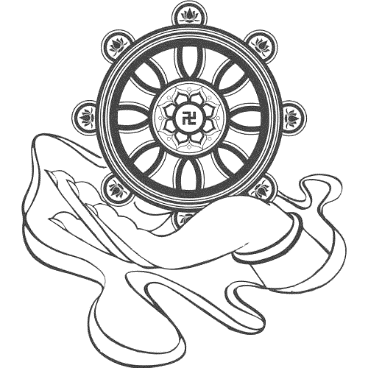 Người niệm danh hiệu “A Mi Tuo Fo” xưa nay đều được vãng sanh Cực LạcNgười niệm danh hiệu “A Mi Đà Phật” xưa nay đều được vãng sanh Cực LạcNgười niệm danh hiệu “A Di Đà Phật” xưa nay đều được vãng sanh Cực LạcNgười niệm danh hiệu “Amida Butsu” xưa nay đều được vãng sanh Cực LạcNgười niệm danh hiệu “Amita Bul” xưa nay đều được vãng sanh Cực LạcNgười niệm danh hiệu “Amitābha Buddha” xưa nay đều được vãng sanh Cực LạcNHẤT TÂM THÀNH KÍNH NIỆM PHẬTNGAY MỘT ĐỜI NÀY VÃNG SANH CỰC LẠC VIÊN MÃN THÀNH PHẬTTÙNG LÂM PHÁP YẾU(Đức Pháp Chủ Giáo Hội Phật Giáo Việt Nam - Đại lão hòa thượng Thích Phổ Tuệ)1. Tùng lâm (nơi chúng xuất gia tu hành): lấy thanh nhàn làm hưng thịnh2. Tu hành: lấy niệm Phật làm ổn đáng3. Tinh tiến (Tinh-tấn): lấy giữ Giới (giữ Giới-luật) là thứ nhất4. Tật bệnh: lấy bớt ăn là thang thuốc5. Trên phiền não: Nhẫn-nhục là Bồ-đề (Bồ-đề là tâm giác ngộ)6. Trái phải (đúng sai): không biện bạch là giải thoát7. Giữ chúng: bậc lão thành là chân tình8. Làm việc: lấy hết lòng là có công9. Lời nói: cốt ngắn gọn và dứt khoát10. Lớn nhỏ: lấy từ hòa để tiến đức11. Học hỏi: lấy cần tập (cần cù siêng năng tu tập) là cửa vào12. Nhân quả: lấy rõ ràng là không lỗi13. Già chết: lấy vô thường để nhắc nhở14. Việc Phật: lấy tinh nghiêm là thiết thật15. Đãi khách: lấy chí thành là cúng dàng (cúng dường)16. Sơn môn: bậc kỳ cựu là trang nghiêm17. Công việc: lấy dự bị là không mệt18. Cư xử với chúng: nhún nhường (khiêm hạ) là có lý19. Qua hiểm nguy không rối loạn: là sức định20. Cứu giúp: lấy từ bi là cội gốc./.Chú thích: Đại lão hòa thượng Thích Phổ Tuệ thế danh là Bùi Văn Quý, sinh ngày 12 tháng 4 năm 1917 tại thôn Phùng Thiện, xã Khánh Tiên, huyện Yên Khánh, tỉnh Ninh Bình; 6 tuổi xuất gia tại chùa Quán, xã Khánh Phú, huyện Yên Khánh, tỉnh Ninh Bình; 8 tuổi thọ Sa-di giới; 20 tuổi thọ Đại giới Tỳ-kheo và Bồ-tát giới tại Đại giới đàn chùa Bút Tháp ở huyện Thuận Thành, tỉnh Bắc Ninh. Hiện tại (2021), Ngài được 104 tuổi, thường trụ tại Viên Minh Tự (chùa Giáng) ở huyện Phú Xuyên, thủ đô Hà Nội. Ngài tu pháp môn Tịnh Độ, là một bậc Cao Tăng đức hạnh của Việt Nam.⁂Những ngôn giáo của Đại lão hòa thượng Thích Phổ Tuệ rất giống với những lời dạy trong bài giảng Kinh Vô Lượng Thọ và bài giảng Chú Giải Kinh Vô Lượng Thọ của Đại lão hòa thượng Ân sư Thượng nhân Thích Tịnh Không; thân giáo của Ngài gần giống với Đại lão hòa thượng Thích Hải Hiền đã vãng sanh Cực Lạc năm 2013 lưu lại nhục thân Kim Cang bất hoại. Ngài lấy Giới-luật làm thầy, lấy khổ làm thầy, tinh tấn niệm Phật, làm ruộng nuôi thân, giữ tâm chân thành thanh tịnh bình đẳng chánh giác từ bi, có đại Trí-huệ, tùy duyên hóa độ vô lượng chúng sanh, hương thơm đức hạnh bay xa cảm hóa vô số người. Ngài vì Phật Pháp vì chúng sanh, không có một chút tâm tự tư tự lợi, hết lòng hiếu thuận với Phật, tôn kính và nhớ ơn thầy tổ.* “Suốt đời tôi chỉ mong được niệm Phật, cầu Kinh, không mong cầu danh lợi. Tôi tự thấy mình chưa có công đức gì nhiều đối với Giáo hội, nhưng các vị trong Giáo hội nước ta lại ép đưa tôi lên ngôi Pháp chủ. Lẽ ra, ngôi vị Pháp chủ chỉ Đức Phật Thích Ca Mâu Ni có đầy đủ phúc đức trí tuệ nắm giữ. Miễn cưỡng ngồi lên ngôi cao, đó không phải là phúc mà là cái họa cho chúng tôi. Xin các vị đừng gọi tôi là Pháp chủ mà hãy cứ nhìn tôi như một lão Tăng thanh bần sống trong ngôi chùa làng là tôi mãn nguyện.”* “Trong chùa không nên có tiền! Tôi không ở gần tiền được!”* “Mình giảng dạy tín đồ mà không có Giới - Định - Tuệ thì giảng dạy ai?”* “Tôi không có bí quyết gì. Tuổi thọ không phải là thước đo giá trị con người. Vấn đề là sống để thực hiện sứ mệnh gì, mang lại lợi ích gì cho đời cho Đạo. Ngài Trần Nhân Tông chỉ ở đời có 51 năm, Ngài Pháp Loa có 47 năm mà công nghiệm thì bất khả tư nghì. Tôi trụ thế đến nay đã 99 năm, ở chùa 94 năm, thụ Đại giới được 78 năm, nghiệp là tu hành, nuôi thân thể chủ yếu bằng nghề làm ruộng, chưa từng dám lạm dụng một bát gạo, một đồng tiền của tín thí thập phương. Khi nào chư Phật chư tổ cho gọi thì về thôi!”* “Tôi ở đây là để giữ gìn nghiệp tổ để lại. Gần trăm năm xuất gia tu hành, tôi cũng chưa từng đến nơi phồn hoa đô hội, chưa xuất ngoại lần nào, quen ở nơi vắng vẻ.”* “Sự học (tu học Phật Pháp) đâu cần chùa to, cảnh lớn. Chùa to, giảng đường đẹp, phòng ốc sang dù sao cũng chỉ là phương tiện; còn linh hồn của nó là thầy và trò trong quan hệ tu tập và hành trì”.* “Sư (chúng xuất gia) là khuôn mẫu mô phạm của loài người, chí ít là trong một cộng đồng người. Nếu không có đạo hạnh, không có trí tuệ thì lấy gì mà dạy người? Lấy gì làm gương tốt để mọi người noi theo?”* “Nay có ai đó (chúng xuất gia và chúng tại gia) xao nhãng tu học (Phật Pháp) mà chạy theo danh lợi phàm tình, xuống cấp đạo hạnh, bị thế gian chê cười, pháp luật và Phật luật can thiệp thì với bản thân mình tất phải chịu quả báo; đồng thời các cá nhân và tổ chức có liên quan cũng phải cộng nghiệp chịu trách nhiệm liên đới vì dạy không nghiêm, quản không chặt”.* “Gần như cả cuộc đời tu hành của tôi là kinh qua (trải qua) các cuộc chiến tranh, pháp nạn (kiếp nạn của Phật Pháp). Những năm kháng chiến chống Pháp, toàn bộ sơn môn bị giặc Pháp đốt hết; cứ dăm bữa nửa tháng chúng lại đến càn quét, đốt phá. Làng mạc điêu tàn, chùa chiền sụp đổ. Nhưng tôi xác định: nếu không bám trụ kiên trì ở lại, không duy trì thì tan nát hết! Cho dù biết rằng ở lại có thể chết, mà ra đi như một vài huynh đệ của tôi thì cũng không thể quay về. Mỗi lần chạy loạn đi đâu thì tôi cũng luôn mang theo bên mình những tài sản tinh thần lịch sử của chư tổ, thà chết chứ tôi cũng giữ! Vì vẫn tin rằng rồi sẽ có cơ phục hồi.”* “Hòa bình lập lại ở miền Bắc, mình tôi trở về nhìn cảnh tan nát mà lòng xót xa, nhưng phải xây dựng lại để nối dòng sơn môn Đa Bảo. Những năm đầu, người ta tổ chức cho dân đi các khu kinh tế mới. Dân ở lại cũng toàn người nghèo, ai cũng phải bươn chải để kiếm sống, làm gì có tiền hay lương thực đem đến cúng chùa. Chúng tôi tự cày cấy làm ăn, đồng thời tham gia các công việc xã hội, việc làng nước. Tôi trực tiếp tham gia giảng dạy các lớp bình dân học vụ, rồi hộ đê, cứu đê, chống lũ lụt. Việc gì tốt thì làm!”“Tu (hành) là gì? Là sửa chữa những tai hại, sai lầm (của thân - khẩu - ý) cho mình và cho người. Việc uống bia rượu, sống xa hoa với người tu hành (chúng xuất gia và chúng tại gia) là không nên. Người xuất gia nếu không dụng công tu tập thì chỉ là người thế tục ở chùa. Kính mong quý vị Tăng Ni nếu thấy mình không có đủ sự tinh tấn tu trì thì nên xả giới hoàn tục, kẻo lâm chung đọa vào ba nẻo ác!”Chú thích: Thiền phái Trúc Lâm (竹林禪派) là một dòng thiền Việt Nam hình thành từ thời nhà Trần, dòng thiền này có 3 vị tổ sư: Sơ tổ Phật hoàng Trần Nhân Tông (1258-1308), Nhị tổ Pháp Loa (1284-1330), Tam tổ Huyền Quang (1254-1334). Trúc Lâm Sơ tổ lên ngôi vua năm 21 tuổi (1279), tuy ở ngôi vua nhưng Ngài vẫn giữ mình thanh tịnh học Phật. Thường ngày, Ngài đến chùa Tư Phước trong đại nội để tu hành; một hôm, trong lúc nghỉ trưa, Ngài thấy trong rốn mọc lên một hoa sen vàng to bằng bánh xe, trên hoa sen lại hiện ra đức Phật vàng; rồi có người đứng bên cạnh chỉ vào Ngài và nói: “Biết đức Phật này chăng? Chính là đức Biến Chiếu Phật!”. Trong “Thánh đăng lục” có ghi: “Tháng 10 năm Kỷ Hợi niên hiệu Hưng Long thứ bảy (1299), Ngài đi thẳng vào núi Yên Tử, siêng năng chuyên lo tu hành, sống theo mười hai hạnh đầu-đà, tự lấy hiệu là Hương Vân Đại Đầu-Đà”. Trúc Lâm Sơ tổ hoằng dương Phật Pháp, đi khắp nơi để giáo hóa dân chúng, khuyên dân chúng từ bỏ dâm dục, dạy dân chúng thực hành mười điều thiện (Thập thiện nghiệp trong Kinh Thập Thiện Nghiệp Đạo); vì dân chúng hành thập thiện nên cảm ứng được cuộc sống con người rất hạnh phúc. Mười hai hạnh đầu-đà là tu mười hai khổ hạnh mà Phật dạy.⁂Có đồng tu hỏi tôi một vấn đề: “Hoạt động tập trung đông người đi vòng quanh thành phố niệm Phật có đúng pháp không?”. Tôi nói với mọi người: “Không đúng pháp!”. Vì sao không đúng pháp? Quý vị làm trái với pháp luật của quốc gia là không đúng pháp.Trong Kinh Phạm Võng, Đức Thế Tôn có nói hai điều giới trọng: “不作國賊，不謗國主”. [Dịch âm Hán Việt: “Bất tác quốc tặc! Bất báng quốc chủ!”. Dịch nghĩa: “Không làm giặc quốc gia! Không nói xấu quốc chủ!”] Quốc chủ tức là Chính phủ và quan chức các cấp của Chính phủ; trong một huyện thì trưởng huyện là quốc chủ; trong một xã thì trưởng xã là quốc chủ; trong một nước thì Chủ tịch nước là quốc chủ. Nên quốc chủ ở đây là bao gồm tất cả người lãnh đạo hành chính của đất nước; dù họ có lỗi cũng nhất định không được nói, không được phỉ báng họ. Vì sao vậy? Họ cần sự tôn nghiêm, họ cần có niềm tin của quần chúng. Nếu quý vị phỉ báng họ thì giống như quý vị phỉ báng niềm tin của quần chúng, đó là tội lỗi rất nặng!Trong Kinh Anh Lạc cũng có hai câu nói: “不漏國稅，不犯國制”. [Dịch âm Hán Việt: “Bất lậu quốc thế! Bất phạm quốc chế!”. Dịch nghĩa: “Không trốn thuế! Không phạm quốc chế!”] Quốc chế tức là pháp luật của quốc gia.Tập trung đông người đi vòng quanh thành phố niệm Phật, pháp luật quốc gia không cho phép điều này. Tập trung đông người đi vòng quanh thành phố, điều này pháp luật không cho phép mà quý vị thực hiện là phạm pháp rồi. Nên (tôi) hy vọng đồng học chúng ta (nếu) có hoạt động Phật sự thì nhất định phải tuân theo pháp luật của quốc gia. Một nhóm người làm nhiễu loạn xã hội (mà) lại là đệ tử nhà Phật thì càng không thể chấp nhận.Trong quá khứ, tôi không biết (nên) đã từng làm một hoạt động ở quê nhà, là (thực hiện) văn hóa truyền thống. Quan chức Chính phủ đã nói với tôi: “Trong pháp luật không có điều này, không cho phép làm như vậy!”; bảo chúng tôi đình chỉ (thì) chúng tôi liền đình chỉ; bảo chúng tôi giải tán thì chúng tôi liền giải tán. Quan chức Chính phủ thấy chúng tôi vâng lời như vậy (thì) họ thấy lạ, liền hỏi tôi: “Tại sao các người rất vâng lời như vậy?”. Chúng tôi nói: “Chúng tôi là đệ tử Phật, mà điều quan trọng nhất của đệ tử Phật là phải nghe theo giáo huấn của lãnh đạo!”Nếu quý vị muốn tiến hành những hoạt động ấy thì quý vị cần đến ban tôn giáo, tôn giáo có liên quan và an ninh của địa phương; phải được những nơi ấy đồng ý thì quý vị mới không phạm quốc chế. Nếu Chính phủ không đồng ý mà quý vị vẫn làm thì đó gọi là phạm quốc chế.Hy vọng đồng học Tịnh Tông ghi nhớ: Nhất định không được vi phạm pháp luật của quốc gia, phải tuân theo (pháp luật của quốc gia), không nên tiến hành những hoạt động mà Chính phủ không cho phép. Như những cơ sở ngoài tôn giáo tiến hành những hoạt động tập thể thì Chính phủ cũng không muốn thấy như vậy.Tại sao quý vị lại làm trái với Chính phủ? Làm trái với Chính phủ tức là đại bất kính! Bất kính với ai? Là bất kính với Phật! Bất kính với Kinh Phạm Võng! Phật đã dạy trong Kinh mà sao quý vị vẫn phạm!Khi tôi còn trẻ, lần đầu đến Đài Trung học Phật, lão sư Lý (Đại lão cư sĩ Lý Bỉnh Nam – vị thầy thứ 3 của Ân sư Thích Tịnh Không) liền đem bốn câu đó nói với tôi. Kinh Phạm Võng nói: “Không làm giặc quốc gia! Không nói xấu quốc chủ!”; Kinh Anh Lạc nói: “Không trốn thuế! Không phạm pháp luật”; là bốn giới trọng (mà) đệ tử Phật tại gia (và) xuất gia đều phải tuân thủ.(Trích lục từ bài giảng “Tịnh Độ Đại Kinh Khoa Chú” năm 2018 - Tập 09 do Đại lão Hòa thượng Ân sư Thích Tịnh Không chủ giảng - Dịch giả: Thích Thiện Trang)Chú thích:* Trong bộ Kinh Phạm Võng, Thích Ca Mâu Ni Phật giảng rằng Ngài đã tu thành quả Phật viên mãn (Diệu Giác) từ rất lâu và lần đến thế gian này thị hiện 8 tướng thành Đạo làm Phật vào 3000 năm trước là lần thứ 8000 (chưa tính ở các thế giới khác). Cho nên, Thích Ca Mâu Ni Phật không phải là vừa mới thành Phật quả.⁂* Phật Giáo Hòa Hảo là một tông phái Phật giáo Đại-thừa ra đời tại làng Hòa Hảo, quận Tân Châu, tỉnh Châu Đốc (nay thuộc thị trấn Phú Mỹ, huyện Phú Tân, tỉnh An Giang) do Đại cư sĩ Huỳnh Phú Sổ (1920 - 1947) thành lập vào năm 1939; tu hành tại gia và tông chỉ là “Học Phật - Tu Nhân”, đặc biệt chú trọng pháp môn Tịnh Độ. Từ lúc Phật giáo Hòa Hảo thành lập đến nay, có không ít đồng tu Tịnh Độ thuộc Phật giáo Hòa Hảo niệm Phật cầu sanh Cực Lạc đã biết trước ngày giờ vãng sanh Cực Lạc hiện tướng lành hy hữu.⁂* Tịnh Độ Cư Sĩ Phật Hội là một tông phái Phật giáo Đại-thừa do Đại cư sĩ Nguyễn Văn Bồng (1886 - 1957) thành lập; tu hành tại gia và tông chỉ là “Phước - Huệ song tu”, đặc biệt chú trọng pháp môn Tịnh Độ, thành lập các phòng thuốc nam từ thiện.⁂PHÁP LUÂN CÔNG CHẮC CHẮN KHÔNG PHẢI PHẬT GIÁO!Tôi lần này tại Úc Châu (Australia), có mấy vị đồng tu ở Houston đến Úc Châu tham vấn, mấy ngày trước họ nói với tôi rằng Pháp Luân Công bên đó cũng đã mua một Đạo tràng ở lầu phía trên Tịnh Tông Học Hội của họ. Tịnh Tông Học Hội ở lầu một, Pháp Luân Công mua ở lầu hai nên các vị đồng tu này vô cùng sốt ruột đến hỏi tôi phải làm thế nào? Chúng ta có nên chuyển đi hay không? Có một số người đề nghị phải chuyển đi, không nên ở chung với họ; có một số người nói chúng ta ở đây đã nhiều năm rồi, họ vừa mới đến việc gì chúng ta phải chuyển đi? (Họ) bàn tán xôn xao và đến hỏi tôi. Tôi cũng đặc biệt bỏ ra hai giờ đồng hồ nói với họ một chuyên đề là “Thỉnh Chuyển Pháp Luân, Thỉnh Phật Trụ Thế”, nói rõ trong Phật giáo (thì) pháp luân rốt cuộc có ý nghĩa là gì. Mọi người hiểu rõ ràng, sáng tỏ rồi thì tự nhiên sẽ vạch rõ giới tuyến với Pháp Luân Công thôi!Pháp Luân Công chắc chắn không phải Phật giáo, cái đạo lý này nhất định phải hiểu. Tông phái Phật giáo rất nhiều, vậy có thể dựng nên một tông phái mới không? Đương nhiên có thể! Nhưng tông phái Phật giáo chắc chắn phải tuân thủ một nguyên tắc là phải dựa vào kinh luận Phật giáo mà tu học, điều này bất kỳ tông phái nào cũng phải tuân theo. Pháp Luân Công tu học theo bộ kinh nào của kinh luận Phật giáo vậy? Không có! Cho nên nó không thuộc vào Phật giáo, nếu thuộc Phật giáo thì nhất định dựa theo kinh luận Phật giáo, nhất định dựa theo tổng cương lĩnh tu học của Phật giáo, điều này không thể vi phạm. Tổng cương lĩnh Phật pháp là tam học Giới - Định - Huệ; nếu như không dựa theo cương lĩnh này thì đây không phải Phật giáo.Họ tự xưng Phật giáo, đó là phạm pháp, đó là điều không được phép.Tịnh Độ tông đã thành lập ở Trung Quốc là dựa vào Kinh Vô Lượng Thọ, Kinh Quán Vô Lượng Thọ, Kinh Phật Thuyết A Mi Đà, ngoài ba bộ kinh này còn có một luận là Luận Vãng Sanh của Bồ-tát Thiên Thân; nên Tịnh Độ tông được thành lập có căn cứ. Chúng ta dựa theo cảnh giới, phương pháp, lý luận của mấy bộ kinh này mà tu học, đây là Phật giáo chính quy. Tổ sư đại đức đời sau lại bổ sung thêm hai bộ kinh, cho nên hiện nay Tịnh Độ tông có năm kinh một luận. Kinh bổ sung thứ nhất là Phẩm Hạnh Nguyện của Bồ-tát Phổ Hiền. Cư sĩ Ngụy Mặc Thâm là người thời (triều đại vua) Hàm Phong đời Thanh đã đem Phẩm Phổ Hiền Hạnh Nguyện thêm vào phần sau tam kinh, vào thời đó gọi là bốn kinh một luận. Cho nên chúng ta xem bản khắc gỗ Tịnh Độ Tứ Kinh của thời xưa, bạn mới hiểu được bốn kinh này vì sao mà có. Đến năm đầu Dân Quốc, Ấn Quang Đại Sư (vị Tổ sư thứ 13 của Tịnh Độ tông) đem chương Đại Thế Chí Bồ-Tát Niệm Phật Viên Thông ở trong 25 viên thông của Kinh Lăng Nghiêm tiết lục ra phụ lục vào phần sau bốn kinh gọi là Tịnh Độ Ngũ Kinh. Đây là kinh điển chính quy, không phải do người nào bịa đặt ra, những kinh điển này trong Đại Tạng Kinh vẫn có. Chúng ta cần phải hiểu rõ, phải làm sáng tỏ.Pháp luân thời Phật Thích Ca Mâu Ni là xây dựng nên xã hội giáo dục đa nguyên văn hóa, dùng cái này làm tiêu chí.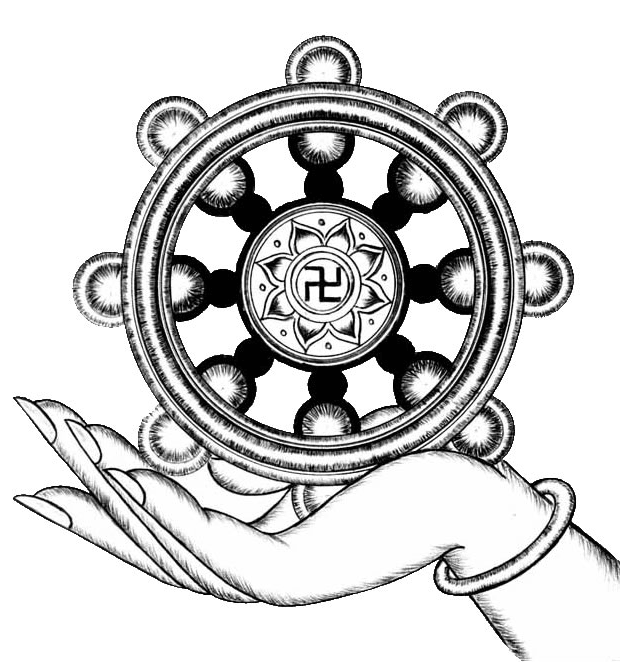 (Biểu tượng Pháp Luân trong Phật giáo kèm biểu tượng chữ Vạn và biểu tượng Hoa Sen)Ý nghĩa của hình tròn (Luân) là để khi người ta nhìn thấy phù hiệu này, tiêu chí này liền có thể giác ngộ. Tiêu chí Phật pháp thường hay dùng có ba loại dùng phổ biến nhất: thứ nhất là Luân (Pháp Luân); thứ hai là Hoa Sen; thứ ba là Chữ Vạn. Chữ Vạn thường tương đối ít dùng, chữ Vạn là đại biểu cho Kiết Tường, tu học Phật pháp thì kiết tường như ý, tự tại vô ngại, là có ý này. Nhưng ở trong đây ý nghĩa thật sự viên mãn nhất là Luân. Luân đại biểu cho điều gì vậy? Không và Có không hai, Không và Có như một. Bạn thấy Luân là hình tròn, tâm hình tròn là Không (Tĩnh), chu vi là Có, chu vi là Động. Ngoài ra, Luân còn đại biểu cho Động và Tĩnh không hai, tâm là tĩnh, tâm là không. Các bạn thử nghĩ ở trong cái gì có thể thấy được Động (và) Tĩnh là một, Không và Có là một? Chỉ có hình tròn! Cho nên Phật dùng cái này làm tiêu chí. Đại biểu cho điều gì vậy? Đại biểu cho việc giáo dục trong đời này của Phật Thích Ca Mâu Ni, Phật dạy cho chúng ta điều gì vậy? Là dạy cho chúng ta phải hiểu Không và Có là một, Động và Tĩnh là một.Ứng dụng đối với chúng ta, tu thân nhất định phải hiểu là tâm phải thanh tịnh, tâm không được động, trong tâm không thể có một vọng niệm; nhưng thân phải động, thân là chu vi (vòng tròn), thân phải vận động, cho nên chúng ta thường nói (thân phải) hoạt động. Bạn thấy động là sống, nếu như bất động thì sao? Bất động là chết, là không thể sống. Thân động mà tâm không động, đây là bí quyết tu thân dưỡng (tâm) tánh trong nhà Phật. Tôi thường hay ra nước ngoài, đi rất nhiều nơi, rất nhiều các bạn đạo đồng tu nhìn thấy tôi, câu đầu tiên họ hỏi tôi là: “Pháp sư à! Sức khỏe của thầy sao mà tốt như vậy? Thầy chăm sóc giữ gìn như thế nào?”. Tôi liền bảo với họ: “Tâm phải thanh tịnh, không có phiền não, không có buồn rầu, không có lo nghĩ, không có vọng tưởng, giống như cái tâm vòng tròn kia!”.Tâm (Chân Tâm, Tự Tánh hay Phật Tánh) là khái niệm trừu tượng, tìm không thấy, tâm có thật nhưng tâm không có dấu vết.Lục tổ (Huệ Năng) nói trong Đàn Kinh là: “Xưa nay không một vật”, xưa nay không một vật là (Chân) Tâm. Chu vi (vòng tròn) là thân, thân phải động. Người học Phật chúng ta dùng cái gì để vận động vậy? Vận động của chúng ta là kinh hành. Hiện nay, người thông thường gọi là đi bộ, chúng ta đi bộ là niệm Phật, tôi thì niệm bốn chữ A Mi Đà Phật, mỗi chữ bước một bước. Tôi mỗi ngày sáng sớm ít nhất cũng đi (kinh hành niệm Phật) nửa giờ, khi không có việc gì, khi không có ai đến tìm tôi thì tôi đi khoảng một giờ, đây là vận động của tôi. Năm xưa khi tôi còn trẻ, tôi dùng lạy Phật, lạy Phật là vận động, trước khi tôi chưa xuất gia, cùng ở lều tranh với Pháp sư Sám Vân, mỗi ngày tôi lạy 800 lạy, sáng sớm thức dậy lạy 300 lạy, buổi trưa sau khi ăn cơm trưa xong thì lạy 200 lạy, buổi tối lạy 300 lạy, ngày nào cũng vậy. Tôi ở lều tranh của ông năm tháng rưỡi, đã lạy mười mấy vạn lạy. Sau này rời khỏi Pháp sư Sám Vân, đến Đài Trung học giáo với lão cư sĩ Lý Bỉnh Nam, lúc đó tôi đảm nhiệm chức vụ quản lý thư viện, ngoài ra còn phải học kinh giáo, cho nên tôi bèn giảm bớt việc lạy Phật từ 800 lạy xuống còn 300 lạy, duy trì rất nhiều năm, mỗi ngày lạy 300 lạy. Hiện nay tuổi tác đã cao rồi, đi hoằng pháp khắp nơi cũng tương đối tất bật, quen biết cũng nhiều người, khách khứa nhiều rồi, cho nên hiện nay rất ít lạy Phật nhưng (vẫn) kinh hành (niệm Phật).Tâm là định, tâm là tĩnh, thân hoạt động thì khỏe mạnh trường thọ.Muốn tâm thanh tịnh thì nhất định phải buông xả mọi duyên, dứt khoát không nên lưu lại thứ gì trên tâm, lưu lại thì bạn sẽ thiệt thòi lớn, mọi thứ không được lưu lại trên tâm: có cũng rất tốt, không có cũng rất tốt. Thường luôn nghĩ rằng: khi sinh ra và chết đi đều tay không, ta đến thế gian này cũng chẳng mang theo gì, tương lai khi ta ra đi cũng vậy, cho nên mọi thứ bày ra trước mắt (thì) ta chẳng động tâm. Có cũng rất tốt, không có cũng rất tốt thì bạn mới được tự tại. Tất cả mọi thứ của thế gian bạn đều so đo, mọi thứ bạn đều chấp trước thì bạn liền bị khổ thôi. Cổ nhân Trung Quốc thường nói: “Lo khiến người ta già”. Sao bạn bị già vậy? Là do lo lắng quá nhiều, phiền não quá nhiều. Tôi không có lo lắng, không có phiền não; vô ngã, không có ngã sở, danh vọng lợi dưỡng, năm dục sáu trần đều chẳng liên quan gì với tôi, tôi không lưu vào trong tâm. Ở tuổi về chiều, việc duy nhất của tôi là giảng kinh. Giảng kinh ở đâu vậy? Giảng trong phòng thu hình, hy vọng để lại những băng hình này cho người có duyên sau này làm tham khảo, vậy là tôi vui rồi, ngoài việc này ra tôi không còn chuyện gì cả. Hằng ngày (có) rất đông khách đến tìm tôi, rất nhiều Đạo tràng đến tìm tôi, tôi thường hay nói với họ: “Tôi là người bận rộn nhưng vô sự! Vô sự mà bận rộn!”. Thân tâm tu dưỡng, không bị bất kỳ điều gì quấy nhiễu, cũng chính là không nên lưu lại thứ gì trong tâm. Thường luôn nhớ điều trong Kinh Kim Cang đã nói: “Phàm sở hữu tướng đều là hư vọng”; “Nhất thiết (nhất thiết: tất cả) hữu vi pháp (hữu vi pháp: pháp có sanh có diệt), như mộng huyễn bào ảnh (bào ảnh: bọt bóng), như lộ (lộ: giọt sương) diệc (diệc: cũng) như điện (điện: ánh chớp), ưng tác như thị quán (nên quán chiếu như vậy)” là bạn liền tự tại thôi, bạn liền được giải thoát. Trí-huệ được sanh ra từ đây, phước báo cũng từ đây mà có.Cho nên thỉnh chuyển pháp luân thì phải hiểu ý nghĩa của pháp luân, phải hiểu rõ ý nghĩa danh từ. Chuyển là chuyển động, nếu dùng cách nói hiện nay để giải thích thì chuyển động này chính là thúc đẩy, pháp luân là giáo dục xã hội đa nguyên văn hóa, chúng ta phải thúc đẩy giáo dục đa nguyên văn hóa, đây chính là chuyển pháp luân, đây là đại biểu cho nền giáo dục Phật-đà. Nội dung của nền giáo dục Phật-đà là chân tướng của vũ trụ nhân sanh, chân tướng của vũ trụ nhân sanh là: Không và Có không hai, Động và Tĩnh như một. Đây là đạo lý lớn! Dùng cái này (Luân) để làm biểu pháp.Hoa Sen đại biểu cho thanh tịnh vô nhiễm, cái này trong Phật giáo thường dùng, mọi người thường hay thấy.Cho nên, tôi thường hay nghe người ta nói người luyện Pháp Luân Công thì phải luyện đến khi trong bụng hiện pháp luân, thật sự có cái luân chuyển động ở đó. Đây là (bị) bệnh! Cái này không tưởng tượng nổi! Cái này rất nguy hiểm! Thật quá đỗi sai lầm rồi! Có phải thực sự sẽ có cái luân trên người hay không vậy? Theo tôi nghĩ là có thể (có). Tại sao vậy? Về mặt lý luận có thể nói được thông suốt, chính là: “Tất cả pháp từ tâm tưởng sanh”. Bạn ngày nào cũng khởi vọng tưởng, trong tâm bạn ngày nào cũng nghĩ có cái luân (trong bụng) thì dần dần suy nghĩ của bạn sẽ thành tựu. Đó là gì vậy? Đó là bệnh (tật) của bạn. Phật dạy chúng ta quán tưởng là quán tưởng mọi thứ đều là không, đâu có bảo (chúng ta) nghĩ ra một cái gì (đó). Thật không tưởng tượng nổi! Cái đó là sai rồi! 600 quyển Kinh Đại Bát-Nhã là giáo trình dạy học chủ yếu nhất của Phật Thích Ca Mâu Ni khi còn tại thế, giáo trình này ngài đã giảng 22 năm, chúng ta hiểu được Thế Tôn thuyết pháp 49 năm, đã dùng hết 22 năm, gần như là chiếm một nửa thời gian (để giảng Kinh Bát-Nhã), đây là đề tài trung tâm trong việc dạy học của ngài. Bộ kinh này là bộ kinh lớn nhất dịch ra tiếng Trung Quốc, đến 600 quyển. 600 quyển kinh (này) nếu chúng ta đem nó tổng kết lại (thì) thực tế mà nói chỉ có ba câu: “Nhất thiết pháp: vô sở hữu, tất cánh không, bất khả đắc” (“Tất cả pháp thế gian và pháp xuất thế gian là: không thể sở hữu, rốt ráo không, chẳng thể được), đây chính là tổng kết của 600 quyển Kinh Đại Bát-Nhã. Sao bạn có thể có vọng tưởng, phân biệt, chấp trước chứ?Hiện nay, người luyện Pháp Luân Công, đừng nói (đến vấn đề) gì khác (mà chỉ hỏi xem) họ có vọng tưởng, phân biệt, chấp trước hay không? (Họ) Có! Có vọng tưởng, phân biệt, chấp trước thì không phải Phật pháp! Phật pháp là lìa vọng tưởng, phân biệt, chấp trước. Bạn không chấp trước với tất cả pháp thế xuất thế gian, chấp trước không còn nữa thì chứng quả A-la-hán; phân biệt dứt hết rồi thì chứng quả Bích-chi-Phật (đây là Tiểu-thừa; còn) người tu Đại-thừa chính là (quả vị) Bồ-tát quyền giáo; vọng tưởng dứt hết rồi thì chứng quả vị Pháp Thân Bồ-tát.Tại sao (lại) có thể nói luyện thành một cái gì đó ở trên người! Đó là chuyện lạ đời rồi! Đó chắc chắn không phải khỏe mạnh, cơ thể khỏe mạnh nhất định phải thuận theo tự nhiên, thuận theo tự nhiên là khỏe mạnh nhất. Trên cơ thể tự nhiên này của bạn đặt thêm một cái gì đó, vậy là không khỏe rồi, điều này nhất định phải hiểu. Cho nên nếu như đích thực họ luyện đến cuối cùng mà có cái pháp luân ở trong bụng thì đó là tà giáo rồi. Ngay (cả) chánh giáo đã (là) không khế hợp thì hoàn toàn không thể gọi là một tôn giáo, (đây) là tà thuật, tà pháp, là một loại pháp thuật, chúng ta phải nhận cho rõ ràng, cho sáng tỏ.Cho nên tôi nói không cần chuyển đi, tại sao vậy? Tôi biết trong những người học Pháp Luân Công đó có nhiều người rất tốt, họ thiết tha cầu Đạo, (họ) lỡ vào đường tà, không gặp được Chánh Pháp. Ở Mỹ, tôi có rất nhiều bạn đồng tu từ Pháp Luân Công chuyển qua, (họ) rời khỏi Pháp Luân Công đến học Tịnh Độ, họ nghe được đĩa giảng kinh của tôi, nhìn thấy chúng tôi có những cuốn sách nhỏ như: “Nhận thức Phật giáo”, “Truyền thọ tam quy”,… họ xem được rồi thì bỗng nhiên đại ngộ, họ liền có năng lực biện biệt (chánh tà). Cho nên tôi nói đây là việc tốt, họ đến mua Đạo tràng phía trên lầu các bạn là việc tốt. (Họ) bước vào cửa (thì) các bạn độ họ, không cần dùng thứ gì khác (chỉ cần) bạn đem những kinh điển Phật giáo chân chính này như “Nhận thức Phật giáo”, “Kinh A Nan hỏi Phật việc kiết hung”, “Kinh thập thiện nghiệp đạo” bày ra bên ngoài tặng nhiều cho họ; sau khi họ đã xem xong rồi (thì) đều hiểu rõ hết, đều chuyển qua (Chánh Pháp) hết, (đều) rời khỏi Pháp Luân Công, đều đến niệm Phật cả. Tôi thấy chúng ta không nên di chuyển (vì) họ sẽ nhanh chóng dọn đi, đây là điều chắc chắn. Ngạn ngữ thường nói: “Đừng sợ người không biết, chỉ sợ hàng mình không tốt”, hàng thật hàng giả đem so sánh sẽ rõ thôi, khi không so sánh thì không biết, đem so sánh thì sẽ rõ. Chúng ta hoàn toàn không đi lôi kéo tín đồ của họ mà rất tự nhiên (tín đồ của họ sẽ qua tu học Pháp môn Tịnh Độ của chúng ta). Ở Trung Quốc cũng có không ít người của Pháp Luân Công đã đọc những kinh sách này, đặc biệt là “Nhận thức Phật giáo”; tôi nghe nói rất nhiều người quay đầu nhờ những cuốn sách nhỏ này, nhiều lắm!(Trích lục từ bài giảng “Mười Hạnh Nguyện của Bồ-tát Phổ Hiền” do Đại lão hòa thượng Ân sư Thích Tịnh Không chủ giảng, giảng tại Hiệp hội Giáo dục Phật-đà Hồng Kông năm 2002)Chú thích:* Bốn giáo pháp Tạng - Thông - Biệt - Viên trong Phật pháp là do đức Phật nói ra pháp phù hợp để thuận theo căn cơ của chúng sanh, việc này giống như tùy bệnh mà kê đơn thuốc khác nhau. Tạng giáo là giáo pháp dành cho căn tánh Tiểu-thừa. Thông giáo là giáo pháp Đại-thừa sơ môn, độn căn thì thông với Tạng giáo còn lợi căn thì thông với Biệt giáo và Viên giáo. Biệt giáo là giáo pháp dạy riêng cho Bồ-tát nhưng tất cả giáo, lý, trí, đoạn, hạnh, nhân quả mỗi mỗi đều khác biệt chưa thể viên dung bao gồm lần nhau như Viên giáo. Viên giáo là giáo pháp viên mãn, pháp nào cũng viên dung, pháp nào cũng trọn đủ. Viên giáo là giáo pháp tối thượng thừa mà đức Phật đã chứng ngộ viên mãn đem giảng dạy cho bậc căn tánh Đại Bồ-tát.⁂* Tánh - Tâm - Ý theo Đại sư Ấn Quang (vị tổ thứ 13 của Tịnh Độ tông) thì có thể phân biệt như sau: Tâm là ước lượng theo Thể để mà nói. (Bản Thể sanh ra tất cả mọi thứ chính là điều được nhắc đến trong triết học, tôn giáo và khoa học. Nhà bác học Albert Einstein cho rằng Bản Thể chính là Nhất Thể được nói đến trong Kinh Phật) Ý là niệm lự (ý niệm rõ ràng), chính là nói tác dụng của Tâm. Tánh là luận trên phương diện Bản Thể không biến động (không dao động) của Tâm. Nếu nói chung chung thì thuật ngữ Tâm và Tánh có thể dùng chung cho nhau nhưng Ý thì chỉ có thể chỉ cho niệm lự. Vậy, Tâm và Tánh là một nghĩa. Tâm thì có Chân Tâm và Vọng Tâm. Chân Tâm là Bản Thể hoàn toàn không dao động, khi bị biến động thì cái Bản Thể này hiện ra Vọng Tâm; cho nên Vọng Tâm không thể tách rời Chân Tâm; Vọng Tâm thuộc về niệm lự; Vọng Tâm còn gọi là Thức. Vậy, Vọng Tâm là cái tâm giả huyễn được biến hiện ra từ Tự Tánh thanh tịnh bị biến động.⁂* Luận Đại-Thừa Bách Pháp Minh Môn do Thiên Thân Bồ-tát soạn để giải thích cho một câu nói của Phật: “Tất cả pháp vô ngã!”. Ban đầu, đức Phật đem vô lượng vô biên pháp quy nạp thành 84.000 pháp, mỗi mỗi pháp môn này đều là con đường có thể đi đến chỗ thành Phật. Vì 84.000 pháp đối với chúng sanh căn tánh ngu muội đời sau là quá nhiều và không thể học được nên Bồ-tát Di Lặc đại từ đại bi đem 84.000 pháp quy nạp thành 660 pháp tạo thành bộ Luận Du Dà Sư Địa. Bồ-tát Thiên Thân thấy căn tánh chúng sanh càng về sau càng yếu kém và thích ngắn gọn nên đem 660 pháp trong Du Dà Sư Địa Luận quy nạp lại thành 100 pháp. 100 pháp quy nạp từ tất cả pháp được chia ra như sau: Một là Tâm Pháp (Tâm Vương) gồm 8 thứ: Nhãn thức, Nhĩ thức, Tỷ thức, Thiệt thức, Thân thức (5 thức này gọi là Tiền ngũ thức); Ý thức (thức thứ 6, tác dụng là phân biệt), Mạt-na thức (thức thứ 7, tác dụng là chấp trước), A-lại-da thức (thức thứ 8, tác dụng là cái kho lưu giữ tất cả mọi loại chủng tử nghiệp tập khí từ vô thỉ kiếp đến nay, khi những chủng tử này gặp đủ duyên sẽ khởi tác dụng hiện hành). Chúng sanh hữu tình luân hồi sanh tử thì lúc chết A-lại-da rời khỏi thân xác sau cùng và lúc nhập thai A-lại-da đến nhập thai trước tiên. Ba tế tướng (tướng vi tế) của A-lại-da thức là: Nghiệp tướng, Chuyển tướng và Cảnh giới tướng. Hai là Tâm Sở Hữu Pháp gồm 51 thứ chia ra làm 6 vị là: 5 Biến hành: Tác ý, Xúc, Thọ, Tưởng, Tư; 5 Biệt cảnh: Dục, Thắng giải, Niệm, Định, Huệ; 11 Thiện: Tín, Tinh tấn, Tàm, Quý, Vô tham, Vô sân, Vô si, Khinh an, Bất phóng dật, Hành xả, Bất hại; 6 phiền não: Tham, Sân, Vô minh, Mạn, Nghi, Bất chánh kiến; 20 Tùy phiền não: Phẫn, Hận, Não, Phú, Cuống, Siểm, Kiêu, Hại, Tật, Xan, Vô tàm, Vô quý, Bất tín, Giải đãi, Phóng dật, Hôn trầm, Trạo cử, Thất niệm, Bất chánh tri, Tán loạn; 4 Bất định: Thụy miên, Ác tác, Tầm, Tứ. Ba là Sắc Pháp gồm 11 thứ: Nhãn, Nhĩ, Tỷ, Thiệt, Thân, Sắc, Thanh, Hương, Vị, Xúc, Pháp xứ sở nhiếp sắc (sắc thuộc pháp xứ). Bốn là Tâm Bất Tương Ưng Hành Pháp gồm 24 thứ: Đắc, Mạng căn, Chủng đồng phận, Dị sanh tánh, Vô tưởng định, Diệt tận định, Vô tưởng báo, Danh thân, Cú thân, Văn thân, Sanh, Trụ, Lão, Vô thường, Lưu chuyển, Định dị, Tương ứng, Thế tốc, Thứ đệ, Thời, Phương, Số, Hòa hợp tánh, Bất hòa hợp tánh.⁂* Luận Vãng Sanh của Tịnh Độ tông cũng do Thiên Thân Bồ-tát soạn, khuyên chúng sanh niệm danh hiệu A Mi Đà Phật cầu sanh thế giới Cực Lạc. Trong bộ Luận Vãng Sanh, Bồ-tát Thiên Thân giảng ba thứ trang nghiêm của cõi Cực Lạc (Phật trang nghiêm, Bồ-tát trang nghiêm và thế giới trang nghiêm) nhập vào trong một câu pháp thanh tịnh “A Mi Đà Phật”. Câu “A Mi Đà Phật” này chính là Pháp Thân Vô Vi (Bản Thể), từ Bản Thể này hiện ra Y báo, Chánh báo trang nghiêm của cõi Cực Lạc.⁂* Bồ-tát Thiên Thân ra đời ở Ấn Độ sau khi đức Thế Tôn nhập diệt 900 năm. Ban đầu, Thiên Thân Bồ-tát thị hiện học pháp Tiểu-thừa và hủy báng Đại-thừa. Ngài tạo ra 500 bộ luận hủy báng Đại-thừa. Anh ruột của Ngài là Vô Trước Bồ-tát học pháp Đại-thừa. Vì Vô Trước Bồ-tát biết em trai mình vô cùng thông minh Trí-huệ nhưng lại đang học Tiểu-thừa và hủy báng Đại-thừa nên đã dùng pháp phương tiện chỉ điểm khiến Ngài đọc một lượt Kinh Lăng Nghiêm, Kinh Hoa Nghiêm và Kinh Pháp Hoa. Đọc xong, Ngài liền kinh hoàng tỏ ngộ, vô cùng hối hận, định lấy dao cắt lưỡi của mình để sám hối. Vô Trước Bồ-tát thấy thế thì nói với Ngài: “Em không nên cắt lưỡi, cắt lưỡi rồi có ích gì? Xưa kia, em dùng lưỡi hủy báng Đại-thừa thì nay phải dùng lưỡi ấy tán thán và hoằng dương Đại-thừa!”. Nghe lời anh, Thiên Thân Bồ-tát soạn ra 500 bộ luận tán dương Đại-thừa và đốt sạch 500 bộ luận hủy báng Đại-thừa.⁂* Phiền não chướng và Sở tri chướng. Chướng nghĩa là chướng ngại, che mất Tự Tánh khiến Trí-huệ - Thần thông - Đức năng - Tướng hảo của Chân Tâm không hiển lộ ra được (Chân Tâm không có sanh cũng không có diệt, chỉ là bị hai loại chướng ngại này che mất). Phiền não chướng là tất cả Tâm sở bất thiện, là những hiện tượng tâm lý xấu làm con người tạo ra vô lượng nghiệp ác của thân - khẩu - ý. Sở tri chướng là tất cả những thứ ý thức được, học được,…; nói theo ngôn ngữ thông dụng thì Sở tri chướng chính là tri thức; những tri thức này rất cần thiết cho người học Phật để làm phương tiện đạt đến Trí-huệ của Phật chứ bản thân chúng không phải là Trí-huệ. Trong bộ Kinh Kim Cang, Phật dạy nếu muốn Tự Tánh hiển lộ thì phải buông xả: “Pháp còn phải xả huống hồ phi pháp!”. Pháp ở đây là Phật pháp; Phật pháp cũng là pháp duyên sanh: duyên tụ thì sanh, duyên tán thì diệt. Phi pháp là pháp thế gian.⁂* Phiền não chướng gồm Kiến - Tư phiền não và Trần sa phiền não. Kiến - Tư phiền não gồm Kiến phiền não và Tư phiền não. Kiến phiền não (Kiến hoặc) là những cái thấy (kiến) sai lầm gồm 5 thứ: Thân kiến, Biên kiến, Tà kiến, Kiến thủ kiến và Giới cấm thủ kiến. Tư phiền não (Tư hoặc) là những tư tưởng sai lầm gồm 5 thứ: Tham, Sân, Si, Mạn, Nghi. Duy Thức tông gọi Tư hoặc là Ngũ độn sử (5 thứ chậm lụt và khó trừ) vì hành tướng của chúng rất sâu và rất mạnh; gọi Kiến hoặc là Ngũ lợi sử vì hành tướng của chúng yếu hơn ngũ độn sử. Sử nghĩa là sai sử, sai khiến; chúng mê hoặc sai khiến chúng sanh hữu tình tạo tác những sai lầm rồi phải nhận chịu quả báo đau khổ. Kiến - Tư phiền não gọi là Chấp trước (nắm giữ, chiếm hữu, dính mắc). Trần sa phiền não (Trần sa hoặc) là nhìn thấy phiền não của chúng sanh nhiều như cát bụi rồi phân biệt nên gọi là trần sa. Trần sa phiền não gọi là Phân biệt.⁂* Vô minh chính là Sở tri chướng. Trong Kinh Lăng Nghiêm, Tôn giả Phú Lâu Na hỏi Phật: “Tất cả chúng sanh có Vô minh, Vô minh bất giác sanh ra tam tế (tam tế tướng của A-lại-da). Vậy Vô minh này có từ lúc nào và do nguyên nhân gì sanh ra?”; Phật trả lời: “Vô minh chính là Sở tri chướng”, “Tri kiến lập tri là gốc của Vô minh”. Tri kiến là Trí-huệ thông suốt, trên cái Trí-huệ thông suốt này lập thêm một cái tri kiến nữa thì tạo ra vô minh. Vô minh chính là Vọng tưởng (khởi tâm động niệm).⁂* Gốc rễ của Phiền não chướng là Thân kiến (Ngã chấp): chấp trước cái thân này chính là ta. Vì có ta nên sau đó sanh ra chấp trước cái của ta. Vì có cái của ta nên sanh ra tư tưởng tham. Nếu tham được thì keo bẩn, nếu tham không được thì sanh ra sân hận. Vì sân hận và keo bẩn nên sanh ra ngu si, ngu si tức là không biết biện biệt đúng sai chánh tà, đem đúng cho là sai và đem sai cho là đúng, đem chánh cho là tà và đem tà cho là chánh. Ngạo mạn là một dạng của sân hận; nghi ngờ là một dạng của ngu si. Trong nửa đầu của bộ Kinh Kim Cang, Phật dạy: “Bồ-tát vô ngã tướng, vô nhân tướng, vô chúng sanh tướng, vô thọ giả tướng”; nửa sau của bộ Kinh Kim Cang, Phật dạy: “Bồ-tát vô ngã kiến, vô nhân kiến, vô chúng sanh kiến, vô thọ giả kiến”. Vậy, muốn học Bồ-tát đạo thì đầu tiên phải phá Ngã chấp. Dùng ngôn ngữ thông dụng để nói, Ngã chấp chính là tự tư tự lợi, tâm tự tư tự lợi càng nặng thì đọa lạc càng sâu.⁂* Chúng sanh nghĩa là chúng duyên hòa hợp mà sanh ra. Chúng sanh có thể quy nạp thành ba loại lớn: hiện tượng vật chất, hiện tượng tự nhiên và hiện tượng tinh thần. Chúng sanh hữu tình là chuyên chỉ loại có hàm thức như động vật, v.v… Chúng sanh vô tình là chuyên chỉ loại không có hàm thức như thực vật, khoáng vật, v.v…⁂* Chánh báo là thuật ngữ chỉ chúng sanh hữu tình như con người, động vật, v.v… Y báo là thuật ngữ chỉ chúng sanh vô tình, chính là hoàn cảnh xung quanh của Chánh báo, là chỗ mà Chánh báo nương tựa vào. Phật dạy: “Y báo phụ thuộc theo Chánh báo mà chuyển đổi!”; nghĩa là Chánh báo thiện thì Y báo thiện, Chánh báo thanh tịnh thì Y báo thanh tịnh, Chánh báo ác thì Y báo ác, Chánh báo ô nhiễm thì Y báo ô nhiễm, Chánh báo trang nghiêm thì Y báo trang nghiêm, v.v…⁂* Tiêu chuẩn của ác và thiện trong nhà Phật: Vì chính mình là ác. Vì chúng sanh là thiện. Thành tựu người khác là thành tựu chính mình. Vì chúng sanh thì Pháp Thân thiện, vì bản thân thì chỉ có nghiệp báo thiện. Thiện là thuận theo đức năng của Tự Tánh gọi là Tánh Đức, ác là trái nghịch với Tánh Đức; càng thuận theo Tánh Đức thì càng thiện, càng trái nghịch Tánh Đức thì càng ác; thiện báo thiện quả và ác báo ác quả, quả lớn hay nhỏ là phụ thuộc mức độ thuận theo hay trái nghịch Tánh Đức lớn hay nhỏ. Những điều thiện trong nhà Phật, nhà Nho, nhà Đạo hay trong các tôn giáo như ngũ luân, ngũ thường, tứ duy, bát đức, hiếu đạo sư đạo (hiếu thân tôn sư), nhân quả báo ứng thiện ác, ngũ giới, thập thiện, từ bi,… đều là từ Tánh Đức lưu lộ ra chứ không phải do người nào đó suy nghĩ bịa đặt ra. Nho gia nói: “Nhân chi sơ Tánh bổn thiện” thì “Tánh” chính là Tự Tánh và “thiện” ở đây không phải theo nghĩa thiện ác mà có ý nghĩa là hoàn thiện viên mãn không một chút khiếm khuyết.⁂* Lục đạo luân hồi do Chân Tâm thông qua vọng tưởng, phân biệt và chấp trước mà biến hiện ra. Lục đạo luân hồi kể tên từ dưới lên là địa ngục, ngạ quỷ, súc sanh, a-tu-la, người và trời. Tam giới là cách phân chia khác của Lục đạo luân hồi gồm: Dục giới (địa ngục, ngạ quỷ, súc sanh, a-tu-la, người và 6 loài trời cõi Dục); Sắc giới (18 loài trời cõi Sắc); Vô sắc giới (4 loài trời cõi Vô sắc). Dục giới có 5 loại dục: tiền tài, sắc dục nam nữ, danh vọng lợi dưỡng, ăn uống, ngủ nghỉ. Sắc giới không còn 5 dục nhưng còn thân thể. Vô sắc giới không còn thân thể mà chỉ còn tinh thần.⁂* Dục giới kể tên từ dưới lên là địa ngục, ngạ quỷ, súc sanh, a-tu-la, người, trời Tứ Thiên Vương, trời Đao Lợi (Vì trời Tứ Thiên Vương ở 4 góc đông tây nam bắc của núi Tu Di, trời Đao Lợi ở trên đỉnh núi Tu Di nên 2 cõi trời này gọi là Địa cư thiên), trời Tu Diệm Ma (Dạ-Ma thiên), trời Đâu Suất Đà  (Đâu-Suất thiên), trời Lạc Biến Hóa, trời Tha Hóa Tự Tại (Vì 4 cõi trời này ở trên không trung không nằm trên núi Tu Di nên gọi là không cư thiên). Vua trời Đao Lợi là Đế-thích (Thích-đề-hoàn-nhân) mà dân gian gọi là Ngọc Hoàng đại đế hoặc đức Chúa Trời trong một số tôn giáo.⁂* Sắc giới kể tên từ dưới lên là: Trời Phạm Chúng, trời Phạm Phụ, trời Đại Phạm (Phạm nghĩa là thanh tịnh, không còn 5 dục của Dục giới); các cõi trời này chứng Sơ thiền - Ly sanh hỷ lạc địa. Trời Thiểu Quang, trời Vô Lượng Quang, trời Quang Âm; các cõi trời này chứng Nhị thiền - Định sanh hỷ lạc địa. Trời Thiểu Tịnh, trời Vô Lượng Tịnh, trời Biến Tịnh; các cõi trời này chứng Tam thiền - Ly hỷ diệu lạc địa. Trời Phước Sanh, trời Phước Ái, trời Quảng Quả, trời Vô Tưởng (tầng trời Vô Tưởng này của ngoại đạo, họ tu Vô tưởng định) và Ngũ Tịnh Cư thiên là chỗ cư trú của Thánh nhân từ bậc A-na-hàm trở lên gồm: trời Vô Phiền, trời Vô Nhiệt, trời Thiện Kiến, trời Thiện Hiện, trời Sắc Cứu Cánh; các cõi trời này chứng Tứ thiền - Xả niệm thanh tịnh địa. Khi đức Phật Thích Ca Mâu Ni xuất thế thị hiện thành Phật dưới cây Bồ-đề thì loài người không hề hay biết, chính các bậc Thánh nhân ở cõi trời Ngũ Tịnh Cư biết được nên đã biến hóa thành con người đến gặp Phật để thay loài người thỉnh Phật chuyển Pháp luân. Vì đức Thế Tôn thị hiện làm Phật ở nhân gian nếu không có người nào thỉnh Phật chuyển Pháp luân thì Phật sẽ thị hiện nhập Niết-Bàn.⁂* Vô sắc giới gồm 4 loài trời kể tên từ dưới lên là trời Không Vô Biên Xứ, trời Thức Vô Biên Xứ, trời Vô Sở Hữu Xứ, trời Phi Tưởng Phi Phi Tưởng Xứ. Những cõi trời này có tuổi thọ vô cùng dài nên còn gọi là Trường thọ thiên. Họ ở trong định nên không gặp được Phật, đây là một trong Bát Nạn. Khi hết tuổi thọ, những thiên nhân cõi trời này đa phần đọa Vô Gián địa ngục (vô lượng kiếp chịu sự hành hình đau khổ nhất trong địa ngục không lúc nào gián đoạn). Họ đọa vào Vô Gián địa ngục vì khi hết tuổi thọ thì họ phỉ báng Tam Bảo. Người tu được lên những cõi trời cao như thế này đa phần đều là tu Phật, họ đạt đến công phu Tứ thiền Bát định, định thứ 8 vẫn chỉ hàng phục được phiền não khiến chúng không khởi hiện hành chứ chưa đoạn dứt; chưa thoát khỏi luân hồi sanh tử nhưng họ đã cho rằng mình chứng Niết-Bàn không sanh không diệt rồi. Vì vậy, khi họ sắp chết thì họ hủy báng Phật đã lừa gạt họ.⁂* Bát Nạn (Tám nạn) hay Tam đồ Bát nạn là những nạn không được gặp Phật pháp và không có khả năng học Phật pháp: Vô Gián địa ngục, ngạ quỷ, súc sanh (3 cõi này gọi là Tam đồ), cõi Trường thọ thiên (trời Vô Tưởng và cõi Vô sắc giới), Bắc-câu-lô châu (ở phía bắc núi Tu Di, còn gọi là Uất-đơn-việt nghĩa là xứ sở tối thắng, vì loài người ở châu này có hoàn cảnh đời sống sung sướng không kém gì cõi trời Dục giới, không có tâm học Phật), mù - điếc - câm, thế trí biện thông (tri thức thế gian), sinh trước Phật và sinh sau Phật (nghĩa là sinh vào lúc không có Phật pháp trên thế gian).⁂* Một đơn vị thế giới trong Kinh Hoa Nghiêm là lấy núi Tu Di (Sumeru) làm trung tâm. Hệ mặt trời và các tinh cầu đều xoay quanh núi Tu Di. Núi Tu Di là ngọn núi vũ trụ hình thể giống cái đồng hồ cát (giữa eo hẹp lại còn phần trên và phần dưới phình rộng dần ra) giống với hình dạng và tính chất của lỗ đen vũ trụ - black hole, là trung tâm của thiên hà. Hệ mặt trời chúng ta đang sống nằm ở phía nam núi Tu Di nên gọi là Nam-thiệm-bộ châu; chỉ một phương nam của thiên hà chúng ta đang cư ngụ đã có rất nhiều hệ mặt trời như vậy. Do đó, 01 đơn vị thế giới lớn hơn hệ mặt trời rất nhiều, có thể nói một đơn vị thế giới chính là một thiên hà.⁂* Một Tam thiên Đại thiên thế giới: 1000 đơn vị thế giới (1000 thiên hà) là 01 Tiểu thiên thế giới, 1000 Tiểu thiên thế giới là 01 Trung thiên thế giới, 1000 Trung thiên thế giới là 01 Đại thiên thế giới hay còn gọi là 01 Tam thiên Đại thiên thế giới. Thông thường, 01 Tam thiên Đại thiên thế giới là phạm vi giáo hóa chúng sanh của một vị Phật, gọi là một cõi nước Phật. Hiện tại, địa cầu chúng ta đang sống thuộc cõi Ta Bà, trong cõi Ta Bà có ít nhất khoảng 1000 tỷ hóa thân Phật Thích Ca Mâu Ni.⁂* Mười pháp giới (Thập pháp giới) là mười loại cảnh giới, mười bậc chúng sanh gồm Lục đạo luân hồi và Tứ Thánh pháp giới. Tứ Thánh pháp giới gồm các vị Thánh nhân A-la-hán, Bích-chi-Phật, Bồ-tát và Phật. Phật trong Mười pháp giới vẫn chưa thấy Tự Tánh, là Phật của Tạng giáo và Thông giáo. Tứ Thánh pháp giới là nơi hướng về của những hành giả tu pháp Tiểu-thừa. Tứ Thánh pháp giới do Chân Tâm thông qua vọng tưởng, phân biệt mà biến hiện ra (đã không còn chấp trước).⁂* Phần đoạn sanh tử là chết đi bỏ thân này lại thay một thân khác, một giai đoạn này rồi một giai đoạn khác nên gọi là phần đoạn. Biến dịch sanh tử là biến hóa không trải qua từng giai đoạn, biến hóa là dùng công phu tu hành rất khổ mới đem cảnh giới của mình nâng lên cao. Lục đạo luân hồi có cả Phần đoạn sanh tử và Biến dịch sanh tử, Tứ Thánh pháp giới chỉ có Biến dịch sanh tử. Vì có đau khổ thì là phàm phu sanh tử nên Lục đạo luân hồi gọi là nội phàm, Tứ Thánh pháp giới gọi là ngoại phàm.⁂* Nhất chân pháp giới (cõi Thật báo trang nghiêm) không còn sanh tử, đây là cảnh giới của những thế giới chư Phật như thế giới Hoa Tạng của đức Phật Tỳ Lô Giá Na hay thế giới Cực Lạc của đức Phật A Mi Đà, v.v… Thật báo trang nghiêm là cảnh giới hướng về của hành giả Đại-thừa. Nếu tu phá được 01 phẩm vô minh chứng được 01 phần Pháp Thân hoặc tu Tịnh Độ sanh về Cực Lạc thì sẽ nhập cảnh giới này.⁂* A-la-hán có 4 quả vị là Tu-đà-hoàn, Tư-đà-hàm, A-na-hàm và A-la-hán. Tứ quả A-la-hán là chúng sanh hữu tình chứng được định thứ 9 (Diệt Tận Định), định này khai Trí-huệ khởi tác dụng đoạn dứt được chấp trước (Kiến Tư phiền não), họ chứng địa vị Chánh Giác trong nhà Phật. Tu-đà-hoàn đã vô ngã, vô nhân, vô chúng sanh, vô thọ giả. Họ là Thánh nhân chứ không còn là phàm phu nữa. Họ ở trong Lục đạo luân hồi không còn bị đọa lạc. Họ qua lại giữa cõi trời và cõi người 7 lần thì chứng tứ quả A-la-hán. Tu-đà-hoàn khôi phục được Thiên-nhãn-thông và Thiên-nhĩ-thông; Tư-đà-hàm khôi phục được thêm Túc-mạng-thông và Tha-tâm-thông, A-na-hàm khôi phục được thêm Thần-cảnh-thông, A-la-hán khôi phục được thêm Lậu-tận-thông.⁂* Thần thông thì “thần” nghĩa là thần kỳ bí ẩn và “thông” nghĩa là thông suốt không ngăn ngại. Ấn Quang Đại sư dạy: “Phàm là chư Phật Bồ-tát hiện thân, nếu thị hiện thân giống như phàm phu thì chỉ dùng đạo đức để giáo hóa người khác chứ không bao giờ hiển lộ phép thần thông, còn nếu hiển lộ phép thần thông thì sẽ chẳng thể ở trong thế gian này; chỉ khi nào thị hiện điên cuồng mới có thể hiển lộ phép thần thông mà không trở ngại gì giống như Hòa thượng Tế Điên là một điển hình!”. Cõi trời, cõi quỷ thần và những người tu pháp thế gian cũng có thể có chút tiểu thần thông nho nhỏ nhưng không có thần thông thứ 6 là Lậu-tận-thông của A-la-hán, 5 loại thần thông kia của họ cũng không thể sánh bằng các vị Thánh nhân. Thiên-nhãn-thông là năng lực thấy không bị chướng ngại. Thiên-nhĩ-thông là năng lực nghe không bị chướng ngại. Túc-mạng-thông là năng lực biết được việc quá khứ - hiện tại - vị lại. Tha-tâm-thông là năng lực biết được rõ ràng suy nghĩ trong tâm chúng sanh hữu tình. Thần-cảnh-thông là năng lực biến hóa phép thuật, bay đi các nơi, v.v… Lậu-tận-thông là tâm thanh tịnh không bị ô nhiễm; Hòa thượng Thích Tuyên Hóa giảng rằng: “Chúng sanh hữu tình đó không còn tâm dâm dục nữa, dù một ý niệm dâm dục vi tế nhỏ nhiệm nhất cũng không có; tinh khí không bị thoát mất (rỉ ra) thì gọi là lậu tận; cõi trời, quỷ thần, thiên ma đều còn tâm dâm dục nên không thể chứng đắc Lậu-tận-thông”. Chứng đắc quả vị càng cao thì thần thông càng lớn, địa vị quả Phật viên mãn thì năng lực thần thông là vô lượng vô biên không thể nghĩ bàn.⁂* Thiên ma Ba-tuần (ma vương) dịch nghĩa Hán văn là kẻ ác chuyên giết hại Pháp Thân Huệ-mạng (mạng sống Trí-huệ) của người thiện, phá hoại người thực hành chánh pháp, chữ “ma” mang ý nghĩa là dày vò. Thiên ma Ba-tuần cai quản Dục giới, cư ngụ trên đỉnh cõi trời Tha Hóa Tự Tại. Hòa thượng Thích Tuyên Hóa giảng: “Tại sao thiên ma từ trên trời đến để quấy rầy ông? Vì ông là người tu hành đã tu đến chỗ có định lực. Ông có một chút định lực cũng không có gì quan trọng nhưng cung điện của ma vương bị chấn động giống như bị động đất vậy. Vì ma vương cũng có thần thông nên khi cung điện của nó bị chấn động thì nó liền quan sát xem tại sao cung điện của nó lại vô duyên vô cớ bị chấn động vỡ nát. Nó phát hiện trên thế gian có người sắp sửa thành tựu đạo nghiệp và định lực của người tu hành đó khiến cho cung điện của nó bị đổ vỡ. Thiên ma sẽ suy nghĩ: ‘Mày muốn phá diệt tao hả? Tao sẽ phá hủy định lực của mày trước!’; cho nên nó đến phá hoại định lực của người tu hành”.⁂* Trong bộ Kinh Lăng Nghiêm, đức Phật giảng rằng loài người xuất hiện trên trái đất này có nguồn gốc từ thiên nhân cõi trời Nhị thiền Quang Âm thiên. Trong bộ Kinh Tăng Nhất A Hàm của Tiểu-thừa, Phật cũng giảng về điều này.⁂* Bích-chi-Phật là những vị A-la-hán đã đoạn dứt được tập khí của Kiến Tư phiền não (tập khí của sự chấp trước), tuy A-la-hán đã đoạn dứt Kiến Tư phiền não nhưng tập khí của Kiến Tư phiền não vẫn còn. Tập khí thì “tập” nghĩa là nhóm họp và “khí” nghĩa là hơi hướm còn tồn đọng lại; tập khí là những khuynh hướng hay thói quen có xu hướng tự động vận hành đã huân tập rất nhiều từ vô lượng kiếp đến nay.⁂* Bồ-tát là viết tắt của Bồ-đề-tát-đỏa (Bồ-đề: giác ngộ, Tát-đỏa: hữu tình) nghĩa là giác ngộ chúng sanh hữu tình. Bồ-tát là chúng sanh hữu tình đã giác ngộ và dùng đạo lý cùng phương pháp giác ngộ của mình để giúp cho những chúng sanh hữu tình mê hoặc điên đảo khác cũng được giác ngộ như mình. Trong giáo pháp Viên giáo thì phân chia Bồ-tát thành 51 địa vị từ Sơ Tín Vị Bồ-tát đến Đẳng Giác Bồ-tát: 10 địa vị Tín Bồ-tát, 10 địa vị Trụ Bồ-tát, 10 địa vị Hạnh Bồ-tát, 10 địa vị Hồi Hướng Bồ-tát, 10 địa vị Đăng Địa Bồ-tát, 01 địa vị Đẳng Giác Bồ-tát (11 địa vị Bồ-tát sau cùng này gọi là Bồ-tát Ma-ha-tát trong Viên giáo, nhưng danh xưng Bồ-tát Ma-ha-tát thường chỉ dùng cho địa vị Đẳng Giác Bồ-tát). 10 địa vị Tín Bồ-tát chưa thấy Tự Tánh, chưa chứng được Tự Tánh gọi là Tiểu Bồ-tát. 41 địa vị Bồ-tát còn lại đều thấy và chứng được từng phần của Tự Tánh gọi là Đại Bồ-tát, phân chia ra 41 thứ bậc là tùy theo mức độ tập khí Vô minh dày hay mỏng khác nhau. Bồ-tát trong Mười pháp giới là những vị Bích-chi-Phật đã đoạn dứt Trần sa phiền não (phân biệt). Phật trong Mười pháp giới là những vị Bồ-tát đã đoạn dứt tập khí của Trần sa phiền não (tập khí phân biệt), nhưng họ vẫn còn khởi tâm động niệm (Vô minh). Họ cũng vẫn chỉ chứng được địa vị Chánh Giác. Pháp Thân Bồ-tát hay Pháp Thân Đại sĩ đã đoạn dứt được vọng tưởng thì thoát khỏi Mười pháp giới nhập vào cõi Thật báo trang nghiêm của chư Phật, chứng được Chánh Đẳng Chánh Giác, có 41 địa vị. Pháp Thân Đại sĩ không còn vọng tưởng, phân biệt và chấp trước nhưng tập khí Vô minh (tập khí khởi vọng tưởng) vẫn còn; tuy vậy, tập khí Vô minh này không gây trở ngại gì và cũng không có phương pháp nào đoạn trừ nó ngoài việc đợi thời gian lâu rồi thì tự nhiên nó sẽ tiêu hết, gọi là “vô công dụng đạo”. Sự việc này giống như bình rượu đã đựng rượu nhiều năm; hiện tại đem rượu trong bình đổ đi hết, rửa sạch và lau khô bình, trong bình thật sự sạch sẽ không còn giọt rượu nào nhưng ngửi thì vẫn có mùi rượu; cứ mở nắp bình để yên ở đó vài năm sau thì mùi rượu sẽ không còn. Vì những vị Bồ-tát này chứng được: Tất cả chúng sanh trong khắp hư không pháp giới với chính mình là Nhất Thể, nên gọi là Pháp Thân Bồ-tát; phạm vi hoạt động của Pháp Thân Bồ-tát là khắp cả hư không pháp giới không có giới hạn. Sơ Trụ Bồ-tát trong Viên giáo phá được một phẩm vô minh đầu tiên và chứng được một phần Pháp Thân sẽ có năng lực thị hiện 8 tướng thành Đạo làm Phật trong 100 Tam thiên Đại thiên thế giới; Nhị Trụ Bồ-tát là 1000, Tam Trụ Bồ-tát là 10.000,… cứ gấp bội lên như vậy cho đến Thập Địa Bồ-tát (Pháp Vân Địa Bồ-tát) là vô lượng vô biên thế giới.⁂* Tiểu Bồ-tát hay Thập Tín Bồ-tát trong Viên giáo tuy công phu đoạn phiền não của họ tương đương với địa vị A-la-hán, Bích-chi-Phật, Bồ-tát và Phật trong pháp Tiểu-thừa nhưng Trí-huệ - Thần thông - Đạo lực của họ cao hơn rất nhiều. Ví dụ như Sơ Tín Vị Bồ-tát trong Viên giáo có công phu đoạn phiền não tương đương Tu-đà-hoàn của Tiểu-thừa nhưng Trí-huệ - Thần thông - Đạo lực vượt xa Tu-đà-hoàn.⁂* Diệu Giác Phật: Đẳng Giác Bồ-tát phá được 01 phẩm Sanh tướng Vô minh cuối cùng thì chứng được Phật quả viên mãn, là Vô Thượng Chánh Đẳng Chánh Giác.⁂* Khổ trong Tam giới chia 3 loại là Khổ Khổ, Hoại Khổ và Hành Khổ. Khổ Khổ chính là nói chúng ta cảm nhận có khổ não được giải thích qua 8 loại gọi là Bát khổ: Sanh khổ, Lão khổ, Bệnh khổ, Tử khổ, Oán tắng hội khổ, Ái biệt ly khổ, Cầu bất đắc khổ, Ngũ ấm xí thạnh khổ (Ngũ ấm nghĩa là vọng tưởng tạp niệm quá nhiều khiến thân tâm bị dày vò). Hoại Khổ là sự biến hoại của lạc (cái vui bị hủy hoại). Hành Khổ là tính chất vô thường, niệm niệm lưu chuyển không thể giữ lại. Ân sư Tịnh Không giảng: “Hành Khổ thực tại mà nói là niệm niệm trôi qua, gọi nó là khổ. Người thông thường nói ‘tuổi xuân không ở lại’, đây là khổ!”. Tam giới trong Lục đạo luân hồi được phân chia là căn cứ vào Khổ: Dục giới có đủ 3 loại Khổ; Sắc giới chỉ có 2 loại Hoại khổ và Hành khổ, không có Khổ Khổ; Vô sắc giới chỉ có Hành Khổ. Vì Tam giới đều có khổ nên trong Kinh Pháp Hoa, đức Thế Tôn dạy: “Tam giới như nhà lửa!”. Ân sư Thích Tịnh Không dạy rằng con người muốn giảm bớt Khổ Khổ thì phải giảm bớt 5 dục, đem đời sống vật chất giáng xuống mức thấp nhất có thể và nâng cao đời sống tinh thần giống như chư Phật Bồ-tát.⁂* Ngũ uẩn (Ngũ ấm) là 5 yếu tố kết hợp lại tạo thành con người, gồm: Sắc uẩn, Thọ uẩn, Tưởng uẩn, Hành uẩn, Thức uẩn; chữ “ấm” nghĩa là ngăn che và chữ “uẩn” nghĩa là nhóm họp. Sắc uẩn là yếu tố vật chất gồm vật lý và sinh lý; yếu tố vật lý gồm 4 Đại là Địa (chất rắn), Thủy (chất lỏng), Hỏa (nhiệt lượng) và Phong (chất khí); yếu tố do 4 Đại tạo ra thuộc về sinh lý là các giác quan gồm mắt, tai, mũi, lưỡi, thân và đối tượng của các giác quan là hình sắc, âm thanh, mùi vị, vật xúc chạm. Thọ uẩn là sự cảm nhận do các giác quan tiếp xúc với các đối tượng của giác quan mà sinh ra cảm thọ. Tưởng uẩn là nhóm tri giác có khả năng nhận biết đối tượng là cái gì. Hành uẩn là chỉ cho mọi hiện tượng sanh diệt vô thường. Thức uẩn là khả năng biết rõ ràng, phản ánh đối tượng thế giới hiện thực. Thức thuộc Tâm Vương và Thọ, Tưởng, Hành thuộc Tâm Sở.⁂* Vô duyên đại từ đồng thể đại bi: chư Phật và chư Đại Bồ-tát thấy chúng sanh ở vô lượng thế giới vì mê hoặc tạo nghiệp nên nhận chịu khổ báo. Vì chúng sanh với chư Phật và chư Đại Bồ-tát là Nhất Thể nên chư Phật và chư Đại Bồ-tát sanh ra tâm đại từ (ban vui) đại bi (cứu khổ) không cần điều kiện đến phá mê khai ngộ giúp chúng sanh lìa khổ được vui. Chư Phật Bồ-tát không độ chúng sanh hữu tình không có duyên, vì nếu không có duyên thì họ sẽ không tin và không nghe theo lời dạy bảo; đối với những chúng sanh vô duyên này thì chư Phật Bồ-tát sẽ đến kết duyên với họ.⁂* Kiếp nếu không nói rõ thì thường chỉ cho đại kiếp. Kiếp tiếng Phạn là Kalpa, dịch âm là kiếp-ba, là một đơn vị thời gian của Ấn Độ cổ đại dùng để chỉ khoảng thời gian rất dài. Trong cõi Ta Bà, Phật dạy một tiểu kiếp được tính như sau: Thọ mạng của loài người trên địa cầu này từ thọ mạng dài nhất là 84.000 tuổi cứ 100 năm lại giảm 1 tuổi, giảm cho đến khi loài người còn 10 tuổi; giai đoạn này gọi là kiếp giảm. Thọ mạng loài người từ 10 tuổi cứ 100 năm tăng 1 tuổi, tăng cho đến khi loài người được 84.000 tuổi; giai đoạn này gọi là kiếp tăng. Một lần kiếp giảm và một lần kiếp tăng như thế gọi là một tiểu kiếp. Trung kiếp là 20 tiểu kiếp. Đại kiếp là 04 trung kiếp. Kiếp giảm là thời kỳ đạo đức con người suy thoái, con người thích làm ác và không ưa điều thiện, người có đại phước càng dễ làm việc đại ác. Kiếp tăng là thời kỳ đạo đức con người tăng trưởng, con người thích làm thiện và không ưa điều ác, người có đại phước càng dễ làm việc đại thiện.⁂* Sát-na (Ktana) là một đơn vị thời gian của Ấn Độ cổ đại dùng để chỉ khoảng thời gian rất ngắn, một sát-na là khoảng thời gian một khảy móng tay.⁂* Nam-thiệm-bộ châu và tất cả các tinh hệ khác đều diễn biến qua 4 giai đoạn Thành kiếp - Trụ kiếp - Hoại kiếp - Không kiếp, mỗi giai đoạn này dài 20 tiểu kiếp. Loài người chỉ sinh sống ở giai đoạn Trụ kiếp, giai đoạn Thành kiếp thì vật chất ở thể lỏng và thể khí chuyển dần thành thể rắn, giai đoạn Hoại kiếp trải qua 49 lần Hỏa tai, 7 lần Thủy tai và 01 lần Phong tai gọi là Đại tam tai. Hoại kiếp kết thúc thì đến giai đoạn Không kiếp là không có vật gì tồn tại. Vậy, một lần Thành - Trụ - Hoại - Không của tinh hệ chính là một đại kiếp.⁂* Thọ mạng chúng sanh hữu tình trong Lục đạo luân hồi: Thọ mạng ngắn nhất là vừa sanh ra liền chết ngay. Thọ mạng dài nhất cõi trời là trời Phi Tưởng Phi Phi Tưởng Xứ, thọ 84.000 đại kiếp. Thọ mạng dài nhất là chúng sanh ở A-tỳ địa ngục (Vô Gián địa ngục), Kinh Địa Tạng nói họ thọ vô lượng đại kiếp chịu khổ báo.⁂*1000 vị Phật trong Hiền Kiếp: Kiếp hiện tại được gọi là Hiền Kiếp, sẽ có 1000 vị Phật xuất hiện. Quá khứ lần lượt đã có 4 vị Phật xuất hiện là Câu Lưu Tôn Phật, Câu Na Hàm Mâu Ni Phật, Ca Diếp Phật và Thích Ca Mâu Ni Phật. Tương lai sẽ có 996 vị Phật nữa xuất hiện. Di Lặc Bồ-tát sẽ hạ sanh làm vị Phật thứ 5 sau 5 tỷ 670 triệu năm nhân gian (trích từ bài giảng Kinh Vô Lượng Thọ của Đại lão cư sĩ Lưu Tố Vân). Lâu Chí Phật (Hán dịch: Ái Nhạo Phật) chính là đức Vi Đà Tôn Thiên Bồ-tát Ma-ha-tát sẽ hạ sanh làm vị Phật thứ 1000, Ngài là vị Hộ Pháp đệ nhất trong nhà Phật. Bồ-tát Di Lặc sẽ hạ sanh thành Phật trên địa cầu này trong giai đoạn tăng kiếp của tiểu kiếp thứ 10, tức là lúc thọ mạng loài người đạt 80.000 tuổi.⁂* Long Hoa Tam Hội: lúc đức Bồ-tát Di Lặc thành Phật thì Ngài ngồi dưới gốc cây Bồ-đề Long Hoa, cây Bồ-đề này có hình dáng giống con rồng phun ra đóa hoa nên gọi là Long Hoa Bồ-đề thụ. Phật Di Lặc sẽ thuyết pháp trong 3 hội độ vô lượng chúng sanh nên gọi là Long Hoa Tam Hội.⁂* Đại tam tai: Hỏa tai là nạn lửa (lửa lớn từ các tinh cầu lửa như mặt trời nổ tung) cháy hoại đến trời Sơ thiền; Thủy tai là nạn nước (ý nói vật chất lỏng chuyển động trong biển vũ trụ, không phải nước H2O như nước ở địa cầu) ngập lụt làm hư hoại đến trời Nhị thiền; Phong tai là nạn gió (ý nói vật chất dạng khí trong vũ trụ di chuyển rất nhanh) thổi tan hoại đến trời Tam thiền. Tứ thiền trở lên không bị Đại tam tai. Trong bộ Kinh Lăng Nghiêm, Phật dạy là tâm tham chiêu cảm nạn Thủy tai, tâm sân hận chiêu cảm nạn Hỏa tai, tâm ngu si chiêu cảm nạn Phong tai và “Siêng năng tu Giới - Định - Huệ dứt diệt tham - sân - si”. Đại tam tai phát sinh trong giai đoạn Hoại kiếp. Vì loài người có 7 loại tình cảm: vui, giận, buồn, sợ, thương, ghét, muốn; 7 loại tình này theo tham sân si dần dần phát triển rộng ra và mỗi loại tình sẽ phát sanh một lần tai nạn nên hình thành 7 lần Hỏa tai; sau 7 lần Hỏa tai sẽ phát sanh 1 lần Thủy tai. Vì trong mỗi một loại tình này lại chia làm 7 nên chu kỳ 7 lần Hỏa tai và 1 lần Thủy tai sẽ lặp lại theo thứ tự 7 lần. Cuối cùng, Phong tai phát sinh hủy diệt toàn bộ, vì ngu si là tổng kết của 7 loại tình nên khi ngu si thì cái gì cũng quên sạch sẽ.⁂* Tiểu tam tai là kiếp đao binh, mất mùa và ôn dịch. Tiểu tam tai phát sinh vào cuối thời kỳ kiếp giảm của Trụ kiếp. Ân sư Thích Tịnh Không giảng rằng Tiểu tam tai chính là chiến tranh hạt nhân: kiếp đao binh diễn ra 7 ngày 7 đêm (thời gian chiến tranh rất ngắn); sau đó ôn dịch diễn ra 7 tháng 7 ngày; sau đó mất mùa diễn ra 7 năm 7 tháng. Hiroshima và Nagasaki bị ném bom nguyên tử, người dân ở Hiroshima nói với Ân sư Thích Tịnh Không rằng: “Sau khi bom hạt nhân nổ thì bụi phóng xạ chính là ôn dịch, tuy bị nhiễm bụi phóng xạ không chết ngay nhưng đại khái chỉ sống được khoảng nửa năm, sau đó cả vùng này cỏ cây không mọc được, sau 8 năm mới mọc được cỏ”; 8 năm trên đất cây cỏ không mọc được thì xảy ra nạn đói.⁂* Tam tế tướng của A-lại-da thức là Nghiệp tướng, Chuyển tướng và Cảnh giới tướng. Ân sư Thích Tịnh Không giảng rằng: Hiện tại các nhà khoa học Vật lý lượng tử đã phát hiện ra duyên khởi của vũ trụ vạn vật. Các nhà khoa học đã chứng minh trong vũ trụ chỉ do 3 thứ tạo thành là Vật chất, Năng lượng và Thông tin; quy kết lại sau cùng đều là dạng sóng dao động, tùy theo loại sóng dao động theo tần số nhanh hay tần số chậm mà tạo ra mọi thứ hiện tượng vật chất, hiện tượng tinh thần và hiện tượng tự nhiên. Vật chất thô đem phân tách thành phân tử, phân tử tách thành nguyên tử, nguyên tử tách thành hạt cơ bản,… tách đến sau cùng thì thành hạt nhỏ nhất gọi là hạt Quark (Phật gọi là cực vi chi vi hay lân hư trần, đây là “hàng xóm” của hư không), tách hạt Quark ra thì không còn gì nữa mà chỉ còn hiện tượng sóng dao động. Nghiệp tướng chính là Thông tin; Cảnh giới tướng chính là Vật chất; Chuyển tướng chính là Năng lượng. “Vô minh bất giác sanh tam tế” trong Kinh Lăng Nghiêm đã dạy chính là: Chân Tâm (Bản Thể của vũ trụ vạn vật) vốn không dao động, khi Chân Tâm vừa động (khởi tâm động niệm là vô minh bất giác) thì liền hiện ra tướng (Nhất chân pháp giới), rồi tướng này tùy theo thức là vọng tâm mà biến đổi hiện ra vô lượng vô biên cảnh giới tướng của Mười pháp giới, hiện ra Lục đạo luân hồi gọi là “Duy tâm (Chân Tâm) sở hiện, duy thức (A-lại-da: vọng tâm) sở biến”.⁂* Tam Hiền - Thập Thánh - Đại Thánh: Tam Hiền là quả vị Đại Bồ-tát thuộc Thập Trụ, Thập Hạnh, Thập Hồi Hương. Thập Thánh là quả vị Đại Bồ-tát thuộc Thập Địa. Đại Thánh là quả vị Đẳng Giác Bồ-tát (Thập Nhất Địa), cũng có thể gọi Bồ-tát thuộc Địa thứ 10 của Thập Địa (Pháp Vân Địa Bồ-tát) là Đại Thánh.⁂* A-duy-việt-trí Bồ-tát là Đại Bồ-tát chứng được viên mãn Tam bất thoái chuyển: A-la-hán chứng được Vị bất thoái, Bồ-tát chứng được Hạnh bất thoái, Pháp Thân Bồ-tát chứng được Niệm bất thoái. Sơ Trụ Bồ-tát trong Viên giáo đã chứng được Tam bất thoái chuyển nhưng chưa viên mãn, không thể gọi là A-duy-việt-trí Bồ-tát. Bồ-tát từ Địa thứ 8 của Thập Địa trở lên là Bất Động Địa Bồ-tát (cũng có chỗ nói là Địa thứ 7 của Thập Địa) mới chứng viên mãn Tam bất thoái chuyển, mới chính là A-duy-việt-trí Bồ-tát. Từ bậc Bất Động Địa Bồ-tát trở lên đến Diệu Giác Phật, 5 địa vị này đều thấy được duyên khởi của vũ trụ vạn vật, công phu định lực sâu đến mức thấy được tam tế tướng của A-lại-da thức; từ bậc Thất Địa Bồ-tát trở xuống đều không thấy được. Thất Địa Bồ-tát trở xuống vẫn còn bị thoái chuyển.⁂* Chư Phật đều có 4 độ: Phàm Thánh Đồng Cư Độ như Lục đạo luân hồi của thế giới Ta Bà chúng ta đang sống có cả Thánh và phàm ở chung nhưng phàm phu không thấy được Thánh nhân. Ví dụ: Bồ-tát Di Lặc đang ở trời Đâu Suất nội viện còn thiên nhân trời Đâu Suất thì ở ngoại viện, thiên nhân chỉ nghe nói Bồ-tát Di Lặc ở nội viện trời Đâu Suất nhưng họ không thể thấy được. Thiên nhân trời Tứ thiền chỉ nghe nói đến Thánh nhân ở trời Ngũ Tịnh Cư chứ không thấy được. Đạo tràng của tôn giả Ca Nặc Ca (ngài là A-la-hán đã cứu mạng Quốc sư Ngộ Đạt trong Từ Bi Tam-Muội Thủy Sám) ở tỉnh Tứ Xuyên nhưng người thông thường không thể thấy được, v.v… Phương Tiện Hữu Dư Độ như cõi Tứ Thánh pháp giới của thế giới Ta Bà. Thật Báo Trang Nghiêm Độ như cõi Thật báo trang nghiêm của thế giới Ta Bà. Thường Tịch Quang Tịnh Độ là cõi an trụ của Pháp Thân chư Phật.⁂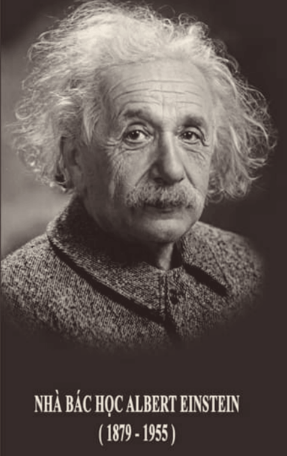 THẾ GIỚI TA BÀ – THẾ GIỚI HOA TẠNG – THẾ GIỚI CỰC LẠCHoa Nghiêm Tam Thánh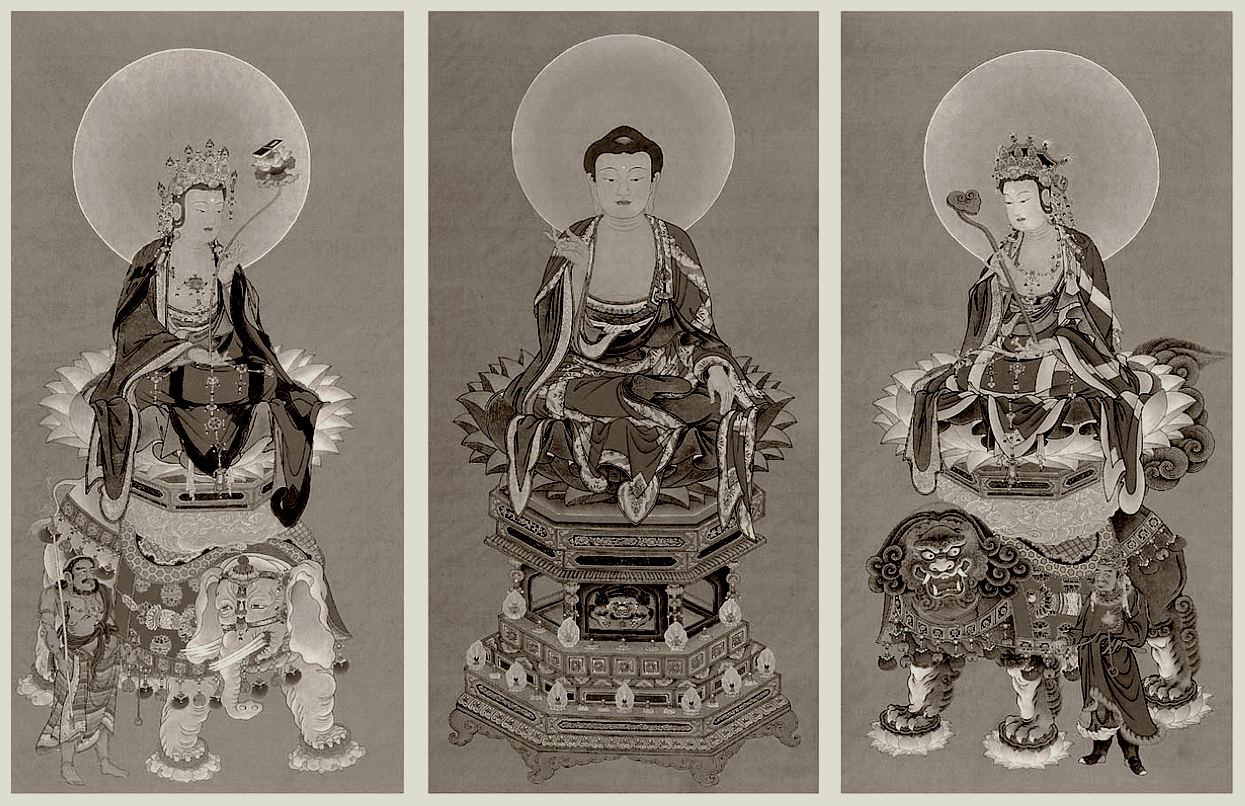         Phổ Hiền Vương Bồ-tát            Thích Ca Mâu Ni Phật            Văn Thù Sư Lợi Bồ-tátThế giới này gọi là thế giới Ta Bà và có một vị Phật làm giáo chủ là đức Tỳ Lô Giá Na Phật (giáo chủ: vị Phật chủ việc giáo hóa phổ độ chúng sanh của một thế giới). Tỳ Lô Giá Na Phật là Thanh Tịnh Pháp Thân Phật; Lô Xá Na Phật là Viên Mãn Báo Thân Phật; Thích Ca Mâu Ni Phật là Ứng Hóa Thân Phật, có vô lượng vô biên ứng hóa thân Thích Ca Mâu Ni Phật khắp hư không pháp giới, trong đó có một ứng thân ở địa cầu này. Bất kỳ vị Phật nào cũng có đủ 3 thân là Pháp Thân, Báo Thân và Ứng Hóa Thân giáo hóa phổ độ chúng sanh từ Đẳng Giác Bồ-tát đến A-tỳ địa ngục.Chú thích: Ta Bà là tiếng Phạn, dịch là Kham Nhẫn, cõi này có Ngũ trược Ác thế nhưng chúng sanh có thể kham nhẫn chịu được và vui thích sống trong trược ác, rất là cang cường khó hóa độ. Thích Ca Mâu Ni Phật thì “Thích Ca” dịch là Năng Nhân (Năng là khả năng hóa độ chúng sanh, Nhân là tâm đại từ đại bi) và “Mâu Ni” dịch là Tịch Mặc (thanh tịnh tịch diệt). Danh hiệu của chư Phật chư Đại Bồ-tát không phải do các Ngài nghĩ ra rồi tự đặt cho mình mà vì để đối trị với tập khí nghiệp chướng ác của chúng sanh ở thế giới đó. Ví dụ: chúng sanh Ta Bà thế giới tâm địa chỉ biết tự tư tự lợi không nghĩ đến lợi ích của chúng sanh khác, không có tâm từ bi; tâm lúc nào cũng tán loạn nghĩ tưởng xằng bậy từ sáng đến tối như khỉ leo cây, như ngựa chạy không ngừng, không thể an định được nên Phật dùng danh hiệu Thích Ca Mâu Ni.⁂Trong bộ Kinh Hoa Nghiêm, những thế giới khác gần thế giới Ta Bà nhất gồm 19 thế giới, trong đó có 7 thế giới nằm phía trên thế giới Ta Bà và 12 thế giới nằm phía dưới thế giới Ta Bà, mỗi thế giới đều có một đức Phật giáo hóa chúng sanh.	Mỗi một tầng thế giới có vô lượng vô biên thế giới chư Phật khác nhau, thế giới Ta Bà và 19 thế giới đã kể tên chỉ là trung tâm của mỗi tầng. 20 tầng thế giới này nằm trên một hoa sen (hoa sen vũ trụ) tên là Nhất Thiết Hương Ma Ni Vương Trang Nghiêm ở chính giữa biển nước thơm (biển vũ trụ) tên là Vô Biên Diệu Hoa Quang. Vì các thế giới chư Phật nhiều đến vô lượng vô biên đều nằm trong hoa sen Nhất Thiết Hương Ma Ni Vương Trang Nghiêm nên gọi là thế giới Hoa Tạng (tạng nghĩa là tàng chứa, ẩn tàng). Một đại đơn vị thế giới như thế gọi là Thế giới chủng; trong hư không pháp giới vô cùng vô tận có vô lượng vô biên Thế giới chủng như vậy.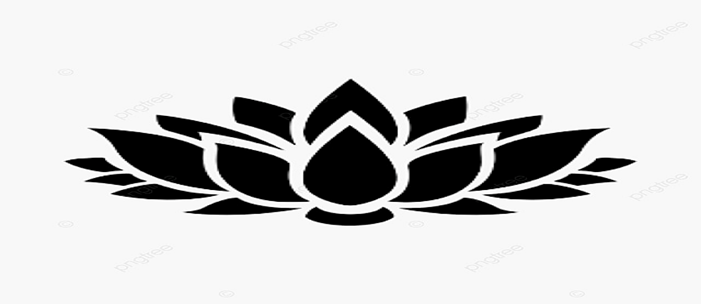 	Thế giới Ta Bà nằm ở tầng thứ 13 của thế giới Hoa Tạng. Thế giới Cực Lạc và thế giới Ta Bà nằm cùng một tầng trong thế giới Hoa Tạng. Thế giới Cực Lạc nằm ở phương tây của thế giới Ta Bà và giáo chủ là Pháp Giới Tạng Thân A Mi Đà Phật. Thế giới Cực Lạc do A Mi Đà Phật dùng công đức nguyện lực tu hành trong vô lượng kiếp tạo thành; đây là nơi tinh hoa thù thắng nhất của thế giới Hoa Tạng, cũng là nơi tinh hoa thù thắng nhất của tất cả thế giới chư Phật.Xung quanh biển nước thơm Vô Biên Diệu Hoa Quang lại có vô lượng vô biên biển nước thơm khác, như ở phía đông biển nước thơm Vô Biên Diệu Hoa Quang gần nhất có biển nước thơm Ly Cấu Diễm Tạng, v.v…Nếu nói theo Sự pháp giới thì Sự Tướng là rộng lớn vô lượng vô biên như thế, gọi là Hoa Tạng Thế Giới Hải. Nếu nói theo Lý pháp giới (Lý là Tự Tánh Lý Thể) thì chỉ do Nhất Thể Tự Tánh biến hiện ra. Thế giới Cực Lạc lớn thì lớn đến vô lượng vô biên, còn nhỏ bé thì nhỏ đến vô cùng cực; chúng sanh hữu tình chỉ cần có tâm tương ưng với công đức nguyện lực của A Mi Đà Phật thì cõi Cực Lạc liền hiện ra.	Thế giới Cực Lạc của A Mi Đà Phật tối thắng siêu vượt hơn tất cả thế giới chư Phật. Thế giới Cực Lạc có rất nhiều đặc điểm do nguyện lực của A Mi Đà Phật gia trì mà tất cả thế giới chư Phật khác đều không có được, như:1. Tất cả thế giới chư Phật thì Phàm Thánh Đồng Cư Độ là uế độ; Thánh và phàm tuy ở chung nhưng chỉ là tạm thời ở chung (khi duyên độ chúng sanh của các vị Thánh nhân đã hết thì liền nhập diệt); Thánh và phàm rất khó gặp nhau (như Bồ-tát Văn Thù ở núi Ngũ Đài nhưng phàm phu không gặp được); số lượng Thánh nhân rất ít; việc làm của Thánh và phàm khác nhau (Thánh nhân ở cảnh Thánh còn phàm phu trôi lăn trong luân hồi đau khổ). Phàm Thánh Đồng Cư Độ của Cực Lạc là tịnh độ; Thánh nhân và phàm phu đều ở chung một chỗ; phàm và Thánh giống như bạn bè học chung một lớp, A Mi Đà Phật và chư Phật là thầy; Đại Thánh như bậc Đẳng Giác Bồ-tát số lượng nhiều đến không thể tính đếm; phàm và Thánh việc làm đều giống như nhau là cùng đoạn sạch Vô minh, cùng tiến lên địa vị Diệu Giác.2. Phàm phu ở Phàm Thánh Đồng Cư Độ của tất cả thế giới chư Phật khác muốn tiến lên Phương Tiện Hữu Dư Độ thì phải đoạn sạch Kiến Tư phiền não, điều này vô cùng vô cùng khó, từ Phương Tiện Hữu Dư Độ muốn tiến lên Thật Báo Trang Nghiêm Độ phải phá được ít nhất 01 phẩm Vô minh, từ Thật Báo Trang Nghiêm Độ muốn tiến lên Thường Tịch Quang Tịnh Độ phải dứt sạch tập khí Vô minh; đây là tiến lên theo chiều dọc, vô cùng vô cùng gian nan vất vả, tiến thì ít mà thoái thì nhiều nên trải qua vô lượng kiếp tu hành cũng có thể vẫn chỉ là phàm phu trong Lục đạo luân hồi. Ở cõi Cực Lạc thì Phàm Thánh Đồng Cư Độ, Phương Tiện Hữu Dư Độ, Thật Báo Trang Nghiêm Độ và Thường Tịch Quang Tịnh Độ đều nhập chung thành một chỗ. Cho nên, phàm phu dù chỉ được sanh về Phàm Thánh Đồng Cư Độ cũng là đã sanh trọn vẹn bốn cõi Tịnh Độ, đây là vượt sanh tử theo chiều ngang.3. Ở tất cả thế giới chư Phật, hành giả tu hành đa số bị thoái chuyển vì gặp duyên thoái chuyển quá nhiều cho nên dù trải qua vô lượng vô biên kiếp cũng không biết đến lúc nào mới chứng được sơ quả Tiểu-thừa là Tu-đà-hoàn. Ở thế giới Cực Lạc chỉ có duyên tiến tu chứ không hề có một chút duyên thoái chuyển, cứ tiến tu mãi cho đến khi thành Diệu Giác, đảm bảo một đời thành Phật. Tu-đà-hoàn đã chắc chắn thoát khỏi Lục đạo luân hồi, chứng Tu-đà-hoàn là tu hành xem như đã có thành tựu. Ân sư Thích Tịnh Không giảng rằng một đời tu hành được tính là thành tựu hay không thành tựu thì xem ở chỗ có thoát được sanh tử hay không, nếu không thể thoát sanh tử thì dù tu hành như thế nào đi nữa cũng chỉ là uổng phí một đời tu; vượt thoát Lục đạo luân hồi là tiểu thành tựu, thành Tiểu Thánh nhân; vượt thoát Mười pháp giới là đại thành tựu, thành Đại Thánh nhân. Ở cõi Cực Lạc, đức Phật A Mi Đà nguyện rằng tất cả chúng sanh hữu tình sanh đến thế giới Cực Lạc đều làm bậc A-duy-việt-trí Bồ-tát (Kinh văn của Kinh Vô Lượng Thọ nói chữ “làm” chứ không nói chữ “chứng”) nghĩa là dù phàm phu ở A-tỳ địa ngục tuy một phẩm phiền não cũng chưa đoạn nhưng nếu được vãng sanh về Cực Lạc thì sẽ có Trí-huệ - thần thông - đức năng - tướng hảo ngang bằng bậc Bát Địa Bồ-tát trong Viên giáo trở lên, ngay lập tức làm bạn đồng hành với các vị Quán Thế Âm Bồ-tát, Đại Thế Chí Bồ-tát, Văn Thù Sư Lợi Bồ-tát, Phổ Hiền Bồ-tát, v.v...; ngay lập tức vượt thoát Lục đạo luân hồi; ngay lập tức vượt thoát Mười pháp giới; ngay lập tức vượt qua những địa vị A-la-hán, Bích-chi-Phật, Bồ-tát và Phật trong Mười pháp giới; v.v... 4. Ở các thế giới chư Phật khác, địa vị Sơ Trụ Bồ-tát trong Viên giáo phải tu hành trải qua 3 đại a-tăng-kỳ kiếp (3 đại a-tăng-kỳ kiếp là chỉ cho vô lượng vô biên kiếp) cứ tiến tiến thoái thoái mới thành Thập Địa Bồ-tát. A-tăng-kỳ kiếp thứ nhất tu từ Sơ Trụ đến Sơ Địa; a-tăng-kỳ kiếp thứ hai tu từ Sơ Địa đến Thất Địa; a-tăng-kỳ kiếp thứ ba tu 3 địa vị Bát Địa, Cửu Địa và Thập Địa. Sơ Trụ Bồ-tát trong Viên giáo vãng sanh về Cực Lạc là Thượng phẩm Thượng sanh cõi Thật Báo Trang Nghiêm Độ, lập tức thành Thập Địa Bồ-tát, nhanh đến mức không thể nghĩ bàn, đem 3 đại a-tăng-kỳ kiếp gom lại thành một sát-na. Vì lý do này nên Phẩm Phổ Hiền Hạnh Nguyện sau cùng trong Kinh Hoa Nghiêm, Phổ Hiền Bồ-tát dùng Thập Đại Nguyện Vương dẫn toàn bộ Hải Hội Hoa Nghiêm gồm 41 bậc Pháp Thân Đại sĩ đồng cầu sanh về thế giới Cực Lạc thân cận đức Phật A Mi Đà để có thể nhanh chóng chứng được quả Phật viên mãn (số lượng Pháp Thân Bồ-tát này nhiều vô lượng vô biên).5. Ở cõi Cực Lạc, dù địa vị thấp nhất là Hạ phẩm Hạ sanh cõi Phàm Thánh Đồng Cư cũng có năng lực phổ độ chúng sanh gần giống như đức Phật A Mi Đà.LỤC TỔ HUỆ NĂNGThiền sư Huệ Năng (638 - 713) là người mà Ân sư Thích Tịnh Không thường xuyên giảng đến trong rất nhiều bài giảng kinh, cho nên chúng ta không thể không biết về những điểm chính trong cuộc đời tu hành của Ngài.Ngài họ Lư (Lô) tên Huệ Năng, là vị Tổ sư thứ 6 của Thiền tông Trung Hoa, cha tên Lư Hành Thao, mẹ là Lý thị, người gốc vùng Phạm Dương, huyện Uyển Bình, tỉnh Hà Bắc; vốn là một vị quan nổi tiếng thời Đường Thái Tông (Lý Thế Dân) nhưng sau đó bị cách chức và đày đi làm thường dân ở vùng Tân Châu, miền Lãnh Nam. Cha mẹ Ngài đã lấy nhau hơn 20 năm mà vẫn chưa có con. Một hôm, phu nhân Lý thị nằm mơ thấy hai bụi cây ở trước cửa nhà nở đầy hoa trắng, hoa trắng lại biến thành một đôi hạc trắng vỗ cánh bay vút lên trời cao, rồi lại có một mùi hương lạ tràn ngập gian phòng của bà lúc lâu sau mới từ từ tan đi. Phu nhân tỉnh giấc thì phát hiện mình đã có thai. Theo truyền thuyết, phu nhân mang thai 6 năm mới sinh ra Ngài (vào năm Trinh Quán thứ 12). Lúc Ngài vừa ra đời, từ trên không trung có một luồng hào quang rực rỡ chiếu đến, trong nhà lại có một mùi hương lạ thơm ngào ngạt. Sáng hôm sau có 2 vị thần Tăng tướng mạo phi phàm tìm đến nhà Ngài hỏi thăm, sau khi nói lời chúc mừng thì 2 vị Tăng nói rằng họ đến để đặt tên cho đứa bé là Huệ Năng: Huệ có nghĩa là người có đại Trí-huệ, Năng có nghĩa là người có năng lực hoằng dương Phật pháp phổ độ chúng sanh. Vừa nói xong thì 2 vị Tăng liền biến mất khiến cho cụ Thao và phu nhân vô cùng kinh dị. Ngài ra đời vào lúc Pháp sư Huyền Trang vẫn đang đi thỉnh kinh ở Ấn Ðộ.1. Người con chí hiếu. Cha qua đời khi Ngài lên 3 tuổi, hai mẹ con dời nhà đến vùng Nam Hải sống qua những chuỗi ngày gian khổ nhờ vào nghề may vá của phu nhân Lý thị. Ngài không được đi học nên không biết chữ. Ngài từ nhỏ đã lao động vất vả phụ giúp mẹ, khi trưởng thành thì Ngài vào rừng đốn củi gánh ra chợ bán lấy tiền nuôi dưỡng mẹ già. Năm 24 tuổi, trong một lần đem củi đến tiệm bán cho khách, sau khi bán xong, Ngài sắp sửa ra về thì nghe có tiếng tụng kinh, Ngài nghe đến câu: “Ưng vô sở trụ nhi sanh kỳ tâm” (nghĩa là “vô trụ sanh ra Chân Tâm”) thì Ngài thấy chấn động lớn lao trong tâm giống như được khai ngộ (Kiến Tánh). Ngài hỏi vị khách làm thế nào mà có được bộ kinh đó. Người khách tên là An Ðạo Thành nói với Huệ Năng đây là Kinh Kim Cang thỉnh từ nơi Ngũ tổ Hoằng Nhẫn ở chùa Ðông Thiền trên núi Huỳnh Mai, đất Kỳ Châu. Huệ Năng nghe xong thì vô cùng háo hức. Về nhà, Ngài nói với mẹ tâm nguyện học Phật của mình, nhưng Ngài nghĩ rằng nếu mình đến chùa Ðông Thiền theo Ngũ tổ Hoằng Nhẫn tu học Phật pháp thì mẹ già sẽ không có người sớm hôm chăm sóc nên Ngài không đi nữa. Mẹ nói với Ngài: “Lúc con sanh ra đã là con của Phật, ngay cả tên của con cũng là do 2 vị thần Tăng đặt cho, nay con nên theo Ngũ tổ học Phật, tiền bán củi còn dư con gửi ở các nơi cũng đủ cho mẹ sinh sống qua ngày”. Tuy nghe mẹ nói vậy nhưng Ngài vẫn quyết định ở nhà phụng dưỡng mẹ già. An Ðạo Thành biết được chuyện này, ông thấy Huệ Năng nghèo khổ không được đi học mà lại có tâm tha thiết mong cầu Phật pháp nên phát tâm giúp đỡ Ngài chăm sóc mẹ già để Ngài yên tâm học Phật, lại lấy ra 10 lượng bạc giúp Ngài làm lộ phí. Huệ Năng rất cảm động trước tấm lòng của An Đạo Thành. Sau khi xếp đặt việc phụng dưỡng mẹ già xong, Ngài từ giã mẹ già lên đường cầu Đạo.2. Hết lòng tôn kính phụng sự lão sư. Học Phật chỉ có một tâm nguyện muốn thành Phật. Nhẫn nhục chịu đựng được tất cả mọi khổ nhục dày vò khi học Phật. Ngài đi bộ gần 2 tháng mới đến núi Huỳnh Mai, tới lễ lạy Ngũ tổ, Ngũ tổ hỏi: “Ông là người phương nào? Đến đây muốn cầu việc chi?”. Ngài đáp: “Con là người Tân Châu, xứ Lãnh Nam, ở phương xa tới đây lạy tổ sư chỉ mong cầu thành Phật, chẳng mong cầu chi khác!”. Ngũ tổ khảo nghiệm Ngài: “Ngươi ở xứ Lãnh Nam, là giống man di mọi rợ, thành Phật thế nào được?”. Ngài nói: “Con người tuy phân ra Bắc Nam, cái thân mọi rợ này đối với tổ sư tuy chẳng giống nhau nhưng cái Tánh Phật không có khác chi?”. Lúc ấy, Ngũ tổ thấy đại chúng đã vây quanh nên bảo Ngài: “Con hãy theo chúng xuống nhà bếp làm việc”. Ngài hỏi thêm: “Thưa Hòa thượng, thầy dạy con làm công việc gì? Vì tự tâm con thường sanh Trí-huệ, chẳng lìa Tự Tánh tức là có phước điền rồi!”. Ngũ Tổ nói: “Căn tánh của con thật là sáng suốt! Con chớ nên nói nữa! Hãy mau đến nhà bếp làm công việc đi”. Ngài vâng lời thầy liền đi ra nhà sau làm việc. Ngài nhận những công việc nặng nhọc nhất như chẻ củi, giã gạo; kiên nhẫn làm việc. Mỗi lần giã gạo nếu không có người phụ giúp thì Ngài phải đeo trên lưng nhiều gạch đá cho đủ sức nặng mới đạp được đầu cối giã gạo lên. Hơn 8 tháng ở núi Huỳnh Mai, Ngài chỉ làm công việc chẻ củi giã gạo nặng nhọc ở nhà bếp, chưa một lần dám bước chân đến Thiền đường để tham thiền, chưa một lần dám bước chân đến Pháp đường để nghe Ngũ tổ giảng kinh, hết lòng vâng lời thầy không dám trái phạm, không có một lời than thở với ai. Một hôm, Ngũ tổ ra sau chùa gặp Ngài nói: “Ta thấy con là người Trí-huệ, có kiến giải khác thường không giống mọi người. Trong tương lai, con có thể thành tựu nhưng ta e có kẻ sanh tâm đố kỵ ghen ghét tìm cách làm hại con. Vì thế ta đã không nói chuyện với con nhiều. Con có hiểu không?”. Huệ Năng nói: “Thưa thầy, con hiểu ý thầy, vì thế con cũng không dám tùy tiện ra trước Pháp đường để tránh người khác sanh tâm nghi ngờ, bàn chuyện thị phi”. Tổ nói: “Nếu vậy thì tốt. Sau này, con sẽ có nhiều cơ hội đến nghe ta thuyết pháp. Hiện giờ, con nên nhẫn nại, chỉ cần một đoạn thời gian ngắn nữa thì cơ duyên sẽ chín muồi”.3. Khiêm hạ và cung kính đối với tất cả mọi người. Một hôm, Ngũ tổ tập hợp đại chúng lại dạy rằng: “Ta nói cho đại chúng biết: Việc sanh tử của đời người là việc lớn, các ngươi ở nơi đây suốt ngày chỉ cầu phước báo chứ chẳng cầu ra khỏi biển khổ sanh tử. Nếu như Tự Tánh mình đã mê muội thì phước nào cứu được? Mỗi người hãy tự xem Trí-huệ của mình, lấy Tánh Bát-Nhã của tâm mình mà làm một bài kệ trình cho ta xem. Nếu ai hiểu đại ý thì ta sẽ truyền y bát và tâm pháp làm tổ thứ 6 nối huệ mạng Phật. Vậy các ngươi hãy đi làm kệ cho mau, chớ nên chậm trễ!”. Đại chúng cho rằng chỉ có Thượng tọa Thần Tú (là thầy giáo thọ thường thay mặt Ngũ tổ thuyết pháp) là người xứng đáng có được y bát. Thần Tú tự biết chưa thấy Tánh nên rất sợ viết kệ trình lên, tuy làm được bài kệ và muốn trình lên Ngũ tổ nhưng mỗi lần đến trước phòng tổ thì trong lòng đâm ra hoảng hốt, lại quay về; trước sau 13 lần đi đi lại lại như thế trải qua 4 ngày tâm thần hoang mang bất ổn. Sau cùng, đêm khuya không người, ông cầm đèn lên vách tường phía nam nhà Nguyện viết vội bài kệ như sau: “Thân như cây Bồ-đề. Tâm như đài gương sáng. Thời thời thường lau chùi. Chớ để dính bụi dơ!”. Sau khi viết xong bài kệ, về phòng, Thần Tú cứ lo nghĩ mãi, suốt đêm nằm ngồi chẳng yên. Sáng hôm sau, Ngũ tổ dẫn Lư Cung Phụng đến chỗ vách tường phía nam nhà Nguyện để vẽ cảnh đức Phật thuyết pháp tại hội Lăng Già và bản đồ năm vị tổ sư tại Trung Hoa. Khi trông thấy bài kệ ấy trên vách tường, Ngài nói: “Này quan Lư, thôi không cần vẽ nữa, để bài kệ ấy cho người trì tụng tu hành khỏi đọa đường ác, có lợi ích lớn, thật là nhọc công quan từ xa tới đây!”. Ngũ tổ gọi các đệ tử đến và dạy phải đốt hương kính lễ tụng niệm bài kệ này sẽ được nhiều lợi ích. Mọi người đều khen kệ hay. Buổi tối, Ngũ tổ cho gọi Thần Tú đến và hỏi: “Có phải bài kệ ấy do thầy làm không?”. Thần Tú đáp: “Vâng, bài kệ ấy do con viết, nhưng con chẳng dám cầu ngôi tổ, chỉ mong Hòa thượng từ bi xem con có chút Trí-huệ nào không?”. Ngũ Tổ nói: “Bài kệ ấy chưa thấy Tánh, thầy chỉ mới tới ngoài cửa chứ chưa bước qua cửa vào trong nhà. Vậy, thầy hãy về suy nghĩ thêm một hai ngày nữa để làm một bài kệ khác đem lại cho ta xem, nếu bài kệ vào được cửa Đạo thì ta sẽ truyền tâm pháp, giao bình bát và áo Ca-Sa cho”. Sau hai ngày, có một người trong lúc đang đọc tụng bài kệ ấy đi ngang qua phòng giã gạo; Huệ Năng đang giã gạo nghe được liền hỏi người ấy: “Nhân giả (Nhân giả là tiếng xưng gọi Bồ-tát) tụng bài kệ gì vậy?”. Người ấy đáp: “Kẻ mọi rợ này không biết gì sao? Mấy bữa trước, Ngũ tổ họp đại chúng lại nói rằng: ‘Mỗi người hãy xem xét Trí-huệ của mình, lấy Tánh Bát Nhã của bổn tâm mình mà làm một bài kệ trình cho Ngài xem, nếu ai hiểu được đại ý Ngài sẽ truyền tâm pháp, trao bình bát và áo Ca-Sa cho để làm tổ thứ 6. Có một bài kệ viết nơi vách tường phía nam nhà Nguyện, Ngũ tổ dạy mọi người đều phải đốt hương kính lễ, trì tụng, y theo bài kệ này mà tu hành sẽ không bị đọa vào đường ác và được lợi ích lớn”. Huệ Năng nói: “Tôi cũng muốn chiêm bái bài kệ ấy để kết duyên đời sau. Tôi ở đây giã gạo chẻ củi đã gần 9 tháng mà chưa từng đến nhà Nguyện, mong Nhân giả dẫn tôi đến chỗ có bài kệ để lễ bái!”. Khi đến nơi, Ngài nói: “Tôi không biết chữ, xin vị nào đọc bài kệ giùm tôi”. Lúc ấy có vị quan Biệt giá tên Trương Nhật Dung cất tiếng đọc lớn bài kệ. Nghe xong, Ngài nói: “Tôi cũng có một bài kệ vô tướng, mong ơn quan Thượng nhân (Thượng nhân cũng là cách xưng gọi Bồ-tát) viết giùm tôi!”; quan Biệt Giá nói: “Ngươi mà cũng biết làm kệ sao? Việc này hiếm có!”. Nghe quan nói lời khinh miệt, Ngài đáp: “Tôi thường nghe muốn học Đạo Vô Thượng Bồ-Đề thì chẳng nên coi khinh hàng sơ học. Lại có người bậc dưới thấp mà thường phát Trí-huệ rất cao, có người bậc trên cao mà thường thường lại chôn vùi ý chí của mình; nếu khinh người ắt có tội vô lượng vô biên”. Trương Nhật Dung xấu hổ liền nói: “Xin Ngài hãy đọc đi, tôi viết giùm cho. Nếu Ngài đắc Pháp xin nhớ độ tôi. Đừng quên!”. Huệ Năng liền đọc lớn: “Bồ-đề vốn không cây. Gương sáng cũng không đài. Bổn Lai không một vật. Chỗ nào dính bụi dơ?”. Bài kệ vừa viết xong thì mọi người đều kinh ngạc: “Lạ thay, người đen đủi quê mùa như thế, lại không biết chữ mà sao làm kệ lại xuất thần như vậy? Chúng ta chẳng nên xét người bằng diện mạo bề ngoài, bấy lâu nay chúng ta không biết nên đã xem thường, khinh rẻ, sai bảo vị nhục thân Bồ-tát này làm việc nặng nhọc!”. Ngũ tổ thấy bài kệ ấy, biết là của Huệ Năng làm. Ngũ tổ biết có kẻ sẽ làm hại Huệ Năng nên lấy gót giầy chà xát xóa bài kệ ấy đi trước mặt đại chúng và nói: “Bài kệ này chưa thấy Tánh!”. Mọi người đều cho là đúng như vậy nên quay về, không còn ai nghĩ tới bài kệ ấy nữa. Ngày hôm sau, Ngũ tổ đến nhà bếp, thấy Huệ Năng mang gạch đá nặng trên lưng mà giã gạo, tổ nói: “Con vì cầu Đạo vì Phật Pháp mà quên thân mình. Phải đến mức như thế sao!”. Tổ hỏi: “Gạo trắng chưa?”. Huệ Năng đáp: “Thưa Hòa thượng, gạo đã trắng từ lâu, chỉ còn thiếu giần sàng”. Ngũ tổ gõ gậy lên đầu cối giã gạo 3 lần rồi bỏ đi. Đến canh ba (12 giờ đêm), Ngài vào thất của Ngũ tổ, Ngũ tổ lấy áo Ca-Sa ra, biến hiện che kín thất lại rồi giảng đại ý Kinh Kim Cang cho Ngài nghe. Khi Ngũ tổ giảng tới câu: “Ưng vô sở trụ nhi sanh kỳ tâm” thì ngài Đại Triệt Đại Ngộ Minh Tâm Kiến Tánh, nói ra 5 câu (5 câu này Ân sư Thích Tịnh Không thường xuyên giảng giải) trình lên Ngũ tổ như sau:Ngũ tổ nói: “Nếu biết bổn tâm thấy Tự Tánh tức gọi là Trượng phu, là Phật, là thầy của cõi người và cõi trời”. Ngũ tổ trao y bát cho Ngài và nói: “Con làm tổ sư thứ 6 kể từ lúc này, hãy gìn giữ và nhớ lấy Đạo tâm của mình, quảng độ chúng sanh và lưu truyền Chánh Pháp cho đời sau đừng để đoạn tuyệt!”. Lúc này, Ngài 24 tuổi. Sau đó, Ngũ tổ nói kệ: “Hữu tình được gieo giống. Nhân gieo quả ắt sanh! Vô tình không có giống. Vô tánh cũng không sanh!”. Ngũ tổ dặn: “Xưa kia chư Phật chỉ truyền cái Bổn Lai là cội gốc của các pháp; y bát là cái mối để người đời tranh giành, truyền đến con thì đừng truyền nữa! Giờ con mau rời khỏi nơi này kẻo có kẻ làm hại con!”. Trong đêm tối lại không thuộc đường đi nên Ngài hỏi Ngũ tổ: “Con nên đi đến xứ nào? Đêm tối thế này con không thông thuộc đường đi quanh đây, làm sao con ra khỏi nơi này mà đi?”. Ngũ tổ nói: “Không lo, để ta dẫn con đi; khi gặp Hoài (huyện Hoài) nên ở lại, gặp Hội (huyện Tứ Hội) phải ẩn nương nơi đó”. Ngũ tổ dẫn Ngài đi đến chỗ neo thuyền và bảo Ngài lên thuyền, tổ đích thân chèo thuyền đưa Ngài đến trạm Cửu Giang. Thuyền đi một đoạn thì Ngài nói với tổ: “Khi mê thầy độ, ngộ rồi con tự độ. Thầy để con chèo thuyền!”. Trước khi từ biệt, Ngũ tổ nói: “Từ nay về sau, Phật pháp do con hoằng dương quảng đại; con đi rồi, 3 năm sau ta sẽ thị tịch; con hãy gắng sức đi về phương nam nhưng chẳng nên vội thuyết pháp vì Phật pháp khó mở bày, phải tùy duyên, hãy nhớ lấy”. Ngũ tổ trở về, mấy ngày sau không ra giảng đường, đại chúng thắc mắc bèn đến thăm và nói: “Hòa thượng có bệnh hay sao mà không thấy ra giảng đường?”. Ngũ tổ nói: “Ta chẳng có bệnh chi nhưng y bát đã truyền về phương nam. Ta đã truyền y bát và tâm pháp cho Huệ Năng rồi!”. Đại chúng hết sức kích động, liền cho rằng Huệ Năng dùng tà thuật cướp y bát của Ngũ tổ nên đuổi theo Ngài lấy lại, chỉ có một vị Tăng tên là Huệ Minh lúc chưa xuất gia làm chức Tứ phẩm tướng quân đuổi kịp. Vừa trông thấy có người đuổi tới gần, Huệ Năng để y bát trên một tảng đá rồi nói: “Y bát này là vật làm tin, có thể dùng sức mà tranh giành được sao?”. Nói rồi, Ngài ẩn mình trong đám cỏ tranh gần đấy, Huệ Minh vừa thoáng thấy bóng Ngài thì vội vàng chạy đến, thấy áo Ca-Sa và bình bát ở trên tảng đá mà chẳng thấy người đâu. Huệ Minh mừng rỡ tới lấy y bát nhưng cố sức cũng không có cách nào nhấc lên được. Huệ Minh biết rằng Huệ Năng đã đắc Đạo, có thần thông nên nói lớn rằng: “Hành giả! Hành giả! Tôi vì Pháp mà đến đây chứ chẳng phải vì tranh y bát đâu. Xin hành giả từ bi thương xót!”. Nghe vậy, Huệ Năng bước ra khỏi đám cỏ tranh, đến ngồi trên tảng đá; Huệ Minh liền làm lễ rồi nói: “Mong ơn hành giả nói pháp cho tôi nghe!”. Ngài nói: “Ông vì cầu pháp mà đến đây thì phải dứt hết duyên trần, chớ khởi một niệm tưởng, tôi sẽ nói rõ Phật pháp cho ông nghe”. Im lặng một lúc, Ngài đợi Huệ Minh thực hành điều vừa nói rồi mới bảo: “Ông không nghĩ điều thiện, không nghĩ điều ác, chính trong thời gian đó, cái ấy, tức là thấy rõ bổn lai diện mục (mặt mũi xưa nay vốn có) của Thượng tọa Huệ Minh”. Huệ Minh vừa nghe xong liền khai ngộ, lại hỏi: “Ngoài các lời nói và ý chỉ mật nhiệm do tổ truyền xuống từ xưa tới nay thì còn có ý chỉ mật nhiệm nào nữa không?”. Ngài nói: “Chỗ tôi nói với ông đó chẳng phải là mật nhiệm; nếu ông trở vào trong quán chiếu tức hồi quang phản chiếu thì thấy chỗ mật nhiệm ở nơi ông!”. Huệ Minh nói: “Tôi tuy ở tại Huỳnh Mai với Ngũ tổ đã lâu nhưng chưa hề biết được cái bổn lai diện mục của mình. Nay nhờ sự chỉ dạy của hành giả nên đã sáng tỏ, như người uống nước nóng lạnh tự mình hay biết. Hành giả nay tức là thầy của Huệ Minh vậy!”. Ngài nói: “Tôi cùng ông đồng thờ một thầy là đức Huỳnh Mai Ngũ tổ; ông hãy giữ gìn và nhớ lấy Đạo tâm của mình!”. Huệ Minh nói: “Từ nay về sau Huệ Minh này phải đi xứ nào, xin hành giả chỉ bảo cho”. Ngài đáp: “Ông đến Viên Châu nên ngừng lại, gặp núi Mông Sơn phải ở đó”. Thầy Huệ Minh vui mừng phấn khởi, liền làm lễ rồi từ giã trở lui, xuống tới chân núi bảo đại chúng đang đuổi theo: “Tôi kiếm cùng khắp các đường trên núi mà chẳng có dấu vết gì cả, chúng ta đi đường khác mà kiếm!”. Mọi người đều kéo nhau theo đường khác tìm kiếm. Ngài đi đến thôn Tào Hầu thuộc tỉnh Thiều Châu gặp được bà Tỳ-kheo-ni Vô Tận Tạng, bà chuyên thọ trì đọc tụng Kinh Niết Bàn mà nhiều chỗ không hiểu. Ngài nghe Bà đọc kinh qua một lần liền hiểu hết diệu nghĩa của kinh. Bà cầm kinh hỏi chữ, Ngài nói: “Hỏi nghĩa thì được chứ hỏi chữ thì chẳng biết”. Bà nói: “Chữ còn chẳng biết thì làm sao hiểu nghĩa được?”. Ngài đáp: “Diệu lý của chư Phật chẳng dính dáng tới văn tự!”. Ngài giảng Kinh cho bà nghe thì bà liền khai ngộ. Bà nói với các bậc trưởng lão trong thôn rằng: “Đây là người có Đạo, rất nên cúng dường”. Mọi người bảo nhau sửa chữa lại ngôi chùa cổ đã hư nát và mời Ngài ở đó. Ngài ở đó được khoảng 9 tháng thì có bọn ác nhân tìm đến, Ngài phải trốn vào rừng núi; lại bị bọn ấy đốt cháy rừng núi; Ngài phải ẩn thân nơi kẽ đá để thoát nạn; nay còn dấu vết ngồi trên đá và dấu lằn áo trên đá, người đời gọi đá ấy là “đá tị nạn”.4. Tâm từ bi không sát sanh. Ngài nhớ lời Ngũ tổ dặn nên đến ẩn nương nơi huyện Tứ Hội. Ở đây, Ngài gặp và ở chung với những người thợ săn. Họ thường bảo Ngài coi giữ lưới săn. Khi Ngài thấy động vật lọt vào lưới thì đem thả ra hết. Ăn cơm với thợ săn thì Ngài chỉ ăn rau trong nồi nấu thịt, có người hỏi thì Ngài nói mình chỉ ăn rau. Ngài ở trong phường thợ săn 15 năm, chịu đựng rất nhiều khổ nhục. 5. Hộ trì chánh pháp. 15 năm trôi qua, vì mọi người đã quên chuyện Ngũ tổ trao y bát cho Ngài nên Ngài muốn hoằng pháp lợi sanh. Ngài đi đến chùa Pháp Tánh tại Quảng Châu. Hôm ấy, Pháp sư Ấn Tông đang giảng Kinh Niết Bàn thì một luồng gió mạnh thổi động lá phướn, mọi người đều thấy, một vị Tăng nói: “Gió động!”. Một vị Tăng khác nói: “Phướn động!”. Hai vị Tăng nói qua nói lại chẳng dứt, thấy thế Ngài bước đến nói rằng: “Không phải gió động, cũng chẳng phải phướn động, ấy là tâm của quý thầy động mà thôi!”. Mọi người nghe nói đều kinh ngạc, Pháp sư Ấn Tông thấy vậy liền mời Ngài ngồi lên giảng tòa và hỏi những nghĩa lý huyền ảo, đều được Ngài trả lời trôi chảy với ngôn ngữ giản dị, nghĩa lý thích hợp không lấy từ văn tự. Pháp sư Ấn Tông nói: “Hành giả chẳng phải là người thường, đã lâu tôi có nghe nói y bát của Ngũ tổ đã truyền cho Lục tổ về phương nam, có phải là về tay hành giả không?”. Ngài trả lời: “Tôi không dám! (thái độ khiêm hạ)”. Pháp sư Ấn Tông liền làm lễ trước Ngài và xin Ngài bày y bát ra để đại chúng được chiêm bái. Sau khi thấy y bát rồi, Ấn Tông lại hỏi: “Đức Huỳnh Mai sau khi phó chúc rồi, Ngài truyền thọ như thế nào?”. Ngài đáp: “Ngũ tổ không truyền thọ chi cả, chỉ có luận môn thấy Tánh thành Phật, Ngài chẳng luận pháp Thiền-định và pháp giải thoát”. Ấn Tông hỏi: “Sao chẳng luận pháp Thiền-định và pháp giải thoát?”. Ngài đáp: “Vì hai pháp ấy chẳng phải là Phật pháp, Phật pháp là pháp không hai!”. Ấn Tông nói: “Phật pháp là pháp chẳng hai nghĩa là sao?”. Ngài đáp: “Thầy giảng Kinh Niết Bàn đã hiểu rõ Phật Tánh tức pháp chẳng hai của Phật pháp. Ví dụ như Cao Quý Đức Vương Bồ-tát thưa với Phật rằng: ‘Người phạm bốn điều trọng cấm (dâm dục, trộm cướp, giết người và nói bốn điều vọng ngữ), làm năm điều đại nghịch (giết cha, giết mẹ, hại A-la-hán, phá hoại chúng Tăng hòa hợp, khởi ác ý mong làm hại Phật) thì thiện căn và Phật Tánh có bị đoạn diệt chăng?’. Phật đáp rằng: ‘Thiện căn có hai thứ: một là thường, hai là vô thường; còn Phật Tánh chẳng phải thường, chẳng phải vô thường cho nên Phật Tánh không đoạn diệt, ấy gọi là pháp chẳng hai”. Ấn Tông nghe Ngài giảng thì vui mừng chắp tay thưa rằng: “Sự giảng kinh của tôi như gạch bể ngói vỡ, sự luận nghĩa của Ngài cũng như vàng ròng”.Pháp sư Ấn Tông là người giảng kinh rất nổi tiếng trong vùng, ông có địa vị rất cao. Ân sư Thích Tịnh Không giảng rằng sau khi Ấn Tông thế phát cho Huệ Năng xuất gia thì lại bái ngược Huệ Năng làm thầy, ngay lập tức địa vị của Huệ Năng liền vượt trội, rất có lợi cho việc hoằng dương Phật pháp phổ độ chúng sanh. Vì nếu dựa vào bản thân Ngài thì ít nhất phải mất mười năm đến hai mươi năm mới có được địa vị như vậy. Cho nên, công đức của Lục tổ đã làm trong một đời thì Pháp sư Ấn Tông có một nửa. Pháp sư Ấn Tông hộ pháp cho Lục tổ. Nếu là kẻ tâm địa nhỏ mọn đố kỵ thì khi thấy Lục tổ hơn mình sẽ tìm cách làm hại Ngài. 6. Thọ trì đọc tụng kinh điển Đại-thừa rất quan trọng, phương pháp thọ trì đọc tụng kinh là 10 năm chỉ học một bộ kinh không được thay đổi, “một môn thâm nhập huân tu lâu dài” (Chúng ta tu Tịnh Độ thì học Kinh Vô Lượng Thọ, đây là bộ Kinh Trung Chi Vương của toàn bộ Phật pháp; đọc tụng ít nhất 3000 bộ trong 10 năm, chuyên tâm nghe giảng Kinh Vô Lượng Thọ và thực hành giáo lý trong Kinh Vô Lượng Thọ vào đời sống hàng ngày không để gián đoạn). Tỳ-kheo-ni Vô Tận Tạng được khai ngộ do bà có nền tảng công phu chuyên tâm thọ trì một bộ Kinh Niết Bàn rất nhiều năm, Lục tổ chỉ cần điểm hóa trên nền tảng công phu ấy thì bà khai ngộ. Một ngày nọ, có một vị Thiền sư tên là Pháp Đạt đến thỉnh pháp với Lục tổ; ông thọ trì đọc tụng bộ Kinh Pháp Hoa 10 năm nhưng chưa khai ngộ, ông đến lạy Tam Bảo thì Lục tổ thấy rất rõ trán ông không chạm đất, liền hỏi: “Ông có điều gì đáng kiêu ngạo?”. Ông ấy nói: “Tôi đọc tụng 3000 bộ Kinh Pháp Hoa rồi nhưng chưa khai ngộ”. Kinh Pháp Hoa rất dài, nếu mỗi ngày tụng 1 bộ thì cũng mất 10 năm! Lục tổ nói: “Ông đọc kinh nhiều như thế chắc đã thuộc, ông thử đọc ta nghe xem!”. Thiền sư Pháp Đạt đọc xong phẩm đầu tiên là phẩm Phương Tiện thì Lục tổ nói: “Không cần đọc nữa! Ta hiểu toàn bộ kinh rồi!”, liền giảng cho Thiền sư Pháp Đạt nghe, nghe xong ông liền khai ngộ, khi lạy Tam Bảo thì trán chạm đất.7. Một số lời dạy:* Tọa (ngồi) thiền là đối với cảnh giới bên ngoài thì tâm niệm chẳng khởi lên gọi là tọa; đối với bên trong thì thấy Tự Tánh mình chẳng động gọi là thiền. Thiền-định là bên ngoài lìa tất cả các tướng (không dính hình tướng) gọi là thiền; bên trong tâm chẳng loạn (không động) gọi là định.* Giới - Định - Huệ: Giới là ngăn ngừa không cho tạo các nghiệp ác; tức là tịnh thân, tịnh khẩu, tịnh ý. Định là ngoài không nhiễm trần cảnh, trong không tán loạn; trong ngoài vắng lặng. Huệ là tâm địa trống không, trong sạch, niệm niệm thấy Tự Tánh, tâm địa quang minh soi thấu muôn vật (vạn pháp). Định - Huệ (Thiền-định và Trí-huệ) vốn là Nhất Thể chẳng phải hai; định là thể của huệ, huệ là dụng của định; trong định có huệ, trong huệ có định.* Ngài nói: “Những lời ta thuyết pháp từ lúc ở chùa Đại Phạm đến ngày nay phải biên chép lại mà lưu hành và phải để nhan đề là Pháp Bảo Đàn Kinh!”.* “Người cầu sanh về thế giới tây phương Cực Lạc cần phải tránh làm mười điều ác (10 điều trái với Thập thiện nghiệp: sát sanh, trộm cướp, tà dâm, nói dối, nói hai lưỡi, nói thêu dệt, nói độc ác, tham lam, sân hận, si mê) và tránh phạm tám điều tà (8 điều trái với Bát chánh đạo: tà kiến, tà tư duy, tà ngữ, tà nghiệp, tà mạng, tà tinh tấn, tà niệm, tà định) thì tâm sẽ được tự tại thanh tịnh, khi đó cõi Cực Lạc sẽ hiện tiền tại tâm!”.Chú thích Thập Thiện Nghiệp:Không sát sanh: không giết hại thân mạng và Pháp Thân Huệ Mạng của tất cả chúng sanh, đến ý niệm làm tổn hại chúng sanh cũng không được có.Không trộm cướp: không được chiếm đoạt bất kỳ thứ gì thuộc sở hữu của chúng sanh, cho đến ý niệm muốn chiếm đoạt một chút lợi ích tiện nghi của chúng sanh cũng không được có.Không tà dâm: đối với chúng xuất gia thì không làm hạnh dâm dục; đối với chúng tại gia thì ngoài người phối ngẫu ra không được hành dâm với đối tượng khác (phải hiểu rằng việc này chỉ là để duy trì nòi giống tổ tiên, nếu tham dâm dục thì vẫn là tà dâm không khác), không hành dâm phi thời (vào ngày vía Phật Bồ-tát, ngày trai, v.v.…), phi địa (ngoài giường ngủ của vợ chồng), phi khí (ngoài cơ quan sinh dục của vợ chồng), hành dâm với động vật,...; xuất gia lẫn tại gia cho đến ý niệm háo sắc và ý niệm dâm cũng không được có.Không nói dối: không nói lời lừa gạt chúng sanh, cho đến ý niệm lừa gạt chúng sanh cũng không được có.Không nói hai lưỡi: không nói lời khuấy đảo thị phi để gây bất hòa thù oán giữa hai bên, cho đến ý niệm khuấy đảo thị phi gây bất hòa thù oán cũng không được có.Không nói thêu dệt: không nói lời hoa ngôn xảo ngữ mê hoặc chúng sanh, cho đến ý niệm muốn dụ dỗ mê hoặc chúng sanh cũng không được có.Không nói lời độc ác: không nói lời thô lỗ ác độc, phải nói lời ôn hòa từ ái.Không có tâm tham lamKhông có tâm sân hậnKhông có tâm si mêChú thích 8 điều trái với Bát chánh đạo gồm:Tà kiến: chấp thượng đế tạo ra vạn vật và không tin lý nhân quả nghiệp báo; phủ nhận mọi sự vật hiện hữu và không nhận thức chúng từ nhân duyên sanh ra; chấp vào thành kiến và quan niệm không bình đẳng giữa người với muôn vật; cố chấp vào tri thức vọng tưởng và không tin vào những quả vị giải thoát.Tà tư duy: suy nghĩ đến 5 dục là tiền tài, sắc dục nam nữ, danh vọng lợi dưỡng, ăn uống, ngủ nghỉ rồi tìm trăm mưu nghìn kế để hại người nhằm đạt được dục vọng; suy nghĩ đến nhiều cách để hơn người, dùng mưu mô để trả thù, dùng tà thuật rồi dựa vào lòng tin của người để mê hoặc người.Tà ngữ: lời nói gây chia rẽ, không đúng sự thật; lời nói để làm hại người, xuyên tạc, thiên vị, nịnh bợ; lời nói nguyền rủa, mắng chửi, vu oan giá họa, thô tục; lời nói để bảo vệ Ngã và Ngã sở (Ngã là tự tư tự lợi).Tà nghiệp: hành vi không giữ gìn phép tắc, giới điều (Giới-luật, luật pháp,…); hành vi chỉ vì lợi mình mà hại người.Tà mạng: sống không chân chánh, làm tổn hại và não loạn tâm trí mọi người; sống luồn cúi, dùng miệng lưỡi và mối lái để giao dịch thân thiện; sống chạy theo mê tín dị đoan; sống nương tựa ăn bám vào kẻ khác.Tà tinh tấn: say mê vào 5 dục và khoái lạc; say mê vào lạc thú mà làm tổn hại đến người khác, không biết tiết chế bản thân.Tà niệm: Ức niệm tà: nhớ lại những oán hận để phục thù; nhớ lại những hạnh phúc mong manh giả tạm không có lợi ích gì; nhớ lại những hành động oai hùng, dùng thủ đoạn xảo trá và tàn bạo trong quá khứ để hãnh diện tự đắc. Quán niệm tà: nghĩ đến dục lạc, khoái cảm; nghĩ đến kế sách, âm mưu và phương tiện giết hại lẫn nhau; nghĩ đến văn tự xảo trá để lừa gạt người.Tà định: Thiền-định để cầu sau khi chết được sanh vào các cõi trời; Thiền-định để luyện bùa chú, luyện ngải, thần thông, phép lạ, trường sanh bất tử.Lục tổ Huệ Năng cả đời độ được 43 người Minh Tâm Kiến Tánh, tức là 43 người chứng được địa vị Pháp Thân Bồ-tát. Từ xưa đến nay, Thiền tông chỉ là đơn truyền vì người tu Thiền thì rất nhiều rất nhiều nhưng người thật sự khai ngộ lại quá hiếm quá ít; từ Sơ tổ Đạt Ma truyền đến Nhị tổ Huệ Khả, Tam tổ Tăng Xán, Tứ tổ Đạo Tín, Ngũ tổ Hoằng Nhẫn, đến Lục tổ Huệ Năng mới phát dương quang đại độ được 43 người thành Phật. Thiền phái Trúc Lâm của Việt Nam chỉ có 3 vị Minh Tâm Kiến Tánh là Sơ tổ Phật hoàng Trần Nhân Tông, Nhị tổ Pháp Loa và Tam tổ Huyền Quang. Thiền tông là pháp môn chỉ dành cho bậc căn cơ tối thượng thừa, không phải hạng căn tánh thông thường có thể đạt được lợi ích chân thật từ pháp môn này.Ân sư Thích Tịnh Không dạy rằng khi Ân sư học Phật thì cả 3 vị thầy đều cảnh báo Ngài nhất định không được học theo Lục tổ Huệ Năng, vì trước Lục tổ không có ai làm được như thế và sau Lục tổ cũng sẽ không có ai làm được như thế. Ân sư giảng rằng địa vị chứng đắc khi Minh Tâm Kiến Tánh trong Thiền tông đa số thuộc Thập Trụ, cao hơn thì thuộc Thập Hạnh, còn chưa đến được Thập Hồi Hướng. Cho nên, Thiền tông khi Minh Tâm Kiến Tánh vẫn chưa chứng được địa vị A-duy-việt-trí Bồ-tát, vẫn còn cách rất xa rất xa địa vị này, vẫn còn có khả năng bị thoái chuyển. Do đó, sau khi khai ngộ, thầy vẫn dặn học trò “hãy giữ gìn và nhớ lấy Đạo tâm của mình!”, câu nói này nhắc học trò giữ gìn công phu tu hành, đừng để bị thoái chuyển. Một số ông lão bà lão không biết chữ ở thôn quê có thiện căn sâu dày gặp được pháp môn Tịnh Độ, họ thành tâm niệm Phật cầu sanh Cực Lạc 3 năm liền thành tựu, liền biết trước ngày giờ ra đi, đứng (ngồi) vãng sanh, họ đến thế giới Cực Lạc thì “làm A-duy-việt-trí Bồ-tát”; cái địa vị này cao hơn Minh Tâm Kiến Tánh trong Thiền tông không biết gấp bao nhiêu lần. Nếu người đã Minh Tâm Kiến Tánh trong Thiền tông chuyển sang niệm Phật cầu sanh Cực Lạc, khi họ vừa đến thế giới Cực Lạc thì thấp nhất là chứng địa vị Pháp Vân Địa Bồ-tát, đây là Đại Thánh, tức là địa vị rất gần với quả Phật viên mãn. Cho nên, xưa nay có rất nhiều tổ sư đại đức trong Thiền tông sau khi khai ngộ thì chuyển hướng chuyên tâm niệm Phật cầu sanh Cực Lạc nhằm nhanh chóng viên mãn thành Phật. Trong bộ Kinh Hoa Nghiêm, đến bậc Đẳng Giác Bồ-tát như Bồ-tát Phổ Hiền và Bồ-tát Văn Thù Sư Lợi đều không ở lại thế giới Hoa Tạng của đức Phật Tỳ Lô Giá Na mà đều phát nguyện niệm A Mi Đà Phật cầu sanh thế giới Cực Lạc. Hai vị Bồ-tát này còn dẫn tất cả Bồ-tát ở thế giới Hoa Tạng đi theo.Nhờ uy thần bổn nguyện không thể nghĩ bàn của A Mi Đà Phật gia trì mà người căn tánh tối thượng thừa cho đến người căn tánh hạ liệt, từ Đẳng Giác Bồ-tát đến chúng sanh A-tỳ địa ngục nếu biết Tín - Nguyện - Trì Danh (trì niệm danh hiệu A Mi Đà Phật) thì đều bình đẳng được vãng sanh về thế giới Cực Lạc đảm bảo chắc chắn một đời nhanh chóng thành Phật. Trong rất nhiều kinh điển, Phật A Mi Đà và chư Phật mười phương đều bảo chứng cho điều này!Sơ tổ Tịnh Độ tông là Đại sư Huệ Viễn, Ngài kiến lập Đạo tràng niệm Phật đầu tiên - Đạo tràng Lô Sơn Đông Lâm, chính là dựa vào bộ Kinh Vô Lượng Thọ. 123 người trong Đạo tràng này niệm Phật đều vãng sanh Cực Lạc không sót một người! 123 vị Bồ-tát A-duy-việt-trí, chính là 123 vị Phật, thật rất phi thường! Khi đó bộ Kinh Phật Thuyết A Mi Đà và bộ Kinh Quán Vô Lượng Thọ Phật đều chưa được phiên dịch ở Trung Hoa. Mỗi đời tổ sư của Tịnh Độ tông đều độ vô số chúng sanh hữu tình (không chỉ có con người mà còn có quỷ thần, súc sanh, cõi trời, Thánh nhân Tiểu thừa,…) vãng sanh Cực Lạc thành Phật. Tổ sư của Tịnh Độ tông có rất nhiều vị là chư Phật và chư Đại Bồ-tát tái sanh, những vị tổ sư tiết lộ ra thân phận của mình chỉ là số ít, ví dụ như: Nhị tổ Thiện Đạo và Lục tổ Diên Thọ đều là Phật A Mi Đà tái sanh, Thập tam tổ Ấn Quang là Bồ-tát Đại Thế Chí tái sanh, v.v… Chúng ta có hiểu được thông suốt như vậy thì mới biết pháp môn Tịnh Độ quý giá không gì sánh bằng!Chú thích: Danh xưng Đại sư hay Đại Đạo sư chỉ dùng cho đức Phật. Các vị Bồ-tát Đẳng Giác như Phổ Hiền Bồ-tát, Quán Thế Âm Bồ-tát,... đều không dám xưng mình là Đại sư. Văn Thù Sư Lợi Bồ-tát nhìn thấy Đại-sư phải đảnh lễ 3 lạy, đi nhiễu bên phải 3 vòng (đây là thường thức Phật học); cho nên không được tự xưng hoặc gọi người khác là Đại sư. Tổ sư của tất cả các tông trừ Tịnh Độ tông ra đều có truyền thừa. Thiền tông thì xưng là Thiền sư, Luật tông thì xưng là Luật sư, v.v... đều không dám xưng là Đại sư. Tổ sư của Tịnh Độ tông là ngoại lệ, được mọi người trong nhà Phật gọi là Đại sư vì Ngài dùng pháp môn Tịnh Độ độ được tất cả chúng sanh bình đẳng thành Phật viên mãn là không khác với chư Phật. Tổ sư Tịnh Độ tông được suy tôn sau khi Ngài viên tịch, bốn chúng đệ tử trong nhà Phật đều công nhận Ngài có công lao to lớn với Tịnh Độ tông, với Phật Pháp và cảnh giới tu hành chứng ngộ của Ngài rất cao sâu nên tôn Ngài làm tổ sư một đời của Tịnh Độ tông.⁂THÍCH CA MÂU NI PHẬT KHÔNG PHẢI LÀ THẦN LINH! ĐỨC PHẬT LÀ MỘT NGƯỜI ĐÃ GIÁC NGỘ ĐẠT ĐẾN TRÌNH ĐỘ TRÍ HUỆ VIÊN MÃN, LÀ MỘT NGƯỜI LÀM CÔNG TÁC GIÁO DỤC TRONG XÃ HỘI ĐA NGUYÊN VĂN HÓA.PHẬT GIÁO KHÔNG PHẢI LÀ TÔN GIÁO! PHẬT GIÁO LÀ NỀN GIÁO DỤC CHÍ THIỆN VIÊN MÃN CỦA CHƯ PHẬT ĐỐI VỚI CHÚNG SANH NHẰM GIÚP CHÚNG SANH ĐANG MÊ QUAY TRỞ VỀ VỚI TỰ TÁNH VỐN CÓ CỦA MÌNH.(Trích lục ý từ các bài giảng Kinh Vô Lượng Thọ và các bài giảng Chú Giải Kinh Vô Lượng Thọ của Đại lão Hòa thượng Ân sư Thượng nhân Thích Tịnh Không)---o0o---Phần mở đầu của tất cả các bộ kinh điển Phật giáo đều niệm “Nam mô Bổn Sư Thích Ca Mâu Ni Phật” thì “Bổn Sư” nghĩa là vị thầy giáo căn bản và “Nam mô” nghĩa là quay về nương tựa. Do đó, đức Phật và người học Phật là mối quan hệ giữa thầy và trò, không phải là mối quan hệ giữa con người và thần linh.VÌ SAO ĐỨC PHẬT XUẤT HIỆN Ở THẾ GIAN NÀY?Lục đạo luân hồi không phải do Phật giáo nói đến đầu tiên mà đây là một tri kiến phổ biến của rất nhiều tôn giáo cổ ở Ấn Độ. Tôn giáo đầu tiên đề cập đến Lục đạo luân hồi là Bà-la-môn giáo (tức là Ấn Độ giáo ngày nay), họ tu Tứ thiền Bát định (cho nên Tứ thiền Bát định cũng không phải Phật giáo nói đến đầu tiên). Bà-la-môn giáo được UNESCO công nhận có lịch sử khoảng 8.500 năm. Các trưởng lão trong Ấn Độ giáo nói lịch sử tôn giáo của họ đã có ít nhất hơn 10.000 năm vì thời xưa tu hành Bà-la-môn giáo chỉ có truyền miệng chứ không có văn tự ghi chép lại như hiện nay. Các hành giả của các tôn giáo cổ Ấn Độ này tu hành khi đạt đến trình độ công phu Tứ thiền Bát định thì họ xuất hiện 5 loại thần thông (không có Lậu-tận-thông và cũng không phải đã chứng được Thánh quả như Tu-đà-hoàn, Tư-đà-hàm, A-na-hàm vì Ngã chấp của họ vẫn còn), họ thấy rất rõ ràng Lục đạo luân hồi và có thể tiến nhập vào các cảnh giới ấy, họ miêu tả tỉ mỉ trong các bộ kinh điển của họ. Phật giáo gọi cảnh giới trong Thiền-định này là cảnh giới hiện lượng. Tất cả người tu hành bất kể là họ tu theo tôn giáo nào nếu đạt đến trình độ Tứ thiền Bát định thì đều miêu tả Lục đạo luân hồi giống như nhau, không hề có một chút sai khác.Họ đã biết Lục đạo luân hồi là có thật và nhận thấy Lục đạo luân hồi quá đau khổ. Chúng sanh chìm nổi trong Lục đạo luân hồi thì thời gian ở ba đường ác (địa ngục, ngạ quỷ và súc sanh) là chủ yếu, ba ác đạo chính là nhà của chúng sanh trong Lục đạo luân hồi; còn cõi trời, cõi người giống như việc đi du lịch mấy ngày rồi lại trở về nhà! Do đó, họ có ý niệm muốn thoát khỏi Lục đạo luân hồi. Họ không biết Lục đạo luân hồi từ đâu sinh ra, bên ngoài Lục đạo luân hồi là cảnh giới gì và phải dùng phương pháp nào mới thoát khỏi Lục đạo luân hồi. Họ đã đạt đến định thứ 8, công phu Thiền-định này không tệ, công phu này rất khá; với công phu Thiền-định khá như vậy nếu gặp được vị thầy cao minh chỉ điểm thêm thì họ sẽ đạt đến định thứ 9 là Diệt Tận Định, chứng được quả A-la-hán và thoát khỏi Lục đạo luân hồi, nhập vào cõi Tứ Thánh pháp giới. Chúng sanh với chư Phật là Nhất Thể, chúng sanh có cảm (có ý niệm muốn thoát khỏi sanh tử) thì chư Phật đại từ đại bi sẽ có ứng. Phật tuyệt đối không có ý niệm “ta phải đến thế gian này để độ chúng sanh”. Vì Phật đã đoạn sạch vọng tưởng phân biệt chấp trước nên Phật không có khởi tâm động niệm. Sự việc này là cảm ứng!Rất nhiều chúng sanh có sự chiêu cảm như vậy thì Phật mới xuất hiện ở thế gian để giảng rõ về chân tướng của vũ trụ nhân sanh và dạy họ phương pháp thoát khỏi luân hồi sanh tử đau khổ.Trên thế giới có rất nhiều sách dự ngôn nói về ngày tận thế, thảm họa,… đa phần những người viết các thể loại sách này đều suy đoán tính toán từ trong số học mà dự đoán ra (điển hình như môn Kinh Dịch). Một số người viết sách dự ngôn nổi tiếng thế giới như Lưu Bá Ôn của Trung Quốc, Nguyễn Bỉnh Khiêm của Việt Nam, Nostradamus của Pháp, v.v… Phật giáo gọi đây là cảnh giới tỉ lượng. Những dự ngôn được viết trong cảnh giới tỉ lượng có độ chính xác không cao; nếu trong phép tính toán số học chỉ cần bị sai sót một chút thì thông tin dự ngôn liền không chính xác. Ngược lại, những sách dự ngôn do những người trong cảnh giới hiện lượng viết ra thì có độ chính xác vô cùng cao.Y học hiện đại có một bộ môn là Thôi miên trị liệu tâm lý học, chuyên chữa bệnh bằng cách thôi miên đưa bệnh nhân trở về quá khứ nhằm tìm ra nguyên nhân gây bệnh. Trong lúc thôi miên, có người nhớ được vài đời quá khứ, có người nhớ đến vài chục đời quá khứ tùy theo cơ địa của từng bệnh nhân và tay nghề của bác sĩ. Rất nhiều bác sĩ Thôi miên trị liệu tâm lý học đã viết sách kể về những câu chuyện thôi miên bệnh nhân; trong đó, nổi tiếng nhất là Tiến sĩ Brian L.Weiss của Hoa Kỳ với quyển sách “Tiền kiếp và hiện tại”. Trong những câu chuyện thôi miên này, một số bệnh nhân miêu tả đời thứ nhất mình làm động vật như làm cá heo, làm chó,…; đời thứ hai thì làm người tên tuổi là gì, quê quán ở đâu, con cháu có những ai, sống bằng nghề gì,…; đời thứ ba thì mô tả cảnh ở thiên đường (cõi trời); đời thứ tư mô tả cảnh bị hành hình ở địa ngục; v.v… và còn có cảnh bệnh nhân trong trạng thái thôi miên giao tiếp được với chúng sanh ở các chiều không gian khác mà các bác sĩ Thôi miên gọi là những thực thể không xác định. Những sách viết về các câu chuyện thôi miên này rất nhiều, ngoài việc đã chứng thực được Lục đạo luân hồi là có thật thì còn chứng minh nhân quả báo ứng tuần hoàn không dứt.Hiện tại, các nhà khoa học đã chứng minh được không gian có 11 chiều nhưng họ không biết làm cách nào để đi vào các chiều không gian đó. Thật ra, không gian trong Mười pháp giới có vô lượng chiều; nguyên nhân là do vọng tâm khởi lên vô lượng vô biên nên mỗi pháp giới trong Mười pháp giới do vọng tâm biến hiện ra cũng là vô lượng vô biên cảnh giới; chỉ có cảnh giới cõi Thật báo trang nghiêm là vĩnh hằng không biến đổi vì cảnh giới này hoàn toàn do Chân Tâm hiện ra, Chân Tâm vốn định (Tự Tánh bổn định), Chân Tâm không có dao động. Vào năm 2008, tại trường Đại học khoa học và kỹ thuật Hồng Kông, phóng viên đã phỏng vấn Ân sư Thích Tịnh Không về mấy chủ đề như “Phương pháp phòng tránh tai họa”, “Vạn ác dâm đứng đầu”, “Quan hệ giữa người và quỷ thần”, v.v… trong đó có một câu hỏi là: “Trong kinh Phật có nói Nhật thiên tử có cung điện mặt trời cư ngụ ở trên mặt trời, Nguyệt thiên tử có cung điện mặt trăng cư ngụ ở trên mặt trăng. Hiện tại, các nhà khoa học thám hiểm vũ trụ phát hiện những nơi này không có sự sống. Vậy, vấn đề này phải giải thích như thế nào thưa Pháp sư?”. Đại ý phần trả lời của Ân sư như sau: “Trong không gian 3 chiều của cõi người thì không nhìn thấy Nhật thiên tử ở trên mặt trời và Nguyệt thiên tử ở trên mặt trăng, họ ở chiều không gian khác, kể cả những tinh cầu không có sự sống trong không gian 3 chiều nhưng vẫn có những dạng sống tồn tại ở các chiều không gian khác. Nếu có Thiên-nhãn-thông thì có thể nhìn thấy sự việc này. Khoa học kỹ thuật hiện tại đã phát hiện không gian có 11 chiều nhưng không có cách gì đột phá không - thời gian để tiến vào các chiều không gian đó. Không phải điều gì mắt thường chúng ta không nhìn thấy được thì nó không tồn tại!”. Tiến sĩ Masaru Emoto (Hán dịch: Giang Bổn Thắng) thuộc viện nghiên cứu IHM của Nhật Bản cùng với những người đồng nghiệp đã bắt đầu dùng kỹ thuật nhiếp ảnh cao cấp để quan sát sự kết tinh của nước kể từ năm 1994. Họ đã xuất bản quyển sách “Thông điệp của nước” là những kết quả thí nghiệm chứng minh rằng những thông tin như thiện lành, tốt đẹp, cảm ơn, từ bi,… truyền đến nước có thể khiến cho nước kết tinh thành những hình ảnh vô cùng đẹp đẽ và những thông tin như oán hận, đau khổ, nóng giận,… truyền đến nước có thể khiến cho nước kết tinh thành những hình ảnh vô cùng xấu xí. Hơn nữa, bất luận là văn tự, âm thanh, hình ảnh hay ý niệm đều có khả năng truyền đạt thông tin đến nước và nước có thể cảm nhận. Thí nghiệm này đã chứng minh điều trong kinh Phật nói là tất cả chúng sanh có Kiến, Văn, Giác, Tri (Kiến là nhận biết thông tin từ hình ảnh; Văn là nhận biết thông tin từ âm thanh; Giác là nhận biết thông tin từ mùi, vị và xúc chạm; Tri là có sự hiểu biết). Nước là khoáng vật cũng có đủ Kiến, Văn, Giác, Tri. Cho nên, điều này giải thích tại sao nước chú Đại Bi có khả năng chữa bệnh. Ân sư Thích Tịnh Không dạy rằng chúng ta muốn sử dụng nước chú Đại Bi cũng không cần phải niệm chú Đại Bi (chúng ta tu Tịnh Độ thì niệm danh hiệu A Mi Đà Phật); chỉ cần in chú Đại Bi dán lên bình nước rồi đợi khoảng 1 giờ đồng hồ thì nước trong bình chính là nước chú Đại Bi!Khi đức Phật còn tại thế, chúng thường tùy đi theo Phật là 1.255 người, mỗi lần Phật giảng kinh thì nhất định 1.255 vị này sẽ ngồi nghe. Ngoài ra, trong mỗi hội giảng kinh, số lượng người ở các quốc gia khu vực khác nhau của Ấn Độ cổ không có cùng ngôn ngữ giao tiếp đến nghe Phật giảng kinh rất nhiều. Cho nên, mỗi hội giảng kinh của Thế Tôn có đến vài chục ngàn người ngồi nghe là chuyện bình thường. Lại lạ lùng hơn, khi Thế Tôn giảng kinh thì động vật cũng đến nghe; chúng sanh cõi quỷ, cõi trời,… cũng đến nghe. Thời bấy giờ không có thiết bị khuếch đại âm thanh mà âm thanh của Phật giảng kinh phát ra đều đến được tai của mỗi một chúng sanh rất rõ ràng. Hơn nữa, âm thanh đến tai của chúng sanh nào thì biến thành ngôn ngữ của chính chúng sanh đó. Trong bộ Kinh Vô Lượng Thọ nói điều này là: “Thế Tôn năng diễn nhất âm thanh. Hữu tình các các tùy loại giải!”.Trong bộ Kinh Bồ-tát Xứ Thai, Ân sư Thích Tịnh Không giảng đoạn vấn đáp giữa đức Phật và Bồ-tát Di Lặc nói về vọng tâm A-lại-da thức giúp chúng ta hiểu rõ hơn về ý nghĩa mà Phật nói trong bộ Kinh Kim Cang: “Phàm sở hữu tướng đều là hư vọng”; “Nhất thiết (nhất thiết: tất cả) hữu vi pháp (hữu vi pháp: pháp có sanh có diệt), như mộng huyễn bào ảnh (bào ảnh: bọt bóng), như lộ (lộ: giọt sương) diệc (diệc: cũng) như điện (điện: ánh chớp), ưng tác như thị quán (nên quán chiếu như vậy)”. Phật hỏi Bồ-tát Di Lặc: “Tâm (tâm của phàm phu, tức là vọng tâm) có mấy niệm? Có mấy tướng? Có mấy thức?”. Bồ-tát Di Lặc trả lời: “Một khảy móng tay có ba mươi hai ức trăm ngàn (320.000.000.000.000) niệm, niệm niệm thành hình, hình đều có thức”. Một khảy móng tay có khoảng 320.000.000.000.000 lần sanh diệt. Một niệm là một vi trần, thời gian tồn tại của một vi trần tuy rất ngắn nhưng trong mỗi vi trần đều có thức. Vi trần là hiện tượng vật chất, ứng với Cảnh giới tướng của A-lại-da. Thức là hiện tượng tinh thần, ứng với Nghiệp tướng và Chuyển tướng của A-lại-da. Từ bậc Bát Địa Bồ-tát trong Viên giáo (Bất Động Địa) trở lên mới có định lực sâu đến mức thấy được duyên khởi của vũ trụ, nghĩa là thấy được Tam tế tướng của A-lại-da thức: Nghiệp tướng, Chuyển tướng và Cảnh giới tướng; từ bậc Thất Địa Bồ-tát trở xuống đều không thể thấy được. Tam tế tướng của A-lại-da thức sanh khởi giống như là đồng thời bởi vì nó diễn ra quá quá nhanh. Giả sử 1 giây đồng hồ khảy móng tay được 5 lần (5x320.000.000.000.000); vậy thì Tam tế tướng của A-lại-da chỉ tồn tại trong thời gian 1/1.600.000.000.000.000 của 1 giây đồng hồ! Phim ảnh ngày xưa là dùng phim nhựa; trong 1 giây đồng hồ thì ống kính máy chiếu phim sẽ đóng/mở 24 lần làm mắt người sanh ra ảo giác, khiến chúng ta thấy những hình ảnh chuyển động trên màn hình giống như là có thật; đây là 1 giây đồng hồ sanh diệt 24 lần thì mắt người đã bị lừa. Những tướng trạng giả huyễn này gọi là “tương tự tương tục tướng”, không phải Thật Tướng. Cho nên, hiện tượng vật chất và hiện tượng tinh thần đều là giả huyễn. Hiện nay, các nhà khoa học đã phát hiện ra Tam tế tướng của A-lại-da thức, họ nói vạn vật tạo ra từ 3 thứ là năng lượng, vật chất và thông tin; bản chất của vạn vật là ý niệm (hiện tượng sóng dao động). Nghĩa là, 1 giây đồng hồ có khoảng 1.600.000.000.000.000 hiện tượng sóng dao động tích lũy lại mới hiện ra một hiện tượng vật chất hay một hiện tượng tinh thần mà trong cảm quan của phàm phu chúng ta có thể nhận biết được. Phật nói với chúng ta chân tướng sự thật là chúng không tồn tại, chúng là giả tướng chứ không phải Thật Tướng.Thánh nhân từ A-na-hàm trở lên có Thần-cảnh-thông, nghĩa là họ có khả năng biến hóa và hiện các phép thần thông như phân thân, hiện thân tướng to nhỏ, bay lên không trung, biến hóa ra một vật gì đó, v.v… Vấn đề này được giải thích theo nguyên lý “năng lượng có thể chuyển hóa thành vật chất và vật chất có thể chuyển hóa thành năng lượng”. Hiện tại, khoa học kỹ thuật đã biết cách biến vật chất thành năng lượng (đầu đạn hạt nhân, bom nguyên tử là một ví dụ điển hình về biến vật chất thành năng lượng), nhưng vẫn chưa có cách nào biến năng lượng thành vật chất.Rất nhiều điều khúc mắc trong khoa học kỹ thuật hiện đại đều được Phật pháp lý giải và đưa ra phương pháp giải quyết triệt để. Khoa học kỹ thuật chỉ mới chứng minh được một số điều rất nhỏ trong Phật pháp.Do đó, nhà bác học lừng danh Albert Einstein nói rằng Trí-huệ trong Phật pháp vượt xa những hiểu biết của khoa học kỹ thuật hiện đại là rất có căn cứ.Phật nói cái nhân chiêu cảm lấy quả báo cảnh giới địa ngục là tâm sân hận; cái nhân chiêu cảm lấy quả báo cảnh giới ngạ quỷ là tâm tham lam; cái nhân chiêu cảm lấy quả báo cảnh giới súc sanh là tâm ngu si; cho nên dân gian có câu “người chết làm quỷ” là có đạo lý, vì đa số con người ai cũng tham. Địa ngục gọi là hỏa đồ (giống như một biển lửa), ngạ quỷ là đao đồ (ngạ quỷ luôn có cảm giác sợ hãi như có kẻ cầm đao chém giết họ), súc sanh gọi là huyết đồ (súc sanh đa phần chết do bị giết). Chúng sanh cõi địa ngục và cõi ngạ quỷ sống rất thọ, địa ngục đoản mạng cũng thọ đến 10.000 tuổi, ngạ quỷ đoản mạng cũng thọ đến 1000 tuổi. Kinh Cựu Tạp Thí Dụ nói: “Một ngày ở cõi địa ngục bằng 60 ức vạn năm (“ức” nhỏ nhất là 100.000, “60 ức vạn năm” nhỏ nhất là 60.000.000.000 năm) của nhân gian”! Súc sanh có những loài có tuổi thọ ngắn nhưng cũng có những loài tuổi thọ rất dài, tuy tuổi thọ ngắn nhưng vì ngu si nên súc sanh chấp trước rất nặng cái thân tướng súc sanh đó là chính mình, cho nên khi súc sanh chết đi thì lại đầu thai làm súc sanh. Một lần nọ, Phật chỉ vào một đàn kiến đang làm tổ ở gần nơi Phật thuyết pháp và nói với các đệ tử là đã 7 đức Phật xuất thế rồi mà những con kiến này vẫn chưa thoát khỏi thân kiến (7 đức Phật xuất thế là thời gian vô cùng dài). Vậy mới biết ba ác đạo rất đáng sợ, rất kinh khủng!A-tu-la là chúng sanh có phước báo (phước này tu được từ đời trước, khi tu phước thì họ ngạo mạn, đố kỵ và háo thắng nên chiêu cảm sanh đến cõi a-tu-la). A-tu-la không muốn ai hơn mình, thích tranh giành, thích đấu tranh, thích chiến tranh nên tạo ra vô số ác nghiệp rất nặng. Vì vậy, a-tu-la cũng được xem là ác đạo. Do đó, a-tu-la sau khi hưởng hết phước báo thì gần như tất cả đều đọa ba ác đạo.	Loài người được xem là có phước hơn a-tu-la, nhưng chính bản thân chúng ta cảm nhận được cuộc sống làm người cũng rất khổ, trải qua những ngày tháng thật không dễ dàng: sanh già bệnh chết, oan gia đối đầu thì thường xuyên gặp mặt, cầu mà không được như ý, người thân yêu lại thường phải chia lìa, vì vọng tưởng tạp niệm trong tâm quá nhiều nên từ sáng đến tối thân tâm luôn trong trạng thái bất an. Con người sống ở thế gian này đều không quá 100 năm ngắn ngủi, trong đời sống ngắn ngủi của kiếp người lại vì lo cho cái thân xác mà khởi tham, sân, si đi tranh giành tiền tài, sắc dục, danh vọng lợi dưỡng, ăn uống, ngủ nghỉ tạo tác ra vô lượng vô biên ác nghiệp giết, trộm, dâm, dối dẫn đến quả báo sau cùng là ở ba ác đạo. Tỉ mỉ mà tính toán cho kỹ cái bài toán lợi hại được mất này: nếu làm những việc ác như vậy mong hưởng thụ sung sướng thì cho dù có đạt được một chút tiện nghi lợi ích nhỏ trước mắt nhưng liệu hưởng thụ được mấy ngày? Cái giá phải trả cho việc này là quá đắt! Nếu người đã nhìn thấu suốt thì biết rằng thật sự không đáng, phải trả giá quá đắt! Như lịch đại đế vương của Trung Hoa đa phần chết đi đều đọa địa ngục, trong sử sách đều có chứng cứ ghi chép lại những câu chuyện như Tào Tháo chết rồi làm heo, Viên Thế Khải chết rồi làm heo, Từ Hy Thái Hậu đọa A-tỳ địa ngục, v.v…Chúng sanh cõi trời là sung sướng nhất trong Lục đạo luân hồi. Như một ngày của cõi trời Đâu Suất bằng 400 năm cõi người, thiên nhân trời Đâu Suất thọ 4000 tuổi trời, thân thể cao lớn 4 do-tuần (do-tuần là một đơn vị đo chiều dài của Ấn Độ cổ, có thuyết nói là 40 lý, có thuyết nói là 19.5 km, v.v…), họ vui chơi hưởng thụ mọi thứ dục lạc mà không phải làm lụng vất vả và không bị các nỗi khổ như con người, họ nhìn thấy loài người cũng giống như con người nhìn thấy những con côn trùng nhỏ vừa mới sinh ra trải qua mấy giờ đồng hồ đã chết rồi, rất đáng thương. Chúng sanh cõi trời đa phần bị dục lạc mê hoặc nên rất khó học Phật, khi họ hưởng hết phước trời thì ác nghiệp trong quá khứ liền hiện tiền. Do đó, thiên nhân chết đi cũng có số lượng rất lớn bị đọa vào ba ác đạo. Xưa kia, có một Đế-thích (vua trời Đao Lợi, dân gian gọi là Ngọc Hoàng đại đế) sắp hết tuổi thọ, 5 tướng suy nhỏ hiện ra (5 tướng suy lớn là báo hiệu thiên nhân sắp hết phước trời: vòng hoa trên đầu héo úa, quần áo bị bám bụi dơ bẩn, hai nách tiết ra mồ hôi, toàn bộ cơ thể tiết ra mồ hôi, tâm tán loạn vọng động); ông ta dùng thần thông biết mình sau khi chết sẽ đọa vào súc sanh làm con lừa nên rất sợ hãi, liền đến trước Phật lễ lạy cầu quy y sám hối mới kéo dài được tuổi thọ, thoát khỏi kiếp làm lừa. Phước báo lớn nhất Lục đạo luân hồi là chúng sanh cõi trời Phi Tưởng Phi Phi Tưởng Xứ, thọ 84.000 kiếp, nhưng đem số tuổi thọ này so với chúng sanh A-tỳ địa ngục thọ vô lượng vô biên kiếp thì đúng là một trời một vực.Do đó, nếu nói cõi người rất tốt, cõi trời rất tuyệt thì hưởng thụ phước báo này được bao lâu? Phước báo lớn bao nhiêu rồi cũng có lúc hưởng hết, một khi phước báo đã hưởng hết thì ác nghiệp trong quá khứ sẽ hiện tiền và trong thời gian hưởng phước lại rất dễ dàng mê hoặc tạo ra đủ thứ ác nghiệp; đến sau cùng thì ba ác đạo vẫn là quê nhà của chúng sanh Lục đạo luân hồi. Cho nên, Phật gọi phước báo này là phước báo hữu lậu.Phật nói rằng đời sống của chúng sanh trong Lục đạo luân hồi đều là sống trong Khổ Khổ, Hoại Khổ và Hành Khổ; vì mê hoặc điên đảo nên cho rằng sự hưởng thụ phước báo hữu lậu đó là sung sướng nhưng thật ra hiện tượng này chỉ là cái khổ tạm dừng nghỉ, không phải là sự vui chân thật. Khổ là thật, còn vui là giả!Phật dạy rằng trong Lục đạo luân hồi mà có được thân người là rất quý giá. Thân người quý là quý ở chỗ vì không quá khổ như địa ngục, ngạ quỷ, súc sanh, a-tu-la và cũng không quá sung sướng như cõi trời nên rất dễ giác ngộ, rất dễ học Phật, rất dễ giải thoát khỏi sanh tử. Nếu được thân người mà không giác ngộ học Phật cầu giải thoát thì thân người ấy chẳng có gì đáng quý!Ba đường ác địa ngục, ngạ quỷ, súc sanh là để tiêu ác nghiệp của chúng sanh; ba đường thiện a-tu-la, người, trời là để tiêu thiện nghiệp của chúng sanh. Do đó, bản chất của Lục đạo luân hồi chính là nơi tiêu nghiệp, chúng sanh tự tạo nghiệp rồi tự thọ nhận nghiệp báo, chân thật là tự làm tự chịu; tạo thiện nghiệp thì đến ba đường thiện để nhận nghiệp báo thiện, tạo ác nghiệp thì đến ba đường ác để nhận nghiệp báo ác. Khi nào không còn tạo nghiệp thiện và nghiệp ác nữa, nghiệp đã tiêu sạch thì thoát khỏi Lục đạo luân hồi; nhà Phật thường nói là “nghiệp sạch tình không”.Trong bộ Kinh Tạp A-Hàm, Kinh 442. Trảo Giáp, Phật dùng móng tay cạy từ mặt đất lên một ít đất rồi nói với các Tỳ-kheo rằng: “Những chúng sanh từ địa ngục sau khi chết rồi được sanh làm người cũng giống như đất dính trên móng tay Ta, số chúng sanh từ địa ngục sau khi chết trở lại sanh vào địa ngục hay ngạ quỷ hay súc sanh cũng giống như đất ở đại địa! Những chúng sanh từ địa ngục sau khi chết rồi được sanh lên cõi trời cũng giống như đất dính trên móng tay Ta, số chúng sanh từ địa ngục hay ngạ quỷ hay súc sanh sau khi chết trở lại sanh vào địa ngục hay ngạ quỷ hay súc sanh cũng giống như đất ở đại địa! Những chúng sanh ở cõi người sau khi chết rồi được tái sanh làm người cũng giống như đất dính trên móng tay Ta, số chúng sanh ở cõi người sau khi chết trở lại sanh vào địa ngục hay ngạ quỷ hay súc sanh cũng giống như đất ở đại địa! Những chúng sanh ở cõi trời sau khi chết rồi trở lại sanh làm trời cũng giống như đất dính trên móng tay Ta, số chúng sanh từ cõi trời sau khi chết trở lại sanh vào địa ngục hay ngạ quỷ hay súc sanh cũng giống như đất ở đại địa!”.Phật dạy rằng chúng ta vốn là Phật, vốn có đời sống hạnh phúc như Phật, chúng ta phải nên làm Phật. Chỉ cần chúng sanh có ý niệm muốn thoát khỏi Lục đạo luân hồi đau khổ, muốn thoát khỏi Mười pháp giới thì liền cảm ứng với chư Phật. Chúng sanh có cảm thì Phật liền có ứng. Chúng sanh không có cảm thì Phật sẽ không xuất hiện. Quyết định không phải là do một người nào đó trong thế gian này nghĩ đến Phật thì Phật sẽ xuất hiện ở thế gian, không phải vậy! Phải có không biết bao nhiêu chúng sanh có duyên với Phật, cộng nghiệp chúng sanh chiêu cảm đến Phật thì Phật mới xuất hiện ở thế gian, đây là đại sự nhân duyên, là không đơn giản! Thân nghiệp báo hiện tại của chúng ta là đang mang nghiệp, chúng ta đến thế gian này tìm được cha mẹ là có bao nhiêu nhân duyên? Cũng giống như Phật xuất hiện ở thế gian này vậy, cũng là do vô lượng vô số trăm ngàn a-tăng-kỳ nhân duyên thì chúng ta mới đến được thế gian. Trong duyên này có nhiễm có tịnh, có thiện có ác. Phật Bồ-tát xuất hiện thì duyên đó là thanh tịnh, là thiện; còn chúng ta đến thế gian này, ở trong sáu đường xả thân thọ thân làm chuyện luân hồi, đó là duyên nhiễm, đó là duyên bất thiện. Nghĩ đến Phật thì nhất định phải nghĩ đến chính mình. Tại sao vậy? Vì chính mình và Phật là một chứ không phải là hai, là cùng một Tự Tánh. Tại sao Phật có thể được sạch hết nghiệp hoặc, phước đức và Trí-huệ viên mãn, an trụ tịch quang, thường hưởng pháp lạc? Tại sao tôi lại khởi tham, sân, si tạo giết, trộm, dâm, dối để rồi luân hồi chìm nổi đau khổ trong Lục đạo chẳng thoát ra được? Tự Tánh chỉ là một mà khổ vui lại cách xa một trời một vực!Ngày nay, Phật vì chúng ta thị hiện biểu diễn một con đường trở về Tự Tánh, con đường thành Phật! Chúng ta cần phải mong muốn đi con đường thành Phật, nương theo tấm gương của Phật, y giáo phụng hành thì nhất định thành tựu ngay trong đời này, không phải đợi đến đời sau. Phật giúp đỡ đối với chúng ta chỉ là khai thị Phật tri Phật kiến, còn người nghe như chúng ta phải ngộ nhập. Khai thị là việc của thầy còn ngộ nhập là việc của học trò. Nếu thầy khai thị mà học trò không ngộ nhập được thì uổng toàn bộ công nghe giảng kinh. Nói một cách khác, Phật hóa độ chúng sanh thì chúng sanh được độ sau khi tiếp nhận giáo huấn của Phật phải biến hóa. Hành giả tu học Phật pháp biến hóa theo 3 mức độ:Một là, chuyển ác thành thiện (cõi trời, cõi người)Hai là, chuyển mê thành ngộ (cõi Tứ thánh pháp giới)Ba là, chuyển phàm thành Thánh (cõi Thật báo trang nghiêm)Phật quả viên mãn là chứng nhập cõi Thường Tịch Quang Tịnh ĐộChúng ta làm cách nào để ngộ nhập Phật tri kiến? Tức là, chúng ta làm cách nào để trở về Tự Tánh của mình?LỰA CHỌN CON ĐƯỜNG TRỞ VỀ TỰ TÁNH PHẬT VỐN CÓ CỦA MÌNHTrong 49 năm, đức Thế Tôn đã thuyết pháp hơn 300 hội, số lượng kinh điển có trong Đại Tạng Kinh nhiều đến nỗi nếu một người muốn học qua một lượt Đại Tạng Kinh thì 100 năm cũng không thể học hết! Phật có bốn chúng đệ tử là hai chúng xuất gia và hai chúng tại gia, nếu nỗ lực tu hành thì đều chứng đắc như nhau chứ không hề có sự khác biệt; nhà Phật gọi là: “Ông tu ông đắc, bà tu bà đắc, không tu không đắc!”. Phật pháp là pháp bình đẳng không hai.Trong bộ Kinh Kim Cang, Phật nói rằng: “Pháp môn bình đẳng không có cao thấp!”; nghĩa là vô lượng vô biên pháp môn đều là con đường có thể thành Phật. Tuy pháp môn là bình đẳng nhưng căn cơ của chúng sanh thì không bình đẳng. Cho nên, việc chọn pháp môn tu học khế hợp căn cơ rất là quan trọng. Căn tánh nào thì dùng phương pháp tu học đó, như vậy sẽ an toàn, ổn định và có kết quả thành tựu trên đường tu. Ân sư Thích Tịnh Không từng giảng về việc tẩu hỏa nhập ma (y học hiện đại gọi là Tâm thần phân liệt): Một số người trẻ tuổi lúc chưa học Phật thì tương lai sáng ngời, đến khi học Phật rồi thì bị thần kinh! Trong số này có cả những người đã lấy được học hàm rất cao ở đời như Tiến sĩ, Thạc sĩ,…. Nguyên nhân là do họ chọn pháp môn tu học không khế hợp căn cơ của mình, đa số những người bị tình trạng này đều là tu Thiền và tu Mật. Giáo pháp của Thế Tôn như thuốc trị bệnh, chúng sanh có nhiều loại bệnh khác nhau, mỗi loại bệnh sẽ có một phương thuốc điều trị tương ứng. Thuốc của bệnh nhân này nhất định không thể tùy tiện đem cho bệnh nhân khác sử dụng. Nếu dùng thuốc tùy tiện thì bệnh đã không khỏi được mà còn mất mạng!Thích Ca Mâu Ni Phật đại từ đại bi, biết chúng ta không có khả năng chọn pháp môn nên Phật đã chọn thay cho chúng ta. Phật nói: “Thời kỳ Chánh pháp thì Giới-luật thành tựu! Thời kỳ Tượng pháp thì Thiền-định thành tựu! Thời kỳ Mạt pháp thì Tịnh Độ thành tựu!”.Pháp vận của đức Phật Thích Ca Mâu Ni là 12000 năm. Trong 12000 năm này được chia ra làm 3 thời kỳ:- Thời kỳ Chánh pháp: Được tính từ ngày Phật diệt độ đến 1000 năm sau, dù Phật đã diệt độ nhưng có giáo pháp, có nhiều người nghiêm trì và có nhiều người chứng đắc quả vị. Thời kỳ này còn được gọi là thời kỳ “Thiền-định kiên cố”.- Thời kỳ Tượng pháp: Được tính từ ngày kết thúc 1000 năm Chánh pháp đến 1000 năm sau. Chữ “Tượng” ở đây có nghĩa là biểu tượng, tuy vẫn có giáo pháp, có sự hành trì nhưng số người chứng đắc quả vị rất ít. Thời kỳ này còn được gọi là thời kỳ “Tự Miếu kiên cố”.- Thời kỳ Mạt pháp: Được tính từ ngày kết thúc 1000 năm Tượng pháp đến ngày cuối cùng Pháp vận của Phật Thích Ca Mâu Ni, tức là 10.000 năm. Chữ “Mạt” có nghĩa là suy vi yếu kém, Phật pháp trở nên suy tàn, chỉ có giáo pháp nhưng không có sự hành trì, không có người chứng quả. Thời kỳ này còn được gọi là thời kỳ “Đấu tranh kiên cố” vì con người trong xã hội đều tranh giành đấu đá lẫn nhau, khắp nơi đều có hiện tượng đấu tranh. Trong nhà Phật thì giữa các tông phái chỉ biết tranh đấu, phỉ báng nhau, chống phá nhau, chỉ biết bàn luận Phật pháp suông trên miệng, giảng Phật học rất nhiều nhưng không ai chịu thật thà học Phật.- Sau thời kỳ Mạt Pháp chính là thời kỳ Diệt pháp. Lúc này, các kinh điển dần dần diệt mất, nên không có giáo pháp, không có người giảng dạy giáo pháp, không có người hành trì, không có người chứng quả. Diệt pháp là thời kỳ đau khổ nhất, tăm tối nhất của tất cả chúng sanh; ánh sáng Phật pháp đã hoàn toàn tắt lịm, con người sống hoàn toàn trong vô minh đen tối và không có cách gì vượt thoát sanh tử luân hồi.Pháp môn Tịnh Độ rất đặc biệt, pháp môn Tịnh Độ luôn hội đủ bốn điều kiện của thời kỳ Chánh pháp: Kinh Vô Lượng Thọ đặc biệt lưu lại đến tận 100 năm sau cùng khi Phật pháp sắp diệt tận, có nơi giảng Kinh Vô Lượng Thọ, có người trì niệm danh hiệu Phật A Mi Đà, có người vãng sanh Cực Lạc thành Phật. Chúng ta đang sống vào thời kỳ Mạt pháp. Do đó, chúng ta phải nên nghe lời Thích Ca Mâu Ni Phật là tu học pháp môn Tịnh Độ thì mới đảm bảo an toàn, mới có khả năng thành tựu Phật quả ngay trong đời này.Tu học pháp môn Tịnh Độ vô cùng an toàn, rất nhanh chóng thành Phật vì chủ yếu hành giả nương nhờ Phật lực của chư Phật gia trì. Trong bộ Kinh Phật Thuyết A Mi Đà, Phật giảng rằng: “Nếu có thiện nam tử, thiện nữ nhân nào được nghe kinh này mà thọ trì và nghe được danh hiệu của chư Phật thì những thiện nam tử, thiện nữ nhân ấy đều được tất cả chư Phật hộ niệm và đều được không thoái chuyển nơi Đạo Vô Thượng Chánh Đẳng Chánh Giác!”.Kinh Phật Thuyết A Mi Đà được xem là tiểu bổn của Kinh Vô Lượng Thọ, hai bộ kinh này là một. Kinh Vô Lượng Thọ được xem là trung bổn của Kinh Hoa Nghiêm, Kinh Phật Thuyết A Mi Đà được xem là tiểu bổn của Kinh Hoa Nghiêm; ba bộ kinh này cũng là một.Danh hiệu của chư Phật chính là “A Mi Đà Phật”, đây là danh hiệu của Tự Tánh viên mãn tròn đầy không có một chút khiếm khuyết. Thế giới tây phương Cực Lạc có một vị Phật đã dùng danh hiệu của chư Phật làm danh hiệu của chính mình, đó là đức Phật Vô Lượng Thọ. Nếu người thật sự tu hành pháp môn Tịnh Độ thì được tất cả chư Phật hộ trì, không bao giờ gặp phải ma chướng. Điểm quan trọng ở đây là phải thật sự tu hành!Nếu giả dối tu hành thì không nhận được sự bảo hộ của chư Phật.Tất cả pháp môn trong Phật pháp đều phải dựa vào sức tu của chính bản thân mình, cho nên đôi khi hành giả không địch lại được với sức mạnh của ma chướng, cho dù hành giả niệm kinh điển hay niệm thần chú nào đi nữa cũng chỉ được một số lượng nhất định các đức Phật và Bồ-tát gia trì hành giả.Nếu hành giả tu học pháp môn trì niệm danh hiệu A Mi Đà Phật cầu sanh Cực Lạc thì sẽ được tất cả chư Phật hộ niệm (Nếu niệm Phật vì mục đích cầu hưởng phước báo trời người, cầu khỏi bệnh, cầu thăng quan phát tài,… thì đều không có cảm ứng vì trái với nguyện của Phật). Điều này khiến pháp môn Tịnh Độ trở thành pháp môn vô cùng đặc biệt, vô cùng thù thắng! Tất cả pháp môn khác trong Phật pháp đều không thể sánh bằng pháp môn Tịnh Độ vì hành giả tu Tịnh Độ được Phật lực của tất cả chư Phật gia trì, sức mạnh này là không thể nghĩ bàn!HIỂU RÕ TỊNH ĐỘ TÔNG, NHẬN BIẾT GIÁ TRỊ BỘ KINH VÔ LƯỢNG THỌ VÀ CÂU PHẬT HIỆU “A MI ĐÀ PHẬT”Mục lục của Đại Tạng Kinh có tổng cộng 12 nguyên bản dịch gốc của Kinh Vô Lượng Thọ, đáng tiếc là đã thất truyền mất 7 bản, chỉ còn lại 5 nguyên bản dịch thuộc thời Hán, Ngụy, Ngô, Đường, Tống. Các nguyên bản dịch này có sự sai khác rất lớn về nội dung kinh văn, nguyên nhân sai khác chắc chắn không phải do phiên dịch sai. Nếu các bản dịch được phiên dịch từ cùng một nguyên bản kinh gốc thì dù có nhiều dịch giả phiên dịch đi nữa cũng sẽ thành “đại đồng tiểu dị”. Do đó, chư tổ sư đại đức đã khẳng định: Thích Ca Mâu Ni Phật từng thuyết rất nhiều hội Kinh Vô Lượng Thọ. Trong 49 năm giảng kinh thuyết pháp, Kinh Vô Lượng Thọ là bộ kinh điển duy nhất mà Thích Ca Mâu Ni Phật đã tuyên giảng rất nhiều lần. 100 năm cuối cùng khi Phật pháp sắp diệt tận sẽ chỉ còn lại duy nhất bộ Kinh Vô Lượng Thọ trụ ở thế gian để phổ độ chúng sanh thành Phật. Tất cả các kinh điển khác đều chỉ được Thế Tôn giảng một lần duy nhất; đều sẽ bị mất hiệu lực và lần lượt bị biến mất dần dần trong thời kỳ Phật pháp diệt tận.Trong Đại Tạng Kinh liệu rằng có bộ kinh điển nào có thể đại diện cho toàn bộ Phật pháp không? Chư tổ sư đại đức thời Tùy - Đường ở Trung Hoa, Nhật Bản, Ấn Độ, Cao Ly, Việt Nam, v.v... đã đem vấn đề này bàn luận. Các Ngài luận đến cùng thì đều công nhận Đại Phương Quảng Phật Hoa Nghiêm Kinh có thể làm đại diện. Kinh Hoa Nghiêm giống như biển lớn, các kinh điển còn lại giống như vô số con sông lớn nhỏ đều đổ về biển lớn Hoa Nghiêm. Phẩm Phổ Hiền Hạnh Nguyện sau cùng trong Kinh Hoa Nghiêm, Phồ Hiền Bồ-tát dùng Thập Đại Nguyện Vương dẫn Hải Hội Hoa Nghiêm gồm 41 bậc Pháp Thân Đại sĩ, số lượng Pháp Thân Bồ-tát này nhiều vô lượng vô biên, đồng cầu sanh về thế giới Cực Lạc, thân cận đức Phật A Mi Đà mới có thể nhanh chóng chứng được quả Phật viên mãn; đến đây thì Kinh Hoa Nghiêm mới được xem là hoàn toàn viên mãn. Kinh Vô Lượng Thọ là bộ Kinh chủ chốt, đứng đầu tất cả kinh điển Tịnh Độ tông, trực tiếp dạy người trì niệm danh hiệu A Mi Đà Phật cầu sanh về thế giới Cực Lạc. Cho nên, chư tổ sư đại đức lại đem Kinh Hoa Nghiêm so sánh với Kinh Vô Lượng Thọ thì đều nhất trí khẳng định: Kinh Vô Lượng Thọ là đệ nhất, là Bảo Vương Kinh, tức là vua trong tất cả kinh điển của Phật pháp, hết thảy kinh điển Tam Tạng Mười Hai Bộ đều được bao hàm trong Kinh Vô Lượng Thọ. Hoa Nghiêm áo tạng, Pháp Hoa bí tủy cũng nằm gọn trong Kinh Vô Lượng Thọ; hai bộ kinh này đi lòng vòng rồi quy kết ở cõi Cực Lạc.Chú thích: Tang Tạng Mười Hai Bộ kinh điển* Tam Tạng gồm: Kinh tạng, Luật tạng và Luận tạng.* Mười Hai Bộ là mười hai chủng loại:1/ Kinh (Khế kinh): là những bài kinh chính mà Phật nói ở dạng văn xuôi ngắn gọn, súc tích, khế hợp với chân lý và căn cơ của chúng sanh.2/ Trùng tụng (Ứng tụng): là những bài kinh hay kệ được Phật nói lại nhiều lần nhằm giúp đệ tử thuộc lòng.3/ Thọ ký: kinh Phật chứng nhận quả vị cho hàng đệ tử và những sự việc xảy ra trong tương lai.4/ Ký chú (Phúng tụng): những bài kinh thuộc thể thơ ca.5/ Tự thuyết (Tán thán): kinh Phật thuyết không cần sự thưa hỏi như Kinh Phật Thuyết A Mi Đà.6/ Nhân duyên (Quảng thuyết): kinh nói về nhân duyên pháp hội, nhân duyên của vũ trụ nhân sanh.7/ Thí dụ (Diễn thuyết giải ngộ): kinh Phật dùng những thí dụ để giảng thuyết những giáo lý cao sâu cho dễ hiểu.8/ Bổn sự kinh (Như thị pháp hiện): kinh Phật nói “tu nhân - chứng quả” của hàng đệ tử trong quá khứ và tương lai.9/ Bổn sanh kinh: kinh Phật nói về tiền thân của Phật và hàng Bồ-tát dẫn đến câu chuyện của đời hiện tại, sự liên hệ giữa kiếp trước và kiếp sau,...10/ Phương quảng (Phương đẳng): là kinh điển Đại-thừa, nói về pháp tu viên mãn cứu cánh.11/ Hy pháp (Vị tằng hữu): kinh Phật nói về thần lực của Phật và hàng Thánh đệ tử, nói về cảnh giới vi diệu của quả tu.12/ Nghị luận (Cận sự thỉnh vấn): kinh vấn đáp biện luận giữa Phật và hàng đệ tử hoặc giữa các vị đệ tử với nhau để biện biệt chánh tà,…⁂Từ trong rất nhiều kinh điển, chúng ta biết Phật luôn dạy rằng: “Vãng sanh thế giới Cực Lạc là tương đương với viên mãn thành Phật!”. Điều này khẳng định Kinh Vô Lượng Thọ là bộ kinh điển Nhất-thừa (Phật-thừa) một đời BÌNH ĐẲNG viên mãn thành Phật, không có bộ kinh điển thứ hai nào có thể giúp tất cả chúng sanh một đời bình đẳng viên mãn thành Phật. Những kinh điển khác có thể giúp tất cả chúng sanh thành Phật được không? Được! Nhưng không thể khiến tất cả chúng sanh một đời bình đẳng viên mãn thành Phật; đây là khác biệt vô cùng lớn; từ tận dưới cùng là chúng sanh cõi địa ngục cho đến tận trên cùng là Đẳng Giác Bồ-tát đều một đời bình đẳng viên mãn thành Phật. Trong A Mi Đà Kinh Yếu Giải, Đại sư Ngẫu Ích (vị tổ sư thứ 9 của Tịnh Độ tông) đã nói: “Một tiếng A Mi Đà Phật chính là pháp để đức Bổn Sư Thích Ca Mâu Ni Phật đắc Vô Thượng Chánh Đẳng Chánh Giác trong đời ác ngũ trược. Nay đem toàn thể Quả Giác này trao cho chúng sanh đời trược ác, đấy chính là cảnh giới chư Phật đã hành, chỉ có Phật với Phật mới có thể thấu hiểu tột cùng, chẳng phải là chín giới cậy vào tự lực mà hòng tin hiểu được!”. Chín giới là từ Đẳng Giác Bồ-tát xuống đến chúng sanh cõi địa ngục. Đẳng Giác Bồ-tát nếu không được Phật lực gia trì sẽ không thể thấu hiểu tột cùng câu Phật hiệu A Mi Đà Phật, giống như việc ngắm trăng qua một lớp vải the rất mỏng, vẫn không thể thấy rõ toàn bộ, vẫn còn bị một tầng chướng ngại. Lại viết: “Ðem Pháp Giới Thể làm thành thân và cõi của đức Phật A Mi Ðà; cũng do chính toàn bộ cái Thể ấy làm thành danh hiệu A Mi Ðà Phật. Vì vậy, danh hiệu A Mi Ðà Phật chính là Bổn Giác Lý Tánh của chúng sanh”. Chư Phật luôn luôn trụ trong Tự Tánh viên mãn, nghĩa là chư Phật luôn luôn niệm A Mi Đà Phật, an trụ trong Niệm Phật Tam-muội. Phật nói: “Niệm Phật Tam-muội là vua trong tất cả Tam-muội”. Cho nên, Niệm Phật Tam-muội còn được gọi là Bảo Vương Tam-muội. Phật trụ trong Đại Tịch Định để thuyết Kinh Hoa Nghiêm và Kinh Vô Lượng Thọ, Đại Tịch Định chính là cảnh giới Thiền-định của Niệm Phật Tam-muội, uy thần thế lực của Niệm Phật Tam-muội là không thể nghĩ bàn. Ngày nay, chúng ta tu học pháp môn Tịnh Độ, trì niệm danh hiệu A Mi Đà Phật cầu sanh Cực Lạc thành Phật để phổ độ chúng sanh chính là tu cùng một pháp môn với chư Phật.Chú thích:* Ngũ trược Ác thế bắt đầu xuất hiện khi tuổi thọ loài người giảm xuống còn 200 tuổi. Ngũ trược Ác thế là năm sự ô nhiễm xấu ác thiêu đốt thế gian:1/ Kiếp trược: là thời đại biến đổi hỗn loạn không ngừng. Vào thời kỳ Ngũ trược Ác thế thì nghiệp ác của chúng sanh chiêu cảm làm cho kiếp trở nên hỗn trược.2/ Kiến trược: là cái thấy tà vạy sai lầm, là kết quả của năm loại tà kiến. Kiến trược lấy Ngũ lợi sử làm thể.- Thân kiến: chúng sanh chấp thân thể này chính là ta cho nên yêu quý nâng niu chiều chuộng nó bằng ngũ dục lục trần.- Biên kiến: là thích bên này hoặc thích bên kia (Ví dụ: không nghiêng về Không thì sẽ nghiêng về Có); không phải Trung đạo.- Giới cấm thủ kiến: Giới-luật sẽ trở thành tệ hại khi căn cứ vào một cái gì đó không phải là tu nhân mà cho đó là tu nhân, dẫn đến những sai lầm trong tu hành, dẫn đến lối tu khổ hạnh vô ích như ngủ trên giường đinh, v.v…- Kiến thủ kiến: là chấp vào quan niệm của mình là đúng, quan niệm sai lầm về một cái gì đó không phải chứng quả mà cho đó là chứng quả như họ cho rằng họ đã chứng Thánh quả nhưng thật ra họ chưa chứng được điều gì.- Tà kiến: chấp thượng đế tạo ra vạn vật và không tin lý nhân quả nghiệp báo; phủ nhận mọi sự vật hiện hữu và không nhận thức chúng từ nhân duyên sanh; chấp vào thành kiến và quan niệm không bình đẳng giữa người với muôn vật; cố chấp vào tri thức vọng tưởng và không tin vào những quả vị giải thoát.3/ Phiền não trược: là sự si mê tham đắm điên đảo do Ngũ độn sử kết thành.4/ Chúng sanh trược: là sự sanh tử hỗn loạn không ngừng. Thời kỳ này, thân và tâm chúng sanh đều quá dơ bẩn, quá cấu uế.5/ Mạng trược: là kiếp sống của chúng sanh trên thế gian ngày càng ngắn ngủi, mạng sống mong manh và sống trong hoàn cảnh bất tịnh.⁂* Tam-muội hay Tam-ma-địa dịch là Chánh-định-tụ hay Chánh-thọ, ý nghĩa là sự hưởng thụ bình thường, chính là Thiền-định. Tam-ma-địa thật sự đạt được phải từ địa vị A-la-hán (Diệt Tận Định) trở lên. Sự hưởng thụ của chúng sanh trong Lục đạo luân hồi đều không bình thường, sự hưởng thụ này không ngoài 3 loại: thân có sướng có khổ, tâm có vui có buồn và xả thọ nghĩa là thân không sướng không khổ và tâm không vui không buồn. Xả thọ cũng là trạng thái Thiền-định nhưng không tồn tại mãi mãi nên không phải Tam-muội.⁂* Niệm Phật Tam-muội là tâm an định vào Phật A Mi Đà (danh hiệu A Mi Đà Phật), ngoài Phật A Mi Đà ra thì không còn ý nghĩ nào khác.⁂* Niệm Phật có 4 phương pháp là Thật Tướng Niệm Phật, Quán Tưởng Niệm Phật, Quán Tượng Niệm Phật và Trì Danh Niệm Phật. Trong đó, Trì Danh Niệm Phật là thù thắng nhất mà sự hành trì lại rất giản dị, chỉ xưng niệm một câu danh hiệu “A Mi Đà Phật”, phù hợp với lời Phật dạy trong bộ Kinh Vô Lượng Thọ và 48 nguyện của A Mi Đà Phật. Mật tông nói: “Âm chữ đều là Thật Tướng” nên niệm danh hiệu Phật chính là niệm Thật Tướng (niệm Tự Tánh).⁂* Ân sư Thích Tịnh Không giảng rằng A Mi Đà Phật và Thích Ca Mâu Ni Phật từ kiếp lâu xa về trước đều đã thành Phật. A Mi Đà Phật thị hiện thành Phật ở cõi Cực Lạc đến nay được 10 kiếp cũng giống như Thích Ca Mâu Ni Phật thị hiện thành Phật ở thế gian này vào 3000 năm trước.⁂Kinh Hoa Nghiêm là căn bản pháp luân, tất cả kinh điển trong Đại Tạng Kinh đều quy nạp về Kinh Hoa Nghiêm. Kinh Hoa Nghiêm lại quy nạp về Kinh Vô Lượng Thọ ở Phẩm Phổ Hiền Hạnh Nguyện (Phẩm này chính là tổng kết của Kinh Hoa Nghiêm). Kinh Vô Lượng Thọ quy nạp đến sau cùng là 48 nguyện của đức Phật A Mi Đà. 48 nguyện quy nạp lại thành nguyện thứ 18: “Thập niệm tất sanh” (Mười niệm nhất định được vãng sanh Cực Lạc). Nguyện thứ 18 quy nạp lại thành một câu Phật hiệu A Mi Đà Phật. Cho nên, toàn thể Phật Pháp quy nạp lại chính là một câu Phật hiệu A Mi Đà Phật.Ngẫu Ích Đại sư lại nói rằng: “Pháp môn (Tịnh Độ) thâm diệu, phá sạch hết thảy hí luận, chặt đứt tất cả ý kiến” (Hí luận là những lời nói không có ý nghĩa, không có sự thực, làm rối loạn Đạo tâm). Ân sư Thích Tịnh Không giảng rằng: “Tất cả các pháp mà đức Phật nói trong 49 năm đều thuộc về hí luận, chỉ có một câu Phật hiệu A Mi Đà Phật là chân thật, một câu Phật hiệu này hàm chứa tất cả Phật pháp. Phật hiệu A Mi Đà Phật chính là tổng cương lĩnh, tổng đề mục của Phật Pháp”. A Mi Đà Phật đang làm biểu pháp biểu thị tất cả pháp giới hư không giới là Nhất Thể. Nhất Thể này chính là danh hiệu A Mi Đà Phật, chính là Tự Tánh viên mãn. A Mi Đà Phật là Pháp Tánh Thân, thế giới Cực Lạc là Pháp Tánh Độ. “Một tức là tất cả, tất cả tức là một”, đây là cảnh giới Hoa Nghiêm Lý - Sự vô ngại, Sự - Sự vô ngại từ Chân Tâm lưu lộ ra. Công đức danh hiệu A Mi Đà Phật là không thể nghĩ bàn! Đại sư Liên Trì (vị tổ sư thứ 8 của Tịnh Độ tông) nói: “Tam Tạng Mười Hai Bộ dành cho người khác ngộ. Tám vạn bốn ngàn hạnh dành cho người khác hành”. Ngài là bậc đã Đại Triệt Đại Ngộ Minh Tâm Kiến Tánh, Ngài làm biểu pháp biểu diễn cho chúng ta xem: Ngài buông xả toàn bộ, chỉ chuyên tâm nhất hướng niệm một câu Phật hiệu A Mi Đà Phật và thọ trì một bộ Kinh Phật Thuyết A Mi Đà cầu sanh về thế giới Cực Lạc. Con đường mà Ngài đi là con đường thẳng tắt cực viên cực đốn, viên đốn đều đến tối thắng, rất nhanh chóng sẽ chứng được quả Phật viên mãn.Tất cả chúng sanh từ mười phương thế giới sanh đến thế giới Cực Lạc đều làm A-duy-việt-trí Bồ-tát, đây là Bồ-tát viên mãn chứng Tam bất thoái chuyển, địa vị này vô cùng cao. Phàm phu một phẩm phiền não chưa đoạn được mà khi sanh đến thế giới Cực Lạc thì Trí-huệ, Thần thông, Đức năng, Tướng hảo ngay lập tức bằng với Viên giáo Bát Địa Bồ Tát trở lên. Phàm phu như chúng ta thật sự không có năng lực này mà chính là do 48 nguyện của đức Phật A Mi Đà đã gia trì chúng ta. Đây chính là điều mà pháp môn Tịnh Độ được gọi là pháp khó tin bậc nhất trong tất cả pháp môn do chư Phật tuyên thuyết, là sự từ bi đến cùng cực của chư Phật giúp đỡ tất cả chúng sanh mau chóng thành Phật. Vì vậy, chư Phật đều xưng tán Phật A Mi Đà là “Quang trung cực tôn, Phật trung chi vương”. Trong bộ Kinh Vô Lượng Thọ, Phẩm 44 - Thọ Bồ-Đề Ký, Phật đã giải thích cho chúng ta biết: Phàm phu như chúng ta ngày nay có thể gặp được Quảng Đại Vi Diệu Pháp Môn (pháp môn Tịnh Độ), vừa gặp liền tin sâu không nghi, phát tâm tu học Kinh Vô Lượng Thọ, phát nguyện y giáo phụng hành như lời Phật dạy trong kinh, tinh tấn trì niệm danh hiệu A Mi Đà Phật cầu sanh Cực Lạc, có thể vãng sanh thế giới Cực Lạc sớm thành Phật phổ độ chúng sanh là nhờ uy thần Phật lực của vô lượng chư Phật mà chúng ta đã từng cúng dường trong quá khứ gia trì; đây gọi là thiện căn - phước đức sâu dày. Đời này, chúng ta gặp được Kinh Vô Lượng Thọ là nhân duyên đã đầy đủ, thiện căn - phước đức - nhân duyên đều đầy đủ rồi, chúng ta phải trân quý cái nhân duyên này! Trong bộ Kinh Vô Lượng Thọ, Phật khen chúng ta là “đệ nhất đệ tử”, gọi chúng ta là bạn thiện của Phật, khuyến dụ rằng nếu chúng ta sanh đến thế giới Cực Lạc thì sẽ siêu vượt cả Phổ Hiền Bồ-tát. Thế Tôn nói rằng đức Phật A Mi Đà thị hiện thành Phật đến nay mới chỉ 10 kiếp, chúng ta có thể nghĩ rằng Phổ Hiền Bồ-tát khi còn tu hành ở địa vị phàm phu đã không thể gặp được nhân duyên hiếm có này, Ngài phải tu hành vô lượng kiếp tiến tiến thoái thoái vô cùng khó khăn mới đạt đến địa vị A-duy-việt-trí Bồ-tát (vì tu hành trong tất cả cõi nước chư Phật trừ thế giới Cực Lạc ra thì ít nhiều đều có duyên thoái chuyển, đa số đều là duyên thăng tiến thì ít mà duyên thoái chuyển thì rất nhiều). Thế Tôn dạy trong bộ Kinh Đại Tập: “Trong đời Mạt pháp, ức ức người tu hành, khó có một người đắc Đạo, chỉ nương theo pháp môn niệm Phật mà thoát luân hồi”. Hiện nay là đời Ngũ trược Ác thế, tất cả chúng sanh chỉ có một con đường duy nhất là niệm danh hiệu A Mi Đà Phật cầu sanh về thế giới Cực Lạc thành Phật. Ngoài ra, không còn con đường thành Phật thứ hai nào để đi nữa! Pháp môn này toàn nhờ vào Phật lực, tuy toàn nhờ vào Phật lực gia trì gồm 48 nguyện của đức Phật A Mi Đà và Phật lực của tất cả chư Phật; nhưng nếu bản thân chúng ta không thật sự tin, không thật sự phát nguyện, không thật sự niệm Phật thì lực lượng của Phật A Mi Đà cùng chư Phật mười phương không thể giúp được. Nghĩa là, nếu niệm lực của bản thân chúng ta không đầy đủ thì không thể kết thành một thể với nguyện lực 48 nguyện của Phật A Mi Đà, Phật A Mi Đà và chư Phật mười phương cũng không có cách nào giúp cho chúng ta vãng sanh về thế giới Cực Lạc được. Chúng ta phải hiểu thật rõ điều này!Tất cả các pháp môn (trừ pháp môn Tịnh Độ) đều phải đoạn dứt tận gốc nghiệp chướng thì mới có năng lực thoát khỏi Lục đạo luân hồi và Mười pháp giới (chữ “nghiệp” nghĩa là nghiệp chướng, bao gồm cả Phiền não chướng và Sở tri chướng). Nếu không thể đoạn dứt tận gốc Kiến hoặc và Tư hoặc thì dù trong hiện đời có biểu hiện ra việc tu hành tốt đẹp đến đâu đi nữa nhưng khi chết đi vẫn sẽ chìm nổi đau khổ ở trong Lục đạo luân hồi. Đoạn dứt tận gốc nghiệp chướng thực tế mà nói là điều vô cùng vô cùng khó khăn! Điểm đặc biệt của Tịnh Độ tông so với tất cả các pháp môn khác là ở chỗ “đới nghiệp vãng sanh”. Chữ “đới” nghĩa là đem theo, mang qua bên đó; mang nghiệp chướng đến thế giới Cực Lạc. Hành giả dù một chút xíu nghiệp chướng cũng chưa đoạn dứt tận gốc được nhưng một khi đã sanh đến thế giới tây phương Cực Lạc thì đồng nghĩa với việc vĩnh viễn thoát khỏi Lục đạo luân hồi và Mười pháp giới, làm A-duy-việt-trí Bồ-tát, đảm bảo chắc chắn một đời chứng địa vị Diệu Giác. Pháp môn Tịnh Độ tuy nói là “đới nghiệp vãng sanh” nhưng phải hiểu cho đúng là chỉ mang theo nghiệp chướng trong quá khứ chứ không mang được nghiệp chướng đang tạo tác ra trong hiện tại!Trong quá khứ vì chưa gặp được Phật pháp nên mê lầm tạo nghiệp, nay đã gặp được Phật pháp rồi, đã giác ngộ rồi thì phải sám hối nghiệp chướng (Sám hối nghĩa là có thể dũng cảm nói ra hành vi xấu ác của mình và sau này không bao giờ tái phạm nữa, nếu thường thường tái phạm thì đó không phải là sám hối), phải hoàn toàn sửa đổi lại những hành vi sai trái của mình trong quá khứ thành hành vi chuẩn mực theo lời Phật dạy, phải tùy thuận giáo huấn của Phật chứ không được tùy thuận theo phiền não tập khí của bản thân mình, phải rửa sạch tâm mình cho thanh tịnh thì mới có cảm ứng với Phật A Mi Đà và thế giới Cực Lạc.Pháp môn Tịnh Độ tu học căn cứ vào năm kinh và một luận, đặc biệt căn cứ vào bộ kinh chủ chốt đứng đầu là Kinh Vô Lượng Thọ. Hành giả tùy thuận giáo huấn mà Phật dạy trong bộ Kinh Vô Lượng Thọ mới gọi là “thọ trì đọc tụng vì người diễn nói”. Trong bộ Kinh Vô Lượng Thọ, những điều Phật dạy phải nên làm mà hành giả không chịu làm, còn những điều Phật dạy không được làm mà hành giả vẫn cố tình làm thì nghiệp chướng càng ngày càng thêm lớn; niệm Phật như vậy đến sau cùng đã không thể vãng sanh Cực Lạc mà còn đọa lạc vào ba ác đạo. Hành giả ngày ngày nghe giảng Kinh Vô Lượng Thọ, đọc tụng Kinh Vô Lượng Thọ và niệm danh hiệu A Mi Đà Phật mà còn làm ra những hành vi bất thiện, tạo nghiệp ác thì rất dễ dàng đọa vào địa ngục. Việc sai lầm trong quá khứ cũng không sao, từ ngày hôm nay nhất định phải tu sửa lại cho đúng như lời Phật dạy trong bộ Kinh Vô Lượng Thọ. Câu nói “không kể quá khứ, chỉ luận hành vi hiện tại” là nguyên lý và nguyên tắc của đới nghiệp vãng sanh Cực Lạc.Hành giả tu Tịnh Độ phải học đức hạnh của Phật A Mi Đà: tâm giống tâm Phật A Mi Đà, nguyện giống nguyện Phật A Mi Đà, hạnh giống hạnh Phật A Mi Đà thì niệm Phật mới cảm ứng với Phật A Mi Đà và thế giới Cực Lạc. A Mi Đà Phật ở đâu? A Mi Đà Phật chính là bộ Kinh Vô Lượng Thọ! A Mi Đà Phật còn có một danh hiệu là Vô Lượng Thanh Tịnh Bình Đẳng Giác. Pháp môn Tịnh Độ chú trọng tu tâm thanh tịnh, “tâm tịnh thì cõi nước tịnh”, muốn đạt được tâm thanh tịnh thì nhất định phải “đoạn tất cả ác, tu tất cả thiện” rồi dùng tâm này trì niệm danh hiệu A Mi Đà Phật cầu sanh Cực Lạc. Trong nhà Phật, tiêu chuẩn thiện là vì tất cả chúng sanh để làm, tiêu chuẩn ác là vì chính bản thân mình để làm. Vậy, 4 câu trong Tứ hoằng thệ nguyện “chúng sanh vô biên thệ nguyện độ, phiền não vô tận thệ nguyện đoạn,…” chính là đoạn tất cả ác tu tất cả thiện. Mỗi niệm của hành giả phải vì chúng sanh khổ nạn khắp hư không pháp giới mà tu hành thì hành giả sẽ phát ra tâm Bồ-đề: “nay ta niệm Phật chính vì chúng sanh khổ nạn”, “nay ta tụng kinh chính vì chúng sanh khổ nạn”, “ta ăn cơm, ta mặc áo vì bảo dưỡng cái thân thể này để tu hành thành Phật phổ độ chúng sanh khổ nạn”,… Mỗi niệm không được vì chính bản thân mình! Vì sao? Nguyên nhân là nếu hành giả vì chính bản thân mình thì tăng thêm Ngã chấp; mà Ngã chấp là gốc rễ của sanh tử, là đại căn đại bổn của tất cả nghiệp chướng tạo ra Lục đạo luân hồi và Mười pháp giới. Ngã chấp không trừ thì tâm địa không thể thanh tịnh. Pháp môn Tịnh Độ tuy không cần đoạn dứt tận gốc nghiệp chướng nhưng công phu niệm Phật thấp nhất là phải chế phục được nghiệp chướng, nghĩa là trì niệm danh hiệu A Mi Đà Phật phải đạt đến mức tối thiểu là nghiệp chướng không thể khởi tác dụng hiện hành, tâm thanh tịnh đã hiện tiền. Trong tâm chỉ có A Mi Đà Phật, ngoài A Mi Đà Phật ra thì không còn ý niệm gì nữa, đây gọi là Công phu thành phiến. Công phu thành phiến đã đảm bảo chắc chắn vãng sanh Cực Lạc! Công phu niệm Phật cao hơn là Sự nhất tâm bất loạn tương đương cảnh giới cõi Tứ Thánh pháp giới và Lý nhất tâm bất loạn (Đại Triệt Đại Ngộ Minh Tâm Kiến Tánh) tương đương cảnh giới cõi Thật báo trang nghiêm. Hai tầng công phu này đều đã chứng được Thánh quả. Công phu thành phiến chỉ là đắc được Thiền-định, vẫn còn là phàm phu.Nếu thường ngày rất chăm chỉ niệm Phật nhưng nghiệp chướng vẫn thường khởi tác dụng hiện hành thì công phu niệm Phật này không có lực, niệm Phật như thế rất khó vãng sanh Cực Lạc, khả năng được vãng sanh Cực Lạc là rất mong manh. Hành giả niệm Phật công phu không đắc lực thì phải xem lại đức hạnh của mình, xem xem những lời Phật dạy trong bộ Kinh Vô Lượng Thọ mình có làm trái phạm lời dạy nào không, xem thân - khẩu - ý của mình còn tạo ác nghiệp không. Tóm lại, hành giả dù rất nỗ lực niệm Phật nhưng công phu niệm Phật không có lực chính là do đức hạnh của mình còn kém khuyết, tâm Bồ-đề chưa phát khởi. Pháp sư Từ Vân Quán Đảnh vào thời đầu nhà Thanh có viết bộ “Đại Thế Chí Bồ-tát niệm Phật viên thông chương sớ sao”, Ngài nói người niệm Phật có 100 loại quả báo, quả báo đầu tiên là niệm Phật đi xuống A-tỳ địa ngục! Nguyên nhân niệm Phật đi xuống A-tỳ địa ngục là do Ngã chấp quá nặng, mỗi niệm đều là tự tư tự lợi, mỗi niệm đều là tổn hại người khác để lợi mình. Đại sư Triệt Ngộ (vị tổ sư thứ 12 của Tịnh Độ tông) dạy rằng: “Thật vì sanh tử phát tâm Bồ-đề, dùng Tín - Nguyện sâu trì danh hiệu Phật!”.Ông lão bà lão ở dưới quê dù không biết chữ, họ cũng không hiểu cái gì gọi là tâm Bồ-đề nhưng họ chân thành cung kính niệm Phật 3 năm thì vãng sanh Cực Lạc biết trước ngày giờ hiện tướng lành hy hữu. Nếu quan sát tỉ mỉ những ông lão bà lão này thì thấy được họ đều là những người có tâm địa rất thanh tịnh; họ rất lương thiện, rất chân thành, rất cung kính; họ không có nghĩ tưởng lung tung xằng bậy cả ngày như chúng ta; bảo họ niệm Phật cầu sanh Cực Lạc để thành Phật thì họ thật sự tin tưởng không có một chút hoài nghi; đây cũng chính là tâm Bồ-đề. Phật gọi những người này là thiện căn - phước đức sâu dày, thiện căn - phước đức này là họ đã huân tu từ rất nhiều đời quá khứ, không phải ngẫu nhiên mà có được.Chú thích: Tâm Bồ-đề là tâm giác ngộ. Thể của tâm Bồ-đề là tâm chân thành đến cực điểm (tiên sinh Tăng Quốc Phiên nói về ý nghĩa chữ “thành”: một niệm không sanh chính là thành). Dụng của tâm Bồ-đề có hai tác dụng, đối với bản thân Tự thọ dụng là tâm thanh tịnh bình đẳng giác và đối với chúng sanh Tha thọ dụng là tâm đại từ đại bi. Tâm Bồ-đề chính là Chân Tâm. Trong bộ Kinh Quán Vô Lượng Thọ Phật thì Phật giảng tâm Bồ-đề là Chí thành tâm, Thâm tâm và Hồi hướng phát nguyện tâm; tuy danh từ thuật ngữ khác nhau nhưng ý nghĩa là một.⁂Ðiểm mầu nhiệm của Tịnh Độ tông là “chẳng lìa Phật pháp mà hành thế pháp, chẳng bỏ thế pháp mà chứng Phật pháp”. Bởi vì, chúng ta trì niệm danh hiệu A Mi Đà Phật thật rất tiện lợi, tu chỗ nào cũng được, không cần phải ẩn cư nơi rừng núi, lúc nào cũng niệm được, chẳng phiền bế quan (đóng cửa không giao tiếp với bên ngoài), chẳng cần ngồi yên, chỉ cần phát khởi cái tâm Bồ-đề rộng lớn, một lòng chuyên niệm danh hiệu A Mi Đà Phật thì mười niệm hay thậm chí một niệm cũng được vãng sanh Cực Lạc thành Phật; chẳng trở ngại công việc thế gian mà lại nhanh chóng thoát sanh tử, rộng độ chúng sanh đời vị lai.	Tín - Nguyện - Hạnh gọi là ba tư lương của hành giả cầu sanh thế giới Cực Lạc. Ba tư lương này nếu thiếu một thứ cũng không được vãng sanh Cực Lạc, tuy ba nhưng chính là một: trong Tín có Nguyện có Hạnh, trong Nguyện có Tín có Hạnh, trong Hạnh có Tín có Nguyện. Đại sư Ngẫu Ích nói trong A Mi Đà Kinh Yếu Giải rằng: “Tin sâu Nguyện thiết cũng chính là tâm Vô Thượng Bồ-đề”; “Được vãng sanh hay không là do có Tín - Nguyện hay không, phẩm vị cao hay thấp là xem công phu Trì Danh sâu hay cạn”. Cho nên, niệm mỗi câu Phật hiệu đều phải đầy đủ Tín - Nguyện. Đại sư Ấn Quang (vị tổ sư thứ 13 của Tịnh Độ tông) giảng về Tín - Nguyện như sau: “Tin Ta Bà khổ, khổ không nói nên lời; tin Cực Lạc vui, vui không gì sánh được! Nguyện rời khỏi Ta Bà, như tù nhân mong ra khỏi nhà ngục; nguyện sanh Cực Lạc, như kẻ đi lạc mong quay được về nhà!”. Kinh Vô Lượng Thọ giúp chúng ta tu Tín - Nguyện. Nếu Tín - Nguyện chưa có thì kinh giúp chúng ta phát khởi Tín - Nguyện. Nếu Tín - Nguyện đã phát khởi rồi nhưng không được đầy đủ thì kinh giúp vun bồi Tín - Nguyện đến đầy đủ kiên cố vững chắc. Trong bộ Kinh Phật Thuyết A Mi Đà, Phật dạy: “Không phải ít thiện căn phước đức nhân duyên mà được sanh về cõi nước kia!”. Thiện căn chính là Tin sâu không nghi và Nguyện thiết tha cầu sanh Cực Lạc, phước đức chính là hạnh Trì Danh niệm Phật. Nghĩa là: nếu chúng ta thiếu khuyết một chút thiện căn, phước đức thì bộ kinh này sẽ vun bồi thiện căn, phước đức của chúng ta đến mức đầy đủ; còn nhân duyên thì gặp được pháp môn Tịnh Độ và nhất là gặp được bộ Kinh Vô Lượng Thọ là nhân duyên đã đầy đủ rồi.Kinh Vô Lượng Thọ có tất cả 5 loại nguyên bản dịch thuộc thời Hán, Ngụy, Ngô, Đường, Tống. Nếu chúng ta phải tu học tất cả 5 loại nguyên bản dịch này thì thật sự rất khó khăn, thật sự rất rắc rối, tâm phàm phu như chúng ta dễ sanh hoài nghi và tạp loạn. Vì vậy, việc hội tập 5 nguyên bản dịch Kinh Vô Lượng Thọ lại thành một hội bản hoàn thiện là điều tất yếu phải làm, chư tổ sư đại đức xưa nay đều rất quan tâm đến vấn đề này. Kinh Vô Lượng Thọ đặc biệt có nhân duyên với hàng cư sĩ tại gia, cả ba lần hội tập kinh đều do Bồ-tát tại gia thực hiện. Chúng tôi cho rằng không phải các vị xuất gia như Liên Trì, Ngẫu Ích, Ấn Quang, Tịnh Không, v.v... không làm được mà chính là vì thời khắc nhân duyên chư Phật Bồ-tát muốn phổ độ chúng sanh thì phải làm biểu pháp thị hiện ra như vậy.Cư sĩ Vương Nhật Hưu thời Tống và cư sĩ Ngụy Nguyên thời cuối Thanh làm hội tập, cư sĩ Bành Thiệu Thăng thời đầu Thanh làm tiết bản. Những vị cư sĩ này đều là đại đức Phật môn thuở bấy giờ, họ chứng đắc ngang bằng với chư vị tổ sư, đều là những vị có tu có chứng quả, công phu và cảnh giới tu hành rất cao. Điều đáng tiếc là hai lần hội tập này đều có nhiều khuyết điểm, chưa phải là bản hội tập hoàn thiện của Kinh Vô Lượng Thọ. Trong nhiều khuyết điểm thì có một lỗi nghiêm trọng là tự thêm lời văn của mình sáng tác vào kinh. Ân sư Thích Tịnh Không nói rằng những vị đại đức ấy thêm văn của mình vào kinh là thêm được rất hay, thêm rất chính xác; vì cảnh giới của họ tu chứng đã hoàn toàn khế nhập vào cảnh giới của Kinh Vô Lượng Thọ. Khi lâm chung, cư sĩ Vương Nhật Hưu biết trước ngày giờ đứng chắp tay mà vãng sanh Cực Lạc, đủ để thấy công phu và cảnh giới tu hành của những vị hội tập Kinh Vô Lượng Thọ không phải là hạng thông thường. Tuy nhiên, cái tiền lệ thêm văn vào kinh này tuyệt đối không được mở ra! Vì sao? Vì đời sau sẽ có những kẻ công phu và cảnh giới tu hành không đến nơi đến chốn cũng dám tự ý sửa đổi kinh văn và chắc chắn là họ sẽ đọa A-tỳ địa ngục. Nếu kinh văn cứ bị sửa đổi liên tục như thế thì truyền đến đời sau sẽ hoàn toàn bị sai. Vấn đề này rất nghiêm trọng! Đến thời Dân Quốc, cư sĩ Hạ Liên Cư phát tâm làm hội tập lần thứ ba. Ngài là bậc thông suốt Tông lẫn Giáo; viên dung cả Hiển, Mật, Thiền, Tịnh đều đến nhất tâm; chuyên hoằng dương Trì Danh Niệm Phật thu nhiếp lấy vạn đức.Bản hội tập Kinh Vô Lượng Thọ của cư sĩ Hạ Liên Cư được tất cả tổ sư đại đức trong nhà Phật lúc bấy giờ đánh giá là bản hoàn thiện sau cùng của Kinh Vô Lượng Thọ, bản này có tên “Phật Thuyết Đại Thừa Vô Lượng Thọ Trang Nghiêm Thanh Tịnh Bình Đẳng Giác Kinh”.Học trò của cư sĩ Hạ Liên Cư là cư sĩ Hoàng Niệm Tổ, đây cũng là bậc suốt thông Tông lẫn Giáo; viên dung cả Hiển, Mật, Thiền, Tịnh; chuyên hoằng dương pháp môn Tịnh Độ. Cư sĩ Hoàng Niệm Tổ làm chú giải cho bản hội tập Kinh Vô Lượng Thọ của thầy mình. Ngài làm theo phương pháp dùng gần 200 loại kinh luận chú sớ trong Đại Tạng Kinh để chú giải; cho nên bản chú giải kinh của Ngài cũng là bản hội tập, bản tập chú này có tên “Phật Thuyết Đại Thừa Vô Lượng Thọ Trang Nghiêm Thanh Tịnh Bình Đẳng Giác Kinh Giải”. Kinh và chú giải kinh đều đã hội tập được tận thiện tận mỹ!Chú thích: Ân sư Thích Tịnh Không trong một số buổi giảng có nói rằng sau khi cư sĩ Hạ Liên Cư và cư sĩ Hoàng Niệm Tổ thị hiện vãng sanh Cực Lạc rồi thì thân phận của hai Ngài mới được tiết lộ: cư sĩ Hạ Liên Cư là Phổ Hiền Bồ-tát tái sanh và cư sĩ Hoàng Niệm Tổ là Quán Thế Âm Bồ-tát tái sanh.⁂Đại lão cư sĩ Hạ Liên Cư - Người hội tập viên mãn bộ Kinh Vô Lượng Thọ, đứng niệm Phật tự tại vãng sanh Cực Lạc(Trích lục chủ yếu từ “Tịnh Tông Học Hội lục thập chu niên kỷ niệm” ấn hành năm 1999)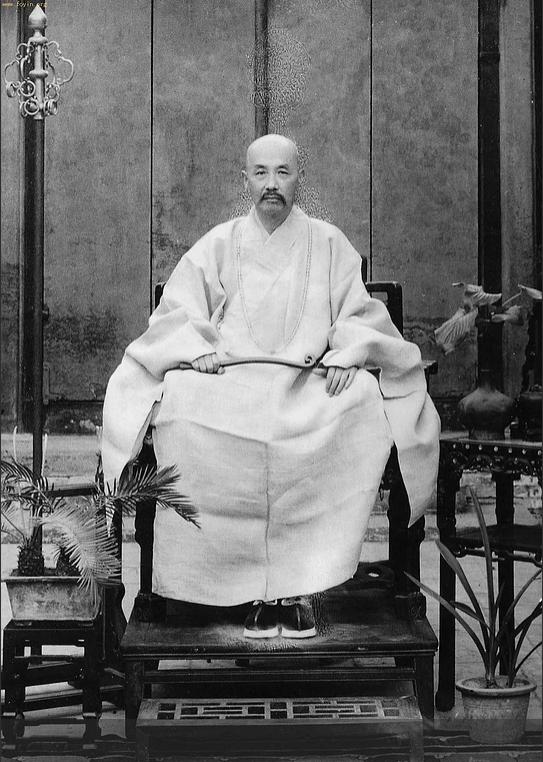 (Đại lão cư sĩ Hạ Liên Cư)Cư sĩ Hạ Liên Cư tên thật là Hạ Kế Tuyền, tự Phổ Trai, hiệu Cừ Viên; khi đi lánh nạn tại Nhật Bản thì lấy tên là Hạ Tuyền, khi về nước thì đổi thành Liên Cư, biệt hiệu là Nhất Ông. Hạ lão cư sĩ là người Vận Thành, tỉnh Sơn Ðông, là con trưởng của cụ Hạ Tân Dậu (thụy hiệu Tráng Vũ Công) làm quan Đề đốc hai tỉnh Vân Nam và Quý Châu thuộc triều Thanh. Hạ lão cư sĩ sanh ngày 20 tháng 3 năm 1884 (tức ngày 23 tháng 2 năm Giáp Thân) tại Vu Ðiền, Tân Cương. Về già, cụ sống tại Bắc Kinh; đến ngày 14 tháng 12 năm 1965 (tức ngày 22 tháng 11 năm Ất Tỵ), cụ an tường tự tại vãng sanh Cực Lạc, trụ thế 82 năm.Cụ Hạ từng giữ các chức vụ như Tri châu tỉnh Trực Lệ, Tri huyện Tịnh Hải, Tri phủ Giang Tô, Đoàn luyện phó đại thần tỉnh Sơn Ðông. Sau cách mạng Tân Hợi (1911), cụ Hạ được cử giữ chức Hội trưởng Hội Liên Hiệp Các Giới tỉnh Sơn Ðông để tuyên cáo tỉnh Sơn Ðông độc lập. Khi chế độ Dân Quốc được thành lập, cụ được mời giữ chức cố vấn tối cao cho phủ Ðề đốc tỉnh Sơn Ðông, kiêm nhiệm các chức Bí thư trưởng, Tham mưu trưởng, v.v… Năm 1916, cụ được mời giữ chức Bí thư trưởng phủ Tổng Thống. Năm 1918, cụ được bầu làm Nghị viên Quốc Hội, đảm nhiệm chức Giám đốc viện bảo tàng Tề Lỗ Kim Thạch Họa Thư Quán, đồng thời làm Lâm trưởng của Sơn Ðông Phật Giáo Cư Sĩ Lâm. Năm 1920, cụ giữ chức Giám Vận Sứ tỉnh Sơn Ðông, tận lực bài trừ những tệ đoan lâu đời trong việc đánh thuế muối, được dân chúng khen ngợi vô cùng. Năm 1921, cụ từ chức để trù bị kế hoạch lập đại học Ðiền Phụ và đảm nhiệm chức vụ hiệu trưởng trường Ðông Lỗ.Năm Ất Sửu (1925), Đề đốc Trương Tông Xương (lãnh tụ quân phiệt ở Sơn Ðông) vu khống cụ Hạ tội tuyên truyền tư tưởng Cộng Sản rồi ra lệnh tập kích truy nã nên cụ phải lánh qua Nhật. Trong thời gian ở Nhật, cụ giao du thân thiết với các nhân sĩ thuộc giới nghệ thuật, văn hóa và tôn giáo như các ông Ðằng Hổ (người tỉnh Hồ Nam), Thủ Dã Hỷ Trực, v.v… Lại còn có các ông Cát Xuyên Hạnh Thứ Lang, Thương Thạch Vũ Tứ Lang và ông Kim Cửu Kinh người Triều Tiên đến cầu học với cụ Hạ. Hai năm sau, cụ Hạ trở về nước, dưỡng bệnh ở vùng Thiên Tân - Ðại Cô. Năm 1932, cụ chuyển đến sống ở Bắc Kinh, chuyên tâm nghiên cứu, hoằng dương Phật pháp. Trong thời gian này, ông Hà Tư Nguyên (cũng là người tỉnh Sơn Ðông, được cử làm Thị trưởng Bắc Bình) thường đến thảo luận, nghiên cứu Phật pháp với cụ Hạ. Các vị như Hoàng Niệm Tổ (chuyên viên thâu phát sóng thuộc cục phát thanh trung ương Bắc Bình - Thiên Tân, kiêm trưởng đài phát thanh Bắc Bình), Tề Xướng Ðỉnh (phó trưởng đài), v.v… đều đến học Phật với cụ.Năm 1939, cụ cùng với Hiện Minh trưởng lão (phương trượng chùa Quảng Tế ở Bắc Kinh) và cư sĩ Cận Dực Thanh (Vân Bằng) sáng lập Tịnh Tông Học Hội, lấy ngày khánh đản Ðại Thế Chí Bồ-tát làm ngày kỷ niệm sáng lập hội; với tông chỉ: “Nghiên cứu kinh điển Ðại Thừa, phát dương tinh thần Phật giáo, lấy Tín - Nguyện - Trì Danh để nhập biển nguyện của đức Phật A Mi Ðà”. Tổ chức này không có một cơ cấu quản trị trung ương mà chỉ hoạt động dựa trên tinh thần tự giác cộng tu của các hội viên, lấy việc hoằng dương Tịnh Ðộ làm sự nghiệp chính. Hiện thời, cố vấn giáo đạo là Đại lão Hòa thượng Ân sư Thượng nhân Thích Tịnh Không. Ban đầu, Tịnh Tông Học Hội chỉ tổ chức các khóa Phật thất mỗi năm vài lượt tại các chùa Quảng Tế, Hiền Lương, Niêm Hoa, Cực Lạc Am và trường tiểu học Từ Ðức cũng như cung thỉnh các vị Cao Tăng và đại đức cư sĩ hữu danh luân phiên diễn giảng.Năm 1945, cụ Hạ cùng các nhân sĩ thuộc Bắc Hải Ðoàn tổ chức pháp hội tiêu tai cầu nguyện hòa bình vào đúng ngày Thánh đản Bổn Sư Thích Ca Mâu Ni Phật, kéo dài suốt 7 ngày, quy tụ cả vạn người tham dự.Trong thời kỳ Cách Mạng Văn Hóa, các tự miếu bị kiểm soát và bị tàn phá nặng nề nhưng Tịnh Tông Học Hội vẫn kiên trì duy trì những pháp hội “bỏ túi” dù không còn có cơ hội tổ chức các Phật thất cộng tu như trước năm 1949 nữa. Chính nhờ sự hoằng pháp liên tục âm thầm của Tịnh Tông Học Hội tại Trung Hoa đại lục mà Phật giáo Trung Hoa vẫn bảo tồn được nguyên khí và có dịp phục hưng sau khi Cách Mạng Văn Hóa chấm dứt.Cụ Hạ là người rất ham học, tính tình nghiêm cẩn, thông tuệ hơn người, thường hay quên ăn bỏ ngủ để đọc sách; trong những lúc chính sự bề bộn, cụ vẫn không hề xao nhãng việc học. Lúc trẻ, cụ chú trọng từ chương, thông đạt các học thuyết Tống Nho, Lão Trang; nhưng càng lớn tuổi, cụ càng chuyên tâm nghiên cứu nội điển nhà Phật. Do vậy, sự hiểu biết của cụ về thế học lẫn Phật học rất quảng bác. Trước tác của cụ gồm đủ thể loại, các bài thơ của cụ được các văn đàn khen ngợi nồng nhiệt. Nhà xuất bản Nhân Dân từng dự định ấn hành di cảo Cừ Viên Ngoại Biên Thập Chủng của cụ, nhưng Cách Mạng Văn Hóa nổ ra khiến cho dự án này bị bỏ phế. Cụ Hạ cũng là một nhà nghiên cứu có tiếng về văn hóa, nhất là thư họa, cổ vật; khả năng giám định các cổ vật của cụ được giới nghiên cứu đánh giá rất cao.Về mặt Phật học, cụ Hạ được đại chúng khâm ngưỡng sâu xa vì trình độ Phật học uyên thâm, đức hạnh nghiêm cẩn, điềm đạm, chuyên chí hoằng dương Phật pháp mạnh mẽ, sâu rộng. Phật giáo đồ Trung Hoa đại lục thường lưu truyền câu: “Nam Mai, Bắc Hạ”; nghĩa là: trong giới cư sĩ hoằng truyền Phật pháp nổi tiếng nhất thì ở miền Nam là cụ Mai Quang Hy (cậu của cư sĩ Hoàng Niệm Tổ), miền Bắc là cụ Hạ Liên Cư. Đại lão cư sĩ Hoàng Niệm Tổ nói rằng cụ Mai Quang Hy đến cuối đời thì bái cụ Hạ Liên Cư làm thầy, theo cụ Hạ học Phật.Sau khi quy y thọ giới với Pháp sư Huệ Minh ở An Khánh thì cụ Hạ không những cầu học với Huệ Minh trưởng lão, tự học nội điển mà còn tham học rộng rãi với các bậc kỳ túc thạc đức trong các tông phái, kể cả những bậc thạc đức Phật giáo Nhật Bản. Cụ Hạ thông hiểu thông suốt ba tông Thiền, Tịnh, Mật; nhưng vẫn quy hướng Tịnh Ðộ, lấy việc hoằng dương Tịnh Độ tông làm lẽ sống. Dù từng nhiều lần thăng pháp tòa thuyết pháp cho cả Tăng lẫn tục, nhiều người nhờ Hạ lão cư sĩ khai thị mà bỏ tục xuất gia nhưng suốt đời cụ Hạ luôn khiêm cung, giữ lễ của đệ tử tục gia đối với các bậc xuất gia tôn túc trong Phật môn. Những người theo học với cụ thường suốt đời kính mộ, coi cụ Hạ như một bậc Pháp Thân Ðại sĩ, tại gia Bồ-tát. Ðề tài diễn giảng của cụ rất rộng, phần lớn là những kinh luận trọng yếu của Phật giáo Ðại Thừa, nhưng mỗi bài diễn giảng của cụ đều quy dẫn thính chúng hướng về Tịnh Độ. Rất tiếc, phần lớn những biên thuật, trước tác của Hạ lão cư sĩ đã bị hủy mất trong thời kỳ Cách Mạng Văn Hóa tại Trung Hoa đại lục.Cụ Hạ được Phật giáo đồ Trung Hoa ở hải ngoại biết đến nhiều nhất nhờ công trình hội tập bộ Kinh Vô Lượng Thọ. Sau khi từ Nhật Bản trở về nước, cụ Hạ yểm quan tuyệt khách tại Thiên Tân, chuyên tâm hội tập 5 nguyên bản dịch Kinh Vô Lượng Thọ thuộc thời Ngô, Ngụy, Hán, Ðường, Tống. Cụ làm trong suốt 3 năm chẳng nghỉ, thiên châm vạn chước, soạn thành bản hội tập hoàn chỉnh của Kinh Vô Lượng Thọ có tên “Phật Thuyết Ðại Thừa Vô Lượng Thọ Trang Nghiêm Thanh Tịnh Bình Ðẳng Giác Kinh”, được bốn chúng đệ tử nhà Phật cả hải nội và hải ngoại tán dương là bản hội tập công phu xuất sắc nhất. Hiện thời, đa phần các hành giả Tịnh Ðộ tông Trung Hoa dùng bản hội tập này làm khóa tụng. Tịnh Tông Học Hội do Ân sư Thích Tịnh Không làm huấn đạo chỉ dùng bản này để tụng niệm mỗi khi tụng Kinh Vô Lượng Thọ. Ngoài việc hội tập Kinh Vô Lượng Thọ thì cụ còn hội tập 2 bản Phật Thuyết A Mi Ðà Kinh (bản Tần dịch của ngài Cưu Ma La Thập) và Kinh Phật Thuyết Xưng Tán Tịnh Ðộ Phật Nhiếp Thọ (bản Ðường dịch của ngài Huyền Trang) với tựa đề A Mi Ðà Kinh. Ngoài ra, những trước tác như Tịnh Tu Tiệp Yếu và Bảo Vương Tam-Muội Sám của cụ Hạ cũng được ấn hành lưu thông rất rộng rãi trong và ngoài nước, được bốn chúng hoan hỷ thọ trì, đánh giá rất cao.Sau khi hội tập Ðại Kinh (tức Kinh Vô Lượng Thọ) xong, theo lời thỉnh của Hiện Minh trưởng lão (phương trượng chùa Quảng Tế ở Bắc Kinh), cụ Hạ chuyên giảng Kinh A Mi Ðà. Mỗi buổi giảng, Hiện Minh trưởng lão cùng phương trượng các chùa tại Bắc Kinh thường đến dự thính để làm ảnh hưởng chúng cho pháp tòa. Trong suốt mấy mươi năm ở Bắc Kinh, cụ Hạ tích cực hoằng dương Tịnh Độ tông, đào tạo được nhiều học trò lỗi lạc về hoằng pháp lẫn biên thuật. Người nổi tiếng nhất trong số này là cụ Hoàng Niệm Tổ. Các vị tôn túc Pháp sư đương đại như Ðế Nhàn, Huệ Minh, Tỉnh Minh cũng đều hâm mộ, tán thán nồng nhiệt công hạnh hoằng dương Tịnh Độ, hoằng pháp độ sanh của Hạ Đại sĩ.Công hạnh, kiến giải của cụ Hạ Liên Cư quảng bác, hoằng thâm đến nỗi Pháp Vương Cống Cát Hoạt Phật của Hồng Bạch Giáo thuộc Mật tông Tây Tạng phải thốt lên: “Người xứng đáng làm Kim Cang A-xà-lê trong thế gian này chỉ có cụ Hạ mà thôi!”. Ngay đến bậc Thái Sơn Bắc Ðẩu của Thiền tông là Ðại lão Hòa thượng Hư Vân cũng ngậm ngùi nói: “Chẳng biết bao giờ ta mới có dịp gặp được vị đại Thiện-tri-thức ở phương Bắc này!”.Khi duyên hóa độ chúng sanh của Hạ Ðại sĩ đã tận thì vào một ngày mùa Ðông năm 1965, cụ Hạ thiết tiệc trà mời đồng tham đạo hữu đến nhà, nói cười vui vẻ, chào từ biệt mọi người rồi đứng chắp tay niệm Phật an nhiên tự tại vãng sanh Cực Lạc. Lúc sinh thời, cụ có nuôi một con chuột nhắt trắng trong nhà, khi cụ đi nhiễu Phật niệm Phật thì nó cũng đi theo sau chân cụ. Lúc cụ Hạ vãng sanh Cực Lạc, con chuột nhắt trắng này nằm trên giày của cụ mà vãng sanh Cực Lạc theo cụ.Sau khi Hạ lão cư sĩ vãng sanh, Tịnh Tông Học Hội do cụ Hạ đồng sáng lập được đệ tử tâm đắc là cụ Hoàng Niệm Tổ tích cực duy trì, củng cố, phát dương rộng rãi. Sau khi cụ Hoàng vãng sanh thì ảnh hưởng và hoạt động của hội tại Trung Hoa đại lục bị suy yếu, chỉ còn mạnh mẽ tại Ðài Loan. Hiện nay, nhờ sự hỗ trợ của Tịnh Tông Học Hội Ðài Loan mà Tịnh Tông Học Hội Trung Hoa đại lục đang có triển vọng phục hưng. Sau khi tổ Ấn Quang viên tịch thì công cuộc duy trì, hoằng dương Tịnh Ðộ cũng như giữ cho pháp âm của Phật vẫn còn được vang vọng tại Trung  Hoa đại lục luôn có sự đóng góp rất lớn của cụ Hạ Liên Cư.Cụ Hạ đã góp phần đào tạo nên những bậc đại đức cư sĩ hữu danh hữu đức, có khả năng biên thuật, diễn giảng lưu loát, góp phần huấn dưỡng đại chúng sống theo Chánh tín, tin tưởng sâu xa vào Chánh Pháp của Phật trong hoàn cảnh xã hội khắc nghiệt. Những thành viên Tịnh Tông Học Hội tại Ðài Loan đã kế thừa chí hướng của cụ, nhân rộng mô thức tổ chức tu tập này trong khắp các cộng đồng người Hoa tại hải ngoại. Nhờ đó, những Phật tử Việt Nam tại hải ngoại cũng có cơ hội nghe được pháp âm của các bậc Cao Tăng đại đức trong Tịnh Tông Học Hội như Ân sư Thích Tịnh Không, Đại lão cư sĩ Hoàng Niệm Tổ,…Ngưỡng mong Hạ Ðại sĩ trở lại Ta Bà, phân thân tiếp độ bốn chúng đệ tử cùng được viên mãn nhập vào biển nguyện của đức Phật A Mi Ðà!---o0o---Đại lão cư sĩ Hoàng Niệm Tổ - Tác giả của bộ Phật Thuyết Đại Thừa Vô Lượng Thọ Trang Nghiêm Thanh Tịnh Bình Đẳng Giác Kinh Giải, đứng niệm Phật tự tại vãng sanh Cực Lạc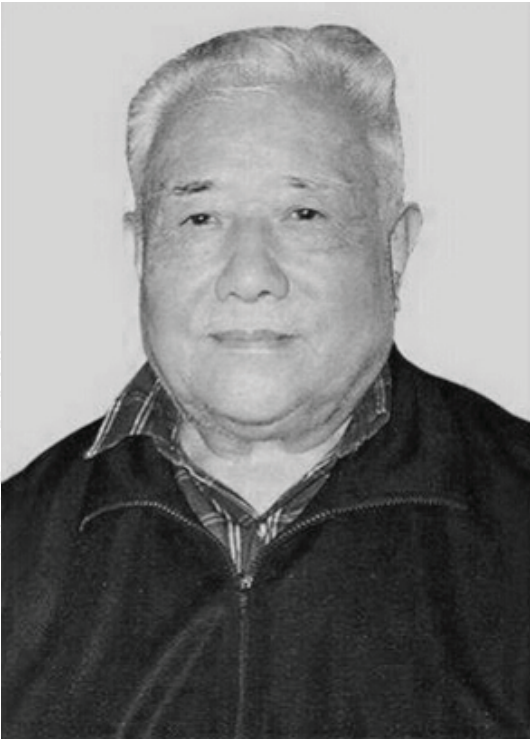 (Đại lão cư sĩ Hoàng Niệm Tổ)Trong các vị cư sĩ hữu danh, thạc đức cận đại của Trung Hoa, ngoài những vị như Lý Bỉnh Nam, Vương Bác Khiêm, Hạ Liên Cư, Mai Quang Hy,… thì cụ Hoàng Niệm Tổ thường được nhắc đến như là một vị đại đức cư sĩ có công rất lớn trong việc hoằng truyền Tịnh Độ tông đương đại.Cư sĩ Hoàng Niệm Tổ, pháp hiệu Long Tôn, ngoại hiệu Tâm Thị, Lạc Sanh, biệt hiệu Lão Niệm, Bất Thoái Ông. Cụ Hoàng sanh ngày 6 tháng 3 năm Quý Sửu 1913. Cha mất sớm. Mẫu thân là cụ bà Mai thái phu nhân một lòng tin tưởng Phật pháp, lễ kính Tam Bảo, tịnh hạnh cao vời. Ông tánh tình thuần hiếu, ngay từ nhỏ đã khác với những đứa trẻ khác: không thích đùa nghịch, bỡn cợt, có ý thức trách nhiệm cao; cung cách cư xử, ứng đáp, tiến thoái không gì là không nghiêm cẩn, cung kính, không ai là không khen ngợi, ưa mến. Ông thường theo mẹ đi tụng kinh, nghe pháp. Ông được cậu ruột là lão cư sĩ Mai Quang Hy, một vị đại đức trong Tịnh Độ tông thời ấy răn dạy, hun đúc nên chí thú siêu quần, tỏ rõ tính cách của một con người túc căn phước đức thâm hậu.Năm 20 tuổi, cụ theo học tại Đại học Công Nghiệp Bắc Kinh. Không những học vấn xuất sắc, cụ còn là một tay chơi bóng bàn có hạng, thường tham gia các hoạt động thể thao tại trường. Lần đầu đọc đến Kinh Kim Cang, cụ lập tức thâm nhập được diệu lý “vô trụ sanh tâm”, trong tâm chấn động lớn lao. Từ đấy trở đi, cụ nhiều lượt cảm thấy như được đề-hồ quán đảnh (đề-hồ là một loại thức uống ngon nhất ở Ấn Độ được làm từ sữa), thân tâm trong ngoài thanh lương nhuận trạch. Cụ cho rằng: “Muốn dùng tâm phàm phu mà thấu đạt, niệm đến được cảnh giới ấy (vô trụ sanh tâm) thì ngoài niệm Phật hay trì chú ra không còn cách nào khác nữa!”. Từ đấy về sau, cụ đối với Phật pháp sanh tâm kính ngưỡng sâu xa.Năm 22 tuổi (1953), cụ làm việc trong ngành khai thác than đá. Có một lần, trong giấc mộng, cụ thấy cả nhà đều rỗng không, tâm chợt trở thành một phiến rỗng rang, đó là lần khai ngộ đầu tiên. Trong thời kỳ kháng Nhật, Trung Hoa chìm đắm trong cơn binh hỏa, cụ càng thêm tinh tấn thành tâm học Phật, từng quy y với bậc Cao Tăng đại đức của Thiền tông đương đại là Đại lão Hòa thượng Hư Vân. Cụ cũng quy y với đệ tử truyền thừa của tổ sư Nặc Na phái Cổ Mật Hồng Giáo là Thượng Sư Liên Hoa Chánh Giác Vương và quy y với Thượng Sư Cống Cát của phái Tây Tạng Bạch Giáo. Về sau, vào năm 1959, cụ được truyền thừa ngôi vị Kim Cang A-xà-lê của Liên Hoa Tinh Xá, cụ kế thừa y bát và di chúc của Thượng Sư Liên Hoa Chánh Giác Vương.Năm 32 tuổi (1954), kháng chiến thắng lợi, cụ được Đại lão cư sĩ Mai Quang Hy dẫn đến tham học với bậc Thiền Tịnh đại đức là Đại lão cư sĩ Hạ Liên Cư. Cụ thu hoạch lợi ích lớn lao, được cụ Hạ xem là đệ tử tâm đắc nhất. Hạ Đại sĩ thâm hiểu Nho, Phật cũng như dung hội, quán thông sâu xa tông chỉ của các tông Thiền, Tịnh, Mật. Cụ Hạ trước tác rất nhiều, hoằng dương yếu chỉ Tịnh Ðộ đến chỗ cùng thâm cực vi. Tác phẩm tâm huyết được đánh giá cao nhất của Hạ Đại sĩ là công trình hội tập 5 nguyên bản dịch Kinh Vô Lượng Thọ mang tựa đề Phật Thuyết Đại Thừa Vô Lượng Thọ Trang Nghiêm Thanh Tịnh Bình Ðẳng Giác Kinh, gọi tắt là Ðại Kinh.Cụ Hoàng đích thân nghe Hạ Đại sĩ giảng kinh này nhiều lượt, ghi chép tường tận và bản thân mình cũng thâm đắc pháp yếu của cả Thiền lẫn Tịnh.Vào thập kỷ những năm 1960, cụ soạn một bản Ðại Kinh Huyền Nghĩa Ðề Cương trình lên tôn sư giám định, được cụ Hạ hoan hỷ ấn chứng, giao trọng trách làm chú giải để hoằng dương yếu chỉ của Ðại Kinh. Cụ Hạ cũng cho phép cụ Hoàng được tùy ý vận dụng kiến giải của mình để phát huy huyền nghĩa của kinh.Năm 40 tuổi (1953), cụ Hoàng làm Giáo Sư tại Đại học Thiên Tân. Trong thời gian này, cụ càng ra sức tu hành, tham học kinh điển. Có một ngày nọ, bao nhiêu kiến giải chợt dứt bặt hết, cụ trình lên Hạ Đại sĩ giám định được cụ Hạ ấn chứng là chân thật khai ngộ, khen ngợi đã đạt Nhất Tâm. Kế đó, Thượng Sư Liên Hoa Chánh Giác Vương cũng xác nhận cụ Hoàng đã khai ngộ không còn nghi ngờ gì nữa.Trong cơn biến loạn Cách Mạng Văn Hóa ở Trung Hoa đại lục, cụ Hoàng gặp phải nhiều phen kẻ ác bày mưu hãm hại hạ độc thủ dẫn đến thân xác cụ mang bệnh nặng trầm trọng, cụ đều nhẫn chịu vượt qua. Tuy gian nan thử thách nhiều nhưng cụ không hề biếng trễ việc tu tập. Càng gian nan, khốn khổ thì cụ càng thêm dũng mãnh tinh tấn, đạt được nhiều lợi ích to lớn trên đường đạo; đúng như cổ đức răn nhắc: “Phải nếm đủ gian nan khốn khổ mới thành tựu được!”. Những lúc rơi vào hoàn cảnh nguy hiểm tưởng chừng phải mất mạng mà cụ Hoàng vẫn an nhiên trì tụng, gác chuyện sống chết sang một bên, hoàn toàn buông bỏ mọi việc, thản nhiên vượt qua; có một lần gặp phải cơn gió lốc, nhà cửa, đồ đạc xung quanh bị gió cuốn bay đi hết mà cụ Hoàng vẫn an nhiên vô sự, giữ vững chánh niệm.Mang nặng chí nguyện truyền đăng, hoằng dương yếu chỉ Tịnh Ðộ nhằm cứu vớt quần sanh để báo ân Phật, ân thầy; cụ Hoàng xem khắp các kinh luận, khổ tâm tham học, nghiên cứu, trăn trở suy lường nghĩa lý và từ năm 1979 đến 1980, cụ đóng cửa tạ khách, chuyên tâm chú giải Ðại Kinh.Ðến năm 1981, bản thảo quyển một của Vô Lượng Thọ Kinh Chú Giải được hoàn thành. Năm 1982, hoàn thành bản thảo quyển hai. Trong thời gian này, bệnh cũ của cụ tái phát nghiêm trọng nhưng tâm từ bi càng thêm mạnh mẽ; cụ gắng hết sức hoàn thành bản thảo quyển ba. Cho đến năm 1984, toàn bộ bản thảo được hoàn tất và được ấn hành lưu thông khắp trong ngoài nước kể từ năm 1987.Bản Chú Giải này thể hiện minh bạch chí nguyện khai Phật tri kiến, thị Phật tri kiến để dẫn dắt quần sanh của đức Bổn Sư Thích Ca Mâu Ni Phật và chư Phật; rất khế lý, khế cơ, Lý - Sự viên dung, thâm nhập yếu chỉ của chư Phật, văn từ lưu loát, sáng rõ, nghĩa lý minh bạch khiến cho những ai đọc đến đều được hưởng dòng sữa pháp, đạt được lợi ích, pháp lạc sâu xa. Ân sư Thích Tịnh Không cũng đánh giá rất cao tác phẩm này nên đã nhiều lượt đề xướng ấn tống bản Chú Giải ấy để tất cả các Phật tử thuộc các tự viện ở Trung Hoa, Ðài Loan và hải ngoại mỗi người đều có được một quyển.Ngoài việc trước thuật, cụ Hoàng còn tích cực diễn giảng Phật pháp hoặc giảng dạy pháp môn Tịnh Ðộ tại các nơi như Trung Quốc Phật Học Viện, hệ thống các chùa thuộc Cư Sĩ Lâm và đặc biệt là chùa Quảng Hóa. Do biện tài vô ngại, cụ từng được Đài phát thanh trung ương Bắc Kinh cho phép diễn giảng Phật pháp hằng tuần trên làn sóng điện vô tuyến.Cụ cũng từng được mời ra ngoại quốc để giảng pháp tại các Niệm Phật Ðường do Ân sư Thích Tịnh Không làm huấn đạo cũng như các hệ thống Niệm Phật Ðường và tự viện khác. Ðối với cụ Hoàng Niệm Tổ, Ân sư Thích Tịnh Không một mực kính trọng, khâm ngưỡng, xưng tụng cụ là bậc Đại sĩ hoằng dương Tịnh Độ tông đương đại và nhận mình là kẻ hậu học.Ngoài tác phẩm Chú Giải Kinh Vô Lượng Thọ, cụ còn soạn thuật những tác phẩm như Tịnh Ðộ Tư Lương, Cốc Hưởng Tập, Hoa Nghiêm Niệm Phật Tam-Muội Luận Giảng Ký, chú giải cuốn Hoa Nghiêm Niệm Phật Tam-Muội của cư sĩ Bành Thiệu Thăng, Tâm Thanh Lục. Ngoài ra, còn rất nhiều tác phẩm dang dở như Tịnh Tu Tiệp Yếu Báo Ân Ðàm, luận giải tác phẩm Tịnh Tu Tiệp Yếu của Đại lão cư sĩ Hạ Liên Cư, Thiền Tịnh Mật Tam Pháp Nhất Vị Luận và Tùy Bút, v.v…Từ năm 1980 trở đi, nghĩa là trước khi bắt tay soạn thảo bộ Chú Giải Đại Kinh, Cụ Hoàng đã thị hiện nhiều trọng bệnh. Bác sĩ nhiều lần buộc cụ phải ngưng trước tác, giảng dạy để hưu dưỡng cho đến khi hoàn toàn bình phục. Mang nặng chí nguyện độ sanh, cụ không để tâm đến những lời khuyến cáo ấy, vẫn dốc trọn sức mình trong công cuộc hoằng pháp.Nhận thấy tứ chúng người Hoa, nhất là hàng tại gia cư sĩ ở hải ngoại, nhiều người thiếu căn bản Hán học nên chưa thể lãnh hội trọn vẹn ý chỉ Ðại Kinh; do đó, cụ bắt đầu trước tác cuốn Ðại Kinh Bạch Thoại Giải nhằm giải thích, diễn giải ý nghĩa từng câu kinh trong Ðại Kinh bằng văn nói hiện đại, thường quên ăn bỏ ngủ để cố gắng hoàn tất tác phẩm ấy. Vì lòng từ bi quá mạnh nên cụ vẫn không ngừng tùy cơ thuyết giáo cho những người hữu duyên. Ngày 27 tháng 3 năm 1992, cụ Hoàng đứng trên bãi cỏ chắp tay niệm Phật an nhiên tự tại vãng sanh Cực Lạc. Trước lúc vãng sanh 6 tháng, mỗi ngày cụ làm biểu pháp niệm danh hiệu A Mi Đà Phật 140.000 câu. Trong nhà cụ có nuôi một con mèo, khi cụ Hoàng vãng sanh Cực Lạc thì con mèo này nằm trên bãi cỏ bên cạnh chân cụ vãng sanh Cực Lạc theo cụ.Ngày 7 tháng 4 năm 1992, đại chúng làm lễ trà tỳ (trà tỳ là hỏa táng), di cốt của Hoàng Đại sĩ trắng nhuận. Lúc bới tro, đại chúng tìm được hơn 100 viên Xá Lợi ngũ sắc. Các chùa Quảng Hóa, Quán Âm Ðiện và Vãng Sanh Ðường mỗi nơi xin cung thỉnh một viên Xá Lợi để tứ chúng chiêm ngưỡng, phụng thờ. Số Xá Lợi còn lại được các chùa trong và ngoài Trung Hoa chia nhau cung thỉnh về thờ.Xét về công hạnh, Hoàng Ðại sĩ xứng đáng được tôn xưng là bậc tôn sư của Tịnh Độ tông đương đại. Dù thâm hiểu Thiền tông, Mật tông, bác lãm các điển tịch Mật tạng thuộc cả Ðông Mật lẫn Tạng Mật, lại còn được kế thừa pháp tọa và y bát của một bậc tôn túc hữu danh, thạc đức trong phái Cổ Mật; nhưng cụ Hoàng vẫn dốc chí nơi Tịnh Độ, trọn đời hoằng dương Tịnh Ðộ, dùng pháp môn Tịnh Ðộ tiếp dẫn chúng sanh.Qua những tác phẩm và những bài thuyết giảng của cụ Hoàng, có vô số người tỏ ngộ huyền nghĩa viên diệu khế lý, khế cơ của pháp môn Trì Danh Niệm Phật trong thời Mạt pháp. Rất nhiều thính chúng khi nghe cụ Hoàng giảng kinh đã chuyên tu tịnh nghiệp, thề trọn đời lấy hạnh Trì Danh Niệm Phật làm chánh hạnh, cũng như phát thệ trọn đời trì tụng Ðại Kinh.Rất nhiều băng giảng ghi âm cùng những tác phẩm của Hoàng Ðại sĩ được lưu hành rộng rãi ở Trung Hoa đại lục. Với tâm từ bi và chí nguyện độ sanh sâu rộng, cụ Hoàng đã khéo vận dụng những sở trường của mình về thế học và đạo học khiến cho pháp âm được tuyên lưu khắp mọi nơi, Tăng lẫn tục đều được lợi ích.---o0o---Đại cư sĩ Hàn Anh - Hàn Quán Trưởng là đại Hộ Pháp đầu tiên và quan trọng nhất trong sự nghiệp hoằng pháp lợi sanh của Đại lão Hòa thượng Ân sư Thượng nhân Thích Tịnh Không. Nếu không có cư sĩ Hàn Anh thì Tịnh Độ tông không có ngày thành tựu huy hoàng thù thắng như hôm nay!Y Ca-Sa mà đức Phật dạy là y phục nhiễm sắc gồm 5 màu chính: đỏ, vàng, xanh, trắng, đen trộn lại thành màu cafe đậm. Ân sư Thích Tịnh Không giảng rằng biểu pháp này có ý nghĩa cơ bản là hòa hợp bình đẳng. Ca-Sa của người xuất gia còn đem chia ra thành từng ô từng ô kích thước bằng nhau để biểu đạt ý nghĩa này càng được rõ ràng hơn: Phật dạy người học Phật phải học chung sống hòa thuận và đối đãi bình đẳng với tất cả chúng sanh trong tận hư không khắp pháp giới ở cả quá khứ - hiện tại - vị lai không phân thế giới, không phân tộc loài, không phân tôn giáo, không phân chúng sanh hữu tình - chúng sanh vô tình, v.v… vì tất cả chúng sanh với chính mình là đồng một Thể Tánh.Trong rất nhiều bộ kinh điển Đại-thừa, đặc biệt là Kinh Hoa Nghiêm và Kinh Viên Giác, Phật dạy: “Tất cả chúng sanh vốn dĩ thành Phật”; “Thập phương tam thế Phật, cộng đồng nhất Pháp Thân, nhất Tâm, nhất Trí-huệ, lực Vô-úy diệc nhiên!” (Dịch nghĩa: “Mười phương chư Phật trong quá khứ - hiện tại - vị lai đều cùng chung một Pháp Thân giống nhau, một Chân Tâm, một Trí-huệ, sức mạnh Vô-úy cũng như thế!”). Phật nhìn thấy tất cả chúng sanh đều bình đẳng là Phật, đây chính là Phật tri kiến. Phật đối đãi với tất cả chúng sanh đều chỉ dùng một tâm chân thành cung kính như đối với chư Phật.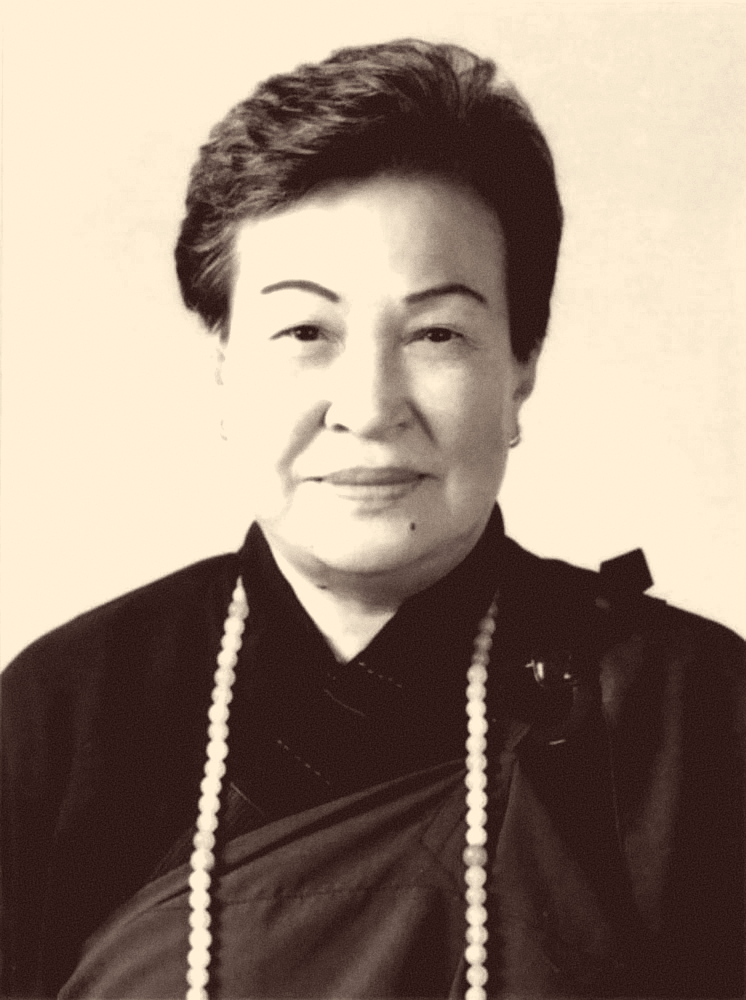 (Đại cư sĩ Hàn Anh – Hàn Quán Trưởng)Ân sư Thích Tịnh Không nói rằng Hàn Quán Trưởng là vị đại hộ pháp đầu tiên và quan trọng nhất. Bà đã hộ trì giúp Ân sư hoằng pháp lợi sanh suốt 30 năm (Quán Trưởng là danh xưng đổng sự trưởng, tức là chức vụ chủ tịch hội đồng quản trị trong một Đạo tràng chánh pháp như Thư Viện Đồ Thư Quán Cảnh Mỹ). Ân sư giảng rằng việc hộ trì chánh pháp không phải là chuyện đơn giản, người hộ pháp nhất định phải có Định-lực và Trí-huệ rất lớn mới có thể làm được tốt, mới có năng lực bảo vệ Đạo tràng chánh pháp, như Kinh Vô Lượng Thọ dạy: “Dĩ định huệ lực hàng phục ma oán!” (Dịch nghĩa: “Dùng sức định huệ hàng phục ma oán”). Ân sư nói rằng Pháp sư ở trên bục giảng Kinh nếu giảng không tốt thì người ta sẽ chê cười, cái chướng ngại này rất nhỏ; nhưng nếu giảng được rất tốt khiến rất nhiều thính chúng nghe giảng kinh sanh tâm hoan hỷ tán thán thì những người đố kỵ ghen ghét liền tìm đến gây chướng ngại và phá hoại Đạo tràng. Lúc này, nếu không có hộ pháp chân chánh thì Đạo tràng sẽ bị những người đố kỵ ghen ghét này hủy hoại.Nếu không có gia đình bà Hàn Quán Trưởng nhẫn nại chịu đựng đủ mọi khổ cực tận tâm tận lực làm hộ pháp suốt 30 năm cho Ân sư Thích Tịnh Không thì Tịnh Độ tông và Phật pháp trên thế giới sẽ không có thành tựu huy hoàng rực rỡ như ngày hôm nay. Công đức giảng kinh thuyết pháp 60 năm của Ân sư thì hơn một nửa thuộc về Hàn Quán Trưởng.Khi bà Hàn Anh sắp vãng sanh Cực Lạc, bà hai lần được đức Phật A Mi Đà đến an ủi bà, bà còn nhìn thấy Liên Trì Hải Hội, đây là tương ứng với công đức hộ pháp to lớn của bà. Trong khoảng thời gian này, Ân sư Thích Tịnh Không đã nghĩ đến việc Ca-Sa màu đỏ tươi, màu vàng,… là không đúng như pháp mà Phật đã dạy nên đã bàn với bà dùng Ca-Sa màu nhiễm sắc (màu cafe đậm): “Cho nên tôi gọi điện cho Đồ Thư Quán, bảo thầy Ngộ Đạo lập tức thông báo với cửa hàng Tăng Phục Bản Kiều và chúng Tăng (nam xuất gia) của Đồ Thư Quán chúng tôi, mỗi một người may một bộ y Ca-Sa 25 điều màu cafe; lập tức thông báo cho bà chủ cửa hàng với hy vọng bà có thể may cho chúng tôi nhanh một chút. Buổi tối, bà chủ cửa hàng Tăng Phục Bản Kiều đến Thư Viện Đồ Thư Quán Cảnh Mỹ để lấy số lượng, kích thước của chúng tôi. Chúng tôi nói với bà là mong bà có thể may cho chúng tôi nhanh một chút. Bà nói với chúng tôi là bà đã biết việc này rồi. Chúng tôi rất kinh ngạc, chúng tôi hỏi bà là làm sao mà bà có thể biết. Bà chủ tiệm nói rằng buổi trưa hôm nay Phật A Mi Đà đến thông báo cho bà biết, nói Đồ Thư Quán có việc gấp, họ cần tìm thợ may gấp cho họ. Chúng tôi nghe bà nói những điều này thì trong tâm vô cùng kinh ngạc, vô cùng an ủi; kinh ngạc vì từ xưa đến nay chưa từng nghe qua chuyện Phật A Mi Đà đích thân thay thế người khác sắp xếp công việc, chưa từng nghe nói qua! Trong sách xưa cũng không thấy ghi chép về việc này. Như vậy đúng trưa hôm ấy, trưa mùng 3, Hàn Quán Trưởng gặp Phật A Mi Đà cùng lúc (với bà chủ Tiệm Tăng Phục Bản Kiều); một người thì gặp ở bệnh viện, một người thì gặp ở cửa hàng, sự kiện này đem đến một niềm tin rất lớn cho chúng tôi. Quả nhiên trang phục mà chúng tôi yêu cầu, bà chủ cửa hàng đã đưa đến đúng hẹn. Vào lúc 4 giờ 20 phút chiều mùng 5, Hàn Quán Trưởng an nhiên tự tại vãng sanh Cực Lạc. Tăng phục đưa đến cho chúng tôi trước lúc bà vãng sanh nên tất cả chúng tôi đều đúng như Pháp, trong lòng an ổn, hoan hỉ không gì bằng. Chúng tôi ngẫm nghĩ Hàn Quán Trưởng đến thế gian này là để hộ trì Phật pháp, nên có thể nói Phật A Mi Đà phái bà đến, bà không phải là người phàm. Bà đến có nhiệm vụ của bà, khi bà đi thì công đức bà làm đã viên mãn rồi, Phật A Mi Đà đến tiếp dẫn bà đi. Trong khoảng thời gian này, bà đã hai lần gặp Phật A Mi Đà, một lần thấy được Liên Trì Hải Hội. Bà nói với chúng tôi là: ‘Liên Trì rộng lớn lắm! Liên hoa đẹp lắm!’. Bà ra đi an lành như thế! Trước khi ra đi, bà còn nói chuyện với chúng tôi rất thoải mái, chẳng có chút gì là đau khổ. Bà ra đi rất là hoan hỷ!”.Ân sư Thích Tịnh Không nói rằng sự việc này chính là A Mi Đà Phật gia trì, đây là Phật khẳng định với chúng ta; cho nên từ đó về sau, chúng xuất gia và chúng tại gia ở Tịnh Tông Học Hội khi đắp y Ca-Sa đều nhất loạt dùng màu cafe đậm.Chúng ta có thể khẳng định chắc chắn rằng khi đức Thế Tôn còn tại thế thì y Ca-Sa trong nhà Phật là màu nhiễm sắc (màu cafe đậm); vào khoảng thời gian nào sau khi Phật diệt độ thì màu y Ca-Sa từ màu cafe đậm đã chuyển sang màu đỏ tươi, màu vàng,…thì chúng ta không biết được. Trong bộ Kinh Phật Thuyết Pháp Diệt Tận (dịch theo bản Hán văn nằm trong Đại Tạng Kinh) có đoạn Kinh văn như sau: “Sau khi Ta nhập Niết Bàn, lúc pháp sắp diệt, đời ngũ nghịch ô trược, ma đạo rất hưng thịnh, ma làm Sa-môn để phá hoại làm loạn đạo của Ta, chúng mặc y phục thế tục, thích mặc Ca-Sa năm màu sắc đẹp, uống rượu ăn thịt sát sanh tham đắm mùi vị, chúng không có tâm từ bi, đố kỵ lẫn nhau!”. Y Ca-Sa màu đỏ tươi, màu vàng,… là thông lệ đã có từ rất lâu, hàng hậu bối như chúng ta có lẽ chỉ nên hiểu rằng chư tổ sư đại đức mặc y Ca-Sa màu đỏ tươi, màu vàng,… tuy chưa hoàn toàn đúng như pháp mà đức Thế Tôn đã giảng dạy trong kinh điển nhưng vào thời tiết nhân duyên trong thuở quá khứ là cần phải làm như thế vì để phổ độ chúng sanh, nguyên nhân chắc chắn chỉ có thể là vì hoằng dương Phật pháp phổ độ chúng sanh.Chú thích:* Y Ca-Sa của cư sĩ tại gia Bồ-tát Giới trong nhà Phật đắp còn gọi là man y hay y 0 điều (không điều) vì không có chia từng ô kích thước bằng nhau như các loại y Ca-Sa của chúng xuất gia. Cơm Ca-Sa: Phật và Tăng đoàn gồm 1255 vị đại Tỳ-kheo sau khi khất thực về sẽ đem tất cả cơm, thức ăn trộn chung với nhau, rồi chia đều cho các thành viên trong Tăng đoàn ăn. Người xuất gia xưa kia ăn cơm chỉ ăn 1 món.⁂* “A Mi Tuo Fo” là âm niệm Phật của người Trung Hoa, “Amida Butsu” là âm niệm Phật của người Nhật Bản, “Amita Bul” là âm niệm Phật của nguời Cao Ly (Triều Tiên và Hàn Quốc ngày nay), “Amitābha Buddha” là âm niệm Phật tiếng Phạn của người Ấn Độ. Do đó, nếu niệm danh hiệu “A Di Đà Phật” là chưa hoàn toàn đúng như pháp mà Phật đã dạy thì việc đổi lại niệm danh hiệu “A Mi Đà Phật” là điều thật cần thiết phải làm. Hàng hậu bối như chúng ta có lẽ chỉ nên hiểu rằng chư tổ sư đại đức ở Việt Nam trong thuở quá khứ niệm “A Di Đà Phật” là vì thời tiết nhân duyên khi ấy cần phải làm vậy mới có thể hoằng dương Phật pháp phổ độ chúng sanh. Điều này cũng có nhiều căn cứ, một ví dụ: có vị đại đức trong Tịnh Tông Học Hội cho rằng Phật pháp lúc mới truyền sang Việt Nam đều là niệm “A Mi Đà Phật”, nhưng chữ Mi này trùng tên một cô công chúa, theo pháp luật lúc đó thì niệm như vậy là tội phạm thượng. Cho nên, muốn hoằng pháp lợi sanh thì phải đổi chữ Mi thành chữ Di.⁂Hỏi: “Thưa Pháp sư! Có người niệm A Mi Đà Phật, có người niệm Ơ Mi Đà Phật; rốt cuộc cái nào mới đúng?”Đáp: “Chỉ cần trong tâm bạn nghĩ đúng thì đều đúng! Đây là Phật pháp thù thắng! Cho nên, Phật pháp trọng thực chất chứ không trọng hình thức! Trong tâm chân thật có Phật thì A Mi Đà Phật hay Ơ Mi Đà Phật đều như nhau, chỉ cần trong tâm bạn thật có Phật. Nhất là nếu như bạn sợ việc mình phát âm sai thì e rằng tương lai sẽ có sai lầm, vậy thì bạn hãy nghĩ đến Thanh Tịnh - Bình Đẳng - Giác trên Kinh Vô Lượng Thọ nói: Tâm ta Thanh Tịnh - Bình Đẳng - Giác thì ta niệm Ơ Mi Đà Phật đúng rồi, niệm A Mi Đà Phật cũng đúng; ta niệm 4 chữ đúng, niệm 6 chữ cũng đúng! Không nên ở chỗ này mà so đo tính toán! Tổng nguyên tắc chính là “Tâm tịnh thời cõi Phật tịnh!”.(Trích lục từ bài giảng “Tu Hoa Nghiêm áo chỉ vọng tận hoàn nguyên quán” - Tập 48 do Ân sư Thích Tịnh Không chủ giảng)---o0o---Lời phụNgười đầu tiên chuyển từ niệm danh hiệu A Di Đà Phật sang niệm danh hiệu A Mi Đà Phật là Đại lão Hòa thượng Vạn Đức Thích Trí TịnhĐại lão hòa thượng Thích Trí Tịnh là người đầu tiên chuyển từ niệm A Di Đà Phật sang niệm A Mi Đà Phật. Ngài có đạo lý của Ngài, đây cũng là “y Pháp bất y nhân” đúng như Phật đã dạy, giống như việc Đại lão Hòa thượng Thích Tịnh Không chuyển y Ca-Sa trong nhà Phật từ màu đỏ tươi, màu vàng,… sang màu nhiễm sắc (màu cafe đậm). Chúng ta không nên cho rằng Ngài bắt buộc phải đổi sang niệm A Mi Đà Phật thì mới được vãng sanh Cực Lạc vì với công phu tu hành như của Ngài thì niệm A Di Đà Phật để vãng sanh Cực Lạc là không có bất kì một chút chướng ngại nào cả. Ngài sanh tử tự tại rồi.Hơn nữa, nếu hàng hậu bối chúng ta xem qua công hạnh cả một đời của Ngài thì có thể đoán định chắc chắn Ngài là bậc Đại sĩ tái sanh chứ không phải phàm phu. Ngài làm việc rất cẩn trọng, đều suy xét kỹ lưỡng chứ không phải tùy tiện làm một cách hàm hồ ngớ ngẩn. Ngài không có tự tư tự lợi, cũng không màng danh vọng lợi dưỡng, cả đời Ngài vì Phật pháp vì chúng sanh mà phụng sự. Cho nên, chúng ta có thể nghĩ thông rằng Ngài làm việc này là làm vì người tu Tịnh Độ tông ở Việt Nam trong thời Mạt pháp niệm Phật có thể thuận lợi đạt Nhất Tâm Bất Loạn hơn, có thể thuận lợi được vãng sanh Cực Lạc hơn mà thôi; đây là đại từ đại bi của Ngài.Không chỉ Đại lão Hòa thượng Thích Trí Tịnh niệm A Mi Đà Phật mà chúng tôi còn nghe nói Kim Xà Thánh Giả - Vô Nhất Đại sư Thích Thiền Tâm cũng có chủ trương niệm A Mi Đà Phật! Việc này lý giải theo cách mà Ân sư Thích Tịnh Không hay nói là “bậc anh hùng thường có cùng chung chí hướng!”.Hai vị hòa thượng này đều có công rất lớn đối với Phật pháp và Tịnh Độ tông của Việt Nam. Hàng hậu bối như chúng ta đối với công phu tu hành và cảnh giới tu hành của hai Ngài thật sự là không thể suy lường được.Tổ sư đại đức dạy rằng: “Nếu muốn Phật pháp hưng thì chỉ có Tăng khen Tăng”. Chúng ta giữ lấy nguyên tắc không tranh luận - không thảo luận - không bàn luận. Chúng ta biết được điều gì mang lại lợi ích cho Phật pháp và cho chúng sanh thì chúng ta nên đem ra chia sẻ học tập với nhau, không nên tranh luận.Bồ-tát Đại Thế Chí dạy trong Kinh Thủ Lăng Nghiêm: “Nhiếp trọn 6 căn, tịnh niệm liên tục”, đây là tổng cương lĩnh tổng nguyên tắc của Trì Danh Niệm Phật!Trong nhà Phật không ai không biết tổ sư Ấn Quang là Bồ-tát Đại Thế Chí tái sanh. Ấn tổ dạy người niệm Phật theo Pháp Thập Niệm Ký Số có nói: “Niệm thầm tuy rằng miệng không động, nhưng sâu thẳm trong ý thức suy nghĩ vẫn phải có tướng của miệng đang niệm!”, đây là một trong những điểm then chốt để niệm Phật có thể hàng phục được phiền não khiến công phu niệm Phật đắc lực. Tướng của miệng đang niệm Phật trong tâm là  thuộc về thiệt căn trong 6 căn nhãn - nhĩ - tỷ - thiệt - thân - ý (mắt - tai - mũi - miệng lưỡi - thân thể - ý thức). Tướng của miệng đang niệm Phật trong tâm chính là nơi phát ra âm thanh Phật hiệu ở trong tâm, vai trò vô cùng quan trọng. Nếu tướng miệng niệm Phật khó cử động, động tác không thuận tiện thì âm thanh Phật hiệu phát ra trong tâm cũng rất dễ mơ hồ.Bảng tướng của miệng (động tác miệng) niệm Phật ở các quốc gia tu Tịnh Độ:Chúng ta có thể dễ dàng nhận thấy nếu chúng ta niệm A Mi Đà Phật thì chúng ta sẽ có chung một tướng miệng (động tác miệng) niệm Phật với các đồng tu Tịnh Độ của Ấn Độ, Nhật Bản, Hàn Quốc, Triều Tiên và Trung Hoa.Bất luận là âm thanh Phật hiệu A Mi Đà Phật phát ra ở mỗi một quốc gia có sự sai lệch như thế nào đi nữa nhưng tướng của miệng (động tác miệng) khi niệm A Mi Đà Phật ở tất cả các quốc gia tu Tịnh Độ là hoàn toàn giống như nhau.Do đó, chúng ta có thể đoán định một cách khá chắc chắn rằng tướng miệng (động tác) niệm chữ “Mi” trong danh hiệu A Mi Đà Phật mới chính là tướng miệng niệm mà đức Thế Tôn đã dạy cho 4 chúng đệ tử niệm Phật thời Thế Tôn còn tại thế. Vì vậy, niệm danh hiệu “A Mi Đà Phật” chính là chúng ta y theo pháp mà đức Bổn Sư Thích Ca Mâu Ni Phật đã dạy chứ không y theo một người nào cả. Chúng tôi thấy và nghe qua có những đồng tu niệm A Di Đà Phật liên tục nhiều giờ đồng hồ hoặc liên tục nhiều ngày (tu Ban Chu Tam-muội) bị mỏi cho đến bị sái quai hàm và bị hụt hơi không thể niệm tiếp ra tiếng. Một số ít đồng tu thì bị ê buốt răng do 2 hàm răng cửa thỉnh thoảng va đập nhau. Vì sao cổ nhân niệm A Di Đà Phật không xảy ra vấn đề gì? Vì cổ nhân thể chất tinh lực khỏe mạnh, căn tánh lanh lợi, nghiệp chướng không nặng nề như chúng ta bây giờ. Chúng ta niệm như họ thì vấn đề chướng ngại liền xuất hiện. Phàm phu thời Mạt pháp do sức khỏe thể chất càng ngày càng yếu kém nên việc niệm A Di Đà Phật gây ra một số chướng ngại nhất định trên mặt Sự Tướng, còn trên mặt Lý Tánh thì không có vấn đề gì.Ân sư Thích Tịnh Không cũng có nói về thể chất của con người hiện nay không thể sánh bằng cổ nhân: Thời Phật tại thế, Phật và chúng đệ tử ngày ăn 1 bữa Ngọ, tối ngủ dưới gốc cây, nắng đốt mưa tạt gió thổi cũng không có vấn đề gì. Hiện tại, cứ cho chúng ta ngày ăn no 3 bữa cũng được, chỉ yêu cầu chúng ta buổi tối ra dưới gốc cây ngủ, chịu gió thổi mưa tạt sương đêm; có lẽ là chỉ sau vài ngày thì chúng ta đã nhập viện cấp cứu. Chúng tôi chứng kiến một câu chuyện tại một Đạo tràng Tịnh Độ tông ở Đại Ninh - Đức Trọng - Lâm Đồng: có một chú nhỏ phát tâm tu hành rất dũng mãnh tinh tấn, chú này tuy cộng tu niệm Phật với đại chúng ban ngày nhưng xin phép trưởng Đạo tràng vào ban đêm cho mình ngủ ngồi dưới gốc cây giống Phật thời xưa để nhiếp tâm niệm Phật. Nghe xong, trưởng Đạo tràng liền không đồng ý vì ông ấy biết chắc chắn cơ thể của chú nhỏ này sẽ không chịu nổi, không muốn chú hủy hoại sức khỏe của mình trong khi công phu niệm Phật còn chưa đến nơi đến chốn. Ban đêm, chú nên ngồi trong màn tránh muỗi đốt để niệm Phật, lạnh thì quấn chăn mà niệm, mệt rồi thì có thể đi ngủ, ngủ dậy hết mệt rồi niệm Phật tiếp.Đại sư Liên Trì nói rằng danh hiệu A Mi Đà Phật cũng giống như thần chú trong Mật tông, đây là Vô thượng thần chú. Đồng tu nào đã từng học Mật tông sẽ hiểu rất rõ khi trì chú nếu càng biết niệm thì lực niệm chú càng mạnh.Không ít Đạo tràng Tịnh Độ tông chuyên dịch kinh sách niệm Phật là A Mi Đà Phật, nhưng khi họ dịch kinh sách và video cúng dường đại chúng là dịch ra A Di Đà Phật để hằng thuận tập khí và tùy hỷ công đức của đại chúng. Chúng tôi trong quá trình thực tế trì niệm danh hiệu A Mi Đà Phật đã thấy có nhiều điểm lợi ích hơn so với niệm danh hiệu A Di Đà Phật. Xin mạn phép chia sẻ như sau:⸙ Dễ niệm hơn: Chúng tôi có hỏi qua các đồng tu trước đây niệm A Di Đà Phật và bây giờ đang niệm A Mi Đà Phật. Họ đều nói nếu niệm A Mi Đà Phật thì miệng dễ dàng cử động để phát ra âm thanh Phật hiệu hơn so với khi họ niệm A Di Đà Phật.⸙ Không bị mỏi quai hàm: do ít phải cử động quai hàm. Niệm chữ “Di” phải cử động quai hàm với biên độ lớn hơn niệm chữ “Mi”.⸙ Không bị ê buốt răng cửa: do 2 hàm răng cửa không bị va đập nhau. Người miền Nam niệm chữ “Di” thì ít gặp phải tình trạng này nhưng người miền Bắc niệm chữ “Di” hay gặp phải hơn.⸙ Vì trì niệm A Mi Đà Phật đỡ bị tốn khí hơn nên sẽ cảm thấy khỏe hơn so với trì niệm A Di Đà Phật. Nếu khí lực và hơi giọng giữ được bền lâu thì có thể niệm Phật lớn tiếng duy trì trong thời gian dài.Phật dạy trong kinh là niệm Phật lớn tiếng Tam-muội dễ hiện tiền. Người tu Tịnh Độ sắp lâm chung mà công phu niệm Phật chưa tốt, phải cần đến trợ niệm thì thường thường khí lực của họ rất yếu, rất dễ rơi vào trạng thái tâm thần không tỉnh táo. Do đó, việc niệm Phật sao cho ít tốn khí lực nhất mà vẫn phát ra âm thanh Phật hiệu rõ ràng để nhiếp tâm được tốt sẽ có sự giúp đỡ rất lớn đối với họ.Tất cả những điểm này đều mang lại lợi ích cho người sơ học. Vì lúc mới bắt đầu niệm Phật đều phải đi từ Sự Tướng, trước tiên đều phải dùng miệng để niệm Phật cho tốt và nghe rõ được câu Phật hiệu do miệng phát ra; sau một thời gian, khi miệng, tai và tâm cho đến 6 căn đã nhiếp tương đối thuần rồi thì mới đến chỗ dù miệng không cử động nhưng trong tâm vẫn niệm Phật hiệu liên tục được. Chú thích:* Xá Lợi là phần di cốt còn lại sau khi trà tỳ của Phật và những vị đệ tử Phật tu hành có chứng quả. Xá Lợi thường có 5 màu sắc đẹp, tính chất vô cùng kiên cố vững chắc (cứng như kim cương), nung trong lửa cũng không bị tiêu mất, dùng búa đập không vỡ. Xá Lợi của Phật còn phát hào quang, biến đổi tùy theo tâm người lễ lạy. Ân sư Thích Tịnh Không giảng rằng Xá Lợi là do công phu tu hành chứng quả kết thành, hiện tại Xá Lợi cũng có đồ giả, Xá Lợi giả thì dùng búa đập liền vỡ nát. Những hành giả tu Tịnh Độ chân thật được vãng sanh Cực Lạc khi làm lễ trà tỳ đều thu được Xá Lợi, vì vãng sanh Cực Lạc là chân thật chứng quả vị (làm A-duy-việt-trí Bồ-tát).⁂* Pháp sư Đàm Hư là vị tổ thứ 44 của Pháp Hoa tông. Ngài sống cùng thời với Đại lão Hòa thượng Hư Vân. Đối với Thiền tông, Ngài nói cả đời Ngài thấy qua người tham Thiền đắc được Thiền-định thì có nhưng tham Thiền mà Đại Triệt Đại Ngộ thì Ngài chưa hề thấy qua, cũng chưa bao giờ nghe nói qua. Đại lão cư sĩ Hoàng Niệm Tổ nói rằng Đại lão Hòa thượng Hư Vân tuy công phu Thiền-định rất cao nhưng vẫn chưa đạt đến trình độ khai ngộ. Đại lão Hòa thượng Hư Vân đã cầu sanh về cõi trời Đâu Suất nội viện của Bồ-tát Di Lặc. Ân sư Thích Tịnh Không giảng rằng muốn sanh về trời Đâu Suất nội viện của Bồ-tát Di Lặc thì công phu Thiền-định phải ngang bằng với Đại lão Hòa thượng Hư Vân, công phu này là Duy Tâm Thức Định, người tu hành căn tánh thông thường không phải ai cũng có thể đạt đến trình độ này. Thiền tông tu hành được công nhận có thành tựu là phải Đại Triệt Đại Ngộ, thật rất rất khó.⁂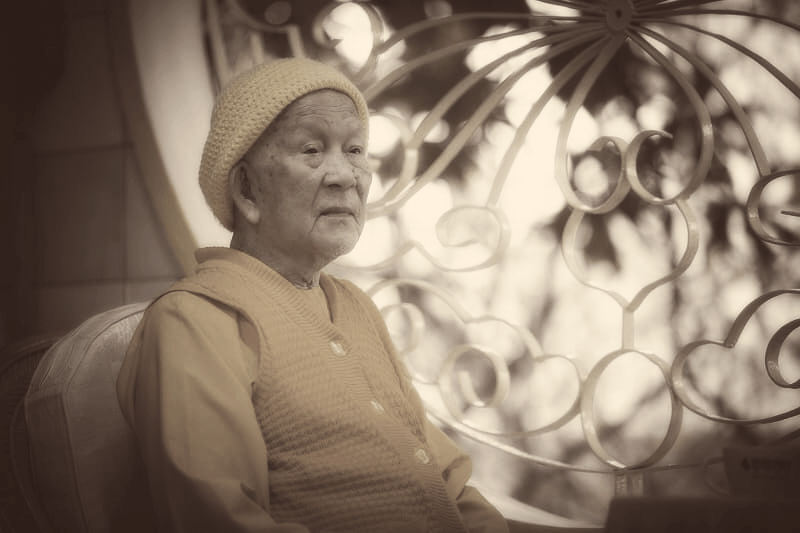 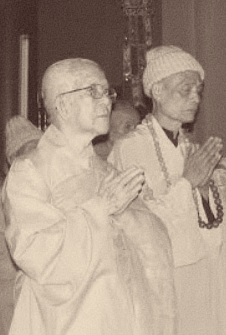 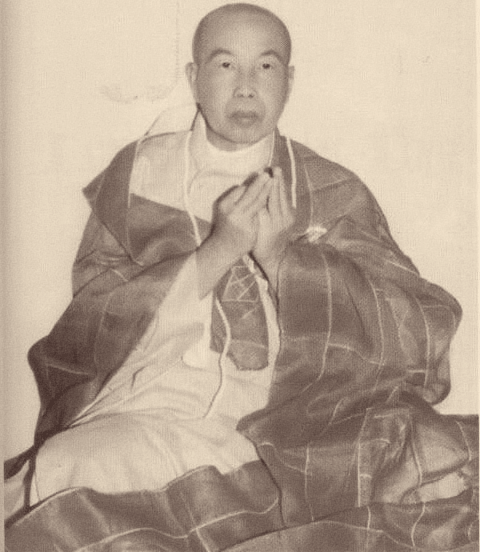                                    (Hình 1)                                             (Hình 2)                              (Hình 3)Hình 1: Đại lão Hòa thượng Thích Trí TịnhHình 2: Đại lão Hòa thượng Thích Phổ Tuệ (bên phải) và Đại lão Hòa thượng Thích Trí Tịnh (bên trái)Hình 3: Đại lão Hòa thượng Thích Thiền TâmĐại lão hòa thượng Thích Trí Tịnh - một Cao Tăng được xưng tán là Đệ nhất phiên dịch kinh điển Đại-thừa Phật giáo của Việt Nam. Ngài thế danh là Nguyễn Văn Bình, sinh năm Đinh Tỵ (1917), tại làng Mỹ Luông, quận Cái Tàu Thượng, tỉnh Sa Đéc (nay là huyện Lấp Vò, tỉnh Đồng Tháp). Suốt cuộc đời, Ngài vì Phật pháp vì chúng sanh làm công tác phiên dịch kinh điển Đại-thừa và hoằng dương Phật pháp, đặc biệt là pháp môn Tịnh Độ.Đại lão hòa thượng Thích Thiền Tâm - Kim Xà Thánh Giả, Kim Cang A-xà-lê của Mật tông Việt Nam. Ngài thế danh là Nguyễn Nhựt Thăng, sinh năm Ất Sửu (1926), tại làng Bình Xuân, quận Hòa Ðồng, tỉnh Gò Công. Sở dĩ Ngài có danh hiệu Kim Xà Thánh Giả vì Thất Phương Liên nơi Ngài ở tu hành nằm bên cạnh con sông Đại Ninh tại thôn Phú An, xã Phú Hội, huyện Đức Trọng, tỉnh Lâm Đồng là nằm trên một động rắn thần rất lớn, loài rắn này có thân màu vàng óng ánh. Một vị sư ở Mỏ Cày - Bến Tre khi lên thăm Ngài đã xuất hồn đi xuống động rắn này tham quan và nói rằng từ mặt đất của nền Thất Phương Liên đi thẳng xuống dưới lòng đất sâu khoảng 800 mét chính là kim xà động, trong đó có khoảng 200 kim xà thần đều sống từ hơn 100 năm cho đến gần 1000 năm. Động này có đường hầm thông qua 3, 4 động khác nữa. Chúa tể của tất cả các động rắn này là một đôi xà vương màu nửa đen nửa vàng và đều đã được trên 1000 tuổi. Cặp xà vương này cùng với con cháu của họ ở ngay dưới nền Thất Phương Liên của Ngài. Mỗi đêm, toàn bộ kim xà thần đều lắng nghe Ngài niệm Phật và tu hành theo Ngài. Kim xà thần biết biến hóa và đồng kính thờ Đại lão hòa thượng Thích Thiền Tâm làm thầy để nương theo Ngài tu tập Phật pháp. Tuy chuyên tu pháp môn Tịnh Độ song Ngài vẫn có thành tựu rất to lớn trong Mật tông nên được suy tôn là Kim Cang A-xà-lê của Mật tông Việt Nam. Ngài có lưu lại trên thế gian 1 viên Kim Cang Nha Xỉ Xá Lợi Ngũ Sắc, đây là một cái răng cấm của Ngài được lấy ra lúc Ngài vẫn còn tại thế. Chiếc răng cấm này có 5 màu, cứng chắc như kim cương (từng bị máy cưa cắt nhưng không mẻ một chút nào).Năm 1951 - 1956, Đại lão hòa thượng Thích Trí Tịnh làm công tác giảng dạy và huấn đạo tại Phật Học Đường Nam Việt, dưới pháp tòa của Ngài đã có nhiều bậc Tăng tài được tôi luyện nên. Đại lão hòa thượng Thích Thiền Tâm chính là vị Tăng sinh đứng đầu trong khoá học này. Cho nên, Đại lão hòa thượng Thích Trí Tịnh và Đại lão hòa thượng Thích Thiền Tâm có mối quan hệ thầy trò.Năm 1955, Đại lão hoà thượng Thích Trí Tịnh đã cho sáng lập Hội Cực Lạc Liên Hữu (Đạo tràng chuyên tu Tịnh Độ đầu tiên của Việt Nam) tại chùa Vạn Đức ở Sài Gòn, Ngài làm Hội trưởng.Năm 1968, Đại lão hoà thượng Thích Thiền Tâm đã cho thành lập Đạo tràng chuyên tu Tịnh Độ ở vùng Đại Ninh. Năm 1970, Ngài cho mở Hương Nghiêm Tịnh Viện. Năm 1974, Ngài cho mở khoá chuyên tu Tịnh Độ suốt 3 năm. Ngài phiên dịch nhiều kinh điển Phật giáo Đại-thừa cùng các trước tác của tổ sư Tịnh Độ tông bên Trung Hoa, đặc biệt là của tổ sư Ấn Quang và soạn thuật rất nhiều tác phẩm, trong đó nổi tiếng nhất là bộ sách Niệm Phật Thập Yếu. Bộ sách này được Tịnh Tông Học Hội phiên dịch ra tiếng Trung và ấn hành lưu thông với số lượng rất lớn.Vào hồi 9 giờ 15 phút ngày 28 tháng 2 năm Giáp Ngọ (2014), duyên độ sanh đã viên mãn, Đại lão hòa thượng Thích Trí Tịnh an nhiên tự tại vãng sanh Cực Lạc.Vào hồi 4 giờ ngày 21 tháng 11 năm Nhâm Thân (1992), duyên độ sanh đã viên mãn, Đại lão hoà thượng Thích Thiền Tâm ngồi trên pháp tòa tập hợp bốn chúng đệ tử lại dặn dò phó chúc, khích lệ bốn chúng đệ tử chăm chỉ niệm Phật cầu sanh Cực Lạc rồi an nhiên tự tại thoát hóa ngay trên pháp tòa.Ngày nay, dù chúng ta tu học pháp môn Tịnh Độ có được duyên phận rất thù thắng là được nghe rất nhiều bài giảng kinh của Đại lão hòa thượng Ân sư Thượng nhân Thích Tịnh Không nhưng chúng ta cũng nên biết một chút về cội nguồn của Tịnh Độ tông Việt Nam nhằm tri ân báo ân nhị vị Đại lão hòa thượng cùng các bậc Cao Tăng xuất gia lẫn đại đức cư sĩ tại gia trong nhà Phật vào khoảng hơn 50 năm trước đã vì hàng hậu bối chúng ta ngày nay mà nối dòng huệ mạng Phật.Nếu không có nhị vị Đại lão hòa thượng và các bậc Cao Tăng xuất gia cùng đại đức cư sĩ tại gia đã xây dựng vững chắc nền móng pháp môn Tịnh Độ tại Việt Nam thì đến bây giờ chưa chắc chúng ta đã có duyên phận được nghe Ân sư Thích Tịnh Không giảng Kinh Vô Lượng Thọ, mà phải đợi thêm một thời gian rất lâu nữa thì duyên phận thù thắng này mới chín muồi.Đại lão Hòa thượng Thích Hải Hiền là Phổ Hiền Bồ-tát tái sanh. Ngài nhận nhiệm vụ của đức Phật A Mi Đà giao phó: Trụ ở thế gian này thời gian lâu dài, dùng thân giáo làm ra một tấm gương tu hành Tịnh Độ chuẩn mực nhất để người tu Tịnh Độ trong thế gian này chiếu theo đó học tập.Thân giáo và ngôn giáo suốt cả cuộc đời của Ngài là đem từng câu từng chữ trong bộ Kinh Vô Lượng Thọ biểu diễn vào đời sống hàng ngày.(Trích lục ý từ sách Lai Phật Tam Thánh Vĩnh Tư Tập – Dịch giả: Diệu Âm)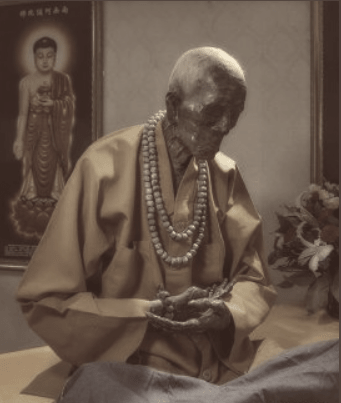 (Nhục thân Kim Cang Xá Lợi của Đại lão Hòa thượng Thích Hải Hiền)Đại lão Hòa thượng Thích Hải Hiền (1900 - 2013) thế danh là Văn Xuyên Hiền, tự Thanh Tuyển, sinh ngày 19 tháng 8 năm 1900 (năm Quang Tự 26 cuối đời nhà Thanh) tại trấn Thiếu Bái Tự, huyện Đường Hà, thành phố Nam Dương, tây nam tỉnh Hà Nam, Trung Quốc. Ba mẹ và ông bà nội của Ngài đều là đệ tử Phật kiền thành, truyền thống gia đình vừa làm ruộng vừa dạy học, thích làm việc thiện, hay bố thí, được đồng hương gọi là “đại thiện nhân”. Ngài bản tánh thành thật chất phác, túc căn sâu dày, từ bé đã ăn chay theo mẹ.1. Người con chí hiếu. Khi còn bé, Ngài đã nổi tiếng trong thôn về hạnh hiếu. Mẹ của Ngài là phu nhân Hoàng Thị, sinh vào năm thứ 10 Đồng Trị nhà Thanh (năm 1871) ở thôn Từ Viên, hương Chu Tập, huyện Xã Kỳ, thành phố Nam Dương, tỉnh Hà Nam, Trung Quốc. Tổ tiên đều là người nông dân an phận thật thà. Bởi vì ba mẹ đều là đệ tử Phật giáo kiền thành, cho nên từ nhỏ bà đoạn mặn ăn chay, quy y cửa Phật. Lúc 17 tuổi, gả vào Văn gia của trấn Thiếu Bái Tự huyện Đường Hà, chồng tên gọi Văn Tu Cần, lớn hơn Hoàng Thị 8 tuổi. Tổ tiên của Văn gia nhiều đời có truyền thống kính phụng Tam Bảo (Phật, Pháp, Tăng), có truyền thống học vấn, gia thế tài giỏi; đến đời của Tu Cần công đã sa sút, gia cảnh chỉ thuộc bậc trung. Hoàng Thị và Tu Cần công tuy là phu thê trẻ nhưng lại có thể chí đồng đạo hợp, tôn kính lẫn nhau. Ngài có 2 người anh, 1 người chị và 1 người em trai.Thiên tai và cướp bóc nhiều năm làm cho gia đình vốn không giàu có này nhanh chóng rơi vào cảnh khốn khó. Lại thêm lúc đó chị của Ngài mắc bệnh phổi khó hồi phục, càng làm cho gia đình vốn đã khó duy trì lại rơi vào cảnh khó khăn. Vì trị bệnh cho con gái, Tu Cần công bán đi 7 mẫu đất khô cằn do ông cha để lại, cùng với anh hai của Ngài đi làm thuê cho một cửa tiệm gia công bông vải, cán bông, đánh bông cho người ta. Năm đó, Ngài chỉ mới 9 tuổi thì đi chăn trâu cho nhà giàu có để phụ cấp gia đình. Vào năm Ngài 12 tuổi, Hà Nam đại hạn, không thu hoạch được mùa, cửa tiệm thuê cha con Tu Cần công làm cũng bị buộc ngừng kinh doanh. Không còn cách nào khác, Tu Cần công chỉ có thể đến bên cạnh vùng Tùy Châu, tỉnh Hồ Bắc ăn xin để duy trì kế sinh nhai của cả nhà, không ngờ gặp phải ác phỉ, bỏ mạng nơi đất khách, năm đó Tu Cần công 48 tuổi. Lúc đó, Tu Cần công đang trên đường xin ăn, gặp phải thổ phỉ cướp bóc và phóng hỏa đốt dân cư. Tu Cần công bèn gánh nước đi chữa cháy nhưng bị thổ phỉ quay trở lại kiểm tra thấy được, thổ phỉ bắt ông ấy đánh đến chết. Sau nhiều ngày, khi dân trong thôn chạy nạn quay trở lại thôn trang, nhìn thấy cảnh kinh người: một xác chết đang đứng thẳng đờ ôm chặt một cây to, một đám chó đói ngồi trên đất vòng trong vòng ngoài vây lấy ông ấy. Dân chúng trong thôn vốn cho rằng những con chó đói này muốn tranh ăn người chết, bèn cùng nhau đến đuổi chó đói, không ngờ những con chó đói này bị đánh đến chảy nước mắt cũng không chịu tản ra. Mọi người lúc này mới biết, hóa ra đám chó này đang giữ xác ân nhân đã bảo vệ quê hương của họ! Người nhìn thấy không ai không khóc nức nở. Dân chúng trong thôn đem thi thể gởi về quê hương và an táng Tu Cần công theo nghi thức trưởng bối. Cha qua đời không lâu, anh hai của Ngài bị bắt đi lính, hai anh em ly biệt 24 năm. Anh ba của Ngài sức khỏe yếu, nhiều bệnh, từ nhỏ đã phải gửi vào nhà thân thích làm con nuôi. Không may, gia đình thân thích nhận anh ba của Ngài làm con nuôi xảy ra biến cố, không thể không đem đứa trẻ đã nuôi lớn 15 tuổi lại gởi về Văn gia, việc anh ba trở về càng làm tăng thêm gánh nặng trong gia đình. Điều may mắn là bệnh tình của chị gái cuối cùng cũng trị lành và xuất giá vào năm sau.Trong nhà không có ruộng đất nên bà Hoàng Thị đành phải dựa vào may vá, giặt và hồ quần áo, có được chút tiền công ít ỏi để chống đỡ gia đình bị thiệt hại nghiêm trọng này. Bà Hoàng Thị thường xuyên thức trắng đêm thêu khăn tay dùng lau mồ hôi, làm giầy thêu hoa, sau đó đem đi bán đổi lương thực ăn. Ngài nhìn thấy mẹ quá vất vả, thế là giấu mẹ len lén ra ngoài xin ăn, cho rằng dùng cách này để giảm nhẹ gánh nặng cho mẹ. Sau hơn 3 tháng, cuối cùng bị mẹ phát hiện, mẹ ôm chầm lấy con trai khóc một hồi, không cho Ngài ra ngoài xin ăn nữa. Một ông chủ tiệm cơm họ Thôi sau khi nghe nói hạnh hiếu của Ngài thì rất cảm động, thế là đích thân đến tận nhà thăm hỏi, mời Ngài vào tiệm làm công, lúc bấy giờ Ngài mới 13 tuổi. Từ đó, tình cảnh trong nhà dần thấy chuyển biến tốt đẹp.2. Nhân quả báo ứng. Ngài có một bà thím tám tính tình không được tốt, rất bá đạo, thường xuyên đánh mắng người thân và hàng xóm. Có một lần lúc bà ta đánh mắng thím năm, đã xé rách lột sạch quần áo của thím năm. Về sau, ứng với câu tục ngữ “ác có ác báo”, thím tám sinh được 4 đứa con trai thì đều bị chết yểu; lưỡi của bà ta cứ bị răng của chính mình cắn thủng (tục ngữ gọi là “nhai cuống lưỡi”), cứ chảy máu tươi, cứ thế cho đến cả cái lưỡi cũng bị chính mình nhai mất, cơm cũng không ăn được. Về sau, thím tám khi ở cữ sanh con gái vào năm 32 tuổi, chết một cách đau đớn. Tình cảnh bi thảm vào lúc bà ta chết làm cho chị của Ngài sợ đến bị triệu chứng thần kinh. Mẹ của Ngài nhìn thấy thím tám ngày đêm sáng tối thị phi, sau cùng hình dạng chết đi rất khó coi thì nói với Ngài: “Đối đãi với người phải hòa thiện khoan hậu, tuyệt đối đừng làm ác tạo tội!”. Lời của mẹ đã khắc sâu vào trong tâm trí của Ngài.3. Sức mạnh của ý niệm. Lúc còn nhỏ, có một việc nữa cũng ảnh hưởng rất lớn đối với Ngài. Một lần, Ngài trồng được một trái bí đao lớn, bị em trai họ trộm mất. Ngài ba ngày liên tiếp không ngừng nhắc mãi: “Ai trộm mất bí đao của tôi thì cho người đó nổi mụn nhọt, bị bệnh!”. Sau 3 ngày, em trai họ của Ngài bị nổi mụn bệnh thật, nằm liệt giường, khổ nói không nên lời. Sau khi thím biết được, tìm đến Ngài nói: “Con đừng niệm nữa, em trai con chỉ là hái một trái bí đao mà con trù nó đến nỗi toàn thân mọc mụn nhọt, đau đến kêu cha kêu mẹ luôn!”. Ngài kinh ngạc vô cùng, lòng nghĩ: Ý nghĩ của con người thật có sức mạnh lớn đến như vậy sao?”, thế là lập tức chữa lại niệm rằng: “Mau làm cho em ấy khỏe lại đi! Mau làm cho em ấy khỏe lại đi!”. Bệnh của em trai họ thật sự được khỏe lại nhanh chóng. Niệm cái gì thì sẽ hiện cái đó, nên không thể niệm ác được nữa. Bất kể có phải là trùng hợp hay không, từ đó về sau, Ngài cũng không dám trù người nữa, không dám oán hận người nữa. Việc này làm cho Ngài hiểu rằng niệm lực có sức mạnh không thể nghĩ bàn.4. Sức mạnh của trì niệm danh hiệu Phật. Vào năm 18 tuổi, chân của Ngài mọc mụn độc lở loét mảng to, bị bệnh rất nghiêm trọng. Mẹ của Ngài cầu thầy tìm thuốc khắp nơi đều không có cách gì cứu được Ngài. Sau cùng, Ngài hiểu rằng đây là bệnh nghiệp chướng, Ngài hiểu được nhân quả báo ứng, nói rằng: “Diệu dược nan y oan nghiệp bệnh!”; thế là vứt bỏ thuốc men, chuyển lại cầu Quán Thế Âm Bồ-tát. Dân gian không ai không biết Quán Thế Âm Bồ-tát đại từ đại bi cứu khổ cứu nạn, có cầu ắt có ứng. Vì thế, Ngài một lòng rất chân thành xưng niệm Thánh hiệu Quán Thế Âm Bồ-tát. Ngài niệm Quán Thế Âm Bồ-tát hơn một tháng thì mụn độc tự nhiên khỏi. Cho nên, Ngài đối với Quán Thế Âm Bồ-tát cứu khổ cứu nạn tin sâu không nghi, tin chắc Bồ Tát thật sự từ bi, tuyệt đối không có vọng ngữ; niệm Phật, niệm Quán Thế Âm Bồ-tát thật có thể giải quyết vấn đề. Danh hiệu công đức không thể nghĩ bàn, niệm lực không thể nghĩ bàn. Thế nhưng tại sao có người niệm thì không linh, Ngài niệm thì linh vậy? Đó là vì ý niệm của Ngài thuần, Ngài chuyên tâm, không có nhiều vọng tưởng và tạp niệm. Nếu là một lòng chuyên niệm, niệm niệm đều sẽ linh nghiệm.Từ đó, Ngài biết rằng đường sanh tử hiểm, tử sanh là việc lớn, thế là Ngài sanh khởi tâm xuất gia. Năm Ngài 19 tuổi, anh ba 22 tuổi vì bệnh mất sớm, điều này khiến Ngài kiên định đến cùng quyết tâm xuất gia tu hành.5. Xuất gia tu hành. Tôn sư trọng đạo. Năm 1920, Ngài 20 tuổi, tại Thiền tự Vân Đài trên đỉnh núi Thái Bạch thuộc dãy núi Đồng Bách, nằm ở nơi giao tiếp Hà Nam và Hồ Bắc, xuất gia với Đại lão hòa thượng Truyền Giới. Hòa thượng Truyền Giới xuống tóc cho Ngài, ban cho Pháp danh là Hải Hiền, tự Tánh Thành. Lúc 23 tuổi, đến chùa Vinh Bảo ở Hồ Bắc thọ Cụ-túc Giới (Tỳ-kheo giới). Hòa thượng Truyền Giới là một vị đại đức của hệ phái Bạch Vân tông Lâm Tế nhưng lại không truyền thụ cho Ngài đả tọa tham thiền, cũng không có dạy Ngài giảng kinh thuyết pháp; chỉ truyền duy nhất sáu chữ hồng danh “Nam Mô A Mi Đà Phật” và dặn Ngài niệm liên tục không được ngừng nghỉ. Lời dạy của thầy, Ngài cả đời y giáo phụng hành không dám trái phạm.Ngài xuất gia rồi vẫn lao động vất vả để nuôi mẹ già. Từ bé, Ngài đã vang danh trong thôn quê về hiếu hạnh. Khi còn rất nhỏ, Ngài đã bắt đầu lao động vất vả phụ giúp chi phí gia đình. Lúc Ngài xuất gia ở núi Đồng Bách là vào những năm đầu Dân Quốc nắm quyền, quân phiệt hoành hành, thế cuộc rối ren. Mẹ của Ngài và em trai Ngài nương tựa lẫn nhau sống qua những ngày tháng gian nan vất vả. Ngài ở trên núi khai hoang làm ruộng, đào thảo dược đổi lương thực, sau đó đi bộ hơn 100 dặm (khoảng hơn 161 km) vác lương thực trên vai mang về quê nhà cúng dường cho mẹ, 9 năm như thế không gián đoạn!6. Mẹ được vãng sanh Cực Lạc. Năm Dân Quốc 18 (năm 1929), em trai 22 tuổi của Ngài đã bất hạnh qua đời. Lúc này, mẹ của Ngài tuổi tác đã cao lại không người bên cạnh phụng dưỡng, điều này khiến Ngài lo lắng. Ngài đón mẹ đến động Đào Hoa trên đỉnh Thái Bạch núi Đồng Bách phụng dưỡng, bà sống và niệm Phật trên núi được 27 năm. Năm 1956, mẹ của Ngài đã 86 tuổi đề xuất muốn về quê nhà, Ngài liền theo mẹ cùng về quê ở thôn Thảo Tự, huyện Đường Hà. Nhà đã không còn nữa. Về đến thôn, Ngài bố trí ổn thỏa cho mẹ sống nhờ nhà một cụ hàng xóm trước và đi tìm thôn trưởng giúp đỡ. Được sự đồng ý của thôn chi bộ, Ngài thu dọn lại nhà tranh ba gian trong vườn rau của đội sản xuất rồi dọn vào cùng ở với mẹ. Ngài kể cho chúng cư sĩ của Niệm Phật Đường Nghĩa Ô ở Nam Dương đến thăm Ngài nghe: “Trong vườn rau có ba gian nhà, chúng tôi làm gì có nhà! Là của đội sản xuất. Tôi dọn qua, dọn xong ba gian, tôi sống ở đó, phải trồng rau đấy!”. Các cư sĩ nghe chưa hiểu, rất ngạc nhiên hỏi: “Cụ bà vẫn có thể trồng rau sao?”. Ngài trả lời to tiếng hơn một chút: “Việc đó chúng tôi vẫn làm tốt mà! Có thể làm đó! Chúng tôi trồng rau!”. Mẹ của Ngài ăn chay từ nhỏ cho nên lúc hai người xuống núi vẫn xách theo cái nồi riêng. Ngài nói: “Chúng tôi có thể ăn cơm của người ta à? Không được ngả mặn phá giới!”.Ngài và mẹ là ngày 20 tháng 8 âm lịch từ trên núi xuống; qua một năm, cũng chính là mùng 5 tháng 7 năm 1957 thì mẹ Ngài vãng sanh Cực Lạc. Một ngày trước khi bà vãng sanh Cực Lạc, bà còn tự mình gói sủi cảo và bảo Ngài báo tin cho chị gái và một em gái họ, bảo họ ngày hôm sau nhất định phải đến. Bà còn bảo Ngài giúp bà dời giường ra ngoài phòng, bà muốn ngủ ở ngoài. Bà nói với Ngài: “Thầy à, già ra bên ngoài ngủ nhé!”. Ngài hỏi: “Mẹ ngủ bên ngoài làm chi? Bên ngoài nhiều muỗi lắm!”. Bà nghiêng mặt, nói rằng: “Ngày mai thầy có thể để già chết trong phòng này không?”. Ngài nhanh chóng đồng ý: “Được! Được!”. Ngài đem giường nệm khiêng ra phòng, đặt ở ngay cửa lớn. Ngày hôm sau, chị của Ngài và em gái họ đều đến, bà nấu cơm cho mọi người ăn. Bà chỉ đường trắng và đồ hộp mà hai chị em mang đến, nói: “Đã đem đến rồi, có thể không cho già ăn sao?”. Bà ăn hết đồ hộp, ngay cả nước súp trong đồ hộp cũng uống hết, sau đó bảo mọi người: “Già uống hết nước rồi, buổi trưa hôm nay thì không ăn cơm nữa!”. Sau cơm trưa, bà vào nhà vệ sinh đại tiểu tiện. Sau khi trở lại, lại nằm một chút, sau đó bà nói với Ngài: “Thầy à, già thức dậy ngồi một chút được không?”. Ngài nói: “Cũng không bằng mẹ nằm ở đó đấy!”. Bà nói: “Đúng ha! Nằm ở đó một chút! Đúng ha!”, nói xong bèn lại nằm xuống. Bà quay mặt qua nằm nghiêng người về bên phải theo tướng nằm kiết tường. Bà an tường nằm đó, thở ra một hơi dài thì vãng sanh Cực Lạc rồi. Ngài nói đến đây thì khua tay trái lên trên một cái: “Không có bị hành hạ gì!”.Mẹ của Ngài là một vị cư sĩ tại gia, không có đi học giống như Ngài, không biết chữ, chỉ là một câu “A Mi Đà Phật” niệm cả một đời. Bà 87 tuổi vãng sanh Cực Lạc, biết trước ngày giờ, không có đau bệnh, tự hành hóa tha. Sau nhiều năm rời khỏi quê nhà, bà đột nhiên đề xuất muốn về quê thực tế là muốn về quê để biểu diễn vãng sanh Cực Lạc cho con gái và cháu gái ở quê xem thấy, để họ biết rằng một câu “A Mi Đà Phật” có thể giúp người ta ra đi thanh thản tự tại đến như vậy. Vì chị gái của Ngài tận mắt thấy mẹ mình vãng sanh Cực Lạc bất khả tư nghì nên không lâu sau khi mẹ vãng sanh Cực Lạc liền cùng con trai lên núi Đồng Bách xuất gia.Vì điều kiện thời bấy giờ cực kỳ gian khổ nên sau khi Ngài niệm Phật cho mẹ 3 ngày thì đành phải dùng một quan tài rất mỏng mai táng mẹ sơ sài. Ngài là con hiếu, vì việc này mà luôn cảm thấy hổ thẹn, cho rằng có lỗi với mẹ. 8 năm sau, tình hình chuyển biến tốt rồi, Ngài dựng bia cải táng cho mẹ, không ngờ đào mộ huyệt lên, mở quan tài ra thì không thấy người, bên trong chỉ có mấy cây đinh lớn dùng đóng quan tài. Do đó, có người nói mẹ của Ngài là Bồ-tát tái sanh giống như tổ sư Đạt Ma để lại chiếc giày cỏ trong quan tài. Trên lý nói như thế thì thông nhưng trên sự không có chứng cứ, chúng ta là phàm phu tục tử không có thần thông không dám đoán liều.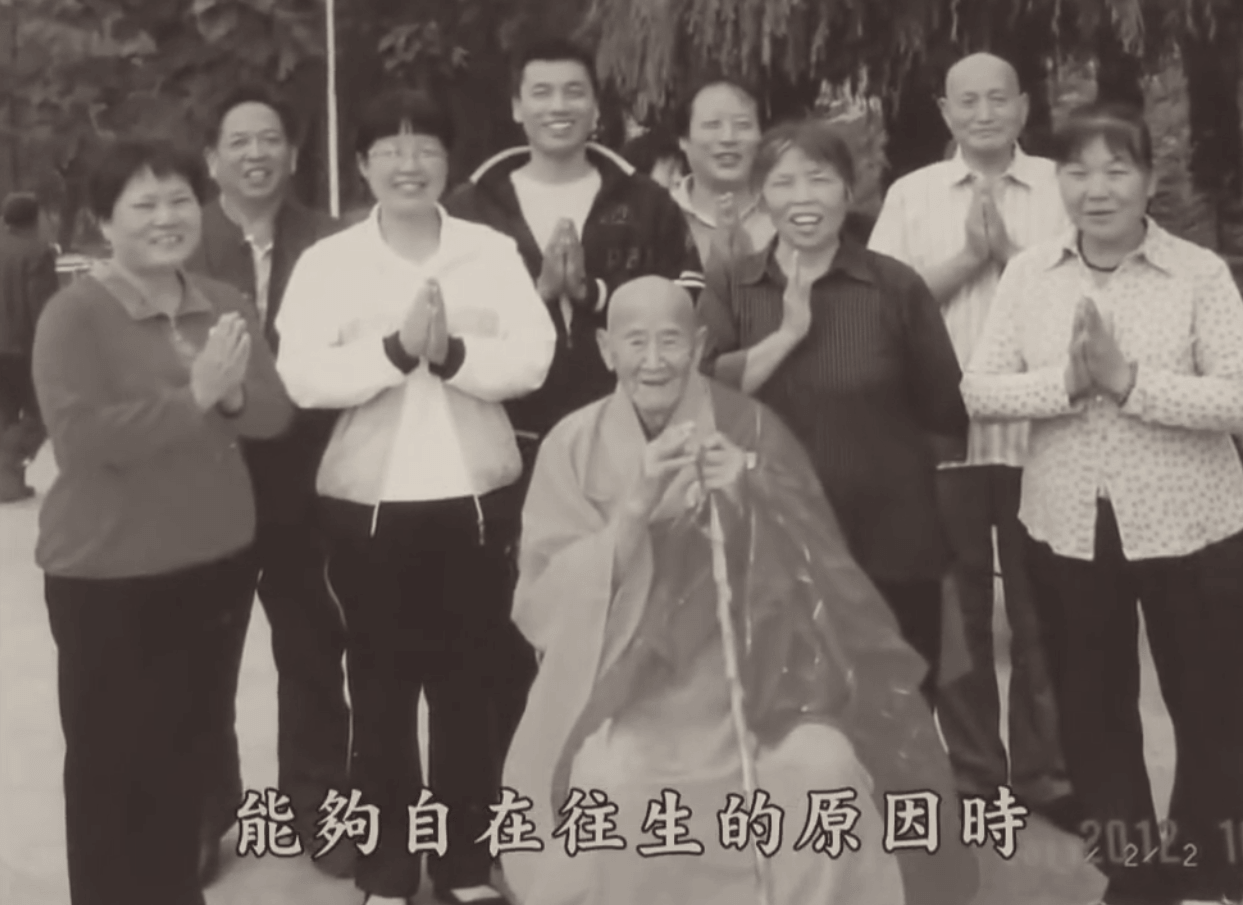 (Đại lão hòa thượng Thích Hải Hiền và chúng cư sĩ của Niệm Phật Đường Nghĩa Ô)Người niệm Phật sống biết từ đâu đến, chết biết đi về đâu, không có chút lo âu nào, không có chút sợ hãi nào, hạnh phúc lắm. Nhiệm vụ hóa độ chúng sanh ở thế giới này đã xong một giai đoạn, tự mình công đức đã viên mãn, biết trước ngày giờ, không cần người khác trợ niệm, nói đi liền đi ngay, tự tại đi đến thế giới Cực Lạc. Bốn loại khổ sanh, lão, bệnh, tử người thông thường thật không dễ tránh khỏi. Tất cả mọi thứ trong thế gian đều không thể giải trừ khổ sanh, lão, bệnh, tử. Nếu muốn giải trừ bốn loại khổ này thì một câu “A Mi Đà Phật” hoàn toàn làm được.Đại lão hòa thượng Hải Hiền, Hoàng lão phu nhân là mẹ của Ngài và Đại lão hòa thượng Hải Khánh là sư đệ của Ngài đều chỉ có khổ của sanh, không có khổ của lão, bệnh, tử. Ba vị Thánh nhân của chùa Phật Lai biểu diễn một câu Phật hiệu “Nam Mô A Mi Đà Phật” niệm đến cùng thì vĩnh viễn thoát khỏi Lục đạo luân hồi, vĩnh viễn thoát khỏi Mười pháp giới, họ đi làm Phật rồi!7. Mỗi năm đều đến mộ phần tổ tiên để tế tổ và đến tháp thờ linh cốt của thầy để cúng bái thầy, tận tâm hiếu kính. Ngài đã hơn 100 tuổi nhưng vào tiết Thanh Minh hoặc là mùng 1 tháng 10 âm lịch mỗi năm, dù đang ở tự viện nào hoặc Niệm Phật Đường nào thì Ngài cũng luôn tự nhắc mình: “Tôi phải nhanh chóng trở về, mùng 1 tháng 10 đến nơi rồi, tôi phải trở về lần nữa lên mộ phần tế tổ, còn phải đến tự viện núi Đồng Bách rồi đi cúng bái thầy tôi!”.Phật pháp Đại-thừa xây dựng trên nền tảng hiếu đạo. “Tịnh Nghiệp Tam Phước” trích từ Kinh Quán Vô Lượng Thọ Phật là nguyên tắc chỉ đạo cao nhất của người tu học Phật pháp. Phước thứ nhất trong “Tịnh Nghiệp Tam Phước”, Phật dạy: “Hiếu dưỡng phụ mẫu, phụng sự sư trưởng, từ tâm bất sát, tu thập thiện nghiệp”. Do đó có thể biết, hiếu thân tôn sư là căn bản của tất cả đức hạnh. Đại lão hòa thượng Thích Hải Hiền thật sự đi vào thực tiễn hai gốc rễ “Hiếu Kính”. Thành tựu đạo nghiệp cả một đời của Ngài chính là được xây dựng vững chắc ở trên nền tảng hai chữ “Hiếu Kính”!Hòa thượng Truyền Giới biết Ngài tuy chưa từng đi học, là một đức trẻ rất nghèo khổ nhưng căn tánh rất tốt: chân thành, thật thà, nghe lời, thật làm; phàm là người như vậy tu hành đều sẽ có thành tựu. Người có căn tánh như vậy chính là pháp khí trong nhà Phật, chỉ cần có con đường chỉ thị chính xác thì người này thật sự có thể tu thành công.Sư phụ của Ngài có thể quán cơ, Ngài ứng cơ thí giáo: Đối với người có sự giác ngộ, biết thế giới này khổ, hy vọng lìa khổ, cũng nghe nói thế giới Cực Lạc vui, nguyện cầu vãng sanh Cực Lạc, đây là người Thượng căn! Người thượng căn thì niệm Phật nhập môn. Người trung căn chỉ - quán nhập môn. Người hạ căn lễ sám nhập môn. Sư phụ của Ngài chỉ dạy Ngài một câu “Nam Mô A Mi Đà Phật”, dặn Ngài niệm liên tục. Ngài không hỏi thêm sư phụ bất kỳ điều gì mà thật sự vui vẻ tiếp nhận lời giáo huấn của sư phụ. Ngài không có trái lời thầy, không nghịch đạo, tuân thủ lời dạy của thầy: một câu “A Mi Đà Phật” từ sáng đến tối, một câu tiếp nối một câu không gián đoạn, cả đời không thay đổi. Sau khi Ngài đạt được Minh Tâm Kiến Tánh thì cái gì cũng biết, thế nhưng không nói. Nếu có người hỏi Ngài thì Ngài cười mà không đáp, không thừa nhận cũng không phủ nhận. Ân sư Thích Tịnh Không nói rằng Đại lão hòa thượng Thích Hải Hiền niệm Phật đạt đến trình độ Lý Nhất Tâm Bất Loạn, nghĩa là Minh Tâm Kiến Tánh mà Thiền tông hay nói ước chừng vào khoảng năm Ngài 40 tuổi.Thời kỳ Đại Cách Mạng Văn Hóa, hồng vệ binh phá hủy tháp của Hòa thượng Truyền Giới nhưng lại phát hiện huyệt mộ trống rỗng, không nhìn thấy tro cốt. Hòa thượng Truyền Giới nhìn thấy trước việc này nên đã có sự sắp xếp. Tro cốt của Hòa thượng Truyền Giới được giấu dưới tháp. Về sau, Hòa thượng Hải Hiền tìm thấy tro cốt của sư phụ dưới một phiến đá xanh phía dưới huyệt mộ, Ngài gặp vô vàn khó khăn gian khổ mới bảo tồn được tro cốt của thầy. Năm 1991, Ngài đích thân dẫn đồ đệ xây lại tháp thờ tro cốt cho sư phụ bên động Đào Hoa trên núi Đồng Bách.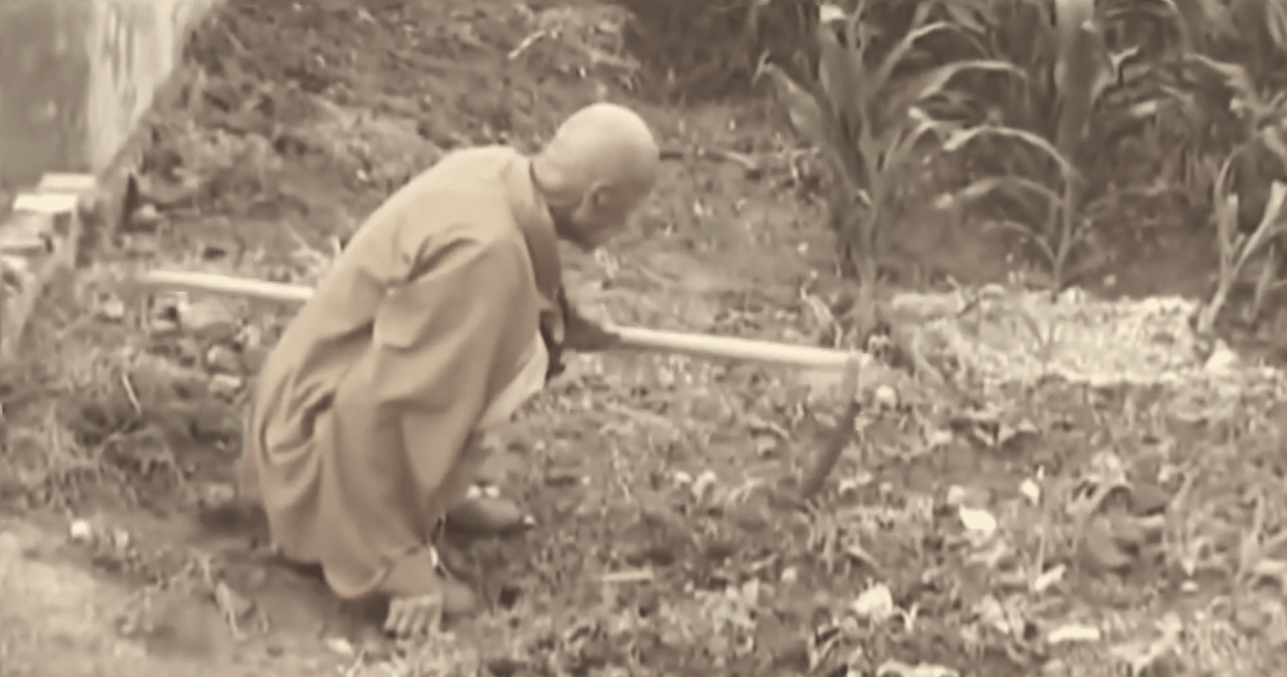 (Đại lão hòa thượng Thích Hải Hiền cuốc cỏ ở ruộng bắp)Đầu năm 1948, một đám du côn giả mạo quân đội đến chùa Vân Đài, chùa Phổ Hóa, chùa Bảo An, v.v… cướp bóc, đồng thời ép buộc Tăng Ni rời khỏi chùa. Tăng nhân trẻ tuổi ồ ạt chạy trốn, chỉ còn lại 5 vị Tăng nhân già yếu không có sức xuống núi. Ngài đón 5 vị trưởng lão đến chùa Tháp Viện để chăm sóc. Trong suốt thời gian dài mấy chục năm, chùa không được sự cúng dường, một mình Ngài cả ngày lao động vất vả cần cù nuôi 5 vị trưởng lão cho đến khi từng vị một vãng sanh Cực Lạc. Trong thời gian này, Ngài còn phải chăm sóc mẹ già. Ngài ban ngày cày ruộng, đào thảo dược đổi lấy lương thực; buổi tối lạy Phật, thường thường lạy đến đầu choáng mắt hoa! Ngài cứ như thế ngày rồi lại qua ngày vất vả cực nhọc.Phật dạy phải “hiếu dưỡng phụ mẫu, phụng sự sư trưởng”. Hiếu lấy cha mẹ làm đại diện, kính lấy sư phụ làm đại diện. Thân mạng của chúng ta có được từ cha mẹ, huệ mạng của chúng ta có được từ sư phụ. Một người cả đời phải nhớ công ơn của hai ân nhân này không được quên.8. Vừa lao động vừa niệm Phật, một câu Phật hiệu niệm đến cùng. Từ lúc xuất gia (năm 20 tuổi) đến 81 tuổi, Ngài đều sống trên núi Đồng Bách. Chùa trên núi cao xa xôi hẻo lánh ít người đến, người xuất gia sinh sống hoàn toàn dựa vào bản thân tự lao động cày cấy. Ngài làm công việc gì cũng vô cùng cần mẫn, không tiếc công sức: gánh nước, rửa rau, nấu cơm, rửa chén, chùi nồi,… việc nào cũng làm. Ngài hết sức cố gắng không để thầy và các huynh đệ phải làm việc, trong tâm luôn nghĩ rằng để họ có nhiều thời gian tu tập hơn. Trong chùa từ trên xuống dưới, từ trong ra ngoài, bao gồm tất cả nhà vệ sinh, Ngài đều quét dọn thật sạch sẽ. Quần áo và đồ dùng hằng ngày của thầy và các huynh đệ luôn được Ngài giặt sạch. Các dụng cụ nhà Phật, pháp khí và phẩm vật trang trí luôn được Ngài kịp thời rửa sạch và sắp xếp đúng chỗ, không để bám bụi bẩn. Với công việc đồng áng cày cấy, Ngài cũng là cố hết sức làm nhiều hơn mọi người. Ngài đặt mình vào trong công việc, cảm thấy thoải mái vui vẻ. Pháp sư Truyền Giới thường nói với các đệ tử: “Hải Hiền là tu Phật ở trong đời sống thực tế đấy, điều này hiếm có bậc nhất!”.Sau khi xuất gia, Ngài đã trải qua năm tháng hàng loạt động loạn bất an, quân phiệt hoành hành, 8 năm chiến tranh chống Nhật, 3 năm nội chiến và Cách Mạng Văn Hóa, v.v… Trong những ngày gian khổ như vậy, Ngài tổng cộng đã khai khẩn 14 ngọn núi hoang, đất đai trên trăm mẫu; trồng cây trên núi hoang; cúng dường Tăng chúng và cư sĩ hàng ngàn hàng vạn; tham gia xây dựng cầu đường và nhà ở cho địa phương không thể tính đếm hết; cùng với người dân địa phương đi tu bổ cầu đường, mỗi lần đi thường đi đến mấy tháng. Ngài trồng khoai lang, khoai sọ vào chỗ đất hoang đã khai khẩn được trên núi; đây chính là thức ăn chính của các Ngài. Nếu có người tu hành lên núi thì Ngài tặng cho người ta một số lương thực. Bản thân không đủ ăn thì đi đào thảo dược để đem bán đổi về ít lương thực. Đến mùa thu, Ngài hái hạt dẻ trên núi phơi khô để dự trữ. “Một ngày không làm, một ngày không ăn”, Ngài sống một ngày thì làm một ngày. Ngài nói với Pháp sư Diễn Cường rằng: “Văn độ chúng sanh, võ tu hành đấy! Ông muốn thành Phật mà ông không ra sức, không lao động, không đổ mồ hôi thì ở đâu có việc dễ dàng như vậy chứ?”.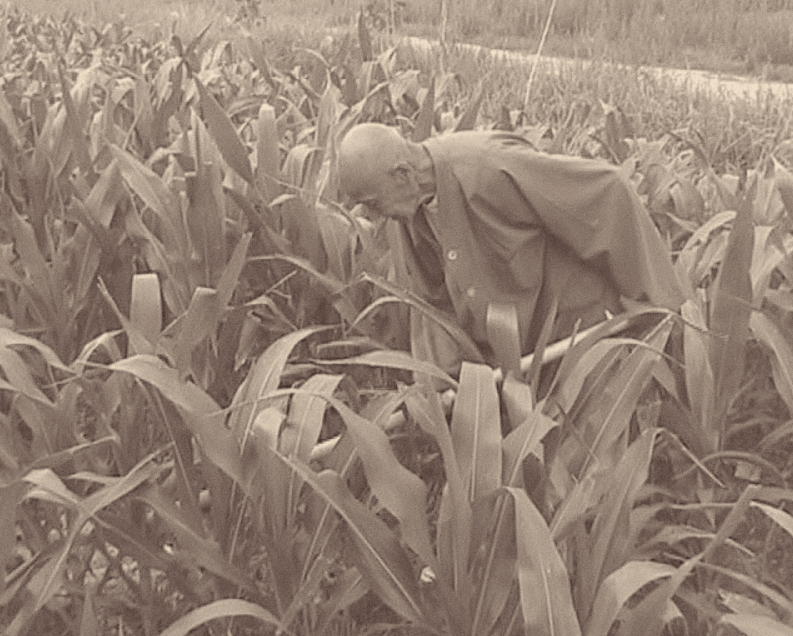 (Đại lão hòa thượng Thích Hải Hiền hơn 100 tuổi vẫn lao động ở ruộng bắp)Ngài là Nông - Tịnh xem trọng như nhau. Ban ngày Ngài lao động, buổi tối niệm Phật. Pháp sư Diễn Cường nói: “Bấy giờ tôi là người rõ nhất. (Ngài) ban ngày làm việc mệt đến đầu choáng mắt hoa! Buổi tối còn niệm Phật, lạy Phật cả đêm!”. Ngài đã thị hiện phương pháp tu hành tốt nhất trong thời đại ngày nay, Ngài vừa làm việc (công việc của Ngài là trồng trọt), vừa một câu Phật hiệu niệm đến cùng.9. Lục hòa kính. Trong thời gian 2 năm từ 1940 đến 1942, Ngài cùng với Pháp sư Hải Mặc, Pháp sư Hải Viên và Pháp sư Thể Quang là 3 bậc Cao Tăng đại đức thuở bấy giờ kết nhà tranh cộng tu ở chùa Tháp Viện, núi Đồng Bách. Ngài nói: “Chùa Tháp Viện phân đất cho ba người: của Thể Quang, của Hải Mặc, của Hải Viên. Ba người họ để đất hoang phế; một mình tôi đi đào xới lên đấy!”. Mỗi người căn tánh không giống nhau, sở truyền từ sư phụ cũng không giống nhau cho nên nội dung tu học của 4 người tự nhiên không giống nhau: có tu Thiền, có tu Tịnh Độ, có học Giáo. Họ không cùng một tông phái, không cùng một pháp môn thế nhưng có thể sống chung hòa mục, tôn trọng lẫn nhau, chỉ có ca ngợi nhau, không có hủy báng nhau, không có phê bình nhau, không tranh luận, không có quan điểm riêng của từng môn phái, là Tăng đoàn danh xứng với thực. Tăng đoàn là đoàn thể từ 4 người trở lên (bất luận xuất gia hay tại gia) tu Lục hòa kính. Ngài hết sức ca ngợi, hết sức khâm phục công phu tu hành của 3 vị Pháp sư này.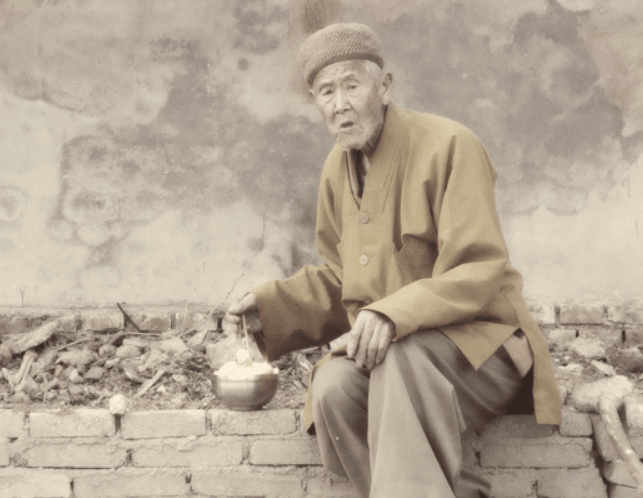 (Một bữa cơm của Đại lão hòa thượng Thích Hải Hiền)10. Lấy giới làm thầy, lấy khổ làm thầy; biểu diễn ra một hình mẫu chuẩn mực của người xuất gia cho thế gian xem thấy. Năm 1966, Cách Mạng Văn Hóa bắt đầu, hồng vệ binh đến các tự viện thiêu hủy kinh sách, đập phá tượng Phật, phê phán nghiêm khắc và đổ tội cho Tăng Ni, giải đi diễu hành trên phố, còn ép buộc Tăng Ni hoàn tục. Thời kỳ Văn Cách, Tăng Ni khắp nơi cả nước Trung Hoa đều bị yêu cầu hoàn tục. Hồng vệ binh nói với mọi người: “Trên núi không cần có Hòa thượng nữa! Muốn về nhà thì về nhà!”. Ngài nói: “Tôi không có nhà! Tôi không về nhà!”. Ngài bị sắp đặt đến đội sản xuất Ngô Gia Loan dưới núi Đồng Bách làm trưởng đội sản xuất, tham gia lao động. Ngài tuy là rời khỏi chùa xuống núi tham gia lao động nhưng trước sau vẫn mặc Tăng phục, quyết không hoàn tục! Sau nhiều năm, lúc đệ tử hỏi Ngài bấy giờ tại sao kiên quyết không hoàn tục, vị lão nhân không có đi học này đáp: “Học đạo phải biết tâm là Phật, tu hành cần lấy giới làm thầy. Xuất gia mà trở về nhà, không bằng hoa không nở!”. Bấy giờ, không cho phép niệm Phật thì Ngài âm thầm niệm trong tâm; không cho phép lạy Phật thì Ngài âm thầm len lén lạy vào buổi tối. Công phu của Ngài không hề gián đoạn. Trong đội sản xuất là ăn cơm tập thể, trong nồi nếu như có thức ăn mặn thì Ngài ăn rau cải cạnh nồi: “Tôi cứ hầm một ít củ cải để ăn, tôi cai cái miệng của tôi, tôi không ăn (mặn)! Trai công tôi đây, bất luận thế nào cũng không được phép ngả mặn phá giới!”.11. Ngài đối đãi bình đẳng từ bi với tất cả các động vật nhỏ. Ngài một đời tùy duyên tùy phận, xưa nay chưa bao giờ làm cho đại chúng khởi một chút phiền não nào. Ngài luôn đem tiền cúng dường dùng làm chi phí ấn tống kinh sách và phóng sanh. Lúc còn ở trên núi Đồng Bách, mỗi lần trước khi bắt đầu lao động, Ngài đều đi lòng vòng ở trên đất mấy lần để thông báo với côn trùng nhỏ dưới đất: “Cuốc xẻng xuống đất, các côn trùng tránh ra!”; sau đó lại niệm một hồi Phật hiệu mới bắt đầu trồng trọt. Thường ngày, ở trong hay ngoài tự viện, chỉ cần Ngài nhìn thấy có loại động vật nhỏ như chó, mèo, v.v… thì Ngài liền chia những trái cây hoặc thức ăn cúng trên bàn thờ Phật cho chúng nó ăn và dặn dò mọi người đừng đánh chúng nó, đừng làm tổn thương chúng nó. Ngài nói: “Đây đều là chúng sanh, giống như người chúng ta không khác, đều có tánh linh!”.Lúc ở chùa Tháp Viện trên núi Đồng Bách, trong một lần đi bộ trên núi, Ngài nhìn thấy bên đường có một con rắn bị một hòn đá to do khối núi sạt lở lăn từ trên núi xuống đè chặt, con rắn nhỏ này dài khoảng 1 mét. Ngài nhấc hòn đá ra thì thấy con rắn đó đã bị đè đến gần chết, không nhúc nhích được. Ngài sợ nó lại bị người đi đường làm tổn thương nên kéo nó vào bên đường, niệm Phật và quy y cho nó rồi bỏ đi. Về sau, con rắn này mỗi năm đều biết định kỳ đến chùa Tháp Viện thăm Ngài mấy lần, còn biết ở lại một khoảng thời gian trong tự viện rồi mới rời khỏi. Con rắn này càng lớn càng to, thân nó to bằng cái miệng chén; xà nhà trong phòng dài khoảng 4 mét, nó bò lên trên xà nhà, từ một đầu của xà nhà bắc đến một đầu khác, cái đầu còn có thể phủ xuống. Nó cứ đi thăm Ngài thường xuyên, bởi vì nó từ nhỏ đã thường đi nên Ngài quen, biết đây là con rắn mà Ngài từng cứu. Người thường đi chùa Tháp Viện đều gặp qua con rắn này không chỉ một lần. Có một lần, có một phụ nữ mang thai vì trốn tránh sự kiểm tra của ban kế hoạch hóa gia đình nên đi đến chùa Tháp Viện ở mấy ngày. Một hôm, cô ta ra ngoài, lúc trở về vừa đẩy cửa vào thì nhìn thấy con rắn to đó, sợ hãi đến ngất xỉu tại chỗ, không biết qua bao lâu mới tỉnh lại được. Cô ấy không dám ở trong tự viện nữa, bèn vội vàng rời khỏi. Ngài nghiêm khắc phê bình rắn một trận, nói với nó không được phép ra ngoài dọa người ta. Rắn rất biết nghe lời, về sau lại đến tự viện thì cuộn tròn trên xà nhà một cách hiền lành, không ra ngoài đi lung tung nữa. Con rắn đến thăm Ngài mãi cho đến khi Ngài đi chùa Phật Lai thì con rắn này mới không đến chùa Tháp Viện nữa.Một ngày nọ, Ngài đi đến lều nấm hương thăm đệ tử Pháp sư Ấn Sanh, tay xách một tảng mật ong núi. Pháp sư Ấn Sanh hỏi rằng: “Mật ong ở đâu ra vậy ạ?”. Sự việc này xảy ra lúc Ngài đi Giải Gia Hà làm việc, ngang qua Thái Đàm Câu, trên đường hẹp quanh co ở vách núi cao dựng đứng, một con sói lớn ngẩng mặt đang đứng, thật là oan gia ngõ hẹp. Ngài tin sâu nhân quả nên chẳng hề tránh né, đương nhiên cũng không có chỗ né tránh, tâm nghĩ: “Nếu là nợ mạng thì nên đền mạng, chỉ cần ăn tôi đi thì trả xong nợ rồi!”, trong miệng Ngài chỉ việc niệm Phật. Ai dè con sói này đi đến trước mặt Ngài, cắn chặt vào ống quần của Ngài, kéo Ngài đến bên trong ổ sói của sơn động. Ngài nhìn thấy một con sói mẹ khó sanh. Ngài hiểu ra là con sói đực này không phải muốn ăn Ngài mà là hy vọng được sự giúp đỡ của Ngài. Ngài nhắm mắt lại, định tâm lại, bắt đầu niệm Phật hồi hướng, khoảng hơn 10 phút thì sói mẹ sinh ra một ổ sói con. Sói đực cúi đầu cong mình trước Ngài, cúi lạy tỏ ý cảm ơn. Ngài khai thị cho con sói đực rằng: “Con phải giảm làm ác, làm nhiều việc thiện, sau này đừng đi vào đường súc sanh nữa, thành tựu Phật đạo tốt biết mấy!”. Ngài không có tâm phân biệt, Ngài đối với tất cả chúng sanh đều đối đãi giống như đối với Phật vậy. Ngài có thể buông bỏ vạn duyên, dùng một tâm thanh tịnh, bình đẳng hành đạo Bồ-tát, giúp đỡ tất cả chúng sanh lìa khổ được vui. Ngày hôm sau, Ngài làm xong việc, từ Giải Gia Hà quay trở về đến Thái Đàm Câu thì thấy con sói đực kia đang đứng đợi Ngài ở trên đường nhỏ. Sói đực chặn Ngài lại, sau đó nó dùng miệng ngậm một tảng mật ong núi từ trong hang cỏ ra đặt trước mặt Ngài, rồi lại cúi đầu cong mình đối với Ngài bày tỏ cảm ân. Nói đến đây, Ngài bảo Pháp sư Ấn Sanh rằng: “Ấn Sanh à! Con xem đấy, động vật hoang dã này cũng biết báo ân ha!”. Pháp sư Ấn Sanh rất xúc động, Pháp sư nói đùa với Ngài rằng: “Sư phụ à! Thầy là một đồng chí nam, không ngờ rằng lần này còn làm bà đỡ đẻ nhé!”. Ngài cũng cười ha ha.12. Chùa cổ Phật Lai. Chùa Phật Lai nằm ở thôn An Trang, trấn Nhiêu Lương, huyện Xã Kỳ, thành phố Nam Dương, tỉnh Hà Nam. Đất huyện thành Xã Kỳ có tên “Trung Nguyên Đệ Nhất Cổ Trấn”, chùa Phật Lai cũng là một ngôi chùa lịch sử văn hóa được tích lũy nhiều năm sâu dày. Kim Cang Quán của đại điện phía đông có tôn tượng thiếp vàng nhục thân Bồ-tát Pháp sư Hải Khánh là sư đệ của Ngài, đến nay đã cúng phụng hơn 10 năm. Tương truyền vào những năm Tùy Đường, có cư sĩ Vương buôn lương thực ở trấn Dương Sách đánh xe trâu đi trấn Nguyên Đàm bán lương thực. Trên đường đi, cư sĩ Vương gặp ba cụ già xin đi nhờ xe. Đi đến đêm khuya, cư sĩ Vương dừng xe bên đường nghỉ ngơi, sáng sớm hôm sau chỉ thấy ba cụ già đã hóa thành ba tôn tượng Phật bằng đá. Các tín đồ vì thế bèn ở ngay nơi đây khởi công xây dựng Đạo tràng lấy tên “Lai Phật Tự”, nghĩa là Phật-đà hóa thân đến nơi này. Chùa cổ Phật Lai vốn là một tự viện rất nguy nga bề thế nhưng đã bị phá hủy hoàn toàn trong Cách Mạng Văn Hóa. Sau khi Cách Mạng Văn Hóa chấm dứt thì rất nhiều cư sĩ hộ pháp của Nam Dương và Xã Kỳ đến chùa Tháp Viện trên núi Đồng Bách thỉnh Ngài xuống trụ trì Đạo tràng chùa Phật Lai, dẫn đầu là cư sĩ Vương Xuân Sanh. Đối với việc xây cất Đạo tràng, Ngài thường nói: “Không sợ không có chùa, chỉ sợ không có đạo!”.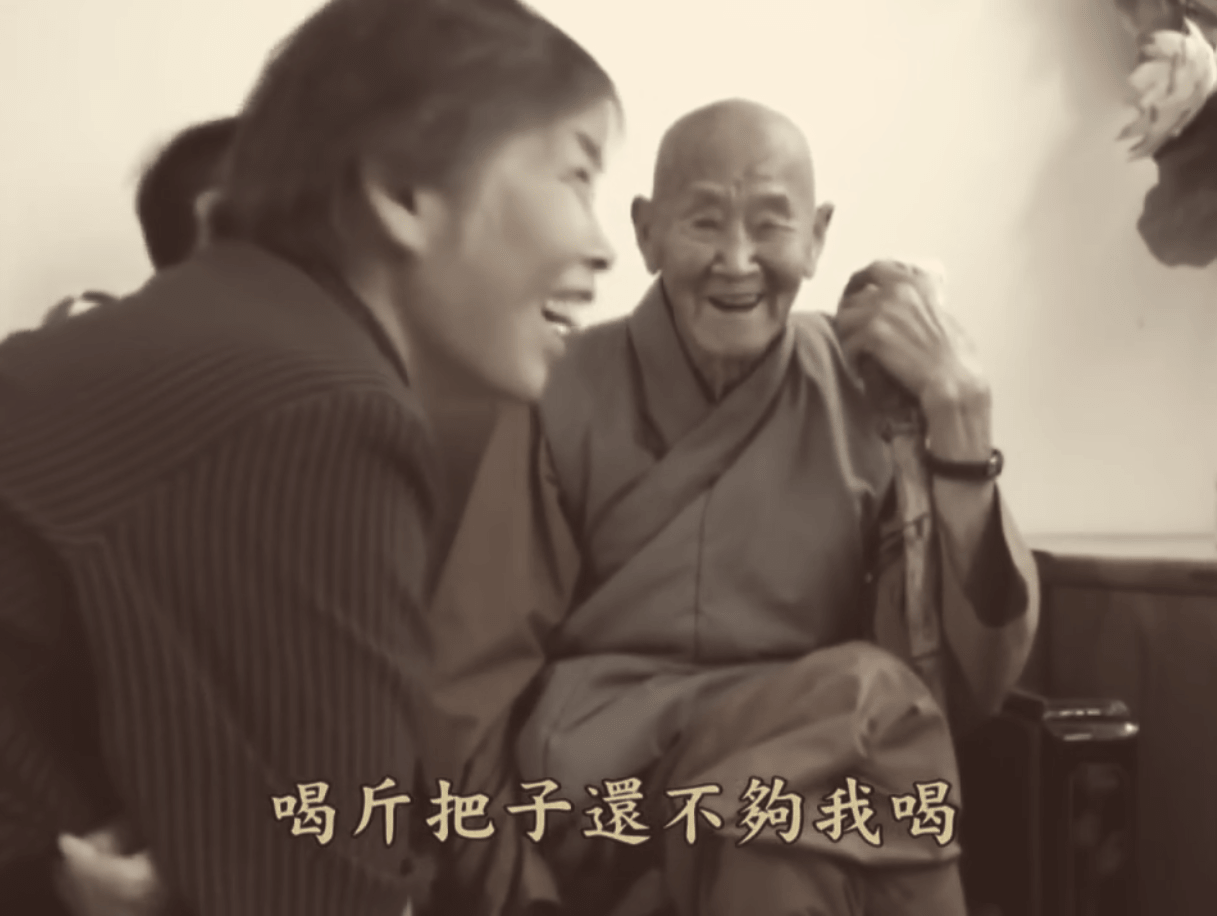 (Ngài kể chuyện và khai thị niệm Phật cho chúng cư sĩ của Niệm Phật Đường Nghĩa Ô)Khoảng năm 1981, Ngài đến thường trụ ở chùa Phật Lai. Mùa thu năm ấy, mọi người đều bắt đầu cày cấy chuẩn bị trồng lúa mạch. Một hôm, cư sĩ Vương Xuân Sanh trên đường về nhà đi ngang qua tự viện, nhìn thấy Ngài 81 tuổi và Pháp sư Hải Khánh 72 tuổi đang làm việc trên đồng, một người cầm bừa sắt đang đào, một người cầm xẻng sắt đang khoét. Ông ấy nhìn thấy thì rất xót xa, bèn bảo các Ngài nhanh chóng dừng lại. Nhưng Ngài lại nói: “Nếu không nắm vững việc cày xới đất, thế thì sẽ làm lỡ mất việc trồng lúa mì rồi!”. Cư sĩ Vương nói: “Các thầy có công việc gì thì đi tìm con, con sao có thể để các thầy làm việc khó như vậy chứ!”. Ngài nói: “Các ông cũng là hộ cá nhân, không thể việc gì cũng làm phiền các ông!”. Cư sĩ Vương cảm động nói: “Sau này thầy không thể nói vậy nữa, có việc gì nhất định phải đi tìm con, cho dù công việc của chính mình thì con cũng để đó, cũng phải làm xong cho thầy trước hẳn tính. Nếu không thì người ta đều biết là con dẫn đầu mời thầy đến đây, kết quả để thầy đến đây chịu khổ rồi, con làm hộ pháp còn mặt mũi nữa hay không? Quý thầy ai cũng không được đào thêm nữa, bây giờ con về nhà dắt trâu ra đây cày!”.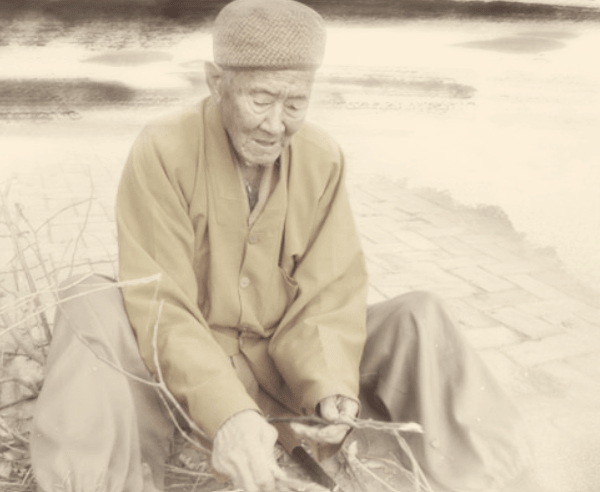 (Ngài đi đến nơi nào cũng đều mang theo nông cụ, vừa làm việc vừa niệm Phật)13. Mất trộm gặp cướp. Chùa Phật Lai ở thôn quê nghèo, vùng đất hoang, cuộc sống rất bần hàn. Khi nhục thân Bồ-tát Pháp sư Hải Khánh vãng sanh Cực Lạc thì trên thân còn không có một chiếc Tăng phục hợp chuẩn. Một mặt, chùa quanh năm không có cúng dường; mặt khác, liên tục có những người vì không hiểu nhân quả báo ứng nên đến chùa trộm cắp. Mấy văn vật trân quý may mắn còn giữ lại được trong thời kỳ Cách Mạng Văn Hóa cũng bị cắp, trâu cày bị người ta trộm mất, cái khóa thùng công đức không biết bị người ta nạy qua biết bao nhiêu lần.Mùa thu năm 2012, Ngài từ Niệm Phật Đường Nghĩa Ô ở Nam Dương trở về, vừa về đến thì liền cầm cái cuốc đi ra ruộng làm việc. Ba người thanh niên chạy xe gắn máy tìm đến Ngài nói muốn đổi một ít tiền lẻ, Ngài nói không có, kết quả là hai người thanh niên trong nhóm giữ chặt Ngài, người còn lại cướp toàn bộ tiền do cư sĩ ở Nam Dương cúng dường mà Ngài đang để trong người. Còn có những người không hiểu nhân quả, mượn tiền của Ngài sau nhiều năm không chịu trả lại. Vì muốn tránh cho họ tạo ác nghiệp đọa vào ác đạo nên Ngài từ bi bảo đệ tử là Pháp sư Ấn Thuyên đi tới hối trả. Người mượn tiền không những không trả còn mắng Ngài: “Người sắp xuống lỗ rồi vẫn không quên đòi nợ! Tiền này chết rồi còn có thể dùng không!”.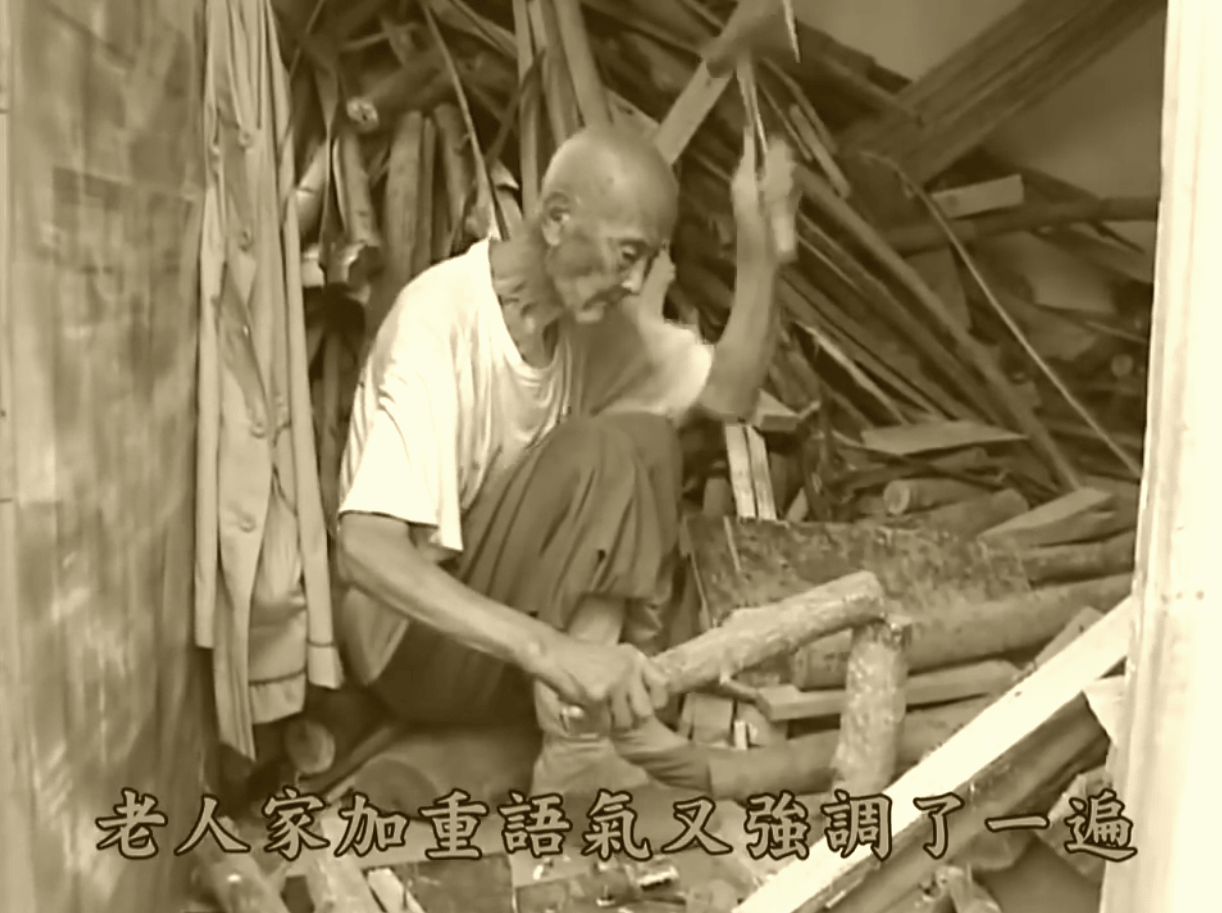 (Ngài chẻ rễ cây, cứ một nhát búa lại niệm một câu Phật hiệu)14. Canh giữ tự viện. Mùa hè năm 2007, có mấy vị tín đồ cùng đến chùa Phật Lai thăm Ngài. Cửa chùa đang mở, trong sân không một bóng người, họ đợi rất lâu mới đợi được Ngài trở về; thì ra Ngài một mình làm việc trong ruộng! Ngài nói: “Hiện nay tôi sống ở chùa một mình, việc đồng áng đến, không làm cũng không được, việc đồng áng không đợi ai!”. Nghe câu chuyện của Ngài, trong lòng mọi người bỗng chốc nặng nề: Hơn 100 tuổi rồi, một mình ở đây kiên trì giữ chùa, còn trồng nhiều ruộng như vậy, bên cạnh ngay cả một người chăm sóc cũng không có, trời rất nóng, trưa rồi còn làm việc trong đồng, trở về còn phải tự nấu cơm, giặt quần áo, ngay cả một người trẻ tuổi cũng chịu không nổi! Mấy người có ý tốt khuyên rằng: “Ngài hơn 100 tuổi rồi, còn mỗi ngày làm lụng vất vả như vậy, cuối cùng mưu cầu cái gì chứ? Với tư cách của Ngài, hoàn toàn có thể đến Đạo tràng điều kiện tốt, bình an sống qua tuổi già đi!”. Ngài nói: “Người xuất gia nếu giữ không được Đạo tràng, chùa của chính mình cũng vứt bỏ, thế còn tu hành cái gì chứ? Chư vị để người ta nói đến dễ nghe hay không?”.Mùa thu năm 2008, Ngài trịnh trọng đem chùa Phật Lai ủy thác cho đệ tử Pháp sư Ấn Chí. Về việc quản lý tự viện, Ngài nói với Pháp sư Ấn Chí: “Đừng sợ không có chùa, chỉ sợ không có đạo!”. Ngài còn căn dặn Pháp sư Ấn Chí: “Không điếc không mù, không xứng đáng trụ trì”, nghĩa là bảo Pháp sư Ấn Chí phải nhẫn, phải nhường. Ngôi chùa nhỏ này ở dưới quê rất dễ bị xem thường, không ai muốn ở, cũng không ai đến tranh giành, người chân chánh tu hành ở đây thì tâm sẽ an. Ngài ở đây bình bình an an đã sống mấy chục năm, không tranh với người, không cầu với đời. Vì Ngài hoàn toàn dựa vào cuộc sống nghề nông cho nên không cầu ai, không cần thiết ai cúng dường; lúc vãng sanh Cực Lạc thì thị hiện tướng tốt lành, lấy đây để độ hóa chúng sanh.Chùa Phật Lai hiện nay, chúng lưu trú khoảng 20 người, kiên trì Phật thất quanh năm, tịnh khẩu niệm Phật. Đệ tử tại gia và đệ tử xuất gia đều phát nguyện lấy Đại lão hòa thượng Thích Hải Hiền làm tấm gương, tuân theo đạo phong của Ngài: “Một câu Phật hiệu niệm đến cùng, lấy giới làm thầy, lấy khổ làm thầy, lục hòa Đạo tràng, bách nhẫn gia phong, cần lao, tiết kiệm, mang Phật pháp thực hành đầy đủ trong cuộc sống, công việc và xử sự đối người tiếp vật”.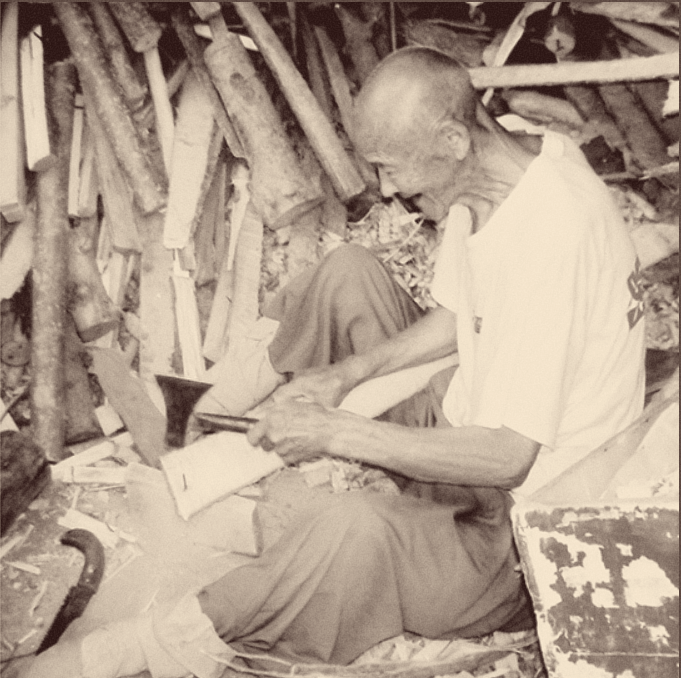 (Ngài vừa làm việc vừa niệm Phật, tâm luôn sanh hoan hỷ)15. Siêng năng cần cù lao động. Hễ là tự viện mà Ngài thường trụ hoặc Niệm Phật Đường mà Ngài thường đi như chùa Thiên Phật, chùa Phật Lai, chùa Viên Minh, Cư Sĩ Lâm Xã Kỳ, Niệm Phật Đường Nghĩa Ô ở Nam Dương, Niệm Phật Đường Lục Phương,… đều có rất nhiều dụng cụ và nông cụ dùng trong công việc của Ngài như rìu, búa, cưa, kìm, cuốc, v.v… Ngài đi đến đâu làm đến đó, thường nghe một câu nói mà người khác mô tả Ngài, đó là: “Ngài một ngày từ sáng đến tối đều không rảnh rỗi, mà còn công việc gì cũng làm! Ngài không làm việc này thì làm việc kia. Nếu như nhìn thấy Ngài có lúc rảnh, thế nhất định là ngồi ở đó nhỏ tiếng niệm A Mi Đà Phật!”.Có một cái Tết, Ngài ăn Tết tại chùa Tháp Viện. Sáng mùng 1 Tết, trời đang tuyết lớn và mạnh, mọi người bỗng phát hiện Ngài mất tiêu rồi. Các vị Pháp sư trong chùa đều rất khẩn trương gọi điện thoại cho cư sĩ Vương chùa Thanh Tuyền núi Đồng Bách. Pháp sư Ấn Sanh trụ trì chùa Thanh Tuyền và cư sĩ Vương hai người nghe tin lập tức từ chùa Thanh Tuyền chạy xe vội đến chùa Tháp Viện. Tuyết rơi thật lớn quá, dấu chân người vừa đi qua liền bị tuyết phủ trắng xóa không còn lưu lại bất kỳ vết tích nào. Mọi người hoàn toàn không có cách gì phán đoán được Ngài đi về hướng nào. Mọi người đã tìm kiếm rất lâu mà không có chút kết quả. Lúc này, trong lòng mọi người bắt đầu bất an, chỉ lo Ngài sẽ có sơ suất gì, họ sốt ruột nhắm hướng đầu núi gọi to tên Ngài. Mọi người tìm kiếm đã rất lâu nhưng đều vô vọng. Đang lúc tuyệt vọng, họ phát hiện trên đỉnh núi như có một bóng người đang di chuyển xuống núi. Mọi người đều nói đây không thể nào là Ngài, bởi vì tuyết gió quá lớn, cho dù ngay cả người trẻ tuổi cũng không dám vào lúc này tùy tiện lên trên đỉnh núi, huống chi Ngài đã trên 100 tuổi! Mọi người vừa bàn luận, vừa nhìn theo bóng người đó. Bóng người chầm chậm từ xa đến gần, cuối cùng nhìn rõ ràng rồi, chỉ thấy Ngài vác trên vai một cây khô to bằng miệng bát, đi đến từ từ mà lại vững vàng. Mọi người cùng chen lên trước, đỡ lấy cành cây khô trên vai Ngài. Ngài cười nhìn mọi người, khoan khoái nói: “Đi! Chúng ta đi sưởi ấm thôi!”. Vừa nói liền rời khỏi, để lại mọi người trố mắt nhìn nhau. Bất kể là gió thổi hay tuyết rơi, Ngài cứ rảnh thì muốn làm việc.Ngài một ngày từ sáng đến tối không hề rảnh rỗi, Ngài luôn có thể tìm ra việc để làm. Một ngày mùa đông năm 2008, trời rất lạnh, một mình Ngài đang làm việc trước cổng lớn chùa Thiên Phật, xa xa nhìn thấy một cư sĩ đang chạy xe đến hướng chùa, thì cười và chào hỏi cô ta: “A Mi Đà Phật, trở về rồi! Trên đường lạnh, mau chóng vào nhà nhé!”. Cư sĩ dừng xe lại hỏi Ngài: “Trời lạnh như vậy, sao Ngài còn ở đây làm việc chứ?”. Ngài nói: “Cỏ mọc bên đường này, bây giờ phải làm rồi, nhìn lại khó coi, mấy đứa trẻ con học sinh đi lại cũng không tiện. Tôi nghĩ dùng cái xẻng san bằng cỏ này, sau đó lại phủi quét, vừa dễ đi cũng dễ nhìn nữa!”. Ngài thật sự từ bi với người đến cùng cực, niệm niệm đều nghĩ cho người khác, không hề nghĩ cho bản thân. Một ngày không làm, một ngày không ăn. Ngài sống một ngày thì làm việc một ngày, siêng năng mà làm, một chút cũng không lười nhác, một chút cũng không trốn tránh khó nhọc. Trước cửa phòng nhỏ chùa Thiên Phật mà Ngài sống, trước đây cũng là con đường mà học sinh đi học và tan học ngang qua, phía trên trải đầy gạch vụn và đá, rất cứng chắc. Ngài nói: “Bây giờ con đường này không ai đi nữa, đất trống để không thế thì tiếc lắm!”, rồi tự mình một cuốc một xẻng đào bới gạch đá mặt đường lên. Trải qua nhiều ngày lao động không mệt mỏi, con đường này thật sự đã bị Ngài sửa sang thành đất nông nghiệp tơi xốp, bằng phẳng. Ngài lại tự tay bóc từng hạt giống đậu phộng, sau đó gieo đều vào trong đất. Từ khâu san bằng đất đến gieo hạt, Ngài đều tự mình làm, mùa thu năm ấy đã thu hoạch lớn. Phía sau đại điện của chùa còn có một mảnh đất trống rất hẹp, Ngài cũng làm đất thật kỹ, sau đó trồng xuống một số khoai lang, cũng thu hoạch lớn như vậy. Vào ngày Ngài vãng sanh Cực Lạc, ban ngày Ngài vẫn làm việc giống như mọi ngày: cả ngày nhổ cỏ, tưới nước, san đất và thu hoạch khoai trong vườn rau; ban đêm thì Ngài theo Phật đến thế giới Cực Lạc rồi! “Làm một ngày Hòa thượng gõ một ngày chuông”, “một ngày không làm một ngày không ăn”; Ngài thật sự là nghiêm túc và có trách nhiệm với công việc, đây là tâm chân thành cung kính đối với công việc.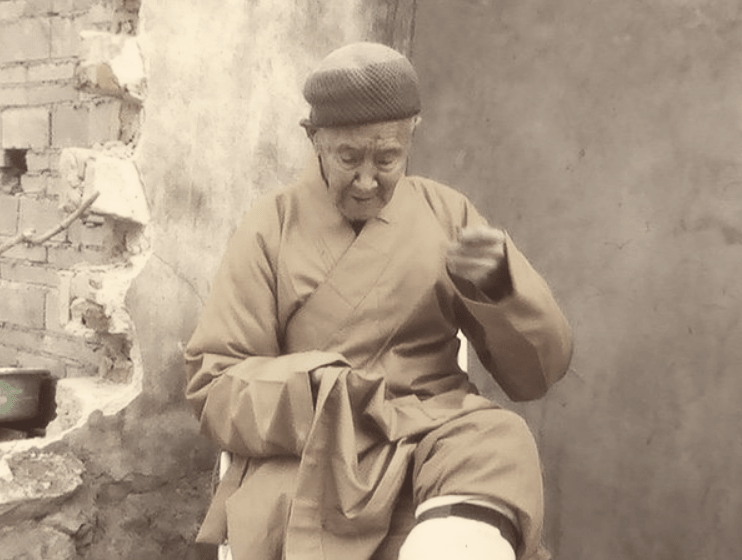 (Ngài tự mình xỏ chỉ lên lai áo dù đã 112 tuổi)16. Không làm phiền người khác. Có một lần, một vị cư sĩ nhìn thấy Ngài đang chẻ củi trong chùa thì khuyên Ngài rằng: “Ngài tuổi tác lớn như vậy rồi, thì đừng làm những công việc này nữa, mệt quá rồi phải làm sao!”. Ngài cười nói: “Làm người có nhiều công việc mà! Tự mình có thể làm thì tự mình làm, đừng trông chờ người khác!”. Ngài không thích gây phiền phức cho người khác, nếu tự mình có thể làm được thì nhất định không để người khác làm, trừ khi tự mình thực tế không thể làm được mới để người khác giúp đỡ. Quần áo của Ngài đều là chính Ngài tự giặt; quần áo rách rồi thì Ngài cài cái đê tự mình khâu vá, chưa từng mở miệng làm phiền người khác. Cưa, búa, kìm, cờ-lê,… dùng trong khi làm việc đều là tự Ngài ra phố mua. Ngài nói: “Tôi còn có thể đi lại, mắt lại không hoa, có thể làm thì tự làm, cái gì cũng bảo người hầu hạ, vậy thì thụt lùi rồi!”. Bấy giờ, xe hơi rất ít, lúc Ngài đang ở núi Đồng Bách, mỗi lần đi đến chùa Phật Lai đều là đi bộ hơn 120 dặm đến 130 dặm đường. Tuy nói lúc bấy giờ thân thể Ngài vẫn khỏe như trai trẻ nhưng rốt cuộc cũng là người ngoài 70 tuổi rồi. Cư sĩ Vương rất thành khẩn nói với Ngài: “Sư phụ! Ngài đừng tự đi trở về nữa, khi nào con chạy xe đi gọi Ngài thì Ngài mới trở về!”. Nhưng Ngài không chịu phiền ông ấy, vẫn là tự mình đi bộ. Ngay cả khi Ngài đã hơn 100 tuổi mà vẫn là như vậy, có thể đi bộ để không phiền người khác. Khi Ngài ở chùa Thiên Phật của đệ tử Pháp sư Ấn Hàm một khoảng thời gian, có lúc Ngài phải ra ngoài làm việc. Trạm xe cách chùa Thiên Phật khoảng 5 dặm, Ngài thường xuyên xuống xe đi bộ về, không chịu tiêu tiền thuê xe, không phiền đệ tử đi đón Ngài. Ngài cả đời tiết kiệm, chịu khó, mọi nơi đều đặt việc giúp đỡ người khác và thuận tiện cho người khác lên hàng đầu, tự mình cực khổ thêm cũng không quan trọng.Cư sĩ ở Nam Dương thường thường đón Ngài đi Niệm Phật Đường tại Nam Dương ở mấy ngày. Mỗi lần đi, một cư sĩ trẻ tuổi nhiệt tình phụ trách đón Ngài đều nói với Ngài: “Bất cứ lúc nào Ngài có việc gì thì cứ bảo họ gọi con, gọi con lúc nào con đến lúc đó. Muốn đến nơi nào chơi thì con lập tức chở Ngài đi!”. Ngài cũng chưa từng một lần ra ngoài đi chơi, nhưng cũng có lúc Ngài đi đến huyện Tây Hiệp cách xa thành phố Nam Dương 100 km mua tràng hạt. Mỗi lần đến thời điểm đó, Ngài bao giờ cũng hỏi thăm cư sĩ Vương trước mấy ngày: “Dạo này có việc gì không?”. Sau khi nghe cư sĩ Vương nói “không bận lắm” thì Ngài mới nói với ông ấy biết ý định và thời gian chuẩn bị đi huyện Tây Hiệp để cư sĩ Vương sắp xếp lái xe đưa Ngài đi. Ngài rất thích tự mình xâu tràng hạt, trong túi mang bên người của Ngài luôn chứa rất nhiều đồ lưu niệm kiểu như tượng Phật, vật trang sức, tràng hạt,… chuẩn bị sẵn kết duyên với đại chúng khi có dịp. Ngài đối xử với người cẩn thận chu đáo, mỗi lần sau khi cư sĩ Vương đưa Ngài về đến tự viện, Ngài đều sẽ tìm một số đặc sản địa phương như khoai lang, đậu phộng,… tặng cho ông ấy; cư sĩ Vương muốn Ngài vui nên mỗi lần Ngài tặng đều vui vẻ nhận lấy.Dù đã là tuổi cao 112 tuổi, nếu có đi đến nơi nào thì Ngài vẫn sẽ mang theo bên mình dụng cụ nhỏ loại bao kim chỉ, búa, kéo,... Mắt của Ngài không bị hoa, vẫn có thể xỏ kim may quần áo. Tháng 3 năm 2012, Pháp sư Ấn Vinh trụ trì chùa Viên Minh đón Ngài đến chùa Viên Minh ở ít hôm. Pháp sư cúng dường sư phụ một chiếc Tăng bào. Ngài nhận lấy, mặc thử, áo hơi dài, thế là lập tức bắt tay vào tự mình sửa biên áo. Ngài ngồi trên một chiếc ghế ở góc tường ngoài sân, mặc lên người chiếc Tăng bào mới, lấy kim chỉ mang bên mình ra, xắn lên một đường biên đáy của tấm Tăng bào hơi dài, tay trái cầm kim, tay phải đưa từng đường chỉ, chỉ một lúc đã sửa xong biên áo. Ngài 112 tuổi nhưng mắt không hoa, ngay cả công việc may vá, cũng không cần đeo kính, xỏ chỉ lại có thể một lần là thành công. Ngài làm công việc may vá động tác thông thạo, làm được rất đẹp. Đáy biên mà Ngài may nhìn từ bên trong thì đường kim rất đều; nhìn từ mặt ngoài thì không thấy đường kim.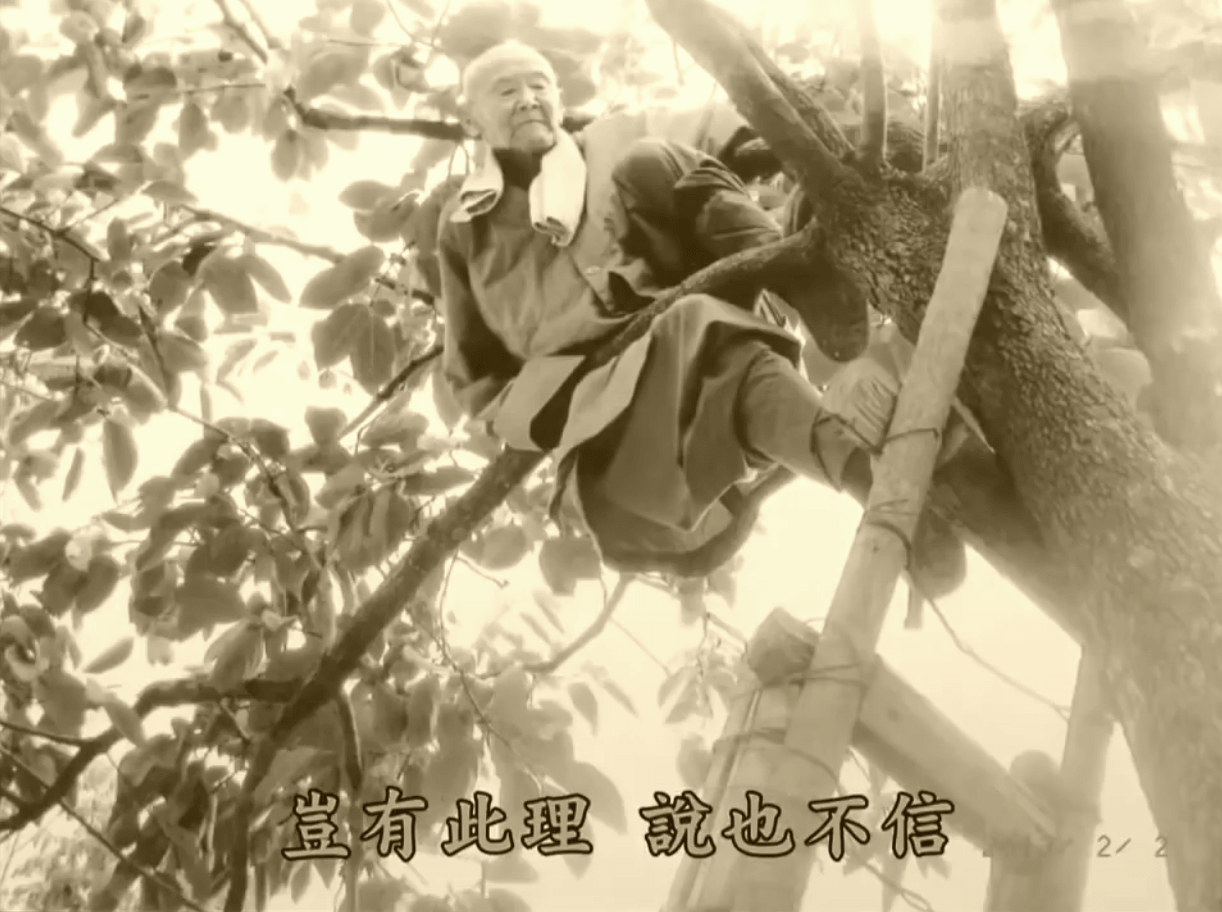 (Đại lão hòa thượng Thích Hải Hiền 112 tuổi leo cây hái hồng cúng dường chúng cư sĩ)17. Lên cây hái hồng. Mấy năm trước khi vãng sanh Cực Lạc, Ngài cứ nói: “Tôi muốn tranh thủ thời gian niệm Phật, cầu Phật A Mi Đà đến đón tôi. Tuổi tác lớn rồi, lại không đi, sẽ thêm nhiều phiền phức cho người đấy!”. Kỳ thực, Ngài 112 tuổi rồi vẫn là tự mình làm đủ loại công việc, không làm phiền người khác. Mùng 9 tháng 8 âm lịch năm 2012, mấy vị cư sĩ Nam Dương đến chùa Phật Lai thăm Ngài, Ngài rất vui mừng, tự mình dời thang gỗ, trèo lên cây hồng của chùa hái hồng giống như người trẻ tuổi vậy. Thân thể của Ngài khỏe mạnh biết bao, không cần nói cũng biết. Chỉ một lúc, Ngài đã hái được một rổ hồng đầy ắp. Sau khi leo xuống, Ngài đem những trái hồng vẫn còn lá, từng trái từng trái phân cho từng vị cư sĩ. Nhìn thấy Ngài bận rộn vì mọi người, các cư sĩ đang có mặt ngoài kính phục và kinh ngạc tán thán ra, đều cảm động trước sự từ bi và chân thành của Ngài, lúc mọi người nhận lấy trái hồng từ trên tay Ngài đưa cho thì đều xúc động rơi lệ. 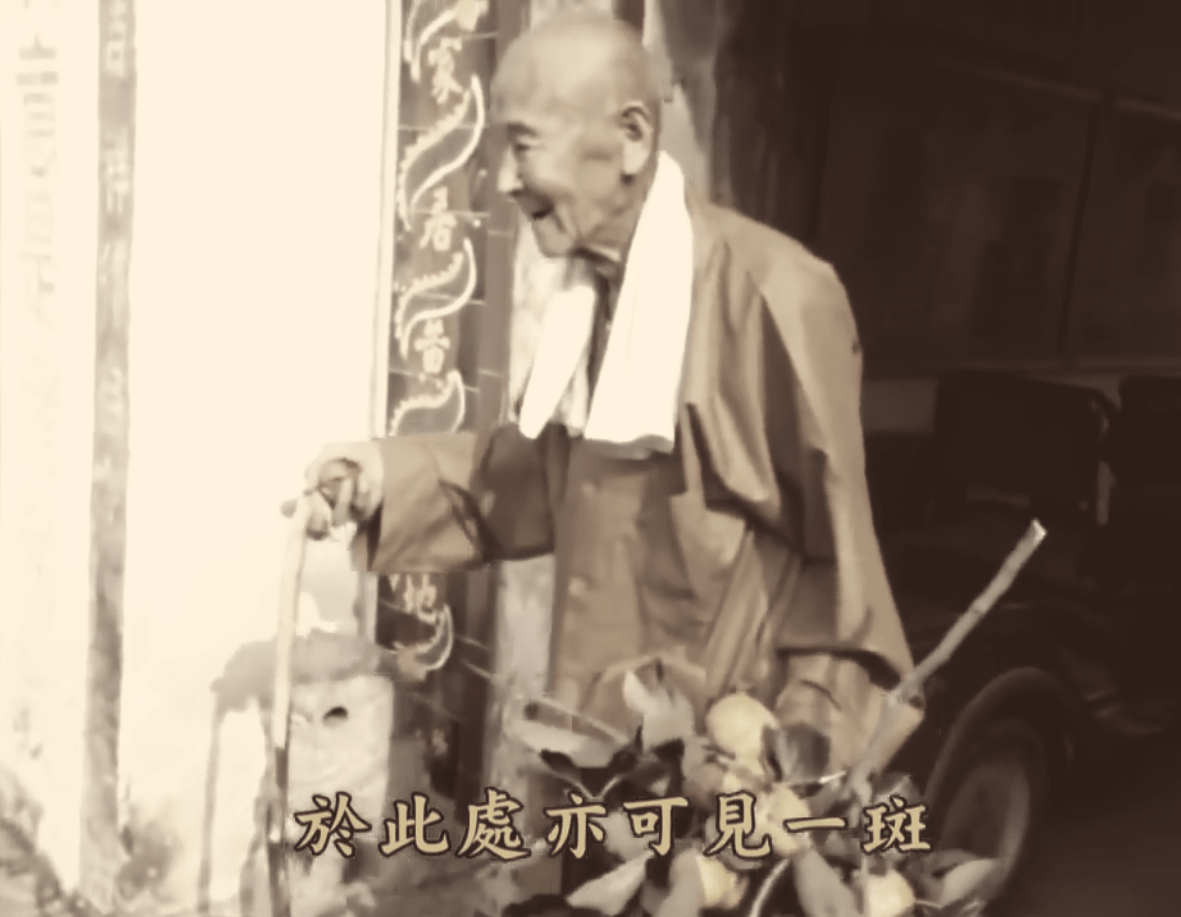 (Ngài chia từng quả hồng cho các vị cư sĩ Nam Dương đến thăm Ngài)18. Có thể chịu khổ mới có thể hết khổ! Ngài không cần người chăm sóc, tự mình chăm sóc chính mình, Ngài cả đời chấp nhận chịu khổ, đặc biệt có thể chịu khổ, Ngài nói với các cư sĩ đến chùa niệm Phật: “Chư vị đến đây phải có thể chịu khổ, có thể chịu khổ mới có thể hết khổ!”. Ngài một đời chưa từng hưởng thụ qua. Khi các cư sĩ hỏi về cuộc đời của Ngài, Ngài nói với họ, năm xưa Ngài đã chăn qua trâu, cày qua ruộng, làm việc chân tay,… còn ở dãy núi Đồng Bách đã khai khẩn 14 ngọn núi hoang. Ngài cười vui nói: “Chư vị nghĩ tôi hưởng thụ à?”. Không đợi cư sĩ trả lời, Ngài lại nói tiếp: “Tôi không có hưởng thụ đâu!”. Ngày thường, Ngài có cơ hội thì sẽ nhắc nhở mọi người: “Niệm Phật tu hành phải có thể chịu khổ, lấy khổ làm thầy, lấy giới làm thầy, không thể mưu cầu cúng dường, hưởng thụ!”. Ngài nói giọng Hà Nam một cách rất hình tượng: “Chịu khổ nha! Mặc vá nha! Muốn làm Hòa thượng, phải làm bà nương!”. Ngài nói “phải làm bà nương” nghĩa là phải biết hầu hạ phục vụ cho người khác.Ngày 23 tháng 7 năm 2011, đang là tiết Trung Phục, thời tiết 3 giờ chiều ngày hôm đó rất nóng nực, người bình thường ngồi dưới bóng râm của cây cũng phải cảm thấy khô nóng không chịu nổi, thế nhưng Ngài lại đội nắng gắt, chuyên chú cuốc cỏ trong ruộng bắp hừng hực hơi nóng. Đồ đệ của Ngài, Pháp sư Ấn Chí đã chuẩn bị xong một thùng nước lạnh, đến trước mặt Ngài, nói rằng: “Sư phụ à, thầy rửa chút, nghỉ ngơi chút đi, trời nóng lắm, đừng làm nữa!”. Pháp sư kiên quyết kéo Ngài đến phía dưới cửa tháp của chùa, tháo thùng bao bì bằng giấy trải trên đất để Ngài nằm phía trên nghỉ ngơi chút. Ngài thuận theo nằm xuống, tay phải gối đầu, tay trái vắt lên trên đùi, nằm nghiêng phải. Tư thế nằm ngủ kiểu này hoàn toàn tương ưng với nghi tắc và uy đức đi đứng nằm ngồi của người xuất gia mà trong Giới-luật quy định cần phải có. Pháp sư Ấn Chí săn sóc bên cạnh vừa dùng khăn tay ướt lau mồ hôi trên mặt của Ngài, vừa cầu khẩn vừa dặn dò: “Sư phụ à, trời nóng lắm, thầy đừng làm nữa, đợi mát mẻ rồi chúng ta lại làm. Thầy cứ làm vậy nữa, các đệ tử biết phải làm sao!”. Ngài không có trả lời Pháp sư, trong miệng chỉ niệm câu “A Mi Đà Phật”.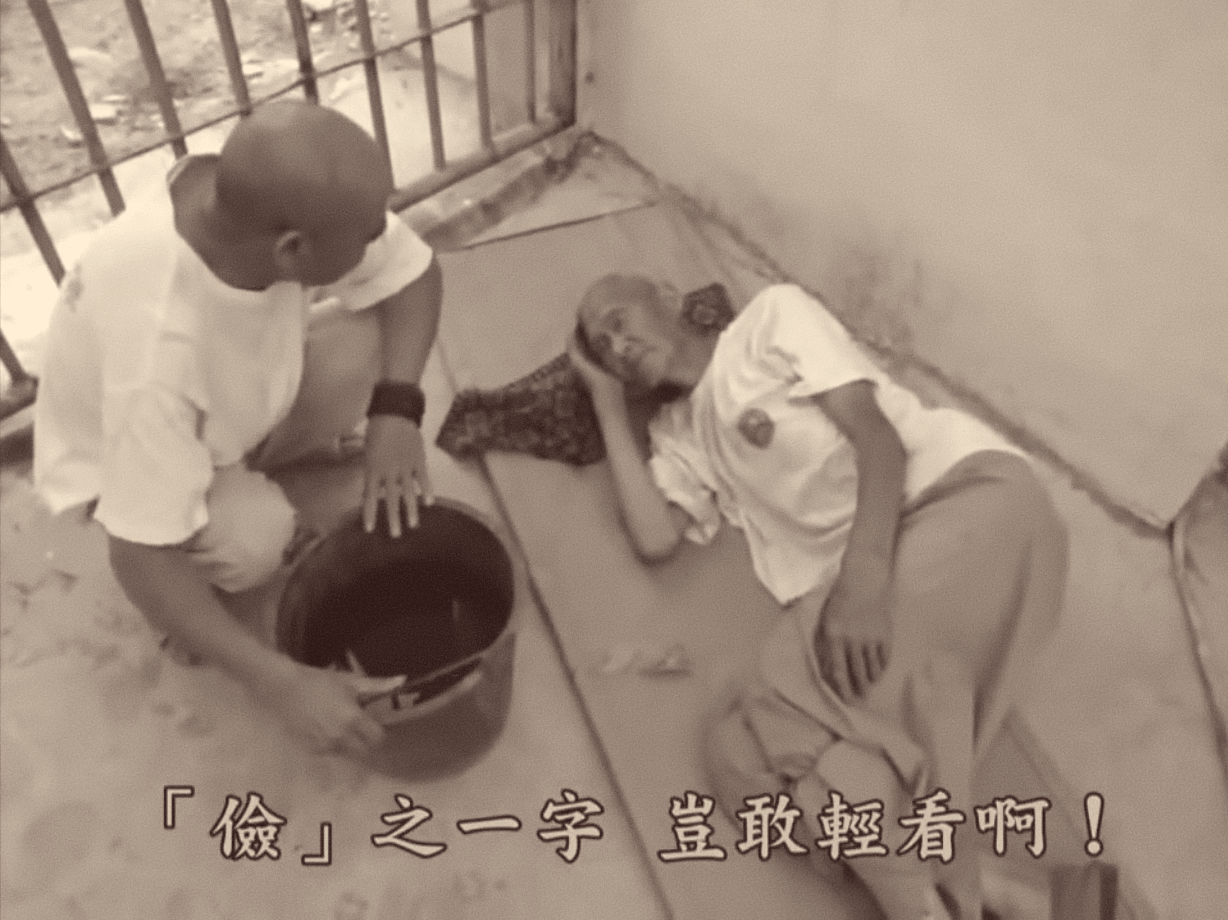 (Pháp sư Ấn Chí trải thùng bao bì bằng giấy cho Ngài nằm nghỉ)Trước một bữa cơm tối, Ngài đang chẻ rễ cây, mọi người quây quần đợi Ngài khai thị cho mọi người. Lúc này, một người nhìn thấy tay Ngài bị cọ xát thì ngồi xổm xuống nói với Ngài: “Ngài đừng chẻ thêm nữa, tay đã chảy máu rồi!”. Ngài giơ tay lên xem qua, nhìn người thanh niên nhẹ nhàng nói một câu: “Không phải chỉ một chút máu sao, anh sợ cái gì chứ!”, mọi người bỗng nhiên cười phá lên. Chỉ một câu nói của Ngài đã làm cho bầu không khí nhanh chóng trở nên nhẹ nhàng sinh động.19. Thích làm việc thiện. Thời kỳ 3 năm khó khăn (từ 1959 đến 1961), là những năm mất mùa và lương thực của cả nước Trung Hoa thiếu hụt, sinh kế gian nan bội phần, Ngài cố gắng hết sức của mình để bố thí giúp người. Lúc đó, Ngài nhờ vào sự cần lao và trí tuệ của bản thân đã cứu sống được rất nhiều mạng người. Mùa hè năm 1989, địa phương gặp thiên tai lũ lụt, lương thực thiếu thốn. Ngài tự giác tự nguyện mang 1200 cân tiểu mạch do Ngài cày cấy ở chùa, đích thân đưa đến quốc khố, còn không nhận tiền lương thực, cử chỉ này của Ngài đã phản ánh lòng yêu nước, yêu đạo, luôn luôn nghĩ đến chúng sanh khổ nạn.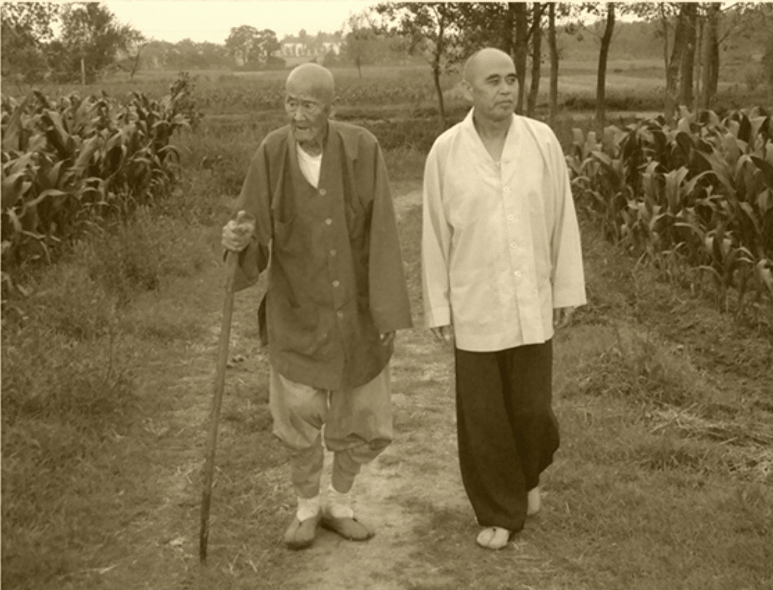 (Ngài và đệ tử Pháp sư Ấn Chí đi tản bộ ở ruộng ngô)Một lần, Ngài đã hơn 100 tuổi, giống như mọi ngày, sau giờ Ngọ không có nghỉ ngơi mà đi đến ruộng ngô ngoài chùa để tản bộ. Thu hoạch của mảnh ruộng ngô này là khoản trợ cấp sinh hoạt cho Tăng chúng trong chùa và các cư sĩ ngủ lại chùa. Lúc Ngài đi đến góc đông bắc của mảnh ruộng ngô này, bổng nhiên nghe thấy “sột soạt sột soạt” và âm thanh “răng rắc răng rắc” trong ruộng ngô. Ngài thuận theo âm thanh nhìn vào trong ruộng thì thấy một nông dân trung niên đang bẻ trộm bông ngô. Anh ta đem bông ngô bẻ được đều bỏ vào một một túi vải lớn đã được chuẩn bị trước đó. Lúc này, người nông dân cũng nhìn thấy Ngài rồi, anh ta cảm thấy rất ngại, đứng ở đó. Ngài vội vàng ra dấu, nhẹ nhàng an ủi anh ta rằng: “Đừng vội, anh muốn bẻ thì chọn trái to mà bẻ!”. Nói xong liền bỏ đi. Ngài tâm lượng lớn. Ngài không có đòi lại bông ngô mà người nông dân đã trộm, cũng không cho anh ta một bài học, mà là tặng cho anh ta, còn bảo anh ta chọn thêm trái to mà hái. Ngài làm như vậy là để cho người nông dân kia mãi đầy lòng cảm ân đội đức, về sau không dám trộm thêm nữa. Sau này mỗi lúc người nông dân kia gặp lại Ngài, trong ánh mắt tràn đầy sự khâm phục và kính ngưỡng.Ngài một đời thích làm việc thiện, thuận tiện cho mọi người, đời sống của bản thân lại vô cùng tiết kiệm. Ngài không có tâm tham, từng chút một đều là cúng dường cho đại chúng, cúng dường người khác, không hưởng một mình. Tiền người khác cúng dường Ngài, Ngài dùng vào việc in kinh, phóng sanh, dùng vào việc giúp người khác xây Đạo tràng, cả đời Ngài giúp người khác xây dựng được 11 Đạo tràng. Đệ tử bên ngoài mời Ngài đến chùa, lúc Ngài rời khỏi sẽ để lại chùa toàn bộ tiền cúng dường của cư sĩ, tự mình không lấy một xu tiền. Ngài tài trợ trường học và Đạo tràng địa phương mua giống cây cũng đặc biệt hào phóng. Bản thân Ngài ngoài mấy chiếc áo ra, cái gì cũng không có! Cho nên, Ngài ở trong ngôi chùa nhỏ này của chính mình, ăn là ăn cực, mặc là mặc vá. Trên thế gian, người học Phật rất nhiều, tu tập tích lũy một đời đều là phước đức, không phải công đức! Phước đức không thể thoát khỏi Lục đạo luân hồi. Họ để trong tâm toàn bộ những việc tốt mà họ đã làm, không những để trong tâm mà còn thường thường treo ở cửa miệng, chỉ sợ người khác không biết. Thế nào mới có thể thu hoạch công đức vậy? Nếu như đối với việc tốt mà bản thân đã làm qua không để trong tâm, quên mất rồi thì phước đức liền biến thành công đức. Việc bố thí của Ngài là công đức, việc bố thí của Ngài không cầu đền ơn. Tâm địa Ngài thanh tịnh, một bụi trần không nhiễm, ngoài một câu Phật hiệu ra, trong tâm Ngài cái gì cũng không có.20. Tiết kiệm. Ngài thường xuyên nói với những người có duyên bên cạnh: “Chúng sanh một hạt gạo, nặng như núi Tu Di”, “Vật của thường trụ Tăng là phước điền của thí chủ, nhất định phải làm cho được việc giữ gìn vật thường trụ như giữ gìn tròng mắt!”. Vật của thường trụ Tăng là chỉ vật tư chuẩn bị sẵn cúng cho Tăng đoàn thọ dụng. Nếu chiếm làm của riêng hoặc mua bán thì phạm đại tội đọa A-tỳ địa ngục. Tăng vật bao gồm vật cúng dường như bếp, kho, tự xá, ruộng vườn, cơm gạo, quần áo, thuốc thang, v.v…; còn bao gồm Tăng vật hiện tiền và di phẩm của chư Tăng đã tịch. Ngài rất quý trọng vật thường trụ. Ngài kiệm nước kiệm điện, một chút cũng không lãng phí. Ngài ngủ rất sớm, buổi tối lúc không cần phải chiếu sáng thì không mở đèn điện. Những năm thập niên 80 của thế kỷ 20, chùa Phật Lai còn không có nước máy, Tăng chúng uống nước toàn bộ dựa vào một giếng nước cạn tự đào. Ngài dùng nước rất tiết kiệm, bình thường rửa tay rửa mặt đều là dùng một cái gáo nước nhỏ đựng nước. Chậu rửa mặt trong phòng Ngài thường xuyên chỉ có hơn một bát nước. Sau này, chùa đã lắp đặt nước máy nhưng Ngài vẫn không lãng phí nước. Một buổi trưa mùa hè năm 2010, Ngài đang cuốc đất ở khu tháp chùa, đột nhiên mưa một trận lớn, Pháp sư Ấn Chí vội vàng mang dù đi đón Ngài trở về chùa. Pháp sư Ấn Chí lấy cho Ngài đôi giầy khô, Ngài dùng nước đã rửa qua rau cải trong chậu to để rửa chân. Lúc này, một cư sĩ đã đặt một chậu nước sạch mời Ngài rửa, Ngài kiên quyết không chịu, còn nói với bà ấy: “Chúng ta phải tiết kiệm nước dùng, phải tích phước đấy!”. Từ những điểm nhỏ này có thể nhận ra Ngài quý trọng vật lực biết bao, phước đến từ tiết kiệm, không đến từ lãng phí. Ngài thường nói với mọi người: “Nhặt rau không vứt phần còn non hơn hẳn tụng kinh tạng!”. Nếu như trong cửa nhà bếp Ngài nhìn thấy một lá cải bị vứt bỏ, Ngài sẽ nhặt lên rửa sạch rồi đặt trở về nhà bếp. Ngài ăn cơm cũng không bao giờ kén chọn, không bao giờ dùng cơm được chiếu cố đặc biệt dành riêng cho Ngài, mỗi ngày dùng bữa giống như mọi người; sau mỗi bữa ăn, Ngài luôn dùng nước nấu chín súc đi súc lại thật sạch bát cơm rồi uống.Một lần, Ngài trộn một ít rau cần, sau khi trộn xong, Ngài chỉ một hũ dầu mè to trên đất nói với Pháp sư Ấn Hàm: “Con dùng đôi đũa nhúng một ít, trộn sơ số rau cần này nha!”. Pháp sư Ấn Hàm kể lại: “Đó là một hũ dầu mè 50 cân lận! Mà sư phụ lại bảo tôi dùng đôi đũa nhúng một chút trộn sơ rau. Chỉ dựa điểm này, tôi đã khâm phục sư phụ một đời! Những năm nay, tôi hết sức mình để học tập sự cần kiệm của sư phụ; bây giờ, tôi về mặt cần cù còn có thể còn ăn nói được, nhưng nói đến tiết kiệm, vẫn còn kém xa sư phụ nhiều lắm!”. Pháp sư Ấn Vinh cũng vô cùng khâm phục Ngài: “Lúc ban đầu tôi cũng có chút không vừa ý sư phụ quá bủn xỉn, muốn mua hai đồng đậu hũ sư phụ cũng không cho. Thế nhưng, về sau nhìn thấy sư phụ quyên tiền mua cây giống cho mấy trường học và Đạo tràng, mà một cái giũ tay thì lấy ra mấy ngàn đồng tiền, điều này đã khiến tôi hoàn toàn khâm phục đến đầu rạp sát đất!”. Ngài dùng thu hoạch do chính mình cực khổ cày cấy để làm cứu tế, làm bố thí, Ngài vui không biết chán; với bản thân Ngài thì một hạt gạo cũng không lãng phí. Vớ của Ngài vá hết lần này sang lần khác. Có một lần, một cư sĩ hỏi lão nhân gia Ngài: “Ngài có công việc gì chúng con có thể giúp đỡ không?”. Ngài bèn tìm ra đôi vớ của mình để cho bà ấy vá lại giúp. Bà nhìn thấy hai chiếc vớ đã rách nát hơn nửa, cơ bản không biết nên làm thế nào bắt tay để vá lại! Thế là bà ấy len lén đem vớ rách giấu đi; khi Ngài hỏi đến đôi vớ thì mọi người đều nói tìm không thấy, Ngài không còn cách nào khác đành phải đổi đôi mới. Vớ cũ rách như vậy mà Ngài vẫn không nỡ vứt bỏ. Đồ vật mà mọi người cho rằng đã không còn dùng được thì Ngài vẫn luôn có thể tìm ra cách sử dụng. Một lần, Ngài nhìn thấy người khác vứt bỏ áo len không dùng, cảm thấy rất đáng tiếc, bèn nhặt về. Ngài đem áo len cũ giặt sạch trước, rồi bóc áo len ra thành len sợi, dùng số len sợi này bện thành cuộn dây thừng to; không những không cần đi mua thêm cuộn dây thừng, so với mua ở bên ngoài thì cuộn dây thừng của Ngài còn đẹp hơn, bền hơn. Ai nhìn thấy cũng đều khâm phục Ngài có thể nghĩ được chiêu này! Mọi người thấy rằng có thể dùng trở lại đồ bỏ đi như vậy, thật sự quá tốt rồi, thế là đều đi về học làm theo. Cây chổi mà Ngài dùng quét dọn cũng là Ngài tự bó lấy, cây tảo trửu miêu (địa phu tử) dùng để bó chổi là Ngài tự trồng lấy. Đồ vật mà Ngài dùng đều là hết sức bình thường, cây gậy mà Ngài thường xuyên chống chỉ là thân một loại rau dại mọc trên đất tên là “khôi khôi thái”. Mọi người đều nói chưa từng thấy Ngài chống qua cây gậy mới. Một lần, Ngài đến Niệm Phật Đường Nghĩa Ô ở Nam Dương, cư sĩ Trương ở Nam Dương cúng dường cho Ngài một cây gậy, một chiếc nhẫn mã não đỏ và một chuỗi hạt đeo tay màu tía. Ngài nói: “Người xuất gia làm gì đeo nhẫn trang sức chứ? Không như pháp! Ông cầm lấy đi! Gậy tôi cũng có rồi!”. Cây gậy này là cư sĩ Trương đặc biệt mua đến tặng cho Ngài nên ông ấy rất kiên trì nói: “Không sao, có thể Ngài một đời cũng không đeo qua những cái này, Ngài đeo lên để con xem xem đẹp hay không đẹp. Còn cây gậy đó của Ngài đã quá cũ rồi, phía dưới đã nứt ra rồi, sau này thì Ngài dùng gậy mới này nha!”. Ngài vui vẻ tiếp nhận những vật cúng dường này. Sau một tuần lễ, cư sĩ Trương lại đi Niệm Phật Đường, có người nói ông ấy biết rằng: “Ngài có việc trở về chùa rồi. Trước khi đi đã để lại nhẫn và tràng hạt đeo tay của ông cúng dường, còn nói người xuất gia không nên đeo những vật này, màu sắc quá tươi đẹp, không như pháp!”. Cư sĩ Trương nghe xong liền nghĩ trong tâm: “Lão Hòa thượng này thật sự là người đại tu hành! Ngài nhìn thấy mình chấp trước như vậy, vì để mình sanh tâm hoan hỷ, thì hằng thuận chúng sanh, nhận lấy vật cúng dường. Đợi đến khi sắp rời khỏi mới để đồ lại, thật sự từ bi thiện xảo quá! Bồ-tát ở nơi nào thì làm cho tất cả chúng sanh sanh khởi tâm hoan hỷ, thật sự là như vậy!”. Ông ấy không những không có không vui, trái lại còn sanh khởi tâm kính trọng đối với Ngài. Cách đi một thời gian, lúc Ngài lại đi Niệm Phật Đường Nghĩa Ô ở Nam Dương, cư sĩ Trương đến thăm Ngài, nhìn thấy tay Ngài cầm cây gậy không phải là cây gậy mà mình tặng Ngài lần trước thì hỏi: “Cây gậy mà con tặng cho Ngài đó, sao Ngài không dùng chứ?”. Ngài cười ha ha nói: “Tôi không có đại phước báu như ông vậy, tôi dùng cái này thì được rồi!”. Ngài đã đem tặng cây gậy mới đó cho người khác rồi. Đời sống của Ngài giản dị, tất cả chuyện vặt trong sinh hoạt hằng ngày đều là tự mình lo liệu.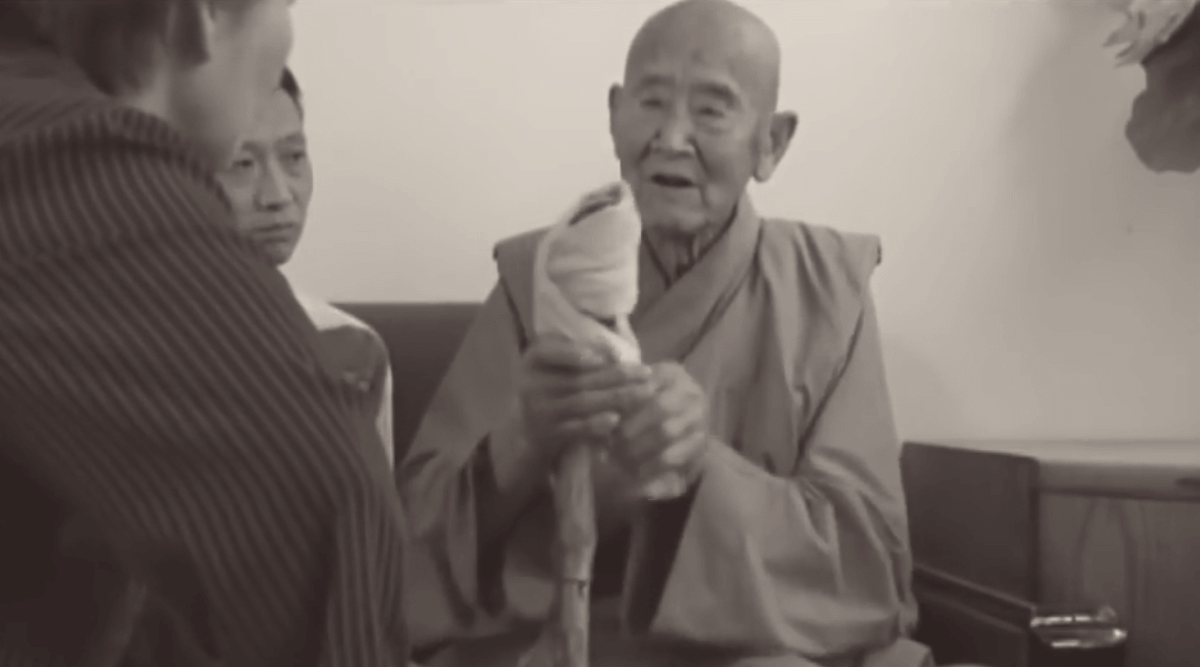 (Ngài nói chuyện và nhắc nhở các cư sĩ chăm chỉ niệm Phật)Đất chùa nằm ở nông thôn, điều kiện tương đối kém, trong phòng không có lò sưởi, cho nên lúc mùa đông khá lạnh thì Ngài tự mình dùng chậu than nhóm lửa sưởi ấm. Do đó, mỗi năm sau khi mùa thu qua đi, Ngài sẽ đi đào gốc cây, sau đó chẻ ra phơi khô để chuẩn bị đến mùa đông dùng. Ngài tuy đã hơn 100 tuổi rồi nhưng vẫn giống như người trẻ tuổi vậy, chỉ đắp một tấm chăn bông, bên ngoài phủ thêm một tấm thì qua mùa đông rồi. Cuộc sống của Ngài rất đơn giản, một vị Pháp sư tiếp xúc với Ngài thời gian gần 2 năm, phát hiện Ngài trước nay chưa từng uống qua trà, bèn hỏi Ngài tại sao xưa nay chưa từng uống trà. Ngài nói: “Uống nước sôi tốt, uống nước sôi đơn giản, cũng tránh được các cư sĩ tốn kém nhiều tiền để cúng dường chúng ta trà. Sở thích uống trà cũng là tập khí. Như việc uống nước sôi có thể giải khát, tại sao nhất định phải uống trà chứ?”.Ngày 20 tháng 8 âm lịch năm 2012, các cư sĩ Nam Dương vui mừng tổ chức cho Ngài một bàn tiệc chay, chúc mừng sinh nhật Ngài 112 tuổi. Nhưng những món ăn đó Ngài một miếng cũng không ăn, sau cùng chỉ ăn một bát mì sợi lá mè đen. Tại sao? Điều này là Ngài làm biểu pháp: Tất cả tự nhiên, bình thường thì tốt; đặc biệt vì Ngài mà làm, điều này không tốt. Không bình thường, không tự nhiên đều không phải việc tốt. Cho nên, Ngài một miếng cũng không ăn. Hình dạng cực kỳ không vui vẻ của Ngài trên tấm ảnh là Ngài trước nay chưa hề dùng gương mặt như vậy đối đãi người, thái độ này của Ngài là đang nói cho các cư sĩ biết: Các ông làm như vậy thực tế là quá lãng phí rồi! Trong tâm của Ngài không có phân biệt, không có chấp trước. Nhất cử nhất động của Ngài đều là đang độ chúng sanh, đều là đang dạy người; cử động một ngày của Ngài không gì không phải là muốn nhắc nhở mọi người phải tiết kiệm, phải chịu khổ. Chịu khổ chính là không có lưu luyến cái thế gian này, một lòng một dạ muốn đi đến thế giới Cực Lạc; cái thế giới này vẫn còn món ngon, vẫn còn thú vị thì buông bỏ không được để đi rồi.21. Nói chuyện đừng “ngôn xàm khẩu mãng”. Ngài thường nhắc nhở mọi người khi nói chuyện đừng “ngôn xàm khẩu mãng”, đây là một câu tục ngữ trong phương ngôn của Nam Dương: “ngôn xàm” chỉ ngôn ngữ chua ngoa cay nghiệt; “khẩu mãng” chỉ nói chuyện cuồng vọng.22. Đường Thái Tông tích phước. Một người thanh niên lúc ăn cơm với Ngài đã nhặt một cọng mì rơi trên bàn lên ăn, Ngài thấy thế liền khen ngợi anh ta; nói rằng thanh niên ngày nay biết quý trọng lương thực, không giẫm hư lương thực là ít thấy. Ngài kể câu chuyện vua Đường Thái Tông (Lý Thế Dân) tích phước cho anh ta nghe: Đường Thái Tông được Viên Thiên Canh và Lý Thuần Phong là hai người tinh thông Kinh Dịch, thần cơ diệu toán, tự nói mình không gì không biết. Vua bảo họ đoán tuổi thọ cho vua. Họ bói quẻ dịch đều thấy vua sẽ băng hà vào đêm nay. Họ rất sợ nếu lỡ vua không băng hà thì họ sẽ bị chém đầu nên đã lén trốn đi, trên đường trốn chạy gặp một cụ già còn tinh thông Kinh Dịch hơn họ mà lại rất khiêm hạ. Cụ già bảo vua vẫn còn sống, chỉ điểm cho họ và bảo họ quay về nói với vua là đêm qua, vua phiền não trong lòng muốn uống bát canh hạt kê, lúc uống không cẩn thận làm rơi một hạt kê xuống đôi ủng, vua dùng tay nhặt hạt kê này lên ăn, bởi vì duyên cớ hạt kê này cảm động được ông trời. Ngọc Hoàng đại đế ca ngợi vua rằng người cao quý là thiên tử mà lại có thể yêu quý một hạt kê thì người đối với con dân sao có đạo lý không yêu quý chứ; thế là tăng 20 năm tuổi thọ cho vua. Ngài kể xong câu chuyện, cười nói với người thanh niên: “Đây là truyền thuyết, không chắc là việc thật, nhưng rất có ý nghĩa. Con nghe hiểu hay không? Nghe hiểu được chút ít là dạy người tiếc phước, cũng dạy người phải khiêm tốn!”. Ngài cầm đôi đũa lên khều mì trong bát, vẫn cười hi hi nói: “Tốt! Tốt! Tốt! Con xem con nhặt lên một cọng mì này có được bao nhiêu phước nhé! Tăng thêm 20 năm tuổi thọ, còn tăng thêm học vấn. Nếu như con có thể cả đời kiên trì tiếc phước, khiêm tốn, thế thì chắc chắn sẽ có thành tựu lớn!”. Ngài nói được rất diệu, câu chuyện chưa chắc là thật nhưng ý nghĩa của nó rất chính xác: Người nhất định phải tiếc phước, làm gì đều không được quá đáng.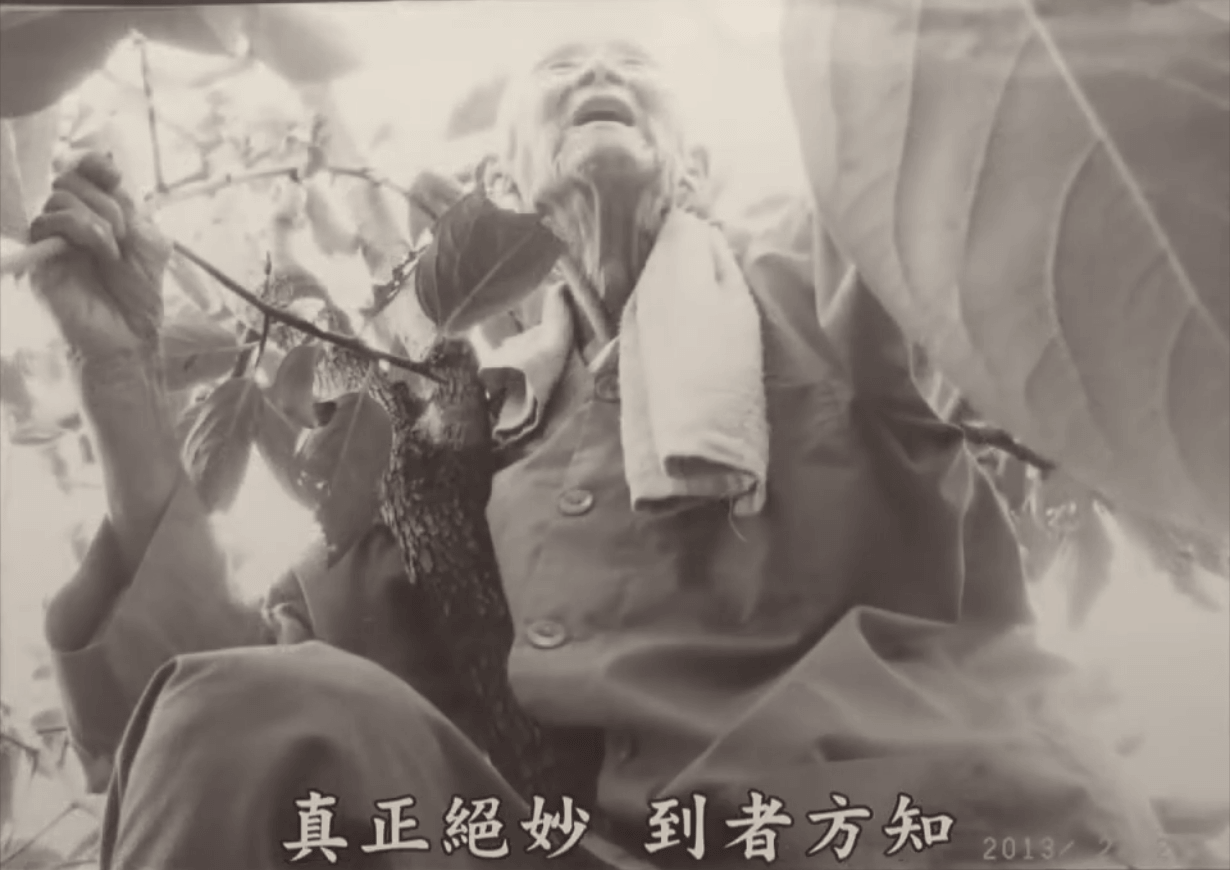 (Ngài leo lên cây hái hồng khi đã 112 tuổi)23. Trì giới tinh nghiêm. Năm 2009, lúc đó Ngài đang sống ở chùa Thiên Phật. Một lần, Pháp sư Diệu Liễu sau khi đưa cơm cho Ngài xong, tự mình thì ngồi xổm bên cạnh Ngài, bê bát cơm cũng bắt đầu ăn. Ngài nhìn thấy Pháp sư Diệu Liễu ngồi xổm trên đất ăn cơm, tỏ ra hết sức nghiêm khắc nói với Pháp sư: “Đừng ngồi xổm trên đất ăn! Người xuất gia nhất định phải giữ giới, phải chú ý uy nghi, làm kiểu mẫu tốt cho trời người, không giữ giới không ai thích!”. Ngài còn dùng Giới-luật khuyến khích đại chúng: Giới-luật không chỉ vẻn vẹn có ngũ giới, thập giới, Tỳ-kheo giới, Bồ-tát giới,… càng quan trọng hơn là quy ước sống chung, chính là nói trong cuộc sống sinh hoạt hằng ngày mọi người đối với nhau đều phải có quy củ, phải tuân thủ quy củ này. Trong ngôi chùa nhỏ của Ngài, phải có thể chịu khổ, còn phải có thể giữ giới, mới có thể sống chung với Ngài.Một ngày Trung Thu năm 2012, mấy vị cư sĩ bên ngoài đến chùa Phật Lai. Họ đến tự viện, bèn đến đảnh lễ Ngài rồi thỉnh cầu Ngài khai thị. Ngài ngồi ở đó, vừa tiếp tục chẻ củi vừa nói rằng: “Không có gì để khai thị, chăm chỉ niệm Phật! Trên đời không có việc gì khó, chỉ sợ tâm không chuyên!”. Mọi người nghe xong rất hoan hỷ, đều vỗ tay. Ngài nhấn mạnh thêm giọng nói: “Thật sự không có việc gì khó đâu!”. Sau đó, Ngài hỏi thăm họ là từ đâu đến, sau khi nghe đại chúng trả lời từng câu một, Ngài cười mà nói rằng: “Tôi đây là miếu nhỏ, ăn là ăn cực, mặc là mặc vá. Chư vị đến đây phải có thể chịu khổ, có thể chịu khổ mới có thể hết khổ. Chư vị không đến tôi không trách, đến rồi thì phải giữ giới của tôi. Đi đến đâu phải giữ quy củ nơi đó!”. Ngài dạy người phải chăm chỉ niệm Phật, trì giới niệm Phật, thân giáo của Ngài chính là trì giới niệm Phật.24. Bí quyết dưỡng sinh. Ngài nói đạo dưỡng sinh của Ngài là “trì giới niệm Phật”. Trì giới là dưỡng thân, niệm Phật là dưỡng tâm. Chúng ta làm tốt ngũ giới, thập thiện,… mà Phật pháp nói thì chính là dưỡng thân; trong tâm chỉ có A Mi Đà Phật thì tâm này chính là tốt trong tốt, chính là dưỡng tâm.25. Người nhẫn tự an. Lúc Ngài còn sống trên núi Đồng Bách, có một khoảng thời gian, Ngài thấy mấy sư huynh đệ luôn soi mói nói xấu Ngài, nhưng Ngài tuyệt không để tâm. Về sau, sư phụ gọi Ngài đến phòng Phương trượng, hỏi Ngài có vụng trộm với nữ cư sĩ hay không. Mãi đến lúc này, Ngài mới hiểu ra, thì ra có người mưu cáo hãm hại mình, các sư huynh đệ bàn tán xôn xao, câu chuyện bèn truyền đến chỗ của sư phụ. Có người nói: “Hải Hiền có đối tượng nhiều đến cả cánh rừng!”. Lời nói thật khó nghe. Việc này càng truyền càng ly kỳ, về sau thậm chí có cả thời gian và địa điểm. Ngài vì việc này bị bài xích, có số sư huynh đệ cũng không muốn tiếp cận với Ngài nữa, nhưng trong lòng của Ngài rất bình tĩnh, Ngài không lên tiếng, cũng không tranh biện. Mãi đến sau khi một sư huynh đi tham học bên ngoài trở về, nghe nói sự việc này, lập tức đứng ra vì Ngài làm sáng tỏ sự thật: Mấy ngày đó, vị sư huynh này và Ngài cùng thu hoạch ngô trên sườn núi, có thôn dân dưới núi đến giúp đỡ làm việc, thời gian đó, hai người cùng ở với nhau suốt. Đến đây, lời ong tiếng ve cuối cùng đã chấm dứt. Trong bộ Kinh Kim Cang, Phật dạy: “Tất cả pháp (thiện pháp của thế gian và thiện pháp của xuất thế gian) được thành tựu ở nhẫn nhục”.Công phu nhẫn nhục của Ngài cao, người khác hủy báng Ngài, ức hiếp Ngài, chướng ngại Ngài, hãm hại Ngài, trong tâm Ngài hết thảy không việc gì, mỗi ngày làm việc, niệm Phật như thường, rất vui vẻ. Ngài không thời gian tính toán với người khác những việc này, nhân của ai thì quả nấy nhận, dùng ác ý đối với người khác, ác ý này vẫn sẽ quay trở lại chính mình.Nhiều năm trước, có một lần, một thợ điện theo thường lệ đi đến thu tiền điện của chùa. Ngài thấy rằng số tiền điện phí quá cao, bèn hỏi anh ta: “Tiền điện tháng này so với tháng trước sao lại cao quá vậy?”. Thợ điện không nói lời nào đã đánh Ngài hai bạt tai. Ngài không hé môi nói lời nào, móc tiền điện ra trả cho thợ điện. Sau khi thợ điện đi rồi, mấy vị cư sĩ ở đó hết sức tức giận, mọi người nhao nhao tỏ ra bất bình nói: “Vậy không được, chúng ta phải tìm anh ta nói phải trái mới được! Anh ta như vậy là không nói lý lẽ!”. Ngài ngăn mọi người lại nói: “Bỏ đi! Bỏ đi! Anh ta đánh tôi, xem như anh ta gãi ngứa cho tôi mà; nhổ nước bọt vào mặt tôi, xem như rửa mặt cho tôi vậy mà! Với người không tranh cao luận thấp thì không phiền não. Chúng ta là người xuất gia nhất định phải độ lượng lớn, có thể khoan dung người khác, mãi mãi ghi nhớ: Người nhẫn tự an!”. Tha thứ cho người khác, không tính toán với người là tu phước, từng chút từng chút này đều là tích công lũy đức. Chịu thiệt là phước, phải có thể chịu thiệt, tuyệt không làm cái việc chiếm lợi. Người nên hồ đồ, không phải thật sự hồ đồ, chỉ là giả hồ đồ, đây là hồ đồ khó có. Không so đo với người, cam tâm tình nguyện mắc lừa chịu thiệt, tuyệt không để trong tâm, người như vậy về sau phước lớn! Pháp sư Diễn Cường nói: “Trong tâm người ta cũng không việc giả tạo, cũng không đi gây sự. Tôi muốn nói, Hiền công tuyệt đối là Phật Bồ-tát ứng hóa đến thế gian đấy! Người ta một đời này, tôi không nghe nói qua Ngài vì giành vật gì mà tranh cãi qua với người nào. Điểm này của lão Hòa thượng đặc biệt đáng ca ngợi, hảo nhẫn nhục công phu! Cả một đời không có ngăn cách với bất kỳ ai, Ngài nói đây đều là cha mẹ, anh em, thầy giáo nhiều đời nhiều kiếp của chính mình đấy! Bất luận chư vị có tu hành hay không tu hành, đến chỗ của Hiền công thì tất cả đều tốt, người ta cũng không bàn tốt, không nói xấu, đều để họ sanh tâm hoan hỷ. Hiền công ngày thường cũng không thích nói chuyện phiếm gì, đi đứng nằm ngồi niệm Mi Đà, người ta thật sự đạt đến trình độ đó rồi, quán nội không quán ngoại!”. Ngài trụ thế 112 năm, xuất gia 92 năm, một đời hành Bồ-tát đạo, bất luận gặp phải khó khăn kiểu gì, uất ức ra làm sao, bị sỉ nhục như thế nào, cả thảy Ngài có thể nhẫn nhục hết, như không hề có việc đó, không để trong tâm, trong tâm của Ngài chỉ có một câu “A Mi Đà Phật”, đây là chánh tri chánh kiến. Nếu có phẩm hạnh giống như Ngài thì nhất định có thành tựu.26. Ôn hòa hậu đạo. Sau tết Trung Thu năm 2012, chùa Phật Lai có 10 vị cư sĩ đến từ Nam Dương, Lạc Dương, Trú Mã Điếm, Giang Tô và Thiểm Tây. Lúc đó, tự viện còn chưa nổi tiếng, cho nên ngày thường rất ít người đến viếng. Pháp sư Ấn Chí bèn nói với mọi người: “Mọi người từ nhiều nơi tập hợp ở chùa Phật Lai, cũng không biết là duyên phận bao nhiêu đời bao nhiêu kiếp. Cho nên tôi đề nghị mọi người cùng nhau đả Phật thất, có được hay không?”. Mọi người nhất trí tán thành, trong đó có một cặp vợ chồng còn dắt theo đứa con trai 5 tuổi của họ đến, đứa trẻ này rất tinh nghịch. Lúc mấy vị cư sĩ niệm Phật thì Ngài ở trong liêu phòng vừa xâu chuỗi hạt bo bo, vừa chăm nom đứa trẻ này. Bình thường, Ngài không dễ dàng gì xâu được một sợi chuỗi, nhưng lại bị đứa trẻ này một nắm vứt xuống đất, làm hạt chuỗi lăn khắp sàn đất. Ngài cũng không một chút nổi giận, nhặt lên từng hạt một, xâu lại từ đầu. Ngài tính tình ôn hòa, một đời kính cẩn với người, không ai nhìn thấy Ngài nổi nóng qua, cũng chưa từng thấy Ngài hủy báng, xem thường qua bất kỳ ai. Ngài một đời chưa từng nói lời vọng ngữ, không những chưa từng nói, ngay cả ngữ khí như vậy cũng chưa từng xuất hiện. Cho nên bất luận nam nữ lão ấu, tại gia xuất gia, gần gũi Ngài không ai không sanh tâm hoan hỷ. Ngài từng nhiều lần khuyên bảo các đệ tử: “Thà rằng ăn mặn mà niệm Phật, không được ăn chay mà mắng người!”. Nhu hòa là biểu hiện của từ bi; đối người có lòng yêu thương, nhất định sẽ nghĩ cho người khác nhiều, ít phê bình người khác. Phê bình người rất dễ kết oán thù với người, người nói vô tâm, người nghe có ý, oán thù kết rồi rất khó hóa giải, cho nên không thể không cẩn thận dè dặt. Ngài một đời không có xem thường bất kỳ ai, không dùng thái độ không tốt đối đãi qua bất kỳ người nào, Ngài nhìn thấy ai đều là hoan hoan hỷ hỷ, từ đáy lòng của Ngài lưu lộ ra là sự từ bi chân thành. Bất luận là đối với người tốt hay là đối với người xấu Ngài đều cười tít mắt, trong tâm Ngài không có người này tốt người kia xấu, cũng không có thích người này ghét người kia, vĩnh viễn cả thảy bình đẳng, cho nên mỗi người đều thích gần gũi Ngài. Ngài vô cùng hiền hòa, đối với yêu cầu của người khác, Ngài cũng luôn phương tiện thiện xảo giúp đỡ, khiến người sanh tâm hoan hỷ. Ngài đối đãi hết thảy người, sự và vật không có chút ác ý gì. Bạn mạo phạm đến Ngài, Ngài coi như không, Ngài không để trong tâm; bạn nói sai, làm sai trước mặt Ngài, Ngài cũng không có quở trách, Ngài biết được bạn vì sao có thể làm việc không ổn thỏa, Ngài sẽ dạy bạn, sẽ không trách bạn.Một cư sĩ nhiệt tình, ăn ngay nói thẳng, mô tả bản thân là loại người “đầu óc đơn giản, nói chuyện nghĩ thế nào thì nói thế đó”. Mùa xuân đầu năm 2012, tại Niệm Phật Đường Nghĩa Ô ở Nam Dương, anh ấy lần đầu tiên gặp Ngài. Anh ấy tuy biết mình có những tật xấu này, nhưng hôm đó lúc nói chuyện vẫn là nghĩ sao nói vậy. Ngài không thích nhất là chỉ trích, phê bình người khác; nhưng lần này Ngài vừa gặp mặt thì lại khuyên răn anh ấy: “Quản tốt cái miệng của con, đừng ăn nói lung tung!”. Nghe xong câu này, cư sĩ rất cảm động, rất cảm kích Ngài đã dạy bảo. Khi ở cùng Ngài, anh ấy cảm thấy chính mình thật sự giống một đứa trẻ, anh ấy luôn thích tinh nghịch trước mặt Ngài, lúc nào cũng hỏi Ngài: “Ngài đã thấy Phật A Mi Đà chưa? Phật có nói qua với Ngài điều gì không?”. Ngài lần nào cũng đều trả lời giống như đùa với anh ấy vậy: “Lão Phật Gia không cho nói nha!”. Ngài thường xuyên thấy được thế giới Cực Lạc, thường xuyên gặp được Phật A Mi Đà vì trong tâm Ngài không có tạp niệm, Ngài sớm đã buông bỏ tất cả người, việc và vật của thế gian này rồi, được đại tự tại, tùy duyên diệu dụng. Bên trong tùy duyên lưu lộ ra là Trí-huệ, Ngài không có phiền não. Tất cả người, việc, vật mà Ngài từ sáng đến tối nhìn thấy, không có gì là Ngài chán ghét, không có gì là Ngài không thích, Ngài luôn hòa hợp êm thấm, nét mặt tươi cười đối với tất cả người, việc hay vật. Ngài hằng thuận chúng sanh, trước nay chưa từng nói “Tôi muốn làm gì!”. Đối nhân xử thế của thế gian tùy thuận thì tốt, như vậy có thể làm cho mọi người sanh tâm hoan hỷ. Thế bản thân trong đó có được lợi ích hay không chứ? Có lúc có, có lúc tuyệt nhiên không có, bất kể có hay không có đều vui vẻ.Mỗi lúc cư sĩ hộ pháp sắp xếp cho Ngài tham gia hoạt động gì, Ngài chưa từng khước từ, Ngài không nghĩ cho bản thân, chỉ nghĩ rằng để chúng sanh sanh tâm hoan hỷ. Nếu như là tham gia pháp hội phóng sanh quy mô lớn, Ngài bao giờ cũng chuẩn bị xong sớm Tăng phục và pháp khí, ăn mặc rất sạch sẽ gọn gàng đến hiện trường pháp hội sớm hơn. Bất luận thời gian phóng sanh kéo dài đến bao lâu, Ngài lúc nào cũng tươi vui, mà lại không mất đi vẻ trang trọng và uy nghi. Ở trong đoàn người, lúc có người cúi chào hoặc cúng dường Ngài, bao giờ Ngài cũng nét mặt ân cần, hòa nhã thân mật, làm cho mỗi cư sĩ đều cảm nhận sự ấm áp và hạnh phúc vô cùng.Cúng dường tiền bạc cho Ngài, toàn bộ Ngài để lại chùa hoặc Niệm Phật Đường phía bên thỉnh mời, làm kinh phí phóng sanh hoặc ấn tống kinh sách. Lúc phóng sanh chim, Ngài sẽ tự tay mở lồng chim, dùng ánh mắt tràn đầy từ bi nhìn từng con chim nhỏ bay về rừng cây, bay lên trời xanh, trên gương mặt đầy những nếp nhăn của Ngài lúc này dạt dào nét ôn hòa và đôn hậu! Thần thái và từ bi của Ngài lúc nào cũng có thể rung động mọi người đang có mặt. Toàn bộ hoạt động phóng sanh thường thường phải từ sáng sớm liên tục kéo dài đến một hai giờ chiều, người trẻ cũng có thể cảm thấy hơi mệt, nhưng Ngài hơn 100 tuổi lại tinh thần sung mãn suốt, nhận không ra Ngài có một chút phiền chán và mệt mỏi gì. Một số người gặp được Ngài đều muốn chụp hình chung với Ngài, Ngài trước giờ chưa từng từ chối, ngược lại còn chủ động phối hợp, cố gắng hết sức thỏa mãn ý muốn của đại chúng. Ngài từ đầu đến cuối giữ nguyên nét tươi cười, không ngại phiền phức chụp hình chung lưu niệm với từng tốp cư sĩ, hoặc chụp riêng với một người, hoặc chụp với nhiều người, hoặc chụp bức ảnh gia đình, Ngài có lòng nhẫn nại, Ngài không sợ mệt, mọi người đều rất thích Ngài. Mấy tiếng đồng hồ liên tiếp, không có nghỉ ngơi, đừng nói là người hơn 100 tuổi rồi, ngay cả người trẻ tuổi cũng sẽ chịu không nổi.Một lần, hoạt động kết thúc rồi, vị cư sĩ Nam Dương ăn ngay nói thẳng kia lái xe đưa Ngài về Niệm Phật Đường. Lúc xuống xe, Ngài e ngại nói với anh ấy: “Đã làm ướt hết xe của con rồi!”. Cư sĩ hỏi Ngài: “Làm sao ạ?”. Ngài nói: “Tiểu ra quần rồi!”. Thì ra, hiện trường hoạt động không có nhà vệ sinh; sau hoạt động, mọi người dồn dập đến chụp ảnh chung với Ngài, để thỏa mãn ý muốn của đại chúng, Ngài nhịn tiểu suốt. Cư sĩ ngay tức khắc cảm thấy xấu hổ và áy náy vô cùng, nước mắt bất chợt chảy ra. Chúng ta không thật sự dùng tâm thông cảm chút nào cho một người già trên 100 tuổi này rồi!27. Bi nguyện của Bồ-tát Quán Thế Âm. Mùa thu năm 1938, Ngài trở về quê nhà xử lý công việc. Con rể của ông chủ họ Thôi ngày xưa giúp đỡ gia đình Ngài hiện tại đang học ở Nam Dương, cần người nhà gởi cho anh ấy một ít quần áo mùa đông và đồ dùng sinh hoạt, thế nhưng trong nhà của ông chủ có việc, không rời khỏi được, thế là bèn nhờ Ngài giúp đỡ mang quần áo và đồ dùng hằng ngày đưa đến Nam Dương. Ngày Ngài đến được Nam Dương, đúng lúc gặp phải quân Nhật điều động 40 phi cơ oanh tạc thành phố Nam Dương. Ngài không sợ hãi, ngồi dưới một góc tường, chuyên tâm niệm “Nam Mô Quán Thế Âm Bồ-tát”. Bấy giờ có 7 chiếc phi cơ lượn vòng trên đỉnh đầu của Ngài, thay phiên nhau ném bom xuống, tình hình rất là nguy hiểm, vậy mà Ngài không một mảy may bị tổn thương. Kinh Vô Lượng Thọ nói: “Thế gian thiện nam tử, thiện nữ nhân, nhược hữu cấp nạn khủng bố, đãn tự quy mạng Quán Thế Âm Bồ-tát, vô bất đắc giải thoát giả!”. Cả đời Ngài nhiều lần ấn chứng cho bi nguyện của Bồ-tát thật sự không giả.28. Khiêm tốn cung kính, không thấy lỗi thế gian. Ngài nhìn cái thế gian này cái gì cũng tốt: thuận cảnh tốt, nghịch cảnh tốt, ác duyên cũng tốt, thiện duyên cũng tốt, không có gì là không tốt, tất cả đều tốt. Ngài đã từng nói với các đệ tử: “Trong mắt của ta, tất cả đều tốt, không có gì là không tốt. Thấy gì cũng nói tốt, thấy gì cũng vui vẻ, trong tâm mới thường có pháp hỷ sung mãn, trong tâm mới có thể thanh tịnh, mới không phiền não, mới không giận hờn hận người. Không phân biệt cái này tốt cái kia xấu, cũng không có cái này ăn ngon, cái kia không ngon, tất cả đều tùy duyên, thì có thể an tâm rồi!”. Vì vậy, trong cuộc sống bồi dưỡng phẩm đức tính khiêm tốn của mình, không kiêu căng ngạo mạn, đối với mọi người đều tôn kính, đối với mọi người đều hoan hỷ, tâm thanh tịnh bình đẳng mới có thể hiện tiền. Ngài cả đời không hủy báng ai, không phê bình ai.Một năm trước khi Ngài vãng sanh Cực Lạc, nói đến chủ đề của trụ trì, Ngài nói với một vị cư sĩ: “Tôi không biết chữ, làm sao trụ trì! Bây giờ tôi chỉ biết niệm Phật của tôi!”. Thời đại này của chúng ta, Phật pháp suy rồi, vẫn có người tranh làm trụ trì của ngôi chùa nhỏ, tranh làm người quản lý, Ngài khiêm tốn, không xem mình là lớn nhất. Khi giảng kinh, Ân sư Thích Tịnh Không nói sau khi Đại lão hòa thượng Thích Hải Hiền xuất gia lúc 20 tuổi, niệm Phật 3 năm thì có thể đạt được Công Phu Thành Phiến. Đạt được Công Phu Thành Phiến thì chắc chắn có thể vãng sanh thế giới tây phương Cực Lạc, khẳng định thấy được Phật, đây là mục tiêu của người học Tịnh Độ tông. Nếu như lúc này vẫn còn thọ mạng, bản thân không cần nữa, cầu Phật đưa Ngài đến thế giới Cực Lạc không thành vấn đề. Nếu như niệm thêm 3 năm nữa, Ngài nhất định được Sự Nhất Tâm Bất Loạn, thêm 3 năm hay 5 năm nữa thì Ngài có thể đạt đến Lý Nhất Tâm Bất Loạn, đây là cảnh giới cao nhất rồi. Vì vậy, Ân sư Thích Tịnh Không chắc chắn rằng tất cả những gì Đại lão hòa thượng Thích Hải Hiền chứng đắc được là Đại Triệt Đại Ngộ Minh Tâm Kiến Tánh mà Thiền tông thường nói. Chứng được địa vị này, vãng sanh thế giới tây phương Cực Lạc là địa vị Thượng phẩm Thượng sanh. Đây là thành tựu không thể nghĩ bàn!4 tháng trước khi Ngài vãng sanh Cực Lạc, nhiều cư sĩ ở Niệm Phật Đường Nghĩa Ô Nam Dương rất nghiêm túc chuẩn bị mấy câu hỏi để thỉnh giáo Ngài. Ngài nói với họ: “Bây giờ tôi đã hơn 100 tuổi rồi, phải vãng sanh đến thế giới tây phương Cực Lạc, Lão Phật Gia là cội nguồn của lão Hòa thượng tôi! Tôi đã cầu xin Lão Phật Gia mấy lần rồi, muốn đi theo Ngài, nhưng Lão Phật Gia không dạy tôi đi theo Ngài, nói tôi tu rất tốt, kêu tôi sống thêm 2 năm để làm tấm gương cho mọi người xem, dạy tôi ở thế gian làm biểu pháp!”. “Lão Phật Gia” mà Ngài nói chính là A Mi Đà Phật. Trong suốt cuộc đời của Ngài, đã trải qua rất nhiều chuyện, nhưng trong bất cứ tình huống nào, Ngài cũng có thể không chịu sự quấy nhiễu, không bị ảnh hưởng, một câu Phật hiệu niệm đến cùng!Lúc Ngài ở chùa Thiên Phật, một vị cư sĩ cũng ở một thời gian trong chùa Thiên Phật niệm Phật nói: “Lão Hòa thượng mỗi ngày 3 giờ sáng nhất định thức dậy, khi mọi người nghe được bên ngoài cửa sổ lão Hòa thượng một bước chân một câu A Mi Đà Phật thì biết rằng Ngài đã thức dậy rồi, đang trên đường đi vệ sinh rồi, mọi người hổ thẹn nên cũng không tiếp tục ngủ nữa, cũng nhanh chóng thức dậy theo Ngài!”. Ngài rất thành khẩn nói với mọi người: “Niệm Phật, không phải niệm một chút thì có thể tu tốt được!”. Ngài 92 năm chưa từng quên đi câu Phật hiệu, Phật hiệu của Ngài là niệm niệm tương tục, ăn cơm cũng niệm Phật, mặc áo cũng niệm Phật, sinh hoạt của Ngài không rời Phật hiệu. Khi làm ruộng, một cuốc một xẻng cũng không rời Phật hiệu. Khi đối người tiếp vật, vừa nói chuyện xong thì Phật hiệu lại tiếp tục khởi lên rồi. Đây là người niệm Phật! Ngài nói với Pháp sư Ấn Vinh: “Khi làm việc không làm lỡ niệm Phật đâu!”.Trên cơ bản, Ngài là niệm thầm hoặc trì Kim Cang. Trong tâm niệm Phật, miệng không động gọi là niệm thầm; miệng động nhưng không có tiếng gọi là trì Kim Cang. Tiếp xúc với Ngài lâu rồi thì sẽ phát hiện bất luận đi đứng nằm ngồi, Ngài luôn nhẹ nhàng nhép môi. Có một lần, một vị Pháp sư trẻ tuổi và Ngài cùng nhau đào đậu phộng, Pháp sư trẻ nhìn thấy Ngài khi nhặt đậu phộng luôn nhép môi, không nhịn được nên hỏi: “Sư ông, Ngài luôn nhép môi, đang nói gì vậy?”. Ngài trả lời: “A Mi Đà Phật!”.Năm Ngài 112 tuổi, có một hôm ở chùa Viên Minh, Ngài nhìn thấy cành cây của cây ngô đồng rủ xuống thấp làm trở ngại những tín chúng vào ra. Ngài cầm cái rìu, cái cưa, leo lên thang, trèo lên cây để chặt bớt. Các đệ tử nhìn thấy nghĩ trong tâm: Sư phụ đã hơn 100 tuổi rồi, mà còn tự mình leo lên cây làm việc, đây chính là Tăng Bảo của nhà Phật! Nhưng mà chuyển hướng suy nghĩ lại: Đã là người già 112 tuổi rồi, nếu có gì sơ suất thì sao? Ngài nhìn thấu suy nghĩ của đệ tử, cười mà nói: “Không sao, không sao, ta đang niệm Phật mà!”. Một cư sĩ lại hỏi Ngài: “Cả ngày Ngài vẫn không ngừng làm việc, Ngài không mệt sao?”. Ngài nhẹ nhàng nói: “Khi làm việc mệt rồi, trong lòng niệm A Mi Đà Phật thì không mệt nữa!”. Nói xong Ngài cười rất hiền từ, cười rất vui vẻ, rất chân thật. Ngài tuổi tác lớn như vậy, mỗi ngày làm việc từ sáng đến tối, sao lại có thể không cảm thấy mệt mỏi? Khi Ngài đang làm việc, Ngài không nghĩ đến Ngài đang làm việc, không nghĩ đến mệt, trong tâm của Ngài chỉ có một câu Phật hiệu. Tất cả pháp từ tâm tưởng sanh, không nghĩ mệt thì không mệt, không nghĩ cực khổ thì không cực khổ, niệm niệm đều là “A Mi Đà Phật” thì pháp hỷ sung mãn. Ngài vô ngã, có ngã thì mệt. Nếu như vô ngã, việc làm có nhiều hơn thì ai sẽ mệt? Cho nên bất luận là lượng công việc của Ngài nhiều bao nhiêu, thời gian làm việc lâu bao nhiêu, Ngài tuyệt đối không mệt mỏi.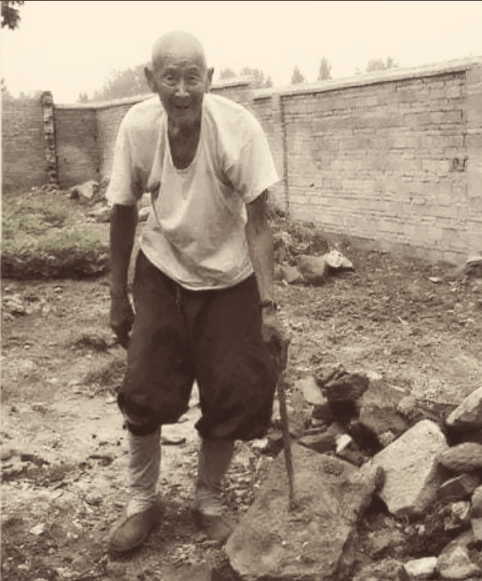 (Ngài biểu hiện ra bên ngoài là một phúc tướng hoan hỷ)Có người tán thán Ngài sức khỏe tốt nhưng mà không biết vì sao sức khỏe của Ngài tốt như vậy. Đó là bởi vì Ngài đã buông bỏ vạn duyên. Ngài vì chúng ta thị hiện thật là vi diệu, Ngài thật sự buông bỏ vạn duyên. Ngài cả đời đều vất vả cần cù mà lao động, không có một ngày nghỉ ngơi. Ngài không biết mệt, biểu hiện bên ngoài là một phúc tướng hoan hỷ, phúc tướng hỷ duyệt. Ngài làm ruộng chính là đang tu hành, Phật hiệu của Ngài 24 tiếng không gián đoạn, trong tâm Ngài không có tạp niệm, không có phan duyên, không có không tùy hỷ công đức; tuy rằng tùy duyên, tùy hỷ, lại không để trong tâm mảy may nào, luôn luôn giữ gìn tâm thanh tịnh, bình đẳng, giác. Đây chính là Đại lão hòa thượng Thích Hải Hiền, đây gọi là tu Tịnh Độ, tâm tịnh tức cõi Phật tịnh. Ngài niệm như vậy suốt 92 năm, biết trước ngày giờ, tự tại vãng sanh đến Tịnh Độ của A Mi Đà Phật.29. Pháp môn Tịnh Độ. Ngài nói cho chúng ta biết một sự thật: Thế giới tây phương Cực Lạc trên kinh điển nói là thật sự có! Ngài đã gặp A Mi Đà Phật. Ngài đã cầu Phật đưa Ngài đến thế giới Cực Lạc nhưng A Mi Đà Phật chưa tiếp dẫn Ngài đi, Phật dạy Ngài phải tiếp tục ở lại thế gian làm biểu pháp. Ý nghĩa của biểu pháp là làm một tấm gương xuất sắc để mọi người nhìn thấy sanh khởi tín tâm, phát nguyện cầu sanh Cực Lạc. Đây là phương thức Ngài phổ độ chúng sanh.Tại sao chúng ta có thể vãng sanh đến thế giới Cực Lạc làm Phật? Bởi vì chúng ta vốn dĩ là Phật, Tự Tánh của chúng sanh và Tự Tánh của Phật là một không hai, chỉ là chúng ta mê rồi, không biết được sự thật này, chúng ta tùy thuận phiền não nên trở thành bộ dạng như hiện nay, làm một chúng sanh khổ não trong Lục đạo luân hồi. Nếu chúng ta tùy thuận Viên giáo xứng Tánh của Như Lai thì đến thế giới Cực Lạc làm Phật rồi. Mười pháp giới y chánh trang nghiêm, chúng ta muốn làm Phật, làm Bồ-tát, hay là làm người, làm súc sanh, làm ngạ quỷ, làm địa ngục đều là chính mình quyết định. Nhân của Mười pháp giới, cũng chính là chủng tử trong A-lại-da thức, tất cả chúng ta đều có, không thiếu gì cả, đầy đủ viên mãn. Phật đã giới thiệu Mười pháp giới này cho chúng ta biết rõ về việc chọn con đường nào, hy vọng chủng tử nào mọc rễ, nảy mầm, sinh trưởng, ra hoa, kết trái; tất cả là do chính mình lựa chọn, chính mình kiên trì, không phải người khác làm chủ; quyền chủ động trong tay của mình, Phật Bồ-tát chỉ là làm tăng thượng duyên cho chúng ta mà thôi, cho nên Phật không độ chúng sanh. Chúng sanh thành Phật là tự độ mình.Ngài xác thật là tấm gương tốt nhất đối với người tu Tịnh Độ tông. Nếu như thật sự muốn vãng sanh Cực Lạc thì phải học tập theo Ngài; thật sự muốn vãng sanh Cực Lạc thì Phật hiệu không thể gián đoạn. Nên dùng tâm thế nào để niệm Phật? Phật dạy chúng ta dùng Chân Tâm làm người, không thể dùng vọng tâm làm người, vọng tâm là tâm sanh diệt, là tâm luân hồi, dùng vọng tâm nhất định không thể siêu việt luân hồi. Vì vậy, niệm Phật phải dùng Chân Tâm để niệm. Một chân thì tất cả chân, dùng Chân Tâm niệm Phật, dùng Chân Tâm để sống, dùng Chân Tâm đối người tiếp vật. Dùng tâm khác nhau thì kết quả có gì khác biệt? Nếu như khởi tâm động niệm đều là tổn người lợi mình, tự tư tự lợi thì đây đều là nhân của Lục đạo luân hồi tam ác đạo, kiếp sau chắc chắn sanh ba đường ác. Chân Tâm phải bắt đầu từ không vọng ngữ, cho đến không khởi lên một chút ý niệm nào lừa gạt chúng sanh, phải thật thà chân thành đối đãi với chúng sanh. Có người nói: “Nếu thật thà chân thành thì nơi nơi tôi sẽ bị người khác ức hiếp!”. Vậy, nếu họ dùng tâm ác đối đãi với quý vị mà quý vị không dùng Chân Tâm đối đãi với họ, quý vị cũng giống như họ, cũng là dùng ác tâm đối đãi với họ thì mãi mãi quý vị không thoát ra khỏi Lục đạo luân hồi và ba ác đạo! Nếu như lúc nào cũng nghĩ làm sao lợi cho người, làm sao giúp đỡ người khác, làm sao thành tựu người khác, đây là tâm thiện, dùng tâm thiện sanh ba đường thiện. Nếu như đoạn ác tu thiện mà lại không đem đoạn ác tu thiện để ở trong tâm (tu công đức), trong tâm chỉ có A Mi Đà Phật, trong miệng cũng chỉ niệm một câu A Mi Đà Phật, không có tạp ngôn, không có tạp niệm, dùng tâm của Phật A Mi Đà để đối đãi với người, sự, vật thì đây là Tịnh Nghiệp; không có đạo lý nào không được vãng sanh Cực Lạc!Đa số người niệm Phật là có miệng không có tâm, cho nên không tương ưng với Phật, câu Phật hiệu này không thể đắc lực. Niệm Phật luôn luôn phải tâm miệng tương ưng, phải dùng Chân Tâm, dùng thành ý. Đại sư Ấn Quang nói với chúng ta “Một phần thành kính được một phần lợi ích, mười phần thành kính được mười phần lợi ích”, chân thành đến cực độ thì sẽ cảm ứng đạo giao với Phật. Niệm Phật kiêng kỵ nhất chính là dùng tâm tán loạn để niệm, vọng niệm trong tâm quá nhiều, tạp niệm quá nhiều thì tâm lực sẽ không tập trung. Tâm tán loạn niệm Phật không có công đức, chỉ là trồng hạt giống trong A-lại-da thức, trong đời này không thể có thọ dụng. Đại sư Ấn Quang đại từ đại bi, nói cho chúng ta biết dùng Pháp Mười Niệm (Thập Niệm Ký Số Pháp), từ câu thứ nhất đến câu thứ mười, niệm thật rõ ràng, nghe thật rõ ràng, nhớ thứ tự thật rõ ràng, phương pháp này có thể nhiếp tâm, không để tạp niệm xen vào! Tại sao lại có tạp niệm? Bởi vì không buông xả! Vẫn còn tham luyến cái này, mong cầu cái kia! Rất nhiều việc để lo lắng không yên. Thật sự buông xả thì tạp niệm không còn nữa, thật sự buông xả thì niệm Phật thấy Phật. Tâm chân thành, tâm thanh tịnh, tâm bình đẳng, tâm giác ngộ, tâm từ bi đều là Chân Tâm. Buông xả chấp trước thì được tâm thanh tịnh, với tất cả pháp thế gian và xuất thế gian không còn chấp trước nữa, có thể tùy duyên thì được tâm thanh tịnh, là cảnh giới của A-la-hán; lại buông xả phân biệt thì được tâm bình đẳng là cảnh giới của Bồ-tát; cuối cùng là khởi tâm động niệm đều buông xả, chính là Đại Triệt Đại Ngộ Minh Tâm Kiến Tánh, là thành Phật rồi.Vì sao phàm phu không thể buông xả? Bởi vì không hiểu rõ chân tướng sự thật, cái gì cũng xem là thật, không biết được hiện tượng trong vũ trụ là giả, là vô thường. Chúng ta có thể mất nó bất cứ lúc nào. Mạng người vô thường, ai có thể nắm chắc đảm bảo năm sau chúng ta còn sống? Không thể đảm bảo! Một hơi thở không còn thì qua đời này rồi.30. Cảnh giới niệm Phật. Ở Nam Dương khi Ngài nói về niệm Phật với mọi người, từng nói: “Không niệm đến Nhất Tâm Bất Loạn thì không cho là niệm Phật!”, có thể thấy được công phu niệm Phật của Ngài rất cao sâu! Ngài ở Nam Dương đa số đều ở nhà cư sĩ Lưu của Niệm Phật Đường Nghĩa Ô. Ngài luôn thức dậy lúc 2 giờ mấy sáng, sau đó thắp hương, niệm Phật, lạy Phật, nhiễu Phật. Một buổi sáng, cư sĩ Lưu nhìn thấy trong lư hương còn rất nhiều chân nhang, cư sĩ Lưu rất hiếu kỳ. Lúc ăn sáng, cư sĩ Lưu bèn hỏi Ngài: “Vì sao hôm nay thắp nhiều nhang như vậy?”. Ngài nói: “Thiên cơ không thể tiết lộ!”. Cư sĩ Lưu lại càng hiếu kỳ hơn, nên quấn lấy Ngài khiến Ngài nhất định phải nói, cư sĩ Lưu bảo đảm với Ngài sẽ không nói ra ngoài. Dừng một chút, Ngài nói với cư sĩ Lưu: “Tôi thấy cả bầu trời đều là A Mi Đà Phật!”. Ngài cũng nói với Pháp sư Ấn Chí nhiều lần, hoặc là khi Ngài niệm Phật, hoặc là khi Ngài không niệm Phật, rất nhiều lần đều là trên trời đang niệm Phật, dưới đất cũng đang niệm Phật, niệm Phật của trời đất dung hòa thành Nhất Thể, trời đất đều đang niệm Phật; có lúc là Ngài niệm Phật dẫn phía trên, phía dưới cùng nhau niệm Phật; có lúc là phía trên, phía dưới niệm Phật dẫn Ngài niệm Phật. Ngài còn nói với Pháp sư Ấn Chí: “Thiên nhân đang niệm Phật, thiên nhân đang đọc Kinh Vô Lượng Thọ, dưới đất đang niệm Phật, trời đất dung hòa thành Nhất Thể, kết thành một thể!”. Công phu của Ngài có thể nhìn thấy tất cả pháp đều là A Mi Đà Phật. Người niệm Phật niệm đến Công Phu Thành Phiến thì cảm ứng đạo giao với A Mi Đà Phật rồi, Công Phu Thành Phiến là cảm, A Mi Đà Phật sẽ có ứng. Niệm đến công phu ngoài “A Mi Đà Phật ra không có niệm nào khác” thì lúc này Phật hiện tiền. Tất cả pháp từ tâm tưởng sanh, Phật không phải từ thế giới tây phương Cực Lạc đến đây, Phật không có đi lại, là “do nơi xuất sanh, tùy nơi diệt tận”, đây là chân tướng của tất cả pháp.Tháng 10 năm 2012, mấy tháng trước khi Ngài vãng sanh Cực Lạc, trong một lần các cư sĩ Nam Dương thăm hỏi Ngài, mấy vị cư sĩ trẻ tuổi thỉnh giáo Ngài niệm Phật có cảm ứng gì, mọi người rất thích thú đối với việc này. Ngài nghe xong, nói với họ: “Cái gì ‘cảm ứng’, ‘hiếm lạ’ thì đừng cầu, tất cả để tự nhiên mới tốt!”. Tiếp đó, Ngài lại trầm ngâm suy nghĩ mà nói đạo: “Niệm Phật à, mỗi buổi tối khi tôi niệm Phật, chỉ thấy trên giường dưới giường, trong phòng ngoài phòng toàn là người, đầy cả căn phòng đều là chúng sanh đang nghe tôi niệm A Mi Đà Phật. Đến khi trời sáng không thức dậy nổi thì nghe thấy có người nói bên tai: ‘Mau dậy đi, phải niệm Phật rồi!’. Thật sự rất kỳ diệu!”. Những chuyện như “cảm ứng”, “hiếm lạ” thì tuyệt đối đừng có mong cầu, cho dù đó là thật hay là giả. Nếu như cầu những thứ này thì bản thân thụt lùi rồi, bởi vì chúng quấy nhiễu tâm thanh tịnh của chúng ta, ô nhiễm tâm thanh tịnh của chúng ta, chúng làm cho chúng ta mất đi tâm bình đẳng, đối với chúng ta là chướng ngại lớn.Nhưng các vị cư sĩ đối với cảnh giới niệm Phật của Ngài thì rất muốn biết. Vì vậy, cư sĩ Lưu thay mọi người hỏi Ngài: “Họ muốn hỏi Ngài, xem Ngài niệm Phật có niệm được cảnh giới gì chưa?”. Ngài đáp: “Có cảnh giới gì có thể nói với quý vị sao?”. Ngài cười mà nói: “Chưa đến lúc! Nếu như quý vị xuất gia rồi, vào trong Giới Đàn sẽ có người nói với quý vị!”. Một vị nữ cư sĩ thanh niên rất kỳ vọng nhịn không được xen vào nói: “Ngài nói cho chúng con nghe với!”. Ngài cười và nói với cô ấy: “Nói cho cô à? Điều đó không nói được, không thể nói!”. Nói xong, nét mặt của Ngài trở nên nghiêm nghị: “Nói chuyện khẩu mãng rồi, như vậy không tốt, sau này sẽ đoản thọ mạng của cô. Cô biết được thiên cơ thế nào? Nhìn thấy rồi không được nói!”. Vị nữ cư sĩ này không cam tâm, lại hỏi thêm một câu: “Vậy Ngài đã thấy thế giới tây phương Cực Lạc chưa?”. Ngài không trực tiếp trả lời cô ấy, quay đầu qua kia, nhìn vị cư sĩ kế bên tiếp tục nói: “Trời tối rồi, thấy gì chứ! Lão Phật Gia đã nói gì với cô, đừng nói!”. Lão Hòa thượng vừa nói, vừa lắc tay. Một chàng trai hỏi: “Lão Phật Gia không cho nói à?”. Ngài nói: “Quý vị tiết lộ thiên cơ sẽ bị trời đánh đó!”. Ngài tiếp tục nói: “Nếu như quý vị gặp ai cũng nói, lần sau họ sẽ không nói cho quý vị biết. Nếu như quý vị xuất gia rồi, trong Giới Đàn, phải tu hành như thế nào họ đều nói ra cho quý vị biết. Thích xuất gia thì có thể xuất gia, nếu không thích xuất gia thì quý vị làm một ông lão trường chay chỉ niệm A Mi Đà Phật. Niệm cho đến khi được Nhất Tâm Bất Loạn thì Lão Phật Gia sẽ đến để dặn dò quý vị, những người nhanh miệng thì (Phật) sẽ không nói. (Nên) không được nói! Niệm đến Nhất Tâm Bất Loạn, Lão Phật Gia đều biết! Nếu quý vị tu hành tốt rồi, trong tâm người ta đều biết rõ, đều nhìn quý vị, đều theo dõi quý vị đó! Phải thành thật niệm Phật!”.Mọi người đã chẳng còn hứng thú muốn biết về những cảnh giới niệm Phật của Ngài. Vị cư sĩ lần đầu tiên gặp mặt thì bị Ngài nhắc nhở phải “quản tốt cái miệng của con”, muốn truy hỏi đến cùng Ngài “Nhất Tâm Bất Loạn” rốt cuộc là cảnh giới gì. Anh mới vừa mở đầu thì bị Ngài ngắt lời, cười nói với anh: “Nhất Tâm Bất Loạn làm sao nói cho con biết? Không thể nào nói được!”. Nghe xong, anh hơi xúc động, bỗng chốc đứng dậy, không nhịn được nên muốn chia sẻ vài câu với mọi người, lời vẫn chưa nói ra thì hai tay của anh đã không làm chủ được, đã khua tay rồi. Ngài như thường ngày từ từ mà nói với anh: “Con không cần khua tay múa chân, dùng miệng nói, tay đừng nói!”. Vừa nói, Ngài lại vừa học theo anh ấy dùng tay khua vài cái!Nếu như có người hỏi Ngài: “Ngài đã thấy A Mi Đà Phật chưa?”. Ngài sẽ khẳng định mà nói cho quý vị biết: “Thấy rồi!”. Nhưng là đã thấy bao nhiêu lần thì Ngài không nói. Ân sư Thích Tịnh Không giảng kinh đã nói nhiều lần là lão Hòa thượng Hải Hiền trong một đời này không chỉ thấy A Mi Đà Phật một lần, chỉ là Ngài không chịu nói, người có căn tánh như Ngài niệm Phật nhiều nhất là 3 năm thì có thể đắc Thiền-định, đây là Công Phu Thành Phiến. Trong “Tịnh Độ Vãng Sanh Truyện” và trong “Tịnh Độ Thánh Hiền Lục”, những tấm gương niệm Phật 3 năm thì có thể thành tựu, có thể được Thiền-định rất nhiều, rất phổ biến. Công Phu Thành Phiến không phải là định rất sâu, nhưng chỉ cần có công phu này thì có thể tự tại vãng sanh thế giới tây phương Cực Lạc; có không ít người sau khi đạt được Công Phu Thành Phiến mà thọ mạng vẫn còn, nhưng họ không cần nữa, họ cầu A Mi Đà Phật tiếp dẫn họ đến thế giới Cực Lạc.31. Lạy Phật phải lạy ra Tự Tánh. Mùa xuân năm 2012, người thanh niên đã nhặt một sợi mì khi ăn đi cùng với bạn đến chùa Phật Lai, nhìn thấy Ngài đang ngồi trong phòng vá quần áo, liền bước thẳng vào đảnh lễ Ngài. Ngài cản anh ta lại, hỏi rằng: “Đi lạy Phật chưa?”. Anh ta đáp: “Dạ chưa!”. Ngài chỉ bồ đoàn dưới đất nói: “Con lạy Phật trước!”. Người thanh niên dời bồ đoàn dưới đất đến trước tượng Phật đảnh lễ 3 lạy. Ngài nhìn anh ta đứng lên sau khi lạy xong, cười và nói: “Ta chỉ con lạy Phật như thế nào rồi, con vẫn chưa học được à? Lạy Phật phải giống như cáp mô, sống lưng phải để cho ngay!”. Người thanh niên vội vàng đảnh lễ Ngài, cam đoan với Ngài rằng: “Con nhớ rồi, sau này lạy Phật nhất định đạt chuẩn!”. Ngài không ngớt lời nói: “Tốt, tốt!”. Sau đó cố ý giải thích với anh ta: “Cáp mô chính là con cóc đó!”. Làm cho mọi người cười không dứt. Mỗi khi có người đảnh lễ Ngài, Ngài đều vui cười hớn hở mà nói : “Đừng lạy phàm Tăng như tôi, đi lạy Phật!”. Mỗi khi Ngài nhìn thấy tư thế lạy Phật của các cư sĩ tạp loạn không có oai nghi thì sẽ lập tức giảng giải với mọi người: “Lạy Phật tâm phải thành, sống lưng phải ngay, để chén nước cũng không rơi vãi, khi lạy xuống thì tư thế phải như con cóc!”. Ngài vừa nói lại vừa làm mẫu mấy lần cho mọi người xem.Cho dù ngày tháng khó khăn thế nào, công phu tu hành của Ngài chưa từng gián đoạn. Ngài hằng ngày thắp nhang lạy Phật, niệm Phật; đặc biệt là niệm Phật ngày đêm không gián đoạn. Niệm Phật, lạy Phật mệt rồi thì lên giường nghỉ ngơi một chút; nghỉ ngơi xong rồi thì đứng dậy tiếp tục niệm Phật, tiếp tục lạy Phật. Vô cùng linh hoạt, vô cùng tự tại, không có chút gò bó nào, mệt rồi thì nghỉ, nghỉ xong rồi thì tiếp tục hành trì.Ngài bình thường lạy Phật không quỳ trên bồ đoàn, lúc nào lạy Phật cũng quỳ dưới đất, Ngài đối với Phật cung kính chân thành đến cực độ. Ngài nói: “Lạy Phật là phải lạy ra Tự Tánh, lạy ra tâm thanh tịnh!”. Có một lần, Ngài ở Niệm Phật Đường Lục Phương Phật ở Nam Dương lạy Phật, cư sĩ muốn đặt một tượng Phật ở trong phòng của Ngài, Ngài nghe xong rồi nói: “Chủ yếu là tôi phải niệm ra Tự Tánh Phật thì thành công rồi!”. Phật là Chân Tâm của chúng ta, là Tự Tánh của chúng ta. Chúng ta niệm Phật, lạy Phật mục đích chính là phải niệm ra Tự Tánh Phật, lạy ra Tự Tánh Phật. A Mi Đà Phật chính là Chân Tâm của chúng ta, cái tâm của chúng ta niệm niệm đều là A Mi Đà Phật chính là niệm niệm đang khai phát Tự Tánh của chúng ta. Niệm ra Tự Tánh Phật rồi, lạy ra Tự Tánh Phật rồi thì chính là Minh Tâm Kiến Tánh, vậy thì thành Phật rồi!32. Chăm chỉ niệm Phật. Ngài bình thường không thích nói chuyện, trừ khi nói đến niệm Phật. Ngài thường nhắc nhở những người bên cạnh: “Chăm chỉ niệm Phật, thành Phật là việc lớn, còn lại đều là giả!”. Đây là câu nói đầu môi của Ngài, là câu nói mà Ngài nói nhiều nhất, Ngài có cơ hội thì sẽ dùng câu này để khuyên nhắc người khác, thời thời khắc khắc nhắc nhở mọi người, là từ bi đến cùng cực. Ngài thường nói với người khác phải niệm A Mi Đà Phật, câu Phật hiệu này là thật, ngoài câu Phật hiệu ra toàn là giả. Ân sư Thích Tịnh Không nói: “Chỉ có người Minh Tâm Kiến Tánh mới có thể nói ra những lời như vậy, đây là chân tướng sự thật!”. Đã là giả rồi thì nên buông xả, không cần phải quan tâm nó; phải nắm chắc cái thật, thế giới Cực Lạc là thật, A Mi Đà Phật là thật. Niệm Phật vãng sanh thế giới Cực Lạc thì thành Phật rồi, đây là sự thật, còn lại đều là giả, không có gì là thật cả. Nếu như người tu hành cái này cũng muốn, cái kia cũng muốn, cái này cũng nghĩ, cái kia cũng nhớ thì phiền phức rồi. Ngài cao minh, cái gì Ngài cũng không nghĩ, cái gì cũng không cần, tất cả tùy duyên. Việc có lợi ích cho chúng sanh nếu có duyên thì làm, không có duyên thì không làm, không phan duyên. Ngài thường khuyên người phải chăm chỉ niệm Phật, phàm là những người từng thân cận với Ngài, bất luận là già trẻ lớn bé, Ngài gặp người khác đều là câu nói này: “Chăm chỉ niệm Phật, chỉ có chăm chỉ niệm Phật mới có thể lìa khổ, mới có thể được vui, mới có thể đi đến nơi tốt được!”. Ngài còn nói rõ ràng với mọi người, niệm Phật nhất định phải niệm đến Công Phu Thành Phiến mới có thể tự tại vãng sanh Cực Lạc. Ngài không ngừng nói với người khác: “Người có thể niệm Phật đều là người có phước đức lớn, thiện căn lớn, nhất định phải nắm bắt nhân duyên lớn và tốt này, lão thật (thật thà, chân thành) niệm Phật, đời này thành tựu!”. Thiện căn là gì? Thiện căn là Trí-huệ, vừa tiếp xúc thì không hoài nghi, liền tin tưởng, đây là thiện căn; “thành thật, nghe lời, thật làm” là thiên phú bẩm sinh, sanh ra là đã có, đây gọi là thiện căn. Phước đức là gì? Phước đức là Thiền-định, là tâm thanh tịnh, trong tâm không bị ô nhiễm, chân thành với người, không dùng vọng tâm, cung kính tất cả. Một người nếu có 3 điều chân thành, thanh tịnh, cung kính thì có phước. Nhân duyên là gì? Nhân duyên là gặp được Phật pháp, gặp được pháp môn Tịnh Độ và đặc biệt là gặp được bộ Kinh Vô Lượng Thọ thì nhân duyên đầy đủ rồi. Trong bộ Kinh Phật Thuyết A Mi Đà, Phật nói: “Không phải ít thiện căn, phước đức, nhân duyên mà được sanh về cõi nước kia!”.Ngài nói: “Chăm chỉ niệm Phật, chăm chỉ tu, đều có thể thành Phật. Nếu như quý vị không tu, làm sao được chứ? Quý vị làm giống tôi mấy chục năm nay, mỗi ngày rạng sáng 3 giờ thức dậy, tôi thức dậy thắp nén nhang, tôi ngồi xuống niệm Phật, chuyển sang nhiễu Phật, nhiễu Phật mệt rồi thì dựa vào đó, dựa vào đó vẫn niệm Phật. Việc này không phải chỉ trong chốc lát là có thể tu tốt được đâu!”. Ngài dạy người khác niệm Phật, sẵn sàng nhắc nhở không sợ phiền hà. Ngài nhìn các cư sĩ, từ bi mà lại khẩn thiết tiếp tục dặn dò rằng: “Phải chăm chỉ niệm Phật. Niệm Phật xong, sau đó vào trong Phật đường hồi hướng. Không được nói ‘Tôi niệm câu A Mi Đà Phật là được rồi!’, không niệm đến Nhất Tâm Bất Loạn thì không cho là niệm! Người không học cho tốt là không được!”. Hồi hướng là gì? Phật nói cho chúng ta biết, đem công đức một đời tu học của chính mình, cái gì cũng không cầu, chỉ cầu vãng sanh thế giới tây phương Cực Lạc, thân cận A Mi Đà Phật, như vậy gọi là hồi hướng.33. Ngài giáo huấn đệ tử. Pháp sư Ấn Hàm trụ trì của chùa Thiên Phật trước khi xuất gia từng là một người thân mang bệnh tật, mất hết lòng tin đối với cuộc sống. Năm 1982, Pháp sư lại bị xuất huyết não. Đến năm 1989, bệnh tình của Pháp sư không những không thuyên giảm, ngược lại còn nghiêm trọng hơn. Vào lúc này, có người tặng Pháp sư một quyển “A Mi Đà Kinh giải thích bạch thoại” và một quyển sách nhỏ “Thiện Tài Đồng Tử 53 tham”. Trước đó, Ngài chịu ảnh hưởng của thuyết vô thần, cái gì cũng không tin, cũng chưa từng đến mộ bái tế tổ tiên, càng không tới chùa thắp nhang lạy Phật. Khi đọc “A Mi Đà Kinh giải thích bạch thoại” đến trang thứ 17 thì Pháp sư bắt đầu tin thật sự có thế giới Cực Lạc, thế nên Pháp sư hạ quyết tâm phải học Phật cầu sanh Cực Lạc. Pháp sư có đứa em gái ruột vào năm 1985 đã đến chùa Phật Lai dưới tòa của lão Hòa thượng Hải Hiền thế độ làm Ni. Pháp sư Ấn Hàm xin vị Ni đó nói tình trạng của bản thân với lão Hòa thượng. Ngài rất dứt khoát đồng ý nhận Pháp sư làm đệ tử. Pháp sư thật thà mà nói với Ngài: “Con không có tiền, cũng không thể làm việc, chỉ có thể tự mang theo một ít lương thực”. Qua mùa xuân năm 1990, người nhà đưa Pháp sư đến chùa Phật Lai, trong xe đem theo 400 cân lúa mì và 100 cân ngô. Pháp sư quy y Tam Bảo, chẳng bao lâu thì thế độ xuất gia. Tuy rằng Pháp sư Ấn Hàm tự đem theo một ít lương thực, nhưng mà mỗi khi đến lúc ăn cơm, Pháp sư vẫn cảm thấy bất an. Pháp sư liền nói với Ngài: “Chén cơm này con không thể ăn, con muốn về nhà!”. Ngài an ủi rằng: “Đã đến đây rồi, thì đừng về nữa!”. Bèn nói với Pháp sư: “Trong lúc nửa đêm không có người con có thể một mình đi ra chánh điện lạy Phật, cầu sám hối, phát đại nguyện. Nếu nguyện lực của con lớn hơn nghiệp lực thì tự nhiên có thể thay đổi vận mệnh!”. Pháp sư Ấn Hàm nghe lời của sư phụ, mỗi đêm trước 12 giờ, Pháp sư một mình ra chánh điện lạy Phật sám hối. Pháp sư quỳ trước tượng Phật Bồ-tát nói hết tất cả những ác nghiệp mà bản thân đã tạo, sám hối từ tận đáy lòng, thường khóc rưng rức, phát nguyện đời này tuyệt đối không hoàn tục, thời thời khắc khắc phải làm hình tượng tiêu chuẩn của người xuất gia, cả đời vì Phật vinh quang, tuyệt đối không để nhà Phật mất mặt, nguyện vì chúng sanh cống hiến tất cả, “chỉ lo cày ruộng, không hỏi thu hoạch”.Sau khi Pháp sư Ấn Chí xuất gia ở chùa Phật Lai, lão Hòa thượng nói với Pháp sư: “Ở đây chúng ta chuyên tu niệm Phật, không làm kinh sám Phật sự. Chẳng thà không có chùa, không thể không có đạo! Chẳng thà không có người, không thể không có pháp!”. Khi mới bắt đầu ở Đạo tràng, Pháp sư Ấn Chí cảm thấy rất mới lạ, vì vậy tu học rất tinh tấn; nhưng thời gian lâu rồi thì cảm thấy đơn điệu nhàm chán nên Pháp sư muốn ra ngoài chuyển đổi, muốn tìm một con đường tắt khác. Ngài nhìn ra suy nghĩ của Pháp sư, nói với Pháp sư: “Tìm nam chạy bắc, không bằng giữ ngôi chùa nhỏ!”. Nhưng Pháp sư Ấn Chí nghe không vào tai những lời của sư phụ, thế là Ngài rời khỏi sư phụ, đến các tự viện khác tham học. Trải qua khoảng 6 năm tham học, Pháp sư phát hiện nhiều năm tu hành của mình đều phí công vô ích, Pháp sư hoàn toàn thất vọng. Năm 2003, trong lúc thất vọng cực độ, Ngài nhớ đến lời giáo huấn của sư phụ, sau đó Ngài trở về bên cạnh sư phụ, sám hối với sư phụ.Ngài không hề có một câu trách tội, Ngài nhìn Pháp sư Ấn Chí và Pháp sư Ấn Hàm, ôn tồn mà nói: “Nếu như các con không muốn ở chùa Phật Lai, có thể đến núi Đồng Bách, chùa Tháp Viện cũng là Đạo tràng của ta, bên đó hoàn cảnh tốt hơn bên này!”. Ngài lấy mấy ngàn đồng ra nhờ người giúp đỡ mua một cái máy cày cho hai vị dùng. Nhưng mà, khi hai vị đến chùa Tháp Viện ở không bao lâu, thì chê đất núi quá dốc, rủ nhau “bỏ trốn” rồi. Ngài vẫn không trách tội hai đệ tử. Năm 2004, Ngài đích thân đưa Pháp sư Ấn Hàm và Pháp sư Ấn Chí đến chùa Thiên Phật, dặn dò hai vị phải siêng năng tu hành để chấn hưng Đạo tràng cổ có 2000 năm lịch sử này: “Ở đây rất gian khổ, giống như tay trắng dựng cơ đồ. Tự viện cổ xưa, nếu như không thật tu hành thì không thể ở lại được nữa; thần Hộ Pháp sẽ gây phiền phức. Ta hy vọng hai anh em con phải thật tu thật làm, nếu như tụi con có phước báu, chùa Thiên Phật sẽ hưng thịnh lại đó!”.Ngày 18 tháng 8 năm 2007 là ngày đại thọ của Đại lão hòa thượng Thích Hải Hiền 107 tuổi, Pháp sư Ấn Chí về đến chùa Phật Lai chúc thọ sư phụ. Ngài gặp Pháp sư rồi chảy nước mắt nói: “Ấn Chí, con đừng đi nữa, ta đã qua trăm tuổi rồi, cũng không sống được mấy năm nữa, nhưng mà đến bây giờ tự viện vẫn chưa tìm được người tiếp nối thích hợp, con đừng đi nữa!”. Nhìn thấy nước mắt rơi đầy mặt sư phụ, Pháp sư Ấn Chí thật không nhẫn tâm cự tuyệt, bèn ở lại bên cạnh sư phụ tận hiếu. Năm 2008, Ngài giao phó lại chùa Phật Lai cho đệ tử Pháp sư Ấn Chí. Ngài nói: “Tuổi tác ta lớn rồi, đến lúc phải buông bỏ rồi, chùa Phật Lai giao lại cho con, ta yên tâm, sau này con phải làm thật tốt!”. Pháp sư Ấn Chí quỳ trước mặt sư phụ nói: “Sư phụ, xin thầy yên tâm, con nhất định không để thầy thất vọng, con sẽ khắc ghi lời dạy của thầy, một câu A Mi Đà Phật niệm đến cùng, tận phận trách nhiệm bản thân, tùy duyên độ chúng, tiếp tục truyền thừa truyền thống tốt đẹp của chùa Phật Lai!”. Về chuyện quản lý tự viện, Ngài thường khai thị: “Đừng sợ không có chùa, chỉ sợ không có đạo! Chẳng thà không có người, không thể không có pháp!”; “Con không đến ta không trách, đến rồi thì phải thọ giới của ta!”; “Không điếc không mù, không xứng đáng trụ trì!”; ý nghĩa của câu nói này là để Pháp sư Ấn Chí có thể nhịn, còn phải nhường, không thể thị phi giống như người khác. Tự viện giao cho Pháp sư Ấn Chí rồi, công việc mỗi ngày của Ngài là lao động và niệm Phật.Pháp sư Ấn Chí thật là một đại hiếu tử. Tháng 11 năm 2011, lão Hòa thượng Hải Hiền thị hiện sanh bệnh. Pháp sư Ấn Chí suy xét đến tuổi tác của sư phụ đã lớn, cân nhắc cẩn trọng, liền đưa Ngài đến Bệnh Viện Nhân Dân Số 2 của huyện Xã Kỳ trị liệu. Trong thời gian trị liệu, Pháp sư Ấn Chí luôn túc trực bên cạnh chăm sóc cho Ngài. Ngài chột bụng, đại tiện làm dơ hết quần áo, Pháp sư Ấn Chí như hầu hạ cho cha mẹ của mình mà lau chùi cho Ngài, lại đút từng muỗng từng muỗng cho Ngài ăn, còn không ngừng thăm hỏi ân cần. Ngài nằm trên giường bệnh miệng vẫn không ngừng niệm “A Mi Đà Phật”. Ngài ở bệnh viện vài ngày. Những ngày này, Pháp sư Ấn Chí không làm sao chợp mắt được. Đợi khi bệnh tình của mình chuyển biến tốt rồi, Ngài nói với Pháp sư Ấn Chí: “Ta không sao rồi, con cũng nghỉ ngơi đi!”. Pháp sư Ấn Chí cảm động mà nói: “Sư phụ à, sức khỏe của thầy quan trọng, con không dám lơ là. Chỉ cần sức khỏe của thầy tốt rồi, thì chính là phước báu của con! Con mong mỏi thầy sớm hồi phục, chúng ta về tự viện!”.Trong phòng thu âm mỗi ngày giảng kinh của Ân sư Thích Tịnh Không có treo một tấm hình của lão Hòa thượng Hải Hiền. Một ngày tháng 8 năm 2014, Pháp sư Ấn Chí đến Hồng Kông bái kiến Ân sư Thích Tịnh Không, khi Pháp sư nhìn thấy tấm đức tướng của lão Hòa thượng Hải Hiền trong phòng thu âm thì khóc nức nở.Năm 2007, sau một lần Phật thất viên mãn, Pháp sư Ấn Vinh lúc này đã học Phật nhưng chưa có xuất gia, Pháp sư đảnh lễ tấm đức tướng của Ân sư Thích Tịnh Không, lạy đến lạy thứ hai thì trong tâm phát nguyện: “Cầu sư phụ Thượng nhân gia trì con có thể tìm được một vị minh sư và một Đạo tràng Tịnh tông thuần chánh, con muốn chuyên tâm tu hành!”. Không lâu sau, có người giới thiệu Pháp sư đến chùa Phật Lai huyện Xã Kỳ lễ nhục thân Bồ-tát Pháp sư Hải Khánh. Đến chùa Phật Lai, Pháp sư đã gặp được Ngài. Pháp sư vừa nhìn thấy Ngài tức khắc sanh vô lượng hoan hỷ. Pháp sư bái cầu Ngài nhận làm đệ tử. Ngài không từ chối. 3 ngày sau, Ngài vui mừng mà nói với Pháp sư: “Quán Âm Bồ-tát nói với thầy, vẫn còn một đệ tử đến đây, sau đó thì con đến rồi!”. Khi đó Pháp sư Ấn Vinh nghe xong không để tâm lắm, còn tưởng Ngài đang nói hồ đồ mê sảng. Lúc này, người nông dân bên cạnh nói với Pháp sư: “Lão Hòa thượng này thật không đơn giản! Có lần trong thôn đang khoan giếng, khoan mấy ngày rồi vẫn không có nước, lão Hòa thượng đến nhìn, rồi dùng gậy chỉ một nơi khác nói ‘Quý vị khoan ở đây, ở đây có nước tốt!’. Mọi người làm theo lời của lão Hòa thượng mà khoan giếng, quả nhiên rất nhanh khoan được nước rồi!”. Từ đó về sau, Pháp sư Ấn Vinh chứng kiến rất nhiều việc bất khả tư nghì của Ngài.Lão Hòa thượng vẫn luôn kiên trì thức dậy rất sớm để lạy Phật niệm Phật, khi ở chùa Viên Minh cũng như vậy. Căn phòng nhỏ của Ngài mỗi ngày vào lúc người khác công phu buổi sáng thì đèn đã sáng, tiếp đó có thể nghe được tiếng của Ngài ở trong tự viện niệm “A Mi Đà Phật”. Ngài giống như trì Kim Cang, mỗi lần thời gian niệm Phật lên tiếng không lâu, nhưng mà mỗi sáng trong tự viện đều nghe được tiếng chân của Ngài đi kinh hành niệm Phật thời gian rất dài. Mỗi ngày sau bữa ăn sáng, Ngài bắt đầu tìm việc để làm, thường làm thì vài tiếng đồng hồ. Ngài và Pháp sư Ấn Vinh ở tự viện khai phá đất hoang, khi Ngài nhìn thấy Pháp sư Ấn Vinh muốn làm việc thì Ngài đều nói: “Con không cần làm nữa, đi niệm Phật đi!”. Pháp sư Ấn Vinh nói: “Sư phụ à! Làm sao có thể kêu thầy hơn 100 tuổi đi làm việc, người thanh niên chúng con ngược lại đi trốn nhàn rỗi thế?”. Ngài nói: “Con niệm Phật không niệm ra công phu, vì vậy phải niệm nhiều. Niệm đến mức độ nhất định, cho dù lúc nào cũng đang niệm Phật. Khi làm việc ta không làm lỡ việc niệm Phật!”. Ngài thường nói với Pháp sư Ấn Vinh: “Đừng nhìn ta đang làm việc, ta lúc nào cũng đang niệm Phật trong tâm đó!”. Ngài lúc nào cũng vậy, để mọi người đi niệm Phật mà chính Ngài thì đi làm việc.Vào một ngày mùa hè năm 2010, chùa Phật Lai đang làm pháp hội Trung Phong Tam Thời Hệ Niệm, đột nhiên bị cúp điện. Một số cư sĩ chịu không được sự oi bức trong Niệm Phật Đường nên đã lui ra hóng gió thì nhìn thấy trên vai Ngài đeo cái túi dụng cụ, khiêng một cái thang dài từ tháp chùa đi đến. Ngài để cái thang tựa vào tường, leo lên trên, lấy dụng cụ ra bắt đầu làm việc, sau một lúc thì thật sự đã sửa điện xong rồi. Vào lúc Ngài khiêng cái thang chuẩn bị về tháp chùa, các cư sĩ tới muốn giúp đỡ, Ngài xua tay, cười tít mắt nói: “Quý vị tiếp tục niệm Phật đi! Tôi ở đó không nghe thấy tiếng niệm Phật thì biết dây điện lại hư rồi!”.Ngài đặc biệt quan tâm đến đệ tử, Ngài rất xem trọng công phu sáng tối, hầu như mỗi ngày Ngài đều có ý vô ý mà hỏi Pháp sư Ấn Vinh hai lần: “Công phu chưa?”. Câu nói bình thường này vẫn luôn khích lệ Pháp sư Ấn Vinh dũng mãnh tinh tấn. Sau này, mỗi khi Pháp sư muốn giải đãi thì hình như nghe được tiếng sư phụ đang hỏi: “Công phu chưa?”.Hôm đó là ngày lễ của Phật giáo, một vị nữ cư sĩ đến tự viện cứ quấn lấy một vị Pháp sư không ngừng nói thị phi của nhà cô ấy, thời gian nói lâu rồi, Pháp sư có chút không kiên nhẫn rồi, giận dữ mà chống lại lời nói của cô ấy. Sau này, Ngài một mình đi đến phòng của Pháp sư, nói với Pháp sư: “Nói chuyện với người khác không được nổi giận, thái độ phải ôn hòa. Lần này con nổi giận như vậy, lần sau người ta có chuyện cũng không dám nói với con nữa, thì con mất đi cơ hội độ chúng sanh rồi, thậm chí sẽ đoạn Pháp Thân Huệ Mạng của họ. Khi con lâm mạng chung thời cũng sẽ chướng ngại con, không thể không chú ý được!”.Một buổi chập tối mùa hè năm 2009, thời tiết rất nóng nực, Ngài và mấy vị Pháp sư trong sân ngồi dưới đất hóng gió. Ngài nói rằng: “Người xuất gia không xem trọng ăn, mặc, không được phan duyên, không nên hy vọng người khác cúng dường cho con. Người khác cúng dường cho con, con cũng không thể nói không cần, con nhận rồi thì bỏ vào thùng công đức hoặc là in ấn kinh sách đều được, cho dù thế nào cũng không được dùng để chính mình hưởng thụ. Quần áo của mùa hè có thể che thân thì được, mùa đông mặc không để lạnh là được. Ăn cơm, cho dù cơm gì ăn đỡ đói thì được rồi. Ăn được ngon, mặc được đẹp, thì con không muốn đi Tây Phương nữa rồi!”. Ngài lại nói tiếp: “Việc gì cũng không nên cầu người, việc gì cũng tự mình làm, con không nghe người khác thường nói ‘người đến vô cầu phẩm tự cao’ sao? Không thể kết oán thù với bất cứ người nào, kết oán thù chính là chúng ta có Ngã chấp. Tất cả mọi việc trên đời này không phải là thật, tranh đông giành tây, quay đầu lại chỉ là công dã tràng, tranh qua giành lại, khi chết chỉ cần một miếng đất, có gì đáng để tranh chứ? Chỉ cần chăm chỉ niệm Phật, đến thế giới Cực Lạc thì cái gì cũng có!”.Những câu nói dặn dò hậu bối này, bản thân Ngài đã làm được rồi. Cả đời này, Ngài chỉ làm một việc cầu sanh Tịnh Độ; những việc khác, Ngài đều không dính vào. Ở thế gian này, chỉ cần những ngày tháng bình thường, có thể sống qua ngày là được, quần áo chỉ cần được mặc ấm, cơm chỉ cần ăn được no, Ngài chưa từng đòi hỏi. Người khác cúng dường cho Ngài, Ngài lấy đi phóng sanh, in ấn kinh sách, bản thân không hề thọ dụng. Hành Bồ-tát đạo mà không chấp tướng, Ngài ở cái thế gian này thật sự đã làm được rồi, Ngài làm tấm gương cho chúng ta. Phật dạy chúng ta ở thế gian này không tranh với người, không cầu nơi đời; không tranh với tất cả người, tất cả sự vật, tất cả sự việc; không mong cầu ở tất cả vạn pháp. Vì sao vậy? Không phải là thật! Nếu như có tranh có cầu thì sai rồi, đã oan uổng tạo tác tội nghiệp rồi. Lục tổ Huệ Năng nói “Đâu ngờ Tự Tánh có thể sanh ra vạn pháp!”. Vạn pháp chính là Tự Tánh, Tự Tánh chính là vạn pháp. Tự Tánh thật có nhưng mà không thấy được. Vì sao không thấy được? Nó không có hiện tướng, nó là một mảng quang thường tịch, vì vậy Phật pháp gọi nó là “Chân Không”, nó vô sở hữu. Nhưng mà, Chân Không lại bất không, nó có thể hiện vạn pháp, tất cả vạn pháp nó hiện ra là giả tướng chứ không phải là thật, bởi vì thể của nó là không, giả tướng sanh diệt sát-na. Vì vậy, tuyệt đối không được có ý niệm tự tư tự lợi, không được có ý niệm khống chế, không được có ý niệm chiếm hữu! Phật pháp thường nói “buông xả”; buông xả chính là “Không tranh với người, không cầu nơi đời!”. Thật sự buông xả thì không có cầu, không có tranh; tất cả tùy duyên. Hình dạng của tùy duyên là hoan hỷ, là cái gì cũng tốt. Vì vậy, cho dù Ngài nhìn thấy người như thế nào cũng tốt, nhìn thấy việc như thế nào cũng tốt. Trong mắt của Ngài không có gì là không tốt.34. Thần thông của Ngài. Ngài có đại Trí-huệ, có người nói rằng Ngài có thần thông, nhưng Ngài một chút cũng không tiết lộ. Pháp sư Ấn Chí nói sư phụ của Ngài không cho rằng mình có thần thông. Người dân trong thôn trang quanh chùa Phật Lai, bất kỳ ai bị bệnh gì cũng sẽ tìm đến Ngài cầu xin Ngài trị bệnh, họ không đi tìm thầy thuốc, Ngài chỉ tùy tiện hái một ít cây cỏ dại (cũng không phải là cây thuốc), bảo họ đem về nấu uống thì bệnh liền khỏi. Điều lạ lùng là bệnh gì cũng khỏi! Thật kỳ lạ! Đây chính là thần thông của Ngài. Phật cấm đệ tử sử dụng thần thông, nhưng tại sao Ngài đôi lúc vẫn thị hiện một chút thần thông? Vì Ngài dùng thần thông chính đáng, Ngài dùng để độ hóa chúng sanh niệm Phật cầu sanh Cực Lạc, giúp cho chúng sanh thành Phật, hoàn toàn không có mưu đồ trục lợi gì khác.35. Công đức danh hiệu A Mi Đà Phật là không thể nghĩ bàn. Mười phương ba đời chư Phật đều là A Mi Đà Phật, A Mi Đà Phật là tổng danh hiệu của chư Phật. Ý nghĩa của danh hiệu này dịch theo tiếng Trung là vô lượng Trí-huệ, vô lượng giác ngộ. Niệm câu danh hiệu này là đã niệm hết danh hiệu mười phương ba đời tất cả chư Phật rồi; đồng thời, trong câu danh hiệu này bao gồm vô lượng vô biên kinh pháp của tất cả chư Phật thuyết. Vì vậy, sư phụ của Ngài dạy Ngài một câu Phật hiệu niệm đến cùng, ý nghĩa phía sau rất thâm sâu, dùng phương pháp này thì không cần đi đường vòng, đây là con đường thẳng tắt để thành Phật! Ngài là một câu A Mi Đà Phật niệm một đời không chuyển hướng! Pháp sư Diễn Cường xưng tán Ngài với lòng tôn kính tràn đầy, nói với Pháp sư Ấn Chí: “Thầy xem xem người ta lâm chung thân không bệnh khổ, biết trước ngày giờ, tiêu diêu tự tại biết bao nhiêu! Người ta là Bồ-tát ứng thân, người ta là độ chúng sanh. Đây là làm tấm gương cho hậu thế, để hậu thế đều có thể chiếu theo gương đó tu hành, đi chứng Phật quả đó!”.Một hôm, một vị Pháp sư đi cùng Ngài đến huyện Xã Kỳ làm việc. Ngài ngồi trên xe lẩm bẩm một mình: “Nhẹ đến nhẹ đi, đừng đi tìm người tại gia làm việc. Cư sĩ tại gia có việc của cư sĩ tại gia, người xuất gia có việc của người xuất gia, việc ai nấy làm!”. Dừng một chút lại nói: “Người xuất gia, biết giảng kinh thì giảng kinh cho người khác, không biết giảng kinh thì cũng biểu pháp tốt cho đại chúng. Tôi cái gì cũng không biết, không biết giảng kinh, không biết tụng kinh, cũng không biết ca tụng, chỉ biết niệm Phật, khai hoang làm ruộng, vậy thì tôi biểu diễn cái pháp này. Nếu như không biểu pháp thì tôi đã đi từ sớm rồi!”. Biểu pháp chính là làm một tấm gương, để cho mọi người xem. Học Phật là gì? Không giống Ngài thì không gọi là học Phật, giống như Ngài là chân học Phật! Ngài thật sự là người niệm Phật. Ngài buông bỏ vạn duyên, trong tâm chỉ có A Mi Đà Phật, ngoài A Mi Đà Phật ra thì không có vọng tưởng tạp niệm. Nếu quý vị hỏi Ngài thì cái gì Ngài cũng biết. Cái gì cũng biết chính là khai ngộ rồi, không phải Đại Triệt Đại Ngộ thì không làm được!36. Trợ niệm không đáng tin cậy. Ngài đối với việc bản thân vãng sanh thế giới Cực Lạc rất chắc chắn, Ngài nói: “Khi tôi vãng sanh, không cần trợ niệm, bản thân tự niệm Phật, để người khác trợ niệm, không chắc chắn, không đáng tin!”. Lão cư sĩ Yên của Niệm Phật Đường Lục Phương ở Nam Dương nói với Ngài: “Khi nào Ngài vãng sanh, Ngài nói với con một tiếng, con tìm người đến trợ niệm cho Ngài!”. Ngài trả lời: “Kêu người khác trợ niệm, vậy thì không tin rằng người đó đi được. Tôi đây không cần trợ niệm, tôi tự mình đi được rồi!”. Những câu nói đó của Ngài vô cùng quan trọng: Không nên nhờ vào trợ niệm, trợ niệm không đáng tin. Bản thân nhất định phải nắm chắc phần vãng sanh Cực Lạc. Nhờ người trợ niệm thật sự không chắc chắn. Nếu như quý vị ở thời khắc then chốt vãng sanh Cực Lạc mà người đến trợ niệm cho quý vị muốn thăm dò một chút, xem quý vị đã vãng sanh Cực Lạc thật hay không, quý vị đi đến cõi nào rồi, thế là sờ chỗ này một cái, sờ chỗ kia một cái! Như vậy sẽ quấy nhiễu đến quý vị, thân thể quý vị sẽ đau đớn, quý vị sẽ khó chịu mà nổi sân hận. Quý vị có chắc rằng khi người khác quấy nhiễu quý vị như vậy, trong tâm quý vị vẫn không sao, không chịu ảnh hưởng của họ không? Phải có cái công phu đó mới được! Nếu như không có công phu như vậy thì tốt nhất là đừng kêu người làm phiền, nếu không thì quý vị không đến được thế giới Cực Lạc rồi!Không để người khác quấy nhiễu, vậy thì phải tự mình vãng sanh Cực Lạc, thời gian Phật giao hẹn đến rồi thì Phật hiện tiền đến tiếp dẫn quý vị, đây là thật sự chắc chắn, có thể an tâm nương tựa. Phật không đến tiếp dẫn, quý vị không biết thế giới Cực Lạc ở đâu, cho nên nhất định phải có Phật tiếp dẫn. Một niệm cuối cùng khi lâm chung là A Mi Đà Phật thì nhất định vãng sanh Cực Lạc. Làm sao chúng ta đảm bảo được một niệm cuối khi lâm chung là A Mi Đà Phật, không có tạp niệm khác? Công phu nhất định phải nuôi dưỡng lúc bình thường. Lão Hòa thượng Hải Hiền dưỡng thành rồi, một câu Phật hiệu niệm được 92 năm, câu Phật hiệu này Ngài niệm một cách thấu triệt rồi. Trong sinh hoạt bình thường hằng ngày, Ngài không có tạp niệm; mặc áo, ăn cơm,… trong tâm đều niệm Phật; không nghĩ đến quần áo đã cũ, ăn cơm không để ý đến mùi vị, cũng không phân biệt cái này ngon, cái kia không ngon,… những việc này Ngài đều không để ở trong tâm. Sinh hoạt là như vậy; công việc, đối người tiếp vật tất cả cũng đều như vậy. Công phu thành thục rồi, Ngài có thể tự tại vãng sanh Cực Lạc mà không cần người khác giúp đỡ, công phu này vô cùng vô cùng quan trọng! Một niệm cuối cùng quan trọng hơn tất cả, nó liên quan đến kiếp sau đi tái sanh vào cõi nào.37. Vãng sanh Cực Lạc và biểu pháp cuối cùng. Vào buổi chiều cái ngày mà Ngài vãng sanh Cực Lạc, Ngài vẫn ở vườn rau trước tự viện cùng các đệ tử gặt hái rau củ, không ngừng làm đến tối. Mọi người nói: “Lão Hòa thượng, làm cả ngày rồi, có thể dọn dẹp nghỉ ngơi rồi, đừng làm nữa!”. Ngài trả lời: “Công việc này ta làm xong rồi, sau này ta không làm nữa!”. Trong đêm ấy, Ngài niệm Phật vãng sanh Cực Lạc rồi.28 ngày trước khi Ngài vãng sanh Cực Lạc, một vị cư sĩ Lý ở huyện Xã Kỳ đến chùa Phật Lai thăm Ngài. Vẻ mặt của Ngài điềm nhiên, bình lặng mà nói với vị cư sĩ này: “Nhớ lấy, chăm chỉ niệm Phật! Sống có tốt hơn chẳng qua bảy tám mươi tuổi. Tôi đã hơn trăm tuổi rồi, tôi ngẫm nghĩ mình sống không qua cái tuổi tác lớn như vậy, bằng lòng chết. Sau khi chết rồi, nếu như cậu tu được tốt thì linh hồn của cậu sẽ thành Phật, trên thế giới đều biết!”.Khoảng 20 ngày trước khi vãng sanh Cực Lạc, Ngài nói với mấy vị đệ tử trong chùa: “Ta không qua khỏi năm nay rồi!”. Mọi người đều không nghĩ vậy, bởi vì vẫn thấy sư phụ thân thể cực kỳ khỏe mạnh, không có chút gì khác thường. Khoảng thời gian này, Ngài đến thăm người bạn đồng tu nhiều năm là lão Pháp sư Diễn Cường. Lão hộ pháp của chùa Phật Lai là cư sĩ Hoàng cùng đi với Ngài. Trên đường đi, Ngài nắm lấy tay của lão cư sĩ Hoàng nói: “Tôi đến lần này thôi, sau này sẽ không đến nữa!”. Cư sĩ đáp: “Sao thầy không đến vậy, sư phụ?”. Ngài chắc chắn mà nói với cư sĩ Hoàng: “Sắp tới tôi phải đi rồi! Tôi đến để chào hai vị, để hai vị biết!”. Lão cư sĩ nói: “Không thể! Lần trước thầy nói với con, thầy nói Lão Phật Gia không cho thầy đi, để thầy ở lại thêm 2 năm nữa, sao bây giờ thầy lại nói phải đi chứ?”. Ngài nói: “Quý vị không biết, 2 ngày nay, Lão Phật Gia lại dặn dò tôi, kêu tôi phải đi ngay lập tức. Không quá một tháng thì tôi đi rồi!”. Lão cư sĩ không bằng lòng nghe những lời này của sư phụ, liền chặn lại câu chuyện, không để Ngài tiếp tục nói nữa. Pháp sư Diễn Cường nói bản thân mình có một chút cảnh giới, 3 ngày trước thì nhìn thấy Ngài đến, Ngài nói Ngài muốn một cái bồ đoàn màu nâu. 3 ngày sau, quả nhiên Ngài đến rồi. Sau khi ăn cơm trưa, Pháp sư Diễn Cường muốn Ngài nghỉ ngơi một chút, Ngài không đồng ý mà ngồi xe đi rồi. Trong lòng Pháp sư Diễn Cường vẫn còn nhớ làm bồ đoàn màu nâu cho Ngài nhưng không ngờ rằng sau vài ngày thì có người đến truyền tin cho Pháp sư nói: “Lão Hòa thượng Hải Hiền viên tịch rồi!”. Pháp sư Diễn Cường nghe rồi xúc động trong lòng, hiểu rằng thì ra Ngài muốn bồ đoàn chính là nói “bản thân muốn tọa hóa viên tịch”.Rời khỏi chùa Cô Phong, Ngài lại đến các tự viện mà Ngài xuất gia thế độ và đã từng thường trụ tu hành nhìn lại từng chút một, bèn nói với các đệ tử ở đó: “Sau này ta không tới nữa!”. Mọi người nhìn sư phụ thân thể sức khỏe cường tráng, đều không để ý lời của Ngài. Ngài cũng đến chùa Viên Minh của Pháp sư Ấn Vinh. Khi chuẩn bị rời khỏi, Ngài để lại cây gậy và một bộ quần áo, sau khi Pháp sư Ấn Vinh phát hiện, lập tức đi lấy, Ngài lắc tay nói với Pháp sư Ấn Vinh: “Không cần nữa, ta không muốn dùng nữa!”. Mọi người đều không nghĩ nhiều đến hành động khác thường của Ngài. Ở chùa Phật Lai cũng vậy, khoảng một tuần trước khi vãng sanh, Ngài một mình âm thầm dời thân cây ngô trên đường đi vào góc tường của tháp chùa. Pháp sư Ấn Chí nhìn thấy thì nói với Ngài: “Nó không chướng ngại, thầy đừng dời nữa!”. Nhưng Ngài không nghe. Pháp sư Ấn Chí thấy không khuyên được Ngài nên đành gọi mọi người đến giúp, mọi người bận rộn làm việc 2 ngày mới dời xong toàn bộ. Sau khi dời xong, Ngài lại quét sạch con đường đó. Mọi người đối với việc làm của Ngài đặc biệt không lý giải được, cho rằng Ngài làm những việc vô ích. Sau khi Ngài viên tịch, mọi người khiêng pháp thể của Ngài đi về phía tự viện mới bỗng nhiên hiểu được, thì ra Ngài làm vậy là đang dọn đường cho chính mình!Khoảng 5 ngày trước khi Ngài vãng sanh Cực Lạc, một vị cư sĩ đến chùa mời Ngài ăn trưa, nhìn thấy Ngài đang dời từng miếng gạch đổ nát ở bên tường của tháp chùa đến bên cạnh tháp mộ của mình, lại xếp ngay ngắn gọn gàng. Ngài nhìn thấy vị cư sĩ đi đến thì nói với cư sĩ rằng: “Mau, giúp tôi dời gạch đến chất lên kia!”. Cư sĩ vâng theo và cùng làm với Ngài. Trong khoảng thời gian hai người đang dời chất gạch, Pháp sư Ấn Chí nhiều lần phái người đến mời Ngài dùng cơm, Ngài đều không đồng ý, vẫn tiếp tục làm việc như vậy. Vị cư sĩ này đã ở chùa hơn 3 tháng, anh cảm thấy bình thường Ngài không phải ngang bướng như vậy, sao mấy ngày nay lại trở thành cố chấp như vậy chứ? Sau khi Ngài vãng sanh Cực Lạc, Pháp sư Ấn chí chuẩn bị mua gạch để xây tháp cho Ngài thì mọi người mới hiểu được dụng tâm của Ngài, thì ra Ngài không muốn lãng phí, Ngài dời những viên gạch đổ nát là dùng để xây tháp mộ cho chính mình. Ngài trước giờ không muốn làm phiền người khác, những việc bản thân có thể làm thì tự mình làm, ngay cả việc lo liệu hậu sự Ngài cũng tận khả năng để tự mình an bài thỏa đáng.Ngày 13 tháng 1 năm 2013, cư sĩ Vinh và cư sĩ Lưu của Niệm Phật Đường Nghĩa Ô dẫn một nhóm 5 người từ Nam Dương đến chùa Phật Lai thăm hỏi Ngài, lúc này Ngài 112 tuổi. Chính vào ngày này, Ngài nhìn thấy quyển sách “Nếu muốn Phật pháp hưng, duy chỉ có Tăng khen Tăng!”. Cư sĩ Lưu và cư sĩ Vinh hai người đến phòng của Ngài, nhìn thấy Ngài đang cầm một quyển sổ nhỏ đã ố vàng. Mọi người đến gần mở ra xem, thì ra đây là giới điệp của Ngài (chứng minh thọ giới). Ngài nhìn thấy mọi người, biểu hiện vô cùng hoan hỷ. Ngài lại lấy vài tấm hình tháng trước chụp tặng cho hai người mỗi người một tấm. Cư sĩ Vinh vô cùng quý trọng tất cả những gì có liên quan đến Ngài! Bà nhìn ông cụ từ bi, bà cẩn thận lấy tấm hình cất vào một cái bao đặc biệt mà chính bà mang theo. Mọi người còn đem theo một cuốn sách tặng cho tự viện, đây chính là “Nếu muốn Phật pháp hưng, duy chỉ có Tăng khen Tăng”. Khi họ cầm cuốn sách này từ trên xe đi xuống, cư sĩ Lưu lấy một quyển ra tặng cho Ngài, Ngài không biết chữ, hỏi bà: “Đây là cái gì?”. Cư sĩ Lưu đọc tựa cuốn sách cho Ngài nghe. Ngài vừa nghe thấy những chữ “Nếu muốn Phật pháp hưng, duy chỉ có Tăng khen Tăng” thì vô cùng hoan hỷ, giống như bảo bối mà hằng ngày nghĩ đến rơi vào tay vậy. Ngài lập tức lấy chiếc áo Ca-Sa mới mà Ngài trân quý, vẻ mặt trang nghiêm mà khoác áo vào, lại rất tỉ mỉ kiểm tra thân trước sau từng chi tiết nhỏ rồi lại chỉnh trang lần nữa, sau đó nói với các cư sĩ rằng: “Tôi cầm quyển sách này, quý vị hãy chụp hình giúp tôi!”. Cư sĩ Lưu nói: “Đây là lần duy nhất trong đời Ngài chủ động yêu cầu chụp hình cho Ngài. Hành động này của Ngài đã biểu hiện nguyện vọng thiết tha sâu sắc ở trong tâm Ngài mong muốn nhà Phật đoàn kết, Phật pháp hưng vượng!”. Sau khi chụp hình xong, mọi người liền thỉnh giáo Ngài. Bỗng nhiên, gương mặt của Ngài từ vui sướng bắt đầu trở nên vô cùng trang nghiêm. Nét mặt vừa trang nghiêm lại vừa từ bi của Ngài thật sự làm cho cư sĩ Vinh cảm động rồi, bà không cầm lòng được mà quỳ xuống trước mặt Ngài, buột miệng nói rằng: “Lão Hòa thượng! Ngài vãng sanh thế giới tây phương Cực Lạc đừng quên đến rước chúng con đó!”. Ngài không ngớt lời đáp trả, ngữ khí của Ngài đặc biệt kiên định có lực: “Rước! Rước!”. Nói xong câu nói này, nụ cười của Ngài giống như một đóa hoa sen đẹp đẽ nở rộ! Hai tay Ngài nâng cuốn sách “Nếu muốn Phật pháp hưng, duy chỉ có Tăng khen Tăng”, đã chụp tấm hình cuối cùng trong cuộc đời của Ngài, đây là biểu pháp cuối cùng của Ngài.Khi mọi người sắp rời khỏi, Ngài và mọi người lưu luyến chia tay, họ đi đến trước xe, Ngài cũng tiễn đến trước xe, các cư sĩ lại lần nữa đảnh lễ cáo biệt Ngài. Ngài lớn tiếng nói với họ: “Phải niệm Phật đó, còn lại đều là giả!”. Sau đó, Ngài lại một lần nữa không ngại phiền mà nói chi tiết bản thân niệm Phật như thế nào: “3 giờ sáng hằng ngày tôi thức dậy lạy Phật, có lúc thì 1 giờ đã thức dậy niệm Phật, niệm 20 phút trước tượng Phật, sau đó nhiễu Phật, tiếp theo lại ngồi xuống niệm, có khi niệm lên tiếng, có khi không lên tiếng, thời gian nhiều hơn là niệm thầm, Phật lúc nào cũng ở trong tâm!”. Ngài tiếp tục dặn dò họ: “Bất cứ lúc nào cũng không được thêm phiền phức cho người khác! Bình thường, họ bới cơm cho tôi, nhiều cũng được, ít cũng được, tôi không hề nói gì, có bao nhiêu ăn bấy nhiêu, nếu không thì người khác phải chạy tới chạy lui, tôi không muốn làm phiền người khác!”.Chiều tối, Pháp sư Ấn Chí và vài vị cư sĩ đang ở giảng đường nghe đĩa Tịnh Độ Đại Kinh Giải Diễn Nghĩa do Ân sư Thích Tịnh Không giảng thì nghe thấy Ngài trong thất của mình dẫn khánh niệm Phật. Thường ngày vào giờ này, Ngài cũng sẽ ở thất thắp nhang, lạy Phật, dẫn khánh niệm Phật, nhưng mà thời gian đánh khánh rất ngắn; nhưng hôm đó, thời gian đánh khánh dài hơn nhiều so với ngày thường. Một vị cư sĩ đang nghe giảng kinh cảm thấy có chút hiếu kỳ, liền hỏi một vị đồng tu bên cạnh: “Sao hôm nay lão Hòa thượng không ngừng đánh khánh niệm Phật vậy?”. Tuy hỏi như vậy, nhưng vẫn không để sự kỳ lạ này ở trong tâm. Sau khi ăn xong cơm tối, Ngài vẫn như thường ngày nghỉ ngơi rất sớm. Nửa đêm, hơn 1 giờ sáng, có vị cư sĩ thường trụ ở tự viện thức dậy đi vệ sinh nhìn thấy đèn trong thất của Ngài đã sáng. Sáng sớm ngày hôm sau, sau thời công phu sáng, Pháp sư Ấn Thuyên dâng cơm cho Ngài, ở bên ngoài gọi Ngài nhưng không thấy trả lời, mở cửa vào thì nhìn thấy Ngài đang nằm trên giường, y phục xếp lại rất chỉnh tề để ở trên giường. Bình thường, Ngài tuyệt đối không ngủ nướng, y phục cũng không gọn gàng đến như vậy. Pháp sư Ấn Thuyên gọi mấy lần cũng không thấy Ngài có phản ứng. Pháp sư đến gần một chút thì phát hiện Ngài đã an tường vãng sanh Cực Lạc rồi. Pháp sư Ấn Chí nói: “Gương mặt tươi cười, mặt cũng rất hồng hào!”. Bởi vì bô tiểu của Ngài đã để trong nhà vệ sinh nên có thể nhận định là sau khi Ngài công phu thời khóa sáng thì Ngài lại nằm lên giường. Ngày 17 tháng 1 năm 2013 (mùng 6 tháng chạp năm Nhâm Thìn), Đại lão hòa thượng Thích Hải Hiền 112 tuổi thân không đau bệnh, an tường thị tịch. Ngày thứ ba sau khi Ngài viên tịch, có đệ tử về đến mở chiếc chăn vãng sanh để chiêm ngưỡng dung nhan của Ngài, kinh ngạc phát hiện rằng: gương mặt của Ngài mỉm cười, làn môi hồng tươi, lông mày, râu và tóc lại chuyển từ trắng sang đen, lông mày của Ngài toàn bộ chuyển sang màu đen, trước khi vãng sanh Cực Lạc thì râu của Ngài trắng hoàn toàn, bây giờ 1/3 râu chuyển sang màu đen, tóc cũng đen một nửa. Một tuần sau khi Ngài viên tịch, thân thể của Ngài vẫn mềm mại, thoại tướng hy hữu. A Mi Đà Phật dạy Ngài ở thế gian biểu pháp, Ngài đã làm viên mãn rồi thì đón Ngài đi.Biểu pháp cuối cùng của Ngài chính là “Nếu muốn Phật Pháp hưng, duy chỉ có Tăng khen Tăng!”. 4 ngày sau khi biểu pháp xong thì Ngài đi đến thế giới Cực Lạc rồi. A Mi Đà Phật dạy Ngài ở lại thế gian này làm một tấm gương người tu hành trong nhà Phật cho mọi người xem, đây gọi là biểu pháp; làm tấm gương cho người học Phật, làm tấm gương cho người tu Tịnh Độ, phải làm đến khi nào? Phật dạy Ngài đợi đến khi Ngài gặp được cuốn sách “Nếu muốn Phật Pháp hưng, duy chỉ có Tăng khen Tăng” thì lúc này Ngài biểu pháp viên mãn rồi, Phật sẽ đến tiếp dẫn.Quyển sách “Nếu muốn Phật Pháp hưng, duy chỉ có Tăng khen Tăng” là Pháp sư Hoằng Lâm dùng thời gian mười mấy năm thu thập rất nhiều tư liệu để biên tập thành, trong đó trả lời những nghi vấn của những người chất vấn đối với bản hội tập Kinh Vô Lượng Thọ của Đại lão cư sĩ Hạ Liên Cư. Hiện tại, trong và ngoài nước Trung Hoa, có không ít người phản đối bản hội tập này của Đại lão cư sĩ Hạ Liên Cư, họ cho rằng kinh Phật không thể hội tập. Tư liệu của Pháp sư Hoằng Lâm thu thập chứng tỏ việc hội tập kinh Phật này lúc xưa đã có, lúc đó gọi là hợp kinh. Vì vậy bản hội tập này như lý như pháp, sự xuất hiện của bản hội tập này là cần thiết cho thời Mạt pháp. Ngài còn trụ lại thế gian chính là vì biểu pháp cuối cùng này. Cả đời Ngài đều đang biểu pháp, trong đó quan trọng nhất chính là lần biểu pháp cuối cùng. Biểu pháp này có những ý nghĩa sau:Thứ nhất, chứng minh bản hội tập Kinh Vô Lượng Thọ của Đại lão cư sĩ Hạ Liên Cư là chân kinh. Bản hội tập Kinh Vô Lượng Thọ đã có từ sớm nhưng đều có sai sót; bản hội tập này không có sai sót, từng câu từng chữ đều là nguyên văn lấy ra từ 5 loại nguyên bản dịch Hán, Ngụy, Ngô, Đường, Tống.Thứ hai, xác minh chú giải của Đại lão cư sĩ Hoàng Niệm Tổ làm cho bản hội tập kinh này là thật sự đáng tin, là chú giải hoàn hảo nhất trong các bản chú giải Kinh Vô Lượng Thọ. Chú giải này là dạng tập chú, chính là hội tập kinh luận và chú giải của cổ đức để tạo thành, thật sự là chánh tri chánh kiến.Thứ ba, Ân sư Thích Tịnh Không đã chứng minh mười mấy năm Ân sư y theo bộ kinh và bộ chú giải này để tu hành, tu hành không sai, tu hành đạt được thành tựu không thể nghĩ bàn.Đây là sứ mạng mà A Mi Đà Phật giao cho Đại lão hòa thượng Thích Hải Hiền. Cái nhiệm vụ này rất lớn, công đức bất khả tư nghì, nó liên quan đến pháp vận của Thích Ca Mâu Ni Phật 9000 năm Mạt pháp. Mạt pháp 9000 năm, tất cả chúng sanh học Phật có thể một đời thành Phật chính là nhờ vào pháp môn Tịnh Độ. Kinh Vô Lượng Thọ nói: “Đương lai chi thế, kinh đạo diệt tận, ngã dĩ từ bi ai mẫn, đặc lưu thử kinh chỉ trụ bách tuế!”. Lúc vào thời gian chung cuộc sau cùng trong pháp vận của Thích Ca Mâu Ni Phật, tất cả kinh điển trên thế gian đều biến mất, nhưng Thế Tôn đại từ đại bi, đặc biệt lưu lại bộ Kinh Vô Lượng Thọ thêm 100 năm. Lưu lại bản kinh nào vậy? Chư tổ sư đại đức trong nhà Phật đều khẳng định chính là bản hội tập Kinh Vô Lượng Thọ của Đại lão cư sĩ Hạ Liên Cư và bản chú giải kinh của Đại lão cư sĩ Hoàng Niệm Tổ. Tăng khen Tăng là việc lớn trong nhà Phật, hưng suy của Phật pháp chính là ở thế hệ này! “Gia hòa vạn sự hưng”, người một nhà hòa thuận thì nhà này nhất định sẽ hưng vượng; đoàn thể Tăng đoàn cũng vậy. Nếu như đồng tu hòa thuận với nhau thì Phật pháp sẽ hưng vượng. Nếu như đồng tu bài xích lẫn nhau, khen mình chê người thì Phật pháp sẽ tiêu vong. Vì vậy, nếu muốn Phật Pháp hưng, duy chỉ có Tăng khen Tăng! Sau khi Ngài vãng sanh Cực Lạc, nhục thân của Ngài được đặt trong một chiếc cang thọ (chum), đem táng vào giường tháp của chùa Phật Lai. Ngài ngồi trong cang thọ 6 năm 100 ngày. Khi mở cang thọ ra thì mùi hương thơm toả khắp; đầu tóc, mạch máu, lỗ chân lông,… đều nguyên vẹn rõ ràng; quần áo mặc trên người cũng nguyên vẹn. Nhục thân Bồ-tát - Hải Hiền Đại sĩ, một người niệm Phật đại viên mãn thành tựu, một câu A Mi Đà Phật niệm được 92 năm, lưu lại toàn thân Kim Cang Xá Lợi bất hoại!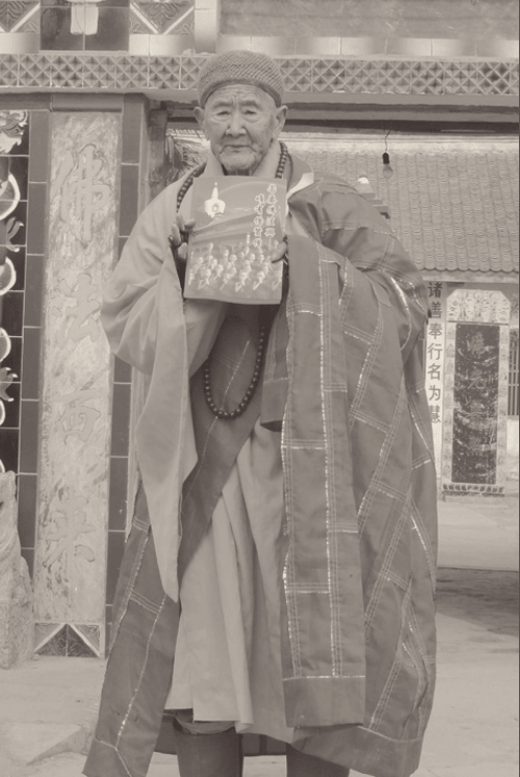 (Đại lão Hòa thượng Thích Hải Hiền hai tay nâng quyển sách “Nếu muốn Phật pháp hưng, duy chỉ có Tăng khen Tăng” lên, chụp tấm hình làm biểu pháp cuối cùng)Chú thích: Ân sư Thích Tịnh Không giảng rằng sau khi Đại lão hòa thượng Thích Hải Hiền vãng sanh Cực Lạc thì thân phận của Ngài mới được tiết lộ: Ngài chính là Phổ Hiền Bồ-tát tái sanh, Ngài và Đại lão cư sĩ Hạ Liên Cư đều là ứng hóa thân của đức Phổ Hiền Bồ-tát, một người hội tập kinh, một người làm biểu pháp.⁂ĐẠI LÃO HÒA THƯỢNG ÂN SƯ THƯỢNG NHÂN THÍCH TỊNH KHÔNG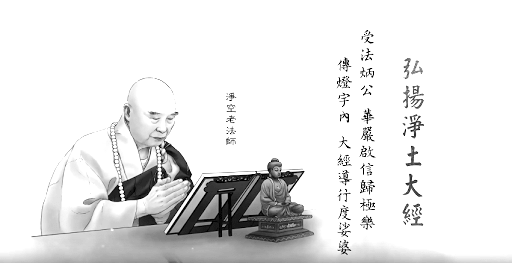 (Ân sư Thích Tịnh Không 60 năm giảng kinh, phổ độ vô lượng chúng sanh thành Phật)Đại lão Hòa thượng Ân sư Thượng nhân Thích Thượng Tịnh Hạ Không thế danh là Từ Nghiệp Hồng, sanh vào tháng 2 năm 1927 tại huyện Lư Giang, tỉnh An Huy, Trung Quốc. Quê hương của Ân sư là cái nôi của Đồng Thành Học Phái, là nơi có truyền thống văn hóa được xây dựng và phát triển mạnh mẽ liên tục từ xưa đến nay, rất nhiều nhân sĩ nổi danh có đóng góp lớn cho đất nước được sinh ra ở nơi này.Ân sư từ thuở nhỏ đã được tiếp nhận nền giáo dục Văn hóa truyền thống “Hiếu thân - Tôn sư” ở trường tư thục của quê hương. Ngày đầu tiên ở trường tư thục, tại Từ-đường, đầu tiên là thầy giáo và cha của Ân sư cùng các học trò nhỏ hành lễ trước bài vị của đức Khổng Tử - Đại Thành Chí Thánh Tiên Sư 3 lần quỳ 9 lần lạy đầu chạm xuống đất. Sau đó, cha của Ân sư mời vị thầy sẽ dạy học cho các học trò nhỏ ngồi lên ghế, rồi ông thay mặt tất cả học trò nhỏ hành lễ 3 lần quỳ 9 lần lạy đầu chạm xuống đất đối với thầy, tặng lễ vật cho thầy và mong thầy dạy các học trò nhỏ nên người. Ân sư và các bạn nhìn thấy cha mình quỳ lạy trước mặt thầy giáo thì tự động sanh tâm tôn kính vô hạn đối với thầy, không dám trái nghịch lời dạy của thầy.Năm 1944, Ân sư học tại trường Trung học Quốc Lập Số 3, hiệu trưởng của trường là thủ khoa kỳ thi công chức đầu tiên của thời Dân Quốc - tiên sinh Chu Bang Đạo. Vợ chồng hiệu trưởng Chu yêu thương học trò như con cái của chính mình, con ruột của vợ chồng hiệu trưởng Chu cũng học trong trường Trung học Quốc Lập Số 3. Thời kỳ này là những năm chạy loạn chiến tranh, cuộc sống hết sức vất vả khó khăn, luôn phải di tản chỗ ở để tránh bom đạn. Khi nhà nước cung cấp nhu yếu phẩm cho trường thì tiên sinh Chu sẽ phân phát đều đến tất cả các học trò trước, chính con ruột của tiên sinh Chu sẽ nhận phần nhu yếu phẩm còn sót lại sau cùng. Hành động này của vợ chồng hiệu trưởng Chu đã khiến Ân sư và các bạn học của Ân sư vô cùng cảm động, cả đời cũng không quên được ân đức của vợ chồng thầy hiệu trưởng Chu.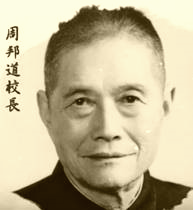 (Tiên sinh Chu Bang Đạo)Năm 1949, Ân sư đến Đài Loan sinh sống và làm việc ở Thật Tiễn Học Xã. Ân sư thích nghiên cứu học tập kinh sử triết học khi có thời gian rảnh rỗi, không hề có hứng thú với các loại giải trí, ca múa nhạc, xem phim,… như những người thanh niên cùng lứa tuổi lúc bấy giờ. Cuộc sống vật chất thời còn trẻ của Ân sư vô cùng vất vả, ăn bữa nay phải lo bữa mai, tương lai thật là mờ mịt không có tia sáng hy vọng. Mẹ của Ân sư và rất nhiều người xem tử vi tướng số cho Ân sư đều nói số mạng của Ân sư rất khổ, có số ăn mày. Số mạng không có tiền tài vì kho tài khố trống trơn. Số mạng chỉ làm được trợ lý chứ không thể làm lãnh đạo một tổ chức vì không có quan ấn. Tuổi thọ lại ngắn, năm 45 tuổi sẽ chết. Ân sư thật sự tin vào những điều này, đặc biệt là tin mình sẽ chết vào năm 45 tuổi vì cha, bác và ông nội của Ân sư cũng đều qua đời vào năm 45 tuổi, việc này giống như có tính di truyền. Trong một số bài giảng kinh, Ân sư có nói rằng đời quá khứ Ân sư chỉ tu Pháp bố thí nên kiếp này rất thông minh Trí-huệ, còn Tài bố thí và Vô-úy bố thí đều không tu nên đời này không có tiền tài, không có địa vị, lại chết yểu. Số mạng cả đời Ân sư thay đổi chuyển biến được là nhờ vào Trí-huệ cao độ; tiền tài, địa vị và tuổi thọ trong hiện tại là Ân sư tu được trong đời này. Cho nên, Trí-huệ rất quan trọng, Trí-huệ có thể giải quyết mọi vấn đề.Năm 1953, Ân sư biết được có vị Giáo sư Triết học nổi tiếng thế giới đang giảng dạy tại đại học Đài Loan, cùng quê tỉnh An Huy, đó là Giáo sư Phương Đông Mỹ. Ân sư viết một bức thư với nét chữ thảo rất đẹp gửi cho Giáo sư Phương mong được tham gia dự thính môn Triết học của thầy ở trường đại học Đài Loan. Tâm chân thành cung kính và lòng ham học mãnh liệt của Ân sư đã khiến Giáo sư Phương cảm động, Giáo sư Phương gửi một lá thư hồi đáp để mời Ân sư đến nhà gặp mặt rồi nói: “Con không nên đến trường học! Ở trường học hiện tại, thầy giáo không ra thầy giáo, học trò không ra học trò. Nếu con đến trường học thì con sẽ thất vọng đấy!”. Nghe xong lời này, Ân sư cảm thấy không còn hy vọng. Giáo sư Phương nhìn ra suy nghĩ của Ân sư, Giáo sư ngẫm nghĩ một lúc rồi nói: “Thế này đi, mỗi tuần, con hãy đến nhà thầy, thầy sẽ dạy môn Triết học riêng cho con 2 giờ!”. Vậy là mong mỏi được học Triết học với vị Giáo sư nổi tiếng thế giới của Ân sư đã thành hiện thực. Giáo sư Phương vô cùng thương yêu quan tâm chăm sóc Ân sư. Giáo sư dạy Ân sư ngay trong phòng khách nhỏ nhà thầy, khóa trình là một bộ “Triết học khái luận”; giảng từ Triết học phương tây giảng đến Triết học phương đông, sau cùng giảng đến Triết học trong kinh Phật. Ân sư vô cùng bất ngờ, nói với thầy: “Thưa thầy, Phật giáo là tôn giáo, là mê tín, là đa thần giáo, là phiếm thần giáo, là tôn giáo cấp thấp; thì sao Phật giáo lại là Triết học?”. Tôn giáo cấp cao họ chỉ thờ một vị chân thần, còn tôn giáo cấp thấp sẽ thờ nhiều thần. Phật giáo thì thờ quá nhiều thần!!! Thầy nói với Ân sư: “Con vẫn còn trẻ. Con vẫn chưa hiểu chuyện. Thích Ca Mâu Ni Phật là nhà Triết học vĩ đại nhất trên thế giới. Triết học trong kinh Phật là đỉnh cao nhất của Triết học trên thế giới và học Phật là sự hưởng thụ cao nhất của đời người!”. Những câu nói của thầy làm Ân sư chấn động. Ân sư tiếp nhận lời nói của thầy vì biết thầy rất thương mình, thầy nhất định không có lừa gạt mình. Thông qua quá trình học tập với Giáo sư Phương, Ân sư đã dần nhận biết rõ ràng sự vĩ đại của Phật pháp. Giáo sư Phương lại đặc biệt đem bộ Kinh Đại Phương Quảng Phật Hoa Nghiêm giới thiệu với Ngài.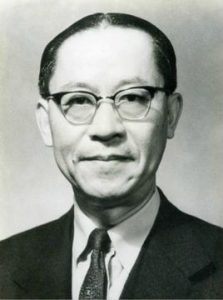 (Giáo sư Triết học Phương Đông Mỹ dẫn dắt  Ân sư đi vào Phật pháp)Sau khi học Triết học với Giáo sư Phương Đông Mỹ, Ân sư được Kinh Mẫn thân vương là một vị hoàng thân thuộc triều đại cuối cùng của nhà Thanh đã sụp đổ giới thiệu đến cầu học Phật pháp với Đại sư Chương Gia. Đại sư Chương Gia là Chương Gia Hô Đồ Khắc Đồ đời thứ 7, còn gọi là Phật Sống Chương Gia, một vị lãnh tụ Phật giáo của Mật tông Tây Tạng. Đại sư Chương Gia là Quốc sư của các đời vua nhà Thanh cuối cùng, tên thật là La Tang Ban Đệ Đạt Đan Tất Dung Mai, sinh năm 1890 niên hiệu Quang Tự thứ 16 trong một gia đình dân tộc Tạng ở Thanh Hải. Đại sư Tông-Khách-Ba (Tsongkhapa) là Văn Thù Sư Lợi Bồ-tát tái sanh để hộ trì chánh pháp của đức Thích Ca Mâu Ni Thế Tôn, uốn dẹp tà ma ngoại đạo, lập ra phái Mật tông Hoàng Giáo, nghiêm trì Giới-luật của cả Tiểu-thừa, Đại-thừa và Mật-thừa. Đại sư có 4 vị đệ tử truyền thừa Mật pháp là Chương Gia, Đạt Lai, Ban Thiền và Triết Bố Tôn Đan Ba; trong đó Chương Gia làm thượng thủ. 04/3/1957, Đại sư Chương Gia thị hiện viên tịch tại bệnh viện Đài Đại - Đài Loan. Khi hỏa táng nhục thân Đại sư ở Đài Bắc, thời tiết hôm đó mưa lất phất, trời đầy mây đen âm u không có ánh nắng mặt trời; khói lửa hỏa táng nhục thân Đại sư bốc lên tận tầng mây hiện hình hoa sen chiếu hào quang rực rỡ và có hương thơm kỳ lạ bay xa 10 dặm. Xá Lợi thu được hơn 6000 viên có thoại tướng “Kim Cang Bảo” và “Lục Tự Luân”. Tháp Xá Lợi Phật Sống Chương Gia nhiều đời đặt ở chùa Trấn Hải núi Ngũ Đài. Đại sư Chương Gia được xưng tán rằng: “Chỉ có thể so sánh với Pháp sư Huyền Trang ở đời Đường!”.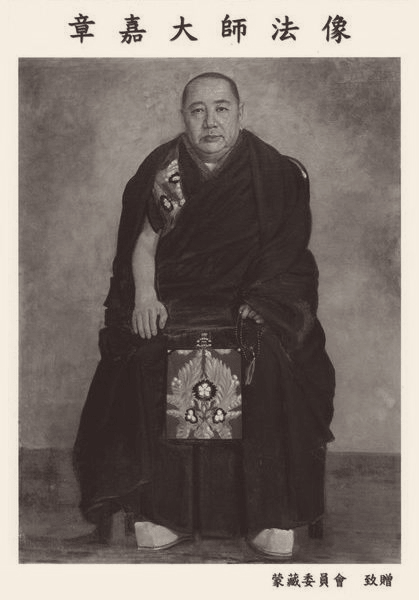 (Đại sư Chương Gia xây dựng nền móng Phật pháp vững chắc cho Ân sư)Ngày đầu tiên cầu học với Đại sư Chương Gia, Ân sư hỏi thầy rằng: “Con nghe Giáo sư Phương Đông Mỹ giảng về Phật pháp, con biết Phật pháp thù thắng vĩ đại không gì sánh bằng. Con tin tưởng và rất muốn học Phật pháp. Trong Phật pháp liệu rằng có phương pháp nào có thể khiến cho con rất nhanh chóng chứng nhập được cảnh giới thù thắng này hay không?”. Đại sư nghe xong thì nhìn vào mắt của Ân sư, Ân sư cũng nhìn vào mắt Đại sư, hai người đã nhìn nhau như vậy nửa giờ đồng hồ. Ân sư nói rằng nửa giờ đồng hồ này giống như nhập vào Thiền-định, không có bất kỳ một vọng niệm nào. Sau nửa giờ đồng hồ, Đại sư nói ra 1 chữ: “Có!”, Ân sư liền chú ý lắng nghe nhưng Đại sư lại không nói nữa. Hai người tiếp tục nhìn nhau khoảng 15 phút thì Đại sư nói ra 6 chữ: “Nhìn thấu được! Buông xuống được!”. Câu nói này đã xây dựng nền tảng học Phật cả một đời của Ân sư; thành tựu tu hành không thể nghĩ bàn trong Phật pháp mà Ân sư đã đạt được là giống như các vị tổ sư Liên Trì, Ngẫu Ích, Ấn Quang,… không khác, thành tựu ấy đi lên từ 6 chữ này.Ân sư theo học với Đại sư Chương Gia 3 năm, cũng là một thầy dạy một trò 2 giờ mỗi tuần trong phòng riêng. Tuần nào Ân sư không đến học thì Đại sư Chương Gia sẽ gọi điện hỏi thăm hoặc phái đệ tử đến hỏi thăm xem Ân sư có gặp khó khăn gì không, có đau bệnh gì không, v.v… vì sao hôm nay lại không đến học với thầy. Đại sư vô cùng yêu thương quan tâm chăm sóc Ân sư. Khi học Phật, Ân sư cho rằng Giới-luật là những điều mà Thích Ca Mâu Ni Phật và Tăng đoàn dùng vào 3000 năm trước, Phật là người Ấn Độ cổ, Ân sư là người Trung Hoa hiện đại, đại khái Giới-luật là Phật chế định cho người Ấn Độ cổ nên đối với người hiện tại sẽ không thích hợp. Đại sư Chương Gia biết được suy nghĩ này của Ân sư. Mỗi lần tan học, Đại sư tiễn Ân sư ra về, đi đến cửa đều nói nhỏ với Ân sư một câu: “Giới-luật rất quan trọng!”. Đại sư đã nói câu nói này với Ân sư liên tục 3 năm không gián đoạn cho đến lúc Đại sư thị hiện viên tịch. Ân sư nói rằng Đại sư thị hiện viên tịch chính là vì Ân sư. Trong ngày hỏa táng nhục thân của Đại sư, Ân sư cùng với các đệ tử của Đại sư ngồi trong túp lều dựng lên bên cạnh nơi hỏa táng, Ân sư suy nghĩ lại trong 3 năm qua Đại sư dạy điều gì là quan trọng nhất? Chính là câu nói “Giới-luật rất quan trọng!”. Ân sư bỗng nhiên đại ngộ! Ân sư hiểu rằng Giới-luật của Phật không giống như luật pháp và hiến pháp của thế gian có thể thay đổi để phù hợp theo từng thời đại từng chế độ, mà Giới-luật nhà Phật là quy củ bất di bất dịch của pháp xuất thế gian, là nền tảng cơ bản của con đường siêu phàm nhập Thánh thành Phật, nếu thay đổi Giới-luật thì sẽ không bao giờ thành Phật được vì nền tảng của con đường thành Phật đã bị phá hủy!	Trong thời gian theo học với Đại sư Chương Gia, thầy khuyên Ân sư học theo tấm gương của Thích Ca Mâu Ni Phật, cả một đời giảng kinh thuyết pháp phổ độ chúng sanh, không có một chút nào nghĩ cho bản thân mình. Đại sư nói với Ân sư rằng nếu Ân sư toàn tâm toàn lực vì chúng sanh vì Phật pháp mà cống hiến mà phục vụ thì cuộc đời của Ân sư sẽ được Phật Bồ-tát an bài, Phật Bồ-tát sẽ chăm sóc cho Ân sư, cả đời Ân sư sẽ tự tại, sẽ không phải tự mình lo nghĩ điều gì nữa. Ân sư tin thầy và tiếp nhận lời giáo huấn này của thầy, cả đời vì Phật pháp vì chúng sanh mà phục vụ, thật sự là Phật Bồ-tát đã gia trì và chăm sóc chu đáo cho Ân sư, cảm ứng đạo giao không thể nghĩ bàn. Ân sư từng dạy rằng trong nhà Phật có cầu ắt có ứng, hãy như lý như pháp mà cầu Phật Bồ-tát gia trì, Phật Bồ-tát đáng tin, người không đáng tin, cầu người rất khổ, nhìn mặt của người rất khó coi, như lý như pháp mà cầu chính là vì Phật pháp vì chúng sanh mà cầu thành Phật đạo.	Năm 1958, Ân sư được hai vị đại đức trong nhà Phật là cư sĩ Chu Kính Trụ và Pháp sư Sám Vân giới thiệu đến Đài Trung cầu học với Đại lão cư sĩ Lý Bỉnh Nam. Đại lão cư sĩ Lý Bỉnh Nam là đệ tử truyền pháp của Đại sư Ấn Quang - vị tổ sư thứ 13 của Tịnh Độ tông, một đời chuyên tu chuyên hoằng pháp môn Tịnh Độ. Đại lão cư sĩ Lý Bỉnh Nam sống vào thời Dân Quốc, hiệu Tuyết Lư; sinh ra tại thành phố Tế Nam, tỉnh Sơn Đông. Ngài từ nhỏ đã có ngộ tánh hơn người, rất hiếu học. Đối với thế học, Ngài chuyên học về pháp luật, chính trị và Trung y, là một thầy thuốc Trung y rất giỏi. Đối với học Phật, Ngài quy y với Ấn Quang Đại sư và được ban hiệu là Đức Minh. Ngài thông suốt Tông môn, Giáo hạ, Hiển giáo, Mật giáo, Tịnh Độ nhưng chuyên tu chuyên hoằng pháp môn Tịnh Độ. Đại lão cư sĩ Lý Bỉnh Nam rất nhiều lần tu hành viên mãn pháp Ban Chu Tam-muội. Ban Chu Tam-muội chính là Niệm Phật Tam-muội, lấy 90 ngày làm một thời hạn hành trì, liên tục đi kinh hành nhiễu Phật niệm A Mi Đà Phật, chỉ được đứng hoặc đi chứ không được nằm hay ngồi. Người thành tựu pháp Ban Chu Tam-muội đều là bậc siêu phàm xuất chúng, không phải người có căn tánh thông thường có thể tu nổi. Cho nên, Ngài là người có tu có chứng quả vị, cảnh giới tu chứng của Ngài chắc chắn là vô cùng cao. Ngài từng nhiều lần nói với Ân sư và các học trò là: “Ta sanh tử rất tự tại! Ta đi lúc nào cũng được, muốn ở lại thêm mấy năm cũng không có chướng ngại gì!”.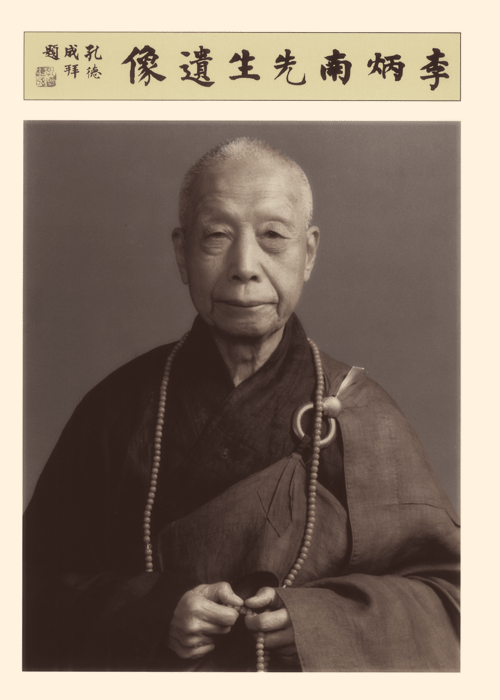 (Đại lão cư sĩ Lý Bỉnh Nam truyền pháp môn Tịnh Độ và dạy Ân sư giảng kinh 10 năm, đem bản hội tập Kinh Vô Lượng Thọ của Đại lão cư sĩ Hạ Liên Cư trao cho Ân sư)	Ngài giữ rất nhiều chức vụ, kiêm nhiệm rất nhiều công việc khác nhau, lượng công việc của Ngài bằng lượng công việc của 5 người bình thường, muốn gặp Ngài phải đặt hẹn trước 1 tuần để sắp xếp, nếu như bất ngờ đến gặp Ngài thì không bao giờ gặp được. Tuy tiền thu nhập mỗi tháng của Ngài rất nhiều nhưng bản thân Ngài chưa bao giờ hưởng thụ. Mỗi ngày, Ngài chỉ ăn 1 bữa Ngọ (giờ Ngọ là từ 11h đến 13h, Phật thọ thực vào giờ này), mỗi bữa ăn là 2 cái bánh bao bằng bột mì to bằng quả trứng gà, 1 cái bánh bao bột mì này giá 1 đồng Đài Loan. Phí dụng sinh hoạt của Ngài là 60 đồng Đài Loan/tháng, đổi theo tỉ giá hối đoái lúc bấy giờ còn chưa đến 2 USD. Sau khi Ngài vãng sanh Cực Lạc, Ân sư và các đồng học về thủ tang thầy, lúc thay áo cho nhục thân của thầy mới phát hiện ra áo lót bên trong mà thầy mặc đã rách nát, vá đi vá lại không biết bao nhiêu lần, thầy tự mình khâu vá không nhờ đến ai. Ngài ở trong một căn nhà rất nhỏ.Tất cả tiền thu nhập Ngài đều dùng vào việc hoằng dương Phật pháp phổ độ chúng sanh. Ngài lập các bệnh viện Trung y như Bồ-Đề Y Hội, Thí Y Viện,… để khám và điều trị bệnh từ thiện, từ đó tạo duyên để tiếp dẫn chúng sanh tu Tịnh Độ. Ngài xây dựng Liên Xã Đài Trung và Thư Viện Từ Quang để hoằng dương pháp môn Tịnh Độ. Dưới pháp tòa của Ngài đã đào tạo nên nhiều vị Cao Tăng đại đức cư sĩ như Ân sư Thích Tịnh Không, Pháp sư Thích Quả Thanh (tổ sư thứ 46 của Pháp Hoa tông. Ngài hành trì viên mãn pháp Ban Chu Tam-muội được 4 lần, được truyền thừa từ tổ sư thứ 45 của Pháp Hoa tông là Pháp sư Thích Liễu Nhất), v.v…	Khi Ân sư mới theo học với Đại lão cư sĩ Lý Bỉnh Nam thì danh sách liên hữu của Liên Xã Phật Giáo Đài Trung là 50.000 người, khi Đại lão cư sĩ vãng sanh Cực Lạc thì danh sách là hơn 200.000 người!Chú thích: Pháp sư Thích Đế Nhàn là tổ sư thứ 43 của Pháp Hoa tông, còn được gọi là Thiên Thai Giáo Quán tông. Sơ tổ của tông này là Pháp sư Trí Giả ở núi Thiên Thai - Trung Hoa. Pháp sư Trí Giả chính là Thích Ca Mâu Ni Phật tái sanh ở Trung Hoa. Pháp Hoa tông bái Bồ-tát Long Thọ ở Ấn Độ làm Sơ tổ, lấy Diệu Pháp Liên Hoa Kinh làm kinh điển chính để tu học. Tất cả tổ sư của Pháp Hoa tông đều niệm danh hiệu A Mi Đà Phật cầu sanh Cực Lạc, gọi là truyền thống Thai - Tịnh. Ở Việt Nam, Pháp Hoa tông được truyền đến là do Pháp sư Thích Hiển Kỳ quê ở Long An sang Trung Hoa bái Pháp sư Đế Nhàn chùa Quán Tông làm thầy. Trước đây, ông tu tiên theo đạo Minh Sư đã đạt thành tựu rất lớn trong đạo này, trở thành vị lão sư đứng đầu của đạo này; sau đó, ông bỏ tu tiên để học Phật nên đã khiến rất nhiều lão sư của đạo Minh Sư học Phật theo ông. Pháp sư Hiển Kỳ là một Cao Tăng lỗi lạc của Pháp Hoa tông nhưng ông không về Việt Nam mà ở lại Trung Hoa hoằng pháp lợi sanh; chỉ có 7 vị đệ tử người Việt của ông trở về Việt Nam hoằng truyền Pháp Hoa tông. Thiên Thai Giáo Quán tông chính là Pháp Hoa tông, khác hoàn toàn với Thiên Thai Thiền Giáo tông được lập ra ở Việt Nam, Thiên Thai Thiền Giáo tông là một hội Phật giáo trong thời kỳ đầu thành lập.⁂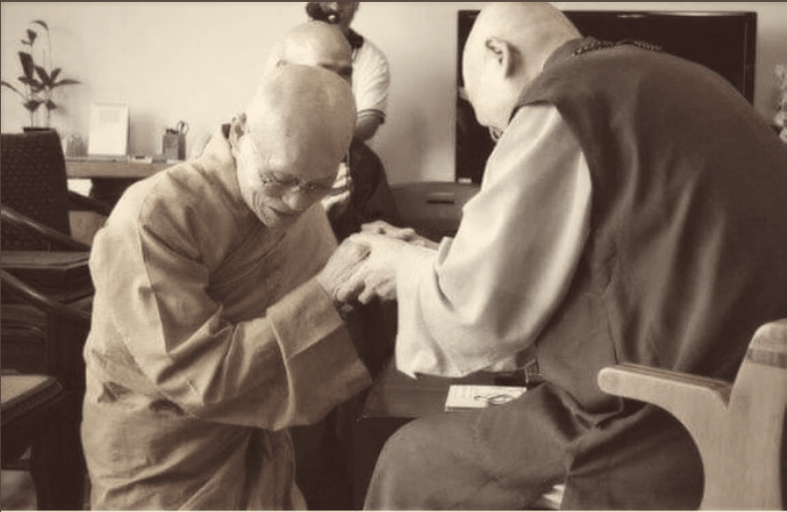 (Pháp sư Thích Quả Thanh - tổ sư thứ 46 của Pháp Hoa tông đảnh lễ Ân sư)Ngày đầu tiên gặp mặt, Đại lão cư sĩ Lý Bỉnh Nam đã đưa ra 3 yêu cầu rất nghiêm khắc đối với Ân sư và nói rằng: “Nếu con có thể tiếp nhận 3 yêu cầu này của ta thì mới có thể ở lại Đài Trung theo học với ta. Nếu con không thể tiếp nhận 3 yêu cầu này thì con hãy đi tìm Cao Tăng đại đức cư sĩ khác để học!”. 3 yêu cầu là:Một, những gì con đã học, dù là học với Giáo sư Phương Đông Mỹ hay là học với Đại sư Chương Gia, ta đều không công nhận, nhất loạt phế bỏ, kể từ hôm nay bắt đầu học lại từ đầu.Hai, Đài Trung là nơi có rất nhiều Pháp sư và đại đức cư sĩ tại gia đến giảng kinh, con đều không được phép nghe, chỉ được nghe một mình ta giảng kinh.Ba, tất cả kinh sách dù là kinh Phật hay là sách vở thông thường của thế gian nếu như không được sự đồng ý của ta thì con không được xem. Phim ảnh, tivi, báo chí, truyền thanh,… càng không được phép xem!Ân sư nghe xong liền đồng ý 3 yêu cầu của thầy. Ngài thấy vậy liền vui vẻ nói với Ân sư: “3 yêu cầu này chỉ có thời hạn 5 năm!”.Ân sư thực hiện 3 yêu cầu của thầy được khoảng 3 tháng thì cảm thấy rất có thọ dụng, cảm thấy phương pháp này rất tốt, phương pháp này khiến tâm địa dần đi đến chỗ thanh tịnh và Trí-huệ phát sinh. Ân sư liền nói với thầy: “Con muốn giữ 3 yêu cầu của thầy thêm 5 năm nữa!”, thầy liền mỉm cười nhìn Ân sư. Ngài vô cùng thương yêu quan tâm chăm sóc Ân sư. Sau này, Ân sư mới biết được chỉ riêng đối với Ân sư thì thầy mới đưa ra 3 điều kiện khắt khe đó, còn lại tất cả các học trò khác đều không có 3 điều kiện này. Nhiều năm sau, Ân sư có dịp nói chuyện với Pháp sư Diễn Bồi mới biết được lão Hòa thượng Đế Nhàn (vị tổ sư thứ 43 của Pháp Hoa tông) cũng có yêu cầu như vậy đối với Pháp sư Diễn Bồi. Nhưng lúc đó, Pháp sư Diễn Bồi còn nhỏ, không hiểu chuyện, đã không chịu nổi 3 yêu cầu này, mới học được 1 năm thì lén bỏ lão Hòa thượng Đế Nhàn trốn đi rồi. Ân sư vô cùng đáng tiếc cho Pháp sư Diễn Bồi! Ân sư nói rằng nếu Pháp sư Diễn Bồi có thể kiên trì theo lão Hòa thượng Đế Nhàn tu học thì ông đã có thành tựu lớn hơn bây giờ rất nhiều lần, đã trở thành tổ sư thứ 44 của Pháp Hoa tông rồi. Cho nên, Đại lão cư sĩ Lý Bỉnh Nam đưa ra 3 yêu cầu này chính là phương pháp giáo học mà tổ sư các tông phái đời đời truyền thừa cho nhau chứ không phải do một ai đó bịa đặt ra. Tổ sư quán xét căn cơ thấy căn tánh người học trò này chính là pháp khí trong nhà Phật, nếu được dạy tốt thì người ấy tu hành chắc chắn sẽ đạt được thành tựu vô cùng to lớn mới đem 3 yêu cầu khắt khe này áp đặt cho họ, tổ sư chịu trách nhiệm với họ, đây chính là Sư Thừa.Ân sư thấy thầy mình ăn uống như vậy thì cũng học theo, nhưng phải ăn 3 cái bánh bao mới đủ, ăn nhiều hơn thầy 1 cái. Ân sư ăn như vậy mấy năm vẫn cảm thấy thể lực sức khỏe rất tốt, không hề bị giảm sút gì, liền đến nói với thầy, thầy hoan hỷ vỗ tay xuống mặt bàn một cái khen ngợi Ân sư: “Tốt! Con cả đời cứ tiếp tục như vậy, đừng thay đổi, cuộc sống không cần phải đi cầu cạnh ai cả!”. Những lúc người khác cúng dường quần áo mới cho Đại lão cư sĩ thì Ngài đem tặng hết cho người khác mặc. Ngài cũng thường tặng áo cho Ân sư: “Con không có áo mặc, ta cho con này!”. Cho đến hiện tại, Ân sư vẫn còn giữ 2 chiếc áo mới mà thầy tặng năm xưa để kỷ niệm thầy chứ không nỡ mặc. Sự cần kiệm của Ngài thật không khác gì Đại lão Hòa thượng Thích Hải Hiền.Ân sư theo học với Đại lão cư sĩ Lý Bỉnh Nam được mấy năm thì nhận thấy đã đến lúc phải hiện tướng xuất gia. Tất cả chùa lúc bấy giờ đều làm kinh sám Phật sự, Ân sư chỉ muốn chuyên tâm giảng kinh thuyết pháp như Thích Ca Mâu Ni Phật chứ không muốn làm việc cúng bái mê tín dị đoan. Chưa biết làm thế nào, Ân sư bèn cầu Phật gia trì như lời Đại sư Chương Gia dạy. Không bao lâu, khoảng năm 1959, Ân sư 9 lần được trụ trì chùa Lâm Tế, Viên Sơn, Đài Bắc đến tận nơi tha thiết thỉnh cầu Ân sư xuất gia, chỉ cần Ân sư xuất gia thì yêu cầu gì ông ấy cũng đáp ứng cho Ân sư. Nhận thấy duyên đã chín muồi, trong năm 1959, Ân sư xuống tóc xuất gia tại chùa Lâm Tế, Viên Sơn, Đài Bắc, pháp danh Giác Tịnh, tự Tịnh Không.Sau khi thọ giới, Ân sư trở về Đài Trung lạy thầy mình là Đại lão cư sĩ Lý Bỉnh Nam và tiếp tục theo thầy để tu học. Vừa nhìn thấy mặt Ân sư, thầy liền chỉ vào Ân sư mà nói: “Con phải tin Phật! Con phải tin Phật!”. Ân sư ngẩn người ra không hiểu chuyện gì! Ân sư nghĩ: “Nếu mình không tin Phật thì sao mình lại muốn xuất gia chứ?”. Sau khi Ân sư ngồi xuống thì thầy giải thích: “Có rất nhiều người tuổi trẻ đi xuất gia đến 80 tuổi vẫn chưa tin Phật. Họ cũng biết giảng kinh, giảng hay đến hoa trời rơi rụng. Vì sao không tin Phật? Vì những gì Phật nói trên kinh một chữ họ cũng không làm được, đó không phải là tin Phật!”.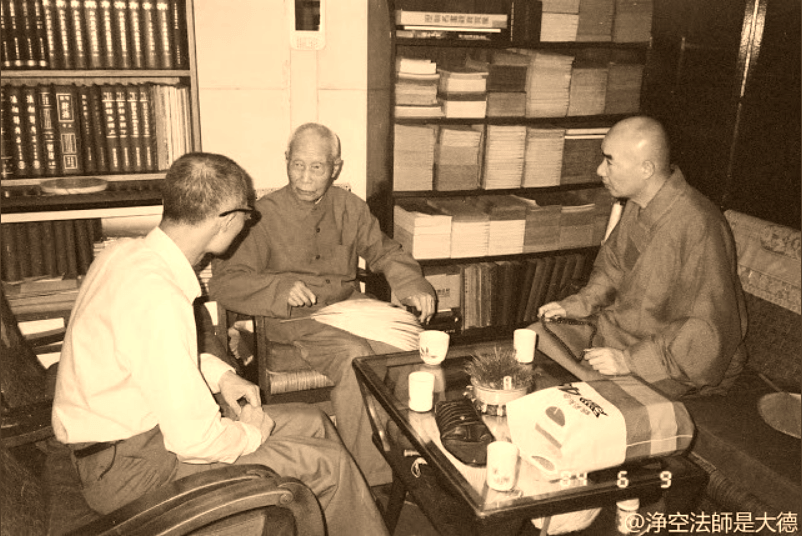 (Đại lão cư sĩ Lý Bỉnh Nam ở giữa và Ân sư Thích Tịnh Không ở bên phải)Trong 10 năm theo thầy học ở Đài Trung, Ân sư học tổng cộng 5 bộ kinh, bộ đầu tiên là Kinh A Nan Hỏi Phật Việc Kiết - Hung thuộc kinh điển Tiểu-thừa. Phật dạy: “Trước không học Tiểu-thừa mà đã học Đại-thừa thì không phải đệ tử Phật!”. Ân sư dạy rằng Kinh A Nan Hỏi Phật Việc Kiết - Hung và Kinh Thập Thiện Nghiệp Đạo (kinh này thông cả Tiểu-thừa lẫn Đại-thừa) là nền tảng cơ bản để tu học tất cả pháp môn trong Phật pháp, giống như cây phải có gốc rễ mới sanh ra cành nhánh hoa quả, Kinh Thập Thiện Nghiệp Đạo chính là gốc rễ của Phật pháp. Bộ kinh sau cùng cũng là bộ kinh mà Ân sư dồn tất cả công lực vào là Đại Phật Đảnh Thủ Lăng Nghiêm Kinh, cho nên Ân sư nói: “Tôi tu pháp môn Tịnh Độ, chủ tu là Lăng Nghiêm!”. Người ta nghi hoặc hỏi rằng Kinh Lăng Nghiêm thì có liên quan gì với Tịnh Độ đâu? Ân sư nói rằng phẩm kinh quan trọng nhất của Kinh Lăng Nghiêm là 25 pháp viên thông, trong đó có 2 pháp viên thông quan trọng nhất và đặc biệt nhất là Nhĩ Căn Viên Thông của Bồ-tát Quán Thế Âm và Niệm Phật Viên Thông của Bồ-tát Đại Thế Chí. Thứ tự sắp xếp đúng phải là nhãn, nhĩ, tỷ, thiệt, thân, ý và địa, thủy, hỏa, phong, không, kiến, thức. Nhĩ Căn Viên Thông của Bồ-tát Quán Thế Âm từ vị trí thứ 2 trong sáu căn xếp ra cuối cùng. Niệm Phật Viên Thông của Bồ-tát Đại Thế Chí từ vị trí thứ 6 trong bảy đại là kiến đại cũng xếp ra sau cùng; trước đó, vị trí cuối cùng này là thức đại của Bồ-tát Di Lặc. Cho nên, trong Kinh Thủ Lăng Nghiêm có đến 2 pháp viên thông đặc biệt chứ không phải một pháp như nhiều người lầm tưởng. Vì sao Nhĩ Căn Viên Thông xếp sau cùng, Niệm Phật Viên Thông xếp vị trí 24? Vì nhĩ căn của chúng sanh cõi Ta Bà đặc biệt nhạy bén, nên Nhĩ Căn Viên Thông đặc biệt khế hợp căn cơ của chúng sanh cõi Ta Bà. Bồ-tát Văn Thù Sư Lợi đã thay chúng sanh cõi này tuyển chọn pháp môn qua câu kệ “Thử phương (cõi Ta Bà) chân giáo thể, thanh tịnh tại âm văn (nghe âm thanh)!”. Niệm Phật Viên Thông khế hợp căn cơ tất cả chúng sanh khắp pháp giới hư không giới! Ân sư lại nói rằng Trì Danh Niệm Phật nếu niệm thầm, niệm trong tâm, nghe âm thanh Phật hiệu trong tâm thì Niệm Phật Viên Thông của Đại Thế Chí Bồ-tát cũng chính là Nhĩ Căn Viên Thông của Quán Thế Âm Bồ-tát, hai pháp viên thông này hiệp thành một! Quán Thế Âm Bồ-tát và Đại Thế Chí Bồ-tát là hai vị Thượng-thủ đứng hầu hai bên đức Phật A Mi Đà, vậy thì Kinh Lăng Nghiêm chính là chỉ quy về Tịnh Độ!Sau khi xuất gia, Ân sư chuyên tâm vào giảng kinh, hoằng pháp phổ độ chúng sanh không gián đoạn. Năm 1960, Ân sư nhận lời mời của Pháp sư Bạch Thánh đến Phật Học Viện Tam Tạng tại chùa Thập Phổ - Đài Bắc giảng dạy. Tiếp theo đó, Ân sư nhận lời mời đến Đài Đông giảng Kinh A Nan Hỏi Phật Việc Kiết - Hung. Càng về sau, phong khí học Phật càng được mở rộng, Ân sư giảng dạy tại giảng tòa Đại Chuyên Phật Học, thúc đẩy sự giáo hóa của Nho và Phật, độ vô lượng chúng sanh.Đại lão cư sĩ Lý Bỉnh Nam đã đem bộ Phật Thuyết Đại Thừa Vô Lượng Thọ Trang Nghiêm Thanh Tịnh Bình Đẳng Giác Kinh do Đại lão cư sĩ Hạ Liên Cư hội tập trao cho Ân sư, đích thân Ngài làm mi chú ở bên lề quyển kinh. Nhận được kinh, đọc xong một lượt, Ân sư sanh tâm hoan hỷ vô lượng, liền nói với thầy: “Con muốn giảng bộ kinh này!”. Thầy liền ngăn cản, nói rằng: “Duyên hiện tại chưa chín muồi! Tuổi của con còn quá trẻ, uy tín chưa lớn. Hiện tại, rất nhiều Pháp sư và đại đức cư sĩ phản đối bản hội tập này, nếu bây giờ con giảng bộ kinh này mà họ kéo đến gây phiền phức thì con sẽ chống đỡ không nổi!”. Nghe thầy dạy như vậy thì Ân sư cất bộ kinh này đi và giảng Kinh Lăng Nghiêm. Đại lão cư sĩ Lý Bỉnh Nam từng nói trước với Ân sư rằng: “Tương lai, con giảng kinh được tốt thì con sẽ lâm vào bước đường cùng!”. Trong khoảng năm 1966, tất cả các chùa đều không tiếp nhận Ân sư vì Ân sư giảng kinh thuyết pháp còn người trong chùa chỉ thích làm kinh sám Phật sự cúng bái mê tín dị đoan để kiếm thu nhập. Đúng như Đại lão cư sĩ Lý Bỉnh Nam đã tiên đoán trước, Ân sư lâm vào bước đường cùng, chỉ có hai con đường để đi: một là hoàn tục, hai là làm kinh sám Phật sự. Trong một lần giảng kinh, Ân sư đã quen biết với vợ chồng Đại cư sĩ Hàn Anh, bà đã trở thành đại hộ pháp của Ân sư. Không còn cách nào khác, Ân sư buộc phải chuyển đến sống ở một căn phòng nhỏ trong nhà vợ chồng cư sĩ Hàn Anh, nếm trải qua vô vàn sự sỉ nhục và thị phi đến từ bên ngoài. Bà Hàn Anh mỗi tuần đều thuê mướn chỗ cho Ân sư giảng kinh, rồi thông báo địa điểm và lịch giảng kinh đến thính chúng, mời thỉnh thính chúng đến nghe Ân sư giảng kinh. Vì phòng giảng kinh là thuê mướn nên địa điểm và thời gian giảng kinh thay đổi liên tục giống như “đánh du kích”; tuy vậy, suốt 30 năm không có tuần nào việc giảng kinh bị gián đoạn. Công đức của bà Hàn Anh thật vô cùng to lớn.Khoảng thời gian nhiều năm Ân sư cùng Đại cư sĩ Hàn Anh ở Mỹ hoằng pháp, nhận thấy thính chúng ở Mỹ chỉ thích tu Thiền tông và Mật tông, chưa thể tiếp nhận Tịnh Độ nên Ân sư đã giảng các kinh điển của Thiền tông và Mật tông nhằm khéo léo hằng thuận chúng sanh - tùy hỷ công đức. Sau một thời gian, nhận thấy duyên đã chín muồi, Ân sư khai giảng Kinh Phật Thuyết A Mi Đà, mỗi ngày giảng 2 giờ, giảng 1 năm mới kết thúc; số lượng đĩa CD thu âm là 1 bao lớn. Ân sư đem đặt bao đĩa CD này lên bàn giảng kinh khiến mọi người tò mò hỏi đây là kinh gì mà Pháp sư giảng phân lượng lại nhiều đến như vậy? Ân sư nói với họ đây là bài giảng Kinh A Mi Đà, họ nghe xong đều toát mồ hôi, Kinh A Mi Đà là một quyển rất mỏng, chỉ có mấy trang giấy mà lại giảng ra nhiều ý nghĩa như vậy khiến họ vô cùng bội phục. Pháp duyên hoằng dương Tịnh Độ tông ở Mỹ bắt đầu từ đây.Ngày12 tháng 4 năm Dân Quốc 75 (1986), Đại lão cư sĩ Lý Bỉnh Nam tập hợp đệ tử dặn dò phó chúc rồi an tường tự tại vãng sanh Cực Lạc, thọ 97 tuổi. Vì khắp nơi mến mộ công đức của Ngài nên mỗi ngày có khoảng 600 người tự động tự giác đến viếng rồi đi xung quanh nhục thân của Ngài niệm Phật, tiếng niệm Phật vang lên không gián đoạn suốt 49 ngày. Sau khi làm lễ trà tỳ nhục thân của Ngài thì thu được hơn 1000 viên Xá Lợi Ngũ Sắc. Để kỷ niệm ngày thầy vãng sanh Cực Lạc, Ân sư lấy bộ Kinh Vô Lượng Thọ mà thầy đã trao cho Ân sư đem đi ấn tống với số lượng rất lớn rồi tặng cho các đồng tu ở khắp mọi nơi. (Đại lão cư sĩ Hạ Liên Cư từng huyền ký rằng bản hội tập Kinh Vô Lượng Thọ do Ngài hội tập sẽ truyền đi khắp thế giới và truyền từ hải ngoại vào Trung Hoa đại lục.) Khi các đồng tu Tịnh Độ ở hải ngoại đọc được bản kinh này thì vô cùng vui mừng, liền thỉnh Ân sư giảng bộ kinh này. Ân sư ở Mỹ giảng bộ kinh này thì ở Trung Hoa đại lục có Đại lão cư sĩ Hoàng Niệm Tổ cũng giảng bộ kinh này, hai người gặp nhau vô cùng hoan hỷ. Về sau, mỗi năm, Ân sư đều đến Bắc Kinh thăm Đại lão cư sĩ Hoàng Niệm Tổ mấy tháng. Đại lão cư sĩ Hoàng Niệm Tổ xem Ân sư như bạn đồng tu nhưng Ân sư luôn xem Ngài như thầy mình. Năm 1987, Ngài đã đem bộ Phật Thuyết Đại Thừa Vô Lượng Thọ Trang Nghiêm Thanh Tịnh Bình Đẳng Giác Kinh Giải do Ngài làm chú giải trao cho Ân sư.Suốt cuộc đời, Ân sư giảng bộ Kinh Vô Lượng Thọ được khoảng 11 lần, giảng Chú Giải Kinh được khoảng 5 lần; độ vô lượng vô biên chúng sanh. Không chỉ có rất nhiều chúng sanh ở cõi người khi được nghe Ân sư giảng kinh đã phát tâm niệm Phật và biết trước ngày giờ vãng sanh Cực Lạc có tướng lành hy hữu mà còn có rất nhiều chúng sanh ở cõi địa ngục, cõi ngạ quỷ, cõi súc sanh cho đến thiên nhân cõi trời, v.v… cũng nhờ vào việc nghe Ân sư giảng kinh mà phát tâm niệm Phật được sanh về Cực Lạc. Trước khi vãng sanh, họ đến báo tin cho các đồng tu biết là Phật A Mi Đà sắp tiếp dẫn họ đến thế giới Cực Lạc và họ muốn cảm tạ ân đức của Ân sư.Ân sư là người đi đầu trong việc dùng khoa học kỹ thuật hiện đại hoằng dương Phật pháp, dùng truyền hình vệ tinh và mạng internet để pháp âm được tuyên lưu đến khắp mọi nơi trên thế giới. Cho đến nay, Ân sư có phạm vi ảnh hưởng toàn thế giới.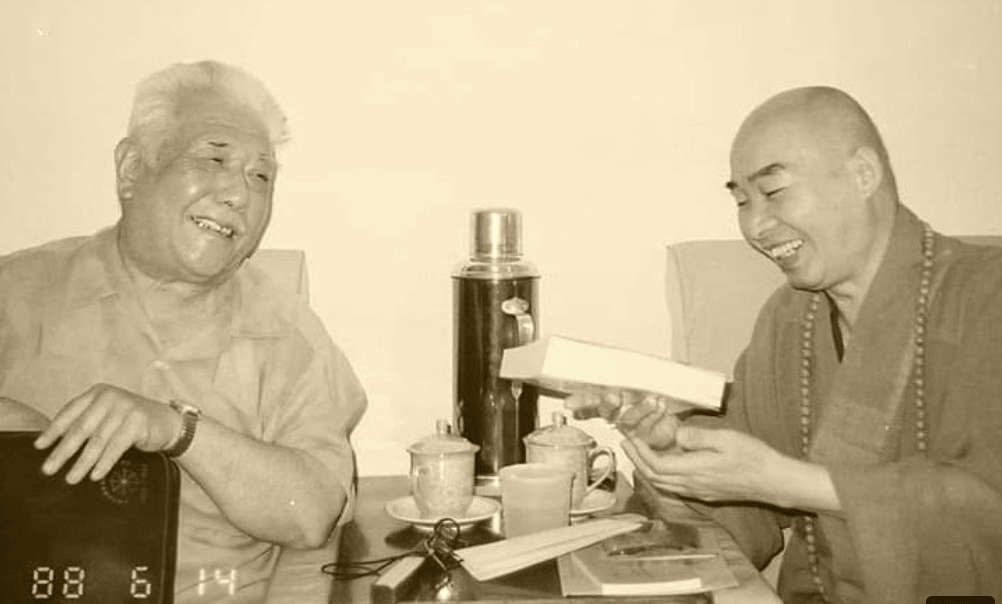 (Đại lão cư sĩ Hoàng Niệm Tổ và Ân sư Thích Tịnh Không)Năm 1988, Ân sư cùng gia đình bà Hàn Anh về thăm Trung Quốc. Tại Bắc Kinh, Ân sư viếng thăm lão cư sĩ Triệu Phác Sơ - Hội trưởng Hiệp hội Phật giáo Trung Quốc, hai người có cùng quê hương An Huy. Ân sư kiến nghị với lão cư sĩ Triệu xây dựng đại học Phật giáo chuyên biệt từng tông phái để bồi dưỡng nhân tài hoằng pháp. Ân sư còn viếng thăm và khai thị tại Phật học viện Trung Quốc.Trong thập niên 90, Ân sư bồi dưỡng nhân tài hoằng pháp tại Singapore, tại đây, Ân sư thực hiện công tác đoàn kết tôn giáo: “Tôn giáo thế giới là một nhà”. Năm 1995, Ân sư chỉ đạo Đạo tràng Cư Sĩ Lâm của Singapore cùng Tịnh Tông Học Hội thành lập lớp bồi huấn nhân tài hoằng pháp khóa đầu tiên. 9 vị Pháp sư đến từ Trung Quốc đại lục là nhóm học viên khóa I, sau đó liên tục tổ chức được 6 khóa học.Tháng 5 năm 2000, nhận lời mời của Cục Tôn giáo quốc gia Trung Quốc, ban trị sự hữu nghị tôn giáo Singapore tổ chức đoàn viếng thăm 5 tôn giáo lớn ở Trung Quốc. Ân sư làm cố vấn của đoàn và đề xướng việc tăng cường giao lưu hợp tác giữa các tôn giáo với nhau, tổ chức đoàn du lịch là phương pháp tốt nhất.Từ năm 2000 trở đi, Ân sư đến nhiều quốc gia trên thế giới như Thái Lan, Nhật Bản, Indonesia, Malaysia, Ai Cập, Mỹ, châu Phi, v.v... để hoằng truyền chánh pháp. 60 năm qua, dấu chân hoằng dương Phật pháp phổ độ chúng sanh của Ân sư đã lưu lại ở khắp các quốc gia trên thế giới. Năm 2005, Ân sư nhận lời mời viếng thăm Thủ đô Washington của Mỹ, gặp Tổng thống Bush. Tháng 9 năm đó, Ân sư nhận huy chương danh dự AM của Nữ hoàng Anh do Thống đốc Queensland thay mặt Nữ hoàng trao tặng cho Ân sư.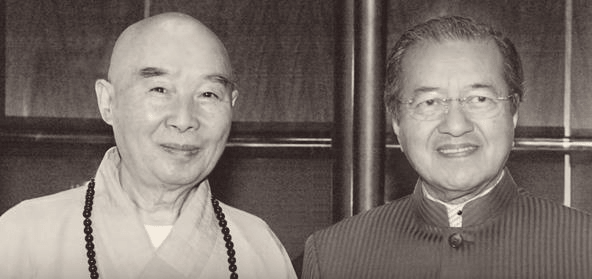 (Ân sư và Thủ tướng Malaysia Mahathir)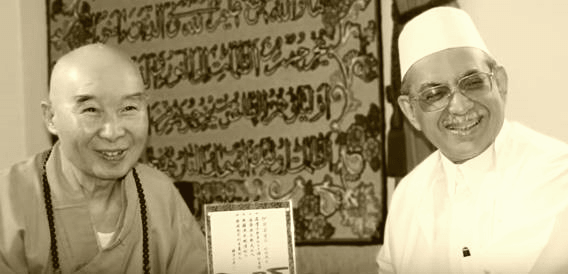 (Ân sư và trưởng lão Habi Hassan của Hồi giáo ở Singapore)Năm 2003, Ân sư viếng thăm Thái Lan và tham gia Hội Nghị Hòa Bình Thế Giới. Khi biết được Phó tổng thống Thái Lan muốn xây dựng bệnh viện cho Tăng Ni nhưng thiếu kinh phí thì Ân sư đã giúp đỡ tài chính để xây dựng nên bệnh viện đó.Năm 2010, Ân sư theo phái đoàn tôn giáo đến thăm Ý và Vatican. Năm 2011, Ân sư tham gia đại hội cầu phước đón mừng năm mới của 10 tôn giáo lớn ở Singapore. Tháng 11 năm 2012, Ân sư nhận lời mời của Tổng thống Srilanka đến thăm đất nước Srilanka lần đầu tiên cùng phái đoàn. Tại dinh tổng thống, Ân sư đọc bài diễn văn trong buổi hội báo hòa bình của UNESCO về đề tài “Hài Hòa Đa Nguyên Tôn Giáo”.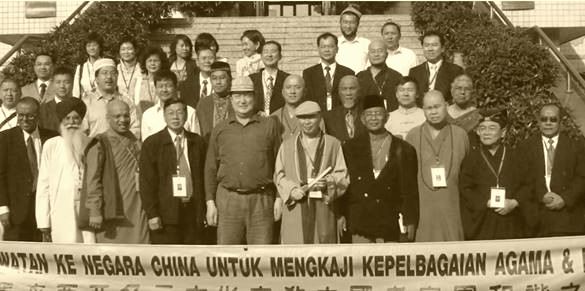 (Ân sư quyên góp số tiền rất lớn để xây dựng bệnh viện cho Tăng Ni ở Thái Lan)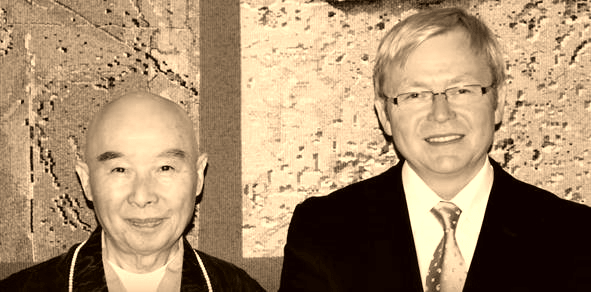 (Thủ tướng Australia Kevin Rudd tiếp nhận quan điểm và đề nghị của Ân sư trên các phương diện như đoàn kết tôn giáo đa nguyên, thực hiện hài hòa xã hội, v.v…)Năm 2014, Ân sư tham dự lễ động thổ xây dựng Thư Viện Tứ Khố và buổi lễ trao bằng tiến sĩ danh dự thuộc khoa Hán học tại Đại học Hồi giáo Quốc tế Indonesia cùng với Thủ tướng Mahathir. Thủ tướng Mahathir xem thấy bộ bảo điển trị quốc “Quần Thư Trị Yếu” thời nhà Đường của Trung Quốc do Ân sư trao tặng đã vui mừng tán thán, quý mến chẳng rời tay.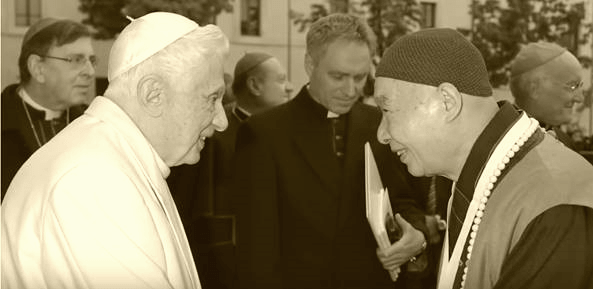 (Ân sư hội kiến với Giáo hoàng thứ 16 Benedict)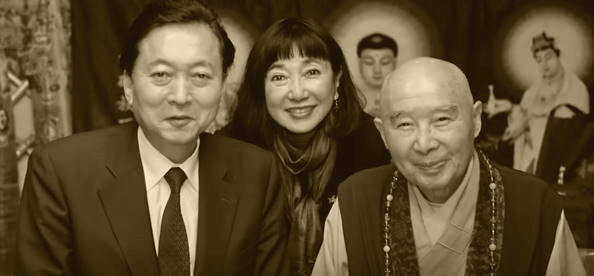 (Ân sư và vợ chồng nguyên Thủ tướng Nhật Bản - ông Hatoyama Yukio)Trong bài phát biểu tại đại học Cambridge, Ân sư nhấn mạnh rằng cái gốc của việc hóa giải tai nạn, thúc đẩy an định hòa bình thế giới là ở tâm người, cần dùng 4 loại giáo dục phổ thế: luân lý, đạo đức, nhân quả, tôn giáo mà đoan chánh thế đạo nhân tâm thì tai nạn sẽ không còn, thế giới sẽ hòa bình. Tất cả các giáo chủ thành lập tôn giáo đều giảng kinh dạy học, tuy nghi lễ tôn giáo quan trọng nhưng nếu chỉ có nghi lễ hình thức bề ngoài mà không có giáo học thật sự bên trong thì cũng chỉ là mê tín dị đoan. Thông qua việc khôi phục sự giáo dục trong mỗi một tôn giáo sẽ có thể thực sự mang lại sự an định và hòa bình lâu dài cho thế giới.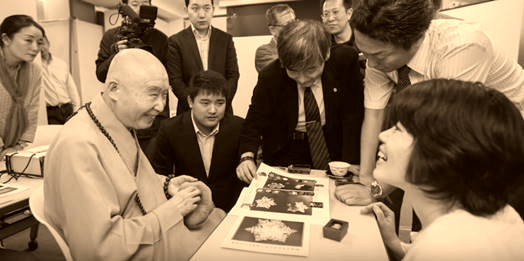 (Ân sư xem kết quả thí nghiệm kết tinh nước của phòng thí nghiệm Hoa Nghiêm)Từ năm 2006 đến năm 2018, Ân sư lãnh chúng tham dự hội nghị quốc tế được cử hành tại trụ sở chính của UNESCO tại Paris, Pháp. Năm 2013, Ân sư phát biểu tại đại lễ Vesak của Phật giáo và luận đàm đa nguyên tôn giáo. Năm 2015, nhận lời mời của chính phủ Srilanka, Ân sư tham dự đại lễ Vesak của Phật giáo và luận đàm đa nguyên văn hóa, đa nguyên tôn giáo.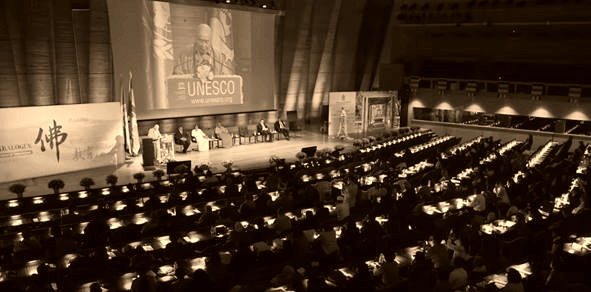 (Ân sư phát biểu tại tổ chức UNESCO của Liên Hiệp Quốc)Văn hóa truyền thống nằm trong Tứ Khố Toàn Thư và Tứ Khố Hội Yếu viết bằng văn ngôn văn. Cho nên, để hoằng dương Văn hóa truyền thống và bồi dưỡng nhân tài, nhiều năm qua, Ân sư đề xướng và hướng dẫn thành lập Hán học viện tại nhiều nơi. Việc xây dựng Hán học viện tại Malaysia nhận được sự ủng hộ của chính phủ Malaysia. Năm 2011, Malaysia cử hành lễ động thổ xây dựng Hán học viện.Tháng 6 năm 2016, nước Anh lần đầu tiên tổ chức đại lễ Tế Tổ và pháp hội Trung Phong Tam Thời Hệ Niệm của Phật giáo, dùng cổ lễ của Trung Quốc tế tự tổ tiên vạn họ của các dân tộc trên toàn thế giới. Kể từ đó, mỗi năm tại Luân Đôn và Lampeter đều cử hành đại lễ Tế Tổ để bày tỏ tâm hiếu tâm kính với tổ tiên.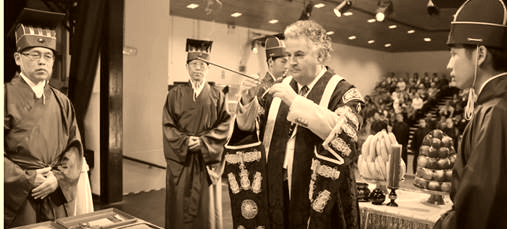 (Hiệu trưởng đại học xứ Wales - ông Hughes đại diện nước Anh làm chủ lễ)Tháng 3 năm 2017, 9 vị đại sứ của tổ chức UNESCO cùng với phó hiệu trưởng đại học Oxford và khách mời của các quốc gia đã đến Australia tham quan khảo sát mô hình thành phố Toowoomba hài hòa đa nguyên văn hóa. Các vị đại sứ đích thân cảm nhận được lý niệm đoàn kết tôn giáo mà Ân sư đã thực hiện 17 năm qua tại Toowoomba xác thực có thể mang lại hòa bình và hài hòa cho xã hội. Vào tháng 7, Ân sư nhận lời mời tham gia hoạt động giao lưu nghiên cứu đề tài “Hài hòa thực vật, hài hòa nông canh ở Wales”, thái tử Charles cảm tạ sự tài trợ của Ân sư cho đề tài chuyên môn “Tiến sĩ hài hòa” của đại học xứ Wales. Ngày 7 tháng 9, nhận lời mời của thái tử Charles, Ân sư đến thăm trang viên của thái tử tại East Ayrshire - Scotland. 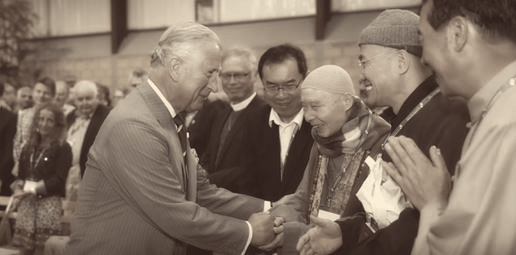 (Thái tử Charles cảm động trước sự viếng thăm của Ân sư)Các vị đại sứ của UNESCO đã đồng lòng ký vào đơn đề xuất UNESCO lập đề án thành lập một văn phòng làm việc vĩnh cửu cho Ân sư. Ngày 25 tháng 9, Hội Hữu Nghị Tịnh Không thuộc tổ chức UNESCO chính thức khai trương thành lập tại Paris nước Pháp. Ân sư đảm nhiệm chức chủ tịch danh dự lâu dài.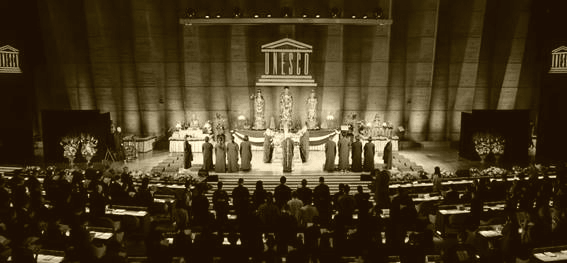 (Pháp hội Trung Phong Tam Thời Hệ Niệm đã cử hành tại hội trường số 1 của tổ chức UNESCO ở trụ sở Paris nước Pháp cầu nguyện thế giới vĩnh viễn không còn chiến tranh, xã hội vĩnh viễn hài hòa)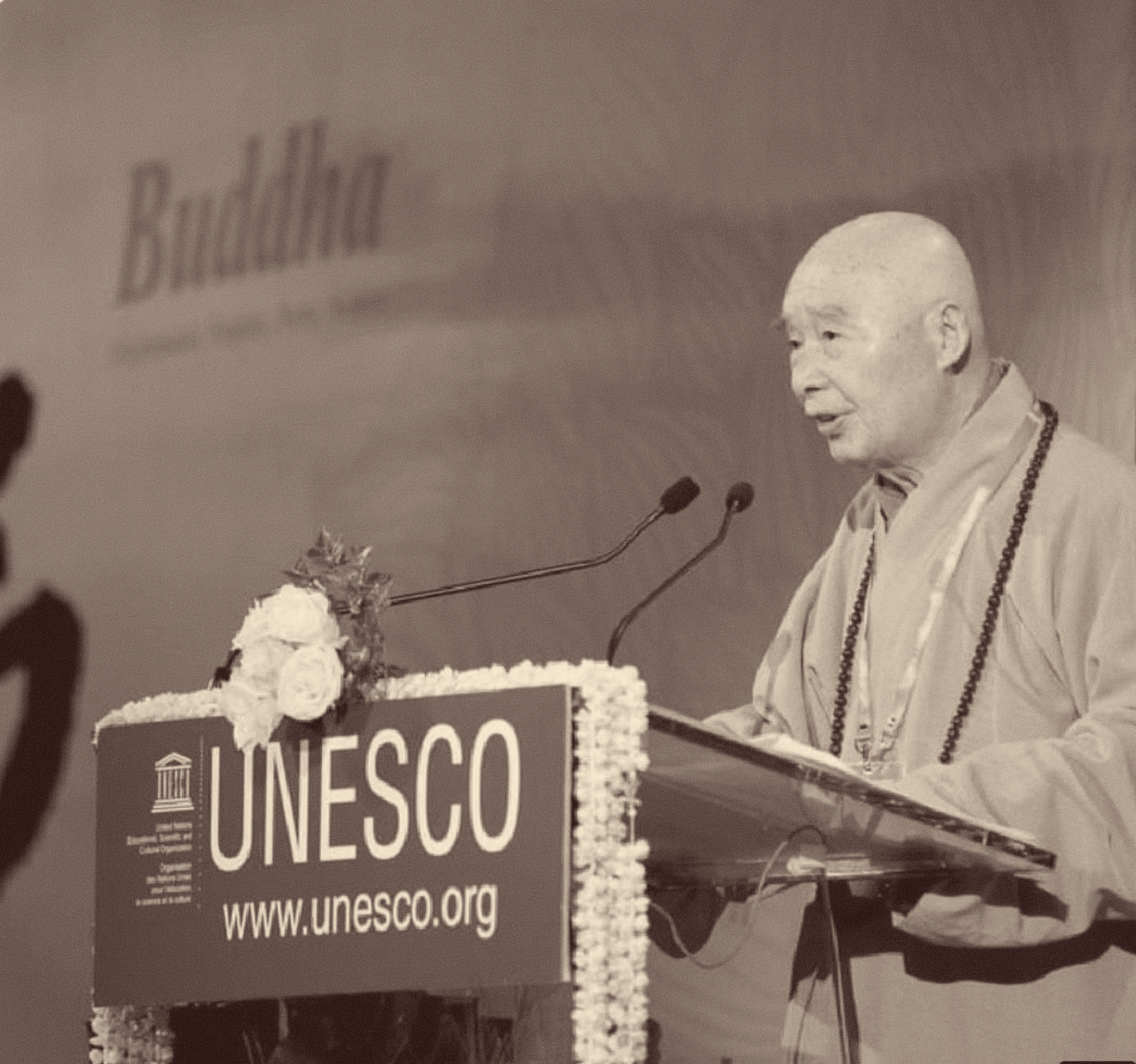 (Ân sư phát biểu tại tổ chức UNESCO của Liên Hiệp Quốc)Tháng 9 năm 2018, trụ sở chính của UNESCO tổ chức Đại Hội Hòa Bình Quốc Tế 2018 trong 3 ngày, đây là lần đầu tiên Hội Hữu Nghị Tịnh Không phối hợp tổ chức Hội Nghị Hòa Bình Thế Giới với chủ đề “Thần Ái Thế Nhân” với hơn 30 bài báo cáo phát biểu quan trọng trong các buổi thảo luận, thiết lập 2 buổi triễn lãm lớn về hòa bình và cử hành đại lễ Tế Tổ mang tính toàn cầu.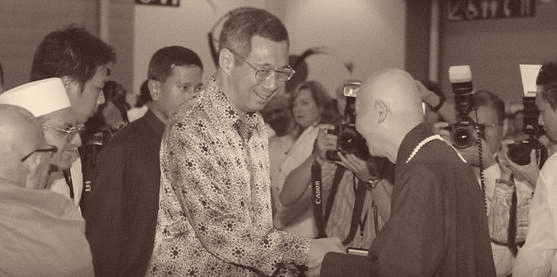 (Thủ tướng Singapore Lý Hiển Long đến thăm Ân sư)Vào năm 45 tuổi, Ân sư bị một trận bệnh rất nặng, cả đời Ân sư chưa bao giờ bị bệnh. Vào lần trọng bệnh này, Ân sư hiểu rằng tuổi thọ của mình đã tận đúng theo số mạng đã định. Ân sư từ chối bác sĩ điều trị và nói rằng: “Bác sĩ chỉ có thể chữa được bệnh chứ không thể chữa được mạng!”. Tiếp đó, Ân sư mỗi ngày chỉ ăn một ít cháo trắng và trì niệm danh hiệu A Mi Đà Phật cầu sanh Cực Lạc. Ân sư niệm Phật được 1 tháng thì bệnh khỏi hoàn toàn. Sau khi khỏi bệnh, Ân sư gặp lại Phật Sống Cam Châu cũng là một vị đệ tử của Đại sư Chương Gia, Ngài nói với Ân sư: “Thầy đã vượt qua cửa ải năm 45 tuổi! Công đức giảng kinh 12 năm qua của thầy rất lớn. Hiện tại, số mạng của thầy đã thay đổi, phước báu của thầy vô cùng lớn, tuổi thọ của thầy cũng rất dài!”. Sau khi nói với Ân sư điều này thì qua năm sau, Phật Sống Cam Châu vãng sanh Cực Lạc.Chú thích: Hòa thượng Bố Đại là Di Lặc Bồ-tát tái sanh, sống vào triều Nam Tống (cùng thời đại với tướng quân Nhạc Phi), không ai biết Ngài họ tên là gì, sanh ra ở đâu, chỉ biết Ngài xuất hiện tại chùa Tuyết Đậu thuộc huyện Phụng Hóa, tỉnh Chiết Giang, Trung Quốc. Ngài thị hiện một thân tướng rất mập, cái bụng rất lớn, khuôn mặt luôn hoan hỷ từ bi, trên vai vác theo một cái túi vải lớn, ai cúng dường cho Ngài thứ gì Ngài cũng đều cho hết vào cái túi vải; cho nên, mọi người gọi Ngài là Hòa thượng Bố Đại. Khi viên tịch, Ngài làm một bài kệ nói Ngài là Bồ-tát Di Lặc, nói xong liền thoát hóa. Phật giáo Bắc tông thờ Bồ-tát Di Lặc là hình tượng Hòa thượng Bố Đại, ý nghĩa giáo học là người học Phật phải dùng vẻ mặt hoan hỉ và tâm từ bi để tiếp đãi chúng sanh, cái bụng lớn nghĩa là không có gì mà không thể bao dung.⁂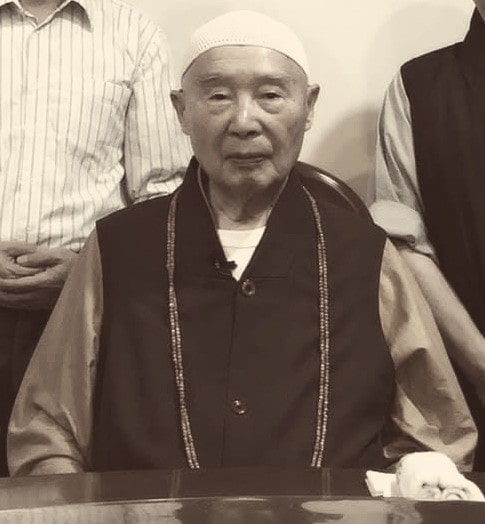 (Ân sư Thích Tịnh Không 95 tuổi; thường trụ tại chùa Cực Lạc, Đài Nam, Đài Loan)Người học Phật thật sự có thành tựu đều không ở bên cạnh tôi! Họ đều là cư sĩ tại gia!(Trích lục từ bài giảng “Tịnh Độ Đại Kinh Giải Diễn Nghĩa” - Tập 94 - Chủ giảng: Ân sư Thích Tịnh Không)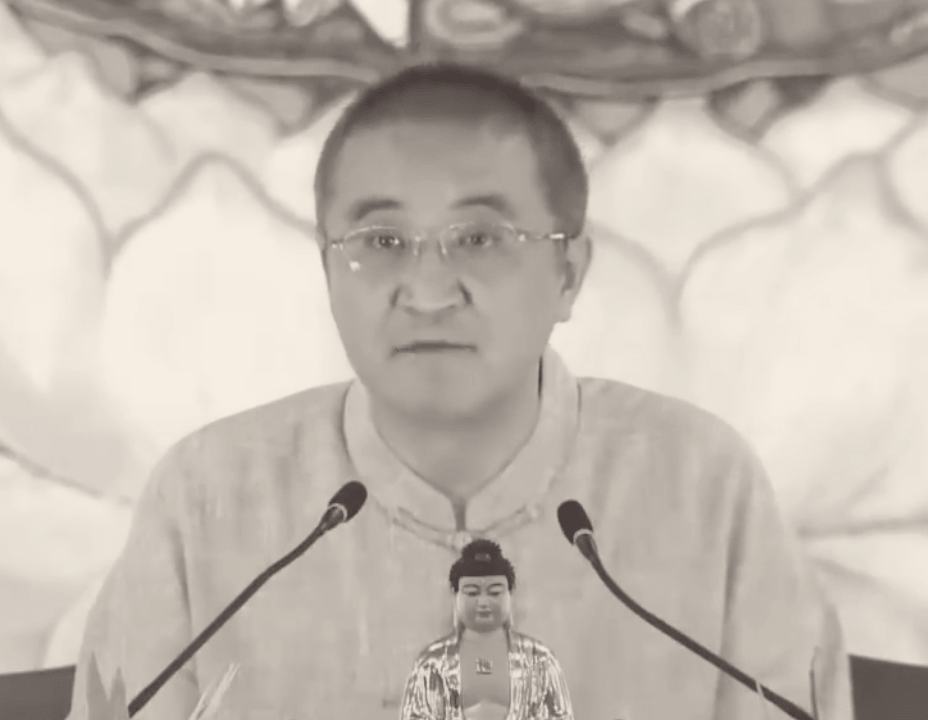 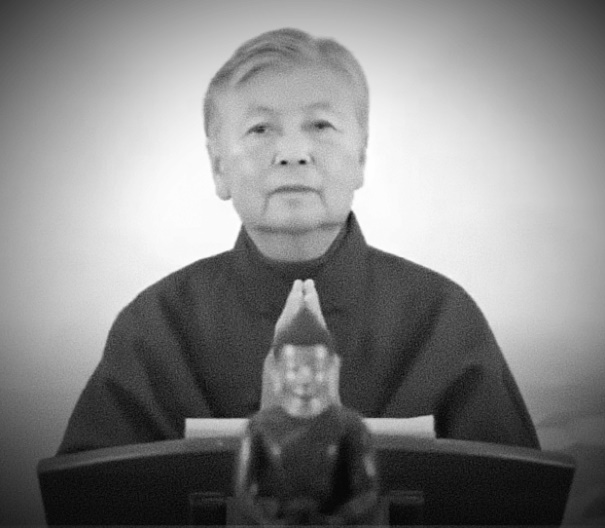                             (Cư sĩ Hồ Tiểu Lâm)                                                 (Cư sĩ Lưu Tố Vân)Thâm nhập một môn, huân tu lâu dài, cư sĩ Lưu Tố Vân thật sự làm! 10 năm thì thành tựu. Chúng ta thử nghĩ xem, chẳng phải là chúng ta không thể thành tựu (giống như bà) mà vì (chúng ta) đã lãng phí thời gian (của mình). Người ta 10 năm dốc sức (tu học) nơi 01 bộ kinh (Vô Lượng Thọ), còn chúng ta suốt ngày từ sáng đến tối nghĩ tưởng loạn xạ xằng bậy trong 10 năm. Uổng phí 10 năm!Những người theo bên cạnh tôi, đặc biệt là những Pháp sư xuất gia có tên chữ Ngộ. Những người này phải chăng là tu hành chân chánh, có đạo đức? Tôi không dám nói! Các vị học Phật phải học Trí-huệ, người có Trí-huệ nhìn người khác phải giống như Khổng Lão Phu Tử vậy, nghe họ nói nhưng phải quan sát hành vi của họ. Không nên cho rằng những người đó ở bên cạnh tôi (thì họ tu hành chân chánh, có đạo đức). Như vậy là quý vị mê tín, (quý vị) làm theo (họ) một cách mù quáng. Quý vị bị mắc lừa (họ) thì không thể trách tôi. Lời của tôi nói rất rõ ràng, không chỉ nói một lần này mà đã nói rất nhiều lần. Nghe họ nói nhưng phải quan sát hành vi của họ!Nhiều năm như vậy, chúng ta cùng nhau tu học, có người thật sự thành tựu chăng? Có! Tôi nói với chư vị, người thật sự thành tựu chưa từng gặp tôi. Hiện nay, đã gặp mặt tôi chỉ có hai người, tôi nói cho chư vị biết: một người là Hồ Tiểu Lâm, còn một người là Lưu Tố Vân. Hai người này thật sự thành tựu, nhưng họ không ở bên cạnh tôi, đều là cư sĩ tại gia. Còn những người chưa gặp mặt tôi, chưa liên lạc được thì tôi biết là có, vẫn còn vài người. Những người xung quanh tôi, bất luận tại gia hay xuất gia, tôi không thấy người nào (thành tựu) cả. Cho nên, đối với Đạo tràng, tôi không có chút hào hứng gì.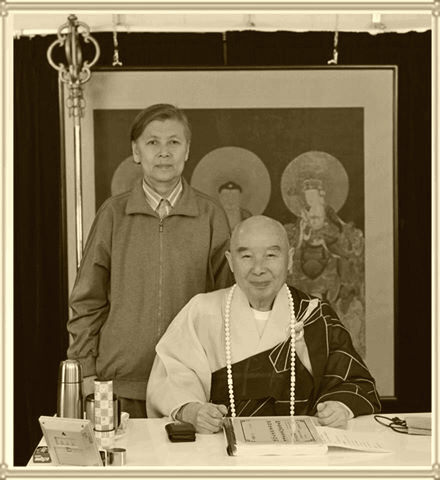 (Ân sư Thích Tịnh Không và cư sĩ Lưu Tố Vân)Những năm tuổi già, tôi ở Australia thành lập Tịnh Tông Học Hội, đã 10 năm trôi qua rồi, tháng 10 năm nay cử hành lễ kỷ niệm 10 năm thành lập. Tôi cũng đã nghĩ xem là kỷ niệm cái gì đây? Một người thành tựu cũng không có! Vậy thì có gì tốt đẹp đâu mà kỷ niệm! Lần này tôi đến Australia gặp một sự việc thật hiếm có: Trước cửa học viện của chúng ta có 2 cây Tỳ Bà, thần cây niệm Phật được vãng sanh (Cực Lạc)! Người không thành tựu nhưng thần cây đã thành tựu. Hai vị thần cây này, 10 năm họ ở trước cửa Đạo tràng nghe (tôi giảng) kinh và niệm Phật, họ đã vãng sanh đến thế giới Cực Lạc rồi. Họ báo mộng cho người xuất gia trong Đạo tràng biết, họ báo mộng để những người này đến nói lại với tôi. Cho nên, ngày hôm sau, tôi chính thức làm lễ quy y (Tam Bảo) cho hai vị thần cây, họ đã chân thật đến thế giới Cực Lạc rồi. Quỷ thần đã thành tựu, người còn chưa thành tựu, người không bằng quỷ thần! Điều này nhất định không phải là mê tín. Mỗi ngày tôi giảng kinh vẫn còn giảng rất hào hứng, giảng rất an vui. Vì lý do gì? Vì (tôi biết) thật sự có chúng sanh nghe hiểu và họ thật sự đạt được lợi ích. Nhưng không phải là những người ở bên cạnh tôi. Những người ở bên cạnh tôi không có một người nào thành tựu cả! Vì sao vậy? Vì tâm tình họ nông nổi, họ vẫn tham đắm tự tư tự lợi, danh vọng lợi dưỡng, họ chưa buông bỏ được.Nghe (giảng kinh) nhiều rất tốt, tích lũy được thiện căn. Hiện nay, (tôi) giảng kinh càng giảng càng rõ ràng, càng giảng càng minh bạch; (quý vị) đã nghe hiểu thật sự rồi thì phải y giáo phụng hành. Bí quyết của những người (học Phật) thành công là 6 chữ mà Lưu Tố Vân đã nói. Thật ra, 6 chữ mà Lưu Tố Vân nói chính là quy củ từ xưa đến nay, tất cả những người thành công dù ở trong nước hay ở ngoài nước đều (tuân theo) quy củ này, không hề có ngoại lệ: Thứ nhất là thật thà. Thứ hai là nghe lời. Nghe lời ai? Nghe lời Phật. Từng chữ từng câu trong kinh điển đều phải tin tưởng, phải y giáo phụng hành, phải rất nghe lời; không phải nghe lời tôi mà là nghe lời chư Phật Bồ-tát. Thứ ba là (thật sự) hành trì. Sau khi họ nghe hiểu thì rất chân thành, rất thật thà mà làm nên họ có được thành tựu.Hiện nay, tôi có thể vãng sanh đến thế giới Cực Lạc rồi. Vì sao vậy? Vì đã có người kế thừa, khi chưa có người kế thừa thì tôi không thể đi. Hiện tại, tôi đã có người kế thừa nên bất cứ lúc nào tôi cũng có thể đi (đến thế giới Cực Lạc). Tôi rất an lạc, không có chút lo lắng nào. Không có người kế thừa mới đáng lo. Hiện tại, tôi đã có người kế thừa. Đặc biệt là bộ Kinh Vô Lượng Thọ này, pháp môn (Tịnh Độ) này, hy vọng người truyền thừa càng nhiều càng tốt. Vì sao? Vì đây là pháp môn đệ nhất mà chư Phật Như Lai độ chúng sanh thành Phật đạo. Người thật sự có nhân duyên gặp được (pháp môn Tịnh Độ), đầy đủ 3 điều kiện: thật thà, hiếu học, hành trì; thật sự nghe lời mà hành trì thì không có ai không thành tựu, không có ai không thành Phật. Then chốt quan trọng nhất vẫn là phải buông bỏ. Không buông bỏ không được! Không buông bỏ sẽ không có cách nào thành tựu! Thật sự buông bỏ thì nhất định sẽ thành tựu!HAI TẤM GƯƠNG TU HỌC TỊNH ĐỘ THÀNH TỰU TRONG XÃ HỘI HIỆN ĐẠII/ Cư sĩ Lưu Tố Vân: Bà dành toàn bộ thời gian để tu học Phật Pháp. Vì nhiều năm trước bà mắc bệnh Lupus ban đỏ (đây là một bệnh tự miễn của hệ thống mô liên kết, hiện tại y học vẫn chưa xác định được nguyên nhân gây bệnh và cũng chưa có phương pháp điều trị khỏi bệnh) nên bà phải về hưu sớm. Bà vốn làm giáo viên, lương giáo viên cũng không cao, quá trình điều trị bệnh đã khiến tài chính của gia đình bà nhanh chóng cạn kiệt. Vì gia đình bà không đủ điều kiện kinh tế để điều trị bệnh và bà cũng biết bệnh này chưa có phương pháp chữa khỏi nên bà xin bệnh viện cho bà về nhà chờ chết. Nhân duyên chín muồi, một người bạn của bà đang tu Tịnh Độ đến thăm bà và tặng cho bà một bộ đĩa CD giảng Kinh Vô Lượng Thọ do Ân sư giảng vào năm 1994 tại Đài Loan, đây là lần thứ 3 Ân sư giảng Kinh Vô Lượng Thọ. Lần giảng đó có tổng cộng 70 đĩa, mỗi đĩa CD là 1 giờ. Tuân thủ theo lời giáo huấn của Ân sư dạy trong bài giảng kinh: mỗi ngày chỉ được nghe 1 đĩa CD, phải nghe giảng kinh 8 giờ và phải niệm Phật 8 giờ; cư sĩ Lưu Tố Vân mỗi ngày chỉ nghe 1 đĩa CD lặp đi lặp lại 8 lần, tổng cộng nghe hết 8 giờ đồng hồ, ngày hôm sau mới chuyển sang nghe đĩa CD kế tiếp. Bà niệm Phật 8 giờ đồng hồ mỗi ngày. Bà nghe hết một lượt 70 đĩa CD thì nghe lặp lại từ đầu, cứ nghe hết thì lại nghe lặp lại từ đầu. Bà nghe giảng kinh và niệm Phật liên tục như vậy 10 năm thì khai ngộ, đã chuyển phàm thành Thánh! Kể từ lúc nghe giảng kinh và niệm Phật, những cơn đau do bệnh Lupus ban đỏ gây ra không thấy xuất hiện nữa. Sau một thời gian dài học Phật, bà không chết mà cơ thể càng ngày càng khỏe mạnh hơn, ngay đến vết sẹo trên da cũng không còn. Bà đi tái khám thì tất cả bệnh viện đều chẩn đoán là bà không hề bị bệnh Lupus ban đỏ. Bác sĩ kinh ngạc vô cùng, vì tất cả xét nghiệm và chẩn đoán trước kia đều đúng là bệnh Lupus ban đỏ nhưng tại sao bây giờ lại không còn một chút dấu vết của bệnh này! Đài truyền hình đã đến phỏng vấn bà bí quyết khỏi bệnh, bà cười và nói: “Niệm danh hiệu A Mi Đà Phật và nghe giảng Kinh Vô Lượng Thọ”. Sau khi khai ngộ, kinh gì bà cũng biết giảng, tất cả những kinh điển dù bà chưa đọc qua bao giờ nhưng chỉ cần người ta đọc cho bà nghe thì bà sẽ giảng cho họ hiểu, giảng rất chính xác. Bà còn có cả thần thông nhưng bà hiếm khi hiển lộ ra, bà chỉ dùng việc giảng kinh thuyết pháp để phổ độ chúng sanh. Vì nhiều Đạo tràng mời bà đến giảng kinh nên Ân sư Thích Tịnh Không mới biết có một người đệ tử tự tu hành ở nhà như vậy đã khai ngộ. Lúc này, bà và Ân sư mới có duyên liên lạc để gặp mặt nhau. Bà kế thừa mạch pháp từ Ân sư Thích Tịnh Không. Bà giảng bộ Kinh Vô Lượng Thọ lần 1 vào năm 2018 và lần 2 vào năm 2020. Kinh nghiệm tu Tịnh Độ của bà là:1. Xem một quyển sách: “Nhận thức Phật giáo” của Ân sư Thích Tịnh Không.2. Chọn một Pháp môn tu học trong Phật pháp: Pháp môn Tịnh Độ.3. Chọn một bộ kinh điển tu học: Phật Thuyết Đại Thừa Vô Lượng Thọ Trang Nghiêm Thanh Tịnh Bình Đẳng Giác Kinh do Đại lão cư sĩ Hạ Liên Cư hội tập. Mỗi ngày đọc kinh và nghe Ân sư giảng kinh.4. Y theo một vị minh sư duy nhất: Ân sư Thích Tịnh Không. Ân sư là một vị Cao Tăng đương thời mà cư sĩ Lưu Tố Vân khẳng định rằng: “Sư phụ là vị minh sư ‘trăm ngàn muôn kiếp khó tìm cầu’!”.5. Xác định rõ ràng một phương hướng: Cầu sanh thế giới tây phương Cực Lạc.6. Giữ vững một mục tiêu: Đến thế giới Cực Lạc để thân cận A Mi Đà Phật.7. Nắm giữ một câu Phật hiệu “A Mi Đà Phật”.II/ Cư sĩ Hồ Tiểu Lâm: Ông có rất ít thời gian để tu học Phật pháp. Ông cực kỳ giàu có và bận rộn. Ông là Chủ tịch một công ty rất lớn do chính ông làm chủ: Công ty hữu hạn khai thác kỹ thuật Hối Thông Hối Lợi Bắc Kinh. Ân sư Thích Tịnh Không rất khen ngợi công phu tu hành của ông: “Người bình thường ở trong Đạo tràng này tu hành 20 năm cũng không bằng công phu con tu hành 2 năm. Những điều ta dạy con, con đều thật thà - nghe lời - thật làm được!”.  Ân sư đã giao lại bản Kinh Vô Lượng Thọ mà Đại lão cư sĩ Lý Bỉnh Nam năm xưa trao truyền cho Ân sư để cư sĩ Hồ Tiểu Lâm bảo quản nhằm khích lệ ông tiếp tục tinh tấn tu hành. Kinh nghiệm tu Tịnh Độ của ông là:1. Chọn một bộ kinh điển tu học: Phật Thuyết Đại Thừa Vô Lượng Thọ Trang Nghiêm Thanh Tịnh Bình Đẳng Giác Kinh do Đại lão cư sĩ Hạ Liên Cư hội tập. Bộ kinh này đem đọc 3000 lần, đọc 10 năm. Mỗi ngày dành ra thời gian để nghe Ân sư giảng kinh.2. Niệm Phật theo Pháp Thập Niệm Ký Số của Đại sư Ấn Quang. Tất cả thời gian rảnh và lúc không dùng não suy nghĩ vấn đề, không dùng miệng nói chuyện thì một câu Phật hiệu niệm đến cùng.3. Đệ Tử Quy: Trong cuộc sống và công việc phải thực hành sách Đệ Tử Quy. Đệ Tử Quy là quyển sách nhỏ của nhà Nho gồm 113 điều dạy về Hiếu thân - Tôn sư.4. Then chốt trong việc thực hành Đệ Tử Quy nằm ở việc sửa chữa lỗi lầm, chính là “Sám hối tội nghiệp chướng” trong Phổ Hiền Bồ-tát Thập Đại Nguyện Vương.5. Phải làm ra một tấm gương tốt cho người đời noi theo.6. Tu hành không xen tạp: Chuyên nhất niệm 01 câu danh hiệu A Mi Đà Phật và học 01 bộ Phật Thuyết Đại Thừa Vô Lượng Thọ Trang Nghiêm Thanh Tịnh Bình Đẳng Giác Kinh; chỉ y theo một vị minh sư duy nhất là Ân sư Thích Tịnh Không; không xen tạp bất kì thứ gì vào quá trình tu học như chú Đại Bi, Kinh Pháp Hoa, tham Thiền, chú Vãng Sanh, v.v... (Ông cũng nghe Ân sư giảng bộ Kinh Hoa Nghiêm. Vì bộ Kinh Hoa Nghiêm, bộ Kinh Vô Lượng Thọ và bộ Kinh A Mi Đà là cùng một loại; chỉ là bản đại, bản trung và bản tiểu mà thôi).	Công phu tu hành của cư sĩ Hồ Tiểu Lâm được thành tựu chính yếu là nhờ niệm Phật theo Pháp Thập Niệm Ký Số của tổ sư Ấn Quang. Nghe giảng kinh vô cùng quan trọng nhưng vì ông quá bận rộn nên không có nhiều thời gian để nghe Ân sư giảng kinh giống như cư sĩ Lưu Tố Vân. Ông niệm Phật theo Pháp Thập Niệm Ký Số chỉ vẻn vẹn khoảng 4 tháng đã đạt được Công Phu Thành Phiến!Trong nhà Phật, không có ai không biết Đại sư Ấn Quang là Bồ-tát Đại Thế Chí của thế giới tây phương Cực Lạc tái sanh. Ngài nói: “Nếu có thể nắm chắc Pháp Thập Niệm Ký Số này thì đảm bảo vãng sanh về thế giới Cực Lạc!”. Đại sư Ấn Quang cả đời niệm Phật và dạy người khác niệm Phật là dùng Pháp Thập Niệm Ký Số. Trong bộ Kinh Lăng Nghiêm, Đại Thế Chí Bồ-tát dạy tổng nguyên tắc của niệm Phật là: “Nhiếp cả 6 căn, tịnh niệm liên tục, đắc Tam-ma-địa, đây là đệ nhất!”. Đoạn cuối lá thư thứ 4 trả lời cư sĩ Cao Thiệu Lân, Ấn tổ nói mình có được Pháp Thập Niệm Ký Số này là từ Phật dạy, không phải do tổ tự nghĩ ra, cho nên tổ dạy phải ngưỡng tin lời Phật, không được nghi ngờ. Tổ lại căn dặn: “Không gieo trồng thiện căn thì không gặp được Pháp Thập Niệm Ký Số!”, nhiều kiếp tích lũy thiện căn rất lớn mới có thể gặp được pháp niệm Phật này; không nên vì tri kiến phàm phu ngu muội của mình không hiểu được Phật trí mà sanh tâm nghi ngờ pháp niệm Phật này khiến thiện căn nhiều kiếp tích lũy do đây bị đánh mất. Cư sĩ Hồ Tiểu Lâm giảng: “Nếu muốn ‘thu nhiếp cả 6 căn, tịnh niệm liên tục’ thì dùng Pháp Thập Niệm Ký Số là đệ nhất, là vi diệu nhất, là tốt nhất trong tất cả các phương pháp niệm Phật!”.Mười ba vị tổ sư của Tịnh Độ tông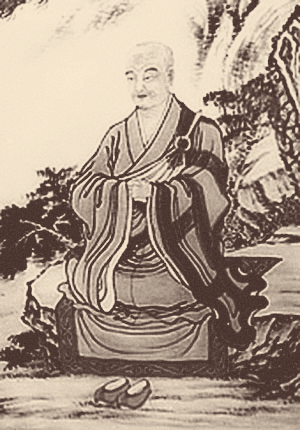 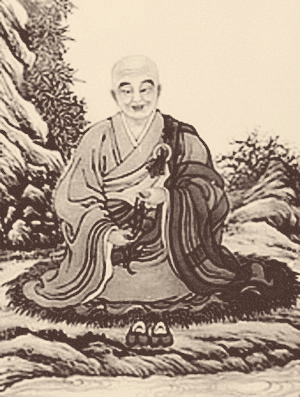 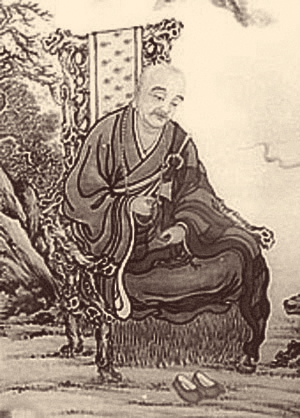 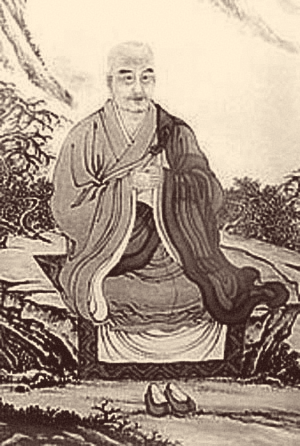 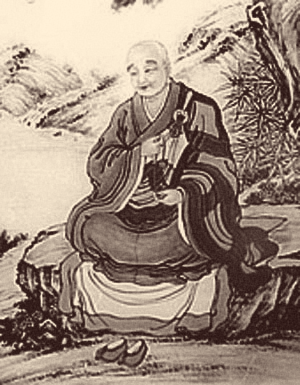 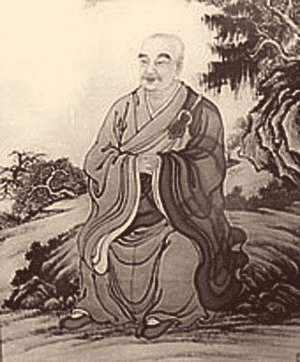 Chú thích: Mật tông được truyền thừa sau khi đức Thích Ca Mâu Ni Phật thị hiện diệt độ 600 năm, Long Thọ Bồ-tát mở tháp sắt gặp được Kim Cang Tát Đỏa Bồ-tát, Ngài truyền Mật pháp cho Long Thọ Bồ-tát rồi Long Thọ Bồ Tát truyền Mật pháp đến nhân gian. Kim Cang Tát Đỏa Bồ-tát chính là đức Phổ Hiền Bồ-tát.⁂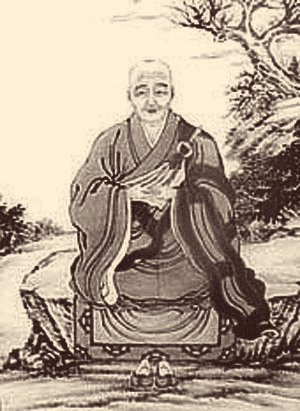 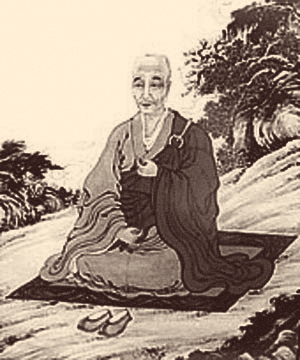 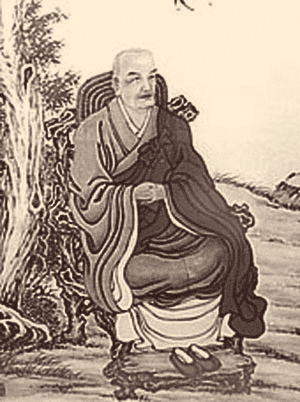 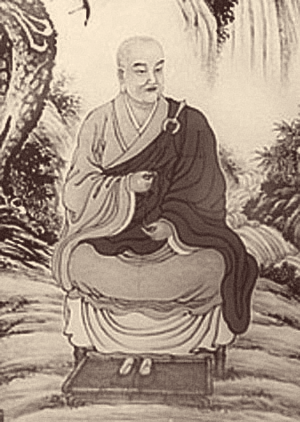 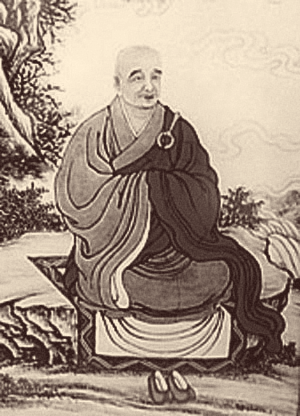 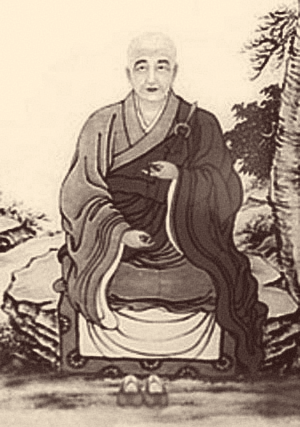 Chú thích: “Một Phật xuất thế, ngàn Phật ủng hộ”: Những vị đệ tử của Phật như Tôn giả Kiều Trần Như, Tôn giả Xá Lợi Phất, Tôn giả Đại Mục Kiền Liên, Tôn giả A Nan, v.v... đều là bậc Đại Thánh thị hiện làm thân phận A-la-hán để phụ giúp Thích Ca Mâu Ni Phật hóa độ chúng sanh; thật ra, trong số các vị này, có rất nhiều vị là cổ Phật tái sanh. Trong các vị tổ sư cũng có rất nhiều vị là chư Phật tái sanh.⁂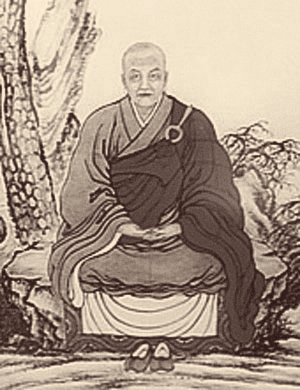 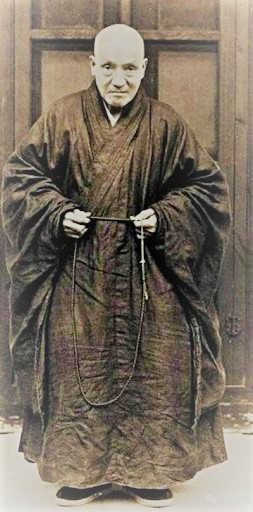 Chú thích:Đại Thế Chí Bồ-tát đại diện cho Trí-huệ và Uy-thế đệ nhất trong chư Bồ-tátTrong bộ Quán Vô Lượng Thọ Phật Kinh có nói về Bồ-tát: “Dĩ Trí-huệ quang, phổ chiếu nhất thiết, linh ly tam đồ, đắc vô lượng lực”. Bồ-tát còn được gọi là Vô Biên Quang Bồ-tát, danh hiệu này tương đồng với danh hiệu Vô Biên Quang Phật của A Mi Đà Phật.Trong bộ Thủ Lăng Nghiêm Kinh có nói đầy đủ mọi phương diện về Bồ-tát: “Năng niệm Đại Thế Phật, năng nhiếp lục căn vọng, năng tiếp niệm Phật nhân, cụ thử tam đại đức, oai thế chi chí, cố danh Đại Thế Chí”. Đại Thế Phật chính là A Mi Đà Phật, Bồ-tát do niệm danh hiệu A Mi Đà Phật mà thành Phật. Bồ-tát thu nhiếp trọn vẹn 6 căn vọng bằng tịnh niệm liên tục danh hiệu A Mi Đà Phật. Bồ-tát phát nguyện tiếp dẫn tất cả chúng sanh khắp mười phương thế giới niệm A Mi Đà Phật cầu sanh Cực Lạc; khi những chúng sanh này lâm chung, Bồ-tát sẽ cùng với A Mi Đà Phật và Quán Thế Âm Bồ-tát đến tiếp dẫn họ, đây là đầy đủ “tam đại đức”. Uy đức và thế lực của Ngài ở trong chúng Bồ-tát đã đạt đến đỉnh điểm, không có gì cao hơn nên xưng là “chí”. Vì vậy, Ngài có danh hiệu Đại Thế Chí.Trong Mật Tông, Đại Thế Chí Bồ-tát chính là Kim Cang Quyền Thủ Bồ-tát (Vajrapani), Ngài đại diện cho sức mạnh của tất cả đức Phật.Trí-huệ của Bồ-tát và Văn Thù Sư Lợi Bồ-tát đều là đệ nhất, nhưng phương tiện tu học khác nhau. Văn Thù Sư Lợi Bồ-tát đại diện cho Trí-huệ của sự học rộng nghe nhiều, chỉ có bậc Thượng thượng căn mới có thể thành tựu. Đại Thế Chí Bồ-tát đại diện cho Trí-huệ của sự thâm nhập một pháp môn huân tu lâu dài, pháp môn mà Ngài chọn là trì niệm danh hiệu A Mi Đà Phật cầu sanh Cực Lạc, pháp môn này là đỉnh của Phật pháp, cả 3 căn Thượng - Trung - Hạ đều có thể thành tựu. Văn Thù Sư Lợi Bồ-tát và Phổ Hiền Bồ-tát sau cùng trên hội Hoa Nghiêm đều niệm A Mi Đà Phật phát nguyện cầu sanh Cực Lạc.(Trích lục ý từ bài giảng Kinh Thủ Lăng Nghiêm của Ân sư Thích Tịnh Không)Chú thích: Đại sư Ấn Quang trong các tấm hình chụp đều cầm tràng hạt trên tay nhưng thật ra Ngài không bao giờ lần chuỗi niệm Phật! Tổ sư Ấn Quang cả đời niệm Phật là dùng Pháp Thập Niệm Ký Số. Ân sư Thích Tịnh Không giảng rằng tràng hạt niệm Phật có hai tác dụng biểu pháp: Một là tác dụng đối với người sơ học. Người sơ học luôn luôn không thể tránh khỏi quên mất niệm Phật, nên việc đeo tràng hạt trên cổ hay cầm tràng hạt trên tay là nhắc nhở chính mình không được quên niệm Phật, vừa nhìn thấy tràng hạt thì lập tức nhớ Phật niệm Phật, đây là tác dụng lớn nhất. Hai là tác dụng lên hoàn cảnh xung quanh. Khi mọi người nhìn thấy tràng hạt thì họ cũng khởi lên ý nghĩ niệm Phật, không nhất định là họ sẽ niệm Phật nhưng ý nghĩ niệm Phật là ý nghĩ tốt. Ngoài ra, rất nhiều quỷ thần nhìn thấy tràng hạt này cũng nhắc nhở họ niệm Phật. Âm dương đều được lợi ích.⁂NGÀY VÍA ĐỨC PHẬT A MI ĐÀ LÀ NGÀY 17/11 ÂM LỊCHDiên Thọ Đại sư là vị tổ sư thứ 6 của Tịnh Độ tông, cũng là tổ sư thứ 3 của Thiền tông dòng Pháp Nhãn, sống vào triều Ngô Việt Vương. Ngài nối pháp của Thiều Quốc sư thuộc tông Thiên Thai, viên tịch vào năm Khai Bảo thứ 8 (975).Khi chưa xuất gia, Đại sư làm một chức quan nhỏ trông coi tiền thuế, thường xuyên lấy tiền thuế mua cá phóng sanh. Ngài bị cấp trên phát giác tâu lên vua. Vua cho điều tra. Đại sư thừa nhận hành vi trộm tiền thuế và kê khai chi tiết toàn bộ số tiền thuế đã ăn trộm. Viên quan điều tra hỏi Ngài tiền ăn trộm đã dùng hết chưa? Dùng vào việc gì rồi? Ngài nói đã dùng hết rồi, toàn bộ đem đi mua cá phóng sanh! Viên quan điều tra cảm thấy hết sức kỳ lạ: “Sao trên đời lại có người ăn trộm tiền thuế không phải để tiêu xài cho bản thân mình mà lại đi mua cá phóng sanh?”. Viên quan điều tra bẩm báo với vua, vua cũng cảm thấy hết sức kỳ lạ. Tuy nhiên, phải chiếu theo pháp luật quốc gia để xử tội, nếu trộm thiền thuế quốc gia thì phán tội chém đầu, vua ra lệnh lập tức dẫn Đại sư đi hành hình. Vua dặn riêng quan giám trảm: “Nếu khi hành hình mà ông ấy không hề sợ hãi thì hãy dẫn ông ấy về đây gặp ta. Nếu ông ấy sợ hãi thì chém đầu đi cho xong!”. Đến pháp trường, gương mặt Đại sư không hề biến sắc, họ hỏi Ngài vì sao Ngài không sợ chết, Ngài đáp: “Một cái mạng của ta đổi được ngàn ngàn vạn vạn mạng sống cho chúng sanh, đáng lắm chứ!”. Giám trảm quan liền đem lời này bẩm báo lại với vua rồi dẫn Đại sư về gặp vua. Vua hỏi: “Bây giờ ông muốn làm chuyện gì?”. Ngài đáp: “Tôi muốn xuất gia!”. Vua nghe xong rất hoan hỷ, liền đáp ứng nguyện vọng của Đại sư và làm hộ pháp cho Ngài.Một lần, vua cúng trai Tăng cho 1000 vị sư, đều bình đẳng mà cúng, không có tâm phân biệt. Trong trai đường bày một ghế chủ tọa, mọi người đều khiêm nhường không ai đến ngồi, một vị Tăng có đôi tai dài chấm đến vai, mặc quần áo xộc xệch đến ngồi vào ghế chủ tọa. Trai Tăng xong, mọi người đã về hết, vua hỏi Đại sư Diên Thọ: “Thưa thầy, buổi trai Tăng hôm nay có bậc Thánh Hiền nào đến thọ cúng hay không?”. Đại sư đáp: “Có đức cổ Phật Định Quang đến thọ cúng!”. Vua hỏi: “Thưa là vị nào?”. Ngài đáp: “Hoà thượng Hành Tu có đôi tai dài ngồi ở ghế chủ tọa!”. Vua vừa nghe xong lập tức sai người đi kiếm, thấy Ngài ngồi trong một hang núi. Sứ giả thỉnh Ngài vào cung để cúng dường, Ngài chỉ nói một câu: “Phật A Mi Đà lắm lời!”, nói xong liền thoát hoá. Sứ giả vội vàng về báo vua là Hoà thượng Hành Tu đã viên tịch, lâm chung nói một câu “Phật A Mi Đà lắm lời!”. Vua nghĩ ngay Diên Thọ Đại sư là hoá thân của đức Phật A Mi Đà, hoá thân đức cổ Phật Định Quang tuy đã viên tịch nhưng hoá thân của đức Phật A Mi Đà vẫn còn. Vua tức tốc phái người thỉnh Đại sư Diên Thọ nhập cung để lễ bái cúng dường. Sứ giả đến chỗ Đại sư rồi vội chạy về báo vua: “Đại sư Diên Thọ vừa viên tịch rồi!”. Ngày đó là ngày 17/11 Âm lịch.Chú thích: Chư Phật Bồ-tát hoá thân đến thế gian độ chúng sanh tuyệt đối chẳng để lộ thân phận, hễ thân phận bị lộ sẽ lập tức ra đi. Nếu thân phận bị lộ mà lại không nhập diệt ngay lập tức thì đó Phật Bồ-tát giả, phao tin đồn để lừa gạt chúng sanh.⁂TÀ THUYẾT “BỔN NGUYỆN NIỆM PHẬT” VÀ “TIÊU NGHIỆP MỚI ĐƯỢC VÃNG SANH”Hiện nay, chúng tôi nghe nói có nhiều người đề xướng Bổn Nguyện niệm Phật (truyền đến từ Nhật Bản). Họ nói rằng niệm Phật vãng sanh Cực Lạc rất là đơn giản: kinh điển không cần phải học, không cần thọ trì đọc tụng vì người diễn nói, ngay cả Giới-luật cũng không cần giữ luôn! Căn bản là không cần quan tâm đến những thứ khác, tạo nghiệp gì cũng được, chỉ cần dựa vào nguyện thứ 18 để đới nghiệp vãng sanh. Tôi nghe nói có không ít người đã tin theo lời nói mê hoặc điên đảo này. Lời nói này là ma nói chứ không phải Phật nói! Lời nói này đã đem tất cả những con đường đi đến thế giới Cực Lạc của chúng sanh chặn lại rồi!Tổ sư đại đức dạy chúng ta tu pháp môn Tịnh Độ không có nói không cần phải giữ Giới-luật, không có nói không cần phải học kinh giáo.Bổn Nguyện tức là 48 lời nguyện của đức Phật A Mi Đà. Từ khi thành lập Tịnh Độ tông, chúng ta niệm Phật là y theo “Bổn Nguyện niệm Phật”! Hằng ngày, chúng ta tụng khóa tụng của Tịnh tông: khóa sáng niệm 48 lời nguyện (Phẩm 6 trong Kinh Vô Lượng Thọ), khóa tối sám trừ nghiệp chướng (Phẩm 32 đến Phẩm 37 trong Kinh Vô Lượng Thọ). Nếu chẳng sám hối nghiệp chướng thì nhất định không thể vãng sanh Cực Lạc! Pháp môn này tuy nói “đới nghiệp vãng sanh” nhưng quý vị phải hiểu là “chỉ mang theo nghiệp cũ chứ không mang theo nghiệp mới”; chư vị tổ sư đại đức xưa nay cũng đã nói rất nhiều là “chỉ mang theo nghiệp cũ chứ không mang theo nghiệp mới”. Những nghiệp mà quý vị đang tạo hiện nay không thể mang theo. Chữ “đới” nghĩa là “đem theo, mang qua bên đó”; việc sai lầm trong quá khứ cũng không sao, hôm nay phải tu sửa lại cho đúng. Câu nói “không kể quá khứ, chỉ luận hành vi hiện tại” là nguyên lý và nguyên tắc của đới nghiệp vãng sanh Cực Lạc. Bây giờ, quý vị vẫn còn tiếp tục tạo nghiệp thì chẳng thể vãng sanh Cực Lạc, nhất định phải hiểu đạo lý này.Nguyện thứ 18 hàm nhiếp tất cả 47 nguyện kia một cách trọn vẹn viên mãn, 47 nguyện ấy nếu thiếu đi bất kỳ 01 nguyện nào thì nguyện thứ 18 sẽ không viên mãn! Những người đề xướng “Bổn Nguyện niệm Phật” là nguyện thứ 18 lại không hiểu rõ nghĩa: Bất cứ một nguyện nào trong 48 nguyện đều hàm nhiếp 47 nguyện còn lại một cách trọn vẹn viên mãn, nguyện nào cũng đều như vậy cả! Những người rao truyền “Bổn Nguyện niệm Phật” có hiểu đạo lý này hay không? Chúng tôi tuy chưa giảng xong Kinh Hoa Nghiêm nhưng mọi người cũng đã nghe giảng bộ kinh này không ít. Kinh Hoa Nghiêm nói “Một tức là nhiều, nhiều tức là một” thì một và nhiều là không hai; “Một tức là tất cả, tất cả tức là một” thì một và tất cả là không hai. Những người đó có hiểu hay không vậy? Bổn Nguyện chính là “một tức là tất cả”, cho nên công đức của Bổn Nguyện rất thù thắng; tuyệt đối chẳng thể nói: “Chỉ dựa vào nguyện thứ 18 là được, 47 nguyện kia không cần nữa!”. Nếu 47 nguyện kia đều không thực hiện được thì nguyện thứ 18 cũng không làm được. Nguyện thứ 18 là gì? Nguyện thứ 18 chính là tổng cương lãnh của 47 nguyện kia!Vì vậy, lời rao truyền này là của ma thuyết! Lời rao truyền này đã làm hại rất nhiều người!Tôi khuyên tất cả các vị đồng tu ở khắp mọi nơi phải học theo Kinh Vô Lượng Thọ và làm đệ tử của A Mi Ðà Phật; đây là cách nhanh gọn, ổn thỏa và xác đáng nhất. Lão cư sĩ Hạ Liên Cư nếu không phải là A Mi Ðà Phật tái lai thì phải là Quán Thế Âm Bồ-tát tái lai; nếu không thì chẳng có cách gì hội tập bộ Kinh Vô Lượng Thọ được hoàn hảo đến như vậy. Chúng ta biết các vị đại đức trong nhà Phật đã hội tập bộ kinh này là cư sĩ Vương Long Thư hội tập lần đầu tiên vào triều nhà Tống, cư sĩ Ngụy Mặc Thâm hội tập lần thứ hai vào triều nhà Thanh, cả hai lần đều không hoàn hảo. Vì thời Mạt pháp đích thực có nhu cầu phải hội tập bộ kinh này nên đã cảm ứng được chư Phật Bồ-tát đến thị hiện. Quý vị không tin nhưng tôi tin! Ai tin thì người đó có được lợi ích! Những người y chiếu theo lời dạy trong bản Kinh Vô Lượng Thọ do lão cư sĩ Hạ Liên Cư hội tập để tu hành được vãng sanh Cực Lạc có tướng lành hy hữu thị hiện ra trong những năm gần đây là rất nhiều rất nhiều, chúng ta đều đã được thấy tận mắt; còn những người chúng ta chỉ nghe nói đến mà không nhìn thấy lại càng nhiều hơn. Nếu quý vị không tin theo Kinh Vô Lượng Thọ mà cứ đi nghe theo những lời rao truyền mê hoặc điên đảo thì không còn cách nào cả! Không còn gì để nói nữa!………….Khi tôi đến Los Angeles, lão cư sĩ Chu Tuyên Đức ra phi trường đón tôi, vừa gặp mặt liền hỏi: “Pháp sư! Hiện nay có người nói đới nghiệp không thể vãng sanh, phải tiêu nghiệp mới có thể vãng sanh. Vậy thì phải làm sao?”. Tôi bèn nói với ông: “Không vãng sanh thì thôi!”. Nghe xong lời này, ông vô cùng hoang mang. Tôi thấy ông đờ cả người ra, đứng đó nói chẳng nên lời. Tôi nói tiếp: “Nếu không đới nghiệp vãng sanh thì tây phương Cực Lạc thế giới chỉ có đức Phật A Mi Ðà cô độc một mình ở trên đó thôi, ông còn đến đó làm gì nữa!”. Ông vẫn còn chưa hiểu, tôi mới nói thêm: “Quán Thế Âm Bồ-tát và Ðại Thế Chí Bồ-tát đều là Ðẳng Giác Bồ-tát, vẫn còn một phẩm Sanh tướng Vô minh cuối cùng chưa phá trừ được; như vậy có phải là đới nghiệp hay không?”. Nghe xong lời này ông mới tỉnh ngộ: “Quán Thế Âm Bồ-tát và Đại Thế Chí Bồ-tát đều là đới nghiệp vãng sanh, thế giới Cực Lạc chỉ có một mình A Mi Ðà Phật là chẳng đới nghiệp mà thôi!”.(Trích lục ý từ bài khai thị của Ân sư Thích Tịnh Không)Chú thích: Nhị tổ Thiện Đạo là đức Phật A Mi Đà tái sanh, người Nhật Bản vô cùng tôn sùng kính trọng Ngài, trên khắp đất nước Nhật Bản đều có thể nhìn thấy tượng của Nhị tổ Thiện Đạo, hễ ngôi chùa nào ở Nhật Bản có tên là Thiện Đạo Tự thì chắc chắn ngôi chùa đó tu hành pháp môn Tịnh Độ.⁂Chú thích:* Ấn Độ cổ chia thời gian làm 6 thời: Ban ngày có 3 thời là sơ nhật phân, trung nhật phân, hậu nhật phân. Ban đêm có 3 thời là sơ dạ phân, trung dạ phân, hậu dạ phân. Một thời là 4 giờ đồng hồ. Mỗi ngày, Phật đều giảng kinh 2 thời (8 giờ đồng hồ).⁂* Hoa Nghiêm tông còn được gọi là Hiền Thủ tông. Quốc sư Hiền Thủ có công rất lớn trong việc hoàn chỉnh phần giáo lý của tông Hoa Nghiêm, Ngài là tổ sư thứ 3 của tông này. Hoa Nghiêm tông cũng bái Long Thọ Bồ-tát làm Sơ tổ, lấy Đại Phương Quảng Phật Hoa Nghiêm Kinh làm kinh điển chính để tu học.⁂GIẢI MÔN VÀ HÀNH MÔN PHẢI TƯƠNG ƯNGTrong bài giảng Kinh Vô Lượng Thọ năm 1998 tại Singapore, Ân sư Thích Tịnh Không đã nhắc nhở các đồng tu Tịnh Độ nhiều lần là tu học Phật pháp phải Giải cùng Hành tương ưng, không được thiên lệch: Vừa trì niệm danh hiệu A Mi Đà Phật vừa tu học bộ Kinh Vô Lượng Thọ thì Giải môn và Hành môn sẽ tương ưng, quyết định tu hành sẽ có thành tựu, nắm chắc phần vãng sanh Cực Lạc. Tùng lâm vào thời xưa là Giải môn và Hành môn tương ưng. Đạo tràng Tịnh Độ tông mỗi ngày đều giảng kinh 8 giờ đồng hồ và niệm Phật 8 giờ đồng hồ. Cho nên, người tu hành trong những Đạo tràng ấy thành tựu rất nhiều. Đạo tràng kiểu như vậy là lò luyện Phật; dù là phế liệu, đồng nát, sắt vụn, v.v.… bỏ vào lò luyện này luyện một thời gian cũng biến thành Kim Cang. Thế Tôn khi còn tại thế mỗi ngày đều giảng kinh 2 thời (8 giờ đồng hồ), các học trò của Phật tự mình tu hành 2 thời, còn lại 2 thời dùng để ăn uống, ngủ nghỉ, vệ sinh, v.v…Xưa kia, người học Phật muốn tìm ra cơ hội nghe giảng kinh 8 giờ đồng hồ mỗi ngày là việc không hề đơn giản. Hiện tại, vì có những thiết bị khoa học kỹ thuật hiện đại như đầu đĩa CD, tivi, mạng internet,… nên cơ hội nghe giảng kinh 8 giờ đồng hồ là rất dễ dàng. Nguyên tắc nghe giảng kinh từ những thiết bị khoa học kỹ thuật này là: Mỗi ngày chỉ được nghe duy nhất một bài giảng kinh, nghe 8 giờ đồng hồ! Nếu mỗi bài giảng kinh dài 1 giờ đồng hồ thì nghe bài giảng ấy lặp đi lặp lại 8 lần. Nếu mỗi bài giảng kinh dài 2 giờ đồng hồ thì nghe bài giảng ấy lặp đi lặp lại 4 lần. Nếu 8 giờ đồng hồ mà quý vị nghe liên tiếp nhiều bài giảng kinh (từ 2 bài giảng kinh trở lên) thì khi quý vị nghe nội dung bài giảng sau sẽ quên mất nội dung bài giảng trước, tâm không an định, tâm bị tán loạn. Nghe giảng kinh mà không nhớ được nội dung thì không thể hành trì, không đạt được lợi ích gì. Pháp sư Thanh Lương dạy trong Hoa Nghiêm Kinh Sớ Sao rằng: “Giải mà không Hành, lạc vào tà kiến! Hành mà không Giải, lạc vào vô minh!”.Chú thích: Quốc sư Thanh Lương là vị tổ thứ 4 của Hoa Nghiêm tông, sống qua hai đời Tùy và Đường với 9 triều đại, làm thầy của 7 vị hoàng đế, thọ 102 tuổi. Ngài là Bồ-tát Hoa Nghiêm tái sanh, cả đời Ngài chỉ chuyên giảng Kinh Hoa Nghiêm, không giảng những kinh điển khác. Sau khi Ngài viên tịch, một vị Tăng người Ấn Độ đến Trung Hoa, trên đường đi gặp được 2 đồng tử mặc áo xanh đang phi hành trên hư không. Vị Tăng này là người đã chứng quả A-la-hán, Ngài chặn 2 đồng tử trên không trung lại hỏi: “Hai vị đi đâu vậy?”. Hai đồng tử đáp: “Chúng tôi đến Trung Hoa thỉnh răng cấm của Bồ-tát Hoa Nghiêm về điện Văn Thù ở Ấn Độ cúng dường!”. Vị A-la-hán này sau khi đến Trung Hoa đã kể cho vua nghe về chuyện hai đồng tử đến thỉnh răng cấm của Bồ-tát Hoa Nghiêm, Vua cho mở tháp thờ Quốc sư Thanh Lương ra để kiểm tra thì phát hiện Ngài đã bị mất một chiếc răng cấm.⁂ĐỌC TỤNG KINH VÔ LƯỢNG THỌ CHÍNH LÀ TU GIỚI - ĐỊNH - HUỆ, NHẤT ĐỊNH KHÔNG ĐƯỢC CẦU GIẢI NGHĨAMỗi lần chúng ta đọc kinh chính là một lần tu Tam vô lậu học Giới - Định - Huệ. Nếu chúng ta đọc kinh theo kiểu vừa đọc vừa suy nghĩ ý nghĩa của kinh văn thì Tam vô lậu học Giới - Định - Huệ đều không có. Vì sao? Vì chúng ta vừa đọc kinh vừa suy nghĩ chính là đang khởi vọng tưởng; kết quả là không có Giới, không có Định, cũng không có Huệ. Cho nên chúng ta đọc kinh thì cần phải thật thà, chân thành, cung kính mà đọc. Nhất định không được suy nghĩ “đoạn này có nghĩa là gì vậy?”, không được khởi vọng tưởng như thế.Nếu trong lúc chúng ta đọc kinh mà ý nghĩa đột nhiên xuất hiện thì đây không phải là do chúng ta nghĩ ra, không phải do chúng ta suy tư ra, không hề liên quan đến việc này, đó là có chỗ tương ưng, chúng ta đã có chỗ ngộ. Việc ngộ này giống như chúng ta có rất nhiều bóng đèn nhỏ, khi một bóng đèn nhỏ đột nhiên sáng lên thì soi sáng chỗ tối tăm, đây chính là Tiểu Ngộ, tích Tiểu Ngộ thành Đại Ngộ, tích Đại Ngộ thành Đại Triệt Đại Ngộ. Dù chúng ta có chỗ ngộ nhưng cũng đừng để ý đến, trong tâm không được dính mắc đến; cứ tiếp tục thật thà, chân thành, cung kính mà đọc. Nhất định không được cho rằng ý nghĩa này rất hay, đó cũng là vọng tưởng, lại sai rồi! Căn bản là không được để ý đến những điều này; cứ tiếp tục thật thà, chân thành, cung kính đọc thì đúng rồi. Phương pháp đọc kinh chính xác là niệm từng chữ từng câu thật rõ ràng. Vì sao? Vì chúng ta đọc kinh chính là tự lợi và lợi tha; ngoài việc tu Giới - Định - Huệ cho bản thân thì còn giúp rất nhiều chúng sanh hữu tình và chúng sanh vô tình cũng được nghe kinh. Chư thiên đi ngang qua thấy chúng ta đang đọc kinh cũng dừng lại chắp tay cung kính nghe. Chúng ta không nhìn thấy rất nhiều chúng sanh vô hình đang nghe chúng ta đọc kinh. Nếu chúng ta đọc kinh không rõ ràng, lại gõ mõ và đọc rất nhanh thì những chúng sanh này sẽ không nghe rõ chúng ta đang đọc điều gì, nghe không rõ thì dễ khiến chúng sanh phiền não.Hiện nay, rất nhiều người học Phật đã học rất nhiều năm nhưng Trí-huệ không tăng trưởng mà tăng trưởng tà tri tà kiến. Nguyên nhân là do chưa điều phục được thân và tâm. Chúng ta xả bỏ vọng tưởng, phân biệt, chấp trước nhằm khôi phục lại tâm thanh tịnh thì chính là điều phục thân tâm. Sau đó chúng ta mới có năng lực tiếp nhận Phật pháp và học Phật sẽ sanh Trí-huệ. Tịnh Độ tông điều phục thân tâm bằng cách đọc Kinh Vô Lượng Thọ,… và trì niệm danh hiệu A Mi Đà Phật; đây là những phương pháp tu học vô cùng tốt. Sư phụ Thích Tịnh Không từng nêu ra ví dụ: Ban đầu, giả sử chúng ta thân cận một vị thầy chưa tỏ ngộ, vị thầy đó không dạy chúng ta hạ thủ công phu tu hành từ đức hạnh, chính là điều phục thân tâm, mà mỗi ngày lại giảng kinh cho chúng ta nghe thì chúng ta sẽ tăng trưởng tà tri tà kiến, không sanh Trí-huệ. Điều này cũng giống như một chén trà rất dơ bẩn, chúng ta cầm chén trà này xin thầy nước trà để uống, thầy cũng rót nước trà cho chúng ta uống, chúng ta uống xong thì bị bệnh. Vị minh sư sẽ dạy chúng ta trước tiên phải rửa sạch chén trà dơ bẩn, sau đó mới rót nước trà cho chúng ta uống.Đồng tu học giảng kinh cần chú ý: Phải lấy đọc kinh làm chánh tu, còn nghe giảng kinh làm trợ tu. Nếu nghe giảng kinh 2 giờ đồng hồ thì phải đọc kinh 6 giờ đồng hồ, thời gian đọc kinh không được ít hơn. Niệm Phật chính là chánh tu, thời gian niệm Phật nhất định phải nhiều hơn thời gian đọc kinh và nghe giảng kinh.(Trích lục ý nghĩa từ bài giảng Kinh Vô Lượng Thọ do cư sĩ Lưu Tố Vân chủ giảng vào năm 2018 - Dịch giả: Ban Biên Dịch Hoa Tạng Huyền Môn)Chú thích: Tứ hoằng thệ nguyện có 4 câu: “Chúng sanh vô biên thệ nguyện độ! Phiền não vô tận thệ nguyện đoạn! Pháp môn vô lượng thệ nguyện học! Phật Đạo Vô Thượng thệ nguyện thành!”. 4 câu này là 4 giai đoạn học Phật: đầu tiên phải phát nguyện phổ độ tất cả chúng sanh, sau đó phải đoạn phiền não, đoạn được phiền não rồi mới có năng lực học pháp môn, học đến viên mãn thì thành Phật.⁂TRÌ DANH NIỆM PHẬT THEO PHÁP THẬP NIỆM KÝ SỐ(Trích lục từ Pháp sư Ấn Quang Văn Sao chánh biên - Quyển thượng - Lá thư thứ 4 trả lời cư sĩ Cao Thiệu Lân)NHỮNG ĐIỂM QUAN TRỌNG CẦN PHẢI CHÚ Ý KHI NIỆM PHẬT THEO PHÁP THẬP NIỆM KÝ SỐ(Trích lục ý nghĩa từ bài giảng Pháp Thập Niệm Ký Số của cư sĩ Hồ Tiểu Lâm và bài giảng Tịnh Độ Đại Kinh Giải Diễn Nghĩa của Ân sư Thích Tịnh Không)Đại sư Ấn Quang dạy trong Văn Sao: “Khi niệm Phật, tâm không được nghĩ tưởng ra hình ảnh chữ ‘A Mi Đà Phật’, đây là đang khởi vọng tưởng!”. Trong bộ Kinh Vô Lượng Thọ, âm thanh A Mi Đà Phật được gọi là “Diệu Âm”, nghĩa là âm thanh kỳ diệu không thể nghĩ bàn, kỳ diệu đến mức có thể giúp cho tất cả chúng sanh chứng được quả vị Phật viên mãn. Mật tông nói: “Âm chữ đều là Thật Tướng”, Trì Danh Niệm Phật chính là Thật Tướng Niệm Phật. Trong bộ Luận Vãng Sanh, Bồ-tát Thiên Thân giảng 3 thứ trang nghiêm của cõi Cực Lạc (Phật trang nghiêm, Bồ-tát trang nghiêm và thế giới trang nghiêm) nhập vào trong một câu pháp thanh tịnh “A Mi Đà Phật”. Âm thanh “A Mi Đà Phật” này chính là Pháp Thân Vô Vi (Bản Thể), từ Bản Thể này hiện ra Y báo và Chánh báo trang nghiêm của cõi Cực Lạc. Mục đích của việc niệm Phật là phải niệm Phật cho tâm đạt đến thanh tịnh, pháp môn Tịnh Độ chính là tu tâm thanh tịnh, “tâm tịnh thì cõi nước tịnh”, tâm thuần tịnh thuần thiện mới có thể vãng sanh đến thế giới Cực Lạc.Ân sư Thích Tịnh Không và cư sĩ Hồ Tiểu Lâm đều dạy “ký số” không phải là trong tâm nghĩ tưởng ra âm thanh chữ số “một, hai, ba,…, mười” hay trong tâm nghĩ tưởng ra chữ số hiện lên “1, 2, 3,…, 10”; nghĩ tưởng như vậy là đã rơi vào vọng tưởng, tâm đã bị ô nhiễm, tâm không thanh tịnh. Chữ “ký số” dịch theo mặt chữ thì “ký” là ghi nhớ và “số” là chữ số; nhưng “y theo văn tự để giải nghĩa, ba đời chư Phật đều bị hàm oan”. Đại sư Ấn Quang nói rất cụ thể “ký số” là “tâm biết”: “niệm 1 câu Phật hiệu thì tâm biết là 1 câu”, “niệm 10 câu Phật hiệu thì tâm biết là 10 câu”, “từ 1 đến 10, từ 1 đến 10”. Do đó, năng lực nhận biết và sức ghi nhớ rõ ràng của tâm trong từng câu Phật hiệu gọi là “ký”; thứ tự câu Phật hiệu từ câu 1 đến câu 10 gọi là “số”. “Ký số” nghĩa là tự tâm người niệm Phật nhận biết và ghi nhớ rõ ràng thứ tự từng câu Phật hiệu từ câu một đến câu mười. (Chú thích: Đại lão Hòa thượng Vạn Đức Thích Trí Tịnh trong bài giảng Kệ Niệm Phật Hạ Thủ Công Phu dạy về pháp Trì Danh Niệm Phật cũng giảng ý nghĩa “tâm nhận biết Phật hiệu” giống hệt như vậy) Cho nên, “ký số” không phải là khởi lên vọng tưởng về hình ảnh chữ số “1, 2,…, 10” hay âm thanh chữ số “một, hai,…, mười”; nhất định không được vừa niệm Phật vừa khởi lên vọng tưởng về chữ số.Pháp Thập Niệm Ký Số là phương pháp niệm Phật mà Bồ-tát Đại Thế Chí dạy trong “Chương Đại Thế Chí Bồ-Tát Niệm Phật Viên Thông” của Kinh Thủ Lăng Nghiêm, thuộc vào kinh điển của Tịnh Độ tông (5 bộ kinh và 1 bộ luận). Trong chương kinh này, Đại Thế Chí Bồ-tát dạy tổng nguyên tắc của việc niệm Phật là: “Thu nhiếp trọn vẹn 6 căn - Tịnh niệm tiếp nối liên tục”. Trong bộ Kinh Thủ Lăng Nghiêm, pháp môn Niệm Phật Viên Thông của Đại Thế Chí Bồ-tát thuộc về Kiến đại trong 7 đại: Địa đại (chất rắn), Thủy đại (chất lỏng), Hỏa đại (nhiệt độ), Phong đại (chuyển động), Không đại (không có tướng), Kiến đại (tâm thấy được, tâm nhận biết được), Thức đại (tâm phân biệt); pháp môn Nhĩ Căn Viên Thông của Quán Thế Âm Bồ-tát thuộc về Nhĩ căn trong 6 căn: Nhãn căn, Nhĩ căn, Tỷ căn, Thiệt căn, Thân căn, Ý căn. Do đó, muốn lãnh hội được phương pháp niệm Phật của Pháp Thập Niệm Ký Số thì phải hiểu được ý chỉ của Kinh Lăng Nghiêm. 6 Tánh ở nơi căn chính là Chân Tâm (không sanh không diệt), 6 thức được sanh ra do 6 căn tiếp xúc với 6 trần chính là vọng tâm (có sanh có diệt). Khi 6 căn là Nhãn căn (Tánh thấy), Nhĩ căn (Tánh nghe), Tỷ căn (Tánh ngửi), Thiệt căn (Tánh nếm), Thân căn (Tánh xúc chạm), Ý căn (Tánh biết) tiếp xúc với 6 trần là Sắc trần (Cảnh vật), Thanh trần (Âm thanh), Hương trần (Mùi hương), Vị trần (Vị), Xúc trần (Xúc chạm) và Pháp trần (Cảnh ở trong tâm) sẽ sanh ra 6 thức là: Nhãn thức, Nhĩ thức, Tỷ thức, Thiệt thức, Thân thức và Ý thức (Thức thứ 6).Các chú giải Kinh Lăng Nghiêm trước thời Pháp sư Giao Quang đều dùng ý chỉ Tam chỉ - Tam quán của Pháp sư Trí Giả thuộc tông Thiên Thai để làm chú giải. Tam chỉ - Tam quán là dùng thức, dùng thức là dùng vọng tâm; mà ý chỉ của Kinh Lăng Nghiêm là bỏ thức dùng căn, dùng căn là dùng Chân Tâm. Pháp sư Giao Quang phát tâm chú giải lại bộ kinh này nhưng thọ mạng của Ngài đã hết. Ngài tu pháp môn Tịnh Độ, khi Phật A Mi Đà đến tiếp dẫn Ngài vãng sanh Cực Lạc thì Ngài xin Phật gia trì cho Ngài trụ lại thế gian thêm một khoảng thời gian để hoàn thành bộ chú giải Kinh Lăng Nghiêm. Phật A Mi Đà đồng ý và gia trì cho Ngài thêm tuổi thọ, khi nào Ngài hoàn thành công việc sẽ tiếp dẫn Ngài đến thế giới Cực Lạc. Bộ chú giải của Ngài có tên Lăng Nghiêm Chánh Mạch, phần mở đầu của bộ chú giải có tường thuật câu chuyện này. Lăng Nghiêm Chánh Mạch nói rõ ý chỉ của Kinh Lăng Nghiêm là bỏ thức dùng căn, dùng căn là dùng Chân Tâm. Khi 6 căn tiếp xúc với cảnh giới 6 trần thì niệm thứ nhất chính là dùng căn, là dùng Chân Tâm. Nếu sau niệm thứ nhất này mà xuất hiện thêm niệm thứ hai, niệm thứ ba,… thì đã rơi vào thức, đã rơi vào vọng tâm. Nếu có thể giữ được mãi mãi niệm thứ nhất thì giống với chư Phật Như Lai. Tánh ở nơi 6 căn giống như một tấm gương sáng, chỉ phản chiếu hình bóng vạn sự vạn vật chứ không lưu lại bất kỳ dấu vết gì. Phật dạy chúng ta dùng Chân Tâm (tâm thanh tịnh) để niệm Phật, nếu dùng vọng tâm (tâm vọng tưởng tạp loạn) để niệm Phật thì vẫn là tạo nghiệp luân hồi, không thể ra khỏi Lục đạo luân hồi. Tâm thành kính đạt đến mức cùng cực chính là Chân Tâm, tiên sinh Tăng Quốc Phiên nói: “Một niệm không sanh gọi là thành!”, tâm không sanh khởi một ý niệm nào thì tâm thanh tịnh.Pháp Thập Niệm Ký Số là kỹ thuật niệm Phật thu gom toàn bộ 6 căn đang chạy tán loạn theo 6 trần ở bên ngoài lại, nếu 6 căn không còn chạy theo cảnh giới của 6 trần thì không sanh ra vọng tâm là 6 thức, kéo toàn bộ 6 căn hướng vào âm thanh danh hiệu A Mi Đà Phật ở trong tâm. Khi 6 căn đã bị cột chặt vào âm thanh A Mi Đà Phật ở trong tâm thì tâm liền được thanh tịnh, Chân Tâm hiện tiền. Kỹ thuật thu nhiếp 6 căn vào âm thanh A Mi Đà Phật (dù niệm ra tiếng hay niệm thầm trong tâm) của Pháp Thập Niệm Ký Số thực hiện như sau:۞ “Ý niệm khởi lên từ trong tâm” rõ ràng rành mạch: Ý căn (Tánh biết) phải nhận biết, phải thấy rõ ràng bản thân đang niệm danh hiệu A Mi Đà Phật. Cư sĩ Hồ Tiểu Lâm giảng là: “Bạn đang làm gì vậy?”. “Tôi đang gọi A Mi Đà Phật! Tôi đang liên lạc với A Mi Đà Phật! Trong tâm tôi thật sự có A Mi Đà Phật!”, đây là danh hiệu A Mi Đà Phật đã được phát khởi lên từ trong tâm, là thu nhiếp Ý căn.۞ “Âm thanh Phật hiệu từ miệng phát ra” rõ ràng rành mạch:۞ Khi niệm Phật ra tiếng: Nhãn căn (Tánh thấy) phải chú ý theo dõi, nhận biết cho rõ ràng động tác của cái miệng đang niệm Phật; là 6 chữ “Nam mô A Mi Đà Phật” mỗi một chữ sẽ có một khẩu hình hoàn toàn khác nhau.۞ Khi niệm Phật thầm trong tâm: Tuy rằng miệng không động, nhưng sâu thẳm trong ý thức suy nghĩ vẫn phải có tướng của miệng đang niệm Phật. Cư sĩ Hồ Tiểu Lâm giảng là: “Miệng không cử động nhưng trong tâm vẫn phải có cảm giác cái miệng đang cử động để niệm Phật!”. Khi niệm thầm, Nhãn căn (Tánh thấy) vẫn phải chú ý nhận biết, phải thấy rõ ràng động tác của cái miệng bên trong tâm đang niệm Phật dù cho cái miệng bên ngoài không cử động. (Phụ giải: Người bình thường nếu ngậm miệng lại không nói chuyện thì vẫn có thể tự phát ra tiếng nói ở trong tâm rất rõ ràng. Nếu để ý kỹ thì thấy những tiếng nói ở trong tâm này được phát ra từ cử động của cái miệng ở trong tâm, cái miệng ở trong tâm này chính là “cảm giác cái miệng đang cử động niệm Phật” mà cư sĩ Hồ Tiểu Lâm nói, chính là Thiệt căn đang cử động để phát ra âm thanh trong tâm.)Dù niệm ra tiếng hay niệm thầm trong tâm thì từng động tác cử động của miệng để phát ra âm thanh Phật hiệu đều phải rõ ràng rành mạch; cư sĩ Hồ Tiểu Lâm nói là: “Không được nuốt chữ! Không được ợm ờ ở trong miệng!”. Từng động tác cử động niệm Phật của miệng (miệng bên ngoài và cảm giác miệng đang cử động niệm Phật bên trong tâm) nếu không rõ ràng rành mạch ở từng cử động thì tai (Nhĩ căn) cũng không nghe thấy hoặc không nghe rõ âm thanh Phật hiệu. Dù niệm thầm hay niệm ra tiếng đều nên niệm với tốc độ chậm, vì niệm chậm thì dễ dàng niệm rõ ràng chắc chắn từng câu từng chữ Phật hiệu. Đại sư Ấn Quang niệm Phật rất chậm, Ngài niệm rõ ràng chắc chắn từng chữ từng chữ, niệm cẩn thận kỹ lưỡng từng chữ của danh hiệu Phật.Một số đồng tu nói với cư sĩ Hồ Tiểu Lâm là khi niệm Phật mà chú ý đến động tác của miệng niệm Phật (tướng của miệng đang niệm Phật trong tâm) thì mệt lắm. Cư sĩ Hồ Tiểu Lâm khẳng định: “Rất là mệt! Vô cùng mệt!”. Vì sao mệt? Vì phàm phu vọng tưởng quen rồi nên không thấy mệt, còn niệm Phật theo Pháp Thập Niệm Ký Số là đang thoát ra khỏi tập khí thói quen khởi vọng tưởng đã huân tập từ nhiều đời nhiều kiếp đến nay, bắt 6 căn phải quy nhất, làm sao không mệt cho được. (Phụ giải: Một số đồng tu hỏi là Nhãn căn (Tánh thấy) chú ý đến động tác của miệng (tướng miệng đang niệm Phật trong tâm) thì có phải là đang khởi vọng tưởng không? Việc này không phải là khởi vọng tưởng. Động tác niệm Phật của miệng (tướng miệng đang niệm Phật trong tâm) không hề do nghĩ tưởng tạo ra, mà thật sự Thiệt căn của người niệm Phật đang cử động, cũng giống như tai đang nghe âm thanh Phật hiệu.)Vậy, đây là Nhãn căn và Thiệt căn được thu nhiếp lại.۞ “Tai nghe âm thanh Phật hiệu” rõ ràng rành mạch: Thu nhiếp cái lỗ tai lại, khống chế cái lỗ tai rồi nghiêm túc, cẩn thận, tập trung lắng nghe mỗi một chữ, mỗi một câu của âm thanh Phật hiệu cho thật rõ ràng rành mạch, không được nghe qua loa hời hợt.۞ Khi niệm Phật ra tiếng: Nhĩ căn (Tánh nghe) phải lắng nghe cho rõ âm thanh từ miệng phát ra.۞ Khi niệm Phật thầm trong tâm: Nhĩ căn (Tánh nghe) phải lắng nghe cho rõ âm thanh từ cái miệng trong tâm phát ra.Vậy, đây là Nhĩ căn được thu nhiếp lại.۞ “Ý căn (Tánh biết) ghi nhớ thứ tự câu Phật hiệu từ câu 1 đến câu 10” rõ ràng rành mạch: Đây là năng lực nhận biết và ghi nhớ của Ý căn. Nếu tâm không có vọng niệm thì tự nhiên có thể nhận biết và ghi nhớ được câu Phật hiệu đang niệm là câu thứ mấy trong 10 câu. Đại sư Ấn Quang nói “ký số” chính là “tâm biết”. Chỉ cần có vọng niệm khởi lên thì tâm liền mê mờ chạy theo vọng niệm, sẽ “không biết” câu Phật hiệu hiện tại là câu thứ mấy trong 10 câu; thậm chí còn không biết là mình đang niệm Phật (ý niệm niệm Phật không khởi lên từ trong tâm).Một số đồng tu sơ học có tập khí khởi vọng tưởng quá nặng, ngay trong 4 chữ “A Mi Đà Phật” cũng khởi vọng tưởng; vừa mới niệm chữ “A” đã khởi vọng tưởng. Lúc này, cần phải niệm thật chậm lại, hành trì cẩn thận từng chút một thì ngay trong câu Phật hiệu đó mới không có vọng tưởng khởi lên. Cư sĩ Hồ Tiểu Lâm có một cách đối trị là ngân dài chữ “A” lên, nhấn mạnh chữ “A”, niệm lặp lại chữ “A” nhiều lần cho đến khi niệm chữ “A” không còn có vọng tưởng nữa mới niệm đến chữ tiếp theo. [Chữ nào có vọng tưởng xen vào thì ngân dài, nhấn mạnh âm điệu và niệm lặp lại chữ đó] Câu Phật hiệu nào có vọng tưởng xen vào thì niệm lại câu đó, niệm đến khi nào không còn vọng tưởng xen vào nữa mới ghi nhớ đến thứ tự câu Phật hiệu tiếp theo. Vì Ý căn khó thu nhiếp nên có hai lần (đầu tiên và cuối cùng) đều là thu nhiếp Ý căn.Tại sao tổ Ấn Quang không đề cập đến Thân căn và Tỷ căn? Vì khi 4 căn: Ý căn, Nhãn căn, Thiệt căn, Nhĩ căn niệm tốt rồi, niệm rõ ràng rành mạch rồi thì tự nhiên Thân căn và Tỷ căn cũng tự được quy nhất. Ân sư Thích Tịnh Không giảng rằng trong 6 căn thì chỉ có Nhĩ căn và Nhãn căn là lanh lợi nhất, đặc biệt là Nhĩ căn, kế đến mới là Nhãn căn, còn 4 căn còn lại tương đối ám độn. Bồ-tát Văn Thù Sư Lợi đã tuyển chọn pháp viên thông trong Kinh Thủ Lăng Nghiêm cho chúng sanh cõi Ta Bà: “Thử phương chân giáo thể, thanh tịnh tại âm văn”.۞ Thân căn: Thân thể đi kinh hành niệm Phật hoặc lạy Phật niệm Phật hoặc tĩnh tọa niệm Phật hoặc động tác thân thể đang chuyên chú thao tác vào công việc thì Thân căn tự được thu nhiếp. Cho nên, cư sĩ Hồ Tiểu Lâm nói rằng không được phối hợp nhịp bước chân vào Pháp Thập Niệm Ký Số, tổ Ấn Quang không dạy làm như vậy thì phải thật thà nghe lời thật làm.۞ Tỷ căn: Mũi tự nhiên hít vào - thở ra đáp ứng nhu cầu khí thở của cơ thể trong lúc niệm Phật. Ví dụ: lạy Phật niệm Phật thì nhu cầu khí thở nhiều, tĩnh tọa niệm Phật thì nhu cầu khí thở ít, v.v... Tỷ căn tự được thu nhiếp. Cho nên, cư sĩ Hồ Tiểu Lâm nói rằng không được phối hợp nhịp hơi thở vào Pháp Thập Niệm Ký Số, tổ Ấn Quang cũng không dạy làm như vậy thì cũng phải thật thà nghe lời thật làm.Nếu cố ý phối hợp nhịp bước chân và nhịp hơi thở vào Pháp Thập Niệm Ký Số thì không thể nhớ được thứ tự câu Phật hiệu. Cư sĩ Hồ Tiểu Lâm nói rằng: “4 động tác niệm Phật theo Pháp Thập Niệm Ký Số đã đủ rối lắm rồi, đừng trộn lẫn hơi thở và nhịp bước chân vào pháp niệm Phật này nữa!”. Cư sĩ Hồ Tiểu Lâm giảng: “Ngày đêm canh phòng 6 giặc!”, nghĩa là khi xuất hiện vọng tưởng thì phải mau chóng dùng Pháp Thập Niệm Ký Số đề khởi âm thanh Phật hiệu lên, thu nhiếp 6 căn vào âm thanh Phật hiệu để quét trừ vọng niệm. Khi làm việc, vì thân thể đang phải chuyên chú thao tác công việc, các căn bị phân tán sức tập trung một phần nên không dễ ghi nhớ thứ tự câu Phật hiệu được. Vậy, khi làm việc, nếu không ghi nhớ nổi thứ tự câu Phật hiệu từ câu 1 đến câu 10 thì nên tạm bỏ ghi nhớ thứ tự câu Phật hiệu đi; và khi công việc đã làm xong rồi thì tiếp tục ghi nhớ thứ tự câu Phật hiệu.Niệm Phật không phải cứ cố niệm cho nhanh, niệm cho nhiều là tốt; mà phải niệm cho rõ ràng rành mạch mới tốt. Vì khi niệm Phật tốc độ nhanh thì tâm ý dễ qua loa hời hợt, 6 căn đều không dễ dàng thu nhiếp lại, sẽ nghe âm thanh Phật hiệu không rõ. Nếu 6 căn chạy tán loạn theo 6 trần thì vọng niệm (6 thức) cứ theo đó khởi lên liên tục, vừa niệm Phật vừa khởi vọng tưởng là tạo nghiệp luân hồi, không thể vãng sanh Cực Lạc. Cho nên, niệm Phật tốt nhất là niệm một cách chậm rãi rõ ràng rành mạch từng chữ một, niệm một chữ thì chắc một chữ, niệm một câu thì chắc một câu. Chú ý những lúc ăn ngon, ngủ ngon (2 loại dục trong 5 dục: tiền tài, sắc dục, danh vọng, ăn uống, ngủ nghỉ) thì tinh lực dồi dào rất dễ dàng trạo cử (tâm sanh nhiều vọng niệm tán loạn). Khi niệm Phật với tốc độ nhanh sẽ rất khó ghi nhớ liên tục một mạch 10 câu Phật hiệu, nhưng nếu niệm Phật với tốc độ chậm thì có thể ghi nhớ được liên tục một mạch 10 câu Phật hiệu. Niệm nhanh một chút chỉ nên áp dụng vào những lúc bị hôn trầm (tâm bị mê mờ chìm đắm gây buồn ngủ, uể oải, ngủ gật,…), cơ thể mệt mỏi, có nhiều công việc, xảy ra chút rắc rối trong cuộc sống, có việc không được như ý, người không hài lòng xuất hiện,… Khi niệm Phật, nếu bị hôn trầm thì đi kinh hành nhiễu Phật niệm Phật hoặc lạy Phật niệm Phật và nên niệm Phật to tiếng sẽ đánh tan được hôn trầm (lạy Phật chỉ nên niệm Phật thầm trong tâm hoặc dùng Kim Cang trì, không nên niệm Phật to tiếng vì sẽ hao tổn khí lực tạo thành bệnh giống như đang nằm mà niệm Phật to tiếng); nếu bị trạo cử thì nên tĩnh tọa niệm Phật.Đại sư Ấn Quang có dạy trong Văn Sao là khi niệm Phật tuyệt đối không được nhắm mắt, nhắm mắt niệm Phật lâu ngày ắt chiêu cảm ma. Mắt phải mở ra và hơi nhìn hướng xuống phía dưới một chút giống như ánh mắt của Phật, chú tâm đến cái miệng đang cử động niệm Phật (tướng miệng niệm Phật trong tâm khi niệm thầm).Một số ông lão bà lão ở nông thôn không biết chữ, không hiểu kinh giáo, chỉ niệm duy nhất một câu A Mi Đà Phật mà lại biết trước ngày giờ vãng sanh Cực Lạc hiện ra tướng lành hiếm có; nguyên nhân là do họ vốn dĩ đã có tâm thanh tịnh. Ân sư Thích Tịnh Không nói rằng thật ra số lượng những ông lão bà lão có tâm chân thành cung kính như vậy là không nhiều, họ đều là người có tâm địa vô cùng lương thiện, tâm địa vô cùng thanh tịnh, đây là tâm Bô-đề. Trong quá khứ nhiều kiếp, họ đã từng tu học pháp môn Tịnh Độ, tu rất giỏi, công phu niệm Phật khá cao; nhưng lúc lâm chung bị ác duyên chướng ngại làm họ bất giác mê mờ quên mất niệm Phật cho nên không được vãng sanh Cực Lạc. Vì vậy, không phải ngẫu nhiên mà những người này có được thiện căn - phước đức rất sâu dày, đều là do tu hành trong nhiều đời quá khứ tích lũy lại, đây là những người Thượng căn. Người căn tánh bậc Thượng vừa thu nhiếp tâm lại để niệm Phật thì lập tức đạt được tâm quy nhất! Đa số người niệm Phật đều thuộc hàng Trung căn và Hạ căn, tâm địa đều ô nhiễm và bất thiện. Người thuộc hàng Trung căn không cần nhớ Phật hiệu từ 1 đến 10, chỉ cần tâm niệm - miệng niệm - tai nghe là tâm đã quy nhất. Đại sư Ấn Quang nói Ngài thuộc hàng Hạ căn ngu độn (lời nói này của Ngài không phải là lời nói thật, tổ sư đại đức đều hết sức khiêm hạ), Ngài nói người niệm Phật đời Mạt pháp đều phải dùng Pháp Thập Niệm Ký Số niệm Phật thì mới đạt đến Nhất Tâm Bất Loạn.Người niệm Phật phải có tâm thành kính! Tâm thành kính là thể của tâm Bồ-đề, tâm thanh tịnh bình đẳng giác là tự thọ dụng của tâm Bồ-đề, tâm đại từ đại bi là tha thọ dụng của tâm Bồ-đề. Người niệm Phật nếu không có tâm Bồ-đề thì sẽ như tổ sư đã nói: “Miệng niệm Mi Đà tâm tán loạn, đau mồm rát họng cũng chỉ uổng công!”. Nếu tâm cực kỳ thành kính thì chắc chắn công phu niệm Phật sẽ rất tốt. Nếu tâm thành kính bị khiếm khuyết thì làm cách nào để có được cái tâm chí thành cung kính? Lúc đầu, cư sĩ Hồ Tiểu Lâm niệm Phật cũng không có tâm thành kính, công phu niệm Phật của ông không có lực. Sau đó, ông đọc Ấn Quang Pháp sư Văn Sao thì phát hiện ra diệu pháp niệm Phật là Pháp Thập Niệm Ký Số: Pháp Thập Niệm Ký Số có thể khiến tâm người niệm Phật từ trạng thái rất ô nhiễm, rất tạp loạn nhanh chóng đạt đến trạng thái tâm thanh tịnh; tâm đã thanh tịnh thì thành kính rồi. Ông rất nỗ lực niệm Phật theo Pháp Thập Niệm Ký Số, niệm Phật chỉ khoảng 4 tháng thì ông thành tựu, tâm thanh tịnh và tâm chí thành cung kính đều xuất hiện. Ông rút ra nguyên tắc là: Dù tâm thành kính không đầy đủ, bị khiếm khuyết nhưng nếu biết niệm Phật theo kỹ thuật niệm Phật của Pháp Thập Niệm Ký Số khiến vọng tưởng không có cách gì khởi lên được thì tâm thanh tịnh sẽ hiện tiền, tự nhiên sẽ có tâm chí thành cung kính! Do đó, trước tiên phải bắt đầu hạ thủ công phu từ kỹ thuật niệm Phật. Pháp Thập Niệm Ký Số là pháp diệu nhất trong tất cả các phương pháp niệm Phật, là phương pháp tốt nhất để “thu nhiếp trọn vẹn 6 căn, tịnh niệm tiếp nối liên tục” đạt được tâm thanh tịnh và tâm chí thành cung kính!Đại sư Ấn Quang nói rằng nếu niệm Phật theo Pháp Thập Niệm Ký Số thì sau cùng sẽ đạt được lợi ích lớn nhất là đảm bảo vãng sanh đến thế giới Cực Lạc. Còn đối với lợi ích đạt được trong hiện tại, Ngài nói 8 chữ: “Nghiệp tiêu, trí lãng, chướng tận, phước sùng!”.Nghiệp tiêu: Nghiệp là kết quả của những hành vi do thân - khẩu - ý tạo ra, có 4 loại là thiện nghiệp, ác nghiệp, vô ký nghiệp (không thiện, không ác; đây là vô minh, ngu si) và tịnh nghiệp (đoạn ác không chấp tướng đoạn ác, tu thiện không chấp tướng tu thiện; đoạn ác tu thiện rất nỗ lực tinh tấn nhưng tâm địa thanh tịnh). Quả báo của thiện nghiệp, ác nghiệp, vô ký nghiệp đều ở Mười pháp giới. Mười pháp giới không có quả báo của tịnh nghiệp (tâm thanh tịnh). Tịnh nghiệp nhận quả báo ở cõi Nhất chân pháp giới như thế giới Cực Lạc, thế giới Hoa Tạng,… Chướng tận: Chướng là tác dụng làm chướng ngại Tự Tánh hiển lộ ra của những nghiệp không thanh tịnh. Chướng có hai loại là Phiền não chướng và Sở tri chướng. Ân sư Thích Tịnh Không giảng rằng niệm Phật theo Pháp Thập Niệm Ký Số sẽ nhanh tiêu trừ nghiệp chướng hơn các phương pháp niệm Phật khác và tâm địa cũng nhanh được thanh tịnh hơn các phương pháp niệm Phật khác. Nếu dùng phương pháp niệm Phật thầm trong tâm của Pháp Thập Niệm Ký Số, Nhĩ căn lắng nghe âm thanh Phật hiệu phát ra trong tâm thì chính là pháp môn Nhĩ Căn Viên Thông của Quán Thế Âm Bồ-tát đã hiệp với pháp môn Niệm Phật Viên Thông của Đại Thế Chí Bồ-tát thành một pháp môn. Trí lãng: Nghiệp chướng đã tiêu trừ thì Trí-huệ trong Tự Tánh xuất hiện. Trí-huệ càng tăng trưởng thì tự nhiên càng nhìn thấu được chân tướng vũ trụ nhân sanh. Khi đã nhìn thấu suốt chân tướng vũ trụ nhân sanh của thế giới Ta Bà, nhìn thấu Pháp Tánh Độ vĩnh hằng bất biến của cõi Cực Lạc thì sẽ bằng lòng buông bỏ vạn duyên ở thế giới Ta Bà để đi đến thế giới Cực Lạc. Phước sùng: Trong bộ Kinh Hoa Nghiêm, Phật dạy phước lớn nhất chính là tâm thanh tịnh (Thiền-định). Pháp Thập Niệm Ký Số là pháp niệm Phật giúp hành giả nhanh chóng đắc được thâm diệu Thiền-định.Pháp Thập Niệm Ký Số là cạn, là sâu, là tiểu, là đại: Cạn là dưỡng thần, tốt cho sức khỏe. Nếu bị bệnh mất ngủ, bị stress, bệnh hồi hộp tim, v.v… thì chỉ cần niệm Phật theo Pháp Thập Niệm Ký Số một thời gian khiến tâm thanh tịnh thì những chứng bệnh này đều khỏi, không còn cần phải uống thuốc ngủ, vitamin C, v.v... Về lâu dài, thân thể và tinh thần đều khỏe mạnh. Sâu là chứng được Niệm Phật Tam-muội. Tiểu là 4 chữ A Mi Đà Phật. Đại là chứng được quả vị Phật cứu cánh viên mãn.Đời sống vật chất (ngũ dục) phải giảm xuống mức thấp nhất có thể thì niệm Phật mới dễ đắc Thiền-định: Trước khi học Phật thì cư sĩ Hồ Tiểu Lâm dùng siêu xe Mercedes; kể từ khi học Phật, ông đổi sang đi chiếc xe Jetta công cộng của công ty ông vừa cũ vừa hôi. Trước khi học Phật, ông ăn uống toàn đồ ăn thức uống quý giá, ví dụ như loại trà mà ông uống phải là loại trà trồng trên nham thạch núi lửa, v.v…; từ khi học Phật, ông ăn cơm chỉ ăn 1 món duy nhất, người giúp việc mua thức ăn gì thì ông ăn thứ đó, đều là những loại thức ăn rất bình thường. Ông dặn người giúp việc bỏ tất cả nguyên liệu nấu ăn vào một nồi rồi nấu lên, không được chia ra từng món và chỉ được cho một chút muối hay nước tương vào, không phân biệt mùi vị ngon dở, cũng có thể gọi là cơm Ca-Sa. Cư sĩ Lưu Tố Vân cũng ăn cơm giống cư sĩ Hồ Tiểu Lâm, bà ăn cơm cũng chỉ ăn 1 món duy nhất, ăn giống người xuất gia thời xưa. Thức khuya niệm Phật: Cư sĩ Hồ Tiểu Lâm làm Chủ tịch công ty lớn nên ban ngày ông phải giải quyết rất nhiều công việc, thời gian rảnh để niệm Phật vào ban ngày của ông là rất ít, thời gian nghe giảng kinh và đọc tụng Kinh Vô Lượng Thọ cũng ít. Mỗi ngày, ông đều nhất định phải đọc xong 1 bộ Kinh Vô Lượng Thọ. Lúc mới học Phật, chưa sắp xếp được thời gian, buổi tối, dù đi làm về muộn đến mấy ông cũng nhất định phải đọc xong 01 quyển Kinh Vô Lượng Thọ rồi mới đi ngủ. Sau này, khi ông học được Pháp Thập Niệm Ký Số thì ông còn thức khuya để niệm Phật. Ban đêm, lúc mọi người trong nhà đã đi ngủ hết thì ông một mình niệm Phật theo Pháp Thập Niệm Ký Số. Tâm cảnh giác với sự vô thường của ông rất cao: Ông xem tin tức thấy động đất và sóng thần ở thành phố Sendai của Nhật Bản, bánh bao ở Thượng Hải có chất nhuộm màu độc hại,… thì ông đều quay trở lại phản tỉnh chính mình, nhắc nhở chính bản thân mình phải niệm Phật tốt hơn để sớm ngày vãng sanh Cực Lạc.	Phụ giải: Đối với Pháp Thập Niệm Ký Số, động tác của miệng và cảm giác động tác của miệng đang cử động trong tâm phải rõ ràng rành mạch để có thể phát ra âm thanh Phật hiệu được rõ ràng rành mạch là vô cùng quan trọng. Do đó, việc niệm A Mi Đà Phật sẽ thuận lợi hơn rất nhiều so với niệm A Di Đà Phật. Đại lão Hòa thượng Thích Trí Tịnh đã nói chữ “Di” là chữ gây chướng ngại trong tâm khi Trì Danh Niệm Phật, người niệm Phật thuần thục theo Pháp Thập Niệm Ký Số sẽ thấy chính xác là như vậy, đúng như lời Ngài đã dạy.Một vài kinh nghiệm niệm Phật thực tế theo Pháp Thập Niệm Ký Số (tham khảo):Niệm Phật thầm thì người sơ học đa phần cái miệng trong tâm thường bị cứng, không cách gì nhận thấy cái miệng trong tâm cử động phát ra âm thanh Phật hiệu. Do đó, cần phải có sự rèn luyện, nên niệm theo cách Kim Cang trì: miệng bên ngoài có động tác cử động nhưng không phát ra tiếng, chỉ có âm thanh Phật hiệu vang lên trong tâm. Niệm theo cách Kim Cang trì lâu ngày thì tự nhiên cái miệng trong tâm sẽ có cảm giác cử động niệm được, niệm Phật càng chăm chỉ, rèn luyện qua thời gian càng lâu dài thì cảm giác cái miệng cử động niệm Phật trong tâm càng rõ ràng dần dần.Có trường hợp miệng thì vẫn đang niệm ra tiếng A Mi Đà Phật rất to, rất rõ ràng nhưng Nhĩ căn (Tánh nghe) không nghe thấy hoặc nghe không rõ âm thanh A Mi Đà Phật. Nếu để ý kỹ sẽ phát hiện ra âm thanh Phật hiệu đang bị trộn lẫn lộn, đang bị lấn át bởi các loại âm thanh tạp loạn khác nhau phát ra từ trong tâm. Nơi phát ra âm thanh tạp loạn đa phần là từ cái miệng bên trong tâm đang tùy theo vọng tưởng mà cử động loạn xạ để phát ra âm thanh tạp loạn. Miệng bên ngoài đang cử động để phát ra âm thanh Phật hiệu nhưng tướng miệng cử động trong tâm lại không cử động phát ra âm thanh Phật hiệu. Lúc này, cần phải niệm chậm lại, chú ý đến động tác niệm Phật của miệng, dùng Nhãn căn quan sát rõ ràng Thiệt căn, điều khiển Thiệt căn, bắt cái miệng ở trong tâm phải cử động theo đúng động tác phát ra âm thanh Phật hiệu thì Nhĩ căn mới có thể nghe thấy âm thanh Phật hiệu. Nếu Nhãn căn không chú ý quan sát rõ ràng Thiệt căn, để cho Thiệt căn tự do cử động lung tung không tuân theo động tác niệm Phật thì Nhĩ căn chắc chắn không nghe được âm thanh Phật hiệu.Cơ bản, khi Ý căn biết rõ mình đang niệm A Mi Đà Phật (đang liên lạc với A Mi Đà Phật) - Nhãn căn chú ý kỹ động tác của Thiệt căn, giúp đỡ cho Thiệt căn cử động từng động tác chuẩn xác để phát ra âm thanh Phật hiệu thật rõ ràng rành mạch - Nhĩ căn lắng nghe âm thanh Phật hiệu thật rõ ràng rành mạch thì vọng tưởng tự nhiên không thể sanh khởi được; tâm thanh tịnh thì tự nhiên nhận biết được thứ tự câu Phật hiệu từ câu 1 đến câu 10. Nghĩa là, tâm thanh tịnh giống như một hồ nước trong lặng, sẽ có khả năng quán chiếu rõ ràng từng câu Phật hiệu; cho nên, có thể nói “tâm biết” chính là Định - Huệ đẳng trì. Định - Huệ đẳng trì chính là Thiền-định, nếu chỉ có Định mà không có Huệ thì không có năng lực quán chiếu. Mặt nước bị xao động thì mất đi năng lực quán chiếu; nghĩa là, nếu tâm không còn thanh tịnh thì không có cách gì nhận biết thứ tự câu Phật hiệu từ câu 1 đến câu 10. Tuy nhiên, khởi vọng tưởng là một loại tập khí rất nặng đã huân tập từ vô lượng vô biên kiếp đến nay, không dễ gì trong một thời gian ngắn mà có thể hàng phục được loại tập khí này khiến vọng tưởng không khởi lên nữa. Cho nên, một số người niệm đến khoảng câu Phật hiệu thứ 6 thì vọng tưởng khởi lên, tâm ô nhiễm liền quên mất thứ tự câu Phật hiệu đang niệm là câu thứ mấy; đối với những người này thì chia 10 câu Phật hiệu thành 2 đoạn để ghi nhớ. Một số người chỉ niệm đến khoảng câu Phật hiệu thứ 4 đã khởi vọng tưởng thì cần phải chia làm 3 đoạn để ghi nhớ.Chú thích:* Trong bản dịch bài Pháp Thập Niệm Ký Số, phần trong dấu “[…]” là nguyên văn lá thư có mở ngoặc và đóng ngoặc, phần trong dấu “(…)” là phần diễn nghĩa thêm. Lá thư thứ 4 mà Đại sư Ấn Quang gửi cư sĩ Cao Thiệu Lân viết bằng Văn Ngôn, là cổ văn Trung Hoa. Văn Ngôn là văn viết, thường chỉ có ý mà không có lời, khác hoàn toàn với văn nói Bạch Thoại. Một bài văn viết bằng Văn Ngôn nếu đem cho 10 người dịch ra Bạch Thoại thì nhận được 10 bản dịch đều không giống nhau. Cho nên, nếu muốn dịch nội dung Pháp Thập Niệm Ký Số được viết trong lá thư này ra tiếng Việt hoàn toàn chính xác, không bị sai sót nghĩa lý thì phải hiểu thông suốt pháp niệm Phật này. Điều may mắn là cư sĩ Hồ Tiểu Lâm đã giảng giải lá thư ấy (giảng giải Pháp Thập Niệm Ký Số) rất tường tận vào tháng 4 năm 2011 tại Hiệp Hội Giáo Dục Phật-đà Hồng Kông. Chúng tôi đã căn cứ vào nội dung bài giảng của cư sĩ Hồ Tiểu Lâm để dịch theo cách diễn dịch vì hàm nghĩa trong lá thư này quá sâu quá rộng (tổ Ấn Quang còn vận dụng cả văn trong Chu Dịch). Nếu dịch bó buộc theo câu chữ như cách dịch thông thường thì không thể nào làm sáng tỏ hết ý nghĩa.⁂* Pháp Thần Triều Thập Niệm do Pháp sư Từ Vân Quán Đảnh đời Tống vì vương công đại thần quá bận chính sự không có thời gian niệm Phật mà lập ra. Pháp này hành trì vào sáng sớm, hít một hơi sâu rồi niệm Phật hiệu ra tiếng liên tục cho đến khi hết hơi sẽ tính là 1 niệm. Niệm 10 hơi như vậy thì ngừng lại. Vì dùng hơi thở để nhiếp tâm nên vọng niệm không có cơ hội xen vào tâm, tâm được thanh tịnh khi niệm Phật. Do đó, dù chỉ niệm Phật được 10 niệm thôi nhưng công đức niệm Phật rất lớn. Nhược điểm: niệm hơn 10 niệm (lâu ngày) sẽ tổn khí sanh bệnh.⁂* Pháp Thập Niệm Ký Số thù thắng hơn Pháp Thần Triều Thập Niệm gấp bội phần: Tác dụng thu nhiếp vọng tâm khiến tâm được thanh tịnh của hai pháp niệm Phật này là tương đương nhau. Công đức niệm Phật trong mỗi niệm của hai pháp niệm Phật này cũng tương đương nhau. Hai pháp này khác nhau ở chỗ: niệm Phật theo Pháp Thập Niệm Ký Số nếu càng niệm nhiều thì tinh thần càng phấn chấn và sức khỏe càng tốt lên, không sợ bị tổn thương nguyên khí tạo thành bệnh.⁂* Cư sĩ Hồ Tiểu Lâm là một người con đại hiếu nên ông tu hành có đại thành tựu, thành tựu rất nhanh (có thể nói ông thành tựu còn nhanh hơn cả cư sĩ Lưu Tố Vân). Ân sư Thích Tịnh Không đã khen ngợi ông là người con đại hiếu, vì ông là đại hiếu tử nên mới độ được cha ông vãng sanh Cực Lạc, công đức này vô cùng to lớn. Trước kia, ông cũng rất ngỗ nghịch bất hiếu. Kể từ khi học Phật, ông chân thành sám hối không tái phạm lại lỗi xưa, dốc lòng hiếu kính với cha mẹ. Cha ông bị bọn phản động đánh gãy cột sống và làm mù đôi mắt trong thời kỳ chiến tranh; do đó, cha ông bị liệt nửa người dưới, mỗi ngày đều cần có người chăm sóc sinh hoạt ăn uống. Ông buổi sáng đi làm, buổi chiều giao toàn bộ công việc công ty cho Phó tổng giám đốc quản lý để về nhà chăm sóc cha: Ông xoa bóp cho cha ông, đút cho cha ông ăn cơm, cơm thừa mà cha ông không ăn hết thì ông ăn, tắm cho cha ông, đưa cha ông vào phòng vệ sinh đại tiểu tiện, thậm chí ông còn nếm phân và uống nước tiểu của cha để trừ bỏ đi cái tâm chấp trước và tâm phân biệt dơ sạch thơm thối. Cha ông bị liệt nửa cơ thể bên dưới nên đường ruột không tốt, thường xuyên trung tiện mùi rất khó ngửi, ông xoa bóp cho cha ông và hít hơi trung tiện mà không một tiếng phàn nàn. Vì lòng chân thành của ông nên cha ông vào 4 năm cuối đời đã bị ông làm cảm động. Cả nhà ông đều cảm động, đều phát tâm học Phật theo ông. Kết quả là cha ông đã vãng sanh Cực Lạc thành Phật, ông chân thật là đại hiếu tử.⁂TỨ CHỦNG THANH TỊNH MINH HỐI(Trích lục ý từ bài giảng bộ Kinh Thủ Lăng Nghiêm của Đại lão Hòa thượng Thích Tuyên Hóa - Dịch giả: Ban Phiên Dịch Việt Ngữ Vạn Phật Thánh Thành)Ngài A Nan sửa y phục cho chỉnh tề, rồi từ chỗ đại chúng chắp tay đảnh lễ.  Tâm địa sáng suốt, vừa buồn vừa vui, và vì muốn lợi ích cho chúng sanh đời sau nên ngài cúi lạy và thưa với Phật: “Bạch đức Thế Tôn đại từ bi! Con nay đã tỏ ngộ pháp môn thành Phật, trong sự tu hành được không còn nghi hoặc. Con thường nghe Như Lai dạy như vầy: ‘Chính mình chưa được độ mà độ cho người khác trước, ấy là Bồ-tát phát tâm. Phần tự giác đã viên mãn lại có thể thức tỉnh kẻ khác, đó là Như Lai ứng thế. Con tuy chưa tự độ được, nhưng con nguyện sẽ độ tất cả chúng sanh trong thời Mạt kiếp. Bạch đức Thế Tôn! Các chúng sanh ấy cách Phật xa dần, mà tà sư thuyết pháp thì nhiều như cát sông Hằng. Con muốn cho các chúng sanh ấy biết nhiếp tâm và nhập Tam-ma-địa. Vậy, làm thế nào để khiến họ được an lập nơi Đạo tràng, lánh xa mọi ma sự và tâm Bồ-đề được không thoái khuất?”.Bấy giờ, đức Thế Tôn khen ngợi ngài A-Nan ngay giữa đại chúng:  “Lành thay!  Lành thay! Như ông vừa hỏi về sự an lập Đạo tràng và cứu giúp những chúng sanh bị chìm đắm trong thời Mạt kiếp; nay ông hãy lắng nghe, Ta sẽ vì ông mà nói.”Ngài A Nan và đại chúng đồng vâng theo lời dạy.Đức Phật bảo ngài A Nan: “Ông thường nghe Ta tuyên thuyết ba nghĩa quyết định của sự tu hành trong Tỳ-nại-da (Vinaya là Luật tạng của Đại-thừa và Tiểu-thừa, trong đó chuyên giảng về Giới-luật của Đại-thừa và Giới-luật của Tiểu-thừa); đó là: Nhiếp tâm là Giới, do Giới sanh Định, do Định phát Huệ; đó gọi là Tam Vô Lậu Học. A Nan! Vì sao Ta gọi nhiếp tâm là Giới?”.“Nếu chúng sanh trong Lục đạo ở các thế giới mà tâm không dâm dục thì sẽ không bị cuốn theo dòng sanh tử tương tục. Ông tu pháp Tam-muội vốn để thoát trần lao, nhưng nếu không trừ bỏ tâm dâm dục thì chẳng thể ra khỏi trần lao! Dù có đa trí, Thiền-định hiện tiền, mà nếu chẳng dứt trừ dâm dục tất sẽ lạc vào ma-đạo: thượng phẩm thì làm ma-vương, trung phẩm thì làm ma-dân, hạ phẩm thì làm ma-nữ. Những loại ma ấy cũng có đồ chúng, tất cả đều tự xưng đã thành tựu Đạo Vô Thượng. Sau khi Ta diệt độ, trong thời Mạt pháp sẽ có nhiều loại ma dân ấy hiện ra đông đảo ở thế gian, mở rộng sự tham dâm, lại tự xưng là Thiện-tri-thức, khiến cho chúng sanh bị sa vào hầm ái kiến, lạc mất con đường Bồ-đề. Vậy, ông dạy người đời tu pháp Tam-ma-địa, trước hết phải dứt trừ tâm dâm dục. Đó là lời minh huấn quyết định thứ nhất về Tánh thanh tịnh của Như Lai và chư Phật Thế Tôn thuở trước! Cho nên, A Nan, nếu kẻ tu Thiền-định mà không dứt trừ dâm tâm thì cũng như nấu cát sạn mà muốn thành cơm, dù có trải qua trăm ngàn kiếp cũng chỉ gọi là (cát) sạn nóng. Vì sao? Vì đó không phải là gốc của cơm, mà chỉ là cát sạn! Ông lấy dâm thân mà cầu Diệu quả của Phật, cho dù có đắc Diệu ngộ thì cũng đều là gốc rễ dâm. Căn bổn đã thành dâm, tất phải luân chuyển trong Tam đồ, không thoát ra được. Thế thì Niết Bàn của Như Lai do đường nào mà tu chứng? Phải làm cho dâm cơ (một niệm dâm dục nhỏ nhất, vi tế nhất) của thân và tâm đều dứt, và tánh ‘dứt’ ấy cũng không còn, thì mới mong đạt được quả Bồ-đề của Phật. Như lời Ta nói đây mới gọi là lời Phật nói; nếu chẳng nói như vậy, tức là lời của ma Ba-tuần!”.“A Nan! Lại nữa, nếu chúng sanh trong Lục đạo ở các thế giới mà tâm không sát sanh thì sẽ không bị cuốn theo dòng sanh tử tương tục. Ông tu pháp Tam-muội vốn để thoát trần lao, nhưng nếu không trừ bỏ tâm sát sanh thì chẳng thể ra khỏi trần lao! Dù có đa trí, Thiền-định hiện tiền, mà nếu chẳng dứt trừ sát sanh, tất sẽ lạc vào thần-đạo (cõi quỷ thần): thượng phẩm thì làm Đại-lực-quỷ, trung phẩm thì làm phi hành Dạ-xoa hoặc làm Quỷ-soái, hạ phẩm thì làm địa hành La-sát. Các quỷ thần ấy cũng có đồ chúng, tất cả đều tự xưng đã thành tựu Đạo Vô Thượng. Sau khi Ta diệt độ, trong thời Mạt pháp, sẽ có nhiều loại quỷ thần ấy hiện ra đông đảo ở thế gian, tự nói rằng ăn thịt thì đắc được con đường Bồ-đề. A Nan! Ta cho phép chúng Tỳ-kheo ăn Ngũ-tịnh-nhục [1/ Thịt của thú vật mà mình không thấy bị giết (bất kiến sát nhục), 2/ Thịt của thú vật mà mình không nghe bị giết (bất văn sát nhục), 3/ Thịt của thú vật mà mình không nghi ngờ là vì mình mà bị giết (bất nghi vị kỷ sát nhục), 4/ Thịt của thú vật tự nhiên bị chết (tự tử nhục), 5/ Thịt của thú vật mà chim ăn còn dư (điểu tàn nhục)]; thịt ấy đều do thần lực của Ta hóa sanh chớ vốn không có mạng căn. Bà-la-môn các ông ở nơi nóng ẩm, lại thêm có đá sạn nên rau cỏ không sống được; vì thế, Ta dùng thần lực đại bi gia hộ, do đại từ bi mà giả gọi là thịt cho các ông có được cái vị. Làm sao sau khi Như Lai diệt độ, những kẻ ăn thịt chúng sanh lại gọi là Thích-tử (con của Thích Ca Mâu Ni Phật) được? Các ông phải biết: Những kẻ ăn thịt dù được tâm khai tương tự như Tam-ma-địa, cũng chỉ là loài đại La-sát, đến khi báo chung phải chịu trầm luân trong biển khổ sanh tử, chớ không phải là đệ tử của Phật. Những người như vậy là hạng giết hại lẫn nhau, ăn thịt lẫn nhau, hỗ tương ăn nuốt không dứt, thì làm sao ra khỏi Tam giới được? Vậy, ông dạy người đời tu pháp Tam-ma-địa, kế đến phải dứt trừ sát sanh. Ðó là lời minh huấn quyết định thứ hai về Tánh thanh tịnh của Như Lai và chư Phật Thế Tôn thuở trước! Cho nên, A Nan, nếu kẻ tu Thiền-định mà không dứt trừ sát sanh thì cũng như người tự bịt tai rồi cất tiếng kêu to mà lại cầu cho người khác đừng nghe thấy; đó gọi là ‘muốn giấu mà lại thành lộ rõ’. Chư Bồ-tát và các Tỳ-kheo thanh tịnh khi đi trên lối rẽ còn không đạp lên cỏ tươi sống huống hồ là lấy tay nhổ, thì sao kẻ có tâm đại bi lại lấy máu thịt của chúng sanh làm thức ăn? Những vị Tỳ-kheo nào không phục dụng các thứ tơ bông, hàng lụa đông phương, cùng các ủng da, giày dép da, áo da, áo lông, sữa, pho-mát, sữa đặc tinh của miền đó, thì những vị Tỳ-kheo ấy thật sự được giải thoát ở đời; trả xong nợ trước, họ sẽ không trở lại Tam giới nữa. Vì sao? Vì phục dụng phần thân của chúng là tạo duyên với chúng, cũng như người ăn bá cốc từ đất thì chân không rời khỏi mặt đất vậy. Người nào có thể khiến thân tâm xa lánh thân và phần thân của mọi loài chúng sanh, cả thân lẫn tâm đều không mặc, không ăn chúng, thì Ta nói rằng người ấy là bậc giải thoát chân chánh. Như lời Ta nói đây mới gọi là lời Phật nói; nếu chẳng nói như vậy tức là lời của ma Ba-tuần!”.“A Nan! Lại nữa, nếu chúng sanh trong Lục đạo ở các thế giới mà tâm không trộm cắp thì sẽ không bị cuốn theo dòng sanh tử tương tục. Ông tu pháp Tam-muội vốn để thoát trần lao, nhưng nếu không trừ bỏ tâm trộm cắp thì chẳng thể ra khỏi trần lao. Dù có đa trí, Thiền-định hiện tiền, mà nếu chẳng dứt trừ trộm cắp, tất sẽ lạc vào tà-đạo (con đường tà vạy bất chánh): thượng phẩm thì làm tinh-linh (yêu tinh rất thông minh nhưng giả dối), trung phẩm thì làm yêu-mị (yêu quái có thần thông ám hại người), hạ phẩm thì làm tà-nhân bị chúng mị ám nhập (loài quỷ mị Cưu-bàn-trà nhập vào thân người, mượn thân xác người để làm những điều chúng muốn). Những bọn tà ấy cũng có đồ chúng, tất cả đều tự xưng đã thành tựu Ðạo Vô Thượng. Sau khi Ta diệt độ, trong thời Mạt pháp sẽ có nhiều thứ yêu tà ấy hiện ra đông đảo ở thế gian, âm thầm lừa dối mọi người, xưng là bậc Thiện-tri-thức, và kẻ nào cũng tự nói là đã đắc pháp Thượng-nhân (Bồ-tát). Chúng mê hoặc, lường gạt những kẻ không hiểu biết, khiến cho họ khủng hoảng đến thất tâm (mất phần Trí-huệ mình đã có). Chúng đi đến nơi nào thì nơi ấy đều bị hao tổn. Ta dạy các Tỳ-kheo khất thực tuần tự theo phương hướng nhằm khiến họ xả bỏ lòng tham để thành Ðạo Bồ-đề. Các thầy Tỳ-kheo khỏi tự lo sự nấu ăn, chỉ gởi tạm cái thân sống thừa nơi Tam giới. Đó biểu thị họ là những bậc ‘nhất vãng hoàn’, đi rồi thì không trở lại nữa. Cớ sao bọn trộm cắp kia giả mặc y phục của Ta, mua bán Như Lai, tạo ra vô số nghiệp mà lại nói đó đều là Phật pháp? Chúng phỉ báng người xuất gia và xem các thầy Tỳ-kheo đã thọ Cụ-túc Giới là hàng Tiểu-thừa. Do sự nghi ngờ và ngộ nhận mà vô lượng chúng sanh phải đọa địa ngục Vô-gián. Sau khi Ta diệt độ, nếu có những thầy Tỳ-kheo nào phát tâm quyết định tu pháp Tam-ma-địa, và có thể đối trước tượng Như Lai mà thắp một ngọn đèn nơi thân, hoặc đốt một lóng ngón tay, hoặc nhen cháy một viên hương trên thân thể, thì Ta nói những người ấy, bao nhiêu nợ nần từ vô thủy đến nay đều trả xong trong một lúc, xa lìa hẳn cõi thế gian và vĩnh viễn thoát khỏi các lậu, tuy tức thời chưa hiểu rõ con đường Vô Thượng Giác, mà cái tâm của họ đối với pháp đã quyết định rồi. Nếu không tạo cái nhân xả thân như vậy, thì dù có tu thành vô vi cũng phải trở lại sanh làm người mà đền trả nợ cũ, giống như Ta phải ăn lúa ngựa vậy. Vậy, ông dạy người đời tu pháp Tam-ma-địa, tiếp đến là phải dứt trừ trộm cắp. Ðó là lời minh huấn quyết định thứ ba về Tánh thanh tịnh của Như Lai và chư Phật Thế Tôn thuở trước. Cho nên, A Nan, kẻ tu Thiền-định mà nếu chẳng dứt trừ trộm cắp, thì cũng như người rót nước vào cái chén lủng lại muốn cho đầy, dù có trải đến trần kiếp cũng không thể nào đầy được! Nếu các thầy Tỳ-kheo, ngoài y bát ra không còn cất giấu phân tấc gì cả; phần khất thực có dư thì bố thí cho các chúng sanh đói khát; khi ở giữa đại hội thì chắp tay lễ chúng; nếu bị người chửi mắng thì xem như sự khen ngợi; có thể khiến cho thân và tâm, cả hai đều xả bỏ, thân thịt xương máu chung cùng với chúng sanh; chẳng đem cái thuyết ‘bất liễu nghĩa’ (pháp Tiểu-thừa) của Như Lai trở lại làm cái giải thích riêng của mình khiến cho kẻ sơ học hiểu lầm; thì Phật ấn chứng những người ấy sẽ đắc chân chánh Tam-muội. Như lời Ta nói đây mới gọi là lời Phật nói; nếu chẳng nói như vậy tức là lời của ma Ba-tuần!”. “A Nan! Chúng sanh trong Lục đạo ở các thế giới tuy thân và tâm không sát sanh, không trộm cắp, không dâm dục; ba hạnh ấy đã viên mãn nhưng nếu còn đại vọng ngữ thì phần Tam-ma-địa chẳng được thanh tịnh, trở thành ma ái kiến, làm mất chủng tử Như Lai. Họ chưa đắc mà nói đắc, chưa chứng mà nói chứng, hoặc cầu mong được làm bậc tôn thắng đệ nhất ở thế gian; họ đối trước mặt người khác mà nói rằng: ‘Tôi nay đã đắc quả Tu-đà-hoàn, quả Tư-đà-hàm, quả A-na-hàm, quả A-la-hán, Bích-chi-Phật-thừa, hoặc các quả vị của chư Bồ-tát Thập-địa và Ðịa-tiền (Tam hiền Bồ-tát)’; để tham cầu sự lễ sám và đồ vật cúng dường của kẻ khác. Hạng nhất-điên-ca (nhất-xiển-đề, đoạn dứt thiện căn) này làm tiêu diệt Phật chủng thì cũng như người lấy dao chặt cây Ða-la vậy. Phật nói những người ấy đã vĩnh viễn chặt đứt thiện căn, không còn tri kiến nữa, phải trầm luân trong biển Tam khổ, không thành tựu Tam-muội được. Ta có sắc lệnh cho các Bồ-tát và A-la-hán rằng sau khi Ta diệt độ, hãy ứng thân sanh vào thời Mạt pháp, thị hiện vô số hình tướng để độ những kẻ còn trong vòng luân chuyển. Hoặc làm thầy Sa-môn, người bạch y cư sĩ, nhân vương, tể quan, đồng nam, đồng nữ, như vậy cho đến làm dâm nữ, quả phụ, kẻ gian, kẻ cắp, đồ tể, kẻ buôn hàng lậu, rồi đồng sự với những hạng người đó để xưng tán Phật-thừa, khiến cho thân tâm họ đều nhập Tam-ma-địa. Nhưng không khi nào tự xưng: ‘Tôi thật là bậc Bồ-tát, thật là bậc A-la-hán’, tiết lộ mật nhân của Phật, khinh ngôn với kẻ vị học, chỉ trừ lúc mạng chung có di chúc âm thầm cho biết mà thôi. Thế sao hạng người kia lại mê hoặc chúng sanh mà tạo thành đại vọng ngữ như vậy? Vậy ông dạy người đời tu pháp Tam-ma-địa, sau nữa là phải đoạn trừ các thứ đại vọng ngữ. Ðó là lời mình huấn quyết định thứ tư về Tánh thanh tịnh của Như Lai và chư Phật Thế Tôn thuở trước. Vậy nên A Nan, nếu chẳng dứt trừ đại vọng ngữ thì cũng như điêu khắc phân người làm hình Chiên-đàn (cây Chiên-đàn-hương), cầu cho có hương thơm, đó là điều không thể có được! Ta dạy chúng Tỳ-kheo lấy tâm ngay thẳng làm Đạo tràng, đối với bốn oai nghi (đi, đứng, nằm, ngồi) và tất cả các hạnh còn không được giả dối, thì sao lại tự xưng là đã đắc pháp Thượng-nhân? Ví như kẻ cùng đinh (nghèo cùng ngông cuồng) mạo xưng đế vương mà tự chuốc lấy tội tru diệt; huống hồ là danh vị Pháp-Vương, sao dám trộm lấy? Nhân địa đã chẳng chân thật tất phải chiêu cảm cái quả báo cong vạy, dù muốn cầu Đạo Bồ-đề của Phật thì cũng như người tự cắn rốn, há có ai thành tựu? Nếu tâm của các Tỳ-kheo thẳng như dây đàn, tất cả đều chân thật, có thể nhập Tam-ma-địa, vĩnh viễn không gặp các ma sự, thì Ta ấn chứng những người ấy sẽ thành tựu được Bồ-tát Vô Thượng Tri Giác. Như lời Ta nói đây mới gọi là lời Phật nói; nếu chẳng nói như vậy, tức là lời của ma Ba-tuần!”.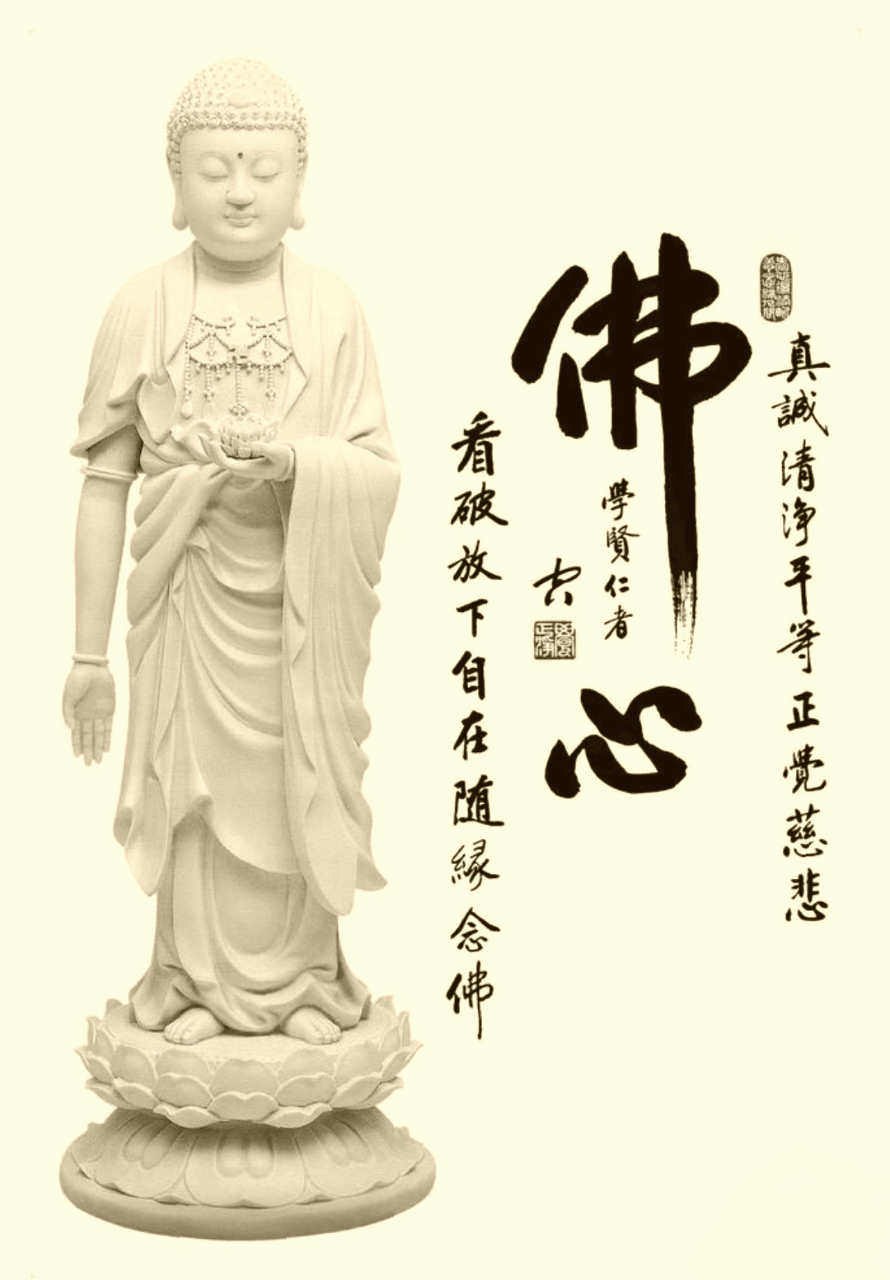 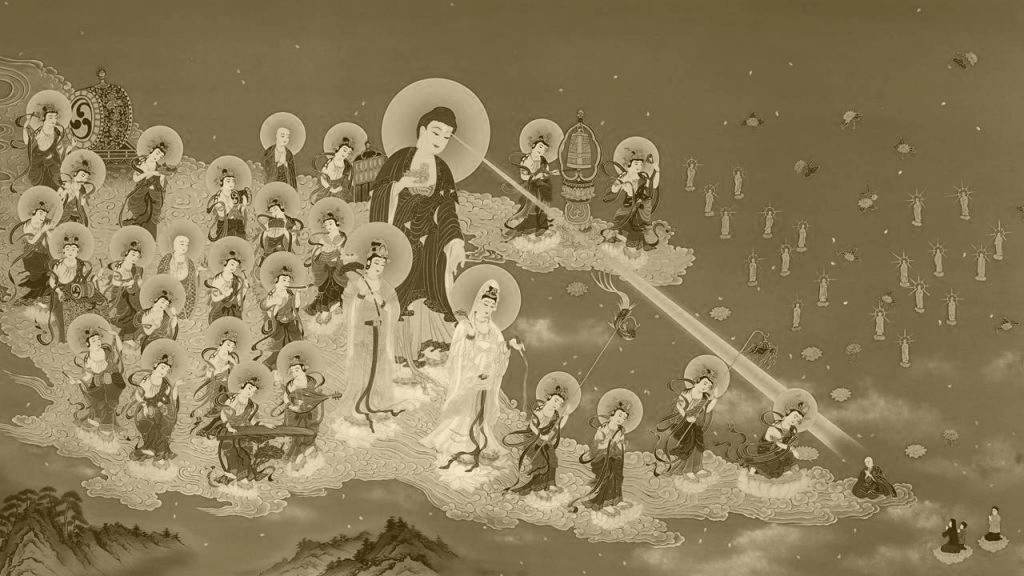 Nam mô Tây Phương Cực Lạc Thế Giới Đại Từ Đại Bi A Mi Đà PhậtNam mô Đại Bi Quán Thế Âm Bồ-tátNam mô Đại Lực Đại Thế Chí Bồ-tátNam mô Đại Nguyện Địa Tạng Vương Bồ-tátNam mô Thanh Tịnh Đại Hải Chúng Bồ-tátChú ý: Mỗi ngày cung kính đọc tụng 01 bộ Kinh Vô Lượng Thọ, niệm Phật 8 giờ và nghe giảng kinh 8 giờ là tốt nhất. Nghe giảng kinh mỗi ngày chỉ được phép nghe 01 bài giảng. Những đồng tu không có thời gian tu nhiều thì buổi sáng đọc Phẩm 6 (phát 48 nguyện) và buổi tối đọc từ Phẩm 32 đến Phẩm 37 (sám hối tội nghiệp chướng); cố gắng nghe giảng kinh được 2 giờ; toàn bộ thời gian còn lại dùng để niệm Phật. Hành giả chuyên niệm Phật mà không cần phải nghe giảng kinh chỉ khi Tín - Nguyện viên mãn, đã rõ Lý; cô Lưu Tố Vân có 04 tiêu chuẩn: thật tin có thế giới Cực Lạc, thật tin có A Mi Đà Phật, thật tin chính mình đời này nhất định vãng sanh Cực Lạc và thật tin A Mi Đà Phật nhất định đến tiếp dẫn mình vãng sanh Cực Lạc.LỜI NÓI ĐẦUChúng tôi gồm dịch giả Thích Thiện Trang và những cư sĩ tại gia đồng tu Tịnh Độ, đồng thờ một vị thầy: Ân sư Thích Tịnh Không, đồng một pháp danh: Diệu Âm.Trong nhiều năm tu học Tịnh Độ, đối với các đồng tu Tịnh Độ đang thọ trì bản hội tập Kinh Vô Lượng Thọ của Đại lão cư sĩ Hạ Liên Cư, đặc biệt là các đồng tu sơ học và những người chưa từng học Phật bao giờ nhưng có duyên với bản hội tập này (họ nhìn thấy quyển kinh sẽ cảm thấy yêu thích và tin tưởng); chúng tôi thấy họ gặp chướng ngại rất lớn trên đường tu: Vì quyển kinh chỉ có kinh văn mà không có thêm nội dung gì khác nên người chưa từng học Phật không hiểu được giá trị của quyển kinh, tâm thích thú và động cơ học Phật lúc ban đầu sẽ nhanh chóng bị tan theo thời gian. Cuộc sống hiện đại như một guồng máy, các bạn đồng tu sơ học ai ai cũng bận rộn với công việc gia đình của mình, muốn dành ra thời gian để nghe giảng kinh cũng là rất khó, khi có thời gian nghe giảng kinh thì lại dễ ngủ gật hoặc không có sức để tập trung nghe (nguyên nhân là cơ thể mệt mỏi do phải làm việc cả ngày); những đồng tu sơ học không hiểu được những nghĩa lý quan trọng được dạy trong bộ kinh, hành trì cảm thấy không có tiến bộ và không đạt được pháp hỷ. Một số đồng tu vì đã nghe giảng kinh nhiều năm nhưng vẫn không biết chỗ nào là điểm trọng yếu, hành trì công phu niệm Phật không đắc lực, sinh tâm chán nản mệt mỏi. Số lượng đồng tu Tịnh Độ bị thoái chuyển rất nhiều. Pháp môn Tịnh Độ chân thật là pháp môn “trăm ngàn muôn kiếp khó gặp được”, việc bị thoái chuyển thật vô cùng đáng tiếc!Chúng tôi phát tâm biên soạn quyển sách này với hy vọng giải quyết phần nào những khó khăn mà các đồng tu Tịnh Độ đang gặp phải; đặc biệt là các đồng tu sơ học và người chưa từng học Phật bao giờ. Chúng tôi hy vọng quyển sách này có thể giúp cho các bạn đồng tu không còn lui sụt trên đường về Cực Lạc, nắm lấy cơ hội vãng sanh Cực Lạc thành Phật ngay trong đời này. Quý đồng tu nào đang bỏ cuộc, đang thoái chuyển, nếu như có duyên gặp được quyển sách này thì mong rằng các bạn có thể nhìn thấy một tia hy vọng, có thể phát lại cái tâm dũng mãnh và sự hào hứng tu học pháp môn Tịnh Độ như những ngày đầu. Vì phân lượng quyển sách không lớn lắm nên các bạn có thể học tốt được.Quyển sách này tổng hợp những điểm quan-yếu và cương-lãnh của pháp môn Tịnh Độ được trích lục, trích lục ý nghĩa từ rất nhiều bài giảng của Ân sư Thích Tịnh Không và chư tổ sư đại đức nhằm tạo ra một phương tiện tu học thật đơn giản tiện lợi hỗ trợ cho hành giả Tịnh Độ; đặc biệt là hỗ trợ cho quý bạn đồng tu sơ học và quý bạn đồng tu quá bận rộn với cuộc sống công việc, không có nhiều thời gian để nghe Ân sư Thích Tịnh Không giảng kinh.Chúng tôi đều là kẻ hạ phàm phu, nghiệp chướng sâu nặng, quyển sách này hoàn thành được là do tâm nguyện cầu nương nhờ vào sức uy thần bổn nguyện của đức từ phụ A Mi Đà Phật cùng đại từ bi lực của chư Phật âm thầm gia hộ cho chúng tôi. Tuy phân lượng sách không lớn nhưng nếu hành giả chịu y giáo phụng hành theo lời của tổ sư đại đức dạy trong sách thì sẽ có tiến bộ từng ngày và đạt được thành tựu trong việc tu học pháp môn Tịnh Độ, có thể nắm được phần vãng sanh Cực Lạc. Bản hội tập Kinh Vô Lượng Thọ của Đại lão cư sĩ Hạ Liên Cư (Phật Thuyết Đại Thừa Vô Lượng Thọ Trang Nghiêm Thanh Tịnh Bình Đẳng Giác Kinh) có sứ mệnh và tầm quan trọng hết sức đặc biệt đối với chúng sanh trong thời Mạt pháp. Kinh văn trong bộ kinh này chủ yếu là Văn Ngôn, tức là dùng cổ văn Trung Hoa, Văn Ngôn thường chỉ có ý mà không có lời, không giống như văn nói Bạch Thoại. Theo tiên sinh Trần Văn Chánh, có thể phân biệt Bạch Thoại và Văn Ngôn một cách đơn giản như sau: “Hễ dùng tai nghe và hiểu được thì là Bạch Thoại. Hễ không dùng mắt để xem sẽ không hiểu được thì đó là Văn Ngôn”. Ngay cả các đồng tu người Trung Hoa, nhất là hàng tại gia cư sĩ ở hải ngoại, nhiều người thiếu căn bản Hán học, khi họ đọc Ðại Kinh vẫn chưa thể lãnh hội trọn vẹn ý chỉ của kinh. Do đó, Đại lão cư sĩ Hoàng Niệm Tổ mới trước tác cuốn Ðại Kinh Bạch Thoại Giải nhằm giải thích, diễn giải ý nghĩa từng câu kinh trong Ðại Kinh bằng văn nói hiện đại. Ân sư Thích Tịnh Không khi giảng kinh đã nói rằng Kinh Vô Lượng Thọ có vô lượng nghĩa, dù chư Phật mười phương có diễn nói đến vô lượng kiếp cũng không thể hết được. Phàm phu như chúng ta chỉ có cách dựa vào quá trình nỗ lực tu học hàng ngày mà dần dần cảm ngộ được nghĩa kinh. Các bài giảng Kinh Vô Lượng Thọ, các bài giảng Chú Giải Đại Kinh của Ân sư Thích Tịnh Không được dịch ra tiếng Việt hiện tại đều dùng hoàn toàn là âm Hán Việt đối với phần kinh văn trong bài giảng. Xưa nay, kinh điển Phật pháp Đại-thừa nếu muốn phiên dịch đúng hoàn toàn về nghĩa lý, không bị sai sót về nghĩa lý thì người phiên dịch kinh phải là bậc Đại Triệt Đại Ngộ, khế nhập hoàn toàn vào cảnh giới của kinh. Những tổ sư đại đức trong Tịnh Độ tông Việt Nam như Đại lão Hòa thượng Thích Trí Tịnh, Đại lão Hòa thượng Thích Thiền Tâm đều đã theo A Mi Đà Phật đi về cõi Cực Lạc từ lâu, các ngài không có duyên để dịch bản hội tập Kinh Vô Lượng Thọ này; Ân sư Thích Tịnh Không cũng dạy: không phải chư Phật Bồ-tát không từ bi mà là do chúng sanh nơi ấy không đủ phước báo. Chúng tôi chỉ là hạng phàm phu ngu muội, không thể dịch được ra Việt văn. Do đó, dịch giả Thích Thiện Trang đã cẩn trọng dịch bản hội tập kinh này thành âm Hán Việt đi kèm với nguyên văn chữ Hán và làm chú thích nghĩa cho một số chữ Hán: chữ đồng âm khác nghĩa, chữ tuy giống về mặt chữ nhưng ý nghĩa được sử dụng lại khác nhau, v.v…Nếu có thời gian cung kính nghe giảng kinh mỗi ngày 8 giờ (tối thiểu 4 giờ) là điều tốt nhất! Nếu không có điều kiện nghe giảng kinh nhiều thì quyển sách này sẽ rất tiện lợi: quý bạn đồng tu có thể mang đến nơi làm việc, mang theo trong những chuyến đi công tác, mang đến trường học, mang lên núi cao là nơi không có internet hay sóng điện thoại không thể nghe giảng kinh được, mang đến công trường, v.v… Chỉ cần quý bạn đồng tu có thời gian rảnh thì hãy lấy quyển sách này ra để học và hành trì theo những lời giáo huấn của Ân sư Thích Tịnh Không cùng chư vị tổ sư đại đức được viết trong sách thì công phu của quý bạn đồng tu sẽ ngày một tiến bộ.Chúng tôi đã chú thích tương đối đầy đủ những kiến thức Phật học cơ bản và những điểm khai thị trọng yếu nhất trong việc tu hành pháp môn Tịnh Độ. Khi đọc tụng kinh, quý bạn đồng tu cứ chân thành - cung kính - thật thà mà đọc, chỗ nào hiểu được thì hiểu, chỗ nào không hiểu được thì cứ bỏ qua mà tiếp tục đọc, không nên ngừng lại giữa chừng rồi khởi suy nghĩ “đoạn kinh văn này có ý nghĩa gì?”. Sau khi đọc kinh xong, nếu kinh văn đoạn nào chưa hiểu thì quý bạn đồng tu nên dành chút ít thời gian rảnh để tìm kiếm tra cứu trong quyển Chú Giải Kinh Vô Lượng Thọ hoặc phần bài giảng Kinh Vô Lượng Thọ, phần bài giảng Chú Giải Kinh Vô Lượng Thọ tương ứng với đoạn kinh văn này thì sẽ tìm ra phần giảng giải giải thích cho đoạn kinh văn đó. Đại lão Hòa thượng Thích Hải Hiền đã dạy: “Văn độ chúng sanh, võ tu hành đấy! Muốn thành Phật mà ông không ra sức, không đổ mồ hôi, ở đâu ra việc dễ dàng như vậy chứ!”; tu hành là việc trường kỳ gian khổ, phải có sức Nhẫn rất lớn, phải dựa vào nỗ lực của bản thân mới mong có ngày thành tựu.Nếu chúng ta chịu huân tập bộ Kinh Vô Lượng Thọ trong thời gian dài, tuy rằng chưa thể chứng ngộ nhưng chắc chắn có được giải ngộ. Giải ngộ là đã rõ ràng phương hướng và mục tiêu tu hành, không còn tu hành một cách mù quáng, không còn tình trạng “tu mù luyện đui” nữa. Khi công phu giải ngộ đã thông suốt thì công phu niệm Phật sẽ rất dễ đắc lực, cũng sẽ dễ dàng “nhìn thấu - buông xả”: “nhìn thấu” là Trí-huệ chân thật, “buông xả” là Công-phu chân thật.Chúng tôi xin lễ kính cúng dường đến quý bạn đồng tu tôn kính!“NGUYỆN ĐEM CÔNG ĐỨC NÀYBÁO ĐỀN BỐN ÂN NẶNGPHỔ ĐỘ CHÚNG SANH KHỔ,CÓ DUYÊN THẤY NGHE ĐƯỢCĐỀU PHÁT TÂM BỒ-ĐỀNIỆM A MI ĐÀ PHẬTXẢ BỎ BÁO THÂN RỒISANH SANG CÕI CỰC LẠC!”Sài Gòn, ngày 17 tháng 11 Âm lịch năm Tân Sửu 2021(ngày vía đức đại từ bi phụ A Mi Đà Phật)Thích Thiện Trang và Chúng Cư Sĩ Diệu Âm xin kính bút!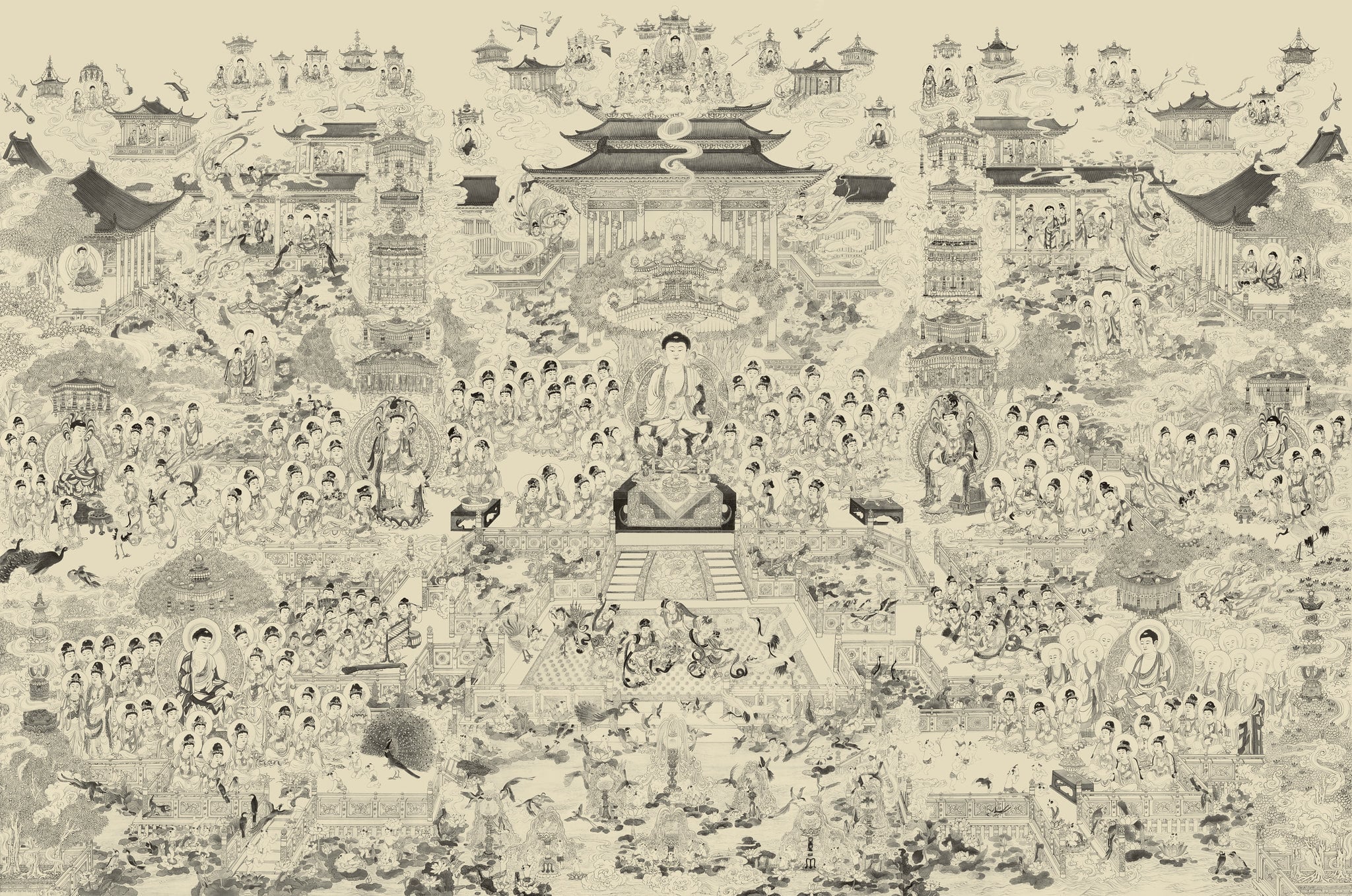 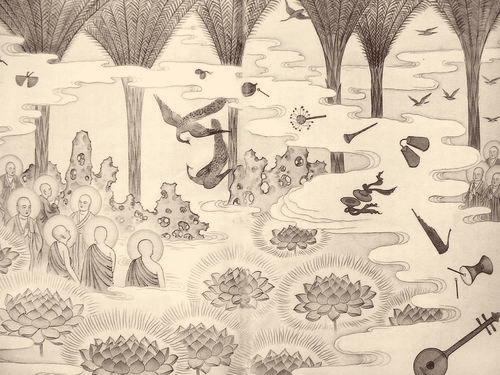 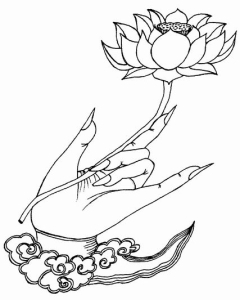 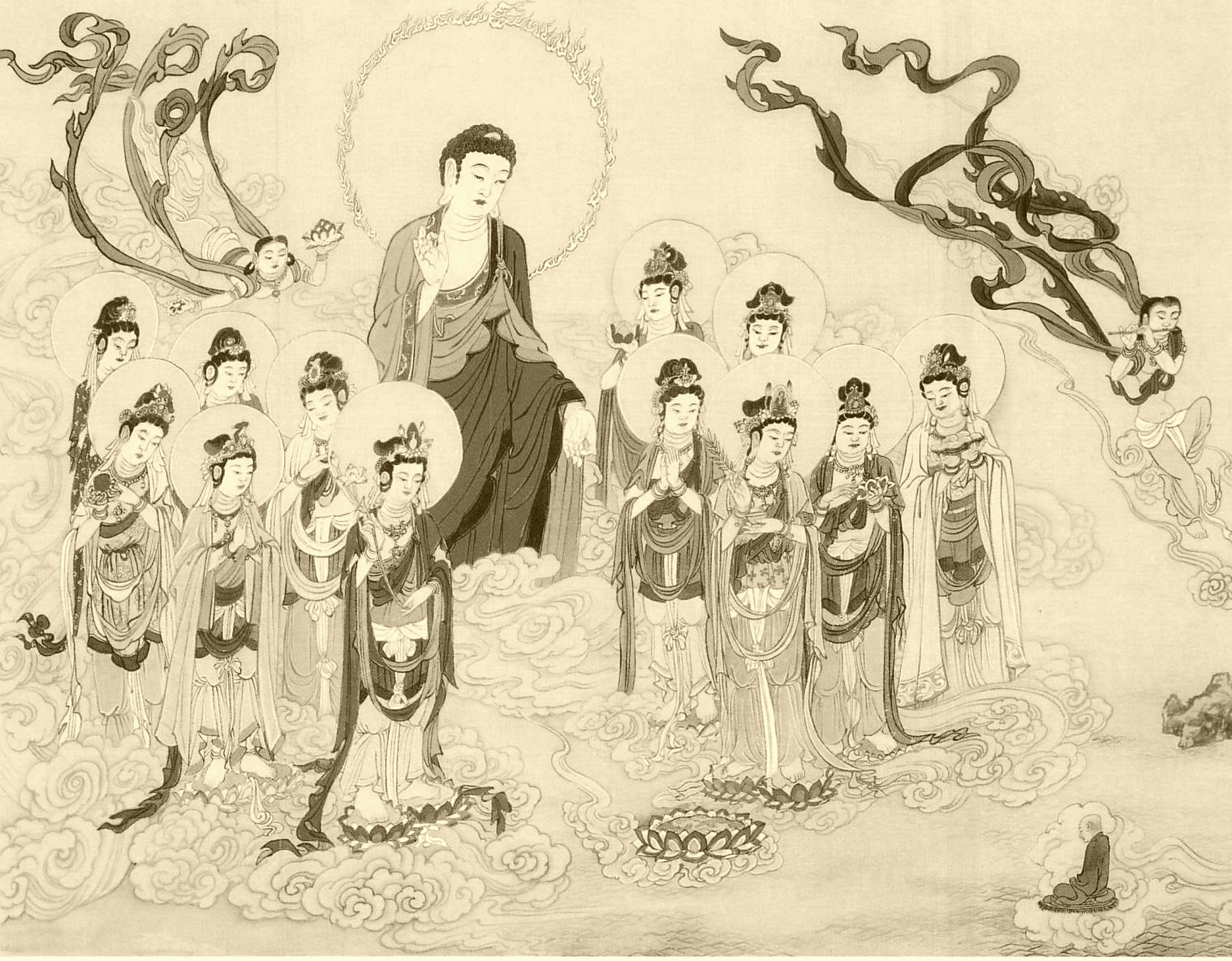 Chú thích: Thế giới hiện tại rộng lớn vô lượng vô biên không có giới hạn, trong thế giới hiện tại này có vô lượng vô biên cõi nước chư Phật và vô lượng vô biên đức Phật đang chuyển Pháp luân phổ độ chúng sanh. Các nhà khoa học Vật lý lượng tử nói rằng vũ trụ hiện tại đang không ngừng giãn nở ra. Trong bộ Kinh Hoa Nghiêm, Phật nói trong hạt vi trần (cực vi chi vi hay lân hư trần) có chứa thế giới lớn như thế giới hiện tại. Thế giới trong hạt vi trần cũng có vô lượng vô biên cõi nước chư Phật và vô lượng vô biên đức Phật đang chuyển Pháp luân để phổ độ vô lượng vô biên chúng sanh thành Phật. Thế giới trong hạt vi trần ấy lại cũng có vô lượng vô biên các hạt vi trần, trong mỗi hạt vi trần lại cũng có thế giới lớn như thế giới hiện tại. Thế giới không thu nhỏ lại và hạt vi trần cũng không phình to ra, đây là cảnh giới Sự - Sự vô ngại mà Chân Tâm lưu lộ ra. Cảnh giới này cứ trùng trùng vô tận. Phật nói rằng Phổ Hiền Bồ-tát có thể đi vào các thế giới trong hạt vi trần. Thế giới Cực Lạc là pháp giới của Phổ Hiền Bồ-tát. Trong cõi Nhất Chân Pháp Giới của Tự Tánh hiện ra như cõi Cực Lạc, cõi Hoa Tạng,… không có lớn và nhỏ, cũng không có thời gian, cũng không có không gian. Hiện nay, các nhà Vật lý lượng tử đã chứng minh được là trong một điều kiện nào đó thì thời gian và không gian đều không tồn tại, đều bằng 0, thời gian và không gian đều là giả chứ không phải là thật.⁂TỊNH ĐỘ TÔNG TU HỌC GIỚI LUẬT THEO 5 KHOA MỤCI. Tịnh Nghiệp Tam Phước trong Kinh Quán Vô Lượng Thọ PhậtTrước khi giảng về pháp môn niệm Phật A Mi Đà cầu sanh về thế giới Cực Lạc cho phu nhân Vy-Đề-Hy, Phật dạy bà: “Tịnh Nghiệp Tam Phước là Chánh nhân Tịnh nghiệp của ba đời mười phương tất cả chư Phật!”.Câu nói này của Phật đã nói rõ Tịnh Nghiệp Tam Phước hết sức quan trọng, không thể nào học một cách khinh suất qua loa được. Tịnh Nghiệp Tam Phước là nguyên tắc chỉ đạo tu học cao nhất của người tu Tịnh Độ. Ba đời chư Phật là chư Phật quá khứ - chư Phật hiện tại - chư Phật vị lai đều nương vào Tịnh Nghiệp Tam Phước làm điều kiện cơ bản nhất, điều kiện đầu tiên nhất và điều kiện quan trọng nhất để chứng nhập viên mãn vào Tự Tánh Phật. Cho đến, toàn thể Phật pháp đều là lấy Tịnh Nghiệp Tam Phước làm gốc rễ, làm tổng nguyên tắc chỉ đạo cao nhất để tu hành thành Phật. Nếu không thật sự dốc sức hành trì Tịnh Nghiệp Tam Phước thì tu học bất kỳ pháp môn nào trong nhà Phật cũng không thể thành tựu, dù niệm A Mi Đà Phật cả một đời cũng không thể vãng sanh Cực Lạc!Một là, Hiếu dưỡng phụ mẫu (dưỡng cái thân, cái tâm và dưỡng cái chí hướng thành Phật của cha mẹ), phụng sự sư trưởng (Phật là thầy, trong Kinh Vô Lượng Thọ, Phật dạy phải làm như thế nào thì thật thà nghe lời thật sự làm, không được trái phạm lời Phật dạy), từ tâm bất sát (có tâm từ bi không giết hại thân mạng và Pháp Thân Huệ Mạng của chúng sanh), tu Thập Thiện Nghiệp.Hai là, Thọ trì Tam Quy (Quy y Tự Tánh Giác: Giác ngộ chứ không còn mê hoặc điên đảo; Quy y Tự Tánh Chánh: Chánh chứ không tà, Quy y Tự Tánh Thanh Tịnh: Thanh Tịnh chứ không ô nhiễm. A Mi Đà Phật còn có biệt hiệu là Vô Lượng Thanh Tịnh Bình Đẳng Giác, cũng chính là Tự Tánh Tam Bảo của mỗi chúng sanh, trì niệm danh hiệu A Mi Đà Phật là chân thật nương tựa Tự Tánh Tam Bảo), cụ túc (đầy đủ) chúng Giới [tất cả những điều Phật dạy trong Kinh Vô Lượng Thọ và tất cả những thiện pháp trong thế gian đều gọi chung là Giới: Tam-tụ-tịnh-giới gồm Không làm các việc ác (Nhiếp-luật-nghi-giới, thành tựu Pháp Thân Phật), Làm tất cả việc lành (Nhiếp-thiện-pháp-giới, thành tựu Báo Thân Phật), Làm lợi ích cho tất cả chúng sanh (Nhiêu-ích-hữu-tình-giới, thành tựu Ứng Hóa Thân Phật). Danh hiệu A Mi Đà Phật có đầy đủ Giới-luật], bất phạm oai nghi (4 oai nghi đi - đứng - nằm - ngồi, v.v… đều phải ở trong Chánh niệm và tuân theo lời Phật dạy trong Giới-luật).Ba là, Phát tâm Bồ-đề (Bồ-đề tâm là tâm chân thành - thanh tịnh - bình đẳng - chánh giác - từ bi), tin sâu nhân quả (niệm Phật là nhân - thành Phật là quả), đọc tụng Đại-thừa (đọc tụng Kinh Vô Lượng Thọ), khuyến tấn hành giả (khuyên người phát tâm Bồ-đề niệm A Mi Đà Phật cầu sanh về thế giới Cực Lạc).II. Lục Hòa KínhMột là: Kiến hòa đồng giảiHai là: Giới hòa đồng tuBa là: Thân hòa đồng trụBốn là: Khẩu hòa vô tranhNăm là: Ý hòa đồng duyệtSáu là: Lợi hòa đồng đềuLục Hòa Kính quan trọng nhất là Kiến hòa đồng giải: Kiến giải (thấy và lý giải) phải hòa hợp. Ở chung với đại chúng phải hòa, phải kính; muốn tu học được Lục Hòa Kính thì phải dùng tâm lễ kính và tâm nhẫn-nhường để tu.III. Tam Vô Lậu HọcGiới học - Định học - Huệ họcKinh Thủ Lăng Nghiêm, Phật dạy: “Nhiếp tâm là Giới, từ Giới sanh Định, từ Định phát Huệ!”. Tứ Chủng Thanh Tịnh Minh Hối của Kinh Lăng Nghiêm là: Không giết, Không trộm, Không dâm, Không đại vọng ngữ (chưa chứng Thánh mà nói đã chứng Thánh). Giới là ngăn ngừa ác, Định là trong tâm có chủ tể (không bị dao động), Huệ là tâm rõ ràng minh bạch (không mê hoặc điên đảo).IV. Lục Độ Ba-la-mậtBố-thí, Trì-giới, Nhẫn-nhục, Tinh-tấn, Thiền-định, Trí-huệ6 Ba-la-mật thì quan trọng nhất là Bố-thí Ba-la-mật và Nhẫn-nhục Ba-la-mật. Bố-thí đoạn tâm tham. Trì-giới khiến ác không sanh khởi, tâm được thuần thiện, tâm thuần thiện thì sẽ thuần thanh tịnh. Nhẫn-nhục đoạn tâm sân hận ngạo mạn, tăng trưởng tâm từ bi bình đẳng. Nhẫn thành tựu thì Tinh-tấn, Thiền-định, Trí-huệ mới thành tựu được. Ba-la-mật trước làm nền tảng để tu hành tiến lên Ba-la-mật sau và trong mỗi một Ba-la-mật đều hàm chứa đầy đủ 5 Ba-la-mật còn lại.Nhẫn được thì mới có thể Tinh-tấn. Tinh-tấn là tiền đề của Thiền-định, Thiền-định là trong tâm có chủ tể, không bị ngoại cảnh làm dao động, đây là trạng thái Nhất Tâm. Thiền-định là tiền đề để phát Trí-huệ Ba-la-mật, Trí-huệ là tâm hiểu biết rõ ràng mọi thứ, đây là trạng thái Bất Loạn. Cho nên, Nhất Tâm Bất Loạn chính là Định - Huệ đẳng trì, tâm trong lặng sáng suốt quán chiếu sáng tỏ được vạn pháp.V. Phổ Hiền Bồ-Tát Thập Đại Nguyện VươngMột là: Lễ kính các đức PhậtHai là: Khen ngợi đức Như LaiBa là: Rộng tu sự cúng dườngBốn là: Sám hối tội nghiệp chướngNăm là: Tùy hỷ các công đứcSáu là: Thỉnh đức Phật chuyển Pháp-luânBảy là: Thỉnh đức Phật ở lại thế gianTám là: Thường học tập theo PhậtChín là: Hằng thuận lợi chúng sanhMười là: Hồi hướng khắp tất cảChú thích: Bồ-tát của Thập Tín Vị đã phát tâm Bồ-đề, nhưng thường hay quên mất, đến khi Minh Tâm Kiến Tánh (Sơ Trụ Bồ-tát) mới thật sự là phát tâm Bồ-đề.⁂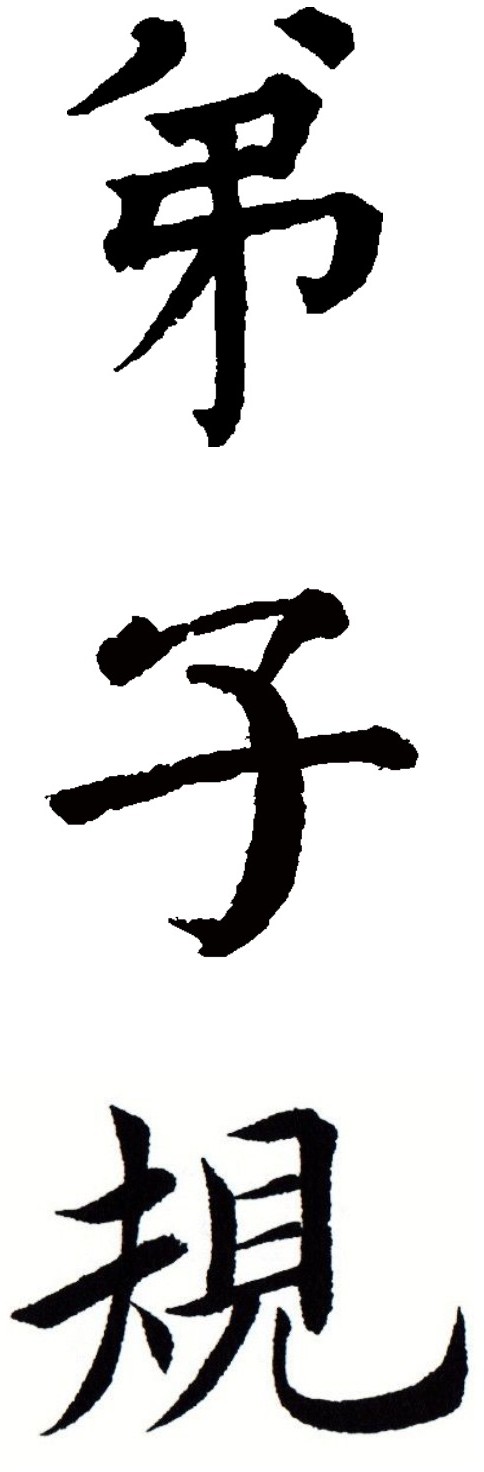 (ĐẠO LÀM NGƯỜI)Tác giả: Tiên sinh Lý Dục TúCải biên: Tiên sinh Giả Tồn NhânViệt dịch: Cư sĩ Vọng Tây(Sử dụng một số câu dịch của các dịch giả khác để nghĩa lý thêm sáng tỏ)---o0o---Đạo làm người, Thánh nhân dạy:Trước “hiếu”, “kính”; đến “cẩn”, “tín”.Yêu (thương) bình đẳng, gần nhân (“仁”) đức.Có dư sức, thì học văn.(“仁 nhân”: nhân từ, từ bi)⸙⸙⸙Chương 1Ở NHÀ PHẢI HIẾU(Nhập tắc hiếu: Ở nhà hiếu thuận với cha mẹ)Cha mẹ gọi, trả lời ngay.Cha mẹ bảo, chớ làm biếng.Cha mẹ dạy, phải kính nghe.Cha mẹ trách, phải thừa nhận.Đông phải ấm, hạ phải mát.Sáng phải thăm, tối phải viếng.Đi phải thưa, về phải trình.Ở ổn định, nghề không đổi.Việc tuy nhỏ, chớ tự làm.Nếu đã làm, thiếu đạo con.Vật tuy nhỏ, chớ cất riêng.Nếu cất riêng, cha mẹ buồn.Cha mẹ thích, dốc lòng làm.Cha mẹ ghét, cẩn thận bỏ.Thân bị thương, cha mẹ lo.Đức tổn thương, cha mẹ tủi.Cha mẹ thương, hiếu đâu khó.Cha mẹ ghét, hiếu mới tốt.Cha mẹ lỗi, khuyên thay đổi.Mặt ta vui, lời ta dịu.Khuyên không nghe, vui khuyên tiếp.Khóc mà khuyên, đánh không trách.Cha mẹ bệnh, nếm thuốc trước.Ngày đêm hầu, không rời giường.Tang ba năm, thường thương nhớ.Sống tiết độ, bỏ rượu thịt.Tang đủ lễ, cúng thành kính.Thờ khi mất, như còn sống.Chương 2KÍNH TRỌNG MỌI NGƯỜI(Xuất tắc đễ: Ra ngoài phải tôn kính bậc trên và nhường nhịn bậc dưới)Anh thương em, em kính anh.Anh em thuận, hiếu trong đó.Tiền của nhẹ, oán nào sanh.Lời nhường nhịn, tức giận mất.Hoặc ăn - uống, hoặc ngồi - đi.Người lớn trước, người nhỏ sau.Người lớn gọi, mình gọi giúp.Người không có, mình làm thay.Gọi bề trên, chớ gọi tên.Với bề trên, chớ khoe tài.Gặp trên đường, lễ phép chào.Người không nói (người lớn chỉ chào đáp lễ chứ không nói chuyện), kính lui tiễn.Phải xuống ngựa, phải xuống xe.Tiễn người đi, hơn trăm bước.Người lớn đứng, ta khoan ngồi.Đợi người ngồi, bảo ngồi theo.Trước người lớn, phải nhỏ nhẹ.Nói nhỏ quá, không đúng phép.Nhanh nhẹn tới, chầm chậm lui.Khi hỏi đáp, mắt nhìn thẳng.Kính chú bác, như kính cha.Kính anh họ, như anh ruột.Chương 3SỐNG CẨN THẬNSáng dậy sớm, tối ngủ trễ.Già chóng đến, (phải) quí thời gian.Sáng rửa mặt, phải đánh răng.Đại tiểu tiện (xong), rửa tay sạch.Mũ đội ngay, nút gài kỹ.Vớ và giày, mang chỉnh tề.Mũ - quần - áo, để đúng chỗ.Chớ để bừa, tránh dơ bẩn.Áo quí sạch, không quí đắt.Hợp thân phận, hợp gia đình.Việc ăn uống, chớ kén chọn.Ăn vừa đủ, chớ quá no.Tuổi còn trẻ, chớ uống rượu.Uống say rồi, rất không tốt.Đi thong thả, đứng ngay thẳng.Chào cúi sâu, lạy cung kính.Chớ đạp cửa, chớ nghiêng dựa.Chớ ngồi dạng, chớ rung đùi.Vén rèm cửa, chớ ra tiếng.Rẽ quẹo (nếu đổi hướng đi qua chỗ quanh co thì đi vòng) rộng (ra), chớ (để) đụng (vào) góc (cạnh).Cầm vật rỗng, như vật đầy.Vào phòng trống, như có người.Chớ làm vội, vội sai nhiều.Không sợ khó, chớ (làm) qua loa.Nơi ồn náo (tranh giành, đấu đá, cãi nhau), tuyệt (đối) chớ (đến) gầnViệc (xấu) tà ác, tuyệt (đối) không hỏi.Sắp vào cửa (nhà ai), phải gọi cửa.Sắp vào nhà, cất tiếng lớn.Người hỏi ai (đó)? Nên nói tên.Nói “ta – tôi”, không rõ ràng.Dùng đồ người, phải mượn rõ.Nếu không hỏi, khác gì trộm.Mượn đồ người, trả đúng hẹn.Sau có cần, mượn không khó.⸙⸙⸙Chương 4SỐNG UY TÍNHễ nói ra, tín (thành thật) trước tiên.Lời dối trá, sao nói được.Nói nhiều lời, không bằng ít.Nói sự thật, không nịnh hót.Lời gian xảo, từ bẩn thỉu.Thói côn đồ, phải trừ bỏ.Thấy chưa thật, chớ nói bừa.Biết chưa đúng, chớ tuyên truyền.Việc không (thích) hợp, chớ dễ nhận.Nếu (tùy tiện) nhận bừa, tiến - lui (đều) lỗi (lầm).Hễ nói chuyện, (giọng) mạnh - chậm rãi (nói trọng điểm).Chớ gấp gáp, chớ mơ hồ.Kia nói đúng, đây nói sai.Chẳng liên quan, đừng can dự.Thấy người thiện, học theo người.Dù kém xa, dần theo kịp.Thấy người ác, nhìn lại mình.Có thì sửa, không thì tránh (lặp lại tội lỗi của người ác).Chỉ (đạo) đức học (vấn), chỉ tài (năng) (tay) nghề.Không bằng người, phải tự (cố) gắng (học và rèn luyện).Nếu quần - áo, hoặc ăn - uống.Dù kém người, không nên buồn.Nghe lỗi giận, nghe khen vui.Bạn ác đến, bạn thiện lui.Nghe khen sợ, nghe lỗi vui.Người hiền thiện, dần gần gũi.Vô ý phạm, gọi là sai (lầm).Cố ý phạm, gọi là tội (ác).Biết sửa lỗi, không còn lỗi.Nếu che giấu, lỗi (chồng) thêm lỗi.⸙⸙⸙Chương 5BÌNH ĐẲNG YÊU THƯƠNG TẤT CẢCùng loài người, phải thương nhau.Chung bầu trời, chung mặt đất.Người (đức) hạnh cao, danh (tiếng) tự cao.Mọi người (kính) trọng, chẳng do tướng (mạo).Người tài (năng) lớn, (danh) tiếng tự lớn.Được người (kính) phục, chẳng do khoe (tài).Ta có tài, đừng ích kỷ.Người có tài, đừng đố kỵ (ganh ghét).Đừng nịnh giàu, đừng khinh nghèo.Đừng ghét cũ, đừng tham mới.Người không rảnh, chớ làm phiền.Người bất an, chớ quấy nhiễu.Người có lỗi, chớ vạch trần.Chuyện riêng tư (của người), không được nói.Khen người thiện, chính là thiện.Người biết được, sẽ (cố) gắng (thiện) hơn.Rao (truyền) điều ác, chính là ác.Ác khổ (càng) nhiều, tai họa (sẽ ập) đến.Cùng khuyên thiện, cùng lập (đạo) đức.Lỗi không ngăn, đạo đức (đôi bên) kém (giảm).Hễ nhận - cho, phân biệt (hiểu) rõ.Cho đi (nên) nhiều, nhận về (nên) ít.Làm cho người, trước (tiên phải) hỏi mình.Mình không muốn, phải dừng (lại) ngay.Ơn mong trả, oán nên quên.Đừng báo oán, mãi báo ơn.Đối (xử với) người làm (nhân viên), thân (phận cao) quý-đoan (nghiêm).Tuy (cao) quý-đoan (nghiêm), lòng nhân từ (độ lượng).Dùng quyền thế, người không phục.Dùng đạo đức, người tâm phục.⸙⸙⸙Chương 6GẦN NGƯỜI NHÂN TỪ ĐỨC ĐỘCùng là người, (nhưng) tính khác nhau.Thô tục (ác độc) nhiều, nhân (từ hiền) đức ít.Đúng người nhân (đức), người kính sợ.Nói lời thật, không nịnh hót.Gần người hiền (đức), tốt vô hạn.(Đạo) đức (tăng) tiến dần, lỗi (càng) ngày (càng) giảm.Không gần (người) hiền (đức), hại vô cùng.Tiểu nhân (người ác) đến, trăm việc hư.⸙⸙⸙Chương 7CÓ THỪA SỨC, THÌ HỌC VĂNKhông gắng (sức thực) hành, chỉ học văn (lý thuyết).Chỉ (bề ngoài) phù hoa (hào nhoáng), (làm) sao thành người?Chỉ gắng (sức thực) hành, không học văn.Theo ý mình, mù lẽ phải!(Phương) pháp đọc sách, có ba điểm:Tâm - mắt - miệng, (lòng) tin đều (quan) trọng.Đang đọc (sách) đây, chớ nghĩ (đến sách) kia.(Sách) đây chưa (đọc) xong, (sách) kia chớ đọc (đến).(Dành) thời gian (quy định cho) học (tập), cần chăm chỉ.Công phu đủ (thời gian nỗ lực học tập đủ), (chỗ bế) tắc liền thông.Tâm có nghi, thì chép lại.Gặp người (để) hỏi, cầu (nghĩa lý) chính xác.Gian phòng sạch, vách tường sạch.Bàn (ghế) học sạch, bút nghiên ngay.Mài mực nghiêng, tâm bất chánh.Chữ viết ẩu, tâm không ngay.Xếp sách vở, chỗ cố định.Đọc xem xong, trả chỗ cũ.Dù có (việc) gấp, (cũng) xếp ngay ngắn.(Sách) có sai (sót) hư (hỏng), liền tu bổ.Không (phải) sách Thánh (Hiền), (thì vứt bỏ đi) không được xem.(Vì nó) che (lấp) thông minh (sáng suốt), (làm hư) hỏng tâm (và) chí (hướng).Đừng nóng vội, (đừng lùi bước,) đừng (nản lòng, đừng) từ bỏ.Thánh và Hiền, dần làm được!---o0o---Chú thích:* Đọc kinh là tâm - mắt - miệng thật tin tưởng chăm chú đọc theo kinh văn. Mỗi ngày đọc Kinh Vô Lượng Thọ thì lâu dần sẽ thuộc được kinh văn, hoặc có thể chủ động học thuộc lòng Kinh Vô Lượng Thọ thì càng tốt. Nếu đã thuộc lòng bộ Kinh Vô Lượng Thọ, khi đọc kinh không cần nhìn vào kinh văn thì gọi là tụng kinh.⁂* Mở đầu Tam Tự Kinh viết: “Nhân chi sơ, Tánh (Tự Tánh) bổn thiện (hoàn thiện viên mãn)! Tánh (tập tánh, tập khí) tương cận, tập tương viễn! Cẩu bất giáo, tánh nãi thiên! Giáo chi đạo, quý dĩ chuyên!”. Cho nên, việc học quý ở chuyên, có chuyên ắt có thành tựu. Ân sư Thích Tịnh Không cũng nhấn mạnh việc tu học Phật pháp trước khi đạt đến khai ngộ (chứng Căn Bản Trí) phải “chuyên”; cư sĩ Lưu Tố Vân và cư sĩ Hồ Tiểu Lâm đều nhờ chữ “chuyên” này mà khai ngộ chứng quả. Phàm phu nếu “chuyên tu” thì có thể khai ngộ chứng quả, còn nếu phàm phu mà lại tu hành tạp loạn thì không có thành tựu.⁂THÁI THƯỢNG CẢM ỨNG THIÊN“Nhà làm thiện tất dư niềm vui!Nhà làm ác tất dư tai ương!”۞۞۞Dịch giả: Lê Anh Minh(Sử dụng một số câu theo bản dịch của cư sĩ Vô Tri dịch vào năm 1994)***KHAI KINHThái Cực Chân Nhân dạy rằng: “Thái Thượng rủ lòng thương mà dạy thiên Cảm Ứng này. Mỗi ngày đọc thuộc một lần thì dứt tuyệt mọi tội lỗi. Thọ trì một tháng thì phúc lộc càng bền. Tụng một năm thì thất tổ siêu thăng. Trì tụng không bê trễ thì tên sẽ được ghi vào sổ bộ chư tiên.”I. MINH NGHĨAThái Thượng nói: “Họa và phúc không có cửa nẻo mà do con người triệu vời đến cho mình. Sự báo ứng của điều thiện và điều ác như cái bóng đi theo thân hình.”II. GIÁM SÁTCho nên, trời đất có các vị thần trông coi tội lỗi của người đời. Căn cứ vào tội nặng hay nhẹ mà giảm bớt tuổi thọ của họ.Giảm thọ ắt phải nghèo khổ, hao tổn, thường gặp hoạn nạn, sầu khổ. Rồi mọi người đều ghét bỏ kẻ ác. Hình phạt và tai họa đeo bám theo kẻ ác. Những sự hạnh phúc vui vẻ đều không xảy đến cho họ. Ác tinh gieo tai họa cho họ. Tuổi thọ hết ắt phải chết.Lại có thần Tam Thai và thần Bắc Đẩu ở trên đầu con người ghi chép tội ác của người đời để trừ bớt tuổi thọ của họ. Lại có thần Tam Thi ở trong thân thể con người, mỗi khi đến ngày Canh Thân thì lập tức lên thẳng đến Thiên Tào báo cáo tội lỗi người đời. Đến ngày cuối tháng âm lịch, Táo Quân cũng có phận sự giống như vậy. Người đời tội lớn thì bị giảm thọ 12 năm, lỗi nhỏ thì bị giảm thọ 100 ngày. Tội lỗi lớn nhỏ của con người tính ra có đến hàng mấy trăm. Cho nên muốn sống lâu thì trước tiên phải tránh xa tội lỗi.III. TÍCH THIỆN1. Phàm sự việc nếu hợp với lẽ phải thì nên tiến tới mà nhanh chóng thực hành; trái lại, nếu nghịch với đạo lý thì hãy lui tránh.2. Đường đường chính chính, không tự dối mình, không dối người, hành động quang minh lỗi lạc.3. Phải tích lũy công đức.4. Phải có lòng từ bi lân mẫn đối với muôn loài.5. Trung thành với tổ quốc. Hiếu thảo với cha mẹ. Hòa mục với anh em.6. Tu thân sửa mình để cảm hóa người.7. Thương xót cứu giúp cô nhi và quả phụ.8. Kính trọng người già và an ủi vỗ về trẻ nhỏ.9. Không tổn hại côn trùng và cây cỏ.10. Phải thương hại kẻ ác.11. Phải vui mừng chia sẻ với người hành thiện.12. Giúp người trong lúc cấp bách.13. Cứu người trong lúc nguy nan.14. Thấy người có được cũng giống như mình có được.15. Thấy người bị mất mát cũng giống như mình bị mất mát.16. Không phô bày sự kém cỏi của người.17. Không khoe khoang cái hay của mình.18. Che giấu điều xấu của người. Biểu dương điều thiện của người.19. Khi phải chia chác đồ vật, thì nhường cho người phần nhiều hơn và giữ cho mình phần ít hơn.20. Gặp nhục không oán.21. Được sủng ái phải sợ.22. Giúp người chớ mong báo đáp.23. Cho ai vật gì rồi thì đừng nghĩ lại mà hối tiếc.IV. THIỆN BÁO1. Người thiện lương thì ai ai cũng kính trọng.2. Trời giúp đỡ họ.3. Phúc lộc đi theo bên họ.4. Mọi tà quái tránh xa họ. Thần linh hộ vệ họ.5. Mọi việc họ làm đều thành công.6. Họ có thể hy vọng trở thành thần tiên:Muốn trở thành Thiên Tiên thì phải làm 1300 chủng loại điều thiện.Muốn trở thành Địa Tiên thì phải làm 300 chủng loại điều thiện.V. CHƯ ÁC (THƯỢNG)1. Nếu như suy tính đến chuyện phi nghĩa.2. Làm chuyện trái với đạo lý.3. Làm việc ác không biết hối cải, lại còn cho đó là tài năng của mình.4. Nhẫn tâm làm điều tàn ác độc hại.5. Lén hại người lương thiện.6. Thầm khinh cha mẹ.7. Khinh khi thầy dạy.8. Phản bội nơi mình phục vụ, làm việc.9. Lừa bịp người không hiểu biết.10. Chê bai bạn học.11. Dối trá lật lọng, công kích họ hàng thân tộc.12. Hung bạo không thương người.13. Tự có những thủ đoạn độc ác.14. Chẳng cần biết đúng sai phải quấy.15. Tráo trở ngược xuôi.16. Bạo ngược đối với kẻ dưới để lập công.17. Nịnh bợ cấp trên, đón ý để trục lợi.18. Nhận ơn ai, chẳng biết cảm động.19. Luôn ôm lòng oán hận không dứt.20. Khinh bỉ trời và dân chúng.21. Gây rối loạn chính trị trong nước.22. Khen thưởng kẻ phi nghĩa.23. Trừng phạt người vô tội.24. Giết người cướp của.25. Lật đổ người khác để chiếm địa vị của họ.26. Giết kẻ đầu hàng.27. Giáng chức người ngay, bài trừ người hiền.28. Lăng nhục cô nhi, bức hại góa phụ.29. Bỏ qua pháp luật để ăn hối lộ.30. Lấy thẳng làm cong, lấy cong làm thẳng.31. Tội người nhẹ mà làm cho nặng thêm.32. Thấy người khác bị tội chết mà còn oán giận.33. Biết lỗi mà không sửa.34. Biết điều thiện mà không làm.35. Mình có tội, làm liên lụy đến kẻ khác.36. Cản trở tài năng của người khác.37. Chê bai, phỉ báng Thánh Hiền.38. Phá hỏng đạo đức.39. Săn bắt chim thú.40. Phá lỗ hang loài vật, làm kinh động chỗ chim đậu.41. Lấp lỗ hang và lật úp tổ chim.42. Phá thai hại trứng.43. Mong cho người khác thất bại.44. Hủy bỏ sự thành công của người khác.45. Làm người khác lâm nguy để cho mình yên ổn.46. Làm người khác hao tốn để cho mình ích lợi.47. Xem điều ác là điều tốt.48. Vì việc riêng tư mà phế bỏ việc công.49. Trộm cắp tài năng của người khác.50. Che lấp việc tốt của người khác.51. Phô bày tướng xấu và điều xấu của người khác.52. Soi mói chuyện riêng của người khác.53. Làm cho người khác hao tốn tài vật.54. Chia rẽ tình cốt nhục của người khác.55. Xâm phạm tình yêu của người khác.56. Giúp người khác làm điều xấu ác.57. Khi được thời thế thì làm uy, làm mưa, làm gió.58. Lăng nhục người khác để giành phần thắng.59. Làm thất bại việc cày cấy của người khác.60. Phá hoại hôn nhân của người khác.61. Mới giàu có chút đỉnh đã kiêu căng.62. Chạy tội không biết xấu hổ.63. Mạo nhận ân huệ, chối biến tội lỗi.64. Gieo họa cho người khác.65. Mua bán danh hão.66. Chất chứa lòng dạ sâu hiểm.67. Ém tài năng và cản trở tài năng người khác.68. Bảo vệ chỗ non kém của mình.69. Cậy quyền thế bức hiếp người khác.70. Dung túng kẻ bạo ngược để giết hoặc gây thương tích cho người khác.71. Không có lý do chính đáng mà cắt xén tỉa bỏ vật gì.72. Không có lễ lạc mà giết mổ súc vật.73. Vung vãi bỏ đi ngũ cốc.74. Làm chúng sanh lao nhọc, phiền não.75. Phá hoại gia cang người khác.76. Giữ lấy tài vật quý báu của người khác.77. Phá đê điều và đốt nhà làm hại dân cư.78. Làm loạn phép tắc để công của người khác bị thất bại.79 Phá hư dụng cụ, đồ nghề của người khác khiến họ không còn gì để dùng.80. Thấy người vinh hiển phú quý thì mong cho họ bị giáng chức và lưu đày.81. Thấy người giàu có thì mong cho họ hao tốn của cải.82. Thấy vợ hay con gái người ta xinh đẹp thì nảy lòng muốn tư thông.83. Thiếu nợ người tiền bạc của cải thì mong cho họ chết đi.84. Mong cầu địa vị bổng lộc mà không toại nguyện thì sanh tâm oán hận chửi rủa.85. Thấy người thất lợi thì rêu rao lỗi lầm của họ.86. Thấy người khác hình hài tướng mạo không toàn vẹn thì chê cười.87. Thấy người tài giỏi, bề ngoài thì tán dương nhưng trong tâm thì tìm cách chèn ép họ.VI. CHƯ ÁC (HẠ)1. Chôn bùa ếm hại người.2. Dùng thuốc để hại cây cối.3. Oán giận thầy dạy chữ và dạy nghề.4. Xung đột với cha và anh.5. Dùng vũ lực hay mưu kế chiếm đoạt, cố cầu cho kỳ được.6. Thích xâm lấn chiếm đoạt của cải.7. Cướp bóc để trở nên giàu có.8. Xảo trá cầu thăng quan tiến chức.9. Thưởng phạt không công bằng.10. Dâm dật hưởng lạc không kiềm chế.11. Hà khắc ngược đãi thuộc hạ.12. Đe dọa ai đó khiến cho kẻ khác phải sợ.13. Oán trời hận người.14. Mắng gió chửi mưa.15. Tranh đấu kiện tụng.16. Kéo bè kết đảng để làm điều xấu ác.17. Nghe lời vợ mà không nghe lời dạy của cha mẹ.18. Có mới nới cũ.19. Miệng nói phải, lòng nói trái.20. Tham lam mạo nhận tiền của.21. Khinh thường, khuất lấp đối với bề trên.22. Nói lời ác độc.23. Gièm siểm người khác.24. Hại người, tự cho mình ngay thẳng.25. Chửi rủa thần Thánh, tự xưng mình ngay thẳng.26. Bỏ thuận theo nghịch.27. Phản bội thân thuộc, đi theo người ngoài.28. Chỉ trời chỉ đất để làm chứng cho lòng dạ xấu xa.29. Gọi thần minh chứng giám cho việc xấu ác.30. Trước tặng cho người, sau hối tiếc.31. Mượn vay không trả.32. Cầu mong quá phận mình.33. Cố hết sức mưu cầu phú quý.34. Dâm dục quá mức.35. Lòng dạ sâu hiểm nhưng bề ngoài ra vẻ hiền lành.36. Đưa thức ăn dơ cho người ăn.37. Dùng bàng môn tà đạo để lừa bịp đời.38. Dùng thước non thước thiếu để đo đạc cho người,39. Cân nhẹ, thăng non.40. Lấy sự gian trá làm hỗn loạn chân lý.41. Tuyển chọn gian lợi.42. Đè nén người lương thiện để họ nghèo mạt.43. Khinh khi gạt gẫm kẻ khờ khạo.44. Tham lam không biết chán.45. Trước thần linh thề láo cho mình là ngay thẳng.46. Ham nhậu nhẹt quậy phá.47. Anh em ruột thịt giận nhau, tranh giành nhau.48. Trai không trung lương.49. Gái không nhu thuận.50. Chồng bỏ bê nhà cửa.51. Vợ không biết tôn trọng chồng.52. Thích kiêu căng khoác lác.53. Thường ganh ghét đố kỵ.54. Chồng không đức hạnh đối với vợ con.55. Vợ không lễ phép với cha mẹ chồng.56. Khinh thường tổ tiên đã khuất.57. Vi phạm mệnh lệnh của bề trên.58. Làm chuyện tầm phào vô ích.59. Âm thầm sanh lòng khác (hai lòng).60. Rủa mình, rủa người.61. Ghét - thương thiên vị.62. Bước qua giếng và bếp lò.63. Nhảy qua thức ăn, nhảy qua thân thể người khác.64. Tổn hại con cái, phá thai.65. Hành vi ám muội.66. Ngày cuối tháng, cuối năm ca múa.67. Ngày đầu tháng đầu năm khóc la giận hờn.68. Xoay về hướng Bắc khóc, hỉ mũi, khạc nhổ, tiểu tiện.69. Trước ông Táo ngâm vịnh, khóc lóc, hoặc đốt nhang trong bếp lò.70. Củi dơ nấu ăn.71. Đêm tối lõa lồ.72. Ngày Bát-tiết thi hành hình phạt.73. Khạc nhổ về phía sao băng.74. Tay chỉ cầu vồng.75. Thường chỉ trỏ mặt trời - mặt trăng - các vì sao.76. Nhìn lâu mặt trời mặt trăng.77. Mùa xuân đốt rừng săn bắn.78. Xoay về hướng Bắc chửi rủa độc địa.79. Không có lý do mà đánh giết rắn rùa.VII. ÁC BÁONhư những tội ấy, thần Tư Mệnh tùy theo nặng - nhẹ mà bớt tuổi thọ của kẻ gây tội. Tuổi thọ hết thì chết. Nhưng nếu chết mà chưa hết tội thì con cháu sẽ gánh chịu tai ương.Lại như có kẻ cướp giật ngang ngược tiền tài của người khác thì vợ con và toàn gia đình hắn cũng gánh chịu, dần dần cho đến chết. Nếu không chết thì cũng bị tai họa nước lửa hoặc trộm cướp, mất mát đồ vật, tật bệnh, mắc lời ăn tiếng nói, v.v… coi như là cái giá phải trả cho thói cướp giật ngang ngược.Lại có kẻ giết oan người khác rồi đây cũng bị giết trở lại giống như đổi gươm giáo mà giết nhau.Còn kẻ ôm giữ tiền của phi nghĩa, giống như dùng thịt độc và rượu độc để khỏi đói khát, chẳng no lòng tí nào mà cái chết thì cận kề vậy.VIII. CHỈ VIHễ tâm dấy khởi một điều thiện (thiện niệm) thì tuy điều thiện chưa làm nhưng thiện thần đã đi theo mình rồi.Hoặc tâm dấy khởi một điều ác (ác niệm) thì tuy điều ác chưa làm nhưng ác thần đã đi theo mình rồi.IX. HỐI QUÁĐã từng làm ác mà sau đó tự hối cải, không làm mọi điều ác nữa, làm mọi điều thiện. Được thế, lâu ngày ắt có sự tốt lành. Đó gọi là chuyển họa thành phúc vậy.X. LUẬT ĐỊNHVậy cho nên, người hiền thiện nói điều thiện, xem điều thiện và làm điều thiện. Mỗi ngày làm ba điều thiện thì ba năm trời ban phúc cho.Còn người ác nói điều ác, xem điều ác và làm điều ác. Mỗi ngày làm ba điều ác thì ba năm trời giáng họa cho.Tại sao lại không cố gắng mà làm điều thiện đi?Chú thích:Cảm Ứng Thiên là một kinh sách khuyến thiện rất cổ xưa trong vô số các kinh sách khuyến thiện của Trung Quốc. Nguyên tựa kinh này là Thái Thượng Cảm Ứng Thiên. Tựa kinh đã cho biết tác giả là đức Thái Thượng Lão Quân, tức là Thái Thượng Đạo Tổ. Tuy nhiên cho đến nay, vẫn chưa có ai biết về tác giả của Cảm Ứng Thiên.Quyển Thái Thượng Cảm Ứng Thiên Linh Dị Ký (Ghi chép về những linh nghiệm kỳ lạ do trì tụng Cảm Ứng Thiên) của ngài Vô Tích Vạn Quân Thúc Hào ghi rằng: “Kinh này xuất hiện từ đời Tấn (265-420) đến nay, người noi theo đó tu thân thành tiên (chân nhân) thì rất nhiều, người trở nên phú quý thì vô số kể. Kinh này phổ biến khắp nơi!”.Kinh này nằm trong Đạo tạng [kinh điển Đạo giáo]. Trong kinh này, các điều thiện được liệt kê thành 26 loại, các điều ác được liệt kê thành 170 loại.Cảm Ứng Thiên có sức ảnh hưởng giáo dục rất lớn đối với người hậu thế.Bố cục Cảm Ứng Thiên như sau:Mở đầu là phần Khai Kinh do đức Thái Cực Chân Nhân giảng.Sau đó là phần kinh tụng chia làm 10 điều:Điều 1 - Minh Nghĩa: Thuyết minh tổng quát về họa phúc, thiện ác và nhân quả báo ứng. Đây là tông chỉ của Cảm Ứng Thiên, bao gồm 16 chữ: “Họa phúc vô môn, duy nhân tự triệu. Thiện ác chi báo, như ảnh tùy hình!”.Chín điều còn lại là khai triển của điều một.Điều 2 - Giám Sát: Thuyết minh sự giám sát nghiêm ngặt của thần minh đối với từng hành vi, ngôn ngữ và tâm ý của mỗi người. Từ đó nhấn mạnh rằng con người cần tránh xa tội lỗi.  Điều 3 - Tích Thiện: Thuyết minh rằng con người cần tích lũy điều thiện. Điều thiện cần xem xét và thi hành bao quát 3 mặt thân, khẩu, ý.Điều 4 - Thiện Báo: Thuyết minh sự báo ứng tốt đẹp xuất phát từ sự tích thiện.Điều 5 và 6 - Chư Ác: Liệt kê những điều ác mà con người thường gây ra. Đây là cái nhân xấu dẫn đến cái quả xấu (ác báo) được giải thích ở điều 7.Điều 7 - Ác Báo: Giải thích những quả báo xấu do những điều ác mà con người gây ra (nói ở điều 5 và 6).Điều 8 - Chỉ Vi: Chỉ ra cho thấy sự vi tế, nhấn mạnh sự linh ứng cấp thời: Ngay khi con người khởi tâm (thiện hoặc ác) thì cát thần hoặc hung thần đã chực sẵn để ra tay.Điều 9 - Hối Quá: Nhấn mạnh sự ăn năn sám hối tội lỗi đã qua và phòng ngừa cho khỏi làm ác về sau. “Không làm mọi điều ác, phải phụng hành mọi điều thiện”, được vậy thì lâu ngày sẽ trở nên tốt đẹp (cát khánh), đó là phép chuyển đổi họa thành phúc.Điều 10 - Luật Định: Những luật định ra về việc hành thiện và hành ác.Thái Thượng dạy rằng nếu chúng ta đã biết luật định như vậy rồi thì phải cố gắng làm thiện và tránh ác.⁂PHẬT NÓI KINHTHẬP THIỆN NGHIỆP ĐẠOĐời Đại Đường, Tam-tạng Thật-Xoa-Nan-Đà, người nước Vu Điền dịch từ Phạn văn ra Hán vănHòa thượng Thích Tâm Châu dịch từ Hán văn ra Việt văn(Chánh Tân Tu Đại Tạng, Tập 15, Kinh Tập bộ, Tr. 157, Số hiệu 0600, 1, Thập Thiện Nghiệp Đạo Kinh, Đường Thật-Xoa-Nan-Đà dịch.(1))---o0o---Chính tôi được nghe(2): Một thời kia đức Phật ở chốn long cung Sa-Kiệt-La(3), cùng với tám nghìn chúng Đại Tỳ-kheo và ba vạn hai nghìn vị Đại Bồ-tát.(4)Bấy giờ, đức Thế Tôn bảo Long Vương rằng: “Tâm tưởng của hết thảy chúng sanh khác nhau, sự tạo nghiệp của họ cũng khác, nên mới có sự luân chuyển trong mọi thú.Này Long Vương! Ông có thấy những vị đương trong hội này cũng như những hình sắc của mọi loài trong đại hải này đều khác nhau không?Như thế, hết thảy không phải do tâm tạo ra thiện và bất thiện của nghiệp thân, nghiệp miệng, nghiệp ý mà có những hình sắc ấy là gì?Song, TÂM không có SẮC, không thể nào nhận thấy được. Và, đó chỉ là sự giả dối của mọi pháp hợp tập gây nên, rốt ráo [hoàn toàn] không có chủ [chủ tể], không có ta [ngã], cũng không có cái gì của ta [ngã sở]. Tuy đều tùy nghiệp hiện ra không đồng [không giống nhau], mà trong ấy thực không có tác giả [chủ thể tạo tác], nên hết thảy pháp đều không thể nghĩ bàn được về Tự Tánh như huyễn của nó.Bậc trí giả biết thế rồi, nên tu thiện nghiệp và do đó sẽ sanh ra năm UẨN(5), mười hai XỨ(6), mười tám GIỚI(7)... đều được đoan chánh, ai trông thấy cũng đều vui vẻ không chán.Này Long Vương! Ông xem thân của Phật, từ trăm nghìn ức phước đức sanh ra, mọi tướng trang nghiêm, ánh sáng rực rỡ, tỏa khắp đại chúng; dù có đến vô lượng ức vị [trời] Tự Tại Phạm Vương cũng không thể hiển hiện như thế được. Ai được chiêm ngưỡng thân của Như Lai lại không lóa mắt!Ông lại xem thân của các vị Đại Bồ-tát đây, diệu sắc nghiêm tịnh, hết thảy đều do tu tập phước đức thiện nghiệp sanh ra.Lại, các hàng thiên long bát bộ(8)... có uy thế lớn cũng bởi phước đức thiện nghiệp sanh ra. Và, ngay như trong đại hải [biển lớn] này có những chúng sanh hình sắc thô xấu, hoặc lớn hoặc nhỏ cũng đều do những tưởng niệm nơi tự tâm tạo ra những nghiệp bất thiện của thân - miệng - ý nên tùy [theo] nghiệp [mà] họ tự chịu lấy báo thân như thế.Nay ông thường nên tu, học như thế và cũng nên làm sao cho chúng sanh hiểu thấu nhân quả, tu tập thiện nghiệp như thế. Được thế, nhân chỗ Chánh kiến bất động ấy ông sẽ không rơi vào đoạn kiến, thường kiến(9). Đối với những ruộng phước(10) các ông hoan hỷ, cung kính, cúng dường, nên các ông cũng được nhân [người], thiên [trời] tôn kính, cúng dường.Long Vương nên biết! Bồ-tát có một pháp dứt được hết thảy khổ não trong mọi đường ác.Một pháp ấy là gì?Nghĩa là ngày đêm thường nhớ [thường niệm thiện pháp là tâm thiện], nghĩ [tư duy thiện pháp là ý niệm thiện], quán sát thiện pháp [là hành vi khẩu - thân - ý thiện] làm cho những thiện pháp ấy niệm niệm tăng trưởng và không dung hào phân bất thiện nào [không để cho một chút xíu ác nào] xen vào. Thế tức là hay khiến [cho] mọi ác dứt hẳn, thiện pháp viên mãn, thường được thân cận chư Phật, Bồ-tát và Thánh chúng.Thiện pháp ấy là gì?Nghĩa là, thân của nhân, thiên, đạo Bồ-đề của hàng Thanh-văn, đạo Bồ-đề của hàng Độc-giác và đạo quả Vô Thượng Bồ-đề, đều y vào pháp ấy làm căn bản mà được thành tựu, nên gọi là thiện pháp. Và, thiện pháp ấy tức là mười thiện nghiệp đạo.Những gì là mười?Nghĩa là, xa hẳn những nghiệp: sát sanh, trộm cắp, tà hạnh [tà dâm]; nói dối, [nói] hai lưỡi [lời nói thị phi đâm thọc hai bên gây bất hòa], [nói] ác khẩu [lời nói thô lỗ độc ác], nói khéo [lời nói thêu dệt hoa mỹ làm mê hoặc chúng sanh]; tham dục, giận dữ và tà kiến [ngu si].Này Long Vương! Nếu tránh nghiệp sát sanh, liền thành tựu được mười pháp lìa xa phiền não. Những gì là mười?Một là phổ thí đức vô úy đối với mọi chúng sanh.Hai là thường khởi tâm đại từ đối với chúng sanh.Ba là dứt hẳn hết thảy tập khí(11) giận dữ.Bốn là, thân thường không có tật bệnh.Năm là, thọ mệnh lâu dài.Sáu là, thường được hàng phi-nhân(12) thủ hộ.Bảy là, thường không ác mộng, thức - ngủ vui vẻ.Tám là, diệt trừ oán kết, mọi oán tự giải.Chín là, không sợ sa vào đường ác.Mười là, sau khi mệnh mất [mạng chung] được sanh lên cõi trời.Ấy là mười pháp! Nếu đem mười pháp ấy hồi hướng đạo Vô-thượng Chánh-đẳng Chánh-giác [thì] sau khi thành Phật, được quả vị Phật, thọ mệnh sẽ tùy tâm tự tại.Lại nữa, Long Vương! Nếu xa lìa nghiệp trộm cắp, liền được mười pháp có thể bảo đảm, tin tưởng. Những gì là mười?Một là của cải đầy dẫy. Vua, giặc, nước, lửa và con hư không thể làm tan mất được.Hai là nhiều người yêu mến.Ba là người không lừa gạt.Bốn là mười phương khen ngợi.Năm là không lo tổn hại.Sáu là tiếng lành đồn xa.Bảy là ở chốn đông người không sợ.Tám là của cải, thọ mệnh, hình sắc, sức lực, yên vui, biện tài đầy đủ không thiếu.Chín là thường sẵn lòng bố thí.Mười là, sau khi mệnh mất được sanh lên cõi trời.Ấy là mười pháp! Nếu đem mười pháp ấy hồi hướng đạo Vô-thượng Chánh-đẳng Chánh-giác [thì] sau khi thành Phật, chứng được Trí-thanh-tịnh Đại Bồ-đề.Lại nữa, Long Vương! Nếu xa lìa nghiệp tà hạnh, liền được bốn pháp mà bậc trí giả khen ngợi. Những gì là bốn?Một là mọi căn điều hòa, thuận lợi.Hai là xa hẳn sự xôn xao.Ba là được đời khen ngợi.Bốn là vợ không bị ai xâm phạm.Ấy là bốn pháp! Nếu đem bốn pháp ấy hồi hướng đạo Vô-thượng Chánh-đẳng Chánh-giác [thì] sau khi thành Phật, được cái tàng tướng ẩn mật của Phật, Đại Trượng Phu.Lại nữa, Long Vương! Nếu xa lìa nghiệp nói dối, liền được tám pháp mà chư thiên khen ngợi. Những gì là tám?Một là miệng thường thơm sạch như hoa sen.Hai là được mọi người đời tín phục.Ba là nói lời thành chứng; nhân, thiên kính ái.Bốn là, thường đem lời dịu dàng an ủi chúng sanh.Năm là được ý vui thù thắng(13) ba nghiệp thanh tịnh.Sáu là nói không lầm lẫn, tâm thường hoan hỷ.Bảy là nói lời tôn trọng; nhân, thiên vâng làm.Tám là trí huệ thù thắng, không ai có thể chế phục được.Ấy là tám pháp! Nếu đem tám pháp ấy hồi hướng đạo Vô-thượng Chánh-đẳng Chánh-giác [thì] sau khi thành Phật, liền được Chân-thực-ngữ của Như Lai.Lại nữa, Long Vương! Nếu xa lìa nghiệp hai lưỡi, liền được năm pháp không thể phá hoại. Những gì là năm?Một là được thân bất hoại, không gì có thể hoại được.Hai là được quyến thuộc bất hoại, không gì có thể phá được.Ba là được lòng tin bất hoại, thuận theo bản nghiệp.Bốn là, được pháp hạnh bất hoại, chỗ tu kiên cố.Năm là được thiện tri thức bất hoại, không bị lừa dối.Ấy là năm pháp! Nếu đem năm pháp ấy hồi hướng đạo Vô-thượng Chánh-đẳng Chánh-giác [thì] sau khi thành Phật, được quyến thuộc chân chính, các ma ngoại đạo không thể làm tan hoại được.Lại nữa, Long Vương! Nếu xa lìa nghiệp ác khẩu, liền thành tựu được tám thứ tịnh nghiệp. Những gì là tám?Một là lời nói không trái pháp độ.Hai là lời nói ra đều lợi ích.Ba là lời nói quyết định hợp lý.Bốn là lời nói đẹp đẽ.Năm là lời nói ra người ta thừa lĩnh [tiếp thu] được.Sáu là lời nói ra người ta tin dùng.Bảy là lời nói không thể chê trách được.Tám là lời nói ra người ta đều ưa thích.Ấy là tám pháp! Nếu đem tám pháp ấy hồi hướng đạo Vô-thượng Chánh-đẳng Chánh-giác [thì] sau khi thành Phật, đầy đủ Phạm-âm-thanh-tướng của Như Lai.Lại nữa, Long Vương! Nếu xa lìa nghiệp nói khéo, liền thành tựu được ba thứ quyết định. Những gì là ba?Một là quyết định được bậc trí nhân yêu mến.Hai là quyết định thường dùng trí huệ như thực [để] vấn đáp.Ba là quyết định đối với nhân, thiên uy đức tối thắng, không có dối trá.Ấy là ba pháp! Nếu đem ba pháp ấy hồi hướng đạo Vô-thượng Chánh-đẳng Chánh-giác [thì] sau khi thành Phật, được Như Lai thọ ký, đều không luống dối.Lại nữa, Long Vương! Nếu xa lìa tham dục, liền thành tựu được năm thứ tự tại. Những gì là năm?Một là ba nghiệp tự tại, mọi căn đầy đủ.Hai là của cải tự tại, hết thảy oán tặc không hề cướp đoạt.Ba là phúc đức tự tại, tùy tâm muốn gì, vật dụng đều đủ.Bốn là vương vị tự tại, đồ vật quý lạ đều đem phụng hiến.Năm là những vật được dùng, thù thắng gấp trăm lần bản tâm mong cầu, vì thời trước không bỏn xẻn, ghen ghét.Ấy là năm pháp! Nếu đem năm pháp ấy hồi hướng đạo Vô-thượng Chánh-đẳng Chánh-giác [thì] sau khi thành Phật, ba cõi(14) đặc biệt tôn trọng và đều cung kính, cúng dường.Lại nữa, Long Vương! Nếu xa lìa giận dữ, liền được tám thứ tâm pháp hỷ duyệt. Những gì là tám?Một là không có tâm làm tổn não ai.Hai là không có tâm giận dữ.Ba là, không có tâm gây sự kiện cáo.Bốn là có tâm nhu hòa, ngay thực.Năm là được từ tâm của bậc Thánh giả.Sáu là tâm thường làm việc lợi ích, an vui cho chúng sanh.Bảy là thân tướng đoan nghiêm, chúng đều tôn kính.Tám là vì sự hòa nhẫn, chóng sanh lên thế giới Phạm thiên.Ấy là tám pháp! Nếu đem tám pháp ấy hồi hướng đạo Vô-thượng Chánh-đẳng Chánh-giác [thì] sau khi thành Phật, được Tâm-vô-ngại của Phật, người trông không chán.Lại nữa, Long Vương! Nếu xa lìa tà kiến, liền thành tựu được mười pháp công đức. Những gì là mười?Một là được ý vui chân thiện và bạn bè chân thiện.Hai là thâm tín nhân quả, thà bỏ thân mệnh trọn không làm ác.Ba là chỉ quy y Phật, không quy y các thiên thần.Bốn là lòng ngay, thấy chánh, lìa hẳn hết thảy lưới [nghi] ngờ: tốt - xấu.Năm là thường sanh trong cõi nhân, thiên, không sa [vào] đường ác.Sáu là vô lượng phước huệ, dần dần thêm hơn.Bảy là lìa hẳn tà đạo, tu hành Thánh đạo.Tám là, không khởi thân kiến(15) bỏ mọi nghiệp ác.Chín là trụ vào kiến giải vô ngại.Mười là không sa vào những nạn xứ.Ấy là mười pháp! Nếu đem mười pháp ấy hồi hướng đạo Vô-thượng Chánh-đẳng Chánh-giác [thì] sau khi thành Phật, mau chứng hết thảy pháp của Phật, thành tựu thần thông tự tại.Bấy giờ, đức Thế Tôn lại bảo Long Vương rằng: “Nếu có vị Bồ-tát nào y vào thiện nghiệp ấy, trong khi tu đạo:Xa lìa nghiệp sát hại, chăm làm Bố-thí, thường giàu của báu, không ai xâm đoạt, được sống lâu không chết non và không bị hết thảy oán tặc làm tổn hại.Xa lìa nghiệp không cho mà lấy, chăm làm Bố-thí, thường giàu của báu, không ai xâm đoạt, được sự tối thắng, không ai sánh kịp và đều hay tập hợp đầy đủ những pháp tạng của chư Phật.Xa lìa nghiệp không đúng Phạm-hạnh [hạnh thanh tịnh], chăm làm Bố-thí, thường giàu của báu, không ai xâm đoạt, mà mình trinh thuận, mẹ và vợ, con, không ai thường đem lòng dục mà nhìn ngó ngoài.Xa lìa lời nói dối trá, chăm làm Bố-thí, thường giàu của báu, không ai xâm đoạt, tránh mọi hủy báng, thu giữ Chánh pháp, như lời thệ nguyện của mình, việc làm quyết định kết quả.Xa lìa lời ly gián, chăm làm Bố-thí, thường giàu của báu, không ai xâm đoạt, quyến thuộc hòa mục, đồng vui một chí, thường không có sự tranh đấu ngang trái.Xa lìa lời thô ác, chăm làm Bố-thí, thường giàu của báu, không ai xâm đoạt, hết thảy chúng hội, hoan hỷ quy y và lời nói ra ai cũng đều tín thọ, không chút trái nghịch.Xa lìa lời nói vô nghĩa, chăm làm Bố-thí, thường giàu của báu, không ai xâm đoạt, lời nói không hư thiết, người đều kính thọ, hay dùng thiện phương tiện, dứt mọi ngờ vực.Xa lìa tâm tham cầu, chăm làm Bố-thí, thường giàu của báu, không ai xâm đoạt, hết thảy vật sở hữu, đều đem ban cấp, tín giải kiên cố, đủ uy lực lớn.Xa lìa tâm bực tức, chăm làm Bố-thí, thường giàu của báu, không ai xâm đoạt, chóng tự thành tựu tâm trí vô ngại, mọi căn nghiêm trang, tốt đẹp, ai thấy cũng đều kính ái.Xa lìa tâm tà đảo [tà kiến điên đảo], chăm làm Bố-thí, thường giàu của báu, không ai xâm đoạt, thường sanh vào nhà kính tín Chánh kiến, thấy Phật, nghe Pháp, cúng dường chúng Tăng và thường không quên mất tâm Đại Bồ-đề.Ấy là bậc Đại-sĩ trong khi tu đạo Bồ-tát, làm mười nghiệp thiện, dùng Bố-thí trang nghiêm, được lợi ích lớn!Như thế, Long Vương! Thiết yếu mà nói, thực hành mười thiện đạo:Dùng Trì-giới trang nghiêm, hay sanh [ra] hết thảy nghĩa lợi của Phật pháp và đầy đủ đại nguyện.Dùng Nhẫn-nhục trang nghiêm, được Viên-âm của Phật, đủ mọi tướng tốt.Dùng Tinh-tấn trang nghiêm hay phá ma oán, nhập Pháp-tạng của Phật.Dùng Thiền-định trang nghiêm, hay sinh niệm, tuệ, tàm quý, khinh an(16).Dùng Trí-huệ trang nghiêm, hay dứt hết thảy phân biệt vọng kiến. Lòng từ trang nghiêm, đối với chúng sinh không khởi não hại. Lòng bi trang nghiêm, thương mọi chúng sinh thường không chán bỏ. Lòng hỷ trang nghiêm, thấy người tu thiện, tâm không hiềm ghét. Lòng xả trang nghiêm, đối cảnh thuận - nghịch, tâm không thương - giận.Bốn-nhiếp-pháp(17) trang nghiêm, thường siêng nhiếp hóa hết thảy chúng sanh.Niệm-xứ trang nghiêm, khéo hay tu tập bốn quán niệm xứ(18).Chánh-cần(19) trang nghiêm, đều hay dứt trừ hết thảy bất thiện pháp, thành [tựu] hết thảy thiện pháp.Thần-túc(20) trang nghiêm, thường khiến thân tâm vui vẻ, nhẹ nhàng.Năm-căn(21) trang nghiêm, thâm tín kiên cố, tinh cần không biếng, thường không mê vọng, vắng lặng điều thuận, dứt mọi phiền não.Năm-lực(22) trang nghiêm, mọi oán diệt hết, không gì hoại được.Giác-chi(23) trang nghiêm, thường khéo giác ngộ hết thảy mọi pháp.Chánh-đạo(24) trang nghiêm, được Chính-trí-huệ, thường hiện ở trước.CHỈ trang nghiêm nên gột bỏ được hết thảy kết sử.QUÁN trang nghiêm nên hay như thực biết được Tự Tánh của mọi pháp.PHƯƠNG TIỆN trang nghiêm, chóng thành [tựu] đầy đủ sự vui vô vi.Long Vương nên biết! Mười nghiệp thiện ấy hay khiến mười LỰC(25), bốn pháp VÔ ÚY(26), mười tám pháp BẤT CỘNG(27) cùng hết thảy Phật pháp đều được viên mãn. Vì thế, các ông nên siêng tu học!Này Long Vương! Ví như hết thảy thành, ấp, làng, xóm,… đều y [nương tựa] vào đại địa mà được an trụ, hết thảy dược thảo, cỏ cây, rừng rú cũng y vào đại địa mà được sinh trưởng; mười thiện đạo ấy cũng lại như thế: Hết thảy nhân, thiên [đều] y vào đó mà an lập; hết thảy Thanh-văn [Bồ-đề], Độc-giác Bồ-đề, mọi hạnh Bồ-tát và hết thảy Phật pháp cùng y vào đại địa của mười thiện mà được thành tựu!”.Đức Phật nói kinh này rồi, Sa-Kiệt-La Long Vương cùng toàn thể đại chúng hết thảy thế gian thiên, nhân, A-tu-la,... đều rất hoan hỷ, tín thọ phụng hành.---o0o---Chú thích Kinh Thập Thiện Nghiệp Đạo của Hòa thượng Thích Tâm Châu:Phần trong dấu “[…]” là phần diễn giải ý nghĩa, không có trong nguyên văn bản dịch của Hòa thượng Thích Tâm Châu.1) Kinh Thập Thiện Nghiệp Đạo là cuốn kinh số 600 trong Đại Tạng Kinh do Ngài Thật-Xoa-Nan-Đà (Siksànanda: Trung Hoa dịch là Học Hỷ) dịch từ Phạn văn ra Hán văn.2) Chính tôi được nghe: Là lời Tôn giả A Nan tự xưng. Ít lâu sau khi đức Phật nhập Niết Bàn, chư vị Thánh Tăng nhóm họp lại để kết tập những lời Phật dạy. Tôn giả A Nan được đề cử tụng Kinh Tạng, do đó, đầu mỗi kinh đều có ghi câu “Chính tôi được nghe”, để chứng tín.3) Sa-Kiệt-La (Sàgara): Tàu dịch là Hàm Hải (bể nước mặn) [biển khổ sanh tử].4) Tỳ-kheo (Bhiksu): Trung Hoa dịch là “Khất sĩ”. Nghĩa là người tu hành, trên cầu đạo của chư Phật để tu tỉnh, dưới đi xin ăn nơi quần chúng để tiện hóa độ. Tỳ-kheo có hai phái: Phái nam gọi là Tỳ-kheo giữ 250 giới. Phái nữ gọi là Tỳ-kheo-ni (Bhiksuni) giữ 348 giới. Bồ-tát (Bodhisattva): Gọi đủ là Bồ-đề-tát-đỏa. Trung Hoa dịch nghĩa là “Giác hữu tình”. Nghĩa là những vị phát đại tâm, vì chúng sanh mà cầu Đạo Vô Thượng và luôn luôn giác ngộ chúng sanh thành Đạo Vô Thượng.5) Năm uẩn: Có chỗ gọi năm ấm. Là năm thứ ngăn che mất Chân Tánh. Năm thứ ấy là: sắc, thọ, tưởng, hành, thức.6) Mười hai xứ: Có chỗ gọi là mười hai nhập. Tức là sáu căn: nhãn, nhĩ, tỵ, thiệt, thân, ý và sáu trần (cảnh): sắc, thanh, hương, vị, xúc, pháp.7) Mười tám giới: Là sáu căn, sáu trần như trên và thêm sáu thức: nhãn thức, nhĩ thức, tỵ thức, thiệt thức, thân thức và ý thức thành 18 giới.8) Thiên long bát bộ: Là nói bao quát tám bộ chúng thường tới nghe Phật thuyết pháp và hộ trì chính pháp mà mắt người không thể trông thấy được. Tám bộ ấy là:1. Thiên (Deva: các vị trong cõi trời).2. Long (Nàga: rồng là loài vua dưới nước).3. Dạ-xoa (Yaksa: quỷ thần bay trên không; cũng có chỗ gọi là Dược-xoa).4. Càn-thát-bà (Gandharva: dịch là Hương Ấm, là Nhạc Thần trong cung vua Đế-thích).5. A-tu-la (Asura: dịch là phi thiên, tức là một loại quỷ thần có phúc báo gần như trời).6. Ca-lâu-la (Garuda: dịch là Kim Sí Điểu, tức đại bàng cánh vàng).7. Khẩn-na-la (Kimnara: dịch là Ca Thần cũng là vị Nhạc thần trong cung vua Đế-thích).8. Ma-hầu-la-già (Mahoraga: dịch là Đại Mãng Thần, tức là loài địa long).9) Đoạn kiến, thường kiến: Đây là hai thứ kiến giải của những con người thiên chấp. Đoạn kiến là không tin nghiệp quả, cố chấp thân tâm con người chết đi là hết không tục sinh nữa, phóng tâm làm ác, không sợ hậu báo. Thường kiến là cố chấp thân tâm con người thường trụ không gián đoạn mặc dầu trải qua thời gian quá khứ, hiện tại, vị lai, do đó tạo những nghiệp thiện, ác cho là không quan hệ gì đến sự sướng, khổ của thân này.10) Những ruộng phước [phước điền]: Là nơi gieo trồng mầm phước đức. Ruộng phước phân tích có 8, nhưng bao quát lại thời có 3 thứ:1. Cung kính chư Phật, Thánh nhân, chư Tăng gọi là Kính điền.2. Hiếu thuận với những người có ân như: cha mẹ, Hòa thượng, A-xà-lê,... gọi là Ân điền.3. Thương xót, cứu giúp chúng sanh cùng những người yếu đau gọi là Bi điền.11) Tập khí: Là một vọng hoặc trong 3 vọng hoặc của Đại-thừa giáo. Tập khí thông thường gọi là thói quen. Là cái khí tập do sự huân tập mà thành. Ngài Xá Lợi Phất đã dứt được chủng tử của sân hoặc, nhưng khi hoàn cảnh xúc động tới, khí sân [hận] còn thôi thúc thân tâm.12) Phi nhân: Là chỉ vào các hàng quỷ thần.13) Thù thắng: Là chỉ cho những sự siêu tuyệt, mà đời khó có.14) Ba cõi: cõi Dục, cõi Sắc và cõi Vô Sắc.15) Thân kiến (Satkàyadrsti): Tà kiến đối với thân chấp là thực ngã.16) Niệm, Huệ, Tàm, Quý, Khinh-an: Đây là nói về những tâm sở thiện phát hiện trong khi nhập định. Xem về Duy thức học sẽ rõ.17) Bốn-nhiếp-pháp: Nghĩa là 4 phương pháp nhiếp phục, hóa độ chúng sinh. Bốn phương pháp ấy là: bố thí, ái ngữ, lợi hành và đồng sự.18) Bốn-niệm-xứ: Tức là 4 pháp quán niệm: quán thân bất tịnh, quán thọ là khổ, quán tâm vô thường, quán pháp vô ngã.19) Chánh-cần: 4 pháp cố gắng hành trì một cách chân chính:1. Điều ác đã sinh, làm cho dứt hẳn.2. Điều ác chưa sinh, làm cho không thể sinh được.3. Điều thiện chưa sinh làm cho chóng sinh.4. Điều thiện đã sinh làm cho tăng trưởng.20) Thần-túc còn gọi là 4 như ý túc: Tức là 4 pháp thực hành làm cho sự tu thiền được đầy đủ như ý bằng sự linh diệu: Dục, Niệm, Tấn và Huệ.21) Năm-căn [Ngũ-căn]: Tín, Tinh-tấn, Niệm, Định và Huệ.22) Năm-lực [Ngũ-lực]: Tín-lực, Tinh-tấn lực, Niệm lực, Định lực và Huệ lực.23) Giác-chi tức là 7 ngành giác ngộ [Thất-giác-chi hay Thất-Bồ-đề-phần]: Trạch-pháp, Tinh-tấn, Hỷ, Khinh-an, Niệm, Định và Hành-xả.24) Chánh-đạo tức là 8 Chính-đạo: Chánh kiến, Chính tư duy, Chánh ngữ, Chánh nghiệp, Chánh mệnh, Chánh Tinh-tấn, Chánh niệm và Chánh định.25) Mười lực [Thập lực] là 10 lực của Như Lai:1. Trí lực biết chỗ giác ngộ, hay chẳng phải chỗ giác ngộ.2. Trí lực biết nhân quả nghiệp báo 3 đời của chúng sanh.3. Trí lực biết mọi phép Thiền giải thoát Tam-muội.4. Trí lực biết mọi pháp Thiền-định và 8 giải thoát Tam-muội.5. Trí lực biết mọi tri giải.6. Trí lực biết mọi cảnh giới.7. Trí lực biết được chỗ sẽ đến của mọi đường (đạo hay thú).8. Trí lực biết dùng Thiên-nhãn không chướng ngại.9. Trí lực biết Túc-mạng vô lậu.10. Trí lực biết dứt hẳn tập khí.26) Bốn pháp vô úy: Là bốn pháp nói về tâm hóa độ tha nhân không khiếp sợ. Vô úy có hai: Vô úy của Bồ-tát và Vô úy của Phật:A. Vô úy của Phật:1. Nhất thiết trí vô úy.2. Lậu tận vô úy.3. Chướng đạo vô úy.4. Tận khổ đạo vô úy.B. Vô úy của Bồ-tát:1. Ghi nhớ không quên nên thuyết pháp không sợ.2. Biết pháp dược và biết căn tính chúng sinh nên thuyết pháp không sợ.3. Khéo hay vấn đáp nên thuyết pháp không sợ.4. Hay ngắt dứt nỗi [nghi] ngờ của chúng sinh nên thuyết pháp không sợ.27) Mười tám pháp bất cộng: Vì không cộng đồng với các hàng Nhị-thừa và Bồ-tát nên 18 công đức này chỉ có ở nơi Phật nên gọi là “bất cộng”:1. Thân không lầm.2. Miệng không lầm.3. Niệm không lầm.4. Không có tưởng khác.5. Không có cái gì là không định tâm.6. Không có cái gì là không biết xả.7. Lòng mong muốn độ sanh không diệt.8. Tinh-tấn không diệt.9. Niệm không diệt.10. Huệ không diệt.11. Giải thoát không diệt.12. Giải thoát tri kiến không diệt.13. Hết thảy nghiệp thân làm theo Trí-huệ.14. Hết thảy nghiệp khẩu làm theo Trí-huệ.15) Hết thảy nghiệp ý làm theo Trí-huệ.16) Trí-huệ biết được đời quá khứ không bị chướng ngại.17) Trí-huệ biết được đời vị lai không bị chướng ngại.18) Trí-huệ biết được đời hiện tại không bị chướng ngại.⁂Chú thích: Hiếu là Tánh-Đức vốn có của Tự Tánh PhậtÂn sư Thích Tịnh Không giảng chữ “Hiếu” là chữ hội ý: phía trên là chữ “Lão” chỉ cho thế hệ trước, phía dưới là chữ “Tử” chỉ cho thế hệ sau; ý nghĩa là thế hệ trước và thế hệ sau không có khoảng cách, không tồn tại không gian và cũng không tồn tại thời gian, thế hệ trước và thế hệ sau là Nhất Thể, Nhất Thể này trong nhà Phật gọi là Tự Tánh. Cho nên, “Hiếu” chính là gốc rễ của Tự Tánh, là nơi khởi nguồn của tất cả thiện pháp thế gian và thiện pháp xuất thế gian! Trong phần lễ Tam Bảo, lễ Phật - Pháp - Tăng ở thế giới Cực Lạc có câu “Nam mô Đại Nguyện Địa Tạng Vương Bồ-tát”, bộ Kinh Địa Tạng Bồ-Tát Bổn Nguyện dạy về Đại Hiếu, chính là dạy người tu Tịnh Độ phải biết bắt đầu hành trì từ “Hiếu dưỡng phụ mẫu”. Việc học Phật bắt đầu làm từ “Hiếu” và cũng viên mãn ở “Hiếu”, chỉ có quả Phật cứu cánh viên mãn mới làm tròn Hiếu-đạo; Bồ-tát Đẳng Giác vẫn còn một phẩm Sanh-tướng-vô-minh-cuối-cùng chưa phá được nên “Hiếu” của các Ngài vẫn chưa viên mãn. Ngay trong Giới Kinh, Phật dạy: “Tất cả người nam là cha ta! Tất cả người nữ là mẹ ta!”; và “Tất cả chúng sanh đều là cha mẹ của ta trong quá khứ và đều là chư Phật ở vị lại!”. Do đó, chữ “Hiếu” trong Phật pháp sâu rộng vô biên.⁂SA-DI LUẬT NGHIYẾU LƯỢC(Bản Yếu Lược Về Giới Luật Và Uy Nghi Của Sa-Di)Bồ-tát-giới đệ tử, Vân Thê tự, Sa-môn Châu Hoằng tập(Châu Hoằng, vị Sa-môn ở chùa Vân Thê, đệ tử thọ Bồ-tát giới, biên tập)[Vị tổ sư thứ 8 của Tịnh Độ tông còn gọi là Đại sư Vân Thê - Châu Hoằng. Sa-Di Luật Nghi Yếu Lược do chính Đại sư Liên Trì biên tập]Hoà thượng Thích Tâm Châu dịch từ Hán văn ra Việt văn۞۞۞۞۞۞۞⸙⸙⸙DẪN NHẬPNay bộ sách yếu-lược này, do Vân Thê Đại sư [tức Liên Trì Đại sư] rút ra từ trong Kinh Sa-Di Thập Giới và các kinh khác. Bộ này, nghĩa rất thiết yếu mà văn giản lược, rất tiện cho Sa-Di sơ cơ tập học và dễ như xem quả trong bàn tay.Xét thấy Sa-di có ba bực:1. Từ 7 tuổi đến 13 tuổi gọi là Khu Ô Sa-di (Sa-Di đuổi quạ). Nghĩa là tuổi còn nhỏ chưa biết làm việc gì khác, chỉ sai Sa-di này vì chúng-tăng giữ gìn thóc lúa và làm việc nơi nhà nấu ăn, nơi ngồi thiền,... cũng như xua đuổi chim quạ; thay thế chút nhọc mệt cho chúng Tăng, sinh thêm phước lành và không để ngồi không, tiêu dùng của tín-thí và uổng phí thời gian vậy.2. Từ 13 tuổi đến 19 tuổi gọi là Ứng Pháp Sa-di. Nghĩa là tuổi này thích ứng được với hai pháp:- Một là, có thể làm được việc thờ Thầy và có thể làm các việc khó nhọc.- Hai là hay tu-tập ngồi thiền, tụng kinh.3. Từ 20 tuổi đến 70 tuổi gọi là Danh Tự Sa-Di. Nghĩa là, tuổi đủ 20 đáng lẽ được thọ giới Cụ-Túc, nhưng vì căn tánh ám độn [ngu si], hoặc lớn tuổi mới xuất gia không thể gìn giữ nổi các giới, tuy rằng, tuổi đáng được lên giới Tỳ-Kheo, nhưng, địa vị chỉ là Sa-di, cho nên gọi là Danh Tự Sa-di.Phẩm số của Sa-di tuy có ba bực, nhưng bực nào cũng vâng giữ mười giới, nên gọi chung là Sa-di Nhất Pháp Đồng (cùng một pháp Sa-di). Nếu ai cạo bỏ râu tóc mà chưa thọ mười giới thì gọi là Hình Đồng Sa-di. Nghĩa là, hình tướng tuy đồng, nhưng không giữ giới, cho nên không được dự vào số năm chúng xuất gia. Nay không kể vị Hình Đồng Sa-di mà chỉ kể đến vị Sa-di Pháp Đồng thôi.Tiếng Phạn gọi là Sa-di (Sràmanera), Trung Hoa dịch nghĩa là “Tức-Từ”; nghĩa là dứt ác làm lành, dứt sự nhiễm trược [ô nhiễm] của đời, đem lòng lành mà cứu giúp chúng sanh. Có chỗ dịch là “Cần-Sách” (siêng năng răn giục) và, cũng có chỗ dịch là “Cầu-Tịch” (tìm cầu sự vắng-lặng).Luật-Nghi là mười giới-luật và các uy-nghi.---o0o---THIÊN TRÊN: CỬA GIỚI-LUẬTPhật dạy người xuất gia, năm Hạ trở về trước chuyên tinh về giới-luật; năm Hạ trở về sau mới cho nghe giảng về giáo lý và tham thiền.Thế nên, vị Sa-di cạo tóc rồi, trước phải thọ mười giới, sau mới đến giới-đàn thọ giới Cụ-Túc. Nay được tên Sa-di, chính do ở chỗ thọ giới. Thế mà, người ngu mờ vậy không biết, người dại [thì] khinh [thường] mà chẳng học, lại toan vượt bực, ý muốn cao xa, cũng đáng thương xót!Nhân [đây] đem mười giới lược giải vài lời để cho người mới học biết phương hướng [tiến] tới. Người hảo tâm xuất gia, dốc chí vâng làm, cẩn thận chớ có trái phạm!Như thế, sau này, gần thì làm thềm bực cho giới Tỳ-kheo, mà xa thì làm cội gốc cho giới Bồ-tát.Nhân Giới sinh Định, nhân Định phát Huệ; ngỏ hầu thành tựu Thánh-đạo, chẳng uổng chí người xuất gia vậy!Nếu ai muốn xem rộng hơn, tự mình nên xem trọn bộ Luật-tạng.Mười giới sau đây, rút trong Kinh Sa-Di Thập Giới. Đức Phật sai Tôn giả Xá Lợi Phất truyền trao cho ông La Hầu La.GIỚI THỨ NHẤT:KHÔNG SÁT SINHTrên từ chư Phật, Thánh nhân, sư, tăng, cha mẹ và dưới cho đến các loài: bò, bay, cựa quậy, côn trùng nhỏ nhặt [rất nhỏ],… phàm các loài có tính mạng không nên cố ý giết. Hoặc mình giết, hoặc xúi người giết, hoặc thấy người khác giết tùy hỷ [vui theo]; trong kinh nói rằng: “Ai phạm giới này chẳng phải là Sa-di vậy.” (Trong kinh, luật nói rộng rãi vì văn nhiều, nên không chép ra đây).Trong kinh chép: “Tháng mùa Đông hay sinh ra loài rận, nếu áo có rận, bắt bỏ vào ống và lấy bông gòn cho vào cho nó ấm, rồi cạo những cấu nhơ trong mình, bò vào cho nó ăn. Với tâm từ, còn sợ chúng đói, lạnh mà chết, huống là còn dám giết chúng!Cho đến, những việc như lọc nước [trong nước có trùng nhỏ], che đèn [thời xưa dùng đèn dầu, thắp lên phải che lại vì sợ thiêu thân hoặc côn trùng bay vào bị chết], không nuôi các loài mèo, chồn [các loài này bản tính hung ác, thường giết ăn các con vật nhỏ] v.v.. đều là đạo từ-bi của đức Phật. Loài nhỏ còn không nuôi, loài lớn chúng ta hẳn biết rõ ý vậy!Hạnh từ-bi như thế, mà người đời nay không làm được, còn thêm sự giết hại, nên chăng?Trong Kinh Sa-Di Thập Giới có nói: “Thi ân tế phạp, sử kỳ đắc an” nghĩa là: “Ra ân [đức] cứu giúp lúc người bị thiếu ngặt, khiến cho họ được yên [ổn] vậy”; nếu thấy kẻ khác giết hại, nên khởi tâm từ.Than ôi, có thể nào mà chẳng răn được ư!GIỚI THỨ HAI:KHÔNG TRỘM CẮPGiải rằng: Những vật quý trọng như vàng, bạc cho đến vật nhỏ như cây kim, ngọn cỏ, người ta không cho thì không được lấy.Hoặc của thường-trụ, hoặc của tín-thí, hoặc của chúng-tăng, hoặc của nhà nước, hoặc của dân, hoặc của tất cả; hoặc cướp ngang mà lấy, hoặc ăn cắp, hoặc dối gạt mà lấy,... cho đến việc trốn thuế, dối đò [gian lận để đi trên các phương tiện giao thông có thu phí mà không trả tiền], v.v.. đều là thái độ gian-trộm!Trong kinh chép: “Một Sa-di trộm của thường-trụ bảy trái cây, một Sa-di thứ hai trộm của chúng-tăng vài cái bánh, một Sa-di thứ ba trộm của chúng-tăng một chút đường phèn, cả ba Sa-di này, khi chết phải đọa vào địa-ngục.”Vì vậy, trong kinh có nói: “Thà chịu chặt tay chứ không lấy của phi-tài! [tài sản phi pháp]”Than ôi, có thể nào mà chẳng răn được ư!GIỚI THỨ BA:KHÔNG DÂM DỤCGiải rằng: người tại gia giữ năm giới, chỉ cấm tà dâm. Người xuất gia thọ mười giới, đoạn hẳn dâm dục.Hễ can phạm tất cả nam, nữ trong thế gian, đều là phá giới.Kinh Lăng Nghiêm chép: “Tỳ-kheo-ni Bảo Liên Hương, riêng làm việc dâm dục và tự nói rằng: ‘dâm dục không phải như sát sinh, như ăn trộm; không có tội báo!’; liền cảm thấy trong thân sức nóng phát ra mãnh liệt và sinh thân ấy [thân đang còn sống] phải đọa vào địa-ngục.”Người đời vì dâm dục [mà] thân mất, nhà tan. Người xuất gia, ra khỏi nhà thế tục làm vị Tăng, há lại vi phạm!“Căn bản sanh-tử, dâm dục là thứ nhất!”Trong kinh nói: “Dâm dật mà sống, chẳng bằng trinh khiết mà chết!”Than ôi, có thể nào mà chẳng răn được ư!GIỚI THỨ TƯ:KHÔNG NÓI DỐIGiải rằng: Nói dối có bốn loại:Một là, Vọng-Ngôn: Nghĩa là, lấy phải làm trái, lấy trái làm phải; thấy nói là chẳng thấy, chẳng thấy nói là thấy, nói những lời dối trá chẳng thực v.v ...Hai là, Ỷ-Ngữ: Nghĩa là, những lời nói thêu dệt trau chuốt, khúc hát hay, lời tình tứ, khơi lòng dục, thêm sự bi cảm, làm xiêu tâm chí người ta v.v…Ba là, Ác-Khẩu: Nghĩa là lời nói thô ác, mắng nhiếc người ta v.v..Bốn là, Lưỡng-Thiệt: Nghĩa là nói lưỡi đôi chiều, hướng người này nói người kia, tới người kia nói người này, ly-gián ân-nghĩa, xúi giục đấu-tranh v.v... Cho đến, trước khen, sau chê; trước mặt phải, sau lưng trái. Chứng [minh để] ghép tội cho người và vạch bày cái xấu của người.Như trên, đều thuộc loại vọng-ngữ.Nếu kẻ phàm phu tự nói mình đã chứng được quả Thánh, như nói: “Mình được quả Tu-đà-hoàn, quả Tư-đà-hàm v.v... gọi là đại-vọng-ngữ, tội ấy rất nặng!”.Còn vọng-ngữ vì cứu người cấp-nạn, phương-tiện quyền biến khéo léo, từ-bi giúp ích cho người, thì không phạm.Cổ nhân nói: “Điều cốt yếu để lập công hạnh cho mình, trước tiên là không được vọng-ngữ!”. Người đời còn thế, huống là người học đạo xuất thế!Trong kinh chép: “Một Sa-di khinh cười một vị Tỳ-kheo già đọc kinh tiếng như chó sủa mà vị Tỳ-kheo già ấy đã là bực A-la-hán. Nhân ấy, vị Tỳ-kheo già dạy cho vị Sa-Di kia biết nên gấp sám-hối, hầu khỏi đọa vào địa-ngục, nhưng vẫn phải làm thân chó!”. Một lời nói ác bị hại đến thế! Vì vậy trong kinh nói: “Ôi, người ta ở đời, búa ở trong miệng. Sở dĩ, thân mình bị chém, là do lời nói ác!” .Than ôi, có thể nào mà chẳng răn được ư!GIỚI THỨ NĂM:KHÔNG UỐNG RƯỢUGiải rằng: Uống rượu là uống những thứ gì có chất rượu, có thể làm say người ta. Nước Tây Vực (Ấn Độ) xưa có nhiều loại rượu, có những loại lấy cây mía, trái nho, các thứ hoa,… mà làm ra rượu; và Trung Hoa lấy gạo làm ra rượu; cũng đều không nên uống.Trừ khi có bịnh nặng, nếu không có rượu [thì] không sao chữa khỏi được, nên bạch cho [đại] chúng biết, rồi sau mới uống. [Nếu] vô cớ [thì] một giọt cũng không được thấm vào môi!Cho đến, không được ngửi rượu, không được dừng ở nhà làm rượu và không được lấy rượu cho người uống.Ông Nghi Địch làm rượu rất ngon, vua Vũ Đế nhà Hạ uống biết, nhưng nhân đó liền cấm dứt.Vua Trụ nhà Ân, làm ao đổ rượu, nước phải diệt vong!Làm vị Tăng mà uống rượu, đáng hổ thẹn lắm!Xưa kia có một ông Ưu-bà-tắc giới [nam cư sĩ], nhân vì phá giới rượu mà các giới liền bị phá. Trong 36 lỗi, chỉ một lần uống rượu liền phạm hết. Như vậy, lỗi chẳng phải nhỏ!Những người ham uống rượu, chết phải đọa vào trong địa-ngục Phí-Thỉ (phân sôi), đời đời ngu si, mất giống Trí-huệ.Rượu là thứ thuốc dại mê hồn, tệ hơn vị tỳ-chậm. Cho nên trong Kinh Thập Giới nói rằng: “Thà uống nước đồng sôi, đừng nên phạm vào rượu!”.Than ôi, có thể nào mà chẳng răn được ư!GIỚI THỨ SÁU:KHÔNG ĐEO TRÀNG HOA HƯƠNGKHÔNG THOA HƯƠNG VÀO MÌNHGiải rằng: Tràng hoa là một vật phẩm, người Tây Vực (Ấn Độ) lấy hoa xâu làm tràng, để trang sức trên đầu. Như người Trung Hoa, lấy các loại nhung, lụa, vàng, ngọc, châu báu,… chế làm khăn, mũ, v.v... vậy.Thoa hương vào mình, như những người sang bên Tây Vực lấy các thứ danh hương nghiền làm bột và bảo kẻ thanh-y thoa vào mình. Tại Trung Hoa có những thứ như đeo hương, xông hương và các thứ son phấn v.v...Người xuất gia há nên dùng những thứ ấy!Đức Phật chế ra ba y, toàn dùng bằng vải gai to, thưa. Những thứ [làm bằng] bằng lông thú, miệng con tằm [nhả ra tơ tằm],… [là] hại [sinh] vật, tổn lòng từ [bi], chẳng phải các thứ người xuất gia nên dùng.Trừ khi người nào tuổi đến 70, già yếu quá, không có vải lụa thì không ấm, nên có thể mặc được. Những người khác thì không được.Vua Vũ nhà Hạ mặc áo xấu, ông Công Tôn nhà Hán đắp mền vải. Vua, quan là hàng sang trọng, đáng sắm mà còn không sắm, há là người tu mong đắc đạo lại trở lại tham đồ mặc hoa mỹ ư? Y phục hoại sắc, áo phấn-tảo [lấy ở thùng rác, trên đường đi,…đem giặt sạch rồi chắp vá lại thành y phấn-tảo] che thân hình mới hợp với người xuất gia vậy.Xưa kia có vị Cao Tăng (tức là Huệ Hưu Pháp sư, đời Đường) 30 năm mang một đôi giầy, há là kẻ phàm vậy ư?Than ôi, có thể nào mà chẳng răn được ư!GIỚI THỨ BẢY:KHÔNG CA, VŨ, XƯỚNG KỸKHÔNG ĐI XEM, NGHEGiải rằng: “Ca” là miệng hát ra những bài hát. “Vũ” là thân làm trò múa giỡn. “Xướng kỹ” là những loại đàn cầm, đàn sắt, ống tiêu, ống quản, v.v...Không được tự mình làm, không được khi người khác làm, cố ý đến xem, nghe.Xưa kia có ông tiên, nhân nghe các cô gái hát giọng tiếng vi diệu, liền mất Thần-túc-thông. Xem, nghe còn hại như thế; huống là mình tự làm ư?Người ngu-mê đời nay nghe trong Kinh Pháp Hoa có câu: “Tỳ-bà nao bạt!” liền tha hồ đi học âm-nhạc. Song, trong Kinh Pháp Hoa nói về âm-nhạc là để cúng dường chư Phật, không phải là để vui cho mình!Những tự viện ứng-hợp với việc làm Đạo tràng Pháp sự cho nhân gian [thì] còn có thể làm được. Nay vì đường sinh-tử, bỏ tục, xuất gia; há lại không tu việc chính mà lại đi cầu học nghề âm-nhạc cho giỏi sao?Cho đến đánh cờ vây (vi-cơ), cờ lục-bát, ném xúc-xắc (đầu-trịch), đánh bạc (su-bồ),… các việc [này] đều [làm] loạn Đạo-tâm, tăng thêm lỗi xấu.Than ôi, có thể nào mà chẳng răn được ư!GIỚI THỨ TÁM:KHÔNG NGỒI GIƯỜNG CAO, RỘNG, LỚNGiải rằng: Đức Phật chế giường cây, cao không quá tám ngón tay đức Như Lai. Quá kích thước đó thời phạm [giới].Cho đến các thứ giường sơn vẽ, chạm trổ và các thứ màn nệm bằng tơ lụa cũng không nên dùng.Người xưa dùng cỏ làm tòa ngồi, đêm thì nằm ngủ dưới gốc cây. Nay ta có giường chõng cũng đã hơn [người] xưa rồi, sao [lại] còn muốn giường cao-rộng? Chỉ làm buông-lung cho tấm thân giả-dối!Ngài Hiếp Tôn giả suốt đời lưng chẳng đặt xuống chiếu.Ngài Cao Phong Diệu Thiền-sư lập nguyện đứng 3 năm không bén [mảng] tới giường chõng.Ngài Ngộ Đạt Quốc-sư đời Đường nhân ngồi lên tòa trầm-hương giảng pháp còn bị tổn phước mà mắc quả báo.Than ôi, có thể nào mà chẳng răn được ư!GIỚI THỨ CHÍN:KHÔNG ĂN PHI THỜIGiải rằng: Phi thời là quá giờ Ngọ [giờ Ngọ là từ 11h đến 13h], không phải thời-phận của chư Tăng ăn. Chư thiên ăn sớm mai. Chư Phật ăn giờ Ngọ. Loài quỷ ăn tối. Chúng-Tăng nên học Phật, không ăn quá giờ Ngọ.Loài ngạ-quỷ nghe tiếng chén bát thời trong cổ họng bốc lửa. Vì vậy, ăn đúng giờ Ngọ còn nên im lặng [mà ăn] huống [chi] là ăn quá giờ Ngọ ư?Xưa kia có vị Cao Tăng (tức Pháp Huệ Thiền-sư) nghe vị Tăng ở căn phòng bên, sau giờ Ngọ [còn] nổi lửa nấu ăn [mà] bất giác Ngài sa nước mắt khóc thương Phật pháp suy tàn vậy!Người đời nay, thân thể suy yếu nhiều bịnh [cứ] muốn ăn hoài hoài, hoặc không thể giữ được giới này, nên người xưa có nói [đến] bữa ăn chiều vì muốn chữa bịnh, cũng ví như “Dược-Thạch” [ăn uống giống như thuốc chữa bệnh].Tuy thế, phải biết, đó là trái lời Phật dạy, [phải] sanh tâm rất hổ thẹn và phải nghĩ đến nỗi khổ của loài ngạ-quỷ, thường làm việc thương xót cứu giúp, không ăn nhiều, không ăn ngon, ăn mà tâm-ý không yên [thì] họa may mới có thể được! Và, nếu chẳng được như thế [thì] mắc tội rất nặng!Than ôi, có thể nào mà chẳng răn được ư!GIỚI THỨ MƯỜI:KHÔNG CẦM GIỮ ĐỒ SINH, TƯỢNG, VÀNG, BẠC, CỦA BÁUGiải rằng: “Sinh” là vàng thực. “Tượng” là tương-tự (gần giống như); tương tự [như] vàng là bạc. Nghĩa là: vàng [thì] bản chất của nó [vốn có sắc] vàng, nay đem bạc nhuộm màu vàng, màu nó giống như vàng!Của báu là chỉ cho bảy thứ châu báu vậy.Vì các thứ vàng, bạc, của báu trên đều thêm lớn lòng tham, hư hại Đạo-nghiệp, nên đức Phật khi còn tại thế, chư Tăng đều đi khất thực, không lập lò bếp; y phục, phòng thất, đều nhờ thí-chủ ủng hộ. Đã nhờ ngoại duyên ủng hộ [thì] dù có cầm giữ vàng bạc cũng thành vô dụng. Cầm giữ [vàng, bạc, châu báu] còn cấm thì biết được sự thanh bạch như thế nào!Ông Quản Ninh và ông Hoa Hâm đời nhà Hán cuốc đất được vàng, chẳng thèm lấy. Người thế Nho [người học Nho giáo của thế gian] còn thế, người Thích-Tử [con của Thích Ca Mâu Ni Phật] xưng là nghèo, còn chứa của làm chi?Người đời nay, đều chẳng hay làm hạnh khất thực. Hoặc vào chốn tùng lâm, hoặc ở nơi am viện, hoặc đi phương xa, cũng không khỏi phải chi phí đến tiền bạc. Tất nhiên vậy, nhưng nên biết đó là trái lời Phật dạy, sinh tâm rất hổ thẹn và nên nghĩ đến sự nghèo thiếu của kẻ khác mà thường làm việc Bố-thí, Không lo tìm, không cất chứa, không buôn bán và không dùng bảy báu trang nghiêm y phục, khí cụ, các vật,… [thì] họa may còn có thể được!Như hoặc chẳng được như vậy, mắc tội rất nặng!Than ôi, có thể nào mà chẳng răn được ư!Chú thích của Hòa thượng Thích Tâm Châu:1. Cụ-Túc giới tức là giới Tỳ-kheo.2. Năm chúng xuất gia là Sa-di, Sa-di-ni, Thức-xoa-ma-na, Tỳ-kheo, Tỳ-kheo-ni.3. Hạ: Người xuất gia không lấy năm của đời làm tuổi. Mỗi năm có 3 tháng an cư kết Hạ, các vị Tỳ-kheo Tinh-tấn tu hành được viên mãn cho tới ngày tự-tứ, được tính thêm một tuổi, gọi là tuổi Hạ (Hạ-lạp).4. Nhân uống rượu mà phạm 36 lỗi. Kinh Thiện Ác Sở Khởi nói:1/ Của cải hao mất.2/ Hiện tại nhiều tật bịnh.3/ Khi say đánh lộn với người.4/ Thêm nhiều sự sát hại.5/ Tăng thêm lòng giận dữ.6/ Nhiều việc không toại ý.7/ Trí-huệ dần kém.8/ Phước đức không thêm.9/ Phước đức càng giảm.10/ Tiết lộ chuyện kín.11/ Sự nghiệp không thành.12/ Thêm việc ưu khổ.13/ Các căn mê muội.14/ Nhơ nhuốc cho cha mẹ.15/ Không kính bậc Sa-môn16/ Không tin người tu Phạm-hạnh.17/ Không kính Phật.18/ Không kính Pháp và Tăng.19/ Gần bạn ác.20/ Xa bạn lành.21/ Bỏ việc ăn uống.22/ Thân thể trần truồng.23/ Việc dâm dục lẫy lừng.24/ Nhiều người không ưa.25/ Nói cười lả lướt.26/ Cha mẹ không mừng.27/ Bà con ghét bỏ.28/ Hay làm việc phi pháp.29/ Xa lìa Chánh pháp.30/ Không kính bậc hiền-thiện.31/ Trái phạm nhiều tội lỗi.32/ Xa lìa đạo Niết-Bàn.33/ Điên cuồng khất khưởng.34/ Tán loạn thân tâm.35/ Buông lung tâm ác.36/ Thân hoại, mệnh mất đọa vào địa-ngục lớn, chịu khổ khôn cùng.5. Bảy thứ châu báu tức là vàng, bạc, lưu-ly, pha-lê, xà-cừ, san-hô, hổ-phách.⁂⸙⸙⸙THIÊN DƯỚI: NÓI VỀ MÔN UY-NGHIUy-Nghi có nghĩa là vị xuất gia có Uy khiến cho người ta đáng sợ và có Nghi làm cho người ta đáng kính. Bởi vì, vị ấy giữ giới-luật thanh tịnh, Phạm-hạnh đầy đủ, đường đường Tăng-tướng, mọi đức uy nghiêm làm cho người ta nể sợ. Vị ấy, khi hoạt động, khi an tĩnh đều hợp với pháp-tắc, hình tướng nghiêm chỉnh, dung nghi đoan chánh đáng quan-chiêm [quan sát-chiêm ngưỡng] làm cho người ta cung kính. Những tư cách ấy thành Đạo-phẩm của người xuất gia và là bậc sư-phạm [vị thầy mô phạm] của cõi người và cõi trời. Do đó, trong kinh-luật có chỗ nói: “Tịnh-hạnh thành ra Đạo-Nghi, trong sạch trọn nên Giới-phẩm. Chí khí cao như các vòm sao trên bầu trời, uy nghiêm như gió như mây. Trong tâm ôm ấp đức tính [của] con sư tử và ngoài tướng biểu hiện cái uy [của] con tượng vương [voi chúa]. Cõi người, cõi trời khen ngợi vâng theo và các bộ long-thần đều khâm phục.”Kinh Hoa Nghiêm nói: “Giữ gìn đầy đủ uy-nghi, giáo-pháp khiến cho ngôi Tam Bảo không bị đoạn diệt.”Nay thiên dưới này gồm có 24 chương, cùng ra một môn uy-nghi, nó là dấu xe của Sa-di và [là] cửa ngõ ra khỏi thế gian vậy.Đức Phật chế ra luật Sa-di, vị Sa-di đủ 20 tuổi, khi muốn thọ giới Cụ-Túc, cần phải hỏi vị ấy về những công việc của Sa-di, và nếu hỏi mà không trả lời được đầy đủ thì không cho thọ giới Cụ-Túc. Khi ấy nên nói rằng: “Ông làm Sa-di mà không biết chỗ cần thi hành của Sa-di thì công việc của bậc Sa-môn lớn lao, khó làm, ông hành trì sao được. Ông hãy đi học cho kỹ, khi nào nghe, biết hết tất cả rồi, lúc ấy hãy nên thọ giới Cụ-Túc. Nếu nay trao giới Cụ-Túc cho ông, người đời họ sẽ cho rằng: ‘Phật pháp dễ làm và làm vị Sa-môn cũng không khó!’, không tốt cho danh nghĩa Phật giáo. Vì vậy nên cần phải hỏi trước khi cho thọ giới Cụ-Túc.”Những điều-tắc được biên tập sau đây đều rút tỉa trong các kinh-luật: Sa-Di Uy Nghi, Cổ Thanh Quy, Sa-Di Thành Phạm. Và bộ Hành-Hộ Luật-Nghi của ngài Tuyên Luật-sư [Luật-sư Đạo Tuyên là vị Sơ tổ của Luật tông], tuy bộ này hướng về dạy các vị Tỳ-kheo tân học nhưng trong bộ ấy cũng có những chỗ khá thông dụng; nên nơi đây cũng rút tỉa ra.Vì nhân tình đời Mạt pháp hay lười biếng, nghe nhiều sinh chán; nên [tôi] cắt bỏ những chỗ rườm rà và lấy những chỗ quan-yếu [quan trọng-thiết yếu] mà thôi. Song, nơi đây, chia ra từng loại, để tiện cho người đọc và học. Thảng hoặc [tựu trung lại], trong đó có những chỗ chưa đủ, [tôi] liền theo nghĩa thêm vào một, hai ý cho đầy đủ. Còn vị nào muốn xem rộng thì nên tự mình nghiên cứu trong Luật-tạng toàn thư.1. KÍNH BẬC ĐẠI SA-MÔNKhông được gọi tên tự của bậc Đại Sa-Môn.Không nghe trộm bậc Đại Sa-Môn thuyết giới.Không được chuyển lời, nói lỗi bậc Đại Sa-Môn.Không được đang ngồi, thấy bậc Đại Sa-Môn đi qua không đứng dậy; trừ khi đọc kinh, khi bị bịnh, khi cạo tóc, khi ăn cơm, khi làm việc chúng.Bộ Hành-Hộ nói rằng: “5 Hạ trở lên là ngôi vị Xà-lê, 10 Hạ trở lên là ngôi vị Hòa thượng. Tuy việc này là việc của các vị Tỳ-kheo, nhưng Sa-di cũng nên dự biết!”.2. THỜ THẦYNên dậy sớm.Khi muốn vào trong cửa phòng Thầy; trước tiên, nên khảy ngón tay ba tiếng.Nếu có lỗi, Hòa thượng A-xà-lê dạy răn [thì] không được nói nghịch lại. Nên coi vị Hòa thượng A-xà-lê như Phật.Nếu Thầy có sai đổ những đồ bất tịnh [phân, nước tiểu] [thì] không được khạc nhổ, không được giận bực.Nếu đảnh lễ Thầy [lạy thầy đầu cúi chạm sát đất]: Thầy tọa-thiền [thì] không nên làm lễ, Thầy đi kinh hành [thì] không nên làm lễ, Thầy dùng cơm, Thầy thuyết kinh, Thầy xỉa răng, Thầy tắm giặt, Thầy ngủ-nghỉ, v.v.. đều không nên làm lễ. Khi Thầy đóng cửa phòng [thì] không nên làm lễ ngoài cửa. Khi muốn vào trong cửa phòng làm lễ [thì] nên khảy ngón tay ba lượt, Thầy không ưng thì nên lui.Dâng đồ ăn uống cho Thầy [thì] nên bưng hai tay. Khi Thầy dùng xong [thì] nên từ từ thu dọn đồ vật.Hầu Thầy, không được đứng đối diện, không được đứng chỗ cao, không được đứng quá xa; đứng làm sao để khi Thầy nói nhỏ có thể nghe được, không làm tổn sức lực Thầy.Nếu thỉnh-vấn Thầy về nhân-duyên Phật pháp [thì] nên đắp y tề chỉnh, lễ bái, chắp tay, quỳ thẳng, tác bạch. Thầy nói điều gì nên lắng lòng, nghe kỹ, suy nghĩ và in sâu vào tạng-thức.Nếu khi thỉnh-vấn các việc thông thường trong nhà [thì] không cần phải đảnh lễ, hồ-quỳ [hồ-quỳ là kiểu quỳ cung kính của Ấn Độ cổ, quỳ một đầu gối chạm đất, chắp tay hướng về thầy] mà chỉ đứng ngay bên Thầy, cứ thực mà trình bạch.Nếu khi Thầy thân-tâm mỏi mệt, dạy lui [thì] nên lui, không được tâm tình sinh ra sự không vui, hiện ra sắc mặt.Nếu có phạm giới v.v... không được che dấu và nên cấp tốc đến nơi Thầy, cầu xin sám-hối. Thầy cho phép sám-hối thì nên tận tình bày tỏ, tinh thành hối cải [sẽ] lại được thanh tịnh.Thầy nói chưa xong [thì] chưa được nói.Không được đùa ngồi trên tòa ngồi của Thầy, nằm trên giường nằm của Thầy, đội mũ mặc áo của Thầy v.v...Thầy sai cầm thư của Thầy đem đi đâu [thì] không được tự bóc coi, cũng không được cho ai coi. Đến nơi đưa thư, họ có hỏi điều gì; [nếu] nên đáp thì cứ thực mà trả lời; hoặc không nên trả lời thì nên từ khước một cách khéo léo. Họ lưu lại [thì] không nên ở lại và nên nhất tâm nhớ Thầy mong về.Thầy tiếp khách, hoặc đứng chỗ thường, hoặc đứng bên Thầy, hoặc đứng sau Thầy; nhưng phải làm sao [để] tai-mắt của Thầy [và] trò giao tiếp được với nhau, để khi Thầy cần dạy bảo việc gì [thì sẵn sàng hầu thầy].Thầy đau yếu, mỗi việc mỗi việc phải dụng tâm điều trị, xếp đặt như phòng-thất, mền-nệm, thuốc-men, cơm-cháo v.v...Còn các việc: cầm y, trao giầy, giặt tẩy, hong phơi v.v.., các việc ấy có đầy đủ trong Luật, nơi đây không ghi chép nhiều.PHỤ:Khi hầu Thầy, Thầy không bảo ngồi thì không nên ngồi. Thầy không hỏi thì không đáp, trừ khi tự mình có việc muốn hỏi.Khi đứng hầu, không được dựa vách, dựa ghế, nên đứng bên Thầy với tư thế thân thể đoan chánh, đôi chân tề chỉnh.Muốn lễ Thầy, Thầy bảo thôi [thì] nên thuận theo mệnh lệnh của Thầy.Khi Thầy cùng tân khách đàm-luận, nếu chuyện nào hợp với chuyện Đạo, có ích cho thân-tâm, đều nên ghi lấy.Khi Thầy sai bảo làm việc gì [thì] nên kịp thời làm xong, không được trái nghịch và khinh thường.Ngủ nghỉ [thì] không nên đi ngủ nghỉ trước Thầy.Ai có hỏi tên húy của Thầy thì nên nói: trên chữ ấy… [Thuợng…], dưới chữ ấy... [Hạ…].Là đệ tử nên chọn bậc Minh Sư. Chọn được rồi phải thân cận [Minh Sư] lâu dài, không được xa Thầy quá sớm. Như Thầy thực bất minh [thì] nên tìm bậc lương đạo.Trong trường hợp phải xa Thầy [thì] nên nhớ những lời Thầy dạy răn, không được mặc tình tự ý theo những người thế tục, làm những việc bất chính. Cũng không được ở những chỗ huyên náo như chỗ chợ, giếng nước. Không được ở nơi miếu thờ thần. Không được ở trong phòng nhà dân chúng. Không được ở gần chùa Ni. Không được ở chung nơi Thầy mà làm các việc ác trong thế gian.3. THEO THẦY XUẤT-HÀNHĐi cùng Thầy, không được đi qua nhà người khác.Không được ngưng lại bên đường nói chuyện cùng người khác. Không được ngoái trông bên tả [bên trái] bên hữu [bên phải], nên cúi đầu theo sau Thầy. Tới nhà đàn-việt [thí chủ cúng dường] [thì] nên đứng một bên Thầy, Thầy dạy ngồi mới ngồi.Tới tự viện [của] người ta, Thầy lễ Phật, hoặc mình lễ [Phật thì] không được tự tiện đánh chuông khánh.Nếu Thầy đi lên núi [thì] nên mang tọa-cụ theo.Nếu đi xa [thì] không được cách Thầy quá xa.Nếu lội nước [thì] nên cầm gậy dò thử xem nông hay sâu.Còn các việc mang bình-bát, cầm gậy tích-trượng, v.v… [có] đầy đủ trong Luật-tạng; nơi đây, văn nhiều không chép.PHỤ:Nếu tình cờ chia ra [thầy trò] mỗi người đi mỗi ngả, nhưng hẹn gặp ở chỗ nào thì không được tới sau [thầy].Thầy thọ-trai nên đứng hầu xuất-sinh. Thọ-trai xong nên đứng hầu thu cất các đồ cúng dường.4. NHẬP CHÚNGKhông được tranh chỗ ngồi, không được ở trên tòa xa xa gọi nhau nói chuyện, cười đùa.Trong chúng, ai có điều gì trái với uy-nghi [thì] nên giấu điều xấu [và] bày điều tốt.Không nên khoe sự nhọc mệt [của bản thân] để tỏ bày công lao của mình.Phàm ở đâu, ngủ không nên ngủ trước người và dậy không nên dậy sau người. Rửa mặt, không nên dùng nhiều nước. Xỉa răng, nhổ nước,… [thì] nên cúi đầu đưa nước xuống, không nên phun nước bắn vào người.Không được hỷ mũi và khạc nhổ lớn tiếng.Không được ở trong điện, tháp, tịnh-thất, nơi đất sạch, nước sạch [để] hỷ mũi, khạc nhổ, mà nên tìm những chỗ khuất vắng.Không được xỉa răng trước tháp, trước các vị Hòa thượng, A-xà-lê, v.v...Phàm nghe tiếng chuông nên chắp tay mặc niệm rằng:“Nghe tiếng chuông.Phiền não nhẹ.Trí-huệ lớn.Bồ-đề sanh.Lìa hầm lửa.Mong thành Phật.Độ chúng sanh.Úm, già ra đế da sa-bà-ha.”Không được cười nhiều. Nếu cười lớn hay ợ ngáp [thì] nên lấy tay áo che miệng.Không được đi vội. Không được đem đèn thờ Phật để dùng riêng cho mình. Nếu thắp đèn [thì] nên lấy lồng đèn che kín, đừng để cho loài trùng bay sa vào.Hoa cúng Phật nên lựa bông nở tròn đủ. Không được ngửi trước. Bỏ hoa héo, cúng hoa tươi. Hoa héo không nên bỏ dưới đất giậm lên, mà phải để chỗ vắng vẻ.Không được nghe Thầy gọi mà không đáp. Nghe gọi, nên lấy câu niệm Phật mà đáp.Khi nhặt được của rơi, nên bạch vị Tri-Sự ngay.PHỤ:Không được kết bạn với Sa-di tuổi trẻ.Không được dùng ba tấm y của các vị Tỳ-kheo một cách lẫn lộn. Không được may nhiều y phục. Nếu thừa [có dư y phục] nên xả [đem cho tặng]. Không được sắm dây lưng tốt đẹp và đồ chơi v.v.., trang điểm giang hồ, làm trò cười cho người thức giả. Không được mặc đồ có màu sắc và giống y phục trang sức của người thế tục v.v... Không được tay chẳng sạch mà đắp y.Khi lên chánh điện nên mặc khố-miệt (quần lót) cho chắc, không được buông ý tự tiện.Không được rong chơi. Không được nói nhiều. Không được ngồi ngó đại-chúng làm việc nhọc mệt, lười biếng trốn tránh cho yên [thân]. Không nên lấy của Chiêu-Đề (Caturdesa, tức là của Tứ-phương-tăng, hay là của tự-viện) như: tre, gỗ, hoa, quả, rau... cùng hết thảy đồ ăn uống, đồ-đạc v.v...Không được bàn bạc về những việc chính trị được-mất trong triều đình [việc nhà nước], công phủ,… cùng những việc hay-dở, tốt-xấu của nhà bạch-y (nhà thế tục).Phàm tự xưng [thì] nên xưng hai chữ Pháp-danh, không được xưng là “Ta” hay là “Tiểu-Tăng”.Không được nhân việc nhỏ [mà] sanh ra sự tranh chấp. Nếu việc lớn lao, khó nhẫn [thì] cũng nên giữ tâm bình khí hòa, dùng lý luận biện giải; và, nếu không được [thì] cáo từ rút lui. Nổi giận, thốt ra lời thô tục, tức không phải là vị hảo Tăng [vị Tăng tốt] vậy.5. THEO CHÚNG DÙNG CƠMNghe tiếng kiền-trùy (Ghantà: gọi chung những thứ đánh ra tiếng như: chuông, khánh, gỗ v.v...), nên chỉnh y phục ngay.Tới khi ăn, chú nguyện đều phải cung kính.Xuất-sinh cơm không quá 7 hạt, miến không quá 1 tấc, bánh bột man-đầu [báo bao] độ chừng móng tay. Không nên nhiều cũng không nên ít. Nhiều là tham. Ít là [bỏn] sẻn. Còn các món khác như rau, đậu hủ [thì] không nên xuất-sinh.Khi xuất-sinh, để trong lòng bàn tay trái, tưởng niệm bài kệ:“Nhữ đẳng quỷ thần chúng.Ngã kim thí nhữ cúng.Thử thực biến thập phương.Nhất thiết quỷ thần cộng”[Dịch:]“Quỷ thần chúng các vị!Nay tôi cho đồ cúng.Cơm này khắp mười phương.Cho chung mọi quỷ thần!”Trước khi muốn ăn, phải niệm 5 phép quán tưởng:“Nhất, kế công đa thiểu, lượng bỉ lai xứ.Nhị, thổn kỷ đức hạnh, toàn khuyết ứng-cúng.Tam, phòng tâm ly quá, tham đẳng vi tông.Tứ, chính sự lương-dược, vị liệu hình khô.Ngũ, vị thành đạo cố, phương thụ thử thực.”[Dịch:]“Một là, tính xem công-phu của các món ăn ấy nhiều hay ít và suy lường xem chúng từ nơi nào đem lại.Hai là, suy nghĩ xem đức-hạnh mình được trọn vẹn hay còn thiếu [để] mà nhận đồ cúng này.Ba là, ngăn ngừa tâm khỏi lỗi lầm, vì tham [sân, si] v.v... [vẫn] là cội gốc. Bốn là, món ăn chính là vị thuốc hay, vì nó chữa được bịnh khô héo.Năm là, vì thành Đạo-nghiệp nên nhận món ăn này.Không chê đồ ăn ngon-dở. Không được lấy đồ ăn chung cho riêng, hoặc ném cho chó ăn. Đưa thêm đồ ăn [thì] không nên nói là không dùng. Nếu ăn no rồi [thì] nên lấy tay khiêm nhường mà khước từ. Không được gãi đầu làm bay bụi vào trong bát người bên cạnh. Không được ngậm cơm [trong miệng mà] nói chuyện. Không được cười nói chuyện tạp. Không được nhai cơm có tiếng. Như muốn xỉa răng [thì] nên lấy tay áo che miệng. Trong cơm, hoặc có sâu, kiến [thì] nên che giấu kín, đừng để người ngồi gần trông thấy [khiến họ] sinh tâm nghi sợ.Nên ngồi ăn một chỗ, không được ăn xong lại rời đến chỗ khác ăn nữa. Không được ăn xong [rồi] lấy ngón tay vét chén bát mà ăn. Khi ăn, không được nhanh quá và cũng không được chậm quá. Đưa đồ ăn chưa tới [thì] không được sanh phiền não. Hoặc cần dùng gì [thì] yên lặng chỉ trao [dùng ngón tay để truyền ý], không được cao tiếng gọi lớn. Không được khua chén bát thành tiếng. Không được ăn xong, [ngồi] dậy trước.Nếu trái với Tăng-chế, nghe tiếng bạch-trùy không được kình chống không chịu [kháng cự bất phục].Trong cơm có thóc [thì] bóc vỏ mà ăn.Không được thấy đồ ăn ngon [mà] sinh tâm tham, mặc [phóng túng] cho miệng ăn. Không được ăn món ăn khác với [đại] chúng.6. LỄ BÁILễ bái, không được chiếm giữa chánh-điện, vì nơi ấy dành riêng cho ngôi vị Trụ-trì.Có người đang lễ Phật [thì] không được đứng gần và đi ngang qua đầu người ấy.Chắp tay, không được mười ngón so-le. Không được rỗng giữa. Không được nhét ngón tay vào trong mũi. Phải để ngay trước ngực, cao-thấp đúng chỗ. Không được lễ bái không đúng thời. Như muốn lễ phi-thời [thì] phải đợi khi người ta an-tĩnh.Khi Thầy lễ Phật [thì] không được cùng Thầy cùng lễ [lạy ngang nhau]. Nên theo sau, xa Thầy mà lạy.Thầy xá người ta [thì] không được cùng Thầy mà xá.Ở trước Thầy [thì] không được cùng bạn đồng bực [ngang hàng] lạy nhau. Ở trước Thầy [thì] không được nhận sự lễ lạy của người.Tay mình đanh cầm kinh, tượng [thì] không được làm lễ người ta.PHỤ:Phàm lễ bái, phải tinh thành quán tưởng. Trong kinh liệt kê 7 phép lễ, cần phải biết:Một là, ngã mạn lễ,Hai là, cầu danh lễ,Ba là, thân tâm cung-kính lễ,Bốn là, phát trí thanh-tịnh lễ,Năm là, thông-nhập pháp-giới lễ,Sáu là, chánh-quán tu thành lễ,Bảy là, thực-tướng bình-đẳng lễ.7. NGHE PHÁPKhi có bảng treo trên giảng-đường [thì] nên sớm lên giảng-đường, đừng đợi khi trống pháp đánh lớn mới tới. Sửa sang y phục rồi nên trông ngay tiến thẳng.Ngồi phải đoan nghiêm. Không được nói chuyện loạn lên. Không được ho khạc lớn tiếng.PHỤ:Khi nghe pháp phải nghe mà nhớ, nhớ mà tu.Không được chuyên ghi những danh ngôn để giúp thêm vào việc bàn cãi. Không được chưa hiểu nói là đã hiểu, đó chỉ là vào tai ra miệng.Sa-di tuổi trẻ, giới-lực chưa bền chắc [thì] cần phải học luật, không nên tới trường giảng kinh, luận sớm.8. TẬP HỌC KINH-ĐIỂNNên học luật trước, sau mới học kinh, không nên vượt bực.Phàm học một bộ kinh nào, trước tiên phải bạch Thầy. Khi học kinh ấy xong, lại bạch xin học kinh khác.Không được lấy miệng thổi bụi trên kinh. Trên án kinh, không được cất những thứ trà, bột và tạp-vật.Người xem kinh, không được đi ngang qua gần án kinh của người ấy.Khi kinh sách hư rách [thì] nên tu bổ sớm.Bổn nghiệp của Sa-di chưa thành [thì] không nên tập học các sách bên ngoài, các sách sử của nhiều nhà và những sách vở về việc cai trị của thế gian.PHỤ:Không được lựa chọn học tập những kinh ứng phó Đạo-tràng. Không được tập học những kinh-điển ngụy tạo.Không được tập học các sách coi số mạng.Không được tập học các sách coi tướng.Không được tập học các sách làm thuốc.Không được tập học các sách binh trận.Không được tập học các sách coi bói, coi quẻ.Không được tập học các sách thiên-văn, địa-lý, sấm-ký.Cho đến không được tập học những sách nói về phép thần-tiên, luyện linh-đơn, luyện đơn-sa thành bạc thành vàng, mà đời trước (Trung Hoa) thường gọi là “lô-hỏa, hoàng-bạch”.Không được tập học những sách thần-kỳ, quỷ-quái, phù-thủy v.v..Không được tập học theo lối một người đọc, mấy người rập theo; gọi là “tuyên quyển đả kệ”.Không được tập học các sách vở ngoại-đạo, trừ những vị trí-lực có thừa muốn biết giáo-điển cao thấp của nội-ngoại giáo nên mới trải qua cho biết; song, cũng không nên sanh ra tâm tưởng tập học.Không được tập học thơ và từ.Không được để tâm học viết chữ cho tốt. Song, chỉ cần viết nét ngay thẳng là đủ. Không được tay nhơ [tay dơ bẩn] cầm giữ kinh.Đối với kinh sách như đối với Phật, không được giỡn cười.Không được trên án để kinh sách lộn xộn.Không được đọc lớn tiếng động chúng.Không được mượn kinh sách của người coi rồi không trả và không để tâm ưa thích, quý trọng [kinh sách] để đến nỗi hư rách.9. NHẬP TỰ-VIỆNKhi vào cửa chùa không được đi chính giữa. Phải theo hai bên mà đi. Đi bên trái [thì] chân trái bước trước. Đi bên mặt [đi bên phải thì] chân mặt [chân phải] bước trước.Không được vô cớ lên đại-điện giỡn chơi.Không được vô cớ lên tháp.Vào điện, tháp nên quanh bên hữu [đi vòng bên phải theo chiều kim đồng hồ] không được quanh bên tả.Không được hỷ-nhổ trong điện tháp.Nhiễu tháp hoặc ba vòng, bảy vòng, cho đến trăm vòng. Nên biết tượng-trưng của các số này.Không được để nón, gậy và các đồ vật khác dựa vào vách chánh-điện.10. VÀO THIỀN-ĐƯỜNG, TÙY CHÚNGTrên đơn, không được giũ áo, mền thành tiếng và [làm] bay bụi, làm cho người ở đơn bên bị động niệm.Khi từ giường bước xuống [thì] niệm bài kệ rằng: “Từ sớm, giờ Dần thẳng đến chiều, hết thảy chúng sanh quanh quẩn cần giữ mình. Không may, dưới chân thân mệnh mất, nguyện ngươi tức thời sanh cõi Tịnh.”Không được cao tiếng, nói to.Nhẹ tay cuốn bức mành mành, phải đỡ tay sau.Không được kéo giày ra tiếng.Không được ho khạc có tiếng lớn.Không được cùng với người ở đơn bên chụm đầu - kề tai nói chuyện đời.Hoặc có bạn Đạo thân tình thăm nhau, [ở] trong nhà Thiền [thì] không được nói chuyện lâu, nên đem nhau tới dưới rừng, bên suối,… mới có thể dốc hết tâm-can đàm-luận.Nếu coi kinh, thân cần ngồi ngay thẳng, lắng lòng xem một cách thầm lặng, không nên đọc ra tiếng.Mộc-bản đánh đến hồi thứ hai [thì] liền phải lên giảng-đường sớm.Về tới vị trí của mình [thì] thầm niệm bài kệ rằng:“Thân thẳng ngồi ngay.Nguyện cho chúng sanh.Ngồi tòa Bồ-đề.Tâm không chấp trước.”PHỤ:Không được đi xuyên qua Thiền-đường.Lên đơn, xuống đơn, đều nên giữ tế-hạnh; đừng để động niệm tới vị ở đơn bên. Không được ngồi trên đơn mà viết chép văn-tự, trừ khi đại-chúng xem kinh-giáo.Không được ở trên đơn xúm nhau bày tiệc trà hay đêm ngồi nói chuyện tạp. Không được ngồi trên đơn may vá quần áo.Không được nằm ngủ, cùng người gần đơn nói chuyện động chúng.11. CHẤP-TÁCNên tiếc của chúng-Tăng. Nên theo sự dạy bảo của vị Tri-Sự, không nên ngang trái.Khi rửa rau phải thay nước 3 lần. Phàm múc nước trước tiên phải rửa tay cho sạch. Khi dùng nước phải xem kỹ, có trùng hay không có trùng. Nếu có trùng nên lấy lụa dầy lọc qua mới dùng. Nếu thuộc mùa nghiêm-Đông, trời lạnh, đừng nên lọc nước sớm và phải đợi mặt trời mọc hãy lọc.Phàm nhúm bếp, không được đốt củi mục [trong củi mục có côn trùng nhỏ].Phàm làm đồ ăn, đừng nên để móng tay nhơ.Phàm đổ nước nhơ không được đổ giữa đường. Cũng không được giơ cao tay hắt đổ. Phải cách mặt đất chừng bốn, năm tấc, từ từ mà đổ.Phàm quét đất, không được quét ngược gió. Không được gom bụi đất để sau cánh cửa.Giặt áo trong, nên lượm bỏ các con rận rồi sau mới giặt.Tháng mùa Hạ, [khi] dùng nước, dùng rồi phải úp chậu xuống, nếu để ngửa, tức thì loài trùng sẽ sinh ra.Nước nóng không được đổ trên đất.Hết thảy gạo, miến, rau, trái v.v... không được vứt bỏ lang-tạ [bừa bãi], phải sinh lòng mến tiếc.12. VÀO NHÀ TẮMTrước tiên lấy nước nóng rửa mặt, và từ từ rửa từ trên xuống dưới. Không được thô-tháo [vụng về tinh nghịch] dùng nước nóng làm bắn vào người bên cạnh. Không được tiểu trong nhà tắm.Không được cùng người nói, cười.Bộ Nhân Thiên Bảo Giám nói: “Một Sa-di vào nhà tắm cười đùa liền bị quả báo địa-ngục Nước Sôi!”.Không nên tắm chỗ vắng.Khi có bệnh ghẻ-lác [thì] nên lựa [thời điểm để đi] tắm sau. Hoặc có những mụn nhọt đáng sợ [thì] càng nên quanh tránh [để] khỏi lọt vào mắt người ta.Không được mặc ý tắm lâu làm phương-ngại cho người tắm sau.PHỤ:Khi cởi áo - mặc áo phải thong thả, bình tĩnh.Trước khi tắm phải tẩy tịnh, phải giữ những hạnh vi-tế. Không được đem nước tẩy tịnh đổ chung vào bồn tắm.Nước lạnh hay nóng, y theo lệ đánh tiếng “keng” [đánh mõ dài], chứ không được kêu to.13. VÀO NHÀ XÍMuốn đi đại tiện, tiểu tiện [thì] nên đi ngay, đừng để trong bụng [khiến] cho thôi-thúc vội-vàng.Trên sào tre, vắt áo trực-thuyết [thì] phải xếp cho tề-chỉnh, lấy khăn tay hoặc dây lưng buộc chặt lại. Buộc như vậy, một là để ghi nhận và hai là sợ rớt xuống đất.Nên thay đổi giày dép, không nên đi giày sạch vào nhà xí. Đến nơi, nên khảy ngón tay ba lần để cho người bên trong biết. Không được hối-thúc người bên trong phải ra mau. Khi ngồi trên cầu xí rồi [thì] lại phải khảy ngón tay ba lần, thầm niệm bài kệ rằng:“Khi đại-tiểu-tiện.Nguyện cho chúng sanh.Bỏ tham-sân-si.Trừ sạch tội pháp.”Khi ngồi trên cầu, không được cúi đầu ngó xuống.Không được cầm cỏ vẽ đất.Không được rặn hơi thành tiếng.Không được cách vách cùng người nói chuyện.Không được nhổ nước bọt vào vách.Gặp người không nên làm lễ [mà] nên nghiêng mình tránh đi.Không được đi dọc đường buộc đai áo.Đại-tiện xong phải rửa tay cho sạch. Nếu tay chưa sạch [thì] không được cầm vật gì.Rửa tay, thầm niệm bài kệ rằng:“Lấy nước rửa tay.Nguyện cho chúng sanh.Được tay trong sạch.Thọ trì Phật pháp.Úm chủ ca ra gia sa-ha.”PHỤ:Nếu khi đi tiểu [thì] cũng cần phải sắn tay áo lên và không nên mặc áo thiên-sam (áo lễ) [để] đi tiểu.14. NẰM NGỦNằm phải nằm nghiêng hông bên hữu [nằm nghiêng bên phải], gọi là ngủ Cát-Tường.Không được nằm ngửa, nằm sấp, cùng nằm nghiêng hông bên tả.Không được cùng Thầy đồng thất, đồng giường; hoặc được đồng thất nhưng không được cùng giường.Cũng không được cùng với Sa-đi đồng-sự nằm chung một giường.Để dày giép, treo tiểu-y, v.v… không được quá đầu mặt người.PHỤ:Không được cởi áo trong mà nằm.Không được [khi] ngủ trên giường [mà] cười, nói lớn tiếng.Không được trước Thánh-tượng và chốn pháp-đường [mà] mang các đồ nhơ đi qua.15. QUANH LÒ SƯỞIKhông được chụm đầu kề tai nói chuyện.Không được khảy mồ hôi nhơ [vào] trong lửa.Không được hong phơi giày, áo miệt [đồ lót].Không được hơ lửa lâu quá, sợ trở ngại cho người tới sau.[Cảm thấy] hơi ấm [thì] nên trở về vị trí của mình.16. Ở TRONG PHÒNGKhi hỏi thăm nhau điều gì, phải biết Giới-phẩm lớn, nhỏ.Muốn đem đèn vào trong phòng, phải thưa trước cho các vị đồng phòng cùng biết rằng sẽ đem đèn vào.Khi muốn tắt đèn, trước tiên phải hỏi những vị cùng ở trong phòng còn dùng đèn nữa không, rồi sau mới tắt.Tắt đèn, không nên lấy miệng thổi.Niệm tụng không nên cao tiếng.Nếu có người đau yếu [thì] phải sinh lòng thương, săn sóc thủy chung.Có người ngủ, không được khua đồ-vật vang động và lớn tiếng nói, cười.Không được vô cớ xông vào phòng viện của người khác.17. ĐẾN CHÙA NICó chỗ ngồi riêng mới [được] ngồi, không có chỗ ngồi riêng [thì] không được ngồi.Không được vì Ni thuyết pháp phi thời.Khi trở về chùa, không được nói sự tốt, xấu của chùa ấy.Không được thư-từ qua lại và cậy mượn [các vị Ni] cắt may giặt nhuộm quần áo v.v…Không được cạo tóc [cho các vị Ni].Không được cùng ngồi ở chỗ vắng nói chuyện [với các vị Ni].PHỤ:Không có hai người [thì] một mình [mình] không nên tới [chùa Ni]; cũng không nên đưa tặng-vật qua lại.Không được mượn các vị Ni đi hóa-duyên nơi các nhà hào-quý và cầu-niệm kinh-sám v.v…Không được cùng các vị Ni kết-nguyện làm cha mẹ, chị em, đạo-hữu.18. ĐẾN NHÀ NGƯỜICó tòa riêng hãy nên ngồi, không nên ngồi bừa.Người hỏi về kinh [thì] phải biết thời mà nói, cẩn-thận đừng nên nói phi-thời.Không được cười nhiều.Chủ-nhân đãi cơm, tuy không phải là nơi pháp-hội, nhưng cũng đừng trái phép tắc.Không nên đi đêm.Không được ở trong nhà trống, hoặc chỗ khuất cùng nữ-nhân ngồi chung nói chuyện.Không được thư-từ qua lại v.v... như chương trước đã nói.Nếu về nhà thăm cha mẹ, trước tiên phải vào trong nhà lễ Phật, hoặc Thánh-tượng trong gia-đường, đoan-trang lễ-nguyện. Thứ đến hỏi thăm cha mẹ, quyến-thuộc v.v...Không được nói với cha mẹ về việc phép-tắc nơi Thầy nghiêm-nghị, việc xuất gia khó khăn, ở chùa đạm bạc, quạnh hiu, gian-tân khổ-cực v.v.. Và, chỉ nên vì tất cả thuyết pháp, làm cho sanh tín-tâm, thêm phước-đức.Không được cùng thân-quyến thế tục cũng như các trẻ em ngồi lâu, đứng lâu, cười đùa, chuyện tạp. Cũng không được hỏi những sự phải, trái, tốt, xấu trong họ.Nếu trời tối, [phải] ngủ lại [thì] nên ở riêng một giường và nên ngồi nhiều, nằm ít, nhất tâm niệm Phật. Việc xong [thì] nên về ngay, không được giằng giai việc này qua việc khác.PHỤ:Không được liếc ngó bên tả bên hữu.Không được nói chuyện tạp.Nếu nói chuyện cùng nữ-nhân [thì] không được nói thì-thầm và không được nói nhiều.Không được dối hiện uy-nghi, giả mạo tướng thiền [để] cầu người cung-kính.Không được nói bừa về Phật pháp, đáp loạn những câu hỏi của người, tự khoe là nghe nhiều [để] cầu người cung-kính.Không được đưa tặng hộp lễ vật qua lại, bắt chước người thế tục bạch-y.Không được cai-quản việc nhà người.Không được ngồi lẫn trong tiệc rượu.Không được kết-duyên với người thế tục bạch-y làm cha mẹ, chị em.Không được nói những lỗi lầm trong Tăng-chúng.19. KHẤT-THỰCNên cùng đi khất-thực với bậc lão-thành. Nếu không có người cùng đi, nên biết những chỗ đáng đi.Đến cửa nhà người ta, phải xét kỹ những cử-chỉ, xếp đặt, không được mất uy-nghi.Nhà không có con trai [thì] không được vào cửa.Nếu muốn ngồi [thì] trước tiên phải coi xem chỗ ngồi: [nếu] có đồ đao-binh [thì] không nên ngồi; [nếu] có vật báu [thì] không nên ngồi; [nếu] có áo, mền, đồ trang-nghiêm của đàn bà [thì] không nên ngồi.Khi muốn nói về kinh [thì] nên biết thời đáng nói và thời không đáng nói.Không được nói: “Cho ta đồ ăn khiến người được phước!”.PHỤ:Phàm khất-thực, không được năn-nỉ và xin hoài.Không được bàn rộng về lý nhân-quả [để] mong người ta cúng nhiều.Được nhiều đừng sinh tham-đắm, được ít đừng sinh tâm lo buồn.Không được chuyên tới những thí-chủ có tình quen, cũng như những am-viện có tình quen [để] xin ăn.20. VÀO NƠI TỤ-LẠCKhông có duyên-sự cần thiết [thì] không được vào nơi tụ-lạc (làng xóm, đông người ở).Không được đi mau [đi nhanh].Không được đi [mà] tay đưa vắt vẻo.Không được thường thường liếc ngó những nhân-vật đi đường.Không được vừa đi vừa nói cười với Sa-di và em nhỏ.Không được đi theo trước-sau nữ nhân, cũng không được đi theo trước-sau các vị Ni.Không được đi theo trước hay sau người say, người điên. Nên đi tránh.Không được ngoái về đằng sau nhìn nữ nhân.Không được ngước mắt nhìn nữ nhân đi bên.Khi gặp bậc tôn-túc hay người thân quen biết, đều phải dừng lại một bên đường, trước tiên tỏ ý hỏi thăm.Hoặc gặp những trò kỳ-quái hý-huyễn v.v.. đều không nên xem, cứ ngay mình thẳng theo đường chính mà đi.Phàm gặp chỗ có hầm nước sâu, bờ nước lở [thì] không được nhảy qua; [nếu] có đường [thì] nên đi quanh; không có đường mà người ta đều nhảy qua, ta cũng nhảy qua, thì được.Không có bịnh và việc gấp, không được cưỡi ngựa cho đến không được khởi tâm đùa cợt, cầm roi quất ngựa chạy nhanh hoặc chạy chậm.PHỤ:Phàm gặp quan-phủ (cơ-quan công-quyền), không cứ lớn, nhỏ, đều nên quanh tránh.Gặp người đánh lộn cũng nên tránh xa, không nên đứng coi.Về chùa, không được khoe khoang thấy những việc hoa-mỹ trong thành.21. ĐI CHỢ MUA ĐỒKhông nên tranh cãi mắc với rẻ.Không nên ngồi nơi hàng nữ nhân.Nếu bị người ta mua tranh [thì] nên dùng phương-tiện lánh đi, đừng nên cố theo trả giá.Đã hứa mua vật của người trước, vật của người sau tuy rẻ hơn, cũng không nên bỏ vật của người kia mà lấy vật của người này, làm cho người chủ cũ có sự buồn hận.Cẩn-thận, không nên đứng bảo-lãnh, đến nỗi mắc nợ người ta.22. LÀM VIỆC, KHÔNG ĐƯỢC TỰ-DỤNGKhi ra-vào, đi-lại; trước tiên phải bạch Thầy.May pháp-y mới, trước phải bạch Thầy.Thế đầu [cạo tóc], trước phải bạch Thầy.Yếu đau uống thuốc, trước phải bạch Thầy.Làm việc chúng-Tăng, trước phải bạch Thầy.Muốn có các đồ riêng như bút, giấy v.v… trước phải bạch Thầy.Nếu muốn tụng kinh sách, trước phải bạch Thầy.Nếu ai muốn đem cho [mình] đồ vật gì, trước phải bạch Thầy, Thầy ưng-thuận rồi sau mới nhận.Muốn đem vật kỷ-niệm cho người khác, trước phải bạch Thầy, Thầy thuận rồi mới được cho.Người ta đến mình cậy mượn vật chi, trước phải bạch Thầy, Thầy chấp-thuận rồi sau mới cho.Mình muốn tới chỗ người nào đó mượn vật gì, trước phải bạch Thầy, Thầy thuận thì được đi.[Khi] bạch [Thầy], Thầy thuận hay không thuận đều phải làm lễ. Thầy không chấp thuận cũng không được có ý buồn hận.PHỤ:Cho đến những việc lớn, hoặc đi du-phương, hoặc đi nghe giảng, hoặc đi nhập-chúng, hoặc đi quản-thu chốn sơn-môn, hoặc có những sự-duyên xây dựng chùa-cảnh v.v.., đều phải bạch Thầy, không được tự-dụng [tự ý tùy tiện làm].23. THAM HỌC PHƯƠNG XAĐi xa, cần nương vào bạn lành.Bậc cổ-nhân, tâm-địa chưa thông, không ngại đường xa nghìn dặm để cầu Thầy học Đạo.PHỤ:Tuổi nhỏ, giới-luật còn ít ỏi [còn kém], Thầy chưa cho đi xa. Như có việc phải đi [thì] không được cùng đi với bọn bất-lương.Phải tìm Thầy hỏi Đạo để quyết trọn trong việc sinh-tử, thì không nên đi xem non, ngắm biển chỉ với mục đích du lịch xa-rộng để khoe khoang với người.Đến chỗ nào, để hành-lý bên ngoài, không được mang ngay vào trong chùa. Một người đứng coi hành-lý một người vào trước thăm hỏi, nắm vững phép-tắc lui tới của thường-trụ [rồi] mới có thể đem hành-lý xếp đặt vào trong.24. DANH-TƯỚNG Y VÀ BÁT⃝ Y 5 điều, tiếng Phạn gọi là An-Đà-Hội (Antarvàsaka), Trung Hoa dịch nghĩa là “Trung-Túc-Y”, cũng có chỗ gọi là “Hạ-Y”, cũng có chỗ gọi là “Tạp-Tác-Y”. Phàm làm việc vất vả trong chùa, đi đường, ra vào, lui tới, nên đắp y này. Khi đắp y này, đọc bài kệ rằng:“Thiện-tai giải-thoát phục, Vô-thượng phước-điền-y. Ngã kim đảnh đái thụ, Thế thế bất xả ly.” [Dịch:]“Lành thay áo giải-thoát,Áo, ruộng phước vô-thượng.Nay con cúi đầu nhận,Đời đời không lìa bỏ.”Úm tất đà da sa-bà-ha. (3 lần)⃝ Y 7 điều, tiếng Phạn gọi là “Uất-Đa-La-Tăng” (Uttaràsangta), Trung Hoa dịch nghĩa là “Thượng-Trước-Y”, cũng gọi là “Nhập-Chúng-Y”. Phàm lễ Phật, sám-hối, tụng kinh, tọa thiền, phó trai, nghe giảng, Bố-Tát, tự-tứ, nên đắp y này. Khi đắp y này đọc bài kệ rằng:“Thiện-tai giải-thoát phục, Vô-thượng phước-điền-y. Ngã kim đảnh đái thụ, Thế thế thường đắc phi.”[Dịch:]“Lành thay áo giải-thoát,Áo, ruộng phước vô-thượng.Nay con cúi đầu nhận,Đời đời thường được mặc.”Úm độ ba độ ba sa-bà-ha. (3 lần)⃝ Y 25 điều, tiếng Phạn gọi là “Tăng-Già-Lê” (Sanghàti), Trung Hoa dịch nghĩa là “Hiệp-Y”, cũng dịch là “Trùng-Y”, cũng dịch là “Tạp-Toái-Y”. Vì điều-số của nó nhiều vậy. Phàm khi vào cung nhà vua, lên tòa thuyết pháp, đi vào nơi tụ-lạc, đi khất-thực, nên đắp y này.Y này có 9 phẩm:Hạ-phẩm có 3: 9 điều, 11 điều và 13 điều. Trong mỗi một điều có 2 mảnh dài, 1 mảnh ngắn.Trung-phẩm có 3: 15 điều, 17 điều và 19 điều. Trong mỗi một điều có 3 mảnh dài, 1 mảnh ngắn.Thượng-phẩm có 3: 21 điều, 23 điều và 25 điều. Trong mỗi một điều có 4 mảnh dài, 1 mảnh ngắn.Khi đắp y này, đọc bài kệ rằng:“Thiện-tai giải-thoát-phục, Vô-thượng phước-điền-y. Ngã kim đảnh đái thụ, Quảng-độ chư quần mê.”[Dịch:]“Lành thay áo giải-thoát,Áo, ruộng phước vô-thượng.Nay con cúi đầu nhận,Rộng độ các loài mê.”Úm, ma ha ca bà ba, tra tất đế, sa-bà-ha. (3 lần)⃝ BÁT, tiếng Phạn gọi là Bát-đa-la (Pàtra), Trung Hoa dịch nghĩa là “Ứng-lượng-khí”, nghĩa là Thể - Sắc - Lượng, ba thứ ấy đều đúng như pháp.Thể của nó làm bằng hai vật sành và sắt.Sắc của nó [thì] lấy các thứ thuốc, đốt lửa có khói xông vào thành hoại sắc [màu cafe đậm]. Bát sắt, dùng hạt hạnh-nhân, hạt mè với cám nếp v.v..., đốt lửa có khói, xông thành sắc đen xám, sắc chim bồ-câu, hoặc như sắc lông cổ con chim sẻ.Lượng của bát thì chia làm thượng, trung, hạ: Bát bậc thượng đựng khoảng một đấu. Bát bậc hạ đựng khoảng năm thăng. Khoảng giữa của hai bậc trên gọi là bát bậc trung.⃝ TỌA-CỤ, tiếng Phạn gọi là “Ni-Sư-Đàn” (Nisidana), Trung Hoa dịch nghĩa là “Tọa-Cụ”, cũng gọi là “Tùy-Túc-Y”. Khi trải tọa-cụ, đọc bài kệ rằng:“Tọa-Cụ Ni-Sư-Đàn, Trưởng-dưỡng tâm-miêu-tính. Triển-khai đăng Thánh-địa, Phụng-trì Như-Lai mệnh.”[Dịch:] “Đồ ngồi: Ni-Sư-Đàn,Nuôi lớn mầm Tâm-Tánh.Khơi mở lên cõi Thánh,Vâng giữ mệnh Như-Lai.”Úm, đàn ba, đàn ba, sa-bà-ha (3 lần)Chú thích:* Ân sư Thích Tịnh Không từng khai thị cho các đồng tu chuyên tu Tịnh Độ rằng có thể thay các bài chú hoặc bài kệ trong nghi thức hàng ngày bằng câu Phật hiệu A Mi Đà Phật khiến Phật hiệu không bị gián đoạn, không bị xen tạp để công phu nhanh thành tựu. Ví dụ: trước khi ăn cơm có xuất sanh và niệm kệ cúng dường thì có thể thay bằng 10 câu niệm Phật “A Mi Đà Phật, A Mi Đà Phật, A Mi Đà Phật, A Mi Đà Phật, A Mi Đà Phật, A Mi Đà Phật, A Mi Đà Phật, A Mi Đà Phật, A Mi Đà Phật, A Mi Đà Phật” là được.⁂* Kinh Địa Tạng Bồ-Tát Bổn Nguyện là nền tảng xây dựng Phật Pháp (Kinh Thập Thiện Nghiệp Đạo là giảng rõ về 10 thiện nghiệp được dạy trong Kinh Địa Tạng). Pháp hội giảng Kinh Địa Tạng trên cung trời Đao-Lợi là pháp hội thù thắng vô song mà tất cả pháp hội giảng kinh khác đều không thể sánh bằng; kể cả pháp hội giảng Kinh Hoa Nghiêm, Kinh Pháp Hoa và Kinh Vô Lượng Thọ cũng không thể nào sánh bằng. Ở pháp hội giảng Kinh Địa Tạng, đại chúng tham dự là tất cả chư Phật dùng thận phận Diệu Giác Phật ở khắp hư không pháp giới mang theo học trò Bồ-tát của mình đến tham dự, không thiếu một vị Phật nào. A Mi Đà Phật cũng đến trang nghiêm cho pháp hội giảng Kinh Địa Tạng Bồ-Tát Bổn Nguyện. Vì sao? Vì kinh này dạy về Hiếu Đạo và Sư Đạo: Hiếu thân – Tôn sư. Pháp môn Địa Tạng là pháp môn đầu tiên mà hành giả tu hành thành Phật phải học được, Địa Tạng Bồ-tát là lão sư của tất cả chư Phật, học trò của Bồ-tát Địa Tạng đã thành Phật số lượng nhiều đến vô lượng vô biên mà Ngài vẫn còn ở địa vị Bồ-tát Đẳng Giác. Thật ra, Bồ-tát Địa Tạng đã chứng được quả Phật viên mãn từ rất lâu xa rồi, nhưng chỉ là Ngài không dùng thân phận Diệu Giác Phật để thị hiện, luôn thị hiện thân phận Bồ-tát Đẳng Giác để thuận lợi phương tiện phổ độ chúng sanh; nếu chúng sanh nào đáng dùng thân Phật để được độ thì Bồ-tát Địa Tạng sẽ thị hiện thân Phật để độ họ. Pháp môn Địa Tạng chính là nền tảng của pháp môn Tịnh Độ nói riêng và Phật pháp nói chung, Kinh Địa Tạng chính là Tịnh Nghiệp Tam Phước trong Kinh Quán Vô Lượng Thọ Phật. Nếu không bắt đầu tu hành từ tâm Hiếu - tâm Kính thì tu bất kỳ pháp môn nào cho đến niệm Phật cả đời cũng không thể vãng sanh Cực Lạc.⁂TẤM GƯƠNG NIỆM PHẬT VÃNG SANH CỰC LẠC1/ Hòa thượng Lão ĐứcÂn sư Thích Tịnh Không giảng rằng trong nhà Phật xưa nay có câu: “Chỉ có thượng trí và hạ ngu là không thay đổi!”, đây là hai hạng người có khả năng lập tức thành Phật.Người thượng trí là bậc Thượng-thượng-căn, ngộ Tánh của họ vô cùng mạnh, giống như Lục tổ Thiền tông Huệ Năng, Ngài nghe Ngũ tổ Thiền tông Hoằng Nhẫn giảng đại ý Kinh Kim Cang đến nửa bộ kinh ngay câu “ưng vô sở trụ nhi sanh kỳ tâm” thì Đại Triệt Đại Ngộ thành Phật. Người hạ ngu là người thật sự rất là ngu si, cái gì họ cũng không hiểu không biết; người hạ ngu căn cơ thành Phật là người hạ ngu viên mãn hai chữ “Hiếu - Kính”, nếu hai chữ “Hiếu - Kính” này có kém khuyết thì không phải căn cơ thành Phật. Người hạ ngu căn cơ thành Phật sẽ hết lòng hiếu thuận với Phật, hết lòng thành kính với Phật; người này gặp được Pháp môn Tịnh Độ, dạy họ niệm câu “Nam Mô A Mi Đà Phật” thì họ thật sự làm, không bao lâu thì họ vãng sanh Cực Lạc thành Phật. Công đức mà bậc Hạ-hạ-căn viên mãn “Hiếu - Kính” đạt được là giống như bậc Thượng-thượng-căn không khác.Đại lão Hòa thượng Hải Hiền thường kể câu chuyện về Hòa thượng Lão Đức, đây là một người Hạ-hạ-căn viên mãn “Hiếu - Kính”: Hòa thượng Lão Đức và Hòa thượng Hải Hiền là người đồng liêu, từ nhỏ mất cha, theo mẹ ăn xin qua ngày. Vào ngày đông vô cùng lạnh giá, hai mẹ con Lão Đức vừa đói vừa rét đi đến chùa Kim Sơn ở huyện Chí Đồng trấn Bình Thị van nài Pháp sư trụ trì Hải Tham từ bi giúp đỡ và hy vọng Pháp sư Hải Tham có thể thu nhận Lão Đức làm đệ tử. Pháp sư Hải Tham không nhận lời cho Lão Đức thế độ mà đưa đến trước tượng Vi Đà Bồ-tát để Ngài bái Vi Đà Bồ-tát làm thầy. Bởi vì Lão Đức đần độn cho nên mẹ của Ngài gọi Ngài là “Lão Ngai”, ngôn ngữ của vùng Nam Dương “Ngai” và “Đức” đồng âm, cho nên truyền lâu thì “Lão Ngai” đã biến thành “Lão Đức”. Lão Đức đã xuất gia như vậy, Ngài không có sư phụ thế độ, cũng không có Pháp danh, càng không được thọ Giới. Từ đó, người dân trấn Bình Thị xa mấy chục dặm đều biết Hòa thượng Ngai một người mỗi ngày vác túi vải trên vai ra ngoài hóa duyên. Pháp sư Hải Tham dạy Ngài khi đi đường niệm “A Mi Đà Phật”, quả nhiên Ngài thành thật vừa đi vừa niệm Phật. Những người phụ nữ và đứa bé nghịch ngợm trong thôn thấy Ngài đần độn nên thường đem Ngài làm trò cười. Hòa thượng Lão Đức cũng không giận, Ngài chỉ chắp tay xá lễ với người, trong miệng vẫn không ngừng mà niệm “A Mi Đà Phật, A Mi Đà Phật,...”; có người trêu chọc Ngài nói: “Lão Đức, ông cúi lạy một lạy, tôi cho ông lương thực”. Lão Đức nói :“Không có Phật, tôi không cúi lạy!”. Người ta chỉ vào một tảng đá nói: “Bên trong đó có Phật!”. Hòa thượng Lão Đức buông túi vải xuống, quỳ xuống đất dập đầu lạy tảng đá. Mọi người cảm thấy trò này vui nên thường xuyên trêu chọc Ngài; thời gian lâu rồi, trán của Hòa thượng Lão Đức bị dập sưng thành cục lớn như quả trứng gà. Có một số người càng quá đáng hơn, chỉ vào phân trâu nói với Hòa thượng Lão Đức nói: “Bên trong này có Phật!”. Hòa thượng Lão Đức nói: “Có Phật, tôi lạy Phật!”, nói xong thì dập đầu xuống đất lạy phân trâu. Có một lần, có người để sợi dây lên tai của Ngài rồi nói: “Lão Đức, tôi cột ông ở đây rồi, ông không động đậy được đâu!”. Hòa thượng Lão Đức liền đứng ở vị trí đó khóc, Ngài cứ đứng như vậy dưới nắng mặt trời rất lâu không động đậy; có người đi qua nơi này thấy được, hỏi Ngài vì sao khóc, Ngài nói: “Bị người khác cột lại rồi!”. Người ta hỏi Ngài: “Dùng cái gì cột lại?”. Ngài nói: “Dùng dây!”. Người đó nói: “Cột ở đâu?”. Ngài nói: “Cột cái lỗ tai rồi!”. Người qua đường này lấy sợi dây từ trên tai Ngài xuống, nói với Ngài: “Tôi cởi ra cho Ngài rồi, Ngài có thể đi!”. Lão Đức lập tức ngưng khóc mà cười, rồi chắp tay niệm Phật thi lễ với người đó. Mỗi lần Hòa thượng Lão Đức hóa duyên trở về tự viện, nhất định đến quỳ lạy Vi Đà Bồ-tát trước tiên, nói với Bồ-tát: “Sư phụ! Con về rồi!”. Sau đó, Ngài đem những đồ vật hóa duyên được đến chánh điện dâng cúng Phật. Ban ngày, Ngài ra ngoài hóa duyên, ban đêm lạy Vi Đà Bồ-tát; quanh năm suốt tháng ngày nào cũng vậy. Tháng Chạp năm 1954, Hòa thượng Lão Đức bị bệnh nhưng từ chối uống thuốc, Ngài liền hỏi: “Ngày nào là mùng 8 tháng Chạp?”, mỗi ngày đều hỏi mấy lần. Pháp sư Hải Tham hỏi riêng Ngài: “Thầy cứ hỏi mùng 8 tháng Chạp làm gì vậy?”. Hòa thượng Lão Đức trả lời rằng: “Sư phụ tôi nói với tôi ngày mùng 8 tháng Chạp, A Mi Đà Phật đến đón tôi đi!”. Pháp sư Hải Tham thầm nhớ trong tâm, âm thầm tán thán Ngài. Chẳng mấy chốc đã tới mùng 8 tháng Chạp, Hòa thượng Lão Đức không hỏi nữa, có người nói với Ngài: “Hôm nay chính là mùng 8 tháng Chạp, rốt cuộc thầy muốn làm gì vậy?”. Lão Đức nghe xong câu này, hình như rất ngạc nhiên mà nói: “Vậy sao? Vậy tôi đi đây!”. Ngài nhờ người đem đến một bồn nước tắm, tắm rửa sạch sẽ, thay y phục, ngồi ngay ngắn niệm Phật mà tịch. Sau khi Hòa thượng Lão Đức vãng sanh được 2 năm, có vài thương gia đến Vũ Hán làm ăn, họ ở đầu thành phố Vũ Hán gặp được Hòa thượng Ngai đang vác túi vải trên vai đi hóa duyên, mọi người nói giống Lão Đức nên đã tiến tới chào hỏi nói: “Lão Đức, sao Ngài lại đi đến Vũ Hán vậy?”. Hòa thượng Ngai nhìn họ, cười mà nói: “Hóa duyên mà!”. Mọi người nói: “Cùng chúng con đi về thôi!”. Hòa thượng Ngai nói: “Mấy ngày nữa tôi mới về!”. Khi mấy thương gia này từ Vũ Hán trở về, họ nói với người dân trấn Bình Thị ở đầu thành phố Vũ Hán gặp được Lão Đức thì mới biết rằng Lão Đức đã vãng sanh Cực Lạc 2 năm rồi; nhưng mà họ một mực khẳng định nói rằng người họ gặp được là Hòa thượng Lão Đức. Câu chuyện của Hòa thượng Lão Đức, chúng xuất gia ở Nam Dương không có ai mà không biết. Trong “Đồng Bách huyện chí” cũng có ghi chép lại vị Hòa thượng Lão Đức này: “Hòa thượng Lão Đức, tự Truyền Thực, ở chùa Kim Sơn trấn Bình Thị, bản tính ngây ngô, đi vệ sinh không biết tránh né người khác, không biết đói khát, đi thẳng về phía trước, không quay đầu lại, không dừng lại nhìn, hành tích kỳ lạ khiến người ta khó đoán. Hằng ngày đi hóa duyên trong thôn, làm trò cười cho phụ nữ và trẻ con, buổi tối lễ bái Vi Đà Bồ-tát, cả đêm không ngủ, mỗi lần lạy Phật đầu dập xuống đất phát ra tiếng đến nỗi sưng trán, quanh năm suốt tháng đều như thế, cứ như vậy mười mấy năm. Vào mùa đông năm 1954, bị bệnh nằm trên giường, từ chối thuốc thang, mỗi ngày đều hỏi ngày nào là mùng 8 tháng Chạp, mọi người thành thật trả lời, đến ngày mùng 8 tháng Chạp, Lão Đức tắm rửa thay y phục, ngồi ngay ngắn niệm Phật viên tịch!”.Ân sư Thích Tịnh Không giảng: “Pháp môn Tịnh Độ nếu người nào thật sự mê tín thì có thể vãng sanh Cực Lạc, nếu giả mê tín thì không có cách gì vãng sanh!”; thật sự mê tín chính là khi dạy họ niệm câu “Nam Mô A Mi Đà Phật” sẽ được sanh về thế giới Cực Lạc thành Phật thì họ thật sự tin chắc mà không có một chút nghi ngờ, thật sự muốn vãng sanh Cực Lạc, thật sự muốn thành Phật, thật thà niệm Phật. Chúng ta không phải Thượng-thượng-căn, cũng không phải Hạ-hạ-căn đầy đủ hai chữ “Hiếu - Kính”; nhà Phật gọi hạng người như chúng ta là loại lơ mơ ở giữa, loại này chiếm đa số trong Phật pháp, lại rất khó độ vì nghi hoặc quá nhiều, tâm không thật thà; loại người này phải sám hối nghiệp chướng và nghe giảng kinh rất nhiều mới hóa giải hết nghi hoặc và nâng căn tánh ngu muội lên từ từ, căn tánh được nâng lên đến một mức độ nhất định thì sẽ có thành tựu trong Phật pháp.2/ Nhẫn-nhục Bồ-tát, tấm gương niệm Phật vãng sanh Cực Lạc: Đại lão Hòa thượng Thích Hải Khánh (Sư đệ của Đại lão Hòa thượng Thích Hải Hiền)Pháp sư Hải Khánh, họ Lý, húy Phú Quý. Tổ tiên ngụ tại huyện Tất Dương của Đông Nam tỉnh Hà Nam. Sinh vào năm Tuyên Thống cuối triều Thanh (năm 1909). Vì sinh ra trong gia đình nghèo khó nên chưa từng được đi học, nhưng thiên tánh nhân hậu, sống hiền hiếu biết lễ nghĩa. 11 tuổi Pháp sư Truyền Đông thế độ xuất gia ở chùa Thanh Lương - núi La Hán - Nam Dương, 42 tuổi vào thường trụ ở chùa Lai Phật, chuyên tu Tịnh Độ, thật thà niệm Phật. Năm 1989 thọ Cụ-túc Giới tại chùa Bạch Mã. Ngày 11 tháng Chạp năm 1991 âm lịch, tự tại vãng sanh Tây Phương. Hưởng thọ 82 tuổi, tăng lạp 71 năm. Y theo quy tắc của nhà Phật, sau khi Ngài vãng sanh sẽ để Ngài vào chum lớn. Đa số là sau 3 năm mở chum, nếu như thân thể không hoại thì lưu toàn thân, thân thể hoại rồi thì hỏa táng an táng lần nữa.Sau 6 năm 9 tháng Pháp sư Hải Khánh ngồi trong chum, sư huynh của Ngài là lão Hòa thượng Hải Hiền phát tâm mở chum. Không ngờ mở chum thọ ra, diện mạo Hòa thượng Hải Khánh như lúc còn sống, ngay cả y phục trên thân cũng không hư hoại chút nào. Mọi người vô cùng kinh ngạc, cũng tán thán không ngớt, thế là đem nhục thân của Ngài vào thờ trong chùa Lai Phật. Năm 2005, có cư sĩ phát tâm cúng dường thiếp vàng nhục thân của Ngài.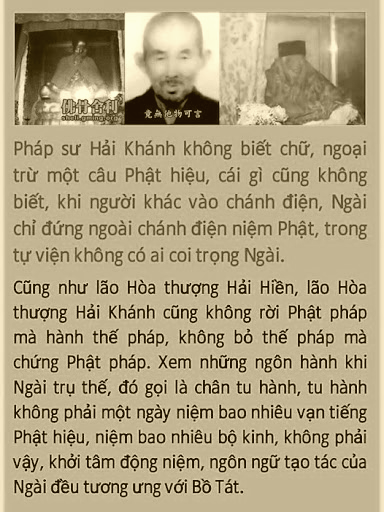 Vóc dáng của Pháp sư Hải Khánh thấp bé, vô cùng hiền từ. Các vị cư sĩ đều nói: “Nếu như luận về cần kiệm, Khánh công cũng không thua kém gì lão Hòa thượng Hải Hiền.” Lúc đó điều kiện của tự viện không tốt, thanh khổ cùng cực, mùa đông, Pháp sư Hải Khánh toàn thân bông vải (áo bông này hiện được cất trong Kim Cang Quán của chùa Lai Phật), mùa hè ăn mặc đơn sơ, nhưng cả ngày Ngài đều vui tươi hớn hở, thường nở nụ cười. Ngài không thích nói chuyện, một vị cư sĩ hồi tưởng lại nói: “Tính tình Khánh công rất tốt, chưa bao giờ làm người khác sanh phiền não. Bởi vì Ngài có chút nói lắp, nói gì cũng nói không lưu loát, cho nên cũng không thích nói chuyện phiếm. Nhưng mà có một điểm, khi Ngài niệm ‘A Mi Đà Phật’ thì không bị lắp, vì vậy nên tôi chỉ nhớ rằng Ngài thích niệm Phật.”Pháp sư Hải Khánh nói lắp nghiêm trọng, nhưng mà câu “A Mi Đà Phật” này Ngài niệm rất rõ ràng, khi Ngài niệm Phật tiếng như chuông lớn, từng chữ tròn rõ, Ngài cũng chỉ biết một câu “A Mi Đà Phật” này.Trước thời kỳ “Văn Cách”, Pháp sư Hải Khánh bị điều đến Trương thôn trang bên cạnh chùa Lai Phật tham gia lao động. Ban ngày không thể niệm Phật, thì Ngài niệm Phật trong đêm sau khi mọi người đều ngủ. Một vị cư sĩ hồi tưởng lại nói: Lúc đó ông còn rất nhỏ, thích chơi cùng với Pháp sư Hải Khánh, buổi tối cũng phải đẩy giường sát nhau ngủ chung. Có lần nửa đêm, ông mơ mơ hồ hồ thức dậy đi vệ sinh, nhìn thấy Pháp sư Hải Khánh đang ngồi xếp bằng trên giường, giật cả mình, ông liền đi tới chỗ Pháp sư Hải Khánh vỗ vỗ vào Ngài, hỏi Ngài đang làm gì. Khánh công nói, ban ngày không cho niệm Phật, tôi nhân lúc ban đêm niệm Phật một chút.Cả đời Pháp sư Hải Khánh trì giới niệm Phật. Bình thường Ngài đều chuyên niệm “A Mi Đà Phật”, nhưng mà nếu như có người chào hỏi Ngài, Ngài trả lời người khác lại là “Nam mô Quán Thế Âm Bồ-tát”, mấy chục năm vẫn luôn như vậy.Pháp sư Hải Khánh vô cùng hiền hậu, bá tánh ở Phương Viên đều rất tôn kính Ngài, nhưng mà không hiểu vì sao trong tự viện lại có người bắt nạt sỉ nhục Ngài. Pháp sư Hải Khánh không biết chữ, ngoại trừ một câu Phật hiệu, cái gì cũng không biết, khi người khác vào chánh điện, Ngài chỉ đứng ngoài chánh điện niệm Phật, trong tự viện không có ai coi trọng Ngài. Những công việc dơ bẩn nhất nặng nhọc nhất trong tự viện đều là do Ngài làm, bởi vì tự viện còn có vài mẫu đất cằn cỗi, vì vậy mọi người thường thấy Pháp sư Hải Khánh vác theo cái sọt, vai vác cái xẻng đi khắp nơi nhặt phân (làm phân bón). Có lần, một vị cư sĩ đến chùa Lai Phật, lúc đó tự viện vẫn còn trâu cày, có người chỉ vào Pháp sư Hải Khánh ở đằng xa nói với bà: “Chính là người đang đứng dựa vào chân tường, là vị Hòa thượng hướng mặt về phía đông, người khác đều xem thường ông ấy, ông ấy chỉ biết dọn phân, thường trở về tự viện không kịp giờ cơm, có cơm thì ăn một ít, hết cơm thì không ăn.” Pháp sư Hải Khánh thường đem theo dụng cụ ra ngoài nhặt phân, nhặt củi, nhặt đá vụn rải đường. Khi trở về, còn cơm nguội thì ăn một ít, hết cơm thì đói một bữa, Ngài không bao giờ oán than, cũng không nổi giận. Những thực phẩm như trái cây, bánh khô, đường viên dâng cúng ở tự viện, vì thời gian cúng lâu, có số thực phẩm biến hư hỏng nổi mốc. Người khác lựa hết những đồ ngon, còn lại những gì hư hỏng cho hết Pháp sư Hải Khánh, Ngài cũng không có chút gì giận dữ. Có người nói: “Những thức ăn này không thể ăn thì cho trâu ăn đi!”. Pháp sư Hải Khánh nói: “Trâu già kéo cày kéo bừa, ăn cỏ khô, cũng đủ cực khổ rồi, không thể để nó ăn những thức ăn này, tôi không thể thọ dụng là tôi có tội nghiệp, không thể tiếp tục đi hãm hại trâu.” Thế là Ngài đem những thức ăn đó đều chôn xuống bên cạnh rễ cây hoặc rải trong đồng ruộng.Một vị cư sĩ nói: “Lão Hòa thượng sống rất cần kiệm!”. Pháp sư Hải Khánh nói: “Phật, tổ đang nhìn đó; ngẩng đầu ba thước có thần linh, vạn vật đều có Phật Tánh, nên thọ dụng thế nào thì thọ dụng thế ấy.”Mùa đông năm 1987, Pháp sư Hải Khánh gặp trận bệnh nặng, có vị thầy vân du tứ phương đến ở qua đêm trong tự viện tự xưng biết đoán mệnh, nói đã tính được dương thọ của Pháp sư Hải Khánh đã tận, thầy ấy nói với người làm cơm ở trai đường: “Tốt nhất đừng cho Pháp sư Hải Khánh ăn cơm nữa, cũng đừng uống thuốc, tắm rửa sạch sẽ đợi chết đi!”. Bốn ngày sau, cư sĩ hộ pháp Vương Xuân Sanh đến tự viện, nhìn thấy Pháp sư Hải Khánh đang nằm trên giường hơi thở yếu ớt, thì hỏi Ngài có ăn cơm hay không, Ngài nói: “Ăn!”. Cư sĩ Vương lập tức tìm lão Hòa thượng Hải Hiền, hai người một người nhóm lửa, một người cán bột làm mì, nấu một nồi mì nước. Lão Hòa thượng Hải Hiền ngồi trên giường của Pháp sư Hải Khánh, dùng cái vai của mình đỡ Ngài, cư sĩ Vương từ tốn đút Ngài từng muỗng từng muỗng một. Pháp sư Hải Khánh ăn một lần hết 4 tô mì, dần dần tỉnh lại. Cư sĩ Vương hỏi Ngài: “Uống nữa không?” Pháp sư Hải Khánh nói: “Nếu trong nồi còn, uống thêm chút cũng được.” Hòa thượng Hải Hiền và cư sĩ Vương đều thấy đau lòng mà nghẹn ngào khóc. Hai người lo lắng Pháp sư Hải Khánh cố uống, nên không cho Ngài tiếp tục uống nữa. Cư sĩ Vương muốn đi tìm vị thầy đoán mệnh ấy nói lý lẽ, nhưng bị Pháp sư Hải Khánh ngăn cản, Ngài nói: “Đây đều là nghiệp chướng của tôi, không thể trách người khác.”Trong tự viện có vị Hòa thượng xuất thân là lính, bình thường thích la mắng người khác, ông ấy thấy Pháp sư Hải Khánh không vừa mắt, thường xuyên nói kháy Ngài. Các vị cư sĩ có lúc không bỏ qua được, liền đi nói lý lẽ với vị Hòa thượng đó, nhưng Pháp sư Hải Khánh chỉ cười khẽ, nhẹ nhàng với vị Hòa thượng mắng Ngài “Thầy tiêu nghiệp chướng cho tôi, tôi lên Cực Lạc quốc.”Nhìn vào hạnh Nhẫn-nhục Ba-la-mật của Pháp sư Hải Khánh! Người khác bắt nạt Ngài, hủy báng Ngài, trêu chọc Ngài, Ngài cảm ơn người khác giúp Ngài tiêu nghiệp chướng. Nghiệp chướng của Ngài thật sự tiêu trừ, vì vậy Ngài mới đi tự tại như vậy, để lại nhục thân Xá Lợi, không những thân thể không bị thối rữa mà tất cả y phục cũng không bị hư hỏng.Có đứa trẻ 16 tuổi họ Đào dắt theo đứa trẻ khác đến tự viện chơi, nó thấy Pháp sư Hải Khánh thật thà, liền dùng lời nói ô tục chửi mắng Ngài, còn dùng cây gậy nhỏ đánh vào đầu của Ngài. Pháp sư Hải Khánh nghiêng đầu, cười mà nói: “Con muốn kết duyên với thầy sao? Nói với ba mẹ, thầy nhận con làm đệ tử, dạy con niệm ‘A Mi Đà Phật’. Đi học giỏi làm việc tốt, lớn lên rồi nhà con đời đời đều phú quý.”Niên đại 80 của thế kỷ 20, chùa Lai Phật vẫn chưa sử dụng nước máy, Tăng chúng uống nước đều nhờ vào cái giếng nước cạn tự đào. Mỗi khi trời hạn, trong giếng không có nước, chỉ có thể đi vào thôn gánh nước về uống. Có lần khi Pháp sư Hải Khánh đến thôn gánh nước, bị một con chó cắn đến thương tích đầy mình, chủ nhân con chó biết được chạy lại, vung roi da trong tay để đánh con chó này. Pháp sư Hải Khánh ngăn cản ông lại, nói: “Con chó này nhìn thấy thì cắn tôi, chứng tỏ kiếp trước khi tôi làm chó đã cắn qua nó, bây giờ nó cắn lại tôi, cái nợ này đúng lúc kết thúc, nếu như ông đánh nó, làm tâm nó oán hận, vậy thì cái oán này sẽ tiếp tục kết, thương tích tôi chịu cũng uổng rồi.” Ngài xin thôn dân một ít bột mì đắp lên vết thương, lại mượn kim chỉ khâu lại y phục một cách đơn giản, sau đó cũng không quên lấy mỗi thùng nước một nửa rồi gánh về tự viện.Còn có một lần, khi Pháp sư Hải Khánh nhặt phân bên cạnh con lừa bị con lừa đá ngã nhào, chủ nhân con lừa lật đật đến dìu Ngài dậy, hỏi Ngài bị thương như thế nào. Pháp sư Hải Khánh nói: “Tôi không sao cả, ông mau tới xem chân con lừa có bị thương không?”. Ngài đối với người, việc, vật thật sự làm được chân thành, bình đẳng, cung kính.Một hôm, Pháp sư Hải Khánh đang gánh phân đi, một người thanh niên đạp xe đạp chạy về hướng Ngài, bởi vì tốc độ xe quá nhanh, Pháp sư Hải Khánh không kịp tránh qua, thoáng chốc bị đụng té bên cạnh đường mương, phân văng ra đầy mình của Ngài. Người thanh niên này không những không xin lỗi, còn chửi Pháp sư Hải Khánh bị té bên đường mương, nói cản đường đi của anh ta. Lúc này có người vác cái xẻng đi ngang đường này, vừa thấy người thanh niên này ngang ngược vô lễ, tức muốn vung mạnh cái xẻng đánh anh ta. Pháp sư Hải Khánh nằm ở đường mương lập tức lên tiếng ngăn cản ông ta rằng: “Đừng đánh anh ta! Đừng đánh anh ta! Đừng trách anh ta, đều là lỗi của tôi!” Hòa thượng Hải Khánh chịu thiệt thòi, người khác bắt nạt Ngài, Ngài đều cam tâm tình nguyện mà tiếp nhận, thiệt thòi là phước, người chịu thiệt thòi có phước. Từ những việc này có thể thấy, thành tựu của Ngài là tu từ Nhẫn-nhục Ba-la-mật. Kinh Kim Cang nói: “Tất cả pháp vô ngã, được thành tựu ở Nhẫn”. Bá tánh của tám thôn mười dặm đều biết Hòa thượng Hải Khánh trung hậu thành thật, tính tình hiền lành. Các thôn dân bất luận ai có chuyện, Ngài đều tận tâm tận lực giúp đến cùng. Đầu tháng chạp năm 1973, thời tiết lạnh lẽo, Trương thôn trang có một con nghé mới vừa ra đời mười mấy ngày bị té xuống giếng sâu hơn mười mét. Đây là giếng nước duy nhất trong thôn, có hơn 300 năm lịch sử, thành giếng toàn bộ dùng gạch xanh xây thành, miệng giếng có bốn miếng gạch bao quanh. Trên thành giếng có rất nhiều chỗ đã bị ăn mòn thành lỗ lớn, nghé con trong quá trình vùng vẫy đã có miếng gạch rớt xuống đáy giếng, cực kỳ nguy hiểm. Có người nói: “Vì một con nghé con, không cần phải mạo hiểm cứu đâu.” Nhưng nếu không đi cứu nghé con, nó bị kẹt trong giếng thì mấy trăm người này uống nước là vấn đề khó khăn rồi. Một nhóm người đứng nhìn nhau, nhìn nghé con hơi thở yếu ớt, không vùng vẫy được nữa, nhưng không có ai chịu xuống giếng. Lúc đó Hòa thượng Hải Khánh đang lao động ở thôn, hôm đó đúng lúc Ngài đi qua đường này, thấy tình cảnh như vậy, không do dự, Ngài nói để ba người thanh niên gan dạ kéo sợi dây thừng, đưa cái thang xuống, bản thân Ngài đi xuống dưới giếng. Hòa thượng Hải Khánh trong giếng rất khó khăn để cởi áo bông quấn vào thân nghé con, lại dùng dây thừng buộc nó lại, để người khác từ từ kéo nghé con lên trên. Nghé con được cứu rồi, nhưng trong khi kéo Pháp sư Hải Khánh lên, một miếng gạch rớt xuống đập trúng đầu của Ngài, mặt của Ngài liền nhuộm đầy máu tươi. Sau khi lên, vài người tới quanh Ngài để băng bó, Hòa thượng Hải Khánh không bằng lòng cười và nói: “Máu tôi chảy là Phật, tổ kêu tôi làm cái ký hiệu trên mặt.” Bên cạnh có một vị phụ nữ trung niên họ Trịnh, vốn không tin Phật, lúc đó không kiềm lòng được mà nói: “Người ăn chay niệm Phật thật tốt!” Sau này sau khi cô học Phật, vô cùng cung kính người già, thường làm việc tốt giúp đỡ mọi người. Có vị cư sĩ nói: “Khánh công chính là một người thực thực tại tại như vậy, Ngài không có văn hóa, không nói được đạo lý lớn, nhưng trong cuộc đời tu hành mấy chục năm, Ngài vẫn luôn dùng hành động thực tế để thuyết minh Phật pháp, hoằng dương Phật pháp.”Rất nhiều vị cư sĩ lớn tuổi khi tưởng nhớ về Hòa thượng Hải Khánh, đều đồng thanh mà nói: thường xuyên nhìn thấy Hòa thượng Hải Khánh khiêng vác dụng cụ làm ruộng, chẻ củi, nhặt phân, tu sửa cầu đường.Tháng 8 năm 1975, mấy ngày liên tục mưa tầm tã làm cho mực nước con sông nhỏ phía tây thôn Trương dâng trào, làm sập cây cầu đá đã hơn trăm tuổi. Lúc đó Hòa thượng Hải Khánh vẫn còn trong đội sản xuất và một số thôn dân cùng nhau đem theo dây thừng, sợi thép đến cứu nguy. Nhưng mà mấy chục người tận lực làm cả buổi sáng, cũng không tu sửa được cây cầu đá, bởi vì có một cục đá nặng ngàn cân bị trôi vào trong bùn lắng cách cây cầu hơn năm mét. Mọi người đều nói nếu như cục đá này không dời lại đây, cây cầu này sẽ vĩnh viễn bị hủy. Trong lúc mọi người đang chán nản thất vọng, Hòa thượng Hải Khánh chậm rãi nói: “Sắp đến trưa rồi, để tôi thử xem! Sẽ không để người dân ở nơi này gặp khó khăn vì không có cầu để qua lại.” Hòa thượng Hải Khánh đụng chuyện không lúng túng, bình tĩnh ung dung, không sợ gian khó. Ngài im lặng quan sát tỉ mỉ cục đá bị rơi vào trong bùn lắng, nói thầm trong miệng một lát (thực ra mọi người biết Ngài đang niệm “A Mi Đà Phật”, nhưng chính sách lúc đó không cho phép, không thể niệm Phật lên tiếng), sau đó dùng một sợi thép và hai cây gậy gỗ lớn, quả thật là cạy cục đá trong bùn lắng ra ngoài. Chỉ thấy cục đá đó lăn mấy vòng, tựa vào bên cạnh trụ cầu. Mọi người đều đặc biệt kinh ngạc! Có người hỏi Pháp sư Hải Khánh sao lại làm được như vậy, Ngài khiêm tốn cười và nói: “Đó toàn là A Mi Đà Phật gia trì !”Lúc đó đường cái vẫn còn là đường đất, mỗi khi trời mưa thì mặt đường bị ngập hư, vì vậy thường xuyên có thể nhìn thấy Hòa thượng Hải Khánh mang theo cái xẻng đi sửa đường. Ngài không thích nói một câu chuyện phiếm nào, càng không khoe công lao của bản thân mình. Sau khi làm việc về trễ thì ăn chút cơm nguội, có lúc cả cơm nguội cũng không còn, thì ăn ít màn thầu (bánh bao) nguội.Khi đó chính phủ nông thôn đều được Ngài làm cảm động, khi họp kêu gọi cán bộ đảng viên đều phải học tập sư phụ Hải Khánh của chùa Lai Phật. Thời kỳ này cuộc sống vô cùng gian khổ, đó là ba năm khó khăn của Hòa thượng Hải Khánh, vậy mà Ngài vẫn thường xuyên cứu nguy giúp nghèo. Ngài ở bên đường lớn bố thí cháo và nước cho người qua đường. Bản thân Ngài thiếu ăn ít uống, nhưng lại thường xuyên chịu đói đem thức ăn nước uống tặng cho người khác. Những việc làm này người lớn tuổi bản địa ai ai cũng biết. Lúc đó Hòa thượng Hải Khánh ăn cơm là dùng cỏ tranh làm thành cái chén, bản thân Ngài khai khẩn một miếng đất hoang, đã trồng một ít khoai lang và cây cao lương. Rất nhiều người còn nhớ, Ngài thường xuyên tự mình hấp khoai lang hoặc là trộn rau dại vào cháo cao lương, dùng chén cỏ tranh cho người qua đường ăn. Khi mới trùng kiến lại chùa Lai Phật, chỉ có 3 phòng cỏ tranh nhỏ, một cái chảo nhỏ, nấu cơm nhờ nhóm rễ cỏ tranh, cuộc sống rất khó duy trì. Hòa thượng Hải Khánh mỗi ngày đều nấu nước sôi rồi ngâm lá cây liễu vào thau sành cho người qua đường uống. Lão hộ pháp cư sĩ Đảng vào nhiều năm sau từng hỏi Hòa thượng Hải Khánh: “Những ngày tháng khổ như vậy làm sao Ngài chịu đựng được vậy?”. Lão Hòa thượng Hải Khánh nói: “Toàn là nhờ A Mi Đà Phật đó!”.Hậu đức thiện hành của Ngài đã vô hình ảnh hưởng sâu sắc tới bá tánh ở phương này. Mùng 1 và 15 (âm lịch) mỗi tháng, mọi người đều đi lễ bái nhục thân của Hòa thượng Hải Khánh, ai gặp phải vấn đề nan giải cũng sẽ đến cầu nhục thân vị Bồ-tát này. Cũng như lão Hòa thượng Hải Hiền, lão Hòa thượng Hải Khánh cũng không rời Phật pháp mà hành thế pháp, không bỏ thế pháp mà chứng Phật pháp. Xem những ngôn hành khi Ngài trụ thế, đó gọi là chân tu hành, tu hành không phải một ngày niệm bao nhiêu vạn tiếng Phật hiệu, niệm bao nhiêu bộ kinh, không phải vậy, khởi tâm động niệm, ngôn ngữ tạo tác của Ngài đều tương ưng với Bồ-tát. Hòa thượng Hải Khánh cũng không có đi học, không biết chữ, chính là một câu “A Mi Đà Phật” niệm đến cùng, ngoại trừ một câu Phật hiệu thì không có gì hết, Ngài là tiêu chuẩn của một môn thâm nhập, trường thời huân tu. Sau khi Ngài vãng sanh Cực Lạc thì lưu lại nhục thân bất hoại, toàn thân Xá Lợi, đây cũng là chứng minh cho chúng ta: Một câu Phật hiệu “A Mi Đà Phật” có thể làm nên đại sự, đại sự viên mãn, đại sự cứu cánh, không cần kinh điển, câu Phật hiệu này có thể làm xong hết!NẾU BÂY GIỜ VẪN CÒN TÂM HOÀI NGHI, HÃY CỐ GẮNG HẠ THỦ CÔNG PHU NƠI MỘT BỘ KINH VÔ LƯỢNG THỌ THÌ TÍN VÀ NGUYỆN SẼ ĐẦY ĐỦ!	“Thế giới Cực Lạc là Pháp môn khó tin nhất” - câu nói này không phải là người bình thường nói, mà chư Phật Như Lai đều nói Pháp môn này là Pháp khó tin, nhưng lại rất dễ hành trì. Khó tin nhất, nhưng dễ tu nhất, dễ thành tựu nhất, dễ đạt thành tựu cao nhất. Người gặp được chân thật là đại thiện căn, đại phước đức; chỉ còn xem họ có thể tin hay không thôi. Nếu chịu tin, chúc mừng họ, đời này họ sẽ thành tựu (vượt thoát 6 nẻo luân hồi, vượt thoát 10 pháp giới, đi chứng quả Phật viên mãn). Nếu không thể tin, vậy thì từ từ vậy. Thế mới biết, chân thật có thể tin thì chứng tỏ thiện căn, phước đức của người đó trong đời quá khứ vô cùng sâu dày; đời này vừa tiếp xúc, họ liền tin tưởng.Thiện căn trong đời quá khứ mà không sâu dày, gặp rồi họ cũng sẽ hoài nghi; có hoài nghi nhưng nếu chịu đọc tụng Kinh Vô Lượng Thọ thì có thể giúp họ đoạn nghi sanh tín. Kinh Vô Lượng Thọ có khả năng sản sinh sức mạnh rất lớn.Đối với Kinh Giáo thì nên học như thế nào? Là “một môn thâm nhập, huân tu lâu dài”!Chân thật có cái thiện căn này, hãy đem Kinh Vô Lượng Thọ đọc trên 1000 lần. Kinh Vô Lượng Thọ không dài, 1000 lần không hề khó đọc, họ liền tin ngay. 1000 lần vẫn chưa thể tin thì 2000 lần, 3000 lần,... Thông thường, nếu đọc đến 3000 lần thì tín tâm nhất định khởi lên, trí huệ cũng hiện tiền, khẳng định là phiền não nhẹ đi, trí huệ tăng trưởng. Họ đã có Tín, có Nguyện rồi; sau đó họ lão thật (thật thà) niệm Phật; không một ai là không được vãng sanh Cực Lạc!Vãng sanh tây phương Cực Lạc thế giới đồng nghĩa đi làm Phật rồi. Vì vậy, Pháp môn này là pháp môn thành Phật ngay trong một đời, là Chánh Pháp vĩnh hằng của chư Phật, không có Tượng Pháp và Mạt Pháp.Bốn điều kiện của thời kỳ Chánh Pháp, Pháp môn Tịnh Độ đều hội đủ, chúng ta phải trân quý.Bây giờ vẫn còn hoài nghi, hãy cố hạ thủ công phu nơi Kinh Vô Lượng Thọ. Chỉ học Kinh Vô Lượng Thọ, đừng học thứ khác, đừng học nhiều thứ quá. Nếu học quá tạp, học quá loạn thì bạn càng học càng hồ đồ thêm thôi; càng học thì tâm nghi ngờ càng nặng thêm.Nên học thế nào vậy? Chỉ một bộ Kinh Vô Lượng Thọ do lão cư sĩ Hạ Liên Cư hội tập, chỉ một bộ Chú Giải Kinh Vô Lượng Thọ do lão cư sĩ Hoàng Niệm Tổ hội tập; chính ngay nơi đây mà hạ thủ công phu. Kinh niệm 3000 lần, Chú Giải đọc từ đầu đến cuối qua 30 lần; đây là tiêu chuẩn của tôi, xem Chú Giải qua 30 lần, 30 lần nếu vẫn chưa Khai Ngộ thì xem 100 lần.Tại sao? Vì như vậy tâm mới Định xuống được. Chỉ cần tâm có Định thì liền có khả năng Khai Ngộ, bạn sẽ tin. Đọc càng nhiều, đọc nhiều lần có lợi ích gì? Là tâm thanh tịnh, tâm bình đẳng xuất hiện. Hay nói cách khác, đây là cách tu Thiền Định dành cho phần tử tri thức. Đọc sách nhiều lần không gì khác nhằm để tu Thiền Định, bạn có thể ngoan ngoãn đọc tiếp tục, không đọc sai, không đọc sót. Mỗi một niệm đều là tâm cung kính, tâm chân thành, đây chính là tu Định.(Trích lục ý từ “Tịnh Độ Đại Kinh khoa chú” giảng năm 2014 - Tập 63 do Ân sư Thích Tịnh Không chủ giảng)---o0o---BÍ QUYẾT NIỆM PHẬTBí quyết niệm Phật là có thể chế phục phiền não. Khi 6 căn của chúng ta tiếp xúc cảnh giới 6 trần bên ngoài, trong tâm đương nhiên sẽ khởi tâm động niệm: thuận với ý nghĩ của mình bèn dấy lòng hoan hỉ, khởi tâm tham ái; chẳng hợp ý mình bèn sanh tâm sân hận; khởi tâm chán ghét. Khởi tâm động niệm đều gọi là phiền não. Không chỉ có sân hận là phiền não, tham ái cũng là phiền não. Nói chung, nếu tâm thanh tịnh mà chỉ cần có một ý niệm sanh khởi lên thì gọi là phiền não. Phiền não cũng là nghiệp chướng! Nó chướng ngại quý vị, chướng ngại quý vị Nhất Tâm Bất Loạn, chướng ngại quý vị Minh Tâm Kiến Tánh.Đức Phật dạy chúng ta một phương pháp: “Đổi những ý niệm ấy thành A Mi Đà Phật”. Tổ sư Đại đức dạy: “Chẳng sợ niệm khởi, chỉ sợ biết chậm!”. Niệm vừa mới khởi lên, ý niệm khởi lên chẳng sợ, sợ là sợ quý vị chẳng giác ngộ nhanh chóng. Giác ngộ là gì? “A Mi Đà Phật” chính là giác ngộ! Ý niệm vừa mới khởi lên, ngay lập tức đổi nó thành “A Mi Đà Phật”. Quý vị cũng chẳng quan tâm ý niệm vừa mới khởi lên ấy là thiện niệm hay ác niệm, nhất loạt chẳng đoái hoài đến nó, chỉ cần ý niệm khởi lên thì ngay lập tức đổi nó thành A Mi Đà Phật. Phải đổi cho thật nhanh! Càng nhanh càng hay! Chớ để cho ý niệm ấy tiếp tục tăng trưởng, đó chính là bí quyết niệm Phật! Quý vị có thể niệm Phật như thế, dụng công như thế, dụng công suốt 1 tháng sẽ tự nhận thấy quý vị khác hẳn: tâm thanh tịnh, phiền não bớt đi; dụng công 3 tháng sẽ cảm thấy mình đang đi vào khuôn khổ rất trọn vẹn, công phu đắc lực; có công phu ấy 2 năm, 3 năm dẫu chưa thể đắc Nhất Tâm, nhất định đạt được Công Phu Thành Phiến! Công Phu Thành Phiến là tương tự Nhất Tâm, chưa thật sự là Nhất Tâm; thật sự Nhất Tâm là phiền não dẹp tận gốc, không còn nữa. Khi đạt Công Phu Thành Phiến, tuy cội rễ phiền não vẫn còn, chưa dẹp trừ, nhưng chắc chắn phiền não chẳng khởi được tác dụng, chẳng khởi được hiện hành, có công phu như thế thì chắc chắn vãng sanh Cực Lạc.Đối với 3 phẩm Thượng của Công Phu Thành Phiến sẽ sanh tử tự tại, thích về Cực Lạc thế giới lúc nào bèn có thể ra đi lúc ấy, thích ở lại mấy năm cũng chẳng trở ngại gì, quý vị đắc đại tự tại. Sanh tử tự tại chẳng phải là công phu rất cao, loại công phu này (Công Phu Thành Phiến) chúng ta ai nấy đều có thể hành trì được!---o0o---CÔNG PHU THÀNH PHIẾN QUYẾT ĐỊNH ĐƯỢC SANH CỰC LẠCPhương pháp tốt nhất để đoạn phiền não là niệm danh hiệu A Mi Đà Phật, duy chỉ có niệm Phật mới có thể rửa sạch phiền não; dù là Bồ-tát ở Thập Địa đã chứng đắc địa vị rất cao nhưng tập khí Vô-minh phiền não của các Ngài vẫn không dễ dàng rửa sạch; sau cùng các Ngài phải dùng phương pháp gì? Chính là niệm Phật! Niệm Phật có thể tẩy rửa tận gốc Vô-minh phiền não huống chi là Kiến-Tư phiền não và Trần-sa phiền não.Niệm Phật phải niệm đến tâm thanh tịnh hiện tiền. Trong từng câu Phật hiệu nối tiếp không có tạp niệm thâm nhập vào thì tâm của chúng ta mới được thanh tịnh.Phiền não chưa đoạn: vọng tưởng, phân biệt, chấp trước chưa dứt; dùng một câu A Mi Đà Phật nén chúng lại; giống như lấy tảng đá đè ngọn cỏ, rễ tuy vẫn chưa thể nhổ được, nghĩa là hỉ, nộ, ái, lạc,... vẫn đang có; dùng câu Phật hiệu này nén chúng lại cho bằng phẳng, chúng không thể khởi lên tác dụng được. Công phu như thế gọi là “Công Phu Thành Phiến”, có công phu này quyết định được vãng sanh Cực Lạc.Tất cả tinh thần, ý chí tập trung vào danh hiệu Phật; khi không tụng Kinh thì niệm Phật. Trên miệng không niệm vẫn không sao, nhớ ở trong tâm, quyết không để Phật hiệu gián đoạn. Vì khi Phật hiệu gián đoạn thì vọng tưởng, phân biệt, chấp trước tức thì khởi lên.Nói như vậy thì dễ, thật sự làm thì rất khó! Nhưng khó vẫn phải làm! Nếu không làm thì không thể ra khỏi tam giới, không thể thoát khỏi biển khổ sanh tử. Chúng ta phải cảnh tỉnh, khó vẫn phải làm cho bằng được!Khi niệm Phật vẫn còn sanh phiền não vọng tưởng thì đừng sợ, không sao cả; chỉ cố gắng siêng năng niệm Phật hiệu càng nhiều hơn thì vọng tưởng sẽ bị hàng phục xuống; trong tâm luôn nhớ Phật hiệu thì sẽ không nhớ đến cái khác.Trong sinh hoạt hàng ngày phải cố gắng rèn luyện; luyện tập đến khi tạp niệm vọng tưởng không thể khởi lên tác dụng nữa tức là Công Phu Thành Phiến, năng lực này quyết định vãng sanh tây phương Cực Lạc!(Trích lục ý từ “Niệm Phật thành Phật” – Ân sư Thích Tịnh Không chủ giảng)CHẲNG THỂ LÃO THẬT (THẬT THÀ) NIỆM PHẬT THÌ CẦN PHẢI TRÌ GIỚI MÀ NIỆM PHẬTCổ đức thường dạy chúng ta niệm Phật thì cần phải lão thật (thật thà) niệm Phật. Vậy thế nào mới là lão thật? Câu Phật hiệu niệm ra đó không có danh văn lợi dưỡng, không có thị phi nhân ngã, không có được mất lợi hại trong đó. Từng câu từng câu niệm ra chỉ thuần là một mảng thanh tịnh mà thôi, ngoài ra cái gì cũng chẳng có, đây gọi là người lão thật niệm Phật.Thành thật mà nói thì chúng ta ngày nay đều chẳng phải là người lão thật niệm Phật. Người chẳng lão thật niệm Phật thì phải làm sao đây? Thì cần phải trì Giới mà niệm Phật, phải nhận lấy sự ràng buộc của Giới Luật. Nhà Phật có câu: “Không làm các điều ác, vâng làm các điều thiện, giữ tâm ý thanh tịnh, là lời chư Phật dạy!”; đây có nghĩa là bỏ các điều ác và làm các điều thiện thì tâm ý dần trở nên thanh tịnh đoan chánh. Chúng ta có thể giữ cho mình trong một ngày chỉ làm toàn điều thiện, tránh hoàn toàn các điều ác; nhưng để giữ cho mình cả một đời này hoàn toàn làm các điều thiện, tránh hoàn toàn các điều ác thì có thể nói là không hề dễ dàng. Do đó, việc tuân giữ nghiêm cẩn các Giới Luật nhà Phật là điều cực kỳ quan trọng. Chúng ta nếu có thể trì Giới mà niệm Phật thì mới có hy vọng đạt đến Niệm Phật Tam-Muội, mới có hy vọng vãng sanh đến Cực Lạc thế giới.Chúng ta ngày nay tu hành niệm Phật tại sao tâm lại khó an định đến vậy? Đó là bởi vì những tập khí xấu ác mà chúng ta đã huân tập từ vô thỉ kiếp đến nay đã quá sâu, quá dày; những tập khí xấu ác này đang ở đó không ngừng chi phối, không ngừng lôi kéo chúng ta tạo nghiệp. Nay chúng ta tuân giữ Giới Luật, chính là tạo ra sự ràng buộc đối với những tập khí xấu ác này, khiến cho chúng tuy vẫn còn đó nhưng không thể khởi lên tác dụng, không thể chi phối được chúng ta nữa, nhất là không thể chướng ngại sự an định của nội tâm. Từ chỗ an định này thì trí huệ của Tự Tánh dần được khai mở. Do đó, nhà Phật có câu: “Nhân trì Giới được Định, nhân Định khai Huệ”, đạo lý chính là như vậy.Chúng ta nếu như chẳng lão thật niệm Phật lại chẳng trì Giới; dẫn đến một mặt niệm Phật, một mặt vẫn khởi dậy các ác niệm trong tâm, ngoài thân thì không ngừng tạo tác ác nghiệp. Vậy thì dù có cố gắng niệm Phật đến hết một đời cũng chẳng thu được kết quả gì!Chúng ta thường thấy có những người lúc sanh tiền không lão thật niệm Phật mà cũng không trì Giới niệm Phật, nhưng đến khi họ chết thì có người lại phao tin rêu rao là họ niệm Phật được vãng sanh Cực Lạc, đây là điều hết sức phi lý! Từ xưa đến nay chẳng tìm ra cái thông lệ nào như thế cả, chẳng hề có cái thông lệ này! Chẳng hề có cái đạo lý này!Chúng ta tu hành nhất định không thể đem cái tâm thái cầu may để mà niệm Phật! Vừa mới thử đem cái tâm thái cầu may để mà niệm Phật thì liền nhận lấy thất bại ngay! Tu hành có thể đi đến ngày thành tựu đều chẳng phải là do may mắn mà có được. Tu hành chính là chiến đấu với tự ngã của bản thân, chiến đấu với tập khí xấu ác của chính mình. Nếu ta có thể đánh bại được chúng thì liền có được thành tựu, nếu ta không thể đánh bại được chúng thì việc bị chúng chi phối lôi kéo đi vào ác đạo là việc không tránh miễn được!Cho nên, rất mong các bạn đồng tu trăm ngàn lần chớ nên xem thường vấn đề này mà cho qua, kẻo sau này có hối hận cũng chẳng kịp!(Ân sư Thích Tịnh Không khai thị)---o0o---TUYỆT ĐỐI KHÔNG ĐƯỢC ĐI VÀO ĐẠO TRÀNG CỦA MA VƯƠNG BA-TUẦN!ĐẠO TRÀNG CỦA MA VƯƠNG BA-TUẦN LÀ TẤT CẢ NHỮNG TUYÊN TRUYỀN BẤT THIỆN: GIẾT, TRỘM, DÂM, DỐI, BẤT HIẾU, BẤT KÍNH, V.V...Chư Phật Như Lai rất mong tất cả chúng sanh nhanh chóng thành Phật. Nhanh chóng thành Phật chỉ có duy nhất một con đường: chính là thân cận Phật A Mi Đà. Quý vị liền biết thân cận Phật A Mi Đà quan trọng đến mức nào. Pháp môn này là Pháp môn rốt ráo viên mãn chí cao vô thượng, không có lời nào tán thán được Pháp môn này, đó là thật chứ không phải là giả. Nhưng vẫn có nhiều kẻ gây rắc rối, cản trở Pháp môn này. Đó là ai? Cũng có một kẻ cầm đầu, là ma vương Ba-tuần đang lãnh đạo, họ tìm đủ mọi cách để gây trở ngại! Nhưng chúng ta có tín tâm kiên định thì có thể đột phá sự trở ngại của họ. Ma vương Ba-tuần từng đến tìm tôi, tức giận, chỉ trích tôi là chưa được sự đồng ý của ông ta, không bàn bạc với ông ta, liền xâm nhập Đạo Tràng của ông ta. Tôi bảo: “Không có, tôi đâu làm chuyện như vậy!”. Ông ta giận dữ nói: “Sao lại không có!”. Tôi liền nghĩ ra, xin ông ấy thông cảm cho tôi, xin ông ấy từ bi, tôi sẽ cúng bài vị cho ông ấy.Đạo Tràng của ông ấy ở đâu? Truyền hình vệ tinh là Đạo Tràng của ông ấy, mạng Internet là Đạo Tràng của ông ấy, truyền thanh là Đạo Tràng của ông ấy, báo giấy là Đạo Tràng của ông ấy, tạp chí là Đạo Tràng của ông ấy,... tất cả những tuyên truyền bất thiện nói về giết, trộm, dâm, dối đều là Đạo Tràng của ông ấy! Ngày nay chúng ta cũng có vệ tinh, cũng dùng mạng Internet,... như thế là xâm phạm Đạo Tràng của ông ấy, nên ông ấy đến hỏi tội chúng tôi.Tôi liền nói với ông ấy: “Ông vốn cũng là Phật, tất cả chúng sanh vốn là Phật, Phật Thích Ca Mâu Ni không nói trừ ma vương Ba-tuần ra, Ngài không nói như vậy, không nói như vậy chứng tỏ ông cũng là Phật, ông vốn cũng là Phật, ông nên từ bi một chút, chúng sanh đáng thương lắm, khổ lắm. Ông nên cho họ một con đường sống để họ đi, ông không nên chém hết giết sạch. Những người thích làm việc ác thì ông hãy tiếp dẫn họ đi!”.Ma vương Ba-tuần tiếp dẫn những người thích làm việc ác này đi đâu vậy? Đều đi đến ba đường ác (địa ngục, ngạ quỷ, súc sanh)! Tôi nói tiếp: “Nhưng vẫn còn một số người tốt, ông phải để cho họ thành Phật, ông đừng gây khó dễ với họ, đừng làm phiền họ!”.Tôi thương lượng với ông ta như vậy. Tôi nói thêm: “Đây là số ít người thôi, không phải là số nhiều!”.(Trích lục ý từ “Tịnh Độ Đại Kinh giải diễn nghĩa” giảng năm 2014 - Tập 445 do Ân sư Thích Tịnh Không chủ giảng)---o0o---MUỐN CÓ THÀNH TỰU PHẢI TU ĐƯỢC NHẪN BA-LA-MẬTChúng ta tích lũy công đức dựa vào điều gì? Bố Thí và Trì Giới! Nhưng công đức này duy trì được là phải nhờ Nhẫn Nhục. Nếu không thể Nhẫn Nhục thì cho dù tích lũy bao nhiêu công đức cũng sẽ mất hết. Trong Kinh Điển thường nói: “Hỏa thiêu công đức lâm”. Hỏa là nổi giận, dù chưa phát tiết ra bên ngoài, chỉ là trong lòng khó chịu thì công đức liền mất đi một nửa; hễ phát tiết ra bên ngoài thì đốt cháy tất cả công đức, công đức đã hoàn toàn không còn!Công đức là gì? Công đức là Giới - Định - Huệ, điều này quý vị cần phải biết. Công đức không có gì khác ngoài nhân Giới sanh Định, nhân Định khai Huệ. Nổi giận thì Định liền mất đi nên công đức hoàn toàn không còn nữa. Nổi giận là sanh phiền não mà không sanh trí huệ. Tâm thanh tịnh mới sanh trí huệ mà không sanh phiền não.Chúng ta không tu được Nhẫn Nhục thì tâm thanh tịnh từ đâu đến? Do đây mới biết, trong sự tu học thì Nhẫn Nhục là then chốt!Do đó, Bố Thí và Trì Giới để thành tựu công đức, còn Nhẫn Nhục để bảo trì công đức khiến không bị mất đi, cho nên không thể không tu Nhẫn Nhục. Nếu không tu Nhẫn Nhục, không thể Nhẫn được thì khi quý vị tu tích được không ít công đức, một khi quý vị nổi nóng thì xong rồi, toàn bộ công đức của quý vị sạch trơn!MỘT NGỌN LỬA SÂN HẬN THIÊU SẠCH RỪNG CÔNG ĐỨCQuý vị tu tích thì không dễ mà phá hủy thì vô cùng dễ dàng, dù chỉ là trong lòng không vui, không hề có biểu hiện ra ngoài nhưng cũng đã chịu tổn thương lớn rồi, vậy nên cần phải Nhẫn. Tốt nhất là có thể cùng ở chung với những người có khả năng Nhẫn Nhục, thấy tận mắt những người ấy gặp những hoàn cảnh ác, gặp người bất thiện, ngang ngược, hung hãn, không thèm nói lý,... mà họ vẫn có thể khéo léo ở cùng với hạng người ấy. Chúng ta cần phải học được như vậy, không thể không học. Nếu quý vị không học; tai nạn thảm họa rất nhiều, hoàn cảnh nghịch duyên rất nhiều thì quý vị không có cách nào học Phật thành tựu được! Vì vậy, không thể không có công phu Nhẫn Nhục, bởi Nhẫn Nhục có thể thành tựu tất cả thiện pháp (thiện pháp thế gian và thiện pháp xuất thế gian) của quý vị, giúp quý vị xa rời hết thảy ác pháp, công đức Nhẫn Nhục không thể nghĩ bàn.(Trích lục ý từ “Tịnh Độ Đại Kinh khoa chú” giảng lần thứ 5 năm 2018 - Tập 02 do Ân sư Thích Tịnh Không chủ giảng)---o0o---BỒ TÁT CHỈ CÓ MỘT THIỆN CĂN DUY NHẤT LÀ TINH TẤN BA-LA-MẬT	Nếu như bạn biết thì ở trong tất cả vạn pháp bạn tùy thời đều có thể ngộ nhập được Tự Tánh; hay nói cách khác, tùy lúc tùy nơi đều có thể giúp cho bạn thành Vô Thượng Đạo, đây gọi là Pháp môn đệ nhất. Vì vậy, có pháp nào mà không phải là pháp đệ nhất! Pháp pháp đều là pháp đệ nhất! Phật ở trên Kinh Kim-Cang nói: “Pháp môn bình đẳng, không có cao thấp”, vấn đề chính là bạn có biết hay không? Nếu như bạn biết thì mỗi Pháp môn đều là đi đến Vô Thượng Đạo, đều là giúp bạn chứng được vô thượng Phật quả. Thế nhưng, trong đây sợ nhất là xen tạp, cho nên Phật mới nói: “Chướng ngại lớn nhất của Bồ Tát là hoài nghi! Bồ Tát chỉ có một thiện căn là Tinh Tấn!”. Chúng sanh như chúng ta có ba thiện căn là Không Tham, Không Sân, Không Si. Bạn tu Bồ Tát Đạo có được thiện căn Tinh Tấn của Bồ Tát thì ba thiện căn Không Tham, Không Sân, Không Si của chúng sanh liền được viên mãn. Tham, sân, si bạn đều đoạn hết rồi; sau khi đoạn hết tham, sân, si thì chỉ có một thiện căn vĩnh viễn phải giữ gìn lấy chính là Tinh Tấn....Chú thích: * Phật dạy: “Chúng sanh có 3 thiện căn là KHÔNG THAM, KHÔNG SÂN, KHÔNG SI. Bồ Tát có 1 thiện căn là TINH TẤN. Chướng ngại lớn nhất của Bồ Tát là hoài nghi!”.⁂* Ân sư Thích Tịnh Không dạy bí quyết học Phật thành tựu có ba điều:“Thật thà - Nghe lời - Thật làmMột môn thâm nhập - Huân tu lâu dàiKhông hoài nghi - Không xen tạp - Không gián đoạn”.⁂Cho nên, Tinh Tấn vô cùng quan trọng, người tu hành chúng ta nếu như có thể nắm chắc được chữ Tinh Tấn này thì khẳng định ngay trong đời này thành Vô Thượng Bồ Đề!Nếu như chúng ta hiểu được ý nghĩa của Tinh Tấn, cả đời không trái phạm điều này thì có thể nói người người tu hành ngay đời này đều có thể thành Vô Thượng Đạo, đặc biệt là tu hành trong Pháp môn Tịnh Độ!Thời cận đại, ở thế kỷ này, rất nhiều người đã niệm Phật vãng sanh Cực Lạc làm ra tấm gương tốt cho chúng ta xem. Họ đã thành tựu, tại vì sao chúng ta không thể thành tựu? Bạn có thể thành tựu hay không thì không thể trách người khác, cũng không thể trách hoàn cảnh.Bạn chân thật nghĩ cho thông, nghĩ cho thấu suốt rồi thì nguyên nhân chính ở nơi bản thân bạn, việc là của bạn mà chính bản thân bạn lại không chịu làm thật sự! Cho nên, chướng ngại của chúng ta không phải đến từ bên ngoài, bất luận chúng ta thấy chướng ngại ở nơi hoàn cảnh hay chướng ngại ở nơi nhân sự thì đều là không đúng; chướng ngại chân thật chính là ở nơi chính mình, người ngoài không thể chướng ngại mình được!Bạn có công phu niệm Phật tâm tâm nối nhau, niệm niệm không gián đoạn; người khác chán ghét bạn thì bạn niệm thầm, công phu niệm Phật vẫn cứ là không gián đoạn. Nếu như người ta tán thán bạn mà bạn sanh tâm hoan hỉ, người ta huỷ báng bạn mà bạn sanh tâm oán hận thì liền phá hủy đi hết thảy công phu niệm Phật của bạn rồi.Tán thán bạn, A Mi Đà Phật!Huỷ báng bạn, A Mi Đà Phật!Nhục mạ bạn, A Mi Đà Phật!Tất cả đều là A Mi Đà Phật!Hay nói cách khác, không luận là ở nơi hoàn cảnh hay ở nơi nhân sự, chính là đều đang giúp bạn, đang thành tựu cho bạn. Vì sao vậy? Sau khi bạn tiếp xúc được những hoàn cảnh và nhân sự này rồi thì bạn cũng chỉ thuần là một câu A Mi Đà Phật. Trong miệng A Mi Đà Phật, trong tâm A Mi Đà Phật thì bạn liền thành tựu!Bạn niệm đến sau cùng thì đem tất cả mọi người đều xem thành A Mi Đà Phật, người ức hiếp bạn là A Mi Đà Phật, người đánh bạn cũng là A Mi Đà Phật; bạn đều nghĩ lại chính vì ta công phu chưa đủ, ta còn giãi đãi lười biếng, ta vẫn chưa có thành tựu nên Phật đến đánh ta, Phật đến mắng ta. Cái tâm đó là tâm Phật! Tâm của người này là tâm Phật, miệng là lời Phật, Phật khuyên tất cả chúng sanh niệm A Mi Đà Phật, hạnh là hạnh Phật; thân - khẩu - ý đều tương ưng với A Mi Đà Phật thì bạn nói xem họ có thể thành Phật hay không? Đây gọi là Tinh Tấn Ba-La-Mật!Ngày nay, chúng ta khởi tâm động niệm đều trách móc người khác, từ trước đến giờ chưa từng quay đầu nhìn lại bản thân mình, cho nên thời gian tu hành của chúng ta rất dài; so sánh với họ 3 năm tu hành đã thành tựu còn chúng ta tu đến 30 năm cũng không bằng họ, thời gian tu hành nhiều hơn họ 10 lần. Người ta 3 năm thành công, thời gian chúng ta gấp 10 lần người ta vẫn là rơi lại phía sau người, vẫn còn kém họ quá xa; cho đến tu hành cả đời này vẫn không thể thành tựu, vẫn cứ luân hồi sáu nẻo!...Pháp sư Oánh Kha triều nhà Tống, ông là một người xuất gia, Giới Luật không trong sạch, phá Giới Tỳ-Kheo, không giữ thanh quy. Ông chỉ có một ưu điểm: ông biết rõ ràng chính mình tập khí quá nặng, không cách gì tránh khỏi hoàn cảnh mê hoặc, ông biết được chính mình sau khi chết chắc chắn sẽ đọa vào địa ngục. Vừa nghĩ đến địa ngục thì ông lo sợ, cho nên ông liền thỉnh giáo với các bạn đồng tu của ông: “Các bạn có cách nào giúp tôi không? Tôi phải làm thế nào để không đọa vào địa ngục?”. Các đồng tu cũng rất từ bi, đưa cho ông một quyển “Vãng sanh truyện”. Sau khi ông xem xong thì rất cảm động, ông biết chỉ có niệm Phật mới có thể cứu chính mình, các Pháp môn khác không dùng được, vì nghiệp chướng của ông quá nặng, Pháp môn này gom nhiếp cả ba căn, lợi độn gồm thâu, đới nghiệp vãng sanh, cứ y theo phương pháp trên Kinh đã dạy; trên Kinh A Mi Đà nói: “... từ một ngày đến bảy ngày ...”. Ông liền phát ra một sự quyết tâm, chỉ một câu “A Mi Đà Phật” niệm đến cùng. Ông niệm 3 ngày 3 đêm, không những không ăn cơm, không ngủ nghỉ, ngay đến nước ông cũng không uống. Ông chân thật có lòng chân thành, cảm động được A Mi Đà Phật, ông niệm Phật 3 ngày 3 đêm thì A Mi Đà Phật liền đến, nói với ông: “Con chân thật sám hối, nghiệp chướng được tiêu trừ, thọ mạng của con vẫn còn 10 năm, đợi 10 năm dương thọ của con hết rồi, ta sẽ đến tiếp dẫn con”. Sau khi ông nghe được câu nói này của Phật thì liền khẩn cầu với Phật, ông nói: “A Mi Đà Phật ơi! Con không cần 10 năm dương thọ, bây giờ con muốn đi theo Phật”. Phật hỏi ông: “Vì sao vậy?”. Ông nói: “Tập khí của con quá nặng, 10 năm nữa không biết con lại phải tạo ra bao nhiêu tội nghiệp. Chính con không có cách gì khống chế chính mình, con nghĩ bây giờ con nên đi theo Phật”. A Mi Đà Phật rất từ bi, Phật liền đáp ứng, Phật nói: “Rất tốt! 3 ngày sau ta đến tiếp dẫn con”. Ông rất là vui mừng, ông liền mở cửa phòng ra nói với mọi người: “3 ngày sau tôi vãng sanh Cực Lạc!”. Trong chùa không có người nào tin cả, ông tạo ra nghiệp chướng nặng như vậy, ông là quỷ nghiệp chướng; ông đóng cửa 3 ngày 3 đêm không biết đã làm chuyện gì trong đó, bây giờ bỗng nhiên mở cửa ra nói với chúng tôi là 3 ngày sau sẽ vãng sanh Cực Lạc, làm sao mà tin được, nhưng mà đợi 3 ngày thì thời gian cũng không lâu, chúng tôi sẽ chờ xem, chờ xem 3 ngày sau ông có vãng sanh Cực Lạc thật hay không. Sau 3 ngày, chân thật đúng thời gian đã hẹn với Phật A Mi Đà không sai chút nào, ông yêu cầu mọi người niệm Phật tiễn ông đi trong thời khóa trì tụng hàng ngày. Mọi người cũng rất hoan hỉ đợi xem, ngay trong tiếng niệm Phật, niệm được đại khái 15 phút, ông nói với mọi người: “A Mi Đà Phật đến rồi, tôi đi theo Phật đây!”, nói xong liền đi. Việc này chứng minh trên Kinh A Mi Đà nói “Nhược nhất nhật, nhược nhị nhật, nhược tam nhật,...”, ông là niệm danh hiệu A Mi Đà Phật 3 ngày 3 đêm thì vãng sanh Cực Lạc!Ngày nay, chúng ta niệm Phật, nói là nhập Phật thất tinh tấn niệm Phật, có phải là thật hay không? Không phải là thật! Quý vị niệm Phật cầu điều gì? Cầu thăng quan, cầu phát tài, cầu trường thọ, v.v... đều cầu những thứ này. Nếu như Phật thất ở đây bạn treo cái bảng: “7 ngày nhất định vãng sanh Cực Lạc”, bạn xem thử còn có người nào dám đến dự Phật thất hay không? Đều là khiến cho mọi người sợ chết khiếp! Người ta nói là đưa người sống đi đến chỗ chết, nơi đây là chỗ chết, còn có thể đến hay sao? Bạn liền biết được cái tâm niệm Phật này đều là giả, không phải là thật, làm gì được như Pháp sư Oánh Kha. Con người này thật làm, thật sự làm thì thật sự có thành tựu!...Vị đồ đệ của lão Hoà thượng Đế Nhàn, người thợ vá nồi, ông nắm được chữ Tinh Tấn nên rất lợi hại. Ông niệm Phật 3 năm thì liền thành Phật, đứng mà vãng sanh Cực Lạc, biết trước giờ ra đi, không hề bị bệnh, còn đứng hết 3 ngày đợi sư phụ của ông là lão Hoà thượng Đế Nhàn đến lo hậu sự. Lão Hoà thượng Đế Nhàn thường hay tán thán ông đã làm ra tấm gương tốt cho mọi người. Ông không biết chữ, không có đi học, cả đời làm nghề vá nồi vá chén. Nghề nghiệp này hiện tại không còn, loại nghề nghiệp này lúc tôi còn nhỏ vào thời kỳ kháng chiến vẫn còn. Trong khoảng thời kỳ kháng chiến, ở làng quê nông thôn, nồi bị bể, chén bị bể, tách bị bể đều không nỡ bỏ đi; gặp người vá nồi vá chén vá nó lại, sau khi vá xong vẫn có thể dùng tiếp. Nghề này sống rất là gian khổ. Ông và Pháp sư Đế Nhàn là bạn cùng chơi thời thơ ấu, sanh ra lớn lên ở cùng một thôn trang. Gia cảnh của lão Pháp sư Đế Nhàn tương đối tốt, cho nên lúc nhỏ lão Hòa thượng Đế Nhàn được đến trường đi học. Người bạn này của Pháp sư Đế Nhàn gia cảnh khó khăn, phải làm việc đồng áng từ nhỏ nên không có đi học, khi lớn lên học lấy nghề vá nồi để duy trì cuộc sống, khổ nói không ra lời. Về sau, ông đã đi tìm Pháp sư Đế Nhàn; khi tìm được, ông nói với Pháp sư Đế Nhàn: “Tôi muốn xuất gia”. Pháp sư Đế Nhàn bảo: “Ông không nên nói đùa, ông đã hơn 40 tuổi rồi còn xuất gia gì nữa! Ông cứ ở chơi vài ngày rồi tôi sẽ đưa ông trở về”. Ông năn nỉ lão Hòa thượng Đế Nhàn cho ông xuất gia. Pháp sư Đế Nhàn khó xử, vì sao vậy? Ông xuất gia, việc thứ nhất là ông phải học 5 thời khoá công phu (Ngũ đường công khóa), vì ông một chữ cũng không biết, tuổi tác ông lại lớn như vậy thì 5 thời khoá công phu làm sao mà học cho thuộc? 5 thời khoá công phu không thuộc thì ông không thể ở trong chùa được. Học giảng Kinh cũng không được. Ông vẫn tha thiết muốn xuất gia. Sau cùng, Pháp sư Đế Nhàn nghĩ ra một cách, Ngài nói: “Tôi có một điều kiện, ông có thể đáp ứng hay không? Nếu ông đồng ý thì tôi nhận cho ông xuất gia, nếu ông không đồng ý thì ông nên đi về”. Ông ấy nói: “Ngài nói đi, tôi đều đồng ý; Ngài dạy tôi làm như thế nào thì tôi làm như thế đó”. Con người này rất thành thật, ông là loại người thật thà. Hoà thượng Đế Nhàn nói: “Tốt! Ông tuân thủ điều kiện của tôi, tôi cạo đầu cho ông. Ông không nên ở trong chùa, ở trong chùa người ta sẽ coi thường ông, chính ông sẽ cảm thấy khó chịu”. Vào lúc đó, họ ở Ninh Ba - Chiết Giang, ở dưới quê còn có rất nhiều chùa nhỏ và chùa nát không có người ở. Hòa thượng Đế Nhàn nói: “Tôi tìm một cái chùa nhỏ nát cho ông ở, ông nên ở trong cái chùa nhỏ nát đó. Tôi sẽ tìm một hai tín đồ ở gần đó chăm lo cuộc sống hàng ngày cho ông, ông chỉ niệm một câu ‘Nam mô A Mi Đà Phật’, chỉ niệm một câu Phật hiệu này; niệm mệt rồi thì ông nghỉ ngơi, nghỉ ngơi xong rồi thì ông tiếp tục niệm”. Ngài chỉ có dạy cho ông ấy một phương pháp như vậy. Ngài nói: “Tương lai, ông sẽ có được điều rất tốt”. Con người này quả là thật thà, ông cũng không cần hỏi Pháp sư Đế Nhàn là được điều rất tốt gì, Ngài dạy tôi niệm một câu Nam mô A Mi Đà Phật thì tôi niệm, tôi cảm thấy như vậy cũng là rất tốt rồi. Niệm Phật mệt rồi thì nghỉ ngơi, nghỉ ngơi xong rồi thì tiếp tục niệm Phật, lão Hòa thượng Đế Nhàn chỉ có dạy ông một Pháp môn như vậy. Ông thật sự nghe lời, ông niệm Phật 3 năm không ra khỏi cửa. Ông ở trong chùa nhỏ nát đó 3 năm không ra khỏi cửa, chỉ niệm một câu Nam mô A Mi Đà Phật. Hòa thượng Đế Nhàn tìm được một bà cụ ở dưới quê, cũng là một người học Phật, giặt quần áo cho ông, lo cho ông cơm nước buổi trưa và buổi tối, còn sáng sớm thì ông tự lo. Ông ở trong chùa nhỏ nát niệm Phật được 3 năm thì một hôm nọ ông nói với bà cụ: “Buổi trưa ngày mai, bà không cần phải đến nấu cơm cho tôi đâu, tôi đi vào thành để thăm mấy người bạn một chút”. Đến ngày hôm sau, ông thật có đi vào thành thăm một số bạn bè thân thích, buổi tối quay trở về. Sau khi trở về lại, ông nói với bà cụ: “Ngày mai, bà không cần phải nấu cơm cho tôi đâu”. Trong lòng bà cụ nghĩ: “Sư phụ 3 năm nay thành thật niệm Phật không ra khỏi cửa, hôm nay đi vào thành một vòng thì có thể ngày mai lại có người mời ông ấy ăn cơm”. Bà cụ nghĩ vậy rồi không để ý đến. Thế nhưng đến ngày mai, bà cụ thấy không an tâm, bà liền đi qua xem thử sư phụ có phải lại đi khỏi chùa rồi không. Kết quả khi bà vào chùa xem thì thấy sư phụ đang đứng ở trước tượng Phật, bà gọi sư phụ nhưng không thấy trả lời, bà đến gần sư phụ tỉ mỉ quan sát thì phát hiện chết rồi. Bà giật thót cả người, từ trước đến giờ bà chưa bao giờ nghe nói người đứng mà chết. Bà vội vàng đi thông báo cho vài vị hộ pháp nữa. Những người này vừa đến thì xem thấy sư phụ này thật là cừ khôi, đứng mà ra đi, không hề bị bệnh. Họ khẩn cấp phái người đi thông báo cho Pháp sư Đế Nhàn biết. Vào lúc đó không có phương tiện giao thông, phải đi bộ, từ chùa nhỏ nát nơi ông ở đi vào thành đến chùa Quán Tông, vừa đi vừa về hết 3 ngày. Họ đem việc người thợ vá nồi đứng mà vãng sanh Cực Lạc nói với Pháp sư Đế Nhàn. Pháp sư Đế Nhàn lập tức lên đường, đi cũng hết 3 ngày. Khi đến nơi, lão Hòa thượng Đế Nhàn xem thấy ông ấy thật đang đứng nơi đó, tay còn nắm lại rất chặt, có tro bếp dính trên tay. Ngài mở tay ông ấy ra thì thấy trong tay ông ấy có 8 đồng tiền Đại Dương nên nghĩ rằng đại khái lúc trước làm nghề vá nồi cũng kiếm được một ít tiền, bởi vì chùa nhỏ nát không có nơi cất giữ tiền nên ông cất nó trong đống tro bếp. Số tiền ông nắm trong tay để làm gì? Pháp sư Đế Nhàn nghĩ nhất định là giúp ông lo hậu sự sau khi vãng sanh Cực Lạc. Bạn xem, ông chính mình rất rõ ràng tường tận, ông không làm phiền sư phụ. Pháp sư Đế Nhàn rất là tán thán, khen ngợi công phu tu hành của ông: “Ông giỏi lắm, ông xuất gia thật không uổng phí, đại Pháp sư giảng Kinh thuyết Pháp, trụ trì của danh sơn cổ sát,... cũng chẳng bằng được ông. Ông đã làm ra tấm gương tốt cho người đời”. Đây gọi là thật sự Tinh Tấn Ba-La-Mật! Một câu Nam mô A Mi Đà Phật, một Pháp môn Tịnh Độ thâm nhập, huân tu lâu dài.(Trích lục ý từ “Tu Hoa Nghiêm áo chỉ vọng tận hoàn nguyên quán” giảng năm 2009 - Tập 25 do Ân sư Thích Tịnh Không chủ giảng)---o0o---Lời phụ:        “BIẾT ĐƯỢC NHIỀU CHUYỆN THÌ PHIỀN NÃO CÀNG NHIỀU                  QUEN BIẾT NHIỀU NGƯỜI THÌ THỊ PHI CÀNG NHIỀU”Ân sư Thích Tịnh Không đã hơn 60 năm không xem tivi, không đọc báo chí, không nghe tin tức truyền thanh, v.v...Trong bộ Kinh Vô Lượng Thọ - Phẩm thứ 2 - Đức tuân Phổ Hiền: Hiền Hộ Bồ Tát làm thượng thủ trong hàng Bồ Tát tại gia tham dự Pháp hội, Ngài là Đẳng Giác Bồ Tát có địa vị tương đương với Phổ Hiền Bồ Tát, Văn Thù Sư Lợi Bồ Tát, Quán Thế Âm Bồ Tát, v.v... lấy danh hiệu Biểu Pháp của Ngài làm đề mục học tập quan trọng nhất cho chúng ta. Chúng ta tu Tịnh Độ muốn đi đến ngày thành tựu, nắm chắc phần vãng sanh Cực Lạc thì điều quan trọng nhất là phải biết bảo hộ Đạo Nghiệp của chính mình. Chính là ngoài việc niệm danh hiệu A Mi Đà Phật, đọc Kinh Vô Lượng Thọ, đọc Chú Giải Kinh Vô Lượng Thọ và nghe giảng bộ Kinh này thì không được bén mảng vào đạo tràng của ma vương Ba-tuần! Chúng ta có bảo hộ được Đạo Nghiệp của chính mình khiến bản thân mình thành tựu thì mới có năng lực gánh vác gia nghiệp của Như Lai, hộ trì Chánh Pháp cửu trụ thế gian và phổ độ chúng sanh. Chúng ta không bảo hộ được bản thân mình thì không còn gì đáng để nói nữa.Ân sư Thích Tịnh Không thường dạy rằng: “Đây là thời đại dân chủ, họ có quyền phát sóng, chúng ta có quyền không xem!”.Chúng ta trì niệm danh hiệu A Mi Đà Phật được mấy tiếng đồng hồ, đọc Kinh Vô Lượng Thọ, nghe Ân sư giảng Kinh Vô Lượng Thọ, v.v... được tâm thanh tịnh, có chút công phu Định lực nhỏ nhất định; sau đó chúng ta lại đi xem một bộ phim bạo lực sắc tình hay xem một game show truyền hình hay đọc báo trên Internet, v.v... thì công phu Định lực nhỏ này hoàn toàn bị những thứ ô nhiễm kia phá nát.Chúng tôi học tấm gương của Ân sư Thích Tịnh Không, đã nhiều năm rồi chúng tôi không xem tivi, không nghe nhạc, không xem phim, không đọc báo, không chơi mạng xã hội như Facebook, Youtube,... Chúng tôi dùng mạng Internet, tivi,... để học Tịnh Độ, hoằng truyền Tịnh Độ và làm việc kiếm sống. Từ lúc không có những thứ này quấy nhiễu, cuộc sống của chúng tôi cảm thấy rất yên bình, rất an ổn, đích thực công phu niệm Phật ngày càng tiến bộ. Chúng tôi cảm nhận sâu sắc lời dạy của Ân sư là vô cùng chính xác: “Biết được nhiều chuyện thì phiền não càng nhiều. Quen biết nhiều người thì thị phi càng nhiều”. Phiền não, thị phi của chúng ta đầy dẫy thì làm sao tu được tâm thanh tịnh?Hiện nay, các đạo tràng dù xây dựng trên núi cao cũng có Tivi và mạng Internet; Smartphone phổ biến khắp mọi nơi. Người học Phật nếu ngày ngày đi vào đạo tràng của Ba-tuần nghe họ rao giảng ma kinh giết, trộm, dâm, dối thì rất dễ dàng bị hủy sạch công phu tu hành; khẳng định nơi tái sanh sau khi mất thân người là 3 ác đạo địa ngục, ngạ quỷ, súc sanh. Chúng ta học Phật phải có tâm hết sức cảnh giác, chuyện này không phải chuyện đùa giỡn.---o0o---KHOA HỌC KỸ THUẬT CÀNG PHÁT TRIỂN THÌ CÀNG KHÓ VÃNG SANH CỰC LẠCChúng tôi chỉ tính người niệm Phật của Tịnh Độ tông, người niệm Phật rất nhiều nhưng đối với đạo lý Tịnh Độ tông, phương pháp Tịnh Độ tông chân thật tin tưởng mà không hề hoài nghi lại có được bao nhiêu người? Nếu dùng điều kiện này để nói, có thể không đến 700.000 người; so với 1,3 tỷ người của Trung Quốc liền kém rất xa. Lại phải nói đến vãng sanh Cực Lạc, vãng sanh Cực Lạc mới được tính vào; không thể vãng sanh Cực Lạc thì không được tính. Trong 700.000 người này, được mấy người thật sự vãng sanh Cực Lạc?Phật nói trong Kinh: “Thân người khó có được, Phật Pháp khó được nghe”; người gặp và tin được Phật Pháp chân thật không dễ dàng. Trong số người gặp và tin được Phật Pháp có bao nhiêu người gặp và tin được Đại Thừa Phật Pháp. Trong số người gặp và tin được Đại Thừa lại có bao nhiêu người gặp và tin được Tịnh Độ tông; gặp và tin được Tịnh Độ tông giống như trúng độc đắc vậy. Tại vì sao? Vì phàm phu một phẩm phiền não cũng chưa đoạn mà ngay một đời này đi chứng quả Phật viên mãn! Họ thật sự đem giáo lý Tịnh Độ tông hiểu cho tường tận, thâm nhập Kinh Tạng; thâm nhập Kinh Tạng của Tịnh Độ là 5 Kinh và 1 Luận. Họ hiểu rất rõ ràng, hiểu rất minh bạch, không chút hoài nghi, nhất hướng chuyên niệm A Mi Đà Phật cầu sanh Cực Lạc; những người này đã không còn nhiều. Trước đây, lão cư sĩ Lý Bỉnh Nam - thầy tôi thường hay nhắc nhở chúng tôi: “Thế gian này, người niệm Phật như chúng ta, trong 10.000 người niệm Phật đại khái chân thật có thể vãng sanh Cực Lạc chỉ có 5 hay 3 người”.Đó là lời nói của 60 năm trước! Ngày nay, sau 60 năm, nếu người ta hỏi tôi, tôi tính trong 10.000 người niệm Phật đại khái chân thật vãng sanh Cực Lạc chỉ có 1 hay 2 người. 60 năm trước có 3 đến 5 người, hiện nay chỉ có 1 đến 2 người. Tại vì sao? Càng về sau tu hành càng khó khăn, hoàn cảnh quấy nhiễu quá nghiêm trọng, bạn không vượt qua được, bạn không buông xả được. Sự quấy nhiễu của 60 năm trước so với hiện nay là nhẹ hơn rất nhiều! 60 năm trước, lúc đó Trung Quốc vẫn chưa phổ biến tivi, thậm chí đến điện thoại cũng không có, điện thoại di động còn chưa được phát minh ra, truyền đạt tin tức rất không thuận tiện.Vì thế, chúng ta biết rằng khoa học kỹ thuật càng phát triển thì vãng sanh Cực Lạc càng khó khăn. Sức quấy nhiễu của nó quá lớn!(Trích lục ý từ “Tịnh Độ Đại Kinh khoa chú” giảng năm 2014 - Tập 36 do Ân sư Thích Tịnh Không chủ giảng)PHÀM PHU VÌ SAO LẠI KHỔ NHƯ THẾ?Một hạt vi trần nhỏ bé nhất có thể hàm chứa dung nạp tất cả biến pháp giới hư không giới, đây là công đức của Chân Tâm, là cảnh giới Hoa Nghiêm Lý - Sự vô ngại, Sự - Sự vô ngại. Tự Tánh có thể hình dung bằng hai câu: “Kỳ đại vô ngoại. Kỳ tiểu vô nội”.Hiện nay, chúng ta nơi nơi đều có chướng ngại. Chướng ngại này từ đâu đến? Do vọng tưởng, phân biệt, chấp trước tạo thành; thoát khỏi vọng tưởng, phân biệt, chấp trước thì không còn chướng ngại. Chúng ta mỗi ngày đều nói phải buông xuống, buông xả vọng tưởng, phân biệt, chấp trước; nhưng đến khi gặp hoàn cảnh thực tế thì lại không làm được; vừa đụng chuyện thì lập tức khởi lên vọng tưởng, phân biệt, chấp trước; không buông xuống được vọng tưởng, phân biệt, chấp trước. Đây chính là nguyên nhân khổ của chúng ta!Khi giảng Kinh, lão Pháp sư Tịnh Không từng nói: “Đời người vì sao lại khổ như thế?”, chính vì câu nói ấy mà tôi đã nghiêm túc nghe giảng bộ Kinh này. Tôi đã tìm được đáp án. Vì sao lại khổ như vậy? Lão Pháp sư nói: “Bởi vì quý vị đem cái giả cho rằng cái giả là có thật, sau đó quý vị lại khổ sở truy cầu cái giả này. Truy cầu được rồi cũng khổ mà truy cầu không được cũng khổ!”. Đã là đồ giả thì làm sao quý vị truy cầu cho được chứ! Đồ giả này là vọng tưởng, phân biệt, chấp trước mang đến cho chúng ta. Đồ giả thì truy cầu được hay không truy cầu được cũng đều là giả!(Trích lục ý từ bài giảng Kinh Vô Lượng Thọ - tập 10, giảng 18/3/2018, cư sĩ Lưu Tố Vân chủ giảng)---o0o---ĐẢM BẢO MỘT NIỆM SAU CÙNG LÚC LÂM CHUNG LÀ “A MI ĐÀ PHẬT”Làm thế nào chúng ta có thể đảm bảo bản thân mình một niệm sau cùng là A Mi Đà Phật? Đây là vấn đề quan trọng nhất của chúng ta hiện nay. Chúng ta ở niệm Phật đường niệm Phật ngày đêm không gián đoạn, tại sao vậy? Huấn luyện, luyện tập, hy vọng lúc sắp mạng chung có thể dùng được. Nhưng sự thật cho chúng ta thấy, rất nhiều người lúc sắp mạng chung bị bệnh ngặt, rơi vào hôn mê, không biết gì cả,... thì làm thế nào? Đây là ngưỡng cửa nguy hiểm nhất! Con người ở trong tình trạng này dù trợ giúp niệm Phật cũng không thể giúp được, cho nên không thể không có phước.Phước là thường ngày chúng ta phải tu tích, tích lũy công đức, đây là tu phước. Tích đức chính là giữ tâm tốt, niệm niệm đều vì lợi ích chúng sanh, lợi ích xã hội. Tích công chính là làm việc tốt, nói lời hay. Mong điều gì vậy? Chẳng mong điều gì cả, chỉ mong lúc sắp mạng chung tinh thần thật tỉnh táo, thật sáng suốt, không điên đảo, không bị mê hoặc, đây là đại phước báo!Lúc còn sống hưởng hết vinh hoa phú quý, phước báo đã hưởng hết rồi, khi sắp mất sẽ không có phước báo. Chúng ta hiểu rõ những đạo lý này, hiểu rõ chân tướng sự thật này thì chúng ta ở trong một đời phải học đại Thánh đại Hiền: đời sống phải tiết kiệm, phải giản dị. Phước báo chúng ta tích lũy được đến lúc sắp lâm chung hãy hưởng thụ.Bình thường, người không biết tích lũy công đức, chỉ biết ham mê hưởng thụ, không cần nói đến lúc sắp mạng chung mà lúc về già khi phước báo đã hưởng hết rồi thì đời sống tuổi già vô cùng bần hàn, không có ai chăm sóc. Thậm chí, chúng ta cũng thường nghe nói có một số người già đã chết trong nhà mấy ngày rồi hàng xóm mới phát hiện ra. Bạn thấy điều này đáng thương biết bao! Lúc sắp mạng chung bản thân biết rõ, không đau bệnh, có đồng tu tốt tiễn đưa, trợ niệm Phật giúp bạn, đây đích thực là đại phước báo. Sanh về thế giới tây phương Cực Lạc, điều này trong Kinh đã nói rất rõ ràng, đây mới chân thật là phước báo đệ nhất!(Trích lục ý từ bài giảng “Kinh Vô Lượng Thọ” năm 1998 - Tập 105 do Ân sư Thích Tịnh Không chủ giảng)Chú thích: Buông xuống là luận ở tâm, không luận ở tướng. Buông xuống nghĩa là buông xả sạch sẽ vọng tưởng, phân biệt, chấp trước ở trong tâm; không phải là nói chúng ta đem toàn bộ công việc, gia đình,... bỏ hết đi; việc cần phải làm thì chúng ta nhất định vẫn phải đi làm, phải tận tâm tận lực mà làm cho tốt nhưng không được để ở trong tâm; trong tâm chỉ có một câu Phật hiệu “A Mi Đà Phật”. Phật Pháp không lìa thế gian pháp, không lìa thế gian pháp mà chứng Phật Pháp. Hoa sen báu của Phật là nở từ trong lửa, không nở từ trong nước. Lửa ngũ dục lục trần thiêu đốt thân tâm mỗi ngày, chúng ta ở trong lửa dục mà vẫn trang nghiêm thanh tịnh bình đẳng giác, đây là bảo liên hoa Cực Lạc. Nếu chúng ta đem toàn bộ công việc, gia đình,... bỏ hết đi nhưng trong tâm vẫn cứ là tham lam, sân hận, ngu si, ngạo mạn, nghi ngờ, tật đố, ác niệm; ham hưởng thụ tiền tài, sắc dục, danh vọng, ăn uống, ngủ nghỉ,... đủ thứ ô nhiễm thì đây là giả buông xuống, đây không phải công phu tu hành chân thật.⁂---o0o---HIẾU DƯỠNG CHA MẸ - PHỤNG SỰ SƯ TRƯỞNGNgười niệm Phật phải hiếu dưỡng cha mẹ, phụng sự sư trưởng (tức thầy dạy ta và những vị có đạo đức), từ tâm không giết hại (nên ăn chay trường hoặc ăn chay kỳ, nếu chưa dứt được ăn mặn thì đừng đích thân giết), tu Thập Thiện Nghiệp (tức là thân chẳng làm chuyện sát sanh, trộm cắp, tà dâm; miệng chẳng nói dối, nói thêu dệt, nói đôi chiều, nói lời ác độc; tâm chẳng khởi niệm tham dục, nóng giận, ngu si).Lại còn phải cha nhân từ, con hiếu thuận, anh nhường, em kính, chồng hoà, vợ thuận, chủ nhân từ, tớ trung thành, nghiêm túc tận hết bổn phận của chính mình. Chẳng cần biết người khác có trọn hết bổn phận đối với ta hay không, ta phải luôn trọn hết bổn phận của ta. Nếu có thể đối với gia đình và xã hội trọn hết tình nghĩa, tận hết bổn phận thì gọi là “thiện nhân”.Người lành (thiện nhân) niệm Phật cầu sanh Cực Lạc chắc chắn khi lâm chung liền được vãng sanh bởi tâm hợp với Phật nên cảm ứng được Phật từ (lực) tiếp dẫn. Nếu tuy thường niệm Phật nhưng tâm chẳng nương theo Đạo; hoặc đối với cha mẹ, anh em, thê thiếp, con cái, bạn bè, xóm làng chẳng thể tận hết bổn phận thì tâm đã trái nghịch Phật, khó có thể vãng sanh. Do tự tâm (kẻ ấy) phát sanh ra chướng ngại, Phật cũng không có cách nào rủ lòng từ bi tiếp dẫn cho được.(Trích từ sách “Ấn Quang Pháp sư Văn Sao tục biên” - Quyển thượng: Một lá thư gởi khắp)	Không kể là người tại gia hay xuất gia, cần phải: trên kính dưới hòa, nhẫn những điều mà người không thể nhẫn, làm những việc mà người khác không thể làm, [gánh vác] thay người việc khó nhọc, thành tựu việc tốt cho người. [Lúc] tĩnh tọa thường suy xét lỗi mình, [khi] rảnh rỗi nói chuyện không bàn sự sai trái lỗi lầm của người. [Lúc] đi đứng nằm ngồi, mặc áo ăn uống, từ sáng đến tối, từ tối đến sáng, [giữ] một câu Phật hiệu không để gián đoạn, hoặc niệm nhỏ tiếng, hoặc niệm thầm. Ngoài niệm Phật ra, không khởi niệm khác. Nếu khi vọng niệm vừa khởi, phải liền khiến tiêu trừ ngay, thường sanh tâm hổ thẹn và tâm sám hối. Dù có tu trì, đều cảm thấy công phu mình rất cạn, không tự khoe khoang khoác lác. Chỉ quản chính mình, không quản người khác. Chỉ nhìn những sự việc tốt đẹp, đừng để ý những việc xấu xa. Xem tất cả mọi người đều là Bồ-tát, chỉ có mình ta thật là phàm phu. 	Nếu có thể tu hành theo như những gì tôi đã nói, thì nhất định được sanh sang thế giới Tây Phương Cực Lạc.(Ấn Quang Đại sư khai thị - Dịch giả: Thích Thiện Trang)---o0o---Lời phụ:      TU HÀNH BỊ XEN TẠP - BỊ GIÁN ĐOẠN LÀ DO CÓ TÂM HOÀI NGHI. HOÀI NGHI - XEN TẠP - GIÁN ĐOẠN THÌ TU HÀNH KHÔNG THỂ NÀO THÀNH TỰU!Ân sư Thích Tịnh Không giảng vì hành giả có hoài nghi cho nên không tin Pháp môn mình đang tu học, không tin thầy của mình, cho đến nghi ngờ luôn Thích Ca Mâu Ni Phật và A Mi Đà Phật. Vấn đề rắc rối liền nảy sinh, họ sẽ hành trì rất tạp rất loạn, họ tu hành cả một đời đến sau cùng vẫn không có thành tựu gì đáng kể.Vì có sự hoài nghi Pháp môn đang học nên họ tự cho rằng phải học thêm Pháp môn khác mới tốt: tu Tịnh Độ thấy chưa ổn thì học thêm Mật, vẫn thấy chưa ổn thì học thêm Thiền,... Họ đứng ở ngã hai đường, ngã ba đường,... không biết đi đường nào! Vì có sự hoài nghi thầy của mình nên họ tìm thêm nhiều vị thầy khác để nghe giảng, họ càng nghe giảng nhiều lại càng hoài nghi thêm.Ba trọng yếu của việc tu hành là “Không hoài nghi - Không xen tạp - Không gián đoạn”. Nếu có hoài nghi thì chắc chắn sẽ tu xen tạp, tu tạp tu loạn rồi thì công phu liền bị gián đoạn, không có Tinh Tấn thì không thể đắc Thiền Định, không thể khai Trí Huệ. Bồ Tát tu hành Lục Độ Ba-La-Mật theo thứ lớp: Bố Thí được mới Trì Giới được, Trì Giới được mới Nhẫn Nhục được, Nhẫn Nhục được mới Tinh Tấn được, Tinh Tấn được mới đắc Thiền Định, đắc Thiền Định mới khai Trí Huệ. Ba-La-Mật sau bao hàm Ba-La-Mật trước, Ba-La-Mật trước làm tiền đề tu hành cho Ba-La-Mật sau. “Tinh” trong Tinh Tấn nghĩa là chuyên nhất mà không tạp loạn.Hành giả sau khi đã đắc Căn Bản Trí, tức là dụng công tu hành nơi một Pháp môn duy nhất đạt được Đại Triệt Đại Ngộ rồi thì họ có năng lực tham học tất cả Pháp môn khác; vừa học liền có thể thông đạt tất cả, đây gọi là Hậu Đắc Trí. Tổ sư Đại đức đời đời đều là dạy chúng ta phải: “Một môn thâm nhập, huân tu lâu dài”, đây là Tinh Tấn Ba-La-Mật. Bất luận dù hành giả tu Thiền tông hoặc tu Mật tông hoặc tu Tịnh Độ tông, v.v... đều phải tuân theo nguyên tắc này: Trước khi Minh Tâm Kiến Tánh nhất định không được rời khỏi thầy của mình và không được chuyển hướng sang Pháp môn khác.Nếu hành giả hôm nay niệm Phật, tháng sau tham Thiền, năm tới trì chú, v.v... thì đây không phải Tinh Tấn Ba-La-Mật mà là tạp tấn, loạn tấn. Kinh Hoa Nghiêm, Thiện Tài Đồng Tử sau khi đắc Căn Bản Trí nơi Pháp môn niệm Phật thì Ngài mới rời thầy Ngài là Văn Thù Sư Lợi Bồ Tát để đi khắp nơi tham học lần lượt 53 lần. Ngài nghe 53 vị Thiện-tri-thức giảng giải Pháp môn tu học của họ, Ngài đều hiểu rõ, đều thấu triệt, nhưng không học các Pháp môn ấy, vẫn là Tinh Tấn niệm Phật như cũ.---o0o---TỊNH NGHIỆP TAM PHƯỚC“Tịnh Nghiệp Tam Phước” chính là trì Giới, nhất là điều thứ nhất: “Hiếu dưỡng phụ mẫu, phụng sự sư trưởng, từ tâm bất sát, tu Thập Thiện Nghiệp”; chúng ta có làm được hay không? Nếu như điều thứ nhất này mà không làm được, một ngày bạn niệm đến mười vạn (100.000) danh hiệu Phật, một ngày lạy đến ba ngàn (3.000) cái dập đầu cũng không thể vãng sanh Cực Lạc! Tôi nói với quý vị lời này là nói lời chân thật!Vì sao vậy? Thế Tôn nói với chúng ta rất rõ ràng, tây phương Cực Lạc thế giới là nơi “chư Thượng-thiện-nhân câu hội nhất xứ”; cho nên chính chúng ta phải đem chính mình dưỡng thành người thượng thiện thì mới có điều kiện làm bạn đồng tu với đại chúng thế giới tây phương Cực Lạc. Họ là thượng thiện còn chúng ta là thượng ác, vậy thì làm sao ở chung được! A Mi Đà Phật có từ bi hơn, Phật kéo quý vị đến nơi đó, quý vị xem thấy những người thượng thiện đều không vừa mắt quý vị, vậy thì quý vị không thể nào vào được cõi Cực Lạc!Không chỉ là vãng sanh tây phương Cực Lạc thế giới, 3 điều 11 câu Tịnh Nghiệp Tam Phước trong Quán Vô Lượng Thọ Phật Kinh, Thế Tôn nói rõ với chúng ta: “Đây là Chánh Nhân Tịnh Nghiệp của ba đời chư Phật!”; câu nói này quan trọng biết dường nào! Ba đời chư Phật là Phật quá khứ, Phật hiện tại, Phật tương lai. Những người như chúng ta đây đều là Phật tương lai, không luận bạn tu học bất kì Pháp môn nào thì đây chính là nền tảng! Nếu không có cái nền tảng này, bạn tu học bất cứ Pháp môn gì cũng không thể thành tựu. Cho nên “Tịnh Nghiệp Tam Phước” chúng ta rất là xem trọng. Chúng ta đặc biệt đem Tịnh Nghiệp Tam Phước đề xướng, giới thiệu, giảng giải tỉ mỉ; chân thật hy vọng ngay trong một đời này đến thế giới Cực Lạc thân cận A Mi Đà Phật.Do đó, không thể không nỗ lực làm.(Trích lục từ bài giảng “Kinh Vô Lượng Thọ” năm 1998 - Tập 133 do Ân sư Thích Tịnh Không chủ giảng)CỘNG TU HÀNH TRÌ BAN CHU TAM-MUỘI MỘT NGÀY MỘT ĐÊM TRONG NIỆM PHẬT ĐƯỜNGÐức Phật từ bi đối với chúng ta bằng cách giải thích rõ chân tướng sự thật cho chúng ta biết. Ngài giúp chúng ta chỉ có thể giúp đến mức này, những việc sau đó phải do mình tự giải quyết lấy. Vì vậy, niệm Phật thì phải chắc thật mà niệm! Phương pháp của Kiết Tường Vân Tỳ-kheo dùng trong Kinh Hoa Nghiêm chính là phương pháp có tên gọi Ban Chu Tam-Muội, là một phương thức tu hành niệm Phật rất tốt. Hiện nay, trong niệm Phật đường, chúng ta chia thành ba khu vực: chỉ tịnh, lạy Phật và nhiễu Phật; nhiễu Phật niệm Phật tức là hành Ban Chu Tam-Muội.Hành Sách Đại sư có viết cuốn “Tịnh Ðộ tập”, phía sau có một đoạn dạy về phương pháp niệm Phật trong niệm Phật đường. Lúc chưa xem quyển sách này, tôi cũng đã nghĩ đến một phương pháp rất giống phương pháp của Ngài. Ðạo tràng ngày xưa lớn, người ở đó nhiều, cho nên chia thành ba nhóm: một nhóm nhiễu Phật và hai nhóm chỉ tịnh, mỗi nhóm có 4 vị Pháp sư dẫn đầu. Nhiễu Phật phải niệm Phật ra tiếng, chỉ tịnh thì im lặng và trong tâm niệm Phật theo. Một nhóm nhiễu Phật vài vòng xong rồi trở về chỗ cũ của mình. Nhóm thứ hai tiếp tục nhiễu Phật. Phương pháp này là dành cho chúng sanh đời Mạt Pháp nghiệp chướng quá nặng, không có năng lực kinh hành trong thời gian dài; cho bạn ngồi xuống là để nghỉ mệt, cho bạn nghỉ mệt là tâm đại từ đại bi của Tổ sư.Ban Chu Tam-Muội thực sự thì trong 90 ngày đều nhiễu Phật niệm Phật, chẳng được ngồi, chẳng được nằm, ngày đêm chẳng gián đoạn. Quý vị nghĩ xem ngày nay ai có năng lực tu hành như vậy chứ! Ai có thể nhiễu Phật niệm Phật được đến 90 ngày! Cổ đức trong Chú Giải cũng lo cho người đời sau chẳng có thể lực, chẳng đủ tinh thần nên đã giảm xuống còn 7 ngày. Họ giảm xuống thành 7 ngày, tôi lại thu ngắn chỉ còn 1 ngày. Bạn có thể trong 1 ngày không ngủ, không ngồi, không nằm; suốt 24 giờ đồng hồ chỉ nhiễu Phật niệm Phật; đây chính là phương pháp tu hành Ban Chu Tam-Muội. Dụng công cả ngày trong niệm Phật đường thực sự rất mệt, khi nào mệt thì có thể ngồi xuống nghỉ mệt, chỉ nghỉ mệt một lát thôi, cảm thấy có thể đi kinh hành trở lại thì liền đứng dậy nhiễu Phật tiếp; ngồi xuống là vì thân thể mỏi mệt chịu không nổi nên xin phép Phật cho nghỉ mệt, là phương pháp như vậy.Thế nên, trong niệm Phật đường dùng nhiễu Phật niệm Phật làm phương pháp chính, khi nhiễu Phật phải niệm Phật ra tiếng. Chúng ta ngày nay có máy niệm Phật rất tiện lợi, chúng ta có thể niệm theo tốc độ và âm điệu của máy niệm Phật. Pháp khí thì chỉ cần một người dẫn khánh và gõ khánh vào lúc niệm chữ “Ðà” trong câu “A Mi Ðà Phật”. Hiện nay, phần đông người ta gõ hai tiếng khánh vào hai chữ “A” và “Ðà”; trên thực tế chỉ cần gõ khánh vào chữ “Ðà”. Đích thật rất tiện lợi, như vậy mới dễ nhiếp tâm, mới thực sự làm được “nhiếp trọn sáu căn, tịnh niệm tiếp nối”. Chẳng có hoài nghi, chẳng có xen tạp thì niệm của bạn sẽ tịnh. Tiếp nối tức là niệm Phật chẳng bị đứt đoạn, miệng tạm ngừng không niệm ra tiếng nhưng trong tâm vẫn niệm Phật chẳng ngừng.Nếu có thể huấn luyện trong một thời gian dài, lại được Tam Bảo gia trì, tôi tin tưởng thân thể bạn sẽ ngày càng khỏe mạnh, ngày càng cường tráng, tinh thần ngày càng sung mãn, mặt mày ngày càng trang nghiêm, đây là đạo lý nhất định. Hiệu quả học Phật phải từ đây mà nhìn, mới nắm chắc sự vãng sanh tây phương Cực Lạc thế giới.(Trích lục ý từ bài khai thị của Ân sư Thích Tịnh Không)---o0o---Lời phụ:    TỰ MÌNH HÀNH TRÌ BAN CHU TAM-MUỘI MỘT NGÀY MỘT ĐÊMPhần khai thị tu Ban Chu Tam-Muội một ngày một đêm là Ân sư Thích Tịnh Không đang khai thị cho Niệm Phật Đường, nơi này có nhiều đồng tu ở cùng nhau để cộng tu, chia thành 3 nhóm. Vì vậy, nhóm nhiễu Phật niệm Phật bắt buộc phải niệm ra tiếng. Vì sao? Vì nhóm nhiễu Phật có niệm Phật ra tiếng thì nhóm chỉ tịnh và nhóm lạy Phật mới nghe được âm thanh Phật hiệu mà niệm theo (2 nhóm này đều niệm Phật thầm trong tâm). Nếu chư vị đồng tu ở riêng một mình để hành trì Ban Chu Tam-Muội thì nhiễu Phật niệm Phật không nhất thiết phải niệm ra tiếng; niệm lớn tiếng hay niệm nhỏ tiếng hay niệm thầm đều được. Một số đồng tu xem được đoạn khai thị này nhưng không biết Ân sư đang khai thị cho niệm Phật đường, lại xem thấy đức Phật nói niệm Phật lớn tiếng có nhiều công đức thì cố sức lúc nào cũng niệm Phật ra tiếng lớn trong thất. Niệm Phật lớn tiếng liên tục nhiều ngày rất dễ bị tổn thương khí lực sanh bệnh. Chữ “niệm念” trong tiếng Hán không có “bộ khẩu口”, nghĩa là không liên quan đến miệng có phát ra tiếng hay không ra tiếng; mà gồm chữ “tâm心” ở dưới và chữ “bây giờ 今” ở trên. Chữ “niệm Phật 念佛” nghĩa là: “Bây giờ, trong tâm, có Phật!”. Vì vậy, niệm Phật là dùng tâm niệm.Chúng ta trì niệm danh hiệu A Mi Đà Phật là phải dùng tâm để trì niệm, không liên quan đến việc miệng chúng ta có phát ra âm thanh hay không phát ra âm thanh. Trì niệm danh hiệu A Mi Đà Phật là chúng ta phải dùng tâm phát khởi lên âm thanh câu Phật hiệu A Mi Đà Phật và phải dùng tâm để nghe (tiếng lòng, tiếng trong tâm) cho thật rõ ràng âm thanh của từng chữ trong câu Phật hiệu A Mi Đà Phật phát ra: âm thanh chữ A, âm thanh chữ Mi, âm thanh chữ Đà, âm thanh chữ Phật. Đại sư Ấn Quang dạy trong Pháp Thập Niệm Ký Số: khi chúng ta niệm Phật thầm trong tâm, dù bên ngoài miệng không có cử động nhưng trong tâm vẫn phải có tướng khẩu hình của miệng đang cử động: chữ A thì khẩu hình miệng là thế này, chữ Mi thì khẩu hình miệng là thế này, chữ Đà thì khẩu hình miệng là thế này, chữ Phật thì khẩu hình miệng là thế này. Khi niệm Phật, tâm chúng ta có tướng khẩu hình của miệng đang cử động là vẫn đang dùng tâm để niệm Phật chứ không phải dùng miệng. Tướng khẩu hình của miệng có liên quan đến thiệt căn - một trong sáu căn của chúng ta.Ân sư Tịnh Không dạy khi chúng ta niệm Phật ra tiếng thì chúng sanh hữu tình và vô tình xung quanh chúng ta sẽ nhận được lợi ích rất lớn; niệm Phật trong tâm thì chỉ những chúng sanh nào có khả năng thấy được hào quang của chúng ta phát ra khi niệm Phật mới nhận được lợi ích; niệm Phật lớn tiếng là tự lợi - lợi tha.Chú thích: Kinh Ban Chu Tam-Muội do Bạt-Đà-Hòa Bồ Tát thưa hỏi đức Thế Tôn, Ngài chính là Hiền Hộ Bồ Tát được nói đến trong Kinh Vô Lượng Thọ.⁂⸙⸙⸙THIẾT KẾ NIỆM PHẬT ĐƯỜNG TU BAN CHU TAM-MUỘI(Dựa trên mô hình Niệm Phật Đường của Đạo tràng Cư Sĩ Lâm ở Singapore)Giải thích thiết kế:[1]: Niệm Phật Đường được thiết kế xây dựng dạng hình tròn, xây theo kiểu kiến trúc hiện đại, xây rất thoáng để lấy ánh sáng tự nhiên và khiến không khí tự nhiên lưu thông dễ dàng. Không xây theo kiểu chùa thời cổ xưa như làm mái ngói cong, trang trí rồng trên mái, v.v... sẽ tốn kém chi phí vô ích. Trên bờ tường của Niệm Phật Đường Cư Sĩ Lâm ở Singapore an trí 84.000 bức tượng A Mi Đà Phật tiếp dẫn có kích thước nhỏ với ý nghĩa: Tất cả chư Phật đều đến gia trì cho Niệm Phật Đường này và mỗi người niệm Phật trong Niệm Phật Đường này tương lai đều được vãng sanh Cực Lạc thành Phật giống như A Mi Đà Phật không khác. 84.000 tôn tượng Phật có 01 tôn tượng Phật chính là mình.[5]: Tôn tượng đức Phật A Mi Đà tiếp dẫn có kích thước lớn được đặt ở chính giữa Niệm Phật Đường. Đạo tràng Cư Sĩ Lâm của Singapore đặt 4 bức tôn tượng A Mi Đà Phật tiếp dẫn có kích thước rất lớn ở chính giữa Niệm Phật Đường, lưng của 4 bức tôn tượng Phật này hướng vào nhau và mặt của 4 bức tôn tượng Phật này hướng về 4 phía xung quanh của Niệm Phật Đường để người niệm Phật trong Niệm Phật Đường dù họ ở bất kỳ vị trí nào trong Niệm Phật Đường cũng có thể nhìn thấy A Mi Đà Phật đang đưa tay tiếp dẫn họ đi về Cực Lạc.Chú ý: Cả đời chỉ được thờ duy nhất 01 bức tôn tượng A Mi Đà Phật tiếp dẫn!Ân sư Thích Tịnh Không dạy rằng: Việc thờ cúng tôn tượng đức Phật A Mi Đà tiếp dẫn chỉ nên thờ một mẫu tôn tượng duy nhất và chỉ nên thờ một bức tôn tượng duy nhất, cả đời không nên thay đổi! Chúng ta suốt đời chỉ thờ một bức tôn tượng đức Phật A Mi Đà tiếp dẫn thì khi chúng ta lâm chung, A Mi Đà Phật sẽ hóa hiện thân hình giống y như bức tôn tượng Phật mà hàng ngày chúng ta lễ lạy niệm Phật để tiếp dẫn chúng ta sanh về cõi Cực Lạc; chúng ta vừa nhìn thấy sẽ lập tức nhận ra đó chính là A Mi Đà Phật và rất yên tâm đi theo Ngài. Nếu chúng ta thường xuyên thay đổi mẫu tôn tượng Phật để thờ hoặc thờ một lúc nhiều tôn tượng Phật có mẫu khác nhau thì khi chúng ta lâm chung, rất có khả năng oan gia trái chủ và yêu ma quỷ quái sẽ tìm cơ hội hóa hiện ra hình tướng của đức Phật nhằm dẫn dụ chúng ta đi vào ba đường ác để báo thù chúng ta. Chúng ta không biết đó là oan gia trái chủ và yêu ma quỷ quái giả dạng hình tướng đức Phật thì sẽ đi theo chúng!Hiện tại, Đạo tràng Cư Sĩ Lâm nói riêng và Tịnh Tông Học Hội nói chung trên toàn thế giới chỉ thờ một mẫu hình tượng A Mi Đà Phật tiếp dẫn duy nhất. Mẫu tôn tượng này hiện tại đã lưu thông phổ biến ở khắp nơi trên thế giới. Vậy, chúng ta cũng nên dùng mẫu tôn tượng đức Phật A Mi Đà tiếp dẫn của Tịnh Tông Học Hội nhằm tạo duyên thuận lợi nhất cho lúc lâm chung A Mi Đà Phật đến tiếp dẫn chúng ta.Hình tướng của bức tôn tượng A Mi Đà Phật tiếp dẫn và danh hiệu “A Mi Đà Phật” mà chúng ta cả đời thờ cúng lễ lạy niệm Phật trong thời khóa công phu hàng ngày được gọi là Bổn Tôn. Hành giả phải xem xem cả một đời tu hành Phật Pháp của hành giả là vị Phật hay vị Bồ-tát nào làm chủ. Chữ “làm chủ” này tức là Bổn Tôn, yêu ma quỷ quái và oan gia trái chủ chẳng dám biến hiện ra Bổn Tôn. Nếu chúng dám giả mạo Bổn Tôn thì Thần Hộ Pháp sẽ lập tức ra tay xử lý chúng; nhưng chúng có thể giả làm các vị Phật hay các vị Bồ-tát khác không phải Bổn Tôn như Thích Ca Mâu Ni Phật, Dược Sư Phật, Địa Tạng Bồ-tát, v.v… để lừa gạt dẫn dụ hành giả đi vào ác đạo. Chúng giả mạo các vị Phật hay các vị Bồ-tát không phải Bổn Tôn của hành giả thì Thần Hộ Pháp chỉ đứng nhìn mà không can thiệp, vì nhân quả dung thông ba đời, trong những đời quá khứ hành giả có nợ oán thù với chúng chưa trả thì nay chúng đến để đòi nợ là điều tất yếu. Đại lão Hòa thượng Thích Tuyên Hóa là vị tổ sư cuối cùng của Thiền tông Trung Hoa, sống vào thời cận đại cách thời đại của chúng ta không xa. Sau khi Ngài vãng sanh Cực Lạc thì thân phận của Ngài mới được tiết lộ: Ngài là một ứng hóa thân của đức Bồ-tát Quán Thế Âm. Ngài từng cứu mạng một vị sư nhập thất tu Ban Chu Tam-muội thoát khỏi con trâu nước thành tinh (yêu quái trâu nước), con yêu quái này hóa hiện ra thân tướng Phật A Mi Đà đến dẫn dụ vị sư này đi vào ác đạo nhằm báo thù ông ấy. Vị sư này nhập thất tu Ban Chu Tam-muội được mấy ngày thì có một hôm Hòa thượng Tuyên Hóa nghe thấy trong thất của ông ấy tiếng bước chân càng lúc càng nhanh, hơi thở và tiếng niệm Phật càng lúc càng gấp gáp giống như người sắp chết. Ngài biết rất rõ chuyện gì đang diễn ra trong thất (Hòa thượng Tuyên Hóa có đủ Ngũ Nhãn và Lục Thần-thông), Ngài đến gần cửa sổ nhìn vào thì thấy một con trâu nước thành tinh đang hiện ra thân Phật nhằm dẫn dụ vị sư này đi. Ngài hét lên một tiếng lớn khiến con trâu nước kia hoảng sợ phải bỏ đi, vị sư này liền ngã quỵ xuống nền đất rồi từ từ tỉnh lại. Vị sư kể với Ngài là ông ấy thấy Phật A Mi Đà đến tiếp dẫn nên rất muốn đi theo Phật. Ngài nói với ông ấy rằng đó chỉ là con trâu nước thành tinh giả dạng đức Phật A Mi Đà mà thôi.[2]: Vị trí lạy Phật niệm Phật. Vị trí này dành cho hành giả lạy Phật niệm Phật thầm trong tâm. Hành giả đi kinh hành niệm Phật cảm thấy bị hôn trầm: buồn ngủ, ngủ gật, thân thể uể oải,… thì nên rời vị trí kinh hành niệm Phật đến vị trí lạy Phật niệm Phật; lạy Phật niệm Phật hết hôn trầm rồi thì quay lại vị trí kinh hành niệm Phật.[3]: Vị trí kinh hành niệm Phật. Vị trí này dành cho hành giả nhiễu Phật niệm Phật. Niệm Phật Đường dùng pháp Ban Chu Tam-muội làm chủ tu.[4]: Vị trí chỉ tịnh niệm Phật. Vị trí này dành cho hành giả ngồi tĩnh tọa niệm Phật thầm trong tâm. Hành giả đi kinh hành niệm Phật cảm thấy cơ thể mệt mỏi quá sức, không thể bước đi tiếp; hoặc đi kinh hành niệm Phật cảm thấy bị trạo cử: tâm sanh quá nhiều vọng niệm, tâm tán loạn không thể nào thu nhiếp tâm lại thì nên rời vị trí kinh hành niệm Phật đến vị trí chỉ tịnh niệm Phật; chỉ tịnh niệm Phật hết trạo cử rồi, hoặc cảm thấy có thể bước đi tiếp thì quay lại vị trí kinh hành niệm Phật.[6]: Dấu mũi tên hướng dẫn hành giả đi kinh hành niệm Phật bắt buộc phải đi theo chiều kim đồng hồ. Kinh hành nên đi chậm rãi theo đúng nhịp bước chân của đại chúng niệm Phật trong Niệm Phật Đường.Khoảng cách giữa người với người; và khoảng cách giữa các nhóm [2] - [3] - [4] trong Niệm Phật Đường: Khoảng cách này không có quy định cụ thể, tùy theo điều kiện vật chất và diện tích của Niệm Phật Đường lớn hay nhỏ mà sắp xếp cho phù hợp. Nguyên tắc chung là giữ khoảng cách sao cho mọi người cộng tu niệm Phật trong Niệm Phật Đường đều cảm thấy thật hoan hỷ thoải mái, dễ dàng hòa chung âm thanh niệm Phật, dễ dàng nghe được rõ ràng từng chữ trong câu Phật hiệu “A Mi Đà Phật” khi âm thanh niệm Phật vang lên và dễ dàng thu nhiếp tâm để niệm Phật.⸙ Khoảng cách giữa người với người trung bình khoảng 2 mét.⸙ Khoảng cách giữa các nhóm [2] - [3] - [4] trung bình khoảng 5 mét.⸙ Nếu số lượng người niệm Phật nhiều mà diện tích Niệm Phật Đường nhỏ thì chia nhóm kinh hành niệm Phật thành 02, 03, 04,… vòng tròn nhóm [3]; vòng tròn cách vòng tròn trung bình khoảng 3 mét.	Sàn của Niệm Phật Đường nên dùng vật liệu không gây lạnh bàn chân như sàn gỗ công nghiệp, sàn tre công nghiệp,… để lát sàn. Không nên dùng vật liệu có tính hấp thụ hàn-lạnh cao như gạch men, đá hoa cương,… để lát sàn vì khiến đại chúng niệm Phật trong Niệm Phật Đường bị lạnh bàn chân khi đi kinh hành niệm Phật trong thời gian lâu dài, gây ảnh hưởng không tốt đến sức khỏe của đại chúng, đặc biệt là những đồng tu lớn tuổi sức khỏe yếu có bệnh đau nhức phong tê thấp. Đại chúng niệm Phật trong Niệm Phật Đường nên mang vớ (tất) để chống lạnh bàn chân nếu như Niệm Phật Đường lát sàn bằng gạch men, đá hoa cương,…Niệm Phật Đường cộng tu nhiều người nên xây dựng ở vùng quê hẻo lánh, diện tích đất trống xung quanh Niệm Phật Đường phải rộng rãi một chút (diện tích đất trống xung quanh Niệm Phật Đường có thể trồng cây xanh để lấy bóng mát và lấy dưỡng khí trong lành, có lợi cho người niệm Phật bên trong Niệm Phật Đường). Mục đích là không làm ảnh hưởng đến dân cư sống xung quanh Đạo tràng khi đại chúng trong Niệm Phật Đường niệm Phật lớn tiếng 24/24. Niệm Phật Đường để cá nhân hành giả tu hành thì chọn một căn phòng nhỏ trong gia đình, an trí một bức tôn tượng A Mi Đà Phật tiếp dẫn ở chính giữa căn phòng là được. Hành giả tự mình nhiễu Phật niệm Phật, tùy ý thay đổi từ kinh hành niệm Phật sang chỉ tịnh niệm Phật hoặc lạy Phật niệm Phật cho thích hợp.Đại chúng trong Niệm Phật Đường mỗi ngày vẫn phải nghe giảng Kinh Vô Lượng Thọ trung bình khoảng 4 giờ. Vì căn tánh con người thời nay không bằng người xưa; nếu chỉ chuyên niệm Phật mà không nghe giảng Kinh Vô Lượng Thọ thì đại chúng niệm Phật khoảng 3 ngày sẽ sinh tâm chán nản giải đãi.THIẾT KẾ ĐẠO TRÀNG TỊNH ĐỘ TÔNG(Dựa trên mô hình Đạo tràng Tịnh Độ tông Cư Sĩ Lâm ở Singapore)Đạo tràng Tịnh Độ tông gồm một số hạng mục công trình chủ yếu sau: [1] Niệm Phật Đường: Ban Chu Tam-muội là pháp chủ tu. [2] Giảng Đường: Chuyên giảng bộ Kinh Vô Lượng Thọ (có thể dùng làm nơi đọc tụng Kinh Vô Lượng Thọ trong thời khóa hàng ngày). Nếu không tìm được Pháp sư chuyên tu Pháp môn Tịnh Độ có đủ trình độ - công phu để giảng bộ Kinh Vô Lượng Thọ cho Đạo tràng thì nên dùng thiết bị khoa học kỹ thuật cao như máy tính, loa, màn hình trình chiếu,… để mở bài giảng Kinh Vô Lượng Thọ (bài giảng Chú Giải Kinh Vô Lượng Thọ) do Ân sư Thích Tịnh Không hoặc cư sĩ Lưu Tố Vân giảng. [3] Vãng Sanh Đường: Chuyên trợ niệm cho người vãng sanh Cực Lạc. [4] Nhà ở của đại chúng. [5] Nhà kho - Nhà bếp - Nhà ăn. [6] Công trình phụ: WC, nhà tắm,… [7] Một số công trình khác: Phòng in ấn và lưu thông Kinh Phật, Phòng internet và điện thoại, v.v…Quản lý công việc chấp sự - hành chính trong Đạo tràng là Hộ Pháp và Đảm nhiệm công việc hoằng dương Phật Pháp phổ độ chúng sanh là Hoằng Pháp. Đại chúng cộng tu trong Đạo tràng là hoàn toàn bình đẳng, bất kể là chúng tại gia hay chúng xuất gia; nhưng chúng tại gia nên làm Hộ Pháp và chúng xuất gia nên làm Hoằng Pháp như thời Phật còn tại thế là như lý như pháp (Đạo tràng Cư Sĩ Lâm là một điển hình mẫu mực). Hòa thượng Thích Phổ Tuệ có dạy trong Tùng Lâm Pháp Yếu: “Đạo tràng (tùng lâm) lấy thanh nhàn làm hưng thịnh”; nghĩa là Đạo tràng Tịnh Độ tông phải dành tối đa thời gian để đại chúng chuyên tâm niệm Phật, nghe giảng Kinh Vô Lượng Thọ,…; Đạo tràng thành tựu được nhiều người đắc Niệm Phật Tam-muội, nhiều người vãng sanh Cực Lạc,... mới đích thực là sự hưng thịnh chân chánh của Đạo tràng. Việc từ thiện, cúng bái, làm du lịch,… không phải là việc của Đạo tràng Chánh Pháp. Đại chúng trong Đạo tràng không được phép sử dụng điện thoại cá nhân và internet; Đạo tràng chỉ nên có 01 điện thoại công cộng cố định và 01 đường truyền internet chuyên dùng để lưu thông Phật Pháp.Đạo tràng thời nay, đại chúng cộng tu không nên quá 20 người, đây là lời dạy của Đại sư Ấn Quang. Đạo tràng càng ít người thì càng dễ duy trì. Đạo tràng chỉ cần số ít người chân thật Tinh Tấn tu hành chứ không cần đông người mà lười biếng giải đãi gây chuyện thị phi. Đại chúng trong Đạo tràng ít thì chỉ cần một vài Phật tử ủng hộ Đạo tràng là đủ duy trì cuộc sống của đại chúng. Đạo tràng thập phương: 4 chúng đệ tử nhà Phật (Tăng, Ni, Ưu-bà-tắc, Ưu-bà-di) đến xin ở lại Đạo tràng để tu hành (xin quải đơn) đều được chấp nhận; Đạo tràng sẽ cúng dường tứ sự cho người tu hành trong Đạo tràng: ăn uống, quần áo, ngủ nghỉ (giường, nệm,…), thuốc trị bệnh (Đạo tràng Cư Sĩ Lâm ở Singapore là điển hình mẫu mực). Đạo tràng chỉ có một yêu cầu đối với người xin ở lại Đạo tràng tu hành là phải chịu tu hành! Đạo tràng vào mỗi thời khóa công phu sẽ điểm danh đại chúng trên Niệm Phật Đường, điểm danh trên Giảng Đường,… Nếu người nào xin ở lại Đạo tràng với mục đích muốn được Đạo tràng cúng dường chứ không chịu dụng công tu hành thì thường trụ Đạo tràng lập tức mời người đó ra khỏi Đạo tràng.Đạo tràng Tịnh Độ tông phải Giải – Hành tương ưng: Niệm Phật Đường có 12 giờ đến 14 giờ niệm Phật mỗi ngày, Giảng Đường có 2 giờ đến 4 giờ giảng Kinh Vô Lượng Thọ mỗi ngày. Mỗi ngày, Đạo tràng Cư Sĩ Lâm ở Singapore quy định thời gian đại chúng niệm Phật ở Niệm Phật Đường là 14 giờ và thời gian nghe giảng Kinh Vô Lượng Thọ ở Giảng Đường là 2 giờ. Mỗi tuần, Đạo tràng đều quy định thời gian tu pháp Ban Chu Tam-muội từ 1,5 ngày đến 3 ngày (36 giờ đến 72 giờ): Đại chúng niệm Phật liên tục 24/24 ở Niệm Phật Đường không ngủ không nghỉ. Đồ ăn thức uống ấm nóng như bánh bao, sữa đậu nành, cơm, cháo, v.v… luôn luôn được chuẩn bị sẵn sàng để phục vụ đại chúng niệm Phật. Những vị phát tâm làm Hộ Pháp công quả cho Đạo tràng vào những ngày Đạo tràng tu Ban Chu Tam-muội cũng không ngủ không nghỉ, công đức này rất lớn.	Đại chúng trong Đạo tràng thập phương cần dùng bất kỳ thứ gì chánh đáng đều phải hỏi ý kiến xin phép thường trụ. Nếu tự ý lấy hoặc dùng một cách lãng phí tài vật (điện, nước, giấy,…) thì mắc tội trộm cắp của thường trụ. Chủ nhân của một cọng cỏ, một hạt gạo,… trong Đạo tràng thập phương thường trụ là 4 chúng đệ tử nhà Phật ở khắp hư không pháp giới; nhiều vô lượng. Đạo lý là như vậy nên kết tội rất nặng, không thể sám hối, chết đi sẽ đọa A-tỳ địa ngục vô lượng kiếp và Phật cũng không có cách gì cứu nổi! Kinh Quán Phật Tam-Muội dạy: “Tội trộm cắp tài vật Tam Bảo còn nặng hơn tội giết 84.000 cha mẹ!”. Ngược lại, nếu biết tiết kiệm hoặc cúng dường cho Đạo tràng thập phương thì công đức vô lượng. Đạo tràng chuyên tu thường phân ra hai khu vực: Nội Khu và Ngoại Khu. Ví dụ:“NHẤT TÂM BẤT LOẠN” ĐƯỢC NÓI ĐẾN TRONG BỘ KINH PHẬT THUYẾT A MI ĐÀ (BẢN DỊCH CỦA NGÀI CƯU-MA-LA-THẬP)Một số đồng tu khi thọ trì đọc tụng Kinh Phật Thuyết A Mi Đà đến hỏi tôi một vấn đề: “Trong bộ Kinh A Mi Đà, bản dịch của ngài Cưu-Ma-La-Thập có nói là niệm Phật phải niệm đến ‘Nhất Tâm Bất Loạn’; vậy thì đời này chúng tôi không thể vãng sanh Cực Lạc rồi!”. Những đồng tu này rất dụng công, họ rất tinh ý, câu hỏi này rất hay. Kinh A Mi Đà có hai loại bản dịch: bản của ngài Cưu-Ma-La-Thập dịch là “Nhất Tâm Bất Loạn”, còn bản của ngài Huyền Trang là bản dịch Kinh A Mi Đà đời Đường có tên “Xưng Tán Tịnh Độ Phật Nhiếp Thọ Kinh” dịch là “Nhất Tâm Hệ Niệm”. Hai bản dịch này đều không có dịch sai, chỉ khác nhau là ngài Cưu-Ma-La-Thập dịch theo ý nghĩa, còn ngài Huyền Trang trực dịch (dịch trực tiếp từ trên văn chữ). Cho nên, nguyên bản kinh văn là “Nhất Tâm Hệ Niệm”.“Nhất Tâm Hệ Niệm” thì chúng ta ai ai cũng có thể làm đến được, đây là tầng Công Phu Thành Phiến. Nếu đạt được Công Phu Thành Phiến thì chắc chắn đảm bảo vãng sanh Cực Lạc.“Nhất Tâm Bất Loạn” thì đúng là rất rất khó: Sự Nhất Tâm là chứng đắc quả vị tương đương Nhị-thừa Thánh nhân, Lý Nhất Tâm là chứng đắc quả vị của Pháp Thân Bồ-tát.Nhưng chư vị đồng tu nhất định phải biết: khi đức Phật A Mi Đà đến tiếp dẫn vãng sanh thì trước tiên Phật sẽ phóng hào qua chiếu đến người đó, khi hào quang Phật vừa chiếu đến thì công phu niệm Phật của người này liền tăng lên gấp bội phần: từ Công Phu Thành Phiến nâng lên đến Sự Nhất Tâm Bất Loạn, từ Sự Nhất Tâm Bất Loạn nâng lên đến Lý Nhất Tâm Bất Loạn.Cho nên, “Nhất Tâm Bất Loạn” trong bản dịch Kinh Phật Thuyết A Mi Đà của ngài Cưu-Ma-La-Thập là có ý nghĩa này.(Trích lục ý từ bài giảng Kinh Vô Lượng Thọ của Ân sư Thích Tịnh Không)NGUYÊN TẮC TRỢ NIỆM CHO NGƯỜI SẮP LÂM CHUNGTrợ niệm lúc lâm chung chỉ nhắc họ giữ niệm A Mi Đà Phật. Nếu họ vừa nói chuyện thì liền ngắt lời họ nhắc nhở họ niệm Phật, không nói lời gì khác. Nhắc họ bất kỳ ai hiện ra, bất kỳ Phật Bồ-tát nào hiện ra đều không được để ý đến. Trên Kinh Địa Tạng nói đây là “âm cảnh hiện tiền”, thời điểm này rất nguy cấp, phải nhắc họ tập trung niệm A Mi Đà Phật đợi Phật A Mi Đà đến, khi thấy Phật A Mi Đà thì phải nhanh chóng đi theo Phật.Sau khi họ tắt hơi thì trong 8 giờ đồng hồ đầu tiên, tốt nhất là 12 giờ đồng hồ tuyệt đối không được đụng chạm đến thân thể của họ, ngay cả giường mà họ nằm cũng không được đụng chạm, phải giữ khoảng cách xa ra. Trong 8 giờ đồng hồ đầu tiên thì A-lại-da thức vẫn chưa đi khỏi thân thể họ, nếu lúc này đụng chạm vào thân thể họ thì họ sẽ cảm thấy rất đau đớn, nếu họ cảm thấy đau đớn và khởi tâm sân hận thì họ liền bị đọa địa ngục, không thể vãng sanh Cực Lạc. Họ tắt hơi sau 12 giờ đồng hồ thì A-lại-da thức đã đi khỏi, lúc này có thể đụng chạm thân thể của họ.(Trích lục ý từ bài giảng “Kinh Vô Lượng Thọ” năm 1998 do Ân sư Thích Tịnh Không chủ giảng)NẾU HƠI THỞ CUỐI CÙNG LÚC LÂM CHUNG LÀ “A MI ĐÀ PHẬT” THÌ QUYẾT ĐỊNH VÃNG SANH CỰC LẠC!Ngày mai, có những cư sĩ đến đây thăm tôi, họ sẽ hỏi tôi một số vấn đề. Hôm nay, tôi xem đại lược rồi. Có rất nhiều vị thấy tận mắt nghe tận tai việc niệm Phật vãng sanh Tịnh Độ, sau khi thấy rồi thì một chút hoài nghi cũng không còn nữa, những người ấy ra đi rất tốt, họ thành tựu Tín Nguyện cho chúng ta, giúp chúng ta đời này thành tựu giống như họ.  Họ có Tín có Nguyện, tuy công phu niệm Phật đều chưa hoàn toàn đến nơi đến chốn, rất có dụng công, có chút khiếm khuyết, nhưng tất cả đều vãng sanh, vãng sanh tướng lành hiếm có. Tôi suy đoán rằng công phu niệm Phật của họ đều không đắc lực, nhưng Tín Nguyện rất kiên cố.Trong Kinh Phật nói với chúng ta, then chốt là một câu sau cùng, câu cuối cùng lúc mạng chung nếu niệm A Mi Đà Phật thì quyết định vãng sanh (Cực Lạc). Công phu một đời không đắc lực không liên quan, lúc mạng hết có người đưa tiễn vãng sanh rồi, giúp họ niệm Phật một mạch, hơi thở cuối cùng là “A Mi Đà Phật” thì thành công rồi! Cũng thấy tướng lành rất khó được. Nếu như không tin vậy thì thật đáng tiếc, lần tiếp theo có được lại thân người thì khó rồi, “vạn kiếp bất phục”, “phục” là lại đạt được, sau khi trải qua 10.000 kiếp mà quý vị chưa chắc có được duyên phận có được lại thân người.Tóm lại, thân người khó được dễ mất, rất dễ dàng mất đi. Cho nên, cần phải ghi nhớ câu nói này, trong phần mở đầu Kinh Phạm Võng nói: “Một phen mất thân người, muôn kiếp khó được lại!”.(Trích lục ý từ bài giảng “Tịnh Độ Đại Kinh Khoa Chú” lần 4 năm 2017 – Tập 504 do Ân sư Thích Tịnh Không chủ giảng. Dịch giả: Thích Thiện Trang)BA VỊ PHẬT CỦA CHÙA PHẬT LAI: ĐẠI LÃO HÒA THƯỢNG THÍCH HẢI HIỀN, ĐẠI LÃO HÒA THƯỢNG THÍCH HẢI KHÁNH VÀ MẸ CỦA ĐẠI LÃO HÒA THƯỢNG THÍCH HẢI HIỀN, CÁC NGÀI ĐỀU TỪ MỘT CÂU ‘A MI ĐÀ PHẬT’ ĐÃ LÀM ĐƯỢC THƯỢNG PHẨM THƯỢNG SANH!BÍ QUYẾT CHÍNH LÀ CHUYÊN NHẤT! TÂM PHẢI CHUYÊN, TÂM PHẢI NHẤT! MỘT NIỆM! KHÔNG ĐƯỢC CÓ NIỆM THỨ HAI!MỘT NIỆM CHÍNH LÀ CHÁNH NIỆM, HAI NIỆM CHÍNH LÀ TÀ NIỆM!Bạn xem, ba người của chùa Phật Lai, họ không phải người bình thường, ba người này, các Ngài từ một câu “A Mi Đà Phật” đã làm được, họ còn không có một bộ Kinh nào. Bí quyết chính là “chuyên nhất”, tâm phải chuyên, tâm phải nhất, một niệm, không được có niệm thứ hai. Một niệm chính là Chánh niệm, hai niệm chính là Tà niệm. Ý niệm của chúng ta quá nhiều, vọng tưởng tạp niệm ngàn ngàn vạn vạn không tính xuể! Trong Tự Tánh không có tạp niệm vọng tưởng, đây đều là sự việc của A-lại-da, A-lại-da thức mê rồi mới có (hiện tượng này), giác rồi sẽ không còn. Ngày nay chúng ta phải đi con đường giác ngộ, không thể đi con đường mê muội, niệm Phật là đi con đường trực tiếp Đại Giác thành Phật.Chúng ta xem thấy hoan hỉ, chính là ba vị của chùa Phật Lai, người tu hành làm biểu pháp, làm ra tấm gương tốt nhất cho chúng ta xem. Các Ngài chính là một câu Phật hiệu, ngay cả Kinh cũng không cần, một câu Phật hiệu liền thành tựu, hơn nữa là thành tựu viên mãn, không phải là thành tựu bình thường. Chúng ta phải biết xem, chúng ta phải biết học, Pháp môn này quả thật là do 48 Nguyện đại bi vô tận của Phật A Mi Đà lưu xuất ra. “Phương tiện chí cực”, không có cái nào phương tiện hơn cái này. Một câu Phật hiệu “Tín - Nguyện - Thọ trì”, lại tìm sẽ tìm không thấy có cái nào phương tiện hơn cái này. “Lực dụng nan tư”, dụng là tác dụng, lực là năng lực, bất khả tư nghì. Vãng sanh đến thế giới Cực Lạc, không cần biết là phẩm vị nào, Phàm Thánh Đồng Cư Độ, Phương Tiện Hữu Dư Độ, Thật Báo Trang Nghiêm Độ. Cho dù Đồng Cư Hạ Hạ phẩm vãng sanh, đến thế giới Cực Lạc “đều làm A-duy-việt-trí Bồ-tát”. Thế nào gọi là A-duy-việt-trí Bồ-tát? Chính là Pháp Thân Đại sĩ, cũng chính là Thiền tông nói “Minh Tâm Kiến Tánh, Kiến Tánh Thành Phật”, đều đạt đến đẳng cấp này.Thế Giới Cực Lạc trên danh nghĩa tuy có bốn cõi, ba bậc, chín phẩm nhưng thực tế là Pháp Giới Bình Đẳng. Có những danh xưng này là nói khi bạn ở vào cảnh giới này mà không được oai thần bổn nguyện của A Mi Đà Phật gia trì, nhưng vừa được Phật lực gia trì thì liền bình đẳng. Đây là mười phương thế giới chư Phật đều không có, chỉ có thế giới này, chúng ta không thể không đi.“Phàm Thánh tề thâu, lợi độn câu bị”, Lục đạo phàm phu, bậc thánh Tam-thừa, nếu biết được Pháp môn này thì không có ai không niệm Phật vãng sanh thế giới Cực Lạc. Phía trước chúng tôi báo cáo qua, vì sao Đẳng Giác Bồ-tát còn phải đi đến thế giới Cực Lạc tham học? Có một số thường đi, tham gia pháp hội của Phật A Mi Đà; có một số dùng lời hiện nay mà nói là đều di dân qua bên đó, họ thường trụ ở thế giới Cực Lạc. Thế giới Cực Lạc nếu không thù thắng thì vì sao Đẳng Giác Bồ-tát phải đi ở thường trụ? Điều này đáng để chúng ta suy nghĩ sâu xa. Ý nguyện của Pháp Thân Bồ-tát là vãng sanh, ý nguyện của Đẳng Giác Bồ-tát là ở thường trụ, nhất định có đạo lý. Sự vi diệu thù thắng trong sự việc đó, chúng ta không biết được; nhưng nhìn thấy hành động, hành vi của những bậc Bồ-tát này, chúng ta liền phải nghĩ đến.“Hạ chí Thập ác Ngũ nghịch”(dưới đến Thập ác Ngũ nghịch), điều này cho chúng ta tín tâm. “Ngạ quỷ Súc sanh, đản năng phát tâm chuyên niệm, tất đắc độ thoát” (Ngạ quỷ Súc sanh, chỉ cần phát tâm chuyên niệm, ắt được độ thoát). Ngày nay chúng ta còn (có điều kiện tốt) hơn Ngũ nghịch Thập ác, còn tốt hơn cả Ngạ quỷ Súc sanh. Vấn đề của chúng ta hiện nay chính là một câu nói ở phía sau: Chúng ta có thể phát tâm chuyên niệm, vạn duyên buông xuống, chân thật buông xả hay không? Thật tin, chân thật tin tưởng có thế giới Cực Lạc, có A Mi Đà Phật, không hoài nghi, không xen tạp, không gián đoạn, cứ thế mà niệm tiếp tục, niệm mệt thì nghỉ, nghỉ khỏe lại tiếp tục niệm. Người như vậy ắt được (sanh Cực Lạc), mỗi một người đều được độ thoát, không sót một ai!“Quảng bị nhất thiết hàm linh, phổ huệ chân thật chi lợi” (rộng độ hết thảy hàm linh, khắp ban cho cái lợi chân thật), lời nói này là thật, không phải giả. “Phổ” là phổ biến, “Huệ” là ban cho chúng ta (chữ “Huệ” này không phải chữ “trí huệ” mà mang nghĩa ban cho trong câu “Huệ dĩ chân thật chi lợi”), A Mi Đà Phật cho chúng ta lợi ích chân thật. Ở thế gian này cho bạn tiền của vàng bạc, là giả, tại vì sao? Mang đi không được. Không luận cho bạn cái gì nếu bạn không thể xa lìa Lục đạo luân hồi thì đều không phải lợi ích chân thật; có thể xa lìa Lục đạo luân hồi thì lợi ích này cũng không so được với lợi ích vãng sanh thế giới Cực Lạc. Lợi ích vãng sanh thế giới Cực Lạc mới thực sự là lợi ích chân thật của thế - xuất thế gian, là lợi ích đệ nhất. “Đại ân đại đức”, chúng ta làm thế nào có thể thể hội được? Rất nhiều người đọc Kinh văn này liền buông lời tùy tiện. Đầu tiên phải biết, chúng ta từ vô thủy kiếp đến nay, vô lượng kiếp, đời đời kiếp kiếp ở trong Lục đạo mà luân hồi, khổ không kể xiết. Nếu bạn hỏi trong Lục đạo, có người nào chưa từng làm qua thiên vương (vua cõi trời) không? Có người nào chưa từng đọa Địa ngục không? Chỉ cần trong Lục đạo, thảy đều có phần, chính là ra không được. Quý như thiên vương, phúc hưởng tận rồi, ác nghiệp hiện tiền lại đọa xuống dưới; xuống dưới chịu tội hết rồi, họ lại hướng lên trên, đây là Lục đạo sanh tử luân hồi. Làm sự việc này, chẳng có chút ý nghĩa nào, khổ không kể xiết. Ngày nay, có người đến giúp chúng ta, không những khiến chúng ta thoát ly Lục đạo luân hồi, còn khiến chúng ta có thể vãng sanh thế giới Cực Lạc. Ân đức này bao lớn chứ, trong Lục đạo, Mười pháp giới còn có ân đức nào lớn hơn ân đức này không? Không có! Tri ân mới biết báo ân, đại ân đại đức của Phật, Bồ-tát đối với chúng ta, chúng ta không biết, người không học Phật không biết, người học Phật cũng không biết. Những người nào biết? Người “Thật thà, nghe lời, thật làm” biết. Người biết được đều thành tựu, đây chính là báo ân. Ba người của chùa Phật Lai đều là phẩm vị cao nhất vãng sanh thế giới Cực Lạc, các Ngài chân thật là người báo ân, người tri ân báo ân.Đại nguyện đại lực của Phật A Mi Đà, chúng ta cũng không biết, vậy ai biết? Chư Phật Như Lai biết, Pháp Thân Bồ-tát biết. Pháp Thân Bồ-tát, đặc biệt là từ Bát Địa trở lên biết, vì thế Bồ-tát Văn Thù, Phổ Hiền, Quán Âm, Thế Chí, Di Lặc,… những vị này đều vãng sanh thế giới Cực Lạc, tại vì sao? Các Ngài biết! Chúng ta làm thế nào biết được? Ghi nhớ một câu giáo huấn của cổ nhân: Trường kỳ huân tu liền biết được! Bộ Kinh (Vô Lượng Thọ) này niệm trên 1000 lần liền biết! Vì sao? Tâm đã Định, tâm Định có thể khai Trí-huệ, Trí-huệ có thể biết được vấn đề. Chưa được 1000 lần thì tâm của chúng ta còn bao chao, không Định xuống; không thể dựa vào tai nghe, gió thoảng qua tai, nháy mắt là quên mất.Cổ nhân Trung Quốc hiểu được đạo lý này, vì thế yêu cầu học trò phải đọc sách ngàn lần, tại vì sao? Ngàn lần thì họ được Định, được Tam-muội. Sau khi được Tam-muội, vẫn là ngàn lần như cũ, liền sẽ khai ngộ, chính là đạo lý như vậy. Đạo lý cùng với phương pháp này, người nước ngoài không biết. Chúng ta nói đến vấn đề này với người nước ngoài, họ lắc đầu: “Làm gì có chuyện này”; không tin tưởng, không tin cũng không thể trách họ, vì sao vậy? Lão tổ tông của họ không biết, cũng chưa dạy qua họ, trước giờ chưa từng nghe nói. Thứ này chỉ có Trung Quốc có, chỉ có Ấn Độ cổ có, Ấn Độ hiện nay không có. Chúng ta muốn khôi phục nó, tìm vài người đến làm thí nghiệm. Một bộ Kinh bạn niệm trên 10 năm, xem thử bạn có được Định không, có khai ngộ không? Chúng ta đối với cổ Thánh tiên Hiền, đối với lão tổ tông phải có lòng tin, lòng tin phải kiên cố, chúng ta phải cố gắng. Chúng ta đến làm sự việc này, bạn xem Ngài Hải Hiền, mấy người các Ngài chính là một câu Phật hiệu, không có ý niệm thứ hai, Ngài liền có thể khai ngộ, Ngài có thể được Định. Tôi cùng với chư vị làm báo cáo, “Công Phu Thành Phiến” là vừa mới được Định, Định nhỏ rất cạn; “Sự Nhất Tâm Bất Loạn” là Định của Tiểu-thừa Thanh Văn, Duyên Giác; “Lý Nhất Tâm Bất Loạn” là Định của Bồ Tát Đại-thừa, Pháp Thân Đại sĩ. Không có cái gì khác, dùng tâm “chuyên nhất”, nhất định sau khi được “Đại Triệt Đại Ngộ” thì thế nào? Học rộng nghe nhiều! Chưa đến lúc khai ngộ thì không được, nhất định phải tu Định, nếu không thì bạn không khai ngộ được. (Chưa khai ngộ mà) học rộng nghe nhiều thì những gì bạn ghi nhớ được chỉ là tri thức, không phải trí huệ. “Ký vấn chi học” là tri thức, tri thức không thể giải quyết vấn đề, hơn nữa có di chứng về sau. Trí huệ có thể giải quyết vấn đề, không có di chứng về sau. Hiện nay, giáo dục phương Tây toàn là tri thức, hoàn toàn là dùng sự ghi nhớ “Ký vấn chi học”. Bạn xem trong Luận Ngữ của Trung Quốc nói: “Bất túc dĩ vi nhân sư dã”, người Trung Quốc yêu cầu cái gì? Khai ngộ! Phật Thích Ca khai ngộ, thuyết ra nhiều kinh điển như vậy cho chúng ta, không có ai dạy Ngài. Huệ Năng đại sư khai ngộ, người khác đọc kinh cho Ngài nghe, đổi lại Ngài giảng kinh cho họ nghe, giúp họ khai ngộ. Vì thế “Độ sanh đại dụng, vi diệu nan tư, như thị phương xưng Như Lai bổn hoài, thị cứu cánh phương tiện” (Đại dụng độ sanh, vi diệu khó nghĩ nổi, có như thế mới xứng bổn hoài của Như Lai, mới là phương tiện cứu cánh). Một câu Phật hiệu này của Tịnh Tông là phương tiện cứu cánh trong số phương tiện cứu cánh. Chúng ta nhất định phải trân trọng, nhất định không được luống qua. Hy vọng trong một đời này nhất định có thành tựu, chân thật làm, thật sự chịu làm. Ngài Oánh Kha triều Tống đã làm ra ví dụ cho chúng ta, ba ngày ba đêm liền mời được A Mi Đà Phật đến. Người đó cũng chính là phá trai phạm giới, tạo tác rất nhiều tội nghiệp. Ngài cũng có thể thành công, chúng ta vì sao không thể thành công? (Chúng ta) không có quyết tâm của Ngài, “Tín-Nguyện” (của chúng ta) không so được với Ngài, [Ngài là thật Tin thật Nguyện].(Trích lục ý từ bài giảng “Tịnh Độ Đại Kinh Khoa Chú” lần 4 - Tập 34 do Ân sư Thích Tịnh Không chủ giảng. Dịch giả: Ban Biên Tập Tịnh Không Pháp Ngữ dịch, cư sĩ Diệu Âm nhuận văn tu đính)NIỆM PHẬT LÀ MỘT GÓI THUỐC THANH LƯƠNG!          Tu hành dễ, tu tâm khó! Nhưng pháp môn niệm Phật này đối với tu tâm là một gói thuốc thanh lương, một phương thuốc cực kỳ vi diệu.          Quý vị có vọng niệm chứ gì? Tốt! Vọng niệm gột rửa không sạch, vậy hãy chuyển đổi ý niệm. Không khởi niệm thì không cần phải nói, hễ niệm khởi lên thì: “A Mi Đà Phật!”. Đem tất cả các ý niệm chuyển đổi thành A Mi Đà Phật, chuyển thành một niệm, phương pháp này diệu. Một niệm này công đức vô lượng vô biên, tuy một niệm này vẫn là vọng niệm, đem tất cả những vọng tưởng tạp niệm chỉnh lý thống nhất rồi quy về một vọng niệm (A Mi Đà Phật chính là một vọng niệm duy nhất), đây là điều cần thiết trong quá trình tu học Phật pháp.           Chỉ cần ý niệm quy nhất, quy về một câu “A Mi Đà Phật” thì lâu ngày sẽ hốt nhiên Đại Ngộ, đó là đắc Lý Nhất Tâm Bất Loạn, sẽ chứng đắc được một pháp Chân Như, hay nói một cách khác là chứng đắc Thật Báo Trang Nghêm Độ.- Ân sư Thích Tịnh Không khai thị ----o0o---CÁCH CHUYỂN TẤT CẢ VỌNG NIỆM THÀNH MỘT VỌNG NIỆM DUY NHẤT LÀ “A MI ĐÀ PHẬT”Tôi dạy cho quý vị câu Phật hiệu này làm thế nào để niệm được đắc lực?Quý vị hãy xem tất cả mọi người đều là A Mi Đà Phật thì quý vị niệm Phật mới có thể niệm được tốt, công phu của quý vị mới có lực.Quý vị không cần phải thấy đây là Trương Tam, kia là Lý Tứ, vậy thì phiền não. Quý vị phải thấy đây là A Mi Đà Phật, kia là A Mi Đà Phật, tất cả đều là A Mi Đà Phật. Quý vị vĩnh viễn xem tất cả đều là A Mi Đà Phật thì quý vị liền thành Phật rồi: Tất cả mọi người chính là A Mi Đà Phật. Tất cả mọi vật chính là A Mi Đà Phật. Tất cả mọi việc chính là A Mi Đà Phật. Trong tâm của quý vị ngoài A Mi Đà Phật ra thì không có bất cứ điều gì cả. Quý vị phải xem tất cả đều là do A Mi Đà Phật biến hóa ra. Quý vị xem xem thế giới tây phương Cực Lạc “thủy, điểu, thọ lâm giai diễn Pháp âm”; rừng cây báu, các loài chim, ao suối nước,… đều là do A Mi Đà Phật biến hoá ra. Thế giới tây phương Cực Lạc là như vậy, thế giới trước mắt này của chúng ta không phải là như vậy hay sao? Cũng là như vậy! Chỉ là do quý vị chính mình không chịu thừa nhận! Quý vị nhất định phải vọng tưởng - phân biệt - chấp trước thì chẳng còn cách nào tu hành thành tựu đâu! Cho nên, quý vị làm thế nào chuyển đổi được cảnh giới thì then chốt chính ngay chỗ này!(Trích lục ý từ bài giảng “Kinh Vô Lượng Thọ” năm 1998 tại Singapore do Ân sư Thích Tịnh Không chủ giảng. Dịch giả: Cư sĩ Vọng Tây)NGƯỜI NIỆM PHẬT CẦN PHẢI HỌC THIỆN TÀI ĐỒNG TỬ            Trong bộ Kinh Hoa Nghiêm, Thiện Tài đồng tử tu pháp môn Tịnh Độ, niệm A Mi Đà Phật, ngài dùng pháp môn niệm Phật niệm đến Lý Nhất Tâm Bất Loạn, lúc đó Ngài mới đi tham học. 53 lần tham học, Ngài thấy các phương thức, các chủng loại, những nhân vật khác nhau, nghe đủ các pháp môn không giống nhau; ở trong cảnh giới này, Ngài dùng công phu gì? Chúng ta nhất định phải sáng tỏ. Ngài là nghe mà không nghe, thấy mà không thấy. Thấy hết thảy nhân vật, nghe hết thảy Pháp môn, tăng trưởng trí huệ, ở trong tất cả cảnh giới Ngài đều như như bất động, vẫn lão thật (thật thà) niệm A MI ĐÀ PHẬT không hề biến đổi, đây chính là tăng trưởng Nhất Tâm, tăng trưởng Thiền Định, Định - Huệ đều đồng đẳng học.           Không tiếp xúc dị đoan sẽ không thấy công phu của mình, khi tiếp xúc dị đoan thì công phu của mình hiện tiền: dị đoan học thuyết mà không động tâm thì Nhất Tâm Bất Loạn thành tựu, lại có thể liễu giải được các loại dị đoan thì Trí Huệ thành tựu rồi. Hiểu được chúng sanh có những phiền não gì, có những tà kiến gì; tất cả đều hiểu được hết, lúc đó bạn giáo hóa chúng sanh mới khế cơ! Như như bất động thì khế Lý; Nhất thiết minh liễu thì khế Cơ.Thiện Tài đồng tử 53 lần tham học thị hiện công phu là như vậy, thành tựu (Phật quả cứu cánh) ngay trong một đời, điều này chúng ta cần phải học Ngài. Nhất là ở trong xã hội hiện đại ngày nay, sự tự do hóa, tư tưởng ngôn luận tự do, không có biện pháp ngăn cấm, nếu quý vị không học Thiện Tài đồng tử, không học một chiêu này thì quý vị không có biện pháp thành tựu. Nếu như quý vị biết được những đạo lý của Pháp môn niệm Phật, một bí quyết thủ đoạn cao minh này của Thiện Tài đồng tử thì trong một đời này chúng ta khẳng định thành tựu Lý Nhất Tâm Bất Loạn. Cho dù Lý Nhất Tâm không đạt được thì Sự Nhất Tâm cũng vững vững chắc chắc thành tựu. - Ân sư Thích Tịnh Không khai thị ----o0o---NGƯỜI NIỆM PHẬT THÂN CÓ QUANG MINH CHIẾU XA BỐN MƯƠI DẶM, MA CHẲNG THỂ XÂM PHẠM“Thị cố, niệm Phật nhân hữu tứ thập lý quang minh chúc thân, ma bất năng phạm” (Lại nữa, người niệm Phật thân có quang minh chiếu xa 40 dặm, ma chẳng thể xâm phạm). Người niệm Phật chân chánh thân có quang minh chiếu xa 40 dặm, thế là chúng ta liền có thể nghĩ đến giống như chùa Phật Lai, cái chùa nhỏ này có ba vị niệm Phật chân chánh như vậy thì xung quanh chùa Phật Lai 40 dặm có Phật quang soi chiếu, cái khu vực này không có tai nạn, sẽ không có ác quỷ, ác thần; ác quỷ, ác thần không dám bước vào. Vì sao? Vì như ở trong “Kinh Thập Vãng Sanh” nói thì chùa Phật Lai sẽ có 25 vị Bồ-tát thường trụ ở nơi này bảo hộ, là thật không phải giả.Ở trên cái thế giới này, có rất nhiều nơi cũng có người niệm Phật chân chánh. Vậy Bồ-tát có thể chăm sóc đến tất cả họ không? Có thể! Bồ-tát có thể phân vô lượng vô biên thân, phân thân của họ hữu dụng, không phải không hữu dụng. Nên biết người niệm Phật chúng ta “nhớ Phật niệm Phật, hiện tiền đương lai chắc chắn gặp Phật”. Đặc biệt là hiện tiền, Phật mà hiện tiền ta thấy, thảy đều là hóa thân Phật, những chư Phật này, những Đại Bồ-tát này đều là Pháp Thân Đại sĩ, đều có năng lực phân vô lượng vô biên thân, chúng ta vô phương tưởng tượng.Tôi niệm Phật, 25 vị Bồ-tát này tôi nhìn thấy rồi. Bạn niệm Phật thì 25 vị Bồ-tát này bạn cũng sẽ nhìn thấy. Ai niệm Phật thì người ấy đều nhìn thấy. Những Bồ-tát này, những người này thần thông quảng đại, bạn dứt khoát không được nghi hoặc, nếu bạn nghi hoặc thì chúng ta liền bị lừa ngay. Tại sao vậy? Tín tâm không kiên cố thì ma sẽ đến nhiễu loạn. Tâm không thanh tịnh, tâm có nghi hoặc sẽ chiêu cảm ma đến, Phật Bồ-tát không thể hiện tiền.Tại sao cũng có người niệm Phật lại có ma chướng vậy? Oan thân trái chủ rất nhiều! Chủ yếu là do tín tâm của bạn không đủ, thường hay hoài nghi. Vậy làm thế nào trị cái bệnh này vậy? Kinh Giáo có thể trị cái bệnh này! Người còn hoài nghi thì nghe giảng Kinh nhiều, đọc Kinh nhiều, Kinh này niệm được 1.000 biến, niệm được 10.000 biến. Tôi thường nói Chú Giải Kinh xem 30 lần, Kinh đọc được 10.000 lần thì nghi hoặc của bạn sẽ không còn nữa. Tại sao vậy? Hiểu rõ rồi! Thật sự làm rõ ràng rồi thì công phu đắc lực ngay! Bản thân có tín tâm thì quyết định được sanh (Cực Lạc), nếu bản thân có tín tâm mà chưa vãng sanh (Cực Lạc) thì Phật sẽ quan tâm đến ta.    (Trích lục ý từ bài giảng “Tịnh Độ Đại Kinh Khoa Chú” lần 4 do Ân sư Thích Tịnh Không chủ giảng)---o0o---PHẢI TẬN DỤNG TỪNG GIÂY TỪNG PHÚT CỦA CHÍNH MÌNH MÀ NHẤT TÂM NHẤT Ý CHUYÊN NIỆM A MI ĐÀ PHẬT, ĐƯỢC NHƯ VẬY THÌ TRONG ĐỜI NÀY NHẤT ĐỊNH THÀNH TỰU!                         Đối với người tu niệm Phật, nếu muốn trong một đời này chính mình đạt được thành tựu, nắm chắc được chiếc vé đi Cực Lạc trong tay thì chỉ có một con đường duy nhất đó là: “Chuyên niệm A Mi Đà Phật”. Nói đến “chuyên niệm” tức là trong tâm ngoài câu Phật hiệu ra không có xen tạp vào bất cứ thứ gì cả.Có vị đồng tu đến nói với tôi: “Niệm Phật càng nhiều thì càng có nhiều vọng tưởng xen vào, vậy đây có phải là xen tạp không?”. Tôi nói: “Khi niệm Phật mà xen tạp vào vọng tưởng là chuyện đương nhiên. Nếu quý vị không có vọng tưởng thì quý vị chẳng cần phải niệm Phật nữa, vì quý vị đã đắc Nhất Tâm Bất Loạn rồi, đắc Vô Sanh Pháp Nhẫn rồi. Xen tạp không phải là để chỉ cho vọng tưởng!”.Vậy xen tạp là gì?Là chẳng xen tạp các Pháp môn khác: đối với tham thiền, trì chú,… đều chẳng dùng tới.Đối với Kinh Điển chỉ nên học 1 bộ, quyết không xen tạp bộ thứ 2. Vì sao? Vì Kinh nào thì có tông chỉ và phương pháp tu học dành riêng cho Kinh ấy. Do đó, nếu chúng ta học nhiều bộ Kinh thì nhất định sẽ bị ảnh hưởng. Vì vậy, thâm nhập một môn trường kỳ huân tu là cực kỳ quan trọng.Nay ta hy vọng được ăn những món ngon lành, được mặc những quần áo đẹp vậy thì xong rồi, quý vị sẽ ở mãi trong tam đồ lục đạo, đối với Tây Phương Cực Lạc thì quý vị chẳng có phần. Hoặc quý vị còn hy vọng được đả Thiền Thất, hay tham gia thật nhiều Pháp hội ở các nơi thì đều là xen tạp.Thuở Ấn Quang Đại sư còn tại thế, đối với học trò Ngài đốc thúc rất nghiêm. Nếu học trò đến ngôi chùa Ngài ở mà bị Ngài trông thấy mấy lần thì Ngài liền quở: “Vì sao ngươi đến nơi đây?”.Học trò trả lời: “Con đến gặp thầy!”.Ngài liền nói: “Thầy có gì đâu để mà gặp, ngươi đã gặp thầy mấy lần rồi, giờ đây còn muốn gặp thêm nữa ư?”.Ngài luôn quở mọi người như thế. Ngay cả Đạo tràng của lão nhân gia, Ngài cũng chẳng muốn bất cứ ai tìm đến, huống chi đến các chùa chiền các nơi khác. Vì sao? Vì lãng phí tinh thần, tài lực và cũng là xen tạp. Quý vị đi càng nhiều thì càng dễ xen tạp lắm chuyện thị phi, xen tạp lắm điều phiền não không cần thiết. Mà xen tạp phiền não thị phi thì niệm Phật làm sao mà chuyên được?Hiện thời, đại đa số những người niệm Phật công phu chẳng thể kết thành phiến đều là do xen tạp quá nhiều, mà nhiều nhất chính là những chuyện tình cảm xã giao hằng ngày trong xã hội. Phải biết rằng, càng bận lòng vì những chuyện tình cảm xã giao này thì càng lỡ làng việc vãng sanh của chính mình, khiến cho một đời tu học xem như luống qua, thật là đáng tiếc biết bao. Cho nên, chúng ta cần phải bỏ sạch những chuyện tình cảm xã giao này đi. Rất có thể sau khi ta làm vậy sẽ mích lòng với rất nhiều người, điều này không sao cả, sau khi ta đã vãng sanh thành Phật rồi thì sẽ quay trở lại để độ cho họ. Nếu chúng ta chẳng muốn mất lòng người khác, đối với vài người vẫn còn cả nể thì khó tránh khỏi việc họ đọa vào tam đồ, ta cũng đi theo họ mà vào tam đồ chịu khổ. Giống như cứu kẻ chết đuối mà chính mình lại chẳng có bản lãnh, vậy làm sao tránh khỏi không chết theo họ chứ? Cho nên, điều này quyết chẳng thể được, những kiểu tình cảm xã giao này có thể hại chết người niệm Phật bất cứ lúc nào, người sáng suốt nhất định sẽ tránh xa khỏi những phiền lụy này. Nếu mọi người đã thật sự hiểu rõ được đạo lý này rồi, thì từ nay trở đi không nên tiếp tục nói chuyện tình cảm xã giao nữa, cũng không nên đi thăm viếng các danh lam cổ tự làm gì nữa. Tận dụng từng giây từng phút của mình mà nhất tâm nhất ý chuyên niệm A Mi Đà Phật, được vậy thì trong đời này làm sao chẳng thể thành tựu được chứ?- Ân sư Thích Tịnh Không khai thị ----o0o---Y PHÁP BẤT Y NHÂNTIÊU CHUẨN DỊCH KINH, GIẢNG KINH,… ĐỀU PHẢI KHAI NGỘĐồng học học Phật phải “Y Pháp Bất Y Nhân”, Thế Tôn dạy cho chúng ta “Tứ-Y-Pháp”. Phật diệt độ rồi, rời khỏi chúng ta, khi Phật tại thế thì lấy Phật làm thầy, Phật không ở đây nữa, lấy người nào làm thầy? Phật nói với chúng ta “lấy Giới làm thầy”, lại dạy cho chúng ta Tứ-Y-Pháp. Điều thứ nhất trong Tứ-Y-Pháp là “Y Pháp Bất Y Nhân”, pháp là những điều Phật nói trên Kinh Luận, tuyệt đối đáng tin, y theo Kinh Luận tu hành sẽ không khác gì y theo Phật tại thế.Phàm phu thế gian chúng ta luôn có nghi ngờ những Kinh Điển mà Thích Ca Mâu Ni Phật để lại khi phiên dịch thành Trung văn có đáng tin không? Khi tôi còn trẻ, đây là một thắc mắc rất sâu, không thể giải quyết, chúng tôi luôn nghi ngờ đối với Kinh Điển. Vì sao vậy? Một ví dụ rất rõ ràng là cổ văn, văn chương của người Trung Hoa thời xưa, như tùy ý chọn một bài văn trong cổ văn, phiên dịch thành văn bạch thoại, 10 người dịch thì có 10 kiểu khác nhau, hoàn toàn không tìm được hai người dịch giống nhau, sách Cổ Văn Quán Chỉ mà mọi người thường đọc, trong đó chỉ có hơn 300 bài, cổ đại đức thay chúng ta chọn lựa kỹ càng những bài văn tiêu biểu. Kinh Phật là chữ Phạn, truyền đến Trung Hoa rồi, ở Trung Hoa có các bản dịch khác nhau, như Kinh Vô Lượng Thọ có 12 bản dịch, mỗi bản đều khác nhau, như vậy đáng tin không? Kinh Kim Cang mà mọi người quen đọc, Kinh này rất nổi tiếng, bộ Kinh này có 6 bản dịch, tất cả đều được truyền lại, hiện nay trong “Đại Tạng Kinh” quý vị đều có thể thấy được, không như nhau. Không hoàn toàn như nhau, gọi là đại đồng tiểu dị. Làm sao có thể kêu chúng tôi tin, đây là vấn đề lớn.Vì vậy, Phật nói trong Đại-thừa giáo: “Phật pháp vô nhân thuyết, tuy trí mạc năng giải” (Phật pháp không người thuyết, tuy trí nhưng chẳng hiểu). Nhất định phải có người thuyết, người nào thuyết? Người thuyết pháp, người giảng giải đều phải khai ngộ. Phật pháp không phải từ tư duy của chúng ta lưu lộ ra, không phải vậy. Ngôn ngữ, văn chương của phàm phu đều là từ ý-thức lưu lộ ra: phân-biệt của thức thứ sáu, chấp-trước của thức thứ bảy, chủng tử của A-lại-da thức, A-lại-da thức là ký ức; từ những chỗ này lưu lộ, đây là vọng tâm, không phải Chân Tâm. Còn Phật pháp? Phật pháp không từ chỗ đó lưu lộ, Phật pháp là từ Tự-Tánh lưu lộ ra, chúng ta phải biết điều này, Tự-Tánh chính là Chân-Tâm, Chân-Như Bản-Tánh. Chân-Như Bản-Tánh của phàm và Thánh cùng một thể, đó là thật, nó không sanh không diệt; niệm ý-thức có sanh có diệt, niệm trước diệt thì niệm sau sanh ra, niệm niệm không trụ, nó dừng không được. Những gì từ tâm sanh diệt lưu lộ ra toàn là giả, toàn bộ không phải là thật, nhất định phải từ Chân-Tâm lưu lộ. Thời xưa xem trọng, hiện nay không còn nữa.Thời xưa dịch Kinh, người tham gia dịch Kinh rất nhiều, quy mô của Viện Dịch Kinh rất lớn, có tổ chức. Người chủ trì dịch Kinh này nhất định phải Đại Triệt Đại Ngộ, Minh Tâm Kiến Tánh! Vì sao vậy? Bởi sẽ không dịch sai, những gì các Ngài nói không mâu thuẫn với lời Phật nói. Vì vậy nhất định phải Đại Triệt Đại Ngộ, Minh Tâm Kiến Tánh. Thời xưa, tiêu chuẩn của giảng Kinh, làm Chú Sớ cho Kinh chính là phải khai ngộ, người chưa khai ngộ thì không thể giảng Kinh, không thể Chú Sớ, yêu cầu này rất nghiêm khắc. Mãi cho đến năm đầu của Mãn Thanh, cư sĩ tại gia tham gia dịch Kinh, Chú Giải cho Kinh cũng đều phải khai ngộ. Sự khai ngộ này, cũng là lý niệm học tập quan trọng của người xưa để lại, sở dĩ “thâm nhập một môn, huân tu lâu dài” là để được Định; “đọc sách ngàn lần, tự hiểu nghĩa kia”, tự hiểu chính là khai ngộ.Người xưa dạy học trò, học trò thật sự có tài năng thiên bẩm, có trí huệ, thì thầy xem trọng học trò này. Thầy dạy họ, dạy họ điều gì? Dạy họ, giúp họ khai ngộ. Vì vậy dạy họ đọc sách, dùng phương pháp đọc tụng để tu Định, không cần hiểu ý nghĩa của sách. Điển tịch của nhà Nho, Kinh Điển của nhà Phật đều không có ý nghĩa, chỉ là để quý vị đọc tụng. Mục đích đọc tụng là ở đâu? Niệm sạch hết vọng-tưởng của quý vị, niệm sạch hết phân-biệt, chấp-trước của quý vị, mục đích ở chỗ này. Vì vậy Kinh có ý nghĩa không? Không có ý nghĩa! Có ý nghĩa thì chẳng phải là có chấp-trước, có phân-biệt, có vọng-tưởng rồi sao? Thế thì không thể khai ngộ.Cho nên, mục đích đọc sách không phải cầu tri thức, mà là cầu trí huệ. Trí huệ từ trong Định mà có, Định thì sanh Huệ. Dùng phương pháp đọc sách tu Định, để mỗi ngày quý vị đọc thuộc lòng quyển sách này, không đọc sai, không đọc sót. Dùng phương pháp này thời gian lâu rồi, thầy sẽ không giảng, nhất định phải đợi quý vị tự hiểu, tự hiểu nghĩa kia, bỗng nhiên khai ngộ, Định lâu rồi thì khai ngộ, sau khi ngộ rồi thì quý vị báo cáo với thầy cảnh giới ngộ nhập của quý vị, thầy ấn chứng cho quý vị; gật đầu, không sai, quý vị thật sự khai ngộ rồi. Thích Ca Mâu Ni Phật dùng phương pháp này.Sau khi Phật pháp truyền đến Trung Hoa, nhà Nho chấp nhận rồi, nhà Đạo cũng chấp nhận rồi, vì vậy văn hóa truyền thống Trung Hoa đều chú trọng phải tuân theo lý niệm này, chính là “thâm nhập một môn, huân tu lâu dài”, còn viết trong Tam Tự Kinh: “Giáo chi đạo, quý dĩ chuyên” (Đạo dạy học, quý ở chuyên). “Pháp môn bình đẳng, không có cao thấp”, quý vị thích học gì cũng được, nhưng phải chuyên nhất, không thể tạp loạn.Lão Hòa thượng Hải Hiền thường nói: “Trên đời không có việc gì khó, chỉ sợ tâm không chuyên”, lại đặc biệt nhấn mạnh “thật sự không có việc gì khó”. Lão Hòa thượng là người có kinh nghiệm, Ngài chỉ niệm một câu “Nam mô A Mi Đà Phật”, chuyên, chuyên nhất. Ngài có khai ngộ không? Ngài khai ngộ rồi. Quý vị xem bình thường Ngài nói chuyện với người khác, quý vị cẩn thận tỉ mỉ mà thể hội, đó là người khai ngộ, không phải là người bình thường. Khai ngộ của Tịnh-Độ tông, khi Đại Triệt Đại Ngộ, Minh Tâm Kiến Tánh gọi là “Lý-Nhất-Tâm-Bất-Loạn”. Lão Hòa thượng nói rất hay: “Niệm Phật không niệm đến Nhất-Tâm-Bất-Loạn, đó không được xem là niệm Phật!”. Quý vị xem, Ngài đặt tiêu chuẩn niệm Phật ở “Nhất-Tâm-Bất-Loạn”. Nhất-Tâm-Bất-Loạn có Sự-Nhất-Tâm, có Lý-Nhất-Tâm. Sự-Nhất-Tâm là khôi phục tâm thanh tịnh rồi. Trên đề Kinh của chúng ta là “Thanh Tịnh, Bình Đẳng, Giác”; tâm thanh tịnh hiện tiền chính là A-la-hán, tâm bình đẳng hiện tiền chính là Bồ-tát, tâm giác hiện tiền chính là Đại Triệt Đại Ngộ, Minh Tâm Kiến Tánh.     (Trích lục ý từ bài giảng “Tịnh Độ Đại Kinh Khoa Chú” lần 4 năm 2015 - Tập 178 do Ân sư Thích Tịnh Không chủ giảng)KIÊN ĐỊNH TÍN – NGUYỆN, KHÔNG CHÚT HOÀI NGHI THÌ SẼ BUÔNG XẢ ĐƯỢC VẠN DUYÊN MÀ NHẤT TÂM TRÌ NIỆM A MI ĐÀ PHẬT“Thử nãi trực chỉ phàm phu tự tâm cứu cánh thành Phật”(Đây chính là con đường thẳng tắp để chính tâm phàm phu cứu cánh thành Phật), là đi con đường này để thành Phật. Then chốt nhất của con đường này là một câu nói, chính là “nhược năng đế tín”(Nếu thật tin được), là câu nói đó. Cho nên, gọi là pháp khó tin. Đế tín là thật tin, một tơ hào hoài nghi cũng không có. “Quý vị thật tin thì sẽ thật làm! Thật tin, thì thật nguyện vãng sanh, thật niệm Phật. Thật niệm Phật là thế nào? Là buông xuống tất cả duyên, suốt cả ngày trong tâm xác xác thật thật chỉ có A Mi Đà Phật, ngoài A Mi Đà Phật ra, điều gì khác cũng đều buông xuống, ngay cả Kinh giáo mà Thích Ca Mâu Ni Phật đã thuyết trong 49 năm cũng đều buông xuống. Tại sao vậy? Vì quý vị sẽ từ câu A Mi Đà Phật này mà đắc niệm Phật Tam-muội”. “Niệm Phật Tam-muội” chính là “Nhất Tâm Bất Loạn”, từ Sự Nhất Tâm đến Lý Nhất Tâm. Đạt được Lý Nhất Tâm Bất Loạn, sau khi đạt Lý Nhất Tâm sẽ giảng được giống chúng tôi (Chú thích: Ân sư Thích Tịnh Không đã làm biểu diễn đạt được Lý Nhất Tâm Bất Loạn cho chúng ta xem để chứng minh bộ Kinh này là chân Kinh và bộ Chú Giải là chân Chú Giải, nếu người chưa thành Phật mà nói đã thành Phật là tội Đại Vọng Ngữ, quả báo đều ở địa ngục A-tỳ), đó là đã “Kiến Tánh”, Kiến Tánh là thật sự thành Phật rồi. Được Lý Nhất Tâm Bất Loạn thì vãng sanh thế giới Cực Lạc không phải là “Phàm-Thánh-Đồng-Cư Độ”, cũng không phải “Phương-Tiện-Hữu-Dư Độ”. Niệm đến Sự Nhất Tâm Bất Loạn thì sanh đến cõi “Phương-Tiện-Hữu-Dư”, niệm đến Lý Nhất Tâm Bất Loạn thì đến cõi Thật-Báo. Thật niệm được hay không? Có thể niệm được. Chúng ta rất rõ ràng đạo lý này, tại sao vậy? Bởi họ đã buông xuống toàn bộ vọng tưởng phân biệt chấp trước, đạo lý ở chỗ đó. Nghĩ lại chúng ta, chúng ta chưa buông xuống, còn họ thật buông xuống rồi. Buông xuống thì “Kiến-Tánh”, Kiến-Tánh thì viên mãn. “Viên mãn trí huệ, viên mãn đức hạnh, viên mãn tướng hảo”, được đại viên mãn. Viên mãn thì còn có chỗ nào chướng ngại nữa? Không chỉ đối với tất cả Kinh mà Thích Ca Mâu Ni Phật đã thuyết trong 49 năm quý vị không có chướng ngại, mà đối với vô lượng vô biên Kinh Luận của tất cả chư Phật mười phương đã giảng, quý vị cũng không có một chút chướng ngại. Tại sao vậy? Bởi vì đều từ Tự-Tánh lưu xuất ra, mà quý vị thấy Tánh rồi. Trong Phật pháp không dạy quý vị gì khác ngoài việc dạy quý vị đem vọng xả sạch sẽ thì trở về Tự-Tánh, trở về với Tự-Tánh thì quý vị chứng được Phật quả cứu cánh, rốt ráo thành Phật.“Nhược năng đế tín, hà tu biến lịch Tam-thừa, cửu kinh đa kiếp”(Nếu thật tin được như thế, thì đâu cần phải qua lần lượt Tam-thừa, trải qua nhiều kiếp?). Then chốt là ở chữ ‘tín’, thật tin! Thật, phải giảng chân thật, cần phải giảng thật. Nếu quý vị thật tin, thì không phải trải qua ba thừa, là: Thanh-Văn, Duyên-Giác, Bồ-Tát, đi lên từng bước từng bước, không cần như vậy, không cần trải qua giai đoạn. Như đoạn phiền não, quý vị trước tiên đoạn Kiến-tư phiền não thì chứng quả A-La-Hán, rồi đoạn Trần-sa phiền não để chứng quả Bồ-Tát, sau cùng phá Vô-minh phiền não thì thành Phật, đi lên từng giai đoạn như vậy. Ở đây không như vậy, là một bước lên trời, không có con đường ở giữa.Mấu chốt là đế tín, đế tín chính là thật tin. Thì nhất định không đi đường vòng, tôi thực hành là một câu “A Mi Đà Phật”, ngoài “A Mi Đà Phật” ra thì đều buông xuống toàn bộ, vậy thì quý vị một đời thành Phật rồi, không phải trải qua Tam-thừa, không cần trải qua nhiều kiếp. Bởi vì nếu quý vị đi đường A-La-Hán, Bích-Chi Phật, Bồ-Tát, thì thời gian con đường đó rất dài. Quý vị dùng thời gian rất lâu mới chứng được quả A-La-Hán. Quý vị xem, thời gian của quý vị chứng được Sơ-quả, sau Sơ-quả thì qua lại cõi trời cõi người bảy lần, thời gian ở nhân gian ngắn, thời gian ở trên trời dài, bảy lần qua lại mới chứng được A-La-Hán. A-La-Hán không đến thế gian nữa, ngài ở trong Tứ Thánh Pháp Giới tu hành, từ A-La-Hán đến Bích-Chi-Phật, phải đem tập khí của Kiến-tư phiền não đoạn hết, điều này cần thời gian rất dài, rồi đoạn Trần-sa phiền não, tiếp tục đoạn tập khí Trần-sa, lại phá vô thủy vô minh, thời gian là tính bằng kiếp, chứ không phải tính bằng số năm. “cửu kinh đa kiếp”(trải qua nhiều kiếp), như ba A-Tăng-kỳ kiếp, không cần vậy, chỉ một đời thì quý vị thành công, thành tựu rồi. Giáo lý Đại-thừa thông thường nói: Bồ-Tát tu hành, A-Tăng-kỳ kiếp đầu tiên trải qua 40 vị thứ, gồm: Thập tín, Thập trụ, Thập hạnh, Thập hồi hướng, là một A-Tăng-kỳ kiếp; A-Tăng-kỳ kiếp thứ hai, từ Sơ-địa đến Thất-địa; A-Tăng-kỳ kiếp thứ ba, gồm Bát-địa, Cửu-địa, Thập-địa, thời gian dài như vậy, trải qua nhiều thứ bậc như thế. Còn Pháp môn Tịnh Độ thì không cần, Pháp môn Tịnh Độ chỉ một câu Phật hiệu.Trải qua Tam-thừa thật sự là trải qua rất nhiều kiếp, không chỉ là ba đại A-Tăng-kỳ kiếp, ba đại A-Tăng-kỳ kiếp là trong “Kinh Hoa Nghiêm” nói, nếu từ phàm phu tu đến Viên giáo Sơ-Trụ hoặc là Biệt giáo Sơ-Địa, phải cần vô lượng kiếp. Viên giáo Sơ-Trụ chính là Minh Tâm Kiến Tánh, Kiến Tánh thành Phật, chúng ta học qua ở “Kinh Hoa Nghiêm”, thì chưa đoạn tập khí vô thủy vô minh; thật đoạn vô minh rồi, thì thật sự không khởi tâm không động niệm, tập khí khởi tâm động niệm còn nhưng nó không trở ngại. Muốn đoạn hết tập khí ấy, cần phải thời gian bao lâu? Cần phải ba A-Tăng-kỳ kiếp để đoạn tập khí. Không có cách nào khác để đoạn hết tập khí này, ngoài dùng thời gian dài thôi, thì tự nhiên không còn nữa. Đoạn tập khí ở thế giới Cực Lạc cũng nhanh, đem thời gian dài rút ngắn lại rồi. Vì thế, những Pháp Thân Bồ-Tát ở Thế giới Hoa Tạng, cùng với Ngài Văn Thù, Phổ Hiền đi đến thế giới Cực Lạc, để làm gì? Để đem thời gian của việc đoạn tập khí này rút ngắn lại, là đạo lý như vậy.Trong Phẩm 26 - Lễ Cúng Nghe Pháp của Kinh này nói: “Quán bỉ thù thắng sát, vi diệu nan tư nghị. Công đức phổ trang nghiêm, chư Phật quốc nan tỷ. Nhân phát vô thượng tâm, nguyên tốc thành Bồ-đề”(Quán cõi ấy thù thắng, vi diệu khó nghĩ bàn, công đức rộng trang nghiêm, cõi chư Phật khó bằng. Nên phát vô thượng tâm, nguyện mau thành Bồ-đề). Vô lượng vô biên quý đại Bồ-Tát ở mười phương thế giới, đều thấy được công đức lợi ích vô cùng thù thắng của thế giới Cực Lạc, có thể nhanh chóng viên thành Phật đạo, cho nên vãng sanh thế giới Cực Lạc.Ở trong Phẩm 42 - Bồ Tát Vãng Sanh, lại đã nêu ra số lượng Bồ-Tát bất thoái vãng sanh thế giới Cực Lạc từ các cõi Phật phương khác như cõi nước Phật Viễn Chiếu v.v.., để làm chứng minh cho chúng ta: Thế giới Cực Lạc là con đường thông suốt rất nhanh của Pháp-Thân Bồ-Tát viên mãn thành Phật.“Bất việt nhất niệm, đốn chứng Bồ-Đề”(Không vượt một niệm, liền chứng Bồ-Đề). Một niệm đây chính là danh hiệu A Mi Đà Phật! Đốn chứng, không phải tiệm tu, lập tức liền chứng được. Trong phẩm 43: Không Phải Là Tiểu Thừa của Kinh này nói: “Nhược hữu thiện nam tử, thiện nữ nhân, đắc văn A Mi Đà Phật danh hiệu, năng sanh nhất niệm hỷ ái chi tâm, quy y chiêm lễ, như thuyết tu hành, đương tri thử nhân vi đắc đại lợi, đương hoạch như thượng sở thuyết công đức”(Nếu có thiện nam tử, thiện nữ nhân nào, được nghe danh hiệu A Mi Đà Phật, có thể sanh một niệm tâm ưa thích, quy y chiêm lễ, như thuyết tu hành, phải biết rằng người ấy được lợi ích lớn, được công đức như đã nói ở trên). Đại lợi ích này chính là công đức vô lượng vô biên, vô số vô tận đã nói trong bộ Kinh Vô Lượng Thọ này, quý vị đạt được toàn bộ rồi, nói đơn giản chính là Vô Thượng Bồ-Đề, tức là nhập được cảnh giới của Phật.Làm thế nào đạt được? Như thuyết tu hành! Chính là “Tín, Nguyện, Trì Danh”. Chấp trì danh hiệu, danh hiệu chính là 4 chữ “A Mi Đà Phật”, “Nam Mô” không phải là danh hiệu, “A Mi Đà Phật” mới là danh hiệu. Ý nghĩa của “Nam Mô” là quy y, quy mạng, lễ kính. Cả đời Đại sư Ấn Quang dạy người, ngài dạy người niệm 6 chữ, tại sao vậy? Bởi xem xét đông đảo chúng sanh không có bao nhiêu người thật muốn vãng sanh, nên niệm 6 chữ hồng danh để kết pháp duyên với A Mi Đà Phật. Người ta chưa có quyết tâm kiên định thật sự muốn sanh Tịnh-Độ, nên thêm vào 2 chữ “Nam Mô”, đó chính là quy y A Mi Đà Phật, quy mạng A Mi Đà Phật, cung kính A Mi Đà Phật”. Họ không quyết định đời này sẽ đi, nên thêm vào lời cung kính. Quý vị hiểu được Tổ sư dạy người khác: ngài là dụng tâm thế nào, thì quý vị rõ ràng rồi.Kiên định Tín-Nguyện, không một chút hoài nghi, tôi quyết định đời này phải đi, vậy thì quý vị thật buông xuống được vạn duyên. Công phu niệm Phật không đắc lực, mọi người lo lắng, nghĩ cách này, tìm phương pháp nọ, không tìm đúng được. Quy kết đến tận gốc đều là Tín-Nguyện xảy ra vấn đề. Nếu thật sự đầy đủ Chân Tín Thiết Nguyện, thì nhất định vạn người tu vạn người đi.Pháp môn này, “Không vượt một niệm”, thật là quá nhanh rồi! Một niệm này không cách nào tưởng tượng được, một niệm giác thì phàm phu thành Phật, một niệm giác thì niệm niệm giác. Tại sao vậy? Bởi những niệm giác đó sinh ra sức mạnh, ảnh hưởng đến một niệm cuối cùng vẫn là “Giác”. Một niệm giác, hai niệm giác, ba niệm giác, niệm niệm giác, thì đi làm Phật rồi. Một niệm chúng ta ngày nay là mê, niệm niệm đều là mê. Không nên cho rằng tôi một niệm giác rồi, một niệm giác thì quý vị làm Phật rồi; quý vị có một niệm giác, nhưng niệm thứ hai không giác, thì căn bản là niệm trước của quý vị không giác. Tự cho rằng là giác, nhưng không phải giác, nếu giác thì thành Phật rồi. Như Đại sư Huệ Năng, đó là giác. Như Thích Ca Mâu Ni Phật ở dưới cây Bồ-Đề, đó là giác, thì không mê lại nữa.“Đốn chứng Bồ-Đề, khởi phi đại sự” (Liền chứng Bồ-Đề, chẳng phải là đại sự hay sao?). Còn có sự việc nào lớn hơn sự việc này nữa hay sao? Không có đâu! Đây là đại sự thật sự, là đi làm Phật. Quý vị xem vô lượng kiếp tạo ra sanh tử luân hồi, ngay trong đời này lại đi làm Phật, vĩnh viễn thoát khỏi lục đạo luân hồi, không phải là đại sự thì việc gì là đại sự chứ? Phàm phu một đời thành Phật, xem quý vị có phước báo hay không, nếu tin tưởng thì đó là có phước báo, không tin tưởng thì đó là không có phước báo.(Trích lục ý từ bài giảng “Tịnh Độ Đại Kinh Khoa Chú” lần 5 năm 2019 - Tập 13 do Ân sư Thích Tịnh Không chủ giảng. Dịch giả: Thích Thiện Trang)KHỞI TÂM ĐỘNG NIỆM CỦA CHÚNG TA, CHƯ PHẬT BỒ-TÁT ĐỀU BIẾT RÕ. HÀO QUANG CỦA PHẬT LUÔN CHIẾU ĐẾN CHÚNG TA.Trong Kinh Hoa Nghiêm, Phật đã nói: “Nhất thiết chúng sanh giai hữu Như Lai trí huệ, đức tướng” (Tất cả chúng sanh đều có trí huệ, đức tướng của Như Lai), câu này đã nói hết rồi. Vốn tự sẵn đủ, chính là đầy đủ trí huệ, đức năng, tướng hảo tương đồng với Như Lai, câu này đã bao gồm tất cả các pháp trong đó, không sót pháp nào. Vì vậy Ngài không còn chướng ngại nữa, tròn sáng vô ngại, không lúc nào không chiếu rọi, chúng ta khởi tâm động niệm, Phật đều biết. Phật chiếu rọi có giúp được gì không? Có! Vì sao chúng ta không cảm nhận được? Bản thân có phiền não, tự mình chướng ngại mình, không phải Phật chướng ngại, cũng không phải người khác chướng ngại, quý vị nhất định phải biết, người khác chắc chắn không thể chướng ngại quý vị. Mắng quý vị, quý vị nổi giận, thì có chướng ngại; mắng quý vị, quý vị không nổi giận, thì không có chướng ngại. Quý vị có thể không nổi giận không? Quý vị hãy nghĩ, tự mình chướng ngại mình, họ mắng ta, họ mắng người khác vì sao ta không nổi giận? Mắng ta, xem cái tên của ta là người khác, quý vị nghe thấy còn vui tươi hớn hở, như vậy mới được! Cho nên quý vị có thể xem, quý vị có thể nghe, nhưng quý vị đừng tiếp nhận nó, vì sao vậy? Bởi toàn là giả. Tiếp nhận nó chính là chướng ngại, để trong tâm chính là chướng ngại, đừng để ở trong tâm, tất cả nhiễm và tịnh, thiện và ác đều không để trong tâm, trong tâm chỉ để A Mi Đà Phật. Chúng ta không để A Mi Đà Phật trong tâm thì không được. Chấp tướng (là chấp “có”), còn không để A Mi Đà Phật trong tâm thì quý vị chấp “không”. Để “không” ở trong tâm không tốt, vì sao vậy? Bởi quả báo ở trời Tứ-không (hoặc trời Vô Tưởng của ngoại đạo), vẫn không ra khỏi Lục đạo luân hồi. Vì vậy, chẳng để “không” trong tâm, cũng chẳng thể để “có”, vậy làm sao? Để A Mi Đà Phật, quá tốt rồi, đây chính là “Đại ân đại đức của A Mi Đà Phật đối với tất cả chúng sanh khắp pháp giới hư không giới”, thật tuyệt vời! Bởi vì câu Phật hiệu này đầy đủ Phật hiệu của tất cả chư Phật, không sót vị nào, quý vị niệm vị Phật này vị Phật kia, nhớ ít mà quên nhiều. “A Mi Đà Phật là tổng danh hiệu của chư Phật”, ý nghĩa đó có thể phiên dịch ra, không phải không phiên dịch được, người xưa tôn trọng A Mi Đà Phật nên không dịch ra, tôn trọng danh hiệu của Ngài, cho nên phiên âm mà không dịch nghĩa. Nghĩa là gì vậy? “A” dịch là “vô”, “Mi Đà” dịch là “lượng”, “Phật” dịch là “giác”, quý vị xem, ý nghĩa viên mãn, có thể phiên dịch ra, là “Vô Lượng Giác”, có vị Phật nào không vô lượng giác? Không có vị nào cả, cho nên danh hiệu này là tổng danh hiệu của tất cả chư Phật, vô lượng giác.Trong Kinh Hoa Nghiêm nói: “Nhất thiết chúng sanh bổn lai thị Phật” (Tất cả chúng sanh vốn là Phật), tất cả chúng sanh, mỗi người đều vốn là vô lượng giác, bình đẳng. Hiện nay chúng ta không giác, không giác là do tâm quý vị chứa vọng tưởng, tạp niệm, phiền não tập khí quá nhiều, hoàn toàn chướng ngại Chân-Tâm của quý vị, quý vị hiển lộ ra là vọng-tâm, không phải Chân-Tâm. Chân-Tâm là vĩnh viễn thanh tịnh, Chân-Tâm không sanh không diệt, vọng-tâm có sanh có diệt, chính là ý niệm, vô-minh là ý niệm, trần-sa là ý niệm, kiến-tư là ý niệm, đều là ý niệm. Trong ý niệm có nhiễm có tịnh, có thiện có ác trộn lẫn với nhau, làm cho Chân-Tâm của chúng ta không thể hiển lộ, trí huệ không thể hiển lộ, đức hạnh không thể hiển lộ, tướng hảo không thể hiển lộ, thiệt thòi này lớn rồi. Cho nên phải biết rằng, Phật quang không lúc nào không chiếu rọi, chúng ta phải hiểu được chúng ta khởi bất kỳ ý niệm nào, chư Phật Bồ-tát, Thanh-văn, Duyên-giác hoàn toàn nhìn thấy, hoàn toàn rõ ràng, không chỉ có mười mắt trông thấy, mười tay chỉ vào, không chỉ vậy, thời thời khắc khắc phải cảnh giác.“Phóng quang giả, vị dĩ quang kinh ngộ” (Phóng quang nghĩa là: dùng quang minh để làm kinh động và tỉnh ngộ), quang minh này là khiến cho mọi người nhìn thấy kinh ngạc, kỳ lạ, sau đó có chỗ ngộ. Như gần đây, tổng giám đốc Tạ ở Triều Châu đến nơi này thăm tôi, nói với tôi các thoại tướng vãng sanh của cha anh ấy. Nhìn thấy phóng quang, A Mi Đà Phật phóng quang, nhìn thấy hoa sen trong không trung, không chỉ một người nhìn thấy, có đến mấy người đều nhìn thấy, thấy Phật đến tiếp dẫn cha anh ấy vãng sanh. Cha anh ấy vãng sanh, thật sự như trong Nguyện thứ 18 đã nói: “Mười niệm ắt vãng sanh”. Cha anh ấy là người hiền lành, không học Phật, cũng không phản đối học Phật; ông không niệm Phật, không có khái niệm vãng sanh. Chính là vào sát-na lâm chung đó, tổng giám đốc Tạ khuyên cha mình phải tin thật sự có thế giới Cực Lạc, ông gật đầu, thật sự có A Mi Đà Phật, ông gật đầu, gật đầu chứng tỏ là tiếp nhận, khuyên ông niệm Phật, dẫn dắt ông niệm, niệm vài tiếng thì vãng sanh rồi. Việc này chứng minh Nguyện thứ 18 là thật, không phải giả, trong sát-na lâm chung đó, gặp được bạn lành khai thị cho ông, ông lập tức tiếp nhận, lập tức phát nguyện cầu sanh, một câu đến mười câu thì A Mi Đà Phật đến tiếp dẫn ông. Vậy thì chúng ta biết, trong đời quá khứ ông đã từng cúng dường vô lượng chư Phật Như Lai, vào lúc này, được oai thần của chư Phật Như Lai gia trì, vừa nghe liền hoan hỷ, liền tiếp nhận, liền phát nguyện, niệm vài tiếng Phật hiệu, vãng sanh rồi. Pháp môn này quá thù thắng, đây là sự thù thắng tột cùng! Cho nên nguyện “mười niệm ắt vãng sanh” này, là nguyện quan trọng nhất trong 48 lời nguyện, chúng ta vẫn chưa đọc đến, nguyện này ở phía sau.“Hữu thời nhi chiếu, hoặc hiện hoặc thu tùy nghi tự tại” (Tùy lúc mà chiếu, hoặc hiện, hoặc thu vào, tùy nghi tự tại), Phật có thể phóng quang. “Kim nguyện sở chỉ thị thường quang” (Nguyện này là chỉ thường quang), chính là Thường-tịch-quang. Kinh Xưng Tán Tịnh Độ Phật Nhiếp Thọ, bộ Kinh này là Kinh A Mi Đà do Đại sư Huyền Trang phiên dịch, bản Kinh đang lưu truyền trong xã hội hiện nay của chúng ta, là do Đại sư Cưu-Ma-La-Thập phiên dịch, bản của Đại sư La-Thập là ý dịch, bản của Đại sư Huyền Trang là trực dịch, có thể hợp hai bộ Kinh này lại để xem. Hạ Liên lão cũng đã soạn thành một bản hội tập, hai bộ phiên dịch khác nhau hội tập thành một bản mới. Trong Kinh này nói: “Bỉ Như Lai hằng phóng vô lượng vô biên diệu quang, biến chiếu nhất thiết thập phương Phật độ, thi tác Phật sự” (Vị Như Lai ấy luôn phóng vô lượng vô biên quang minh vi diệu, chiếu khắp tất cả mười phương cõi nước chư Phật, thực thi Phật sự). “Thị vi thường quang chi minh chứng” (Đây là minh chứng của thường quang), Thường quang trong Kinh này nói đến, thường quang trước nay chưa từng gián đoạn. Điều này nói rõ khi chúng ta khởi tâm động niệm thì Phật biết, ngôn ngữ tạo tác của chúng ta Phật biết, đức A Mi Đà Phật biết, Thích Ca Mâu Ni Phật biết, Dược Sư Như Lai biết,… tất cả chư Phật mười phương đều biết, chúng ta có thể không cẩn thận sao? Chúng ta dám phóng dật sao? (phóng dật nghĩa là tùy tiện) Người trì Giới không dám phóng dật, điều này còn nghiêm khắc hơn cả trì Giới, tất cả chư Phật đều đang nhìn quý vị, nhìn chúng ta, không hề giả. Chúng ta có thể gạt mình, có thể gạt chúng sanh, nhưng không gạt được Phật Bồ-tát.Cho nên, niệm niệm đều là Chánh niệm thì đúng rồi, Phật Bồ-tát hoan hỷ, Chánh niệm là gì? A Mi Đà Phật! Phải học lão Hòa thượng Hải Hiền, 92 năm chưa từng bỏ quên câu Phật hiệu này, Phật hiệu của Ngài là niệm niệm tiếp nối, ăn cơm cũng niệm Phật, mặc áo cũng niệm Phật, trong cuộc sống không rời Phật hiệu, làm việc, Ngài trồng trọt, từng xẻng từng động tác cũng không rời khỏi Phật hiệu; đối nhân tiếp vật, nói chuyện với người khác, chuyên chú dạy mọi người, nói xong rồi lại đề khởi Phật hiệu, đây là người niệm Phật. Do đó, Ngài niệm đến Đại Triệt Đại Ngộ, Minh Tâm Kiến Tánh, tôi ước đoán là khoảng 40 tuổi, Ngài sáng tỏ rồi. Ngài nói: “Điều gì tôi cũng biết!”, điều gì cũng biết chính là Đại Triệt Đại Ngộ, Minh Tâm Kiến Tánh, như vậy thì mới biết tất cả mọi thứ. Đầy đủ thần thông, đầy đủ trí huệ, nhưng không thể hiện, người ngoài nhìn không ra. Ngài là tấm gương của chúng ta, không biết chữ, chưa từng đi học, giống như Đại sư Lục Tổ Huệ Năng vậy, cảnh giới mà Ngài chứng được là bình đẳng, cũng giống như cảnh giới Đại Triệt Đại Ngộ khi Thích Ca Mâu Ni Phật ngồi dưới gốc cây Bồ-đề vậy.Phật khai ngộ, 49 năm nói nhiều Kinh như vậy, đều từ Tự-Tánh lưu lộ, có bộ Kinh nào là người khác dạy Ngài không? Không có. Vậy thì chứng tỏ khai ngộ là thật, thật sự khôi phục trí huệ, đức năng của chúng ta. Tướng hảo là hằng thuận chúng sanh, chúng sanh có hình dạng thế nào, Phật Bồ-tát liền hiện hình dạng ấy, như trong Kinh Lăng Nghiêm đã nói tùy tâm mà ứng lượng: “Tùy chúng sanh tâm, ứng sở tri lượng”. Phật không có thân nhất định, không có tướng nhất định, không có pháp nhất định, hết thảy đều linh hoạt.Học Phật phải học làm Phật, nghiệp chướng của chúng ta nặng, làm không được, phương pháp duy nhất chính là niệm Phật cầu sanh Tịnh-độ, sanh Tịnh-độ thì thành Phật rồi, nhanh! Không tìm được trong 84.000 Pháp môn.Việc thành Phật này, hoàn toàn nương nhờ A Mi Đà Phật, những lời A Mi Đà Phật dạy chúng ta không thể làm trái (Lời dạy của A Mi Đà Phật chính là bộ Kinh Vô Lượng Thọ), chúng ta không làm được thì phải chân thật sám hối. Sám hối thế nào? Đại sư Chương Gia nói với tôi, sau không tái phạm nữa là chân sám hối. Quý vị sám hối rồi, ngày mai vẫn làm sai, như vậy không phải là sám hối. Phải học Nhan Hồi “không sai lần hai”, đó là chân sám hối, tôi biết lỗi lầm này rồi, sẽ không tái phạm lại lỗi lầm đó, chân sám hối. Phật pháp là tâm pháp, trọng thực chất, không trọng hình thức, cho nên Phật pháp là linh hoạt sống động, có thể tùy thuận chúng sanh, hằng thuận chúng sanh thành tựu vô lượng vô biên công đức, tùy hỷ, tùy hỷ chính là công đức.“Câu nói sau cùng này là thường quang của Phật chiếu khắp pháp giới hư không giới, không có ngày đêm, nhắc nhở chúng ta, học Phật phải thật làm, học Phật phải dùng Chân-Tâm mới cảm ứng với Phật. Chúng ta vẫn dùng vọng-tâm, đây là lừa dối Phật, ngoài mặt thì làm như vậy, trong tâm thì hoàn toàn trái ngược, học Phật như vậy, quả báo sau này đều là ba đường ác”. (Trích lục ý từ bài giảng “Tịnh Độ Đại Kinh Khoa Chú” lần 4 - Tập 178 do Ân sư Thích Tịnh Không chủ giảng. Dịch giả: Diệu Hiệp)---o0o---THOÁI CHUYỂN VÔ THƯỢNG BỒ-ĐỀ VÌ KHÔNG NGHE ĐƯỢC KINH VÔ LƯỢNG THỌCó một ức Bồ-tát vì không nghe được Kinh này mà thoái chuyển đối với Vô-thượng Bồ-đề. Điều này thật là đáng tiếc! Dạng người như vậy, ở thế gian chúng ta hiện nay đây. Hoặc là đồng học học Phật ở trong vòng lẩn quẩn này. Quý vị tỉ mỉ để quan sát thì thấy rất nhiều: giảng Kinh thì họ đến nghe, niệm Phật thì họ đến tham gia, khóa tu Phật thất, Pháp hội Tam Thời Hệ Niệm, họ cũng đến, chính là tâm không thể thanh tịnh, tâm lực không thể tập trung. Nói cách khác: vọng-tưởng tạp-niệm phân-biệt chấp-trước quấn quanh họ. Họ không có khả năng khắc phục.Làm sao đây? Đây là bệnh nặng, còn nghiêm trọng hơn bệnh ung thư. Ung thư bất quá là chỉ trên thân thể. Đây chính là một trong những nguyên nhân mà đời đời kiếp kiếp quý vị không nghe được Phật pháp. Được thân người mà không nghe được Phật pháp thì đáng tiếc. Ở đường súc sanh nghe Phật pháp cũng được vãng sanh. Súc sanh vãng sanh cũng không ít, có ghi lại. Đều là tấm gương tốt của chúng ta.       Vì thế, không nghe Kinh này sẽ thoái chuyển Vô-thượng Bồ-đề; không thể vãng sanh chính là thoái chuyển. (Trích lục ý từ bài giảng “Tịnh Độ Đại Kinh Khoa Chú” lần 4 - Tập 481 do Ân sư Thích Tịnh Không chủ giảng. Dịch giả: Thích Thiện Trang)SANH ĐẾN THẾ GIỚI TÂY PHƯƠNG CỰC LẠC ĐỂ TRÊN CẦU PHẬT ĐẠO, DƯỚI ĐỘ CHÚNG SANHVì vậy, đến thế giới Cực Lạc, chứng đắc trí huệ viên mãn, đức năng viên mãn, tướng tốt viên mãn, công việc hằng ngày (ở Cực Lạc) chính là nghe Kinh nghe pháp, loại bỏ tập khí, đồng thời các Ngài có khả năng phân thân. A Mi Đà Phật phân vô lượng vô biên thân, phân thân làm gì? Đến mười phương thế giới để tiếp dẫn người niệm Phật vãng sanh. Không có A Mi Đà Phật đến tiếp dẫn họ, họ không biết thế giới Cực Lạc ở đâu, họ tìm không được. Cho nên nhất định cần Phật đến tiếp dẫn, nhìn thấy Phật đến tiếp dẫn thì biết rằng chắc chắn vãng sanh Tịnh-Độ rồi. Những vị Bồ-Tát này ở thế giới Cực Lạc, vị nào cũng có thần thông giống hệt như A Mi Đà Phật, cũng tức là các Ngài đều có thể hóa thân, hóa vô lượng vô biên thân, không có con số nào có thể tính ra được. Hóa những thân này làm gì? Đến tất cả cõi nước chư Phật trong mười phương để cúng Phật, cúng Phật là tu phước, vì sao phải tu phước? Giáo hóa chúng sanh mà không có phước báo thì không được, phải có phước; đồng thời, chư Phật đều đang giảng Kinh thuyết pháp, là tu huệ. Cho nên, hóa thân đến mười phương thế giới để cúng Phật là Phước - Huệ song tu, vậy thì thành tựu nhanh biết mấy! Đây là thượng cầu, đồng thời hạ hóa!Vô lượng vô biên chúng sanh trong mười phương thế giới đều có duyên với chính mình. Thời gian chúng ta lưu chuyển trong Lục đạo đã bao lâu rồi? Quá khứ vô lượng kiếp lại vô lượng kiếp, quá dài rồi! Chẳng thể không biết điều này. Sau đó quý vị mới hiểu được gặp được Phật pháp khó khăn biết mấy, thật sự là “thân người khó được, Phật pháp khó nghe”. Được thân người, nghe Phật pháp là may mắn lớn! Không có điều nào may mắn hơn điều này. Quý vị có cơ hội giải thoát rồi, cơ hội chính là trong một sát-na này, một sát-na này chính là trong một đời của chúng ta, một đời là một sát-na. Quý vị nắm chắc rồi, quý vị đến thế giới Cực Lạc rồi, mãi mãi thoát khỏi Lục đạo luân hồi; quý vị không đi được, vẫn muốn tiếp tục luân hồi, cũng không biết là phải luân hồi bao lâu, vô cùng vô cùng khủng khiếp, cực kỳ cực kỳ đáng sợ. Chẳng thể không biết điều này.Đây chính là cúng dường chư Phật, nghe Kinh nghe pháp trong mười phương thế giới. Còn trong thế giới của mỗi vị Phật, chúng ta đã từng ở đó, đều có người hữu duyên, những người hữu duyên vẫn chưa thành tựu, vẫn lưu chuyển trong Lục đạo, ta đến giúp họ, đến dạy bảo họ, giúp họ khai ngộ, giúp họ quay đầu, giúp họ niệm Phật cầu sanh Tịnh-Độ, thật sự làm được, là thượng cầu Phật đạo, hạ hóa chúng sanh. Đến thế giới Cực Lạc làm việc này, ngoài việc này ra, không có việc gì để làm. Bất luận chúng sanh rơi vào đường nào, quý vị đều nhìn thấy, quý vị đều biết được, quá khứ tôi có quan hệ gì với họ, hiện nay duyên chín muồi rồi, tôi lại gặp được họ rồi, tôi phải làm thế nào giúp họ, làm sao cứu họ thoát khỏi biển khổ. Vì vậy, Lục đạo luân hồi gọi là cứu cánh khổ (khổ đến tận cùng rồi), giúp người khác lìa khổ, mà không thể giúp họ ra khỏi Lục đạo, đó chính là quý vị giúp không được cứu cánh. Nhất định phải giúp họ thoát khỏi Lục đạo luân hồi, thoát khỏi Mười Pháp Giới, thì gọi là giúp đỡ cứu cánh. Vãng sanh đến thế giới Cực Lạc là cứu cánh vui, mãi mãi lìa khổ rồi, đến đâu để tìm ra Pháp môn như thế này chứ?Thế Tôn tuyên giảng bộ Kinh này nhiều lần, vì sao vậy? Vì sao? Ở thời đại của chúng ta, những khổ nạn mà thời đại này của chúng ta gặp phải, chưa từng có trong lịch sử; lịch sử Trung Hoa, lịch sử nước ngoài, không tìm được sự hỗn loạn như ngày nay, chưa từng có. Vẫn là trong quá khứ bản thân chúng ta có thiện căn, cảm được Ngài Hạ Liên Cư xuất hiện, vì chúng ta mà hội tập Kinh Vô Lượng Thọ, cảm được sự xuất hiện của lão cư sĩ Hoàng Niệm Tổ, đều không phải là người phàm, đều là Phật Bồ-tát tái lai, vì chúng ta hội tập và chú giải. Lại gặp được lão Hòa thượng Hải Hiền, 92 năm niệm một câu Phật hiệu này, chứng được “Niệm Phật Tam-muội”, được “Lý-Nhất-Tâm-Bất-Loạn”, chính là Minh Tâm Kiến Tánh, Đại Triệt Đại Ngộ, làm chứng minh cho chúng ta. Thế Tôn ba lần chuyển Pháp luân (Tam chuyển Pháp luân) đều ở ngay trước mặt chúng ta, chúng ta gặp được hết rồi, việc này may mắn biết bao! Sự may mắn này, chính là số người (may mắn) trong tất cả mọi người của thế giới này không nhiều, (chúng ta là) người may mắn trong số những người may mắn, chỉ cần có thể nắm chắc, vấn đề của chúng ta trong đời này sẽ được giải quyết triệt để rồi. Như vậy là: Tai nạn trên trái đất, bất luận là thiên tai hay nhân họa (nhân họa là chiến tranh), trong tâm chúng ta như như bất động, gặp được rồi thì hoan hỷ tiếp nhận, biết rằng hoan hỷ tiếp nhận (tai nạn) thì có thể vãng sanh thế giới Cực Lạc, không nên hoảng sợ, không nên sợ hãi, không thể tham sống sợ chết. Chúng ta phải có tâm này, niệm niệm cầu sanh Tịnh-Độ, đi bằng cách nào cũng được, chỉ cần lâm chung A Mi Đà Phật đến tiếp dẫn ta. Điều này chẳng thể không biết, chẳng thể không ghi nhớ trong tâm. Cũng tức là, Pháp môn này, người xưa nói là “Pháp môn không hồi hướng”, vì sao vậy? Họ chỉ có một mục tiêu, một phương hướng, niệm niệm cầu sanh Tịnh-Độ, không có niệm nào khác.Mấy câu hồi hướng, chúng ta đọc tiếp, “hướng giả thú hướng, hồi chuyển tự thân sở tu công đức, nhi thú hướng ư vô kỳ, vị chi hồi hướng” (hướng là hướng đến, hồi chuyển công đức mà bản thân đã tu, hướng đến điều mình kỳ vọng, gọi đó là hồi hướng). Trong Hoa Nghiêm Đại Sớ Sao quyển thứ 23 có nói: “Hồi giả chuyển dã, hướng giả thú dã. Chuyển tự vạn hạnh, thú hướng tam xứ, cố danh hồi hướng” (Hồi là chuyển, hướng là hướng đến. Chuyển vạn hạnh của mình, hướng đến ba chỗ, cho nên gọi là hồi hướng). Ba chỗ này là chỗ nào? “vị chúng sanh, Bồ-đề dĩ cập thật tế” (vì chúng sanh, Bồ-đề và thật tế), hồi hướng ba chỗ này. Không hồi hướng thăng quan phát tài, không hồi hướng tương lai làm vua cõi trời, làm vua cõi người, chúng ta không làm việc này.Vãng Sanh Luận Chú quyển hạ cũng nói rất hay: “Hồi hướng giả, hồi kỷ công đức, phổ thí chúng sanh, cộng kiến Mi Đà Như Lai, sanh An Lạc quốc. Thị tức nguyện trung hồi hướng nhị tự chi nghĩa” (Hồi hướng là chuyển công đức của mình rộng thí cho chúng sanh, cùng thấy Mi Đà Như Lai, sanh về cõi nước An Lạc. Đây chính là ý nghĩa hai chữ “hồi hướng” trong lời nguyện), là ý nghĩa của hồi hướng. Cho nên hồi hướng, nhất định phải biết: người niệm Phật chỉ có một nguyện vọng, niệm niệm cầu sanh thế giới Cực Lạc là đúng rồi, tuyệt đối đừng mưu cầu ở thế gian, vậy thì lại tiếp tục tạo Lục đạo luân hồi rồi.Việc thế gian, ác thì phải đoạn, thiện thì có thể tùy duyên. Tùy duyên nhưng không để trong tâm, vì sao vậy? Để trong tâm, tương lai sanh vào ba đường thiện; không để trong tâm thì sẽ không sanh vào ba đường thiện, liền xuất ly Lục đạo luân hồi. Không chỉ là phải buông bỏ sự giàu sang ở thế gian, trong tâm phải loại bỏ hoàn toàn sự giàu sang trên trời, niềm vui của người cõi trời cũng phải buông bỏ, không có chút tham luyến nào, một lòng chỉ nghĩ đến thế giới Cực Lạc, chỉ nghĩ đến thân cận A Mi Đà Phật thì đúng rồi. Tâm này phải kiên cố!Mỗi phút mỗi giây đều khảo nghiệm bản thân, khảo nghiệm bản thân điều gì? “Câu Phật hiệu này có phải là niệm một câu tiếp nối một câu không? Không thể đánh mất Phật hiệu! Không thể quên đi Phật hiệu!”. Ban đầu thường đánh mất, thường hay quên; không sao, đừng sợ, nhớ đến thì mau chóng niệm tiếp, tương lai công phu sâu rồi, niệm thành thói quen rồi, tự nhiên sẽ không gián đoạn, vẫn phải là niệm 2 năm đến 3 năm, đừng gấp gáp.Hiện nay, trái đất này không an định, phải cố gắng, cũng đừng sợ hãi, chúng ta niệm niệm cầu sanh Tịnh-Độ, sợ gì chứ! Niệm niệm nương tựa A Mi Đà Phật, A Mi Đà Phật là người bảo hộ của chúng ta. Mục tiêu cuối cùng của hồi hướng chính là nguyện vãng sanh thế giới Tây Phương Cực Lạc.(Trích lục ý từ bài giảng “Tịnh Độ Đại Kinh Khoa Chú” lần 4 - Tập 182 do Ân sư Thích Tịnh Không chủ giảng. Dịch giả: Diệu Hiệp)Chú thích: Tam chuyển Pháp luân gồm: Khuyến chuyển (ngôn giáo), Thị chuyển (thân giáo) và Tác chứng chuyển (chứng quả, làm chứng minh Pháp này là đúng).⁂PHƯƠNG PHÁP GIẢNG KINH KHI CHƯA KHAI NGỘNhững học sinh chưa khai ngộ như chúng ta làm sao có thể giảng Kinh dạy học? Trước kia, thầy khuyên chúng tôi ra học giảng Kinh, chúng tôi đều sợ. Đại đức từ xưa đến nay giảng Kinh dạy học đều phải khai ngộ, không những khai ngộ mà còn phải Đại Triệt Đại Ngộ. Đại Triệt Đại Ngộ có thể làm chủ giảng, người Đại Ngộ có thể làm trợ giảng, chủ giảng là Phật, trợ giảng là Bồ-Tát, trình độ này cao quá cao! Vậy chúng tôi làm sao theo kịp? Cho nên, lúc đó thầy khuyên chúng tôi (học giảng Kinh), chúng tôi không dám.Thầy liền nói: “Các trò không phát tâm thì tương lai không còn ai giảng Phật pháp nữa!”. Đây là sự thật! Vậy phải làm sao? Trình độ của mình chưa đủ, giảng sai thì ai chịu trách nhiệm? Thầy bất đắc dĩ nên phải tìm cách thứ hai, dạy chúng tôi một phương pháp, giảng “Chú Giải” của người xưa, đặc biệt dặn dò là người xưa, không phải người hiện nay, vì sao vậy? Vì người hiện nay chưa khai ngộ, nên giảng (chú giải) của người xưa. Vì vậy, thầy dạy chúng tôi nương hoàn toàn vào những quyển sách Chú Giải mà Đại Tạng Kinh đã thu thập, Đại Tạng Kinh là tiêu chuẩn, nếu không phải người thật sự khai ngộ thì tác phẩm của họ không thể đưa vào Tạng; tác phẩm được đưa vào Tạng đều là đã được những vị Cao Tăng Đại Đức đương đại khẳng định, các Ngài thừa nhận, như vậy mới có thể đưa vào Tạng. Ngày xưa có tiêu chuẩn, hiện nay không còn tiêu chuẩn nữa. Cho nên thầy dạy chúng tôi đọc Tạng Kinh thì phải đọc những bản vào thời xưa, hiện nay in lại bản xưa thì có thể đọc, nhất định phải là bản xưa, không phải bản hiện nay mới biên soạn, những tác phẩm mới biên soạn hiện nay đưa vào Tạng đều không đáng tin.Một bộ sách sau cùng của Trung Hoa tuân thủ tiêu chuẩn biên soạn từ xưa đến nay, một bộ sau cùng là Càn Long Đại Tạng Kinh, vào đời nhà Thanh. Thầy dạy chúng tôi như vậy, chúng tôi tiếp nhận rồi. Cho nên ngày nay chúng tôi có thể giảng được một chút toàn là nương vào Chú Giải, chúng tôi học tập Kinh Vô Lượng Thọ, học tập Chú Giải của lão cư sĩ Hoàng Niệm Tổ, giảng sai rồi thì Ngài chịu trách nhiệm, chúng tôi không chịu trách nhiệm. Những điều Ngài Chú Giải nếu chúng tôi xem không hiểu, đọc không hiểu thì đọc qua là được rồi, tuyệt đối không thể miễn cưỡng không biết mà cho là biết, vậy thì bản thân phải chịu trách nhiệm Nhân-Quả, tôi đọc qua là được rồi. Người khác hỏi, câu này tôi không hiểu, như vậy là chính xác, thái độ chính xác, người hiểu rõ sẽ rất tôn kính quý vị. Biết thì nói là biết, không biết thì nói không biết, không thể miễn cưỡng không biết mà cho là biết; học Kinh giáo, học văn hóa truyền thống đều phải có tâm thái này.Quan trọng nhất là có thể tận hết khả năng của mình áp dụng những chỗ hiểu rõ vào cuộc sống, áp dụng vào công việc, áp dụng vào đối nhân tiếp vật, vì sao vậy? Đây là xem xét nghiệm chứng, thật sự được thọ dụng. Học mà không thể tận dụng hết thì uổng công học rồi, việc đó không có ý nghĩa, quý vị rất khó lãnh hội được điều đó là thật hay là giả. Phải xem xét nghiệm chứng trong cuộc sống, như vậy thì chính mình dần dần có thể nhập cảnh giới, có tiểu ngộ. Bởi vì có tiểu ngộ, cho nên quý vị sẽ pháp hỷ sung mãn, quý vị đọc Kinh, lần nào cũng có ý vị, là sao? Lần nào cũng có ý nghĩa mới xuất hiện. Cho nên các Kinh này thú vị vô cùng, khác với sách thế gian. Sách thế gian không thể có hiện tượng này, đọc một lần, hai lần thì không muốn đọc nữa, cho dù là tác phẩm văn học rất hay, đọc qua 10 lần, 20 lần, 30 lần thì không muốn đọc nữa. Chỉ riêng Kinh điển của Thánh nhân, Tứ Thư Ngũ Kinh của Trung Hoa, những Kinh điển của Phật pháp, đọc mãi không thấy chán. Quý vị đọc cả đời, đọc mãi đến khi Đại Triệt Đại Ngộ, vậy thì hoàn toàn hiểu rõ, chưa được Đại Triệt Đại Ngộ, thì quý vị cũng có pháp hỷ, pháp hỷ tăng lên hằng ngày. Đọc sách vui, thật sự là một việc vui, cho nên thật là muốn ngừng mà không thể.Khi chưa khai ngộ, chuyên học một môn, đọc một môn, vì sao vậy? Dễ dàng được Định, được Tam-muội. Sau khi được Tam-muội, không chừng lúc nào đó sẽ hoát nhiên Đại Ngộ. Sau khi khai ngộ thì có thể đọc tất cả Kinh, quý vị đều có thể đọc hiểu, không có chút chướng ngại nào.Cho nên, Thích Ca Mâu Ni Phật làm tấm gương cho chúng ta, sau khi Ngài khai ngộ thì hiểu rõ tất cả pháp thế gian và xuất thế gian, giảng ra nhiều Kinh Luận như vậy. Ở Trung Hoa, chúng ta nhìn thấy Đại sư Huệ Năng, không biết chữ, chưa từng đi học, Ngài khai ngộ rồi. Bất luận là Kinh Điển nào, quý vị đến thỉnh giáo Ngài, quý vị đọc cho Ngài nghe, vì Ngài không biết chữ, quý vị đọc cho Ngài nghe, Ngài sẽ giảng cho quý vị nghe. Ngài có khả năng giảng đến mức người khác khai ngộ, những người khai ngộ trong hội của Ngài, Đại Triệt Đại Ngộ, cùng cảnh giới với Ngài có hơn 40 người, xưa nay chưa từng có. Người giống như Đại sư Huệ Năng, trước Ngài Huệ Năng thì không có, chưa từng nghe nói, sau Ngài Huệ Năng cũng không có. Sau Đại sư Huệ Năng, trong các đệ tử của Đại đức Thiền-tông, có 2 - 3 người khai ngộ thì có; có 5 - 6 người thì chưa từng nghe nói. Đại sư Huệ Năng thật sự hiếm có!(Trích lục ý từ bài giảng “Tịnh Độ Đại Kinh Khoa Chú” lần 4 - Tập 182 do Ân sư Thích Tịnh Không chủ giảng. Dịch giả: Diệu Hiệp)TUYỆT ĐỐI KHÔNG ĐƯỢC NGHI NGỜ ĐỂ LỠ QUA CƠ DUYÊN NÀY!Chúng ta tuyệt đối không thể nghi ngờ, nếu nghi ngờ thì cơ hội vô cùng thù thắng này bị bỏ lỡ rồi. Trước đây thầy Lý khuyên tôi, từ xưa đến nay, biết bao nhiêu người thông minh đều tin, đều không nghi ngờ, đều vãng sanh rồi, chúng ta nhìn thấy những tấm gương này thì hãy nên tin một lần. Tin một lần thì quả thật thành công rồi, tôi rất may mắn, (tôi) thành tựu rồi, (tôi) tin người xưa không gạt chúng ta, cho dù bị gạt một lần cũng cam tâm. Thầy thật từ bi, khuyên tôi như vậy, tôi rất cảm ơn, có tiếp nhận hay không? Không tiếp nhận! Tôi đã từng nói với quý vị, tôi tiếp nhận là do giảng Kinh Hoa Nghiêm, giảng Kinh Pháp Hoa, giảng Kinh Lăng Nghiêm, từ trong những đại Kinh đại Luận này lãnh ngộ, thể hội được rồi. Đặc biệt là Kinh Hoa Nghiêm, giảng 53 lần tham vấn của Thiện Tài đồng tử, đột nhiên nghĩ lại, Thiện Tài là học trò tâm đắc, đệ tử nhập thất của Văn Thù Bồ-tát, Ngài tu pháp môn gì? Trước đây giảng Kinh cũng không chú ý đến, như vậy liền quay trở lại tìm xem, thoáng chốc thì phát hiện rồi, lần tham vấn thứ nhất, Tỳ-kheo Kiết Tường Vân tu Ban Chu Tam-muội, Ban Chu Tam-muội là chuyên tu “Pháp Môn Niệm Phật”, như vậy mới hiểu được. Lại xem lần sau cùng, lần tham vấn thứ 53, Mười Đại Nguyện Vương của Phổ Hiền Bồ-Tát dẫn về Cực Lạc, vậy là được rồi. Quý vị xem, từ đầu đến cuối, đầu nguồn cuối ngọn, Ngài Thiện Tài tu gì? Tu “Pháp Môn Niệm Phật” cầu sanh Tịnh-Độ. Kinh Hoa Nghiêm thành tựu như vậy, chúng ta chẳng thể không biết. Trong đó Ngài Thiện Tài vẫn còn 51 lần tham vấn, Pháp môn của mỗi vị thiện tri thức học đều khác nhau, Ngài đều đến tham vấn, đều đến thỉnh giáo. Những vị thiện tri thức này đều nói rất rõ ràng, rất tường tận về Pháp môn tu học của mình, Ngài rất biết ơn, làm thế nào? Không tu! Đây là gì vậy? Hậu-đắc-trí thành tựu viên mãn, chẳng phải là Ngài không hiểu được, Ngài hiểu được, quý vị hỏi Ngài, Ngài đều biết; bản thân Ngài “thâm nhập một môn, huân tu lâu dài”, “đọc sách ngàn lần, tự hiểu nghĩa kia”, tự hiểu chính là khai ngộ. Tôi nhìn thấy những điều này liền tin rồi, đối với bản hội tập này, đối với Chú Giải của Niệm lão, học tập rất nghiêm túc. Hoàng Niệm lão là thầy của tôi, tuy rằng chúng tôi không có danh phận này, nhưng tôi theo Ngài học tập, Ngài làm thầy tôi cũng rất xứng đáng, những gì Ngài nói tôi có thể nghe hiểu.Chúng ta xem phần tiếp theo trong dấu ngoặc: “Cẩn niệm nhất thanh giả” (Chỉ niệm một tiếng), một tiếng này là khi nào? “Lâm chung nhất niệm” (Một niệm khi lâm chung), đây là một ý, hoặc là “hoạch đắc nhất niệm tịnh tâm” (được một niệm tâm thanh tịnh), một niệm sau cùng này tâm địa thanh tịnh, tin thật sự có thế giới Cực Lạc, thật sự có A Mi Đà Phật, thật sự muốn vãng sanh Cực Lạc, có ý niệm này thì họ có thể vãng sanh Cực Lạc. “Phát nhất niệm tâm niệm ư bỉ Phật, diệc giai đắc vãng sanh” (Phát một niệm tâm niệm vị Phật ấy, cũng đều được vãng sanh), tất cả đều được vãng sanh, đây không phải là giả. Vì vậy, hiện nay chúng ta gặp được rồi, hy vọng mọi người đừng bỏ lỡ, tuyệt đối đừng nghi ngờ. Tôi không dễ gì có được, tôi rất hối hận, nếu như năm xưa thầy vừa khuyên tôi, tôi liền tiếp nhận, liền tin tưởng, hôm nay tôi rất có khả năng niệm đến Nhất-Tâm-Bất-Loạn rồi. Ban đầu không tiếp nhận, vẫn bị những đại Kinh đại Luận này nhiễu loạn, vẫn còn rất may mắn, cuối cùng đã quay đầu, cuối cùng đã tin Pháp môn này. Đời này mới chắc chắn thoát khỏi Lục đạo luân hồi, vãng sanh thế giới Cực Lạc, liễu sanh tử xuất tam giới. Học những Pháp môn khác không nắm chắc, may mắn biết bao!(Trích lục ý từ bài giảng “Tịnh Độ Đại Kinh Khoa Chú” lần 4 - Tập 183 do Ân sư Thích Tịnh Không chủ giảng. Dịch giả: Diệu Hiệp)Chú thích: Chư Phật Bồ-tát tái sanh đến thế gian này là biểu diễn để giáo hóa chúng sanh, tùy theo bệnh của chúng sanh mà biểu diễn cho thuốc. Ví dụ:⸙ Đại sư Ấn Quang (thời Dân Quốc) là Đại Thế Chí Bồ-tát tái sanh, Ngài biểu diễn ban đầu học Nho và phỉ báng Phật pháp, tội phỉ báng Tam Bảo là tội đọa địa ngục A-tỳ. Sau đó, Ngài biểu diễn quay đầu, sám hối và hoằng dương Phật pháp, trở thành vị Tổ sư thứ 13 của Tịnh Độ tông. Vì người ở thời đại của tổ Ấn Quang đa số phỉ báng Phật pháp nên Bồ-tát Đại Thế Chí biểu diễn pháp này để độ chúng sanh.⸙ Hòa thượng Diệu Thiện ở chùa Kim Sơn - Trấn Giang thời Dân Quốc cách chúng ta không xa biểu diễn rất giống Tế Công hoạt Phật, biểu diễn khùng khùng điên điên và có thần thông. Ngài cả đời không tắm, quanh năm mặc một chiếc áo rách, nhưng thân thể có mùi thơm, có lần tín đồ ép Ngài đi tắm, Ngài đi tắm xong thì nước tắm của Ngài ai bị bệnh gì uống cũng đều khỏi bệnh. Người ta cúng dường cho Ngài tiền xu, tiền giấy,… Ngài đều ăn hết vào bụng. Ân sư Thích Tịnh Không giảng rằng Ngài biểu diễn chỉ là tiểu thần thông chứ không phải đại thần thông, để độ loại chúng sanh ham thích thần thông cảm ứng.⸙ Ân sư Thích Tịnh Không: Thời nay, người thích Mật, Thiền và đại Kinh đại Luận rất nhiều, ai cũng ham cao ham rộng nhưng căn khí của bản thân thì không kham nổi những pháp ấy, đa phần đều bị tẩu hỏa nhập ma hoặc tu hành dụng công một đời đều không có thành tựu, không thể thoát khỏi Lục đạo luân hồi. Rất đáng thương! Cho nên, Ân sư biểu diễn làm một người tu hành ban đầu không tin Tịnh Độ, ưa thích đại Kinh đại Luận, học Phật với Phật sống Chương Gia là lãnh tụ của Mật tông. Sau đó, Ân sư biểu diễn quay đầu tu Tịnh Độ, cả đời chuyên tu chuyên hoằng Kinh Vô Lượng Thọ, sau cùng biểu diễn Đại Triệt Đại Ngộ trong Tịnh Độ cho chúng sanh xem để chúng sanh đang mê hoặc điên đảo quay đầu học theo tấm gương của Ngài.⁂PHÁP NGỮ CỦA ĐẠI LÃO HÒA THƯỢNG VẠN ĐỨC THÍCH TRÍ TỊNH(Trích lục từ website chùa Vạn Đức)۞۞۞KỆ NIỆM PHẬT HẠ THỦ CÔNG PHU“Nam mô A Mi ĐàKhông gấp cũng không huỡnTâm tiếng hiệp khắn nhauThường niệm cho rành rõ”.Khi hạ thủ công phu nơi một câu hồng danh của Phật “Nam mô A Mi Đà Phật” hay “A Mi Đà Phật”, phải niệm cho được vừa chừng, không quá mau (không gấp), cũng không quá chậm (không hưỡn), là niệm cho đều đặn. Kế đó, phải giữ làm sao cho tiếng niệm Phật cùng với tâm mình hiệp khắn nhau, nghĩa là tâm phải duyên theo tiếng, tiếng phải nằm ở trong tâm, không để cho nó xao lãng theo một tiếng gì khác. Hễ nó thoạt rời đi thì phải nhiếp kéo nó trở lại liền, để cho nó trụ nơi cái tiếng, như vậy gọi là “tâm tiếng hiệp khắn nhau”. Nghĩa là cái tâm và cái tiếng không khi nào rời nhau, mà tâm và tiếng không rời nhau thì đó mới gọi rằng thiết thật niệm Phật. Chớ nếu trong lúc mình niệm Phật mà lại tưởng và niệm những việc khác, đó là mình niệm việc khác chớ đâu phải là thật niệm Phật. Nếu là thật niệm Phật thì trong tâm mình chỉ nhớ và tưởng Phật mà thôi. Bây giờ niệm danh hiệu Phật, tất nhiên là mình nhớ và tưởng lấy ở nơi cái tiếng niệm Phật, cái hiệu của Phật, như vậy mới gọi là thiết thật niệm Phật. Thành ra, mình làm cái gì cũng phải cho thiết thật trúng cái đó, chớ nếu sai đi, tất nhiên khó có thể thành công được, do đó mới có câu “tâm tiếng hiệp khắn nhau”. Nên nhớ kỹ lắm mới được! Khi niệm Phật phải nhớ câu đó và phải làm cho đúng theo mới có lợi lạc. Nếu được tâm tiếng hiệp khắn nhau như vậy mới gọi là niệm đúng cách và thiết thật.Giờ đây, phải “thường niệm cho rành rõ”. Tâm tiếng hiệp khắn nhau rồi, nhưng phải để ý cho nó rành. “Rành” là rành rẽ, tức là từng tiếng, từng câu không có lộn lạo; còn rõ là rõ ràng. Tiếng niệm Phật cho rõ ràng, hễ “Nam” thì rõ tiếng “Nam”, “A” thì “A”, cho đến “Phật” thì “Phật”. Cái tiếng không trại đi, phải cho thật rõ, vì điều này rất cần lắm. Nếu mình niệm mà không nhận cho rành rẽ và rõ ràng, niệm một cách bơ thờ, về sau khi công phu được thuần thục, mà khi thuần rồi, cái niệm trong tâm nó tự nổi lên cũng không rành rõ, nó hơi trại đi. Còn nếu lúc nào cũng giữ cho nó rành rõ, thì khi thuần thục, trong tâm mình nó cũng nổi lên cái tiếng niệm Phật rõ lắm, điều này rất quan trọng. Nên nhớ chữ “thường”, nếu muốn được cái tâm mà về sau nó tự niệm lấy nó, không cần phải ép buộc nó mới niệm, (thì) phải thường, nghĩa là luôn luôn niệm cho được nhiều giờ và thời gian cho được tương tục nên gọi là thường. Chớ nếu trong một ngày, một đêm mà chỉ niệm có một hay hai tiếng đồng hồ thôi, còn 22 tiếng kia lại nghĩ việc này việc nọ thì biết bao giờ tâm mới thuần thục được! Phải tập cho nó niệm luôn, lâu ngày thành quen thuộc. Nhưng bây giờ mình bận đủ các công việc, đâu phải như những vị rảnh rang cấm túc, kiết thất hay là tịnh niệm, tịnh khẩu chẳng hạn, vậy mình phải làm sao đây? Tất nhiên, trong lúc đi, đứng, nằm, ngồi và lúc rảnh, phải bắt tâm mình nó niệm Phật, trừ khi nào tâm mình bắt buộc chú trọng đến những công việc gì khác, nhưng xong rồi phải nhớ niệm Phật lại. Ví như lúc mặc áo cũng niệm Phật được, bởi vì lúc đó cái tâm có thể rảnh để niệm Phật. Lúc ngồi ăn cơm cũng vẫn niệm Phật được, hoặc lúc nằm nghỉ… chớ không phải chỉ niệm Phật lúc ở trước bàn Phật, có chuông, có mõ quỳ nơi đó. Nếu chỉ có như vậy thì thời gian ít lắm, không thể gọi là thường làm được, và nếu không làm được như vậy thì khó thuần thục, khó thành thói quen. Về công hạnh niệm Phật, điều đó cần phải nhớ lắm mới được.“Nhiếp tâm là Định học.Nhận rõ chính Huệ học.Chánh niệm trừ vọng hoặc.Giới thể đồng thời đủ”.Trong một câu niệm Phật gồm cả ba môn Vô-lậu-học mà các vị đệ tử của Phật cần phải thực hành, là Giới, Định và Huệ. Như vậy, trong câu niệm Phật đang thực hành mà tương ưng với Giới, Định, Huệ là thế nào? Đáng lẽ là bài kệ phải nói Giới trước rồi mới Định và Huệ, nhưng vì phải theo việc trình bày, thành ra phải để Giới về sau.Trước hết là mình nhiếp tâm niệm Phật, không nghĩ việc gì khác, tâm trụ nơi câu niệm Phật thôi, đó là mình đang học về môn Định. Đây là nói học về môn Định chớ không phải được Định. Nhưng đã học môn Định thì tương ưng với Định, một ngày kia sẽ được Định. Đó là môn Vô-lậu-học thứ nhất, gọi rằng Định học.Kế đó, trong lúc niệm Phật, tâm và tiếng hiệp khắn nhau, mình lại nhận biết rõ ràng và rành rẽ câu Phật hiệu (Chú thích: chỗ này giống với chỗ nhận biết rõ ràng và rành rẽ từng câu Phật hiệu từ câu 1 đến câu 10 trong Pháp Thập Niệm Ký Số của Đại sư Ấn Quang). Tất nhiên trong lúc đó, tâm mình sáng nên mới nhận được rành rẽ và rõ ràng, chớ nếu không sáng thì làm sao mình nhận được rành rõ. Cái sáng đó nó tương ưng với Huệ, đây là môn Vô-lậu-học thứ hai, gọi là Huệ học.Và trong lúc niệm Phật thì không có những vọng tưởng, tất nhiên không có những lỗi lầm là tương ưng với Giới. Đây là môn Vô-lậu-học thứ ba, gọi rằng môn học về Giới.Đó là từ dưới đi lên trên, hay là bắt từ trên trở xuống dưới thì nhiếp tâm thuộc về Định học. Tâm mình nhận rành rẽ và rõ ràng đối với câu niệm Phật là tâm sáng, tương ưng với Huệ học. Vọng niệm không khởi, chánh niệm hiện tiền, không có sự lỗi lầm trong lúc niệm Phật tức là tương ưng với Giới. Như vậy, trong lúc mình thực hành một câu niệm Phật đủ cả ba môn Vô-lậu-học (Giới, Định, Huệ). Mà đã tương ưng với Giới, Định, Huệ rồi thì một ngày kia, khi câu niệm Phật được thuần, tất nhiên sẽ thành tựu được cả ba môn Vô-lậu-học. Như vậy, mình thấy trong hiện đời, đã có sự lợi ích rất lớn là được điều nhiếp thân tâm đi vào nơi pháp lành, tương ưng với ba môn Vô-lậu-học là ba điều mà Đức Phật dạy. Hễ đệ tử Phật, dù xuất gia hay tại gia đều phải tu tập và trong tương lai, tất nhiên nhờ ở nơi Tịnh nghiệp mình tu hành đó sẽ được vãng sanh về Cực Lạc thế giới, bảo đảm sự giải thoát thẳng đến lúc thành Phật không thối chuyển.Như vậy, pháp môn Niệm Phật, nếu mình suy nghĩ kỹ, sẽ thấy lợi ích lớn biết chừng nào. Cần phải noi theo và thực hành cho đúng và cũng phải cố gắng khuyên những người có duyên với mình đều phải tín, phải nguyện và thực hành như mình để cho mình cùng tất cả mọi người đều được lợi ích nơi pháp môn Tịnh độ, niệm Phật cầu vãng sanh Cực Lạc thế giới mà Đức Phật Thích Ca Mâu Ni đã dạy và đúng theo bản hoài của Ngài là muốn cho tất cả chúng sanh đều được thành Phật.Tóm lại, mấy câu kệ trên nói về nơi hạ thủ công phu. Ở nơi một câu hồng danh của Phật “Nam mô A Mi Đà Phật” hay là “A Mi Đà Phật”, niệm cho vừa chừng, không quá mau gọi là không gấp, không quá chậm gọi là không hưỡn và nơi đó phải nhiếp tâm theo cái tiếng niệm Phật. Tâm với tiếng đi đôi với nhau, gọi là tâm tiếng hiệp khắn nhau. Phải niệm cho được nhiều giờ trong ngày đêm. Khi niệm, cái tiếng phải cho nó rõ ràng, nhận cho nó rành rõ, nên gọi rằng thường niệm cho rành rõ. Kế đó, mới hiệp câu niệm Phật cho tương ưng với ba môn Vô-lậu-học Giới, Định và Huệ. Khi mình niệm thì nhiếp tâm, không cho tán tâm, tâm trụ nơi tiếng niệm Phật. Như vậy gọi rằng tâm duyên nơi một cảnh, nghĩa là cái tâm ở nơi một cảnh hồng danh của Đức Phật, đó tất nhiên là học về môn Định. Và khi niệm đó thì trí rất sáng, nhận ra tiếng niệm Phật rõ ràng, từng câu rành rẽ. Trí sáng đó tất nhiên là tương ưng với môn Huệ học, lần lần trí huệ sẽ phát.Trong khi mình niệm thì nhiếp tâm nơi chánh niệm, vọng niệm không xen vô, mà những lỗi lầm đều ở nơi vọng tâm phân biệt mà ra. Nay vọng tâm không có, tâm trụ ở Chánh niệm, như vậy những lỗi lầm không có. Mà Giới là chi? Tất nhiên là để ngăn, không cho thân khẩu ý tạo tội lỗi. Giờ đây, thân khẩu ý trụ nơi câu niệm Phật là chánh niệm thì không có những tội lỗi, tương ưng với Giới. Như vậy, trong một câu niệm Phật, lúc mình chuyên tâm đúng cách thì đầy đủ cả Giới Học, Định Học và Huệ Học. Khi Giới, Định, Huệ phát ra thì thành tựu, là chứng quả Thánh.Giờ đây, mới tiếp tục để tiến lần thêm ở nơi cái phần niệm Phật cho nó được nơi Sự Tam-muội, hay Lý Tam-muội, tức là Chánh-định niệm Phật về Sự và Chánh-định niệm Phật về Lý. Theo đúng như trong kinh nói: “Người niệm Phật mà được ở nơi Sự Tam-muội, thì khi lâm chung chắc chắn vãng sanh, vãng sanh rồi tất nhiên không mất phần Trung phẩm, và nếu được gồm Lý Niệm Phật nữa thì khi vãng sanh không mất phần Thượng phẩm. Thượng phẩm tức là bậc Đại Bồ-tát. Trung phẩm là ngang hàng với bậc Thánh của Nhị-thừa, thành ra không phải bậc thường được”. Đây theo nơi bài kệ để tuần tự giảng giải. Quý đạo hữu nên nghe kỹ và cố gắng, để mình đi được bước nào thì được bước nấy.“Niệm lực được tương tụcĐúng nghĩa chấp trì danhNhất tâm Phật hiện tiềnTam-muội Sự thành tựu”.Khi niệm Phật nhiếp tâm đúng cách như vậy rồi, niệm mỗi ngày mỗi đêm, niệm được nhiều giờ, nhiều thời gian gọi rằng thường niệm. Đã thường niệm rồi, trải qua một thời gian tất nhiên cái tâm được thuần thục. Khi tâm được thuần thục rồi thì nó có cái trớn niệm Phật nơi tâm. Lúc đó thì không còn cần phải tác ý, không cần phải dụng công, nhưng nơi tâm vẫn cứ tiếp tục nổi lên tiếng niệm Phật. Nhớ kỹ là cái tâm nổi lên tiếng niệm Phật không có gián đoạn, nghĩa là đi, đứng, nằm, ngồi, gì cũng nhận thấy rằng tâm mình nó vẫn có tiếng niệm Phật, không cần phải dụng công tác ý gì hết, đó gọi rằng là được niệm lực tương tục, là sức Chánh niệm nối tiếp. Cho nên biết rằng, lúc mình tác ý dụng công thì phải cố gắng lắm cái tâm mới chịu duyên theo tiếng niệm Phật, nhưng thật ra trong lúc đó, tâm có nhiều khi không ở nơi mình, cái miệng niệm Phật, tiếng có phát ra mà cái tâm nhiều khi nó nhận ra câu thứ nhất, câu thứ nhì thì lơ là, hay là ở trong câu niệm Phật nó nhận tiếng “Phật” tiếng “A” gì đó, tiếng “Mô” lại lơ là. Còn giờ đây tâm tự niệm Phật, do sau khi mình niệm Phật được thường lâu ngày nó thuần thục. Nói lâu ngày đây, chớ như trình độ này, có người chỉ trong một ngày một đêm có thể được, nếu căn trí lanh lợi và tinh tấn. Có người chừng bảy ngày đã được rồi, còn người niệm Phật không được thường lắm thì phải thành ra lâu. Nếu được cái sức niệm Phật ở nơi tâm tự động nó niệm, gọi là bất niệm tự niệm thì được Chánh niệm nối tiếp luôn gọi là niệm lực được tương tục, mới đúng với cái nghĩa chấp trì danh hiệu mà trong Kinh A Mi Đà các đạo hữu thường tụng.Thường thường, người tụng Kinh A Mi Đà ít có để ý, vì lời Phật nói ra không phải là thông thường, cần phải để ý lắm. Hễ Phật nói nhất tâm thì nhất định là cái tâm phải chuyên nhất thôi, không được xen gì hết mới gọi là nhất tâm. Còn Phật nói nhất niệm thì tất nhiên là cái niệm phải cột nó lại trong một chỗ mới gọi là nhất niệm. Giờ đây, Phật gọi rằng chấp trì danh hiệu thì tất nhiên ở nơi danh hiệu Đức Phật, nơi hồng danh Đức Phật A Mi Đà hay là Nam mô A Mi Đà Phật, phải nắm cầm cho chắc, không lúc nào rời và không để cái gì xen tạp vô, như vậy mới gọi rằng cái tâm nó chỉ nắm cầm hay là giữ chắc một câu niệm Phật không rời. Nếu giữ chắc không rời câu niệm Phật mới gọi là niệm lực tương tục, dù không niệm tâm vẫn tự niệm, nói gọn lại là bất niệm tự niệm và cái Chánh niệm nó được nối tiếp, nghĩa là tương tục. Đó mới thật là cái nghĩa chấp trì danh hiệu trong Kinh A Mi Đà. Nên cuối câu kệ gọi rằng: “Niệm lực được tương tục. Đúng nghĩa chấp trì danh”.Khi niệm lực được tương tục, tâm nắm giữ danh hiệu của Đức Phật mà không có một tạp niệm xen vô thì trong một thời gian, tâm vọng tưởng dừng lại, lìa hết tất cả cảnh ngũ trần, là sắc, thanh, hương, vị, xúc nó không còn duyên nữa. Lúc đó, dù có con kiến cắn cũng không hay, nghĩa là lìa nơi xúc trần, dù có mùi hương thoảng cũng không biết là lìa nơi hương trần và cho đến có tiếng chi một bên cũng không nghe, có cái chi ở trước mắt cũng không thấy, dù lúc đó mở mắt, mà cái tâm chỉ duyên rành rẽ ở câu niệm Phật và chỉ có nhận câu niệm Phật mà thôi. Lúc đó, trong thì quên thân, ngoài không duyên theo cảnh, cái tâm nó đứng lặng là “Nhất Tâm Bất Loạn”. Khi được như vậy rồi, trong Kinh Vô Lượng Thọ nói, lúc đó Phật thân hiện, Phật A Mi Đà hiện cho đến Phật cảnh Cực Lạc hiện, nên câu kệ gọi rằng: “Nhất tâm Phật hiện tiền”. Đó là thành tựu được Sự Tam-muội. Câu kệ gọi là: “Tam-muội Sự thành tựu”. Chánh định thuộc về Sự, thì tâm mình chỉ trụ ở nơi câu niệm Phật. Trong quên thân, ngoài không duyên theo cảnh, và lúc đó Phật và Thánh cảnh hiện, nó thuộc về sự tướng. Nếu người được ngang đây thì sau khi vãng sanh bảo đảm ở nơi Trung phẩm, tất nhiên ngang với hàng Thánh của Nhị thừa. Còn nếu được “niệm lực tương tục, đúng nghĩa chấp trì danh” ở trên là bảo đảm vãng sanh, nhưng mà trong phẩm vị thì chưa chắc phẩm nào, còn tùy theo ở nơi thiện căn công đức của người tu hành.“Đương niệm tức vô niệmNiệm Tánh vốn tự khôngTâm làm Phật là PhậtChứng Lý Pháp thân hiện”.Bây giờ, do Chánh định thuộc về Sự nên tâm đứng lặng, do tâm đứng lặng thành ra trí huệ phát. Trí huệ đây gọi là Vô lậu trí huệ hay là Thánh trí phát. Do nơi phát đó mà toàn thể Tự Tâm Bổn Tánh hiển hiện. Trong Thiền tông gọi là Minh Tâm Kiến Tánh. Lúc đó, đã thấy Bổn Tánh rồi, mà Bổn Tánh không phải tánh riêng của một cái gì hết, nó là Tánh của tâm mà cũng là Tánh của pháp, nói chung là của tất cả pháp. Mà đã là Tánh của tất cả pháp rồi thì đương nhiên lúc niệm Phật đó, cái tâm nó trụ ở nơi câu niệm Phật, nơi Sự niệm Phật. Chính ở nơi Sự niệm Phật đó lại tỏ ngộ, thấy là vô niệm. Cho nên biết rằng, Thể Tánh Chân Thật của tất cả các pháp, nghĩa là không luận của tâm hay của sắc đều là Tánh Không Tịch cả. Đã không tịch tất nhiên không có một sự gì và cũng không có một tướng gì hết. Cái Thể Tánh Chơn Thật nó như vậy. Do đó, mới tùy duyên ra mà có tất cả sự, tất cả pháp. Vì vậy, nên khi tỏ ngộ Bổn Tâm Tự Tánh rồi thì thấy cái Chánh niệm mình đương niệm đó tức là vô niệm, gọi là “đương niệm tức vô niệm”.Cái Tánh của Chánh niệm không phải mình làm cho nó không, bởi vì bổn lai (xưa nay) là không. Cũng như cái Tánh của tất cả tâm, cái Tánh của tất cả pháp, bổn lai nó là không tịch. Do đó, cho nên sợ rằng người học đạo không biết, cố ý mà dằn ép cái tâm, phải nhận ra rằng ngay lúc đương niệm Tánh nó là không. Lúc đó, thấy cái niệm là không Tánh mà cũng rõ biết rằng Tánh của niệm bổn lai nó là không. Như vậy, mới thật là thấy cái Thật Tánh của niệm. Nếu thấy Thật Tánh của niệm thì thấy Thật Tánh của các pháp, bởi vì tất cả pháp đều là một Tánh mà thôi. Cho nên, thấy Thật Tánh của một pháp tất nhiên thấy được Thật Tánh của tất cả pháp. Nên hai câu kệ mới nói “đương niệm”, chính lúc đương niệm đó không phải bỏ niệm, mà giác ngộ là vô niệm. Giác ngộ vô niệm là chi? Tức là cái niệm Tánh Không Tịch, mà cái niệm Tánh Không Tịch đó là Tánh Bổn Lai của cái niệm, cho nên gọi rằng “niệm Tánh vốn tự không”, chớ không phải là nó mới “không” đây, tại vì trước kia mình mê muội, mình theo sự tướng thấy nó thế này, thế kia đủ thứ hết. Giờ đây, giác ngộ được rồi thì thấy Bổn Tánh không tịch, Bổn Tánh không tịch đó là bổn lai từ hồi nào đến giờ nó vẫn không tịch như vậy, chớ không phải mới, không phải do mình tu hành đây rồi mới là không.Kế đến câu: “Tâm làm Phật là Phật”. Đồng thời, lúc đó phải giác ngộ cái tâm của mình đây chính là Chơn Tâm Thật Tánh của mình. Vì rằng ở trên, hễ giác ngộ ở nơi tâm niệm đó rồi thì thấy rõ bổn tâm của mình làm Phật, và bổn tâm đó chính là Phật. Đó gọi rằng là bổn tâm chân thật. Lúc đó, tất nhiên gọi rằng chi? Là đã chứng nơi Lý Tánh, thành tựu Lý Tam-muội niệm Phật và đồng thời Pháp Thân Phật hiện. Ở trên về Sự Tam-muội, gọi rằng Phật hiện tiền, lúc đó có Phật ở ngoài mình mà hiện ra, rồi mình thấy Phật hiện. Còn giờ đây ngay nơi tâm mình làm Phật là Phật. Nên biết rằng, sự tỏ ngộ đó không phải do trí suy luận mà tỏ ngộ, chính là Hiện-lượng-chứng-trí lúc đó nhận như vậy, thấy như vậy, chứng như vậy chớ không phải là suy luận. Mà đã chứng ngộ bổn tâm mình làm Phật và tức là Phật, vậy Phật và tâm không phải hai, chính tâm là Phật, Phật là tâm. Như vậy, tất nhiên là chứng nơi Pháp Thân, gọi là Pháp Thân hiện tiền. Lúc đó, Pháp Thân Phật hiện, còn ở trên, nơi Sự Tam-muội mà Phật hiện đó là Phật sự tướng hiện, sắc thân Phật hiện, còn đây là “Pháp Thân Phật hiện”. Nếu người được đến đây rồi, khi vãng sanh quyết định ở nơi Thượng phẩm, tức là một vị Đại Bồ-tát. Hiện tại, người ấy ở tại đây cũng là một vị Bồ-tát. Tầng bậc này đối với Thiền tông gọi là chứng Tâm Tánh. Sau khi Minh Tâm Kiến Tánh rồi, chứng Tâm Tánh gọi là Đại Triệt Đại Ngộ.Nhưng pháp môn Niệm Phật thì hơn Thiền tông, bởi vì Thiền tông đến khi Minh Tâm Kiến Tánh hay là chứng nhập tự tánh rồi, còn cần phải theo một thời gian rèn luyện để dứt trừ những nghiệp chướng phiền não. Còn người niệm Phật thì không như vậy. Bởi vì ngoài sự tỏ ngộ ra, còn có nguyện lực của Phật nhiếp trì, mà đã vào trong nguyện lực của Phật nhiếp trì rồi, tất nhiên chẳng những là chứng ngộ nơi tự Pháp Thân mà cũng ở vào nơi Pháp Thân của Đức Phật A Mi Đà. Do đó, không luận nghiệp chướng phiền não, sau khi bỏ thân này rồi sanh về Cực Lạc thế giới, được vãng sanh ở Thượng phẩm thì mấy cái đó tự mất. Thế nên, trong Kinh Quán Vô Lượng Thọ có nói: “Người được vãng sanh về Thượng phẩm, bậc đó gọi rằng ở vào Sơ Địa Bồ-tát”. Hiện tiền, sau khi sanh về có thể dùng trí lực và thần thông, hiện thân làm Phật trong 100 thế giới không Phật. Nghĩa là trong những thế giới nào không Phật thì vị Bồ-tát có thể hiện thân làm Phật để độ chúng sanh. Nên biết rằng, mỗi thế giới như vậy là có vô số tiểu thế giới hiệp lại, cũng như Ta-Bà thế giới của mình có 1.000 triệu tiểu thế giới hiệp lại, nghĩa là 1.000 triệu thái dương hệ (nói theo cư sĩ Hoàng Niệm Tổ là 1 tỷ hệ ngân hà, lão Hòa thượng ở đây dùng thái dương hệ làm đơn vị) hiệp lại mới thành thế giới Ta-Bà.Do đó, lúc đức Thích Ca Mâu Ni thành Phật rồi, thì cái thân hiện ra gọi rằng “thiên bá ức”, nghĩa là 1.000 trăm ức, 1.000 trăm lần ức. Một ngàn trăm ức đó là 1.000 tỷ. 1.000 tỷ thân Phật Thích Ca chớ không phải chỉ một thân Phật Thích Ca. Đó là nói một thế giới, mà đây vị Bồ-tát chứng Lý Pháp Thân, nghĩa là ở nơi Lý Niệm Phật Tam-muội thành tựu rồi, vãng sanh về cõi Cực Lạc, trụ nơi bậc Sơ-Địa có thể dùng thần thông trí huệ hiện thân làm Phật ở trong 100 thế giới không Phật tế độ chúng sanh.Mình thấy pháp môn Niệm Phật, nếu bắt đầu từ dưới nhìn lên trên, và từ trên nhìn lần xuống dưới, đường đi rành rẽ hết sức phân minh. Và ở nơi đó, mình thấy cũng không đến nỗi quá khó, chỉ khó là mình phải tin, quyết định thực hành, tinh tấn và không giải đãi mà thôi. Khó là có chịu nhất định để tu và quyết định tinh tấn hay không? Chỉ khó nơi đó mà thôi. Theo pháp môn Niệm Phật thì không có gì là khó lắm, không phải như các pháp môn khác. Vì các pháp môn khác do tự lực. Tự lực thành khó, các pháp môn khác tu đến chỗ chứng Lý Pháp Thân hiện không phải dễ. Bên Thiền Tông thuộc về Vô tướng tu. Vô tướng tu khó nắm nơi đâu để làm cột trụ, để hạ thủ. Nếu sai một chút thì thuộc về hữu tướng, mà hữu tướng tất nhiên không phải của Thiền tông, sai rồi thì không thành tựu được. Còn như theo Pháp Hoa tông mà tu thì cũng phải tâm chỉ tâm quán, cái đó không phải dễ được. Theo Hoa Nghiêm tông thì thuộc về pháp quán rất khó. Theo như Duy Thức tông tu thì phải là Duy Thức quán, quán chẳng phải dễ. Đó là nói những pháp môn thuộc về tự lực tu. Muốn đến được trình độ chứng Lý Pháp Thân hiện thì phải ở các Tông thuộc Viên đốn Đại-thừa. Nếu ngoài những Tông đó ra mà tu những Tông khác thì không thể đến các tầng đó được. Những Tông vừa kể trên tu chứng đến tầng này khó lắm, bởi thuộc về tự lực. Còn đây, ngoài tự lực, pháp môn Niệm Phật này còn có tha lực, tức là nguyện lực của Phật nhiếp trì. Do đó, có sự dễ dàng hơn, bảo đảm hơn. Huống nữa trong pháp môn Niệm Phật này, nếu mình chỉ được tầng công phu thấp nhất là có sự chuyên niệm được tương ưng với nghĩa “chấp trì” (Công Phu Thành Phiến), tất nhiên bảo đảm vãng sanh. Nếu được vãng sanh rồi thì dự vào hàng Thánh, được Bất Thối Chuyển nơi Đạo Vô Thượng. Dù rằng đối với các bậc mà được Sự Tam-muội niệm Phật hay Lý Tam-muội niệm Phật là còn thấp. Nhưng kỳ thật, khi đã được vãng sanh thì dự vào hàng Thánh, được Bất Thối Chuyển, nhất là được về thế giới Cực Lạc thì không có các sự khổ về già, bệnh, chết, không có các sự khổ của những cảnh duyên làm mình xao động, hoặc là sự ép buộc ở thời tiết, nhất là những việc ăn, việc mặc, làm mình bận rộn cả ngày đêm. Không có tất cả điều đó tất nhiên rảnh rang tu hành, mà trong khi rảnh rang đó lại có tiếng gió thổi, tiếng chim kêu, tiếng nước chảy đều phát ra tiếng nói pháp hết.Hơn nữa, nơi Cực Lạc thế giới, như trong Kinh Vô Lượng Thọ, Quán Vô Lượng Thọ, Kinh A Mi Đà mà các đạo hữu thường tụng, thì các bậc Nhất Sanh Bổ Xứ Bồ-tát Thượng thiện nhơn là bạn, và người được vãng sanh sẽ ở chung với các bậc đó. Cho nên, trong Kinh A Mi Đà có nói: “Những người nào mà nghe nơi đây thì phải phát nguyện, nguyện sanh về Cực Lạc thế giới. Tại sao vậy? Vì đồng với các bậc Thượng thiện nhơn Nhất Sanh Bổ Xứ Bồ-tát câu hội một chỗ, ở chung một chỗ”.Như vậy thì thấy, mình về bên đó rồi thì cùng ở chung với các bậc Đại Bồ-tát như Quán Thế Âm, Đại Thế Chí và vô số các vị Bồ-tát khác. Cung điện của mình ở đây, thì cung điện của các Ngài ở kia, muốn gặp lúc nào cũng được, muốn hỏi han lúc nào cũng tiện. Và hóa thân Phật ở khắp nơi trong thế giới Cực Lạc, không có chỗ nào không có hóa thân Phật hết. Thành ra, muốn thấy Phật lúc nào cũng được, trừ ra những bậc thuộc về Thượng phẩm, chứng Lý Pháp Thân. Chừng đó, tất nhiên về thế giới Cực Lạc, mới thấy được Báo Thân thật của Phật, còn những bậc dưới thì thấy hóa thân. Hóa thân thì cũng như báo thân, bởi vì sự thuyết pháp độ sanh của Phật thì hóa thân, báo thân gì cũng giống nhau, nhưng cái thân có khác theo trình độ người: thân lớn, thân nhỏ, chỗ đẹp nhiều hay là đẹp ít khác nhau, theo trí lực ở con mắt thấy có sai khác, mà sự giáo hóa vẫn đồng.Phật bao giờ cũng theo căn cơ mà thuyết pháp. Cho nên, trong Kinh A Mi Đà, Phật nói: “Người nào theo Kinh này mà thọ trì, tu hành cùng những người đã phát nguyện, đương phát nguyện, sẽ phát nguyện vãng sanh về cõi nước của Đức Phật A Mi Đà, thời những người ấy đều đặng không thối chuyển nơi đạo Vô Thượng Chánh Đẳng Chánh Giác”. Nghĩa là người đó sẽ được vãng sanh và được bảo đảm đi thẳng đến thành Phật. Do đó, thấy căn cơ của mình hiện tại đây, cũng như tất cả mọi người trong thời gian này mà rời Pháp môn Niệm Phật, quyết khó bảo đảm giải thoát lắm, đừng nói là bảo đảm thành Phật. Vậy các đạo hữu cũng nên cố gắng tự tu cho tinh tấn và đem pháp môn Niệm Phật chỉ dạy người khác và khuyên bảo người khác nên thực hành như mình!---o0o---CHỈ RÕ CÔNG PHU NIỆM PHẬTTrong những Pháp môn Phật dạy, tôi cả đời chuyên tâm nơi Pháp môn Trì Danh Niệm Phật. Pháp tu niệm Phật có nhiều, trì niệm danh hiệu Phật là một trong những pháp niệm Phật. Đây là Pháp môn dễ tu, dễ thực hành nhất, dễ thành tựu. Về chỗ thành tựu cũng như chỗ đạt được rất rõ ràng từng bước, từng nấc tiến, có thể diễn nói, có thể khắc nghĩa. Do cái rõ ràng mà người được nghe, người được biết, nghe cũng dễ mà biết đúng cũng dễ. Chỉ quan trọng là phải có lòng tin chân thật, chí nguyện vãng sanh chân thật và thực hành đúng pháp siêng năng. Được vậy, thì đã nắm vững ở Pháp môn niệm Phật. Nếu lúc tu hành có sai cũng dễ nhận biết, làm đúng mình cũng tự biết, khi được mình cũng tự biết.Tôi nói thật với các huynh đệ, những gì sau khi tôi đã hiểu đã biết, lúc thực hành như thế nào, trải qua mấy mươi năm, các huynh đệ đôi khi thắc mắc: Không biết Hòa thượng tu như vậy thành tựu được gì không? Có được mà chỉ được bước đầu tiên thôi. (Chú thích: Chúng tôi cảm thấy đây là lời Ngài khiêm hư, như Đại sư Ấn Quang nói mình là căn tánh ngu độn. Chúng tôi cho rằng như vậy là bởi vì lý do Ngài viết ra bài Kệ Niệm Phật Hạ Thủ Công Phu như ở trên là đã viết ra theo đúng sự hành trì công phu của mình, viết ra được đến mức Lý Nhất Tâm Bất Loạn, như Ân sư Thích Tịnh Không từng dạy: Phải làm được rồi mới có thể giảng cho người khác nghe!).Các huynh đệ tụng Kinh A Mi Đà, Đức Phật có nói, nếu thiện nam tử, thiện nữ nhân được nghe Đức Phật A Mi Đà rồi chấp trì danh hiệu của Đức Phật đó, hoặc một ngày, hoặc hai ngày, ba ngày, bốn ngày, năm ngày, sáu ngày, bảy ngày Nhất Tâm Bất Loạn thì người đó đến lúc lâm chung được Đức Phật A Mi Đà cùng các Thánh chúng hiện ra trước mặt. Lúc ấy, do sức niệm của mình đã vững, lại có Phật và Thánh cùng đến tiếp đón nên tâm không điên đảo, được sanh về thế giới Tây phương Cực Lạc. Khi về cõi Cực Lạc lấy hoa sen làm bào thai mà sanh ra, thọ hưởng về chánh báo là thân thể, được thân Kim Cang bất hoại. Trong kinh nói, hoàn cảnh ở cõi đó rất rõ ràng, đất đai, nhà cửa, sự sinh hoạt đều rất trang nghiêm thanh tịnh, bảo đảm chắc chắn thành tựu quả vị Phật. Cho nên, vãng sanh Tịnh độ không phải chuyện tầm thường, phải được Đức Phật cùng Thánh chúng đến tiếp đón.Vậy làm thế nào chúng ta được sanh về cõi Cực Lạc? Trong Kinh A Mi Đà nói: “Chẳng thể dùng chút ít thiện căn, phước đức, nhân duyên mà được sanh về cõi ấy”. “Chẳng dùng chút ít” nghĩa là phải nhiều, nhiều thiện căn phước đức nhân duyên mới được sanh về. Nhưng muốn được nhiều phải làm sao? Theo lời Phật dạy, rất dễ hiểu, dễ thực hành, dễ được kết quả. Nghĩa là: Người nào nghe đến Đức Phật A Mi Đà rồi chấp trì danh hiệu. “Nghe đến” nghĩa là chưa từng nghe biết cõi Cực Lạc và Đức Phật A Mi Đà, bây giờ mới được nghe biết danh hiệu của Ngài và cõi nước ấy.Bốn tiếng “Chấp trì danh hiệu” thường thường không ai chú ý. Khó lắm! Lời trong kinh nói là lời Phật nói không phải chuyện thường, từng tiếng phải nắm cho rõ chứ không phải như phàm phu nói chuyện với nhau. Nếu không như vậy thì sẽ hiểu sai lệch, đã hiểu sai thì tu sai, tất nhiên không có chỗ thành tựu. Thế nào mới đúng ở nơi “chấp trì danh hiệu”? “Chấp” nghĩa là nắm, “trì” nghĩa là giữ, tức là trong tâm thường niệm Phật luôn luôn, chẳng phải như lúc mới tập niệm hoặc nửa tiếng hay một tiếng, hoặc một trăm câu nhưng lúc buông ra thì trong tâm không nhớ niệm Phật. Như vậy nghĩa của “chấp trì” là nắm luôn giữ kỹ, không lúc nào không có, lúc có lúc không thì chẳng phải.Về sau các bậc cổ đức diễn tả bốn tiếng ấy như là:1. Bất niệm tự niệm: mình không nghĩ niệm nhưng trong tâm vẫn luôn tự niệm Phật.2. Niệm lực tương tục: niệm Phật có sức mạnh thường niệm luôn, không lúc nào hở dứt.Nếu người nào tự thực hành thì sẽ tự biết. Từ chỗ được “chấp trì danh hiệu” là đạt bước đầu tiên về đạo lực trong pháp môn Trì danh niệm Phật.Tôi nói rõ cho các huynh đệ biết, điều này tôi cũng đã nói rồi. Từ trước đến giờ, tôi chuyên tu ở nơi pháp môn niệm Phật, là pháp tu mà Phật dạy từ phàm phu tiến lên bậc Thánh. Về chỗ thành tựu, tôi chỉ được bốn tiếng như trong kinh đã nói là “chấp trì danh hiệu”. Từ bước đầu tiên này mới được những bước sau như tiến lên Tam-muội (Chánh định) chẳng hạn. Đến bây giờ, tôi cũng chỉ được tầng bậc này thôi, phần ít nhất của pháp môn niệm Phật. Đời tôi năm nay đã 96 tuổi mà thọ dụng không hết. Thứ nhất: ngũ tạng, lục phủ trong thân không sanh bệnh. Có lần tôi vô bệnh viện để khám bệnh. Sau khi khám xong, bệnh viện làm giấy kết quả xét nghiệm về tim, gan, lá lách, phổi, thận, máu huyết… Họ tổng kết rằng: kiểm tra kỹ, tất cả đều bình thường. Kế nữa, có điều làm chứng cho mình biết, các vị đắc đạo lên bậc Thánh, cái ngủ không có, thùy miên tâm sở bị trí lực làm cho thế lực của nó yếu hẳn hoặc mất đi. Người bình thường, thùy miên tâm sở còn nguyên, hễ nằm nhắm mắt thì khởi lên ngủ mê, còn trằn trọc không ngủ là bị bệnh mất ngủ. Còn người được đạo, thùy miên tâm sở yếu hoặc không còn. Vì sao? Vì có trí lực chế phục. Như lâu rồi cho đến bây giờ, mấy tháng nay tôi không ngủ. Mấy chú thị giả nói: “Con không ngủ một đêm thì ngày sau không làm gì được! Sư ông mấy tháng không ngủ tinh thần vẫn tỉnh sáng, còn phấn chấn mạnh hơn lúc trước kia”. Thỉnh thoảng tôi cũng ngủ nhưng ít lắm, đến đỗi chỉ khi có chiêm bao mới biết mình ngủ.Trên đường đạo, mình biết rất rõ ràng chứ không phải mù mờ. Mù mờ nguy hiểm lắm! Chính mình không rõ để nhận biết, rồi tự viết thành sách. Người đọc tưởng rằng đúng, chẳng dè chỉ là phàm phu tự ý nói ra. Tôi thường nói, phải y cứ trong kinh làm chánh, gọi là Thánh giáo lượng. Trong kinh không nói, dù người có nói hoặc viết sách truyền bá thì chưa chắc chắn. Vì phàm phu vẫn phải phàm phu, chẳng thể phàm phu muốn thành Thánh liền thành Thánh.Hồi xưa, tôi chuyên nắm giữ nơi pháp môn niệm Phật là do có tâm ưa thích. Tâm ưa thích này, nghiệm lại là tập quán quen thuộc của mình nhiều đời nhiều kiếp chớ không phải mới đây. Kế đến, tôi nhận thấy pháp tu này chắc chắn, từ chỗ ứng dụng tu đến lúc được kết quả đều có mực thước rõ ràng. Chẳng hạn, lúc hạ thủ công phu trì danh niệm Phật, bắt đầu thực hành cũng rõ ràng từ việc nghe tiếng Nam mô A Mi Đà Phật, chỉ có sáu chữ, dễ nhận, dễ biết, dễ nhớ. Nhưng niệm phải đúng pháp là thế nào? Lúc niệm Phật thì có âm thanh của câu Phật hiệu, nhưng tâm phải nhận rõ được tiếng niệm, chớ đừng miệng niệm mà tâm lại nghĩ việc khác. Ví dụ: miệng niệm Phật, trong tâm lại suy nghĩ xâu chìa khóa để đâu rồi? Như vậy là tu trật, đúng hay sai liền biết.Niệm Phật đúng pháp là “tâm tiếng hiệp khắn nhau”. Tiếng ở đâu thì tâm ở đó, tâm ở đâu thì tiếng ở đó. Niệm thầm hay ra tiếng đều phải vậy. Thế nên, lúc ứng dụng tu đúng hay không đúng tự mình dễ dàng phân biệt. Muốn niệm đúng pháp cũng khó lắm! Tâm phải theo tiếng rất khó! Khó kềm, khó nhiếp cho đến phải dùng xâu chuỗi, nhờ lần chuỗi để trói buộc cái tâm loạn tưởng lại, chứ không phải lần chuỗi thiệt lẹ hột này rồi đến hột khác.Thuở trước, tôi tự tìm cách để niệm Phật. Lúc ngồi lại niệm Phật thầm, tôi định thời gian là một xâu chuỗi. Ban đầu niệm đủ ba câu Phật hiệu rồi lần một hột, nhưng ba câu Phật này phải chắc chắn, nếu nó xao lãng không rõ ràng thì bỏ, lại niệm ba câu khác. Sau đó, tiến lên năm câu lần một hột, rồi đến bảy câu lần một hột, sau rốt mười câu lần một hột. Nếu lúc niệm Phật mà có một chút xao lãng, tạp niệm xen vào thì mười câu đó bỏ, niệm mười câu khác (Chú thích: Kỹ thuật này giống kỹ thuật niệm Phật của cư sĩ Hồ Tiểu Lâm niệm theo Pháp Thập Niệm Ký Số).Nhiếp tâm không dễ dàng, phải chuyên cần tinh tấn, nắm cho thật vững chắc. Nếu tu hành lơ là để phí thời gian thì thật vô ích. Mình tu đúng thì chính mình được thành tựu, do đó phải cố gắng.Lúc được “Bất niệm tự niệm” trong tâm biết rất rõ ràng như từ chỗ điểm A bước đến điểm B, được rồi thì nhất định không bao giờ mất, chắc thật không phải mờ mịt. Đến bây giờ, tôi chỉ được chỗ này thôi. Các huynh đệ đừng nghĩ rằng, các vị Thánh xuôi chân nằm ngủ ngáy khò khò như mình đâu, nghĩ vậy là sai. Tôi được một chút đó mà cái ngủ đã tự nhiên mất, nếu có thì chỉ thỉnh thoảng. Các pháp môn khác cũng vậy, lúc còn phàm phu thì chưa có đạo lực, ở pháp Phật được chút gì thì gọi là đạo lực. Đã có sức mạnh trên đường đạo ắt phải khác hẳn lúc chưa có.Tôi từng diễn đạt phương pháp niệm Phật qua bài kệ:“Nam Mô A Mi ĐàKhông gấp cũng không huỡnTâm tiếng hiệp khắn nhauThường niệm cho rành rõ.”“Rành” là câu tiếng rành rẽ. “Rõ” là phải rõ ràng. Lúc niệm Phật đừng ham nhiều rồi niệm phớt phớt, không cần nhiều nhưng phải thật rành rõ. Khi công phu nắm thiệt vững chỗ này.Kế đến là “tâm tiếng hiệp khắn nhau”, tuy khó nhưng luôn luôn cố gắng, đừng để lúc niệm Phật tiếng một nơi, tâm một ngã. Đó là tu không đúng rồi, mà không đúng thì không thể được. Ví như anh thợ mộc muốn làm cái bàn, anh phải làm đúng phương pháp thì mới thành ra cái bàn. Do vậy, việc quan trọng trước nhất là phải tu đúng pháp. Trì danh niệm Phật mà tâm tiếng hiệp khắn nhau gọi là tu đúng pháp, còn sai trật thì không được gì.Muốn được như vậy, tôi đã dùng chuỗi để hạn định thời gian, lúc đến chỗ mười câu mới lần một hột phải mất mấy tiếng đồng hồ mới rồi một xâu chuỗi. Mỗi thời niệm Phật như vậy, ngồi khoanh chân niệm thầm phải mất hai tiếng đồng hồ. Tu hành phải chịu khó, phải bền bỉ thì mới có chỗ được. Lúc tôi niệm thầm mười tiếng lần một hột chuỗi, trong mười tiếng đó tới câu số tám hoặc số chín mà xao lãng thì bỏ không lần qua, bắt đầu từ một trở lại. Thế nhưng lúc thành tựu được chút gì trên đường đạo (đạo lực), trong tâm an lạc khỏe lắm!Tôi từng nghĩ, bản thân mình có làm cái gì, được cái gì, có làm có được, phải đến chỗ được cho thật vững vàng rồi mới đem cái mình đã từng làm, từng tu khuyên nhắc truyền dạy người khác. Nguy hiểm nhất là phàm phu tự ý nghĩ ra rồi viết thành sách, làm lầm người khác. Thế nên, đệ tử Phật phải lấy Thánh giáo lượng (lời Phật dạy trong kinh điển) làm mực thước để đo. Nếu đúng theo kinh thì chắc chắn tin theo, so lại mà chưa đúng thì cần kiểm tra suy xét cho kỹ. Nếu chưa được đạo đều gọi là phàm phu, tự ý nói thì không bảo đảm.Mấy huynh đệ phải nhớ đừng nên bỏ phí thời gian.Về Thiền tông, tôi cũng đọc nhiều bộ sách lớn như Thiền Học Tập Thành, Thiền Học Đại Thành. Nhiều người đọc đến đoạn ngài Triệu Châu khi có người đến tham học, Ngài không chỉ dạy điều gì, chỉ kêu nói “Uống trà đi”! Người học lễ bái rồi lui ra. Đó là câu khai thị, nhưng người thường khó nhận khó hiểu, lại tưởng lầm rằng đã đắc Thiền thì chỉ uống trà thôi! Riêng về pháp môn niệm Phật là pháp dễ tu, có mực thước rõ ràng mà hành giả đều có thể nắm vững để thực hành. Một phương pháp lúc tu hành có từng bước thật rõ, tu đúng hay không đúng dễ nhận biết. Tôi xem nhiều kinh sách nhận thấy pháp môn niệm Phật dễ nắm vững, thực hành cũng dễ, khi chưa được cũng biết chưa được, khi được thì cũng biết đã được, thật rõ ràng!Thời gian gần đây, tôi không thể lạy Phật nên mong các huynh đệ đừng lễ lạy tôi, chỉ xá là được rồi! Mong tất cả đều tinh tấn tu hành.- Lời dạy ngày Khánh Tuế năm Nhâm Thìn 2012 –---o0o---GIỚI LUẬT LÀ THỌ MẠNG CỦA PHẬT PHÁP(Khai thị trong Đại giới đàn Thiện Hòa, ngày 01-04-1993 tại Đại Tòng Lâm, Bà Rịa Vũng Tàu)Đức Phật là một đấng đại Từ Bi, Ngài xem tất cả chúng sinh mọi loài như con một. Lòng yêu thương chúng sinh của Đức Phật trong Kinh Lăng Nghiêm có nói, như mẹ thương con, chỉ mong làm sao cho con mình được hết tất cả khổ và hưởng tất cả vui, cho nên trong Kinh Hoa Nghiêm nói: “Đức Phật không có cái tâm tưởng nào khác ngoài tâm đại Từ đại Bi, ban vui cứu khổ cho tất cả chúng sinh”. Vì vậy Đức Phật ra đời, cũng không ngoài mục đích ấy, vì thương chúng sinh như con một mà phải ban vui cứu khổ; và trong Kinh Pháp Hoa, Đức Phật nói rõ: “Đức Phật ra đời vì muốn cho tất cả chúng sinh được Khai Phật tri kiến, Thị Phật tri kiến, Ngộ Phật tri kiến và Nhập Phật tri kiến, được thành Phật như Phật không khác”. Chỉ một hoài bão duy nhất đó mà Đức Phật mới ra đời và Đức Phật cũng nói thập phương Chư Phật ra đời cũng một hoài bão duy nhất đó mà thôi. Do đó, tất cả Pháp của phật nói ra cho chúng ta cũng như tất cả chúng sinh, những người có thể tin được, có thể làm được cũng đến nơi mục đích là hết khổ được an vui cứu cánh giải thoát, đầy đủ Trí Tuệ Đại Từ Bi như Đức Phật không khác. Cho nên, bổn phận hôm nay của chúng ta cũng như các vị Giới Sư, chỉ vì mục đích duy nhất là đem Giáo Pháp của Phật truyền nói lại cho những người kế thừa mình để cho Chánh Pháp của Phật mãi mãi lưu truyền ở thế gian không dứt. Để chi? Để cho những người hiện tại cũng như tất cả những người ở tương lai và rộng đến tất cả mọi loài chúng sanh đều được nhuần nơi chánh Pháp (ban vui cứu khổ) để hết khổ và được an vui.Như Đức Phật dạy: “Sau khi Phật diệt độ, chúng ta phải coi Giới luật là bậc Thầy sáng suốt, cũng như Phật còn tại thế không khác”. Bởi vậy, sau Phật diệt độ, nhất là trong thời kỳ Mạt Pháp nầy, nếu chúng ta có một tâm giữ gìn được Chánh Pháp của Đức Như Lai để làm lợi ích cho tất cả mọi người, mọi chúng sinh đều được an vui hết khổ, thì trước hết phải giữ gìn giới luật của Đức Phật còn tồn tại ở thế gian, giới luật có tồn tại ở thế gian thì mới có thể làm nền móng cho Chánh Pháp được tồn tại. Muốn giữ gìn giới luật được tồn tại tại thế gian thì phải thực hành nơi giới luật của Phật chế ra lúc Phật còn tại thế. Do đó, mà được truyền nối đến ngày nay. Thế nên ở nơi chúng ta là người đã thọ giới và thực hành theo giới, mà phải đem Giới luật ấy mà ban bố lại cho những người hậu lai để có sự kế thừa liên tục. Vì vậy, nên ta phải làm Giới Sư, phải truyền giới để cho giới đó được giới, học giới và giữ giới. Các vị giới tử đó khi đã có giới rồi thì cũng sẽ truyền lại cho những người khác cũng được thọ giới, học giới và giữ giới. Được như vậy thì giới Pháp của Đức Phật mới có thể tồn tại, mà Giới Pháp tồn tại thì Phật Pháp mới còn, đây là lời nói ở trong Kinh như vậy.Vì sự truyền giới nó rất quan trọng nên tôi xin nhắc nhở cho toàn thể quý vị Giới Sư rằng: Dầu sao đi nữa cũng không nêu ở hoàn cảnh hay là bất cứ những điều chi đó. Mà nó có thể chi phối được mình không làm đúng theo giới luật, nhưng về phần truyền giới mình phải làm sao, nếu không được trọn vẹn hết thì cũng có một phần lớn để hoàn thành những điều ở trong luật chỉ dạy truyền giới phải như thế nào. Vì sự truyền giới có đúng Pháp thì người thọ giới mới được đắc giới. Như vậy, giới luật đầu tiên là ở nơi người thọ giới, mà người thọ giới chưa được đắc giới, thì về sau làm sao có được giới thể trang nghiêm có giới đức thanh tịnh được, do đó sự truyền giới là mối đầu tiên hết, nên phải làm sao dầu không thể được hoàn toàn viên mãn, nhưng cũng phải làm sao để hoàn thành những điều quan trọng nhất mà trong giới luật đã nêu ra cho những người có bổn phận truyền giới. Tôi cũng cầu nguyện cho toàn thể giới sư lục căn thanh tịnh, tam nghiệp thuần hòa, giới thể trang nghiêm để đem giáo Pháp của Phật ban bố cho hàng giới tử. Và sau đây tôi cũng có ít lời để khuyên nhắc các vị giới tử Tăng Ni cầu giới.Tôi xin mạn phép được gọi quý vị bằng huynh đệ, bởi vì dù sao chúng ta cũng đều là con của Đức Phật, đã là con của Phật thì đồng một cha, tức là anh em với nhau cả. Quý huynh đệ ngày hôm nay, cũng như tôi trước đây, hơn nửa thế kỷ, thì cũng khép nép cần cầu và khát muốn được thọ giới. Lòng của tôi ngày hôm trước, và những ngày sau đó cũng chính là cái lòng của quý huynh đệ thọ giới ngày hôm nay. Tôi thông cảm ở nơi tâm nguyện đó của quý huynh đệ, vì rằng tôi đã trải qua và cũng tấm lòng của tôi từ đó được ôm ấp cho tới ngày hôm nay. Vì sao? Vì khi mà cầu giới như vậy, thì thấy lòng mình có phần nào gọi là thiết tha, thanh tịnh đối với giới luật. Vì rằng do sự mong muốn do sự cần cầu đó mà nó có sự khao khát và trân trọng. Quý huynh đệ nên biết rằng: Cái sơ tâm tức là lúc phát tâm nó rất là khó mà cũng rất quí, nhưng cũng có thể sau khi được rồi, thì cái tâm phát khởi lúc ban đầu ấy lần lần nó bị phai nhạt đi. Cho nên vừa rồi tôi nói lòng khát ngưỡng giới luật, cũng như tấm lòng quí trọng nơi giới luật lần đầu tiên mình có được, tôi vẫn tâm tâm niệm niệm ôm ấp cho đến trọn đời.Thật ra mà nói cũng có lúc nó phai nhạt một phần nào, nhưng nhờ sự nghĩ đến bổn phận của mình, nghĩ đến tương lai làm sao mình được siêu phàm nhập Thánh cầu mong cho được giải thoát, nhờ ở nơi tâm nguyện đó mà nó níu kéo lại để cho lòng tôn kính giới luật, quí báu giới luật như lúc ban đầu. Do đó, tôi khuyên nhắc tất cả quí huynh đệ mà cầu giới hôm nay nên ghi nhớ hẳn những giờ phút thiêng liêng mà mình cầu giới. Tâm trạng chí nguyện như thế nào. Phải nhớ rõ ngày tháng năm, cái giờ cho đến cái phút mà mình được thọ giới, để từ đó mình ôm chặt vào lòng giữ gìn, trân trọng quí báu mãi mãi về sau trọn đời của mình. Điều đó tôi nhắc nhở ở nơi quí huynh đệ những ngày sắp tới đây, sau khi thọ giới và được đắc giới rồi; trở về nơi trụ xứ của mình thì lần lần, quí huynh đệ mới thấy rằng sự quí trọng ôm ấp ở nơi giới mình đã thọ, đã được đó rất là khó giữ trọn vẹn lắm, khó giữ bền lắm, chớ không phải là chuyện dể đâu. Phải có chí nguyện cho kiên cường, phải có một tâm hành luôn luôn được kiểm soát thì mới có thể trọn vẹn đối với sự giữ gìn ôm ấp.Như quý huynh đệ cũng biết Phật dạy: “Ở trong lục đạo chúng sinh thì chỉ có thân người, làm người mới được xuất gia, mới được thọ giới làm Tăng hay Ni”. Giờ đây quý huynh đệ được làm thân người và cũng có duyên tốt sắp tới đây được thọ giới mà được đắc giới, được giới nhân chánh quả Đức Như Lai, đó là do vì ở nhiều đời trước trồng thiện căn sâu dày, cho nên ngày hôm nay mới được như vậy. Trước hết quý huynh đệ phải trân trọng với căn lành mà mình đã dày công vun trồng từ nhiều đời trước đó, để cho mỗi ngày được thêm lớn và khỏi phải có sự tốn hao. Như trong luật Đức Phật có nói: Tại sao người thọ giới được đắc giới? Vì rằng, người thọ giới ở trước giới. Sự truyền giới mà lãnh giới, nhờ có tâm kính trọng hết lòng nên đắc giới, phải nhớ điều đó.Do vậy, giờ phút này, quý huynh đệ luôn luôn giữ đến cái giới chỉ có Đức Phật ra đời mới có, cái giới mà mình sắp thọ đó, không phải là chuyện dễ có đâu. Mình đã có rồi thì cho là dễ, nếu như không có Phật ra đời thì không có cái giới đó ở thế gian. Vì sao? Vì chính nơi giới đó mới có thể làm nền tảng, làm chỗ đứng đầu tiên để bước lên hàng Hiền Thánh. Bởi vì các bậc Hiền Thánh do Chánh định, Chánh huệ nên mới thành bậc Hiền Thánh được. Nếu không có giới thì chánh định không do đâu mà sanh, khi chánh định không có thì chánh huệ từ đâu mà phát sanh, khi chánh định không có thì chánh huệ từ đâu mà phát sanh. Cho nên nói rằng, nhân giới sanh định, nhân định phát huệ, trong lời phát nguyện vừa rồi của quý vị tôi cũng nghe nhắc đến điều đó. Như vậy thì quý vị cũng đã biết được phần nào về sự quan trọng của giới định rồi. Giới là bậc đầu tiên, không giới thì lấy đâu để có định huệ bước lên bậc Hiền Thánh. Do có sự suy nghĩ như vậy nếu có cái lòng hết sức quan trọng quí báu vô cùng, vì sự tôn trọng cần cầu ấy mà khi quí vị ở trước Giới Sư để thọ giới quí vị sẽ đắc giới, đó là điều ở trong giới luật có nói. Nguyên nhân được đắc giới là do cái lòng hết sức kính trọng, thiếu lòng kính trọng ấy thì không thể đắc giới được, đó là mục đích của tôi hôm nay muốn nhắc nhở quý huynh đệ. Và tôi cũng xin nhắc tiếp theo là sau khi thọ giới rồi thì phải cố gắng học giới cho rành, nhờ có học hiểu ghi nhớ nên mới có thể hành trì đúng với giới luật được. Quí vị đã có sự học hiểu, hành trì đúng như giới luật thì quí vị đã nắm được bước đầu tiên để bước lên bậc Hiền Thánh giải thoát hết khổ rồi, và cũng chính nơi giới luật nó làm nấc thang đầu tiên cho quí vị sẽ đến nơi hoài bảo duy nhất của Đức Phật ra đời là muốn cho tất cả mọi người, tất cả chúng sinh khai thị ngộ, nhập Phật tri kiến để thành Phật như Phật không khác.Vậy tôi cầu mong cho tất cả quí huynh đệ từ giờ phút này, thân tâm được thanh tịnh, nghiệp chướng tiêu trừ, thiện căn tăng trưởng để quí vị khi thọ giới thì được đắc giới. Và tôi cũng xin gởi lời cầu chúc đến cho toàn thể chư Tôn Đức quí vị hiện diện hôm nay cũng như toàn thể mọi người, tất cả chúng sinh đều được an lành, đều được an vui, đều được giải thoát.---o0o---YẾU CHỈ PHÁP MÔN NIỆM PHẬTNhân dịp Đạo tràng Vạn Linh tổ chức khóa niệm Phật trong bảy ngày, kể từ ngày Khánh Đản Đức Phật A Mi Đà 17/11 đến 24/11 Quí Mùi. Do nhân duyên này, tôi đến đây cùng tất cả quý vị nói một vài điều liên quan đến pháp môn niệm Phật. Đức Phật Thích Ca Mâu Ni ra đời cách đây hơn 2.500 năm, chỉ vì một mục đích duy nhất là muốn cho tất cả mọi người, tất cả chúng sanh, cũng như muốn cho tất cả chúng ta hiện nay thoát khỏi vòng sanh tử luân hồi, được giải thoát, an vui, tự tại. Vì sanh tử luân hồi là tất cả những sự khổ. Nghĩa là từ phàm phu mê muội này mà tu hành lên thành các bậc Thánh giác ngộ, giải thoát, tự tại.Đức Phật Thích Ca ra đời, Ngài dạy rất nhiều pháp môn tu hành để giải thoát, trong những pháp môn đó có pháp môn Tịnh độ. Tu tập theo pháp môn này, sau khi bỏ báo thân ở nơi cõi trược uế được sanh về cõi thanh tịnh trang nghiêm, gọi là Tịnh độ. Còn cõi ta bà này Đức Phật gọi là uế độ, cõi của dơ xấu, của khổ não.Trong những pháp môn sanh về cõi trang nghiêm Tịnh độ đó, có pháp môn niệm Phật, gọi là tưởng Phật. Nghĩa là mình nhớ, lấy trí tưởng tượng của mình để làm sao cho hình tượng Phật hiện ra. Cũng như mình thích hình tượng nào đó (như hình tượng Phật A Mi Đà là tu về pháp môn Tịnh độ), rồi nhớ nơi hình tượng đó để niệm làm sao trong trí tưởng của mình hiện ra hình tượng đúng như mình nhìn thấy, gọi là pháp môn Tưởng Phật Niệm Phật.Lại có pháp môn gọi là Quán Phật Niệm Phật. Pháp môn này nghĩa là không phải thấy nơi hình tượng Phật, mà do trong kinh Đức Phật Thích Ca Mâu Ni tả hình tướng tốt đẹp trang nghiêm của Đức Phật A Mi Đà, rồi mình lại nhớ những lời Đức Phật Thích Ca đã tả, đã dạy trong kinh để quán tưởng làm sao có hình tượng đó hiện ra trong trí của mình. Đó là cách thứ hai về niệm Phật.Thứ ba là Đức Phật A Mi Đà có danh hiệu là A Mi Đà. Chúng ta nghe nói đến danh hiệu Phật A Mi Đà, chúng ta nhớ và niệm cho thuần, đó gọi là phương pháp Trì Danh Niệm Phật.Mấy hôm nay, huynh đệ đã thực hành niệm Phật. Mỗi thời đều niệm “Nam mô A Mi Đà Phật”, đó là tu theo pháp môn Trì Danh Niệm Phật. Về kinh, theo lời dạy của Đức Phật Thích Ca Mâu Ni nói đến pháp môn này, thì quan trọng nhất là Phật Thuyết A Mi Đà Kinh, thường gọi tắt là Kinh A Mi Đà mà chúng ta đang tụng, trong đó, Đức Phật dạy về pháp môn Trì Danh Niệm Phật. (Chú thích: Kinh Vô Lượng Thọ và Kinh A Mi Đà tông chỉ và thú hướng đều giống như nhau không khác)Đầu tiên, Đức Phật Thích Ca Mâu Ni gọi ngài Xá Lợi Phất để chỉ dạy rằng: “Cách đây qua Tây Phương, trải qua mười muôn ức cõi Phật có cõi nước tên là Cực Lạc, trong cõi Cực Lạc đó có Đức Phật A Mi Đà, hiện tại Ngài đang thuyết pháp”. Trước hết, Đức Phật Thích Ca giải thích tại sao cõi đó gọi là Cực Lạc? Có tên Cực Lạc? Đức Phật giải thích: “Cõi Cực Lạc không có tất cả các sự khổ, mà người ở đó thường hưởng những sự vui, do đó nên gọi là Cực Lạc, nghĩa là cõi vui tột bậc”. Tại sao gọi là cõi vui tột bậc? Đức Phật diễn tả: “Nơi cảnh của cõi Cực Lạc gồm cả những hàng cây báu, thành núi báu, lan can, bao lơn báu. Tất cả đều dùng kim ngân, lưu ly, pha lê… làm thành. Cho nên, cõi đó gọi là Cực Lạc”. Ở cõi Cực Lạc, nhiều nơi có những ao báu. Tại sao gọi là ao báu? Vì những ao đó chẳng những rộng lớn mà nó làm thuần bằng kim ngân, lưu ly, xa cừ, mã não v.v… để xây thành. Dưới đáy ao có cát vàng huỳnh kim, nước ao đầy đủ tám công đức. Do đó, nên gọi là Cực Lạc.Cõi Cực Lạc ngày và đêm trên trời (tức trên hư không) rơi xuống những bông hoa báu. Chúng ta ở đây, trên trời rơi nước xuống gọi là mưa. Ở Cực Lạc thế giới, trên trời rơi xuống những hoa báu. Những hoa đó, ai thấy đều vui, đều thích nên gọi là Mạn-đà-la hoa, và vì trên trời rơi xuống nên gọi là Thiên Mạn-đà-la hoa.Sinh hoạt của người ở Cực Lạc thế giới nhiều việc chứ không phải một việc. Cõi đó đất bằng hoàng kim, nó tương tự như vàng 9999 ở đây. Hai việc trên, Phật Thích Ca Mâu Ni chỉ nói tóm tắt. Nhưng ở các kinh khác, nói Cực Lạc thế giới có chỗ cõi đất bằng lưu ly, không phải chỉ một thứ hoàng kim. Đất của chúng ta ở đây bằng đất cát, sình bùn dơ bẩn; đất ở cõi nước Cực Lạc như vậy sạch sẽ. Từ sáng sớm, họ lựa những bông hoa rơi xuống, hoa nào đẹp nhất đựng trong vạt áo đi cúng dường mười phương chư Phật (trong kinh nói cúng dường mười muôn ức chư Phật không phải ít). Đến giờ ăn, các vị đó trở về đúng bữa không có trễ, ăn xong rồi đi kinh hành v.v… Đức Phật Thích Ca Mâu Ni giới thiệu cho chúng ta việc sinh hoạt của người nơi cõi Cực Lạc tóm tắt như vậy.Nhưng nếu mình suy nghĩ, thì thấy những vị nơi cõi Cực Lạc đối với mình thì họ đều thành bậc Thánh hết. Vì sao nói thành bậc Thánh? Bởi vì thần thông tự tại, họ đi cúng dường chư Phật mười phương rồi về đến cõi mình mà không trễ bữa ăn. Các huynh đệ nên suy nghĩ, mình ở đây tốc độ mau nhất là gì? Chỉ có một là ánh sáng, hai là điện. Đó là tốc độ mau nhất mà các nhà khoa học nói. Có nhiều hành tinh, ánh sáng từ hành tinh đó đến trái đất phải trải qua nhiều năm ánh sáng mới đến được (những hành tinh mà các nhà khoa học nói vẫn còn nằm trong phạm vi cõi Ta-Bà này thôi). Nhưng ở Cực Lạc, đem hoa cúng dường mười phương chư Phật (quốc độ khác nhau) mà đi và trở về nước không trễ bữa ăn, thì biết thần thông tự tại đến bậc nào (nó có thể là ngàn triệu lần mau hơn tốc độ ánh sáng; hàng triệu, hàng tỷ lần mau hơn tốc độ của điện). Vậy phải đến bậc Thánh mới có thần thông tự tại như vậy, thân phận phàm phu làm sao có thần thông tự tại đó được. Cho nên, người ở cõi Cực Lạc toàn những bậc Thánh. Vì thế, ai cũng mong được sanh về cõi đó.Ở đây, là người phàm phu, ai rồi cũng bỏ thân này. Như tôi già rồi cũng phải chết, quý Phật tử cũng vậy, cũng già cũng chết. Có nhiều người không đợi đến già mà chết trẻ, chết rồi lại luân hồi có thân kế. Từ nơi phàm phu sanh về Cực Lạc tất nhiên thành bậc Thánh. Điều đó là ưu điểm bậc nhất trong các phương pháp Phật dạy từ phàm phu lên bậc Thánh. Từ phàm phu lên bậc Thánh trong một thời gian ngắn. Như chúng ta chuyên niệm Phật thế này, một hoặc hai, hoặc năm năm, mười năm thì từ phàm phu có thể lên bậc Thánh, tất nhiên, đó là ưu điểm nhất của pháp môn Tịnh độ. Nếu như tu những pháp môn khác phải trải qua nhiều năm, nhiều kiếp, nhiều thân mới thoát được. Ở đây, phàm phu mà đến được Tu-đà-hoàn đã không phải dễ, dù Tu-đà-hoàn chỉ là bậc Thánh nhỏ không phải là bậc Thánh lớn.Sau khi giải thích các ưu điểm của thế giới Cực Lạc như vậy, Đức Phật Thích Ca Mâu Ni giới thiệu Đức Phật A Mi Đà hiện tại đang ở cõi Cực Lạc. Thọ mạng Đức Phật A Mi Đà vô lượng vô biên A-tăng-kỳ kiếp. Nhân dân ở đó cũng đồng thọ mạng như vậy, cũng vô lượng vô biên A-tăng-kỳ kiếp. Cho nên, mình còn gọi Phật A Mi Đà là Vô Lượng Thọ Phật. Vô Lượng Thọ là sống lâu vô lượng vô biên A-tăng-kỳ kiếp. Phật Thích Ca giải thích danh hiệu Phật A Mi Đà còn một nghĩa nữa là Vô Lượng Quang, vì thân Đức Phật A Mi Đà luôn luôn tỏa sáng chiếu khắp cả mười phương không chướng ngại, do đó gọi là Vô Lượng Quang. Danh từ A Mi Đà có hai nghĩa: Vô Lượng Quang và Vô Lượng Thọ. Vô Lượng Quang có nghĩa là ánh sáng của Phật A Mi Đà tỏa khắp mười phương, không phải như ánh sáng Đức Phật Thích Ca. Trong kinh nói ánh sáng thân Phật Thích Ca Mâu Ni (ra đời ở nơi thế giới của mình đây) chỉ có mấy tầm thôi (ánh sáng thường chứ không phải ánh sáng thần thông). Còn ánh sáng của Phật A Mi Đà chiếu khắp mười phương. Do đó, gọi là Vô Lượng Quang. Về thọ mạng thì tuổi thọ vô lượng vô biên A-tăng-kỳ kiếp, cho nên có nghĩa là Vô Lượng Thọ. Đức Phật Thích Ca Mâu Ni lại sợ mình thắc mắc về thọ mạng của Phật A Mi Đà là vô lượng vô biên A-tăng-kỳ kiếp. Đức Phật A Mi Đà khi thành Phật ở cõi Cực Lạc, tính đến thời điểm Đức Phật Thích Ca nói pháp được bao lâu rồi? Đức Phật Thích Ca Mâu Ni tự nói Đức Phật A Mi Đà từ khi thành Phật ở cõi Cực Lạc, đến khi Đức Phật Thích Ca nói pháp giới thiệu về Ngài thì đã mười kiếp. Kiếp số dài lớn lắm. Một kiếp như vậy có bao nhiêu triệu năm chứ không phải ít. Vì vậy, từ Đức Phật A Mi Đà thành Phật, đến khi Đức Phật Thích Ca Mâu Ni giới thiệu thời gian là mười kiếp. Mười kiếp đó đối với thọ mạng, đời sống vô lượng vô biên A-tăng-kỳ kiếp thì chưa thấm vào đâu hết. Cho nên, bây giờ Đức Phật A Mi Đà vẫn ở Cực Lạc thế giới, đến vô lượng vô biên A-tăng-kỳ kiếp, Đức Phật A Mi Đà vẫn còn ở đó để thuyết pháp.Nhân dân ở cõi Cực Lạc thọ mạng cũng dài lâu như vậy. Do đó, Đức Phật Thích Ca Mâu Ni mới tiếp tục chỉ dạy: “Người nào sanh ở cõi Cực Lạc thế giới đều là bậc Bất Thối Chuyển”. Trong kinh gọi là A-bệ-bạt-trí, nghĩa là ai mà sanh về cõi đó đều là bậc A-bệ-bạt-trí (bậc Bất Thối Chuyển). Sanh về đó rồi thì từ từ chứng Thánh quả, đầy đủ trí huệ, tu lần lên bậc Thánh, Đẳng Giác, Diệu Giác (thành Phật) chớ không có ai lui sụt. Đã sanh về cõi Cực Lạc rồi thì chắc chắn sẽ thành Phật. Cho nên, người được sanh về cõi đó không có tất cả sự khổ, chỉ hưởng điều vui (do đó gọi là cõi Cực Lạc), rồi một mực tiến tu lên để thành Phật, không có vấn đề ngưng lại hay thối lui. Do đó, ở cõi Cực Lạc đều là những bậc Bổ Xứ Bồ-tát, là những bậc sắp thành Phật, số đông không thể tính đếm, có thể dùng lời nói là vô lượng vô biên. Nhiều như vậy nên Phật Thích Ca nói người nào nghe đến đây, cũng như mình đang nghe được đó thì nên phát nguyện: “Nguyện sanh về cõi Cực Lạc!”.Tại sao Đức Phật dạy phát nguyện như vậy? Vì sanh về đó sẽ sống chung với những bậc Bổ xứ Bồ tát. Các bậc đó Phật gọi là chư Thượng-thiện-nhơn. Mình ở đây, Ta-Bà này thấy sống lao xao. Già, trẻ, bé, lớn gồm đủ thứ chuyện, sống chung như vậy tiến tu trên đường đạo rất khó. Còn sống chung với các bậc Hiền, bậc Thánh thì lại dễ, do đó mới mau thành Phật. Ở cõi Cực Lạc không có sự già bệnh chết. Thọ sanh sang Cực Lạc thế giới tu tập để thoát khỏi sanh tử luân hồi và được Bất Thối Chuyển (tức không lui thối), tiến lên thành bậc Thánh, thành Phật. Đức Phật Thích Ca Mâu Ni nói, nếu người nào nghe được kinh này thì nên phát nguyện sanh về thế giới Cực Lạc để được cùng với các bậc Thánh, Thượng-thiện-nhơn sống chung một chỗ. Đó là Đức Phật Thích Ca Mâu Ni khuyên chúng ta nên phát nguyện sanh về Cực Lạc thế giới. Lần thứ nhất trong Kinh A Mi Đà, Đức Phật Thích Ca nói được sanh về cõi Cực Lạc không phải tầm thường. Người thiện căn, phước đức ít, không sanh về được. Như vậy nghĩa là sao? Phải thiện căn phước đức nhiều mới được thọ sanh. Muốn có thiện căn phước đức nhiều thì phải làm gì? Đức Phật Thích Ca nói: “Ai nghe đến danh hiệu Phật A Mi Đà rồi chuyên chấp trì”, cũng như quý vị mấy ngày qua niệm Phật đó, như vậy tất nhiên là được thiện căn phước đức nhiều. Nhưng niệm Phật mà được gọi là “chấp trì danh hiệu” cũng không phải thường, không phải chuyện dễ làm được!“Chấp trì” nghĩa là sao? Nghĩa là nắm giữ hay cầm giữ. Thí dụ như hiện tại, quý vị nhìn lên đây thấy tôi bây giờ đang nắm cầm cái gì? Tôi đang nắm cầm cái mão, và cái mão dụ cho danh hiệu Phật A Mi Đà. Bây giờ tay tôi chỉ còn nắm cầm cái mão, ngoài cái mão không còn nắm cầm cái gì hết. Nếu cầm vạt áo mà quý Phật tử nói tôi đang cầm nắm cái mão thì đâu có được phải không? Cái mão này tỷ dụ cho danh hiệu Phật A Mi Đà. Cũng tương tự như vậy! Nếu trong tâm mình đang niệm Phật mà còn niệm nào khác thì không thể nói là niệm Phật (như ở đây tôi đang cầm cái mão chung với cái vạt áo thì không thể gọi là chỉ cầm giữ cái mão được). Cho nên, tiếng “chấp trì” thực hành cũng khó lắm chứ không phải dễ, nghĩa là một thứ thôi. Chấp trì danh hiệu Phật chỉ là một thứ danh hiệu Phật thôi. Nếu trong tâm mình có một cái tưởng, hoặc một niệm, một suy nghĩ gì khác, đâu thể gọi là chấp trì. Như tay tôi như vầy thì gọi là chấp trì cái mão, mà bây giờ lại thêm vạt áo nữa thì không thể nói chấp trì cái mão được, có phải vậy không?Khó chớ không phải dễ đâu! Việc làm từ phàm đến Thánh đâu phải chuyện thường, phải tinh tấn cố gắng nhiếp tâm. Đức Phật Thích Ca Mâu Ni dạy, nếu mình nhiếp trì danh hiệu Phật được từ một ngày, hai ngày đến sáu ngày, bảy ngày thì được Nhất Tâm Bất Loạn, gọi là Niệm Phật Tam-muội, là Chánh định. Người như vậy, lúc sắp lâm chung sẽ được Phật A Mi Đà cùng với Thánh chúng hiện đến trước người đó. Người đó thấy Phật cùng với Thánh chúng thì Chánh niệm hiện tiền, được vãng sanh về Cực Lạc thế giới (nghĩa là bỏ thân này liền sanh về Cực Lạc). Việc làm từ phàm đến Thánh, từ khổ đến vui mà tóm tắt mau lẹ như vậy nên Đức Phật Thích Ca nói đó là một điều lợi lớn. Cho nên, Đức Phật khuyên tất cả mọi người đều nên phát nguyện sanh về cõi Cực Lạc. Đó là lời khuyên phát nguyện lần thứ hai trong Kinh A Mi Đà. Lần thứ nhất là khuyên phát nguyện sanh về thế giới Cực Lạc để sống cùng với những bậc Thượng-thiện-nhơn, Nhất Sanh Bổ Xứ. Kế đến là được Phật A Mi Đà và các Thánh chúng đến hiện thân trước mặt, người đó được vãng sanh về cõi Cực Lạc. Vì vậy, mọi người nên nghe theo đây mà phát nguyện cầu sanh về cõi Cực Lạc. Đó là lời khuyên phát nguyện lần thứ hai của Đức Phật Thích Ca.Huynh đệ nên nhớ bốn chữ “chấp trì danh hiệu” trong kinh, cũng như tôi thí dụ nắm giữ cái mão này, để mà kiềm giữ cái tâm mình. Khi mình xưng danh hiệu “Nam mô A Mi Đà Phật”, làm sao trong tâm mình chỉ có “Nam mô A Mi Đà Phật” mà thôi. Đừng có cái gì khác, đừng cho một niệm gì xen vào hết. Ví như khi tôi nắm giữ cái mão này thì chỉ nắm giữ cái mão này thôi, chớ không có cái gì khác xen vào. Không có cái này xen vào, không có cái kia xen vào, chỉ có một thứ thôi. Mình tập như vậy lâu ngày thì tâm nó dần quen. Ban đầu khó lắm chớ không phải dễ, đủ thứ chuyện nó xen vào trong tâm mình. Không phải một chuyện, hai chuyện, ba chuyện đâu; cũng không phải một chục, hai chục, ba chục mà là hàng trăm chuyện, không phải ít đâu! Quý Phật tử cứ nghiệm ở nơi tâm mình thì biết, nhưng mà tại sao vậy? Vì từ lâu mình luôn sống trong tạp niệm, nó quen quá rồi. Khi đã huân tập thành thói quen mà bắt nó chỉ nghĩ một thứ thôi, việc đó không phải dễ dàng. Dù rằng không phải dễ nhưng cứ cố gắng làm, lần hồi nó cũng quen, lâu ngày tạp niệm tự bớt, mình sẽ nhất tâm lại. Nhất tâm là sao? Nghĩa là chỉ chú tâm ở nơi câu niệm Phật “Nam mô A Mi Đà Phật”, lâu dần tâm nó cũng quen đi, lần bớt xao động, lần sẽ dừng lại. Cũng có nhiều người đến than thở với tôi là muốn giữ cái tâm lại, nhiếp tâm để chấp trì danh Phật mà làm hoài nó vẫn cứ chạy. Vì cái chạy đó, nó quen lâu năm rồi. Không phải lâu năm trong đời này, mà nó đã lâu năm trong nhiều đời trước nữa. Cho nên, mình phải cột, phải nắm lại, rồi lần lần “cột nắm” cũng dần quen. Khi đứng lại thì nó cũng quen đứng luôn. Vậy nên phải thật chịu khó.Thành thật nói với đại chúng, tôi biết niệm Phật hồi năm 14 tuổi, đến 21 tuổi mới về chùa. Thì cũng vậy, cũng chuyên về niệm Phật, tu pháp môn Tịnh độ, đến bây giờ kể ra là bảy mươi mấy năm cũng chỉ trì danh hiệu “Nam mô A Mi Đà Phật”, mà bây giờ niệm lực nó vẫn còn yếu lắm, chứ không được mạnh đâu. Thật là khó! (Chú thích: Lời nói này thật ra cũng là lời nói khiêm hạ của Ngài) Cảnh duyên nơi này đủ chuyện quyến rũ, đủ chuyện lôi kéo, đủ chuyện nó xen vào. Sự lôi kéo với xen vào đó do mình đã huân tập nhiều đời, nhiều năm quen chạy theo rồi. Nó chạy theo thuần quá, nó quen quá rồi, bắt nó dừng lại tất nhiên phải dày công lắm, nhưng mà mình phải cố làm. Không làm thì đời này mình trắng tay, không được gì hết trong Phật pháp. Vì thế, Phật dạy lúc nào cũng phải tinh tấn tu hành.Tóm lại, Đức Phật Thích Ca Mâu Ni dạy mình những cái nghe biết ở cõi Cực Lạc của Đức Phật A Mi Đà, sự sinh hoạt nơi cõi Cực Lạc, khuyên bảo mình phát nguyện sanh về cõi Cực Lạc để chuyển từ phàm phu lên bậc Thánh, từ nơi cõi luân hồi này lên bậc Bất Thối Chuyển để thành Phật. Đức Phật Thích Ca dạy như vậy đó. Ngài nói chẳng phải riêng ở nơi Ngài mà mười phương chư Phật đều tán thán việc này (trong kinh mình tụng chỉ nói tắt nơi sáu phương, kỳ thật là mười phương chư Phật cũng đều tán thán việc sanh về thế giới Cực Lạc). (Chú thích: Bản dịch Kinh A Mi Đà đời Đường của Ngài Huyền Trang là 10 phương, còn bản dịch của Ngài Cưu-Ma-La-Thập là 6 phương; ý nghĩa hoàn toàn không có gì khác nhau)Vả lại, Đức Phật Thích Ca Mâu Ni cuối cùng cũng nói pháp môn Tịnh độ. Pháp môn niệm Phật để sanh về cõi Cực Lạc mà Phật nói đây khó tin lắm, chứ không phải dễ (rất khó tin). Nên trong Kinh A Mi Đà, vị nào có tụng thì biết, chư Phật mười phương đều khen ngợi Đức Phật Thích Ca Mâu Ni ở nơi cõi này mà giảng dạy pháp môn niệm Phật để sanh về cõi Cực Lạc là rất khó, khó hơn ở cõi ngũ trược mà thành Phật. Nơi cõi ngũ trược mà thành Phật đã khó, song nói pháp môn này lại càng khó hơn. Đức Phật Thích Ca Mâu Ni sau đó nhấn mạnh lại rằng: “Đúng như vậy! Đức Phật ở thế gian này nói pháp môn niệm Phật, cầu sanh về cõi Cực Lạc rất là khó”. Bây giờ, quý Phật tử ở đây đều tin, đều phát nguyện, sớm tối tu hành niệm Phật cầu sanh về cõi đó, như vậy tất nhiên là việc khó.Chư Phật mười phương và Đức Phật Thích Ca nói khó mà quý vị đã làm được rồi. Việc khó tin mà quý vị quyết tâm làm thì cũng làm được. Như vậy, việc này hy hữu, ít có lắm, nên phải cố gắng tinh tấn tu hành, đừng nản (đừng nghĩ mình niệm Phật sao nó cứ loạn, niệm Phật sao không nhất tâm, niệm Phật sao kiềm giữ không được…). Chúng ta phải nghĩ thế này: “Chỉ vì thói quen mà thôi, mình chịu khó luyện tập kiềm giữ thì cũng có thói quen luyện tập kiềm giữ. Thói quen này thuần thì nó có sức mạnh. Có sức mạnh rồi thì không có gì khó đâu, cứ cố gắng làm rồi sẽ thành công”.Cũng mong nơi tất cả đại chúng tinh tấn, nhất tâm nhiếp trì danh hiệu Phật, và ai cũng được về cõi Cực Lạc khi bỏ thân này. Ai cũng có ngày bỏ thân này, nhưng có người nghe nói sanh về cõi Cực Lạc thì sợ lắm. Sợ bị chết đó! Nhưng có ai khỏi chết đâu mà sợ. Thế nào rồi cũng phải chết thôi, sợ gì. Chỉ sợ sau khi chết rồi, mình sanh ở nơi không tốt, chỗ khổ, chỗ xấu mà thôi. Cũng như thay áo, bỏ áo này thì có gì đáng sợ! Sợ là bỏ áo này mà mặc áo không tốt hơn mà thôi. Nếu bỏ áo này mặc áo tốt hơn thì nên vui mừng, việc gì phải sợ! Cho nên, bỏ thân này sanh về cõi Cực Lạc phải nên vui mừng. Việc mà thập phương chư Phật nói khó tin nhưng mình lại tin, lại làm được, như vậy phải rất vui mừng! (Chú thích: Ân sư Thích Tịnh Không giảng nếu lúc lâm chung có tâm sợ chết thì sẽ không cảm ứng được Phật A Mi Đà đến tiếp dẫn, liền phát sanh đại chướng ngại)Mong mỏi tất cả đại chúng đều tinh tấn nhất tâm tu hành. Cầu nguyện từ lực Đức Phật A Mi Đà, cũng như Đức Phật Thích Ca Mâu Ni, cùng với mười phương chư Phật, cho đến các vị Bồ-tát như Quán Thế Âm, Đại Thế Chí, chư Thượng-thiện-nhơn đến gia hộ cho tất cả Phật tử. Tất cả chúng ta khi bỏ thân này, đều được sanh về thế giới Cực Lạc, xa lìa sanh tử luân hồi, không còn sanh, già, bệnh, chết, ưu bi, khổ não, hưởng sự an vui, tự tại, giải thoát. Mong mỏi tất cả đại chúng, ai nấy đều thành công trong pháp môn niệm Phật, chấp trì danh hiệu Phật để được vãng sanh Tịnh độ, thế giới Cực Lạc của Đức Phật A Mi Đà!---o0o---TỌA THIỀN NIỆM PHẬTChú thích: Tọa Thiền Niệm Phật mà Ngài giảng ở đây là kỹ thuật tĩnh tọa niệm Phật, đây không phải là xen tạp vừa tham Thiền bên Thiền tông lại vừa tu Tịnh Độ, bài giảng này không liên quan gì đến Pháp môn Thiền tông hay bất kỳ Pháp môn nào khác, bài giảng này vẫn chỉ là chuyên nhất Trì Danh Niệm Phật. Ân sư Thích Tịnh Không đã giảng nhiều lần: “Tất cả Pháp môn trong Phật pháp đều là tu Thiền Định, chỉ là phương pháp hạ thủ công phu khác nhau mà thôi. Niệm Phật là tu Thiền Định, đọc tụng Kinh Điển là tu Thiền Định, nghe giảng Kinh cũng là tu Thiền Định, trì chú cũng là tu Thiền Định,… cho nên chữ ‘tọa thiền’ phải giải thích như Đại sư Huệ Năng đã giải thích, ‘tọa thiền’ không phải là ngồi xếp bằng quay mặt vào vách tường; ngồi xếp bằng quay mặt vào vách tường cũng chỉ là một phương pháp tu Thiền Định.”⁂Trong bài tựa Phạm Võng Bồ-tát Giới, có dạy rằng:“Sắc trẻ không dừng, dường như ngựa chạy.Mạng người vô thường, mau hơn nước dốcNgày nay dù còn, khó bảo đảm ngày mai”.“Đại chúng! Mỗi người nên nhất tâm cần cầu tinh tấn, chớ biếng nhác trễ lười, phóng túng ngủ nghỉ; ban đêm phải nhiếp tâm niệm Phật tham thiền, chớ để thời gian luống qua vô ích mà sau này phải ăn năn…”.Nhưng phàm muốn làm việc gì cho được lợi ích, chúng ta cần phải “biết làm”. Việc ở đây muốn y chỉ lời dạy nhiếp tâm niệm Phật tham thiền. Lẽ tất nhiên, chúng ta phải biết làm sao để nhiếp tâm niệm Phật tham thiền cho trúng cách, đúng phương pháp, tức là biết cách tọa thiền niệm Phật.Vậy trước khi học, về phần thực hành, chúng ta nên hiểu sơ qua về mục đích của phương pháp tọa thiền.A. Mục đích của phương pháp tọa thiềnTọa thiền là một phương pháp rất thông dụng, chẳng những trong đạo Phật mà ở ngoại đạo cũng vẫn có từ xưa.Tọa thiền tức là ngồi để tham cứu một vấn đề gì. Thế nên, tọa thiền không phải là một phương pháp chứng quả thành đạo, mà là một trong vô lượng phương tiện giúp cho thân được an, để cho tâm không loạn và được chánh niệm chánh quán. Ngoại đạo chỉ chú trọng nơi thân mà không để ý đến tâm, trong khi thật ra, tâm mới là phần chánh, đáng chú trọng hơn cả.Chú thích: “Tham cứu” là không dùng tâm ý thức (thức thứ 6), còn “Nghiên cứu” là dùng tâm ý thức. Cho nên, tham cứu là lìa vọng tâm.⁂B. Phương pháp tọa thiềnPhần này chia làm ba:1. Điều thân:Thân lúc nào cũng làm duyên trợ cho tâm. Thế nên, nếu thân có những cử động thô thiển, khí lực sôi nổi, và lẽ tất nhiên tâm ý sẽ phù động, do đó khó mà nhập định được. Cho nên, trước khi tọa thiền, cần phải điều hòa thân. Vậy phải điều hòa thân bằng cách nào?a. Phải điều dưỡng sự ăn uống:Sự ăn uống đối với thân rất hệ trọng, vì bệnh thường phát sanh do nơi sự ăn uống. Có những thực vật hạp với cơ thể người này nhưng lại không thể hạp với người kia và trái lại. Dù sao, không nên dùng những thứ có dầu mỡ nhiều, tránh những chất hăng, kích thích thần kinh như càfé đậm, rượu, trà đậm, thuốc hút v.v… mà chỉ nên dùng những món ăn sơ sài trong sạch.Trước giờ tọa thiền, không nên ăn quá no mà chỉ ăn vừa đủ, vì nếu ăn quá no sẽ làm mệt dạ dày, ngồi không yên ổn. Không ăn chiều, lẽ tất nhiên là thích hợp đặc biệt với việc tọa thiền niệm Phật. (Chú thích: Ân sư Thích Tịnh Không dạy không nên để cho bụng đói, cũng không nên ăn quá no. Ăn quá no thì dễ sanh hôn trầm buồn ngủ, để bụng đói thì dễ sanh trạo cử vọng niệm tán loạn. Cho nên, trong Thiền Đường thường có đến 6 bữa ăn trong ngày gồm 3 bữa chính và 3 bữa phụ, nhưng mỗi bữa ăn đều chỉ ăn ít, chính là để đảm bảo nguyên tắc này).b. Y phục: Trước khi tọa thiền, phải tắm rửa cho thân thể được sạch sẽ để tránh khỏi ngứa ngấm trong người.Sau đó, trời lạnh thì mặc áo ấm, trời nóng thì dùng y phục mỏng, rộng rãi và sạch sẽ.Đai lưng (lưng quần) lúc nào cũng phải nới rộng ra.Những điều trên đây giúp cho sự hô hấp dễ dàng và không bị lay chuyển bởi thời tiết.c. Giữ thân cho được ngay thẳng và vững vàng (nghĩa là làm thế nào mà khi quên nó không nghiêng ngã hay lay động):Muốn được như vậy, chỉ có cách duy nhất là ngồi; vì đi, đứng hay nằm không thể đạt được mục đích vừa nói trên.Nhưng nếu ngồi mà thòng hai chân xuống thì khi quên, thân lại cũng không vững. Hơn nữa, lúc ở trong nhà, thất có bàn, ghế, giường v.v… thì không nói chi, nhưng khi ra ngoài vườn tược, đồng ruộng hay đến núi rừng để tọa thiền thì khó tìm ra chỗ ngồi có thể thòng chân xuống được dễ dàng. Thế nên, chỉ có cách rút chân xếp bằng lại, là giúp cho chúng ta ngồi ngay thẳng và vững vàng mà thôi.d. Cách ngồi: Có nhiều cách ngồi mà hành giả cần phải chọn lựa cho thích hợp với mình.* Toàn già (cũng gọi là kiết già hay Kim Cang tọa): Gác bàn chân trái lên đùi bên mặt, gác bàn chân mặt lên đùi bên trái, gót hai bàn chân đều phải sát vào bụng.* Bán già, có hai cách:⸙ Hàng ma tọa: gác bàn chân mặt lên đùi bên trái (như ngài Văn Thù Sư Lợi Bồ-tát).⸙ Kiết tường tọa: gác bàn chân trái lên đùi bên mặt (như ngài Phổ Hiền Bồ-tát).Trong ba cách ngồi, khi ngồi phải tập cho đầu gối đồng sát xuống chiếu như nhau, hai mông cùng chịu đều như nhau thì mạch máu không bị cấn, chân không bị tê, cũng không nên dùng nệm quá dày. Một điều nên để ý, là thường lúc ban sơ, khi vừa ngồi kiết già hay nghe một chân nặng một chân nhẹ. Để sửa chữa khuyết điểm đó, chỉ có một cách là dùng hai tay chống xuống chỗ ngồi để nâng toàn thể thân lên và hạ bên chân hay mông nhẹ xuống trước, bên nặng xuống sau, đôi ba lần thì hai chân hoặc hai mông sẽ đều, không còn cảm tưởng nặng nhẹ nữa.Tay: Hai bàn tay để ngửa, bàn tay mặt đặt lên trên bàn tay trái, vừa sát bụng và để nhẹ trên hai bàn chân, hai đầu ngón tay cái đâu lại (Tam-muội ấn). Phương pháp để bàn tay như vậy, theo cổ đức nói, làm cho điện lực trong thân lưu thông đều đặn, không biến thoát ra ngoài, giúp cho tâm dễ an ổn.Lưng: Tay chân đều đâu vào đó rồi, phải lay chuyển thân thể độ ba, bốn lần cho được ung dung và phải giữ xương sống ngay thẳng, chẳng khác nào một cây cột đối với cái nhà. Nếu cột xiêu thì nhà đổ vậy.Đầu, cổ: Đầu và cổ cũng phải giữ cho ngay, nhưng không được ngước thẳng quá.Mắt: Mắt hơi nhắm lại, để chỉ còn thấy tướng trắng hay sáng sáng bên ngoài thôi, đừng mở hẳn sẽ tán loạn; mà cũng đừng nhắm hẳn sẽ bị hôn trầm.Miệng: Miệng phải ngậm lại, chót lưỡi để trên chân răng hàm trên, răng phải để cho thong thả, đừng cắn cứng lại, nhờ đó hơi thở sẽ nhẹ nhàng.2. Điều tức:Khi thân đã nghiêm chỉnh rồi, bấy giờ hành giả mới bắt đầu thở ra nhẹ nhàng nhưng cho dài, tâm nghĩ tất cả ô trược trong thân đều tựa theo không khí mà ra ngoài hết. Đến khi hít vô cũng phải nhẹ nhàng và cho dài, nghĩ bao nhiêu điều thanh tịnh bên ngoài đều vào trong hết. Làm như vậy được hai ba lần hay đến năm bảy lần nếu cần, cho trong thân được khoan khoái. Sau đó phải giữ hơi thở nhẹ nhàng thong thả, suông êm, dài ngắn cho quân bình.Nên để ý, khi điều hòa hơi thở, hành giả thường gặp hai lỗi sau:a. Phong tướng: tức là hơi thở ra hít vào, nghe có tiếng gió, do vì hơi thở quá mạnh.b. Suyễn tướng: tức là tuy thở ra vào không nghe tiếng nhưng lại gấp rút hoặc rít sáp không thông.Nếu khi ngồi tĩnh tọa mà thấy hai tướng trên đây, đó là triệu chứng tâm không được an định. Nếu khéo điều nhiếp, dùng sổ tức thở ra hít vào thong thả, ít lâu sẽ thuần thục, tự nhiên hơi thở sẽ điều hòa, huyết mạch được lưu thông, trong người sẽ được ung dung khoan khoái. Thế nên, điều hòa hơi thở là một công phu hệ trọng đối với phép tĩnh tọaChú thích: Niệm Phật theo Pháp Thập Niệm Ký Số như cư sĩ Hồ Tiểu Lâm đã trình bày thì không cần phải để ý đến hơi thở, hơi thở sẽ tự nhiên theo sự niệm Phật mà được điều hòa. Mục đích của bài này là giúp hành giả biết kỹ thuật ngồi tĩnh tọa niệm Phật.⁂3. Điều tâm: Trước khi tọa thiền, hành giả có phát tâm trước, hoặc sổ tức, hoặc quán bất tịnh, hoặc niệm Phật v.v…Nếu đã phát tâm niệm Phật, thì hành giả phải nghĩ Ta-Bà ngũ trược, nhớp nhơ, là nguồn gốc của muôn ngàn thống khổ, nơi thân và hiện cảnh, phải làm thế nào thoát ly cho được, tức là phải yểm ly (chán nản) sanh tử nơi Ta-Bà mà cầu sanh về Cực Lạc. Hành giả nhớ ngay đến cảnh Cực Lạc thuần vui không khổ, có đủ thắng duyên, thắng cảnh trợ lực cho hành giả mau thành Phật quả, quảng độ chúng sanh, đến Đức Phật A Mi Đà tướng hảo quang minh, lúc nào cũng duỗi lòng từ tiếp dẫn chúng sanh về Lạc quốc.Lúc bấy giờ, hành giả khởi niệm câu dài: “Nam mô Tây Phương Cực Lạc Thế Giới Đại Từ Đại Bi Tiếp Dẫn Đạo Sư A Mi Đà Phật”, rồi lần lần thâu ngắn lại còn sáu chữ hay bốn chữ “A Mi Đà Phật”. Lúc đầu niệm lớn, sau niệm thầm để nhiếp tâm cho an trụ vào đó. Khi niệm ra tiếng hoặc niệm thầm, đều cần thiết là phải niệm cho tiếng nổi rõ trong tâm chậm rãi, tâm ý nghe rõ, nhận rõ từng tiếng từng chữ, tức là “Quán trí hiện tiền”. Nếu không, tâm sẽ tạp niệm (tán loạn), hay ngủ gục (hôn trầm). Nếu tán loạn, không rõ, lơ là hay khi hôn trầm muốn đến, hành giả phải cử tâm ngay bằng cách chú ý đến câu niệm Phật.Có khi hành giả cố gắng kiềm tâm, nhưng tâm vẫn chạy và nếu tâm chạy mãi, thì có cách phải niệm Phật và nghĩ ở đầu hai ngón tay cái, đầu hai ngón chân cái hoặc nghĩ ở nơi cái rún mà niệm. Làm như vậy, thần kinh hệ sẽ hạ xuống, tức cái tâm sẽ hạ xuống mà bớt tán loạn.Còn nếu bị hôn trầm thì phải nghĩ ở đỉnh đầu hay ở trán mà niệm thì sẽ hết, vì ý chí phấn khởi.Chú thích: Pháp Thập Niệm Ký Số thì chú ý đến tướng động tác của miệng đang niệm Phật.⁂Hoặc hành giả có thể niệm theo phương pháp “Thập niệm ký số”, là khi niệm Phật, phải ghi nhớ rành rẽ từ một đến mười câu, hết mười câu liền trở lại một, cứ như thế xoay vần mãi. Nhưng phải niệm trong vòng mười câu mà thôi, không được hai mươi hoặc ba mươi câu, lại không nên lần chuỗi vì dùng tâm ghi nhớ. Có thể phân làm hai đoạn từ một đến năm, từ sáu đến mười. Hoặc còn thấy kém sức lại chia ra làm ba hơi, từ một đến ba, bốn đến sáu, bảy đến mười. Cần để ý là niệm nhớ và nghe phải rõ ràng thì vọng niệm mới không xen vào được. Dùng phép này (Pháp Thập Niệm Ký Số) lâu sẽ được Nhất Tâm.Điều tâm là pháp môn tu chủ chánh. Nếu có sự biến chuyển nơi thân, không nên để ý đến, mà phải chuyên gìn Chánh niệm.C. Phương pháp giải tọa (xả thiền)Khi xả thiền, hành giả làm ngược lại tất cả. Nghĩa là trước hết phải xả nơi tâm, kế xả nơi tức và sau cùng là xả thân.1. Xả tâm: Hành giả phải nhớ lại, coi hiện giờ mình ngồi chỗ nào, nãy giờ mình làm gì, nhớ coi mình có bị tán loạn hay hôn trầm không, và dù có hay không, cũng vẫn hồi hướng công đức về Tây Phương để trang nghiêm Tịnh độ.2. Xả tức: Sau khi xả tâm xong, hành giả mở miệng thở ra vài hơi thật dài để cho khí nóng trong người giảm bớt, và để hồi phục lại trạng thái bình thường như trước khi tĩnh tọa.3. Xả thân: Tâm, tức đều xả xong, lúc bấy giờ hành giả se sẽ dao động nơi lưng và cổ. Khi mạch lạc chạy đều, từ từ duỗi hai tay ra, lấy hai bàn tay xoa nhè nhẹ với nhau, rồi xoa lên mắt, kế từ từ mở mắt. Sau đó, uốn lưỡi một vài lần và nuốt chút nước miếng. Tay và mắt xả xong, đến lượt hai chân. Trước hết phải lấy tay xoa hai bắp vế, rồi tháo lần lần hai chân ra, thoa hai bắp chuối và hai bàn chân. Khi nghe hai chân nóng hết rồi, hành giả chuyển động nhè nhẹ toàn thân rồi đứng dậy, đi tới đi lui.D. Những điều cần biết để tọa thiền có kết quảChú thích: (Bài giảng nói về lỗi lầm của việc ngủ nghỉ này trích lục một phần ý từ bài giảng Kinh của Ân sư Thích Tịnh Không)Di Lặc Bồ-tát rất từ bi, thay chúng ta thỉnh giáo Thế Tôn về vấn đề ngủ nghỉ có những lỗi lầm gì: “Nhĩ thời Di Lặc Bồ-tát nhi bạch Thế Tôn: Thế Tôn! Vân hà danh vi thụy miên trung quá, nhược quan sát thời Bồ-tát ưng đương phát khởi tinh tấn bất sanh nhiệt não.”Thụy miên là tập khí rất nặng của Lục đạo chúng sanh. Những người có tập khí ngủ nghỉ nặng, quý vị phải biết họ không thể sanh lên trời, tinh thần của thiên nhân no đầy, không có ngủ gục, thường hay ngủ gục chẳng phải là việc tốt. Quý vị xem, trước kia, tôn giả A-Nậu-Lâu-Đà khi nghe giảng Kinh thường hay ngủ gục, Thích Ca Mâu Ni Phật đã cho ông ta một bài học, trong đó có đạo lý, Phật chẳng có vọng ngữ, Phật nói nếu ông ngủ gục rất nhiều thì rất phiền phức, tương lai sẽ giống như loại ốc, hến,… ngủ một lần là 1000 năm. Ông ưa thích ngủ nghỉ thì tương lai phải đầu thai vào những loài này, cho nên phải cảnh giác.Giả như Bồ-tát có tánh cảnh giác cao độ, quán sát biết được lỗi lầm của sự ngủ nghỉ thì họ sẽ tự tự nhiên nhiên phát khởi tinh tấn. Ngủ nghỉ là hôn trầm, hôn trầm là một thứ phiền não.Phật cáo Di Lặc: “Sơ nghiệp Bồ-tát, ưng đương quan sát, thụy miên quá thất, hữu nhị thập chủng”. Thế Tôn thông thường trong các Kinh khác đều giảng 10 thứ, còn ở đây giảng đến 20 thứ, tăng lên gấp đôi, chúng ta có thể thấy vấn đề này rất nghiêm trọng. Trong bộ Kinh Hoa Nghiêm, chúng ta thấy Thế Tôn lúc giảng pháp thường giảng 10 thứ, nhiều nhất là 11 hay 12 thứ, còn 20 thứ rất ít; đây là nói rõ vấn đề này rất nghiêm trọng.“Nhược quan sát thời, ý lịnh Bồ-tát năng lịnh vô quyện”. Chúng ta ngày nay nghe được lời của Phật có thể quan sát đề khởi lên giác ngộ được chăng? Có thể đề khởi cảnh giác được chăng? Quán sát việc này có thể giúp chúng ta tinh tấn chẳng giãi đãi.“Di Lặc, vân hà danh vi nhị thập chủng quá:Nhất giả, Giải đãi lãng đọa (là giải đãi không tinh tấn)Nhị giả, Thân thể trầm trọng (là thân thể không khỏe mạnh, rất nhiều thứ bệnh từ tham ngủ phát sinh ra, thân thể cảm giác rất nặng nề)Tam giả, Nhan sắc tiều tụyTứ giả, Tăng chư tật bịnh (là không có bịnh mà ngủ đến sanh bịnh, huống chi đã có bịnh thì lại càng nghiêm trọng hơn)Ngũ giả, Hỏa giới luy nhược (“hỏa giới” là nhiệt độ cơ thể xuống thấp, uống thuốc bổ dương khí như Nhân Sâm, Nhục Quế,… đều có tánh nhiệt nhưng tham ngủ thì đều đem tác dụng của những thứ thuốc này ngủ tiêu hết)Lục giả, Thực bất tiêu hóa (là ngủ nhiều tiêu hóa không tốt vì ruột, bao tử,… hoạt động chậm; sẽ phát sanh bệnh ở đường tiêu hóa)Thất giả, Thể sanh sang bào (là da sinh ra nốt phồng, mụn nhọt,… như người bịnh nằm giường lâu ngày sẽ sanh nốt phồng gây loét da ở nơi da tiếp xúc với giường như mông, lưng,… mà Tây y gọi là “loét điểm tì”)Bát giả, Bất cần tu tậpCửu giả, Tăng trưởng ngu siThập giả, Trí tuệ lụy liệt (là ngủ nghỉ đã đem cửa ngộ đóng chặt lại)Thập nhất giả, Bì phu ám trọc (là làn da tối sậm, nhìn thấy da có cáu bẩn chẳng sạch dù rửa cách nào cũng vẫn vậy)Thập nhị giả, Phi nhơn bất kính (Phi nhơn là chư thiên quỷ thần)Thập tam giả, Vi hành ngu độn (là chỗ làm chỗ hành đều ngu si ám độn)Thập tứ giả, Phiền não triền phược (ngủ nghỉ là hôn trầm, chắc chắn sẽ vọng tưởng nhiều, ngủ nhiều thì phiền não trói buộc nhiều)Thập ngũ giả, Tùy miên phục tâm (“Tùy miên” là danh từ Phật học, nghĩa là chủng tử phiền não hàm chứa trong A-lại-da thức nhân lúc ngủ nghỉ sẽ khởi lên hiện hành, làm che lấp Tâm Tánh)Thập lục giả, Bất nhạo thiện pháp (là không thích thiện pháp, làm tiêu mòn thiện pháp)Thập thất giả, Bạch pháp giảm tổn (Ấn Độ cổ dùng hắc để chỉ cho thiện và bạch để chỉ cho ác)Thập bát giả, Hành hạ liệt hạnh (“Hạ liệt” phạm vi rất rộng, tâm phàm phu đều gọi là hạ liệt, không thể ở trong đời này tu hành chứng quả; trong cuộc sống nếu dùng tâm tham sân si mạn… đều là hạnh hạ liệt)Thập cửu giả, Tăng hiềm tinh tấn (là đố kỵ, sân hận người tu hành tinh tấn)Nhị thập giả, Vị nhơn khinh tiện (là người không xem trọng).⁂Hôn trầm, ngủ nghỉ là một chướng trong việc tu thiền, thế nên, nơi thân phải bớt ngủ nghỉ.Phật dạy đầu hôm cuối đêm thì tham thiền, nửa đêm thì tụng kinh để tự tiêu tức, nhưng nếu mình không kham nổi thì nên bớt sự ngủ nghỉ. Ban đêm thì chỉ nghỉ ba canh, từ 11 giờ đến 04 giờ sáng thôi, đó là lời dặn dò của cổ đức vậy. Còn nơi tâm thì phải có sự điều nhiếp theo hai cách dưới đây:1. Không niệm tham dục.2. Không niệm sân hận.Nếu thực hành hai cách này mà không đắc lợi trên đường Chánh định, hành giả phải kiểm điểm lại nơi tâm coi sanh tội lỗi chi không. Hằng ngày phải nói lời dịu dàng, hòa nhã cho tâm lóng xuống. Đối với người và vật, giữ cho tâm mát mẻ và luôn luôn nhẹ nhàng. (Chú thích: Điều này chính là như Ân sư Thích Tịnh Không đã dạy trong bài giảng Kinh Thập Thiện Nghiệp Đạo: “Người đầy đủ Thập Thiện mới có thể thu nhiếp được 6 căn khi niệm Phật”) Ngoài giờ tĩnh tọa, phải giữ câu niệm Phật không rời tâm.Tâm tương ứng với Chánh định thì phát ra khinh an, trong thân sẽ thấy khoan khoái. Thân tâm hiệp nhất, thân cảnh không hai. Lúc bấy giờ, hành giả ở trong định vắng lặng sẽ thấy thân tướng Phật, nghe Phật thuyết pháp và những cảnh giới nhiệm mầu không sao kể xiết… Đó là tướng niệm Phật thiện căn phát hiện do công phu tọa thiền niệm Phật mà thành công vậy.TẠI SAO NIỆM “NAM MÔ A MI ĐÀ PHẬT”?Sáu chữ hồng danh đây nguyên là Phạn âm (tiếng Thiên Trúc). Hai chữ đầu (Nam mô) nguyên âm là Namo, ta quen đọc liền vần Nam mô, là lời tỏ lòng thành kính, có nghĩa là Quy y (về nương) và Quy mạng (đem thân mạng gởi về). Chữ thứ sáu (Phật) nguyên âm là Buddha (Bụt Đa hay Bụt Thô), ta quen đọc gọn là Phật, chỉ cho đấng hoàn toàn giác ngộ (đấng Vô Thượng Chánh Đẳng Chánh giác). Ba chữ giữa (A Mi Đà) là biệt danh của đấng Cực Lạc giáo chủ, dịch nghĩa là Vô Lượng (Vô Lượng Quang, Vô Lượng Thọ). Như trong kinh, Đức Bổn Sư tự giải thích rằng: “Đức Phật ấy, quang minh vô lượng, soi suốt các cõi nước ở mười phương không bị cách ngại. Đức Phật ấy và nhơn dân trong nước của Ngài thọ mạng vô lượng vô biên vô số kiếp”.Trong Quán Kinh nói: “Nếu người chí tâm xưng danh hiệu của Đức Phật đây, thời trong mỗi niệm diệt được tội sanh tử trong 80 ức kiếp và được vãng sanh…”. Trong Kinh Chư Phật Hộ Niệm nói: “Nếu người nghe danh hiệu của Đức Phật đây mà chấp trì trong một ngày đến bảy ngày, Nhất Tâm Bất Loạn thời được thành tựu nhiều thiện căn phước đức. Đức Phật ấy và Thánh chúng sẽ hiện đến nghinh tiếp…”. Kinh Văn Thù Vấn Bát-Nhã nói: “Nếu người chuyên xưng danh hiệu thời đặng chứng Nhất Hạnh Tam-muội và chóng thành Phật…”.Xem như lời của Đức Bổn Sư Thích Ca, đấng chân thật ngữ phán trên đây, thời thấy rằng ba tiếng hồng danh của đức Giáo chủ Cực Lạc có những năng lực bất khả tư nghị. Muốn được kết quả to tát như lời trong kinh, hành nhơn phải chí tâm xưng niệm, và phải xưng niệm đúng âm vận, chớ không nên như người Pháp gọi danh từ Chợ Lớn là Sôlông, hay Bà Rịa là Baria.Ba chữ A Mi Đà, nguyên là Phạn âm. Người Tàu đọc là A-Mi-Thô, và họ tụng xuôi là Á-Mi-Thồ. Danh hiệu ấy truyền qua xứ Việt ta bằng chữ Tàu, biên sẵn trong các pho kinh sách Tàu. Người Việt ta cứ theo lệ phổ thông, chữ đâu đọc đó nên đọc là A Mi Đà. Như đọc Nã-Phá-Luân để kêu Hoàng đế Napoleon (Na-po-lê-ông), cùng đọc Ba-Lê để kêu kinh đô Paris (Pari).Với sự phiên âm bằng chữ Tàu, người Tàu đọc giống gần với nguyên âm, mà người Việt ta đọc sai quá xa. Giá như ta gặp Hoàng đế Pháp và gọi ông ta là Nã-Phá-Luân thời thật là đáng buồn cười. Với “A Di Đà” để gọi đức Giáo chủ Cực Lạc cũng theo lệ đó. (Chú thích: Ý nghĩa của Na-Pô-Lê-Ông và Nã-Phá-Luân đều chỉ cho hoàng đế Napoleon, ở đây ý nghĩa thì không có gì sai sót, ý nghĩa hoàn toàn giống nhau, nhưng âm thanh Nã-Phá-Luân phát ra là hoàn toàn bị sai)Nhiều năm về trước, trong thời gian niệm Phật theo thông lệ Nam mô A Di Đà Phật, khi chuyên niệm nhiều (mỗi ngày từ 20.000 câu trở lên), tôi bị sự chướng là trệ tiếng trong lúc niệm ra tiếng và lờ mờ trong lúc niệm thầm. Giữa lúc đó, tiếng “Di” là chủ của sự chướng. Vì thế, tôi mới để ý đến chính âm vận của sáu tiếng hồng danh. Đồng thời, lời của Tổ Vân Thê (Đại sư Liên Trì) trong Sớ Sao nói: “Hồng danh Nam mô A Mi Đà Phật toàn là tiếng Phạn, chuyên trì không quên, thời cùng với pháp trì chú của Mật tông đồng nhau”, lại thúc đẩy tôi vào sự khảo cứu. (Chú thích: Ân sư Thích Tịnh Không từng giảng về vấn đề Mật tông trì chú để chữa bệnh, nguyên lý chữa bệnh ở đây là dùng âm thanh chú ngữ phát ra tác động vào cơ thể vật chất xung quanh, cho nên âm thanh này phải đúng chính xác. Nếu phát ra âm thanh sai lệch thì không có hiệu lực. Ngày nay, chúng ta trì chú mà không chữa được bệnh là do âm thanh trì chú chúng ta phát ra đã bị sai)Với vần La-tinh, người Anh ghép Amita, mà tôi được thấy ở bộ Phật Học Đại Từ Điển. Tôi đem ba chữ A Mi Đà ra hỏi, thời các sư Tàu cũng như cư sĩ Tàu đều đọc gằn từng tiếng một trước mặt tôi: “A-Mi-Thô”.Hai tiếng đầu “A” và “Mi” đã nhất định, và đồng thời quyết chắc đọc “Di” là sai. Tôi còn thắc mắc ở tiếng thứ ba, vì nếu đọc Amita như vần Anh, cùng A-Mi-Thô như người Tàu thời với tiếng Việt có hai điều bất tiện:1. Nghe không nghiêm và không êm.2. Quá khác với thông lệ từ xưa.Một học giả Pa-li và Phạn ngữ giải thích: chữ “Đà” của Tàu dùng phiên âm Phạn ngữ có hai giọng:1. Thô như danh từ “Bụt Thô” mà người Tàu đọc xuôi là “Bù Thồ”.2. Đa cũng như danh từ “Bụt Đa” (Buddha).Với giọng “Đa” để đọc chữ “Thô”, nó mở đường cho tôi ghép ba chữ lại: A-Mi-Đa và theo cách đọc xuôi đánh dấu huyền: “A Mi Đà”.Ghép luôn cả sáu tiếng Nam mô A Mi Đà Phật, tôi nhận thấy rằng tránh khỏi cái lỗi quá khác với nguyên âm, dù vẫn chưa được toàn, nhưng có thể gọi là nhiều phần đúng, và không quá cách biệt với cách đọc phổ thông theo cổ lệ, vì trong sáu tiếng đây chỉ có đổi “Di” thành “Mi” thôi.Sau khi tham cứu như trên xong, tôi bắt đầu chuyên chí niệm Nam mô A Mi Đà Phật, và cũng bắt đầu từ đó tôi liền nhận được kết quả.1. Sáu tiếng hồng danh đây nổi rõ nơi tai cũng như nơi tâm, khác hẳn sự mờ mờ lọt sót của tiếng “Di” trong thời trước.2. Khi niệm ra tiếng, từ 5000 câu mỗi thời trở nên, môi lưỡi càng lúc càng nhại, càng chuyên, càng lanh. Khác hẳn sự trệ môi cứng lưỡi của những ngày niệm khi xưa.3. Niệm ra tiếng với “A Mi” khỏe hơi hơn niệm ra tiếng của “A Di” khi trước, nhờ vậy mà mỗi thời niệm được lâu và nhiều.Người chuyên niệm danh hiệu của Phật, tầng cấp đầu tiên là đến mức bất niệm tự niệm, hay niệm lực tương tục. Nếu khi niệm mà bị trệ, và tiếng Phật lại lờ mờ không nổi rõ nơi tâm thời khó mong được kết quả trên. Còn nếu trái lại thời mới có hy vọng đến đích.Biết rằng niệm A Mi Đà được nhiều phần đúng với nguyên âm, nó sẽ đem đến cho mình cái mãnh lực bất tư nghị, diệt vô số kiếp tội thành đại thiện căn phước đức giống như pháp trì chơn ngôn (thần chú) của Mật tông mà Tổ Vân Thê đã phán. Nó sẽ đưa mình đến mức bất niệm tự niệm, vì tiếng niệm không bị trệ lụt và nổi rõ nơi tâm. Nhất là niệm A Mi Đà được khỏe hơi, nhờ đó nên niệm được lâu và nhiều. Niệm Phật được thuần thục là nhờ niệm nhiều câu, nhiều giờ và tiếng niệm nhấn rõ nơi tâm. Và mức bất niệm tự niệm (Công Phu Thành Phiến) đây là phần bảo đảm vãng sanh Tịnh độ cho người chuyên niệm.Tôi tin rằng niệm gần với nguyên âm, tức là gần đúng với thật danh của đức Giáo chủ Cực Lạc, tất dễ được tương ưng và chóng được cảm thông với Phật. Và tôi đã tự cảm thấy có lẽ đúng như thế.Nhưng trong kỳ kiết thất 49 ngày ở tịnh thất nơi chùa Linh Sơn Cổ Tự, một hôm tôi bỗng có ý nghĩ: “Mình dù thiển trí bạc đức, song cũng là người tai mắt trong Tăng giới, và cũng có đôi phần uy tín đối với gần xa, riêng mình tự tu đã đành không ngại gì, song rồi đây, tất có người vì tin tưởng nơi mình, mà họ sẽ tự noi theo chỗ làm của mình, nghĩa là họ sẽ niệm Nam mô A Mi Đà. Một người như thế, lần lần sẽ có nhiều người như thế, tất sau này khó khỏi đôi điều thắc mắc:1. Bàng quan sẽ cho mình lập dị, riêng phái, phá sự đã phổ thông của cổ lệ.2. Đem sự ngờ vực cho người niệm “A Di” khi những người này chưa hiểu thế nào là “A Di” và thế nào là “A Mi”. Và sự nghi ngờ là điều rất chướng của pháp môn niệm Phật”.Tôi tự giải thích: “Cổ lệ đã sai thời sự sửa đổi là điều cần (tôi tự sửa đổi riêng tôi). Mình không có quan niệm lập phái riêng hay lập dị, thời cũng không ngại gì với sự thị phi phê bình của bàng quan.Và với sự ngờ của những người chưa nhận chơn, sẽ giúp họ tìm tòi khảo cứu, nhờ tìm xét họ sẽ thấu rõ sự sai với đúng, và họ sẽ thâu hoạch được kết quả tốt cũng như mình”. Mặc dù tôi tự giải thích với tôi như thế, nhưng trong thâm tâm vẫn mãi băn khoăn gần suốt ngày.Chiều hôm ấy, khi đứng dựa cửa sổ ngó mong về phía mặt trời sắp lặn, tôi bỗng thấy chữ “A Mi” nổi bật giữa khung trời xanh sáng, gần giống như chữ điện ở trước cửa của những hiệu buôn chiếu sáng trong đêm. Tôi thử ngó qua hướng khác thời không thấy, khi ngó trở lại hướng Tây thời chữ “A Mi” vẫn nổi y nơi chỗ cũ, khổ chữ lớn lối bốn tấc Tây bề cao, và hiện mãi đến trên 30 phút mới ẩn.Tối hôm ấy, tôi chiêm bao thấy mình đi vào một khu vườn cây cao cảnh đẹp. Giữa vườn, một dãy nhà cất theo kiểu trường học, và nghe rõ trong ấy một người xướng và số đông người hòa: Nam mô A Mi Đà Phật! Tôi tự bảo: “Ủa lạ! Câu Nam mô A Mi Đà Phật, tưởng là chỉ riêng của mình cải cách, riêng mình tín hướng và riêng mình chuyên niệm. Bất ngờ ở đây, người ta cũng đồng niệm như vậy rồi!”. Tôi đứng dừng trước ngõ trường chăm chú nghe xướng hòa như thế hơn 10 lần mới choàng tỉnh. Bấy giờ mới biết là mình nằm mơ.Do hai điềm trên đây (chữ “A Mi” hiện giữa trời và chiêm bao nghe xướng hòa Nam mô A Mi Đà Phật), bao nhiêu nỗi thắc mắc và băn khoăn nơi lòng tôi đều tan rã như khối tuyết dưới ánh nắng trưa hè…Từ hồi nào, dù với hàng đệ tử, tôi chưa từng bảo ai bỏ niệm “A Di” mà niệm “A Mi”. Song, do ảnh hưởng ngấm ngầm mà lần lần có một số đông người xuất gia cũng như hàng tại gia niệm A Mi Đà. Đó phải chăng là do cơ duyên thời tiết nó nên như thế! Và cũng vì cớ ấy mà hôm nay có bài thuyết minh và tự thuật này.Tôi viết bài này chỉ với mục đích giúp thêm sự nhận chơn về câu Nam mô A Mi Đà Phật cùng lịch sử của nó, cho các bạn đồng tu đã chuyên niệm như thế. Và bài này cũng chỉ truyền bá trong phạm vi giữa các bạn đây thôi.Tôi xin khuyên nhắc các bạn, đối với những vị đã quen niệm hay đã sẵn tín tâm nơi câu Nam mô A Di Đà Phật, nhất là người ở trong hoàn cảnh thiếu tiện lợi, các bạn nên để yên cho các vị ấy niệm theo sự phổ thông cổ lệ để tránh sự ngoại chướng cho họ và cho họ khỏi sự do dự trên đường hành trì mà họ có thể vướng phải.---o0o---ĐẾN HIỆN NAY LÀ GẦN 20 NĂM, TÔI CHỈ MỘT BỘ KINH VÔ LƯỢNG THỌ VÀ MỘT CÂU PHẬT HIỆU A MI ĐÀ PHẬT - LỜI CỦA CÔ LƯU TỐ VÂNNếu quý vị không biết đủ, quý vị vẫn còn mong cầu nhiều thứ, thì tâm quý vị có lẽ rất lâu mới định được. Xin nêu lên một ví dụ liên quan đến việc tu học của chúng ta. Ví dụ, quý vị hiện nay đang học Kinh Vô Lượng Thọ, nhưng quý vị lại nghĩ Kinh Kim Cang cũng hay, rồi nghĩ Kinh Lăng Nghiêm cũng hay, Kinh Pháp Hoa cũng hay. Người như thế thì khó rồi, đời này họ khó mà thành tựu. Bởi vì sao? Xen tạp rồi! Chúng ta không thể nói loạn mà tạp rồi. Nếu muốn đời này thành tựu thì phải biết đủ và không mong cầu. Đến hiện nay là gần 20 năm, tôi chỉ một bộ Kinh Vô Lượng Thọ và một câu Phật hiệu A Mi Đà Phật. Mặc dù có người chuyên môn phê bình điểm này của tôi, nhưng tôi kiên quyết không lay động, tôi vẫn cứ tiếp tục giữ vững. Nếu quý vị biết đủ và không còn mong cầu, thì quý vị vào Tam-muội rồi.Vì sao lão Pháp sư (Tịnh Không) nói với mọi người rằng tôi (cư sĩ Lưu Tố Vân tự xưng) đã được niệm Phật Tam-muội. Lúc đó tôi vẫn không biết. Về sau, do thỉnh giáo Sư phụ (Tịnh Không) thì tôi mới biết được niệm Phật Tam-muội là gì. Những điều này là sự thật. Sau khi tâm của quý vị thanh tịnh, thì quý vị sẽ đắc Tam-muội. Sau đó lão Pháp sư còn nói: “Sau khi đắc Tam-muội quý vị sẽ có thần thông”. Chẳng phải có đồng tu chỉ trích thần thông của tôi đó sao? Có những lúc nghĩ không thông, thì tôi đến Hồng Kông hỏi Sư phụ nên làm thế nào. Bởi vì nhiều điều đó, chẳng phải là thứ mà trong tâm tôi muốn và mong cầu, tôi không biết cầu. Vì tôi không biết, thì sao cầu được chứ?Cho nên nói, sau khi quý vị vào Tam-muội, thì sẽ xuất hiện cảnh tượng thế nào? Sáu căn của quý vị sẽ phóng quang, lục căn của quý vị sẽ phóng quang, mắt tai mũi lưỡi thân ý: toàn bộ 6 căn này sẽ phóng quang. Phóng ánh sáng Bát-Nhã, ánh sáng Bát-Nhã chính là ánh sáng trí huệ, mắt vừa nhìn thì hiểu rõ, tai vừa nghe liền thông đạt. Những thứ mà trước đây chưa từng học, vừa tiếp xúc liền hiểu rõ liền thông đạt. Vì sao vậy? Bởi vì tất cả pháp đều là biến hiện ra. Do gì biến hiện ra? Tự-Tánh của quý bị biến hiện ra, Chân Tâm của quý vị biến hiện ra. Đã là như vậy, thì chẳng phải quý vị đã Minh Tâm Kiến Tánh rồi sao? Như vậy thì pháp pháp tự nhiên thông đạt, đó chính là “cửa ngõ sáu căn đều phóng quang chấn động”.(Trích lục từ bài giảng Kinh Vô Lượng Thọ giảng năm 2018 - Tập 09 do cư sĩ Lưu Tố Vân chủ giảng. Dịch giả: Ban Biên Dịch Hoa Tạng Huyền Môn)HÀNH TRÌ PHỔ HIỀN BỒ-TÁT THẬP ĐẠI NGUYỆN VƯƠNG(Trích lục ý nghĩa từ bài giảng Kinh Vô Lượng Thọ của Ân sư Thích Tịnh Không)Phẩm Phổ Hiền Hạnh Nguyện trong Kinh Hoa Nghiêm (theo bản dịch của Hòa thượng Thích Trí Tịnh) nói: “Lại người này lúc lâm chung, phút cuối cùng, tất cả căn thân đều hư hoại, tất cả thân thuộc đều phải bỏ lìa, tất cả oai thế đều bị thối thất, cho đến các quan phụ tướng đại thần, cung thành trong ngoài, voi ngựa xe cộ, trân bảo kho đụn, v.v... tất cả đều không đem một món nào theo được. Chỉ có mười nguyện vương này chẳng rời người mà thôi. Trong tất cả thời gian nó thường ở trước dẫn đường, trong khoảnh khắc liền sanh về cõi Cực Lạc. Ðến Cực Lạc rồi liền thấy đức A Mi Ðà Phật cùng các ngài Văn Thù Sư Lợi Bồ Tát, Phổ Hiền Bồ Tát, Quán Tự Tại Bồ Tát, Di Lặc Bồ Tát, v.v... các vị Bồ Tát này sắc tướng đoan nghiêm, công đức đầy đủ chung cùng vây quanh. Lúc bấy giờ, người ấy tự thấy mình gá sanh nơi hoa sen báu, được đức Phật xoa đầu thọ ký!”.Khi lâm chung, tất cả các căn của thân thể con người đều bị tan hoại: mắt không còn thấy gì, tai không còn nghe gì,… như câm, như điếc,…; mê mờ theo nghiệp lực mà lưu chuyển; nghiệp lực nào mạnh nhất sẽ dẫn người chết đi tái sanh vào cõi tương ứng. Nếu người ấy tu Hạnh Phổ Hiền thì vào thời khắc cuối cùng này, 10 Nguyện Vương Phổ Hiền sẽ dẫn đường cho người ấy sanh vào cõi Cực Lạc.Cho nên, 10 Nguyện Vương Phổ Hiền đối với người tu Tịnh Độ rất quan trọng, không thể nào không tu. Đặc trưng lớn nhất của Hạnh Phổ Hiền là tâm lượng rộng lớn như hư không: “Tâm bao thái hư, lượng châu sa giới” [Dịch nghĩa: “Tâm bao trùm khắp hư không, lượng trọn khắp tất cả các thế giới nhiều như cát bụi”]; nguyện phát ra là vĩnh viễn kiên cố, kiên trì đến cùng; phương hướng tu hành là độ tận hết thảy chúng sanh. Trong 10 Nguyện Vương Phổ Hiền, nguyện sau bao hàm nguyện trước, nguyện trước làm nền tảng tu hành để tiến lên nguyện sau; mỗi nguyện đều tương ưng với Tự Tánh, đều là tự nhiên lưu xuất ra từ trong Tự Tánh.Nguyện thứ nhất là “Lễ kính chư Phật”:“Lễ” biểu hiện ở bên ngoài là cung cung kính kính. “Kính” giữ ở trong lòng, trong tâm có chân thành, có ý kính. Chư Phật là đối tượng chúng ta lễ kính. Chư Phật là ai? Kinh Hoa Nghiêm, Phật dạy: “Tình dữ vô tình đồng viên chủng trí!”; nghĩa là hữu tình và vô tình đều là chư Phật. Hữu tình là loài có hàm thức như người, động vật, quỷ thần,… Vô tình là loài không có hàm thức như công việc, cái bàn, cái cây,… Lễ kính chư Phật là dùng chân thành cung kính trong nội tâm để biểu hiện ra bên ngoài là sự cung kính để đối nhân xử thế tiếp vật giống như đối với đức Phật A Mi Đà không khác: đối với loài hữu tình như con người, quỷ thần,… phải lễ kính; đối với công việc của bản thân phải tận tâm tận lực cẩn thận để làm; đối với vật dụng như cái bàn, cái ghế,… phải giữ gìn xếp đặt ngay ngắn sạch sẽ. Ân sư Thích Tịnh Không thường dạy: “Hãy xem tất cả người, việc, vật đều là A Mi Đà Phật! Người này là A Mi Đà Phật, người kia là A Mi Đà Phật, người có ân với ta là A Mi Đà Phật, người hủy nhục hãm hại ta là A Mi Đà Phật, cái bàn này là A Mi Đà Phật, cái cây này là A Mi Đà Phật,… Tất cả người, việc, vật đều do A Mi Đà Phật biến hiện ra, đều từ Tự Tánh lưu xuất ra”.Nguyện thứ hai là “Xưng tán Như Lai”:Nguyện thứ nhất là đối với chư Phật, nguyện thứ hai là đối với Như Lai; nói “Xưng tán Như Lai” chứ không nói “Xưng tán chư Phật”. Chư Phật là nói trên Sự Tướng, Như Lai là nói trên Lý Tánh. Phàm phu dù có tạo tác đủ thứ ác nghiệp như chúng sanh cõi địa ngục, ngạ quỷ,… thì họ vẫn là chư Phật ở tương lai, tương lai nhất định sẽ có ngày giác ngộ thành Phật, Tự Tánh của họ so với đức Phật A Mi Đà không có gì khác biệt; chỉ có điều hiện tại họ đang là một vị Phật mê hoặc điên đảo; trong mắt của A Mi Đà Phật, Thích Ca Mâu Ni Phật,… thì những chúng sanh này đều thật sự là Phật. Xưng tán Như Lai nghĩa là phải biết khen ngợi, tán thán hạnh thiện; không được khen ngợi, tán thán hạnh ác. Kinh Vô Lượng Thọ dạy: Khéo giữ khẩu nghiệp, không nói tội lỗi của người khác, không chê cười châm biếm tội lỗi của người khác. Nguyện thứ ba là “Rộng tu cúng dường”:Bố thí với cúng dường là một sự việc nhưng dụng tâm khác nhau, cúng dường là dùng tâm chân thành cung kính như đối với đức Phật để làm. Cúng dường có cúng dường tài, cúng dường pháp và cúng dường vô úy; trong đó, cúng dường pháp là thù thắng nhất. Cúng dường tài có nội tài là sức lao động của bản thân và ngoại tài là tài vật ngoài thân, cúng dường nội tài thù thắng hơn ngoại tài; quả báo của cúng dường tài là được tài phú. Cúng dường pháp là cúng dường Phật Pháp đến chúng sanh, giúp chúng sanh phá mê khai ngộ lìa khổ được vui; quả báo là thông minh trí huệ. Cúng dường vô úy là từ bi bảo hộ chúng sanh; đơn giản nhất là ăn chay và phóng sanh, không giết hại chúng sanh và không ăn thịt chúng sanh. Ba loại cúng dường thì trong mỗi loại đều hàm nhiếp hai loại kia, ví dụ: Pháp sư giảng Kinh Vô Lượng Thọ là cúng dường pháp, thể lực và tâm lực của Pháp sư dùng cho việc giảng kinh là cúng dường tài, chúng sanh nghe được kinh Phật sanh tâm hoan hỷ không còn khổ não sợ hãi là cúng dường vô úy.Cúng dường pháp rất thù thắng, chúng ta không biết giảng kinh thì cúng dường pháp bằng niệm Phật. Ví dụ: Chúng ta gặp người liền chào “A Mi Đà Phật” là gieo chủng tử A Mi Đà Phật vào A-lại-da thức của họ; tương lai rất lâu xa về sau, họ sẽ nhờ nơi chủng tử Phật hiệu A Mi Đà Phật này mà tu hành vãng sanh Cực Lạc chứng thành Phật quả. Chúng sanh nhìn thấy tượng Phật, nghe giảng một câu Kinh Phật,… cũng là gieo chủng tử vào A-lại-da thức. Thậm chí, người xuất gia không tu hành, phá Giới; tuy rằng họ chết đi chắc chắn đọa địa ngục, nhưng hình tướng đầu tròn - áo tràng vuông đó chính là hình tướng của đức Phật, họ đi ra ngoài đường, mọi người nhìn thấy họ đều biết đó là “Phật tử”, chủng tử “Phật” này đã gieo vào A-lại-da thức của rất nhiều chúng sanh, là đã độ không biết bao nhiêu chúng sanh.Cúng dường pháp có 7 cương lĩnh:Điều thứ nhất là “Như giáo tu hành cúng dường”: Chúng ta đem tất cả mỗi câu mỗi chữ trong bộ Kinh Vô Lượng Thọ thực hành cho bằng được, đó chính là “như giáo tu hành cúng dường”; đây là điều quan trọng nhất, là thật sự “trên đền bốn ơn nặng, dưới cứu khổ ba đường”. Bước 1: Kinh Vô Lượng Thọ đọc tụng 3000 biến. Bước 2: Nghe giảng Kinh Vô Lượng Thọ để cầu giải nghĩa, cầu giải ngộ. Bước 3: Sau khi đã rõ ràng tường tận đạo lý được dạy trong Kinh Vô Lượng Thọ thì phải nỗ lực thực hành, tu sửa thân tâm (thân - khẩu - ý) của mình cho giống với lời Phật dạy trong kinh; việc này chính là mô phỏng theo đức Phật A Mi Đà để học tập, là đồng tâm - đồng đức - đồng nguyện - đồng hạnh với A Mi Đà Phật.Điều thứ hai là “Lợi ích chúng sanh cúng dường”: Khởi tâm động niệm, lời nói, việc làm của chúng ta phải xem xem đối với xã hội và tất cả chúng sanh có lợi ích hay không? Nếu có lợi ích thì chúng ta nỗ lực mà làm, nếu không có lợi ích thì nhất định không thể làm. Trong tất cả lợi ích, khiến tất cả chúng sanh hoan hỉ, tín thọ, phụng hành Phật pháp là lợi ích thù thắng nhất.Điều thứ ba là “Nhiếp thọ chúng sanh cúng dường”: Muốn nhiếp thọ chúng sanh thì chính mình cần phải có đức hạnh, có tu trì, có học vấn. “Nhiếp thọ” chính là phải có một lực rất mạnh, có thể thu phục cảm hóa lòng người. Chúng ta phải làm một tấm gương tốt cho chúng sanh thấy: làm người tốt, nói lời hay, làm việc tốt, học Phật tốt, vãng sanh Cực Lạc tốt; làm một tấm gương tốt cho xã hội đại chúng noi theo.Điều thứ tư là “Vì thay thế chúng sanh khổ nên cúng dường”: Trên kinh Phật đã nói rõ thọ dụng một đời của tất cả chúng sanh đều là tự làm tự chịu, ai cũng không thể thay thế cho ai. Thế nhưng, trong cái “không thể thay thế” cũng có cái “gần giống như thay thế”, đó là chúng ta phải nỗ lực thay thế chúng sanh khổ để mà làm. Ví dụ: Phật, Bồ-tát đến thế gian này thọ cái thân người, cũng trụ thế mấy mươi năm, như Thích Ca Mâu Ni Phật, trụ thế 80 năm, giảng kinh nói pháp cho chúng ta nghe 49 năm, khi Thế Tôn còn ở đời, tình hình đời sống giống y như chúng ta, còn khổ cực hơn chúng ta. Mỗi ngày, Phật đi ra bên ngoài khất thực, tối ngủ dưới gốc cây, 3 y mặc trên thân, tay cầm 1 bình bát; đời sống khổ như vậy Phật có thể không cần phải chịu nhưng Phật bằng lòng nhận chịu đời sống này, làm ra một tấm gương để cho chúng ta xem. Thay chúng sanh chịu khổ đều là để khiến cho tất cả chúng sanh giác ngộ.Điều thứ năm là “Cần tu thiện căn cúng dường”: Thiện căn chính là tất cả thiện pháp từ nơi gốc này mà sanh ra. Phật dạy có 03 thiện căn của thế gian pháp là không tham, không sân, không si; và “cần tu Giới - Định - Huệ dứt diệt tham - sân - si”. “Giới” chính là tâm “Thanh tịnh”, “Định” chính là “Bình đẳng”, “Huệ” chính là “Giác”. Tâm thanh tịnh có thể phá tham, tâm bình đẳng có thể phá sân hận, giác có thể phá ngu si. Xuất thế gian pháp chỉ có 01 thiện căn, Phật dạy Bồ-tát chỉ có 01 thiện căn duy nhất là Tinh-tấn.Điều thứ sáu là “Bất xả Bồ Tát nghiệp cúng dường”: Không luận chúng ta làm nghề nghiệp gì, chỉ cần chúng ta lợi dụng cái nghề nghiệp này để phục vụ xã hội, phục vụ chúng sanh, không phải vì tự tư tự lợi phục vụ cho bản thân; có thể khiến cho chúng sanh được thuận lợi và giác ngộ thì sự nghiệp này gọi là “Bồ Tát nghiệp”.Điều thứ bảy là “Bất ly Bồ-Đề Tâm cúng dường”: Điều thứ bảy này và điều thứ nhất trong cúng dường Pháp là quan trọng nhất. Thể của tâm Bồ-Đề là gì? Thể của tâm Bồ-Đề là tâm chân thành với người, với việc, với vật; không dùng tâm hư vọng; phải nói lời thành thật, không tự lừa gạt mình, không lừa gạt người. Dụng của tâm Bồ-Đề là gì? Tâm chân thành khởi tác dụng chính là “Thâm tâm” cùng “Đại Bi tâm”. “Thâm tâm” là tâm thanh tịnh, bình đẳng, giác; là bản thân tự thọ dụng; chính là tâm rất ưa thích mong muốn thiện và đức. “Đại Bi tâm” là tâm đại từ đại bi; là thọ dụng đối với chúng sanh; đại từ là ban vui, đại bi là cứu khổ.Chúng sanh thiện thì lễ kính, xưng tán và cúng dường họ; còn chúng sanh ác thì không xưng tán nhưng phải lễ kính và cúng dường họ.Nguyện thứ tư là “Sám hối nghiệp chướng”:“Nghiệp” là tạo tác, không những làm ác có chướng ngại mà làm thiện cũng có chướng ngại. Đó là đạo lý gì vậy? Làm ác thì quả báo ở ba đường ác: Địa ngục, Ngạ quỷ, Súc sanh. Làm thiện thì quả báo ở ba đường thiện: Trời, Người, A-tu-la. Tóm lại, dù có làm thiện hay ác thì cũng không thể ra khỏi Tam-giới. Vậy, chúng ta phải làm thế nào? Phật dạy chúng ta phải tu “Tịnh nghiệp”. Cái gì gọi là “Tịnh nghiệp”? Đoạn tất cả ác, tu tất cả thiện mà không chấp trước chính là “Tịnh nghiệp”; nếu còn chấp trước thì cái nghiệp này không “tịnh”, liền sẽ sanh ra chướng ngại. Nghiệp chướng có hai loại là Phiền não chướng và Sở tri chướng, hai thứ này chướng ngại Tự Tánh (Phật Tánh) của chúng ta hiển lộ. Chữ “Sám hối” là Phạn - Trung cùng dịch; ý nghĩa của chữ “Sám” là chính mình có lỗi lầm, có thể có dũng khí nói với mọi người: “Tôi đã làm ra những việc xấu ác gì đó”; ý nghĩa của chữ “Hối” là nếu trước đây đã tạo ra lỗi lầm gì thì về sau tuyệt đối sẽ không tái phạm lỗi lầm giống như vậy nữa.Sám hối chia làm 3 cấp bậc:Một là “Phục nghiệp sám”: Chúng ta có thể đè tội nghiệp của mình xuống. Việc này tương đối dễ làm, đây là dùng Định để hàng phục nghiệp chướng. Ngày nay, chúng ta niệm câu Phật hiệu “A Mi Đà Phật” nếu hàng phục được nghiệp chướng thì “đới nghiệp” (mang nghiệp) vãng sanh. Nếu như không thể hàng phục được nghiệp chướng thì niệm câu Phật hiệu này không thể vãng sanh, gọi là: “Một ngày niệm 100.000 câu Phật hiệu, đau mồm rát họng cũng chỉ uổng công”, không thể vãng sanh Cực Lạc. Vì sao vậy? Vì không thể hàng phục được phiền não! Mang nghiệp chỉ có thể mang được nghiệp cũ, không thể mang được nghiệp mới. Không thể nói rằng “mang nghiệp” nên không cần lo, ngày ngày cứ tạo nghiệp rồi hết thảy đều có thể mang đi! Làm gì có loại đạo lý này? Nghiệp quá khứ tạo có thể mang đi, nghiệp hiện tại tạo không thể mang đi, phải hiểu được đạo lý này.Công phu niệm Phật nếu có thể hàng phục được phiền não là “Công Phu Thành Phiến”. Công Phu Thành Phiến chính là đem câu Phật hiệu “A Mi Đà Phật” hàng phục được phiền não. Phiền não có thể chưa đoạn nhưng làm cho nó không khởi tác dụng, không khởi hiện hành, đó là thật dụng công, thật niệm Phật. Chúng ta nên biết, khi phiền não vừa khởi lên trong tâm: Gặp việc vừa lòng liền khởi lên tham ái - ngu si, tâm tham - si khởi lên liền “A Mi Đà Phật” làm cho tâm tham ái - si mê bị đè xuống, dùng danh hiệu “A Mi Đà Phật” đè tâm tham ái - si mê xuống khiến nó không khởi được tác dụng, đó gọi là công phu. Gặp việc không vừa lòng liền khởi lên tâm sân hận, tâm sân hận khởi lên liền “A Mi Đà Phật”, lại đè tâm sân hận xuống khiến nó không khởi được tác dụng. “A Mi Đà Phật! A Mi Đà Phật! A Mi Đà Phật!...” đè tham - sân - si xuống, luôn luôn đè nó xuống, quyết không để nó khởi tác dụng, đây gọi là niệm Phật.Trong nhà Phật thường nói “Không sợ niệm khởi, chỉ sợ giác chậm”. “Niệm” ở đây chính là phiền não khởi hiện hành, phiền não khởi hiện hành không nên sợ. Vì sao không sợ? Vì phiền não của bạn nhất định sẽ khởi hiện hành! Nếu phiền não của bạn không khởi hiện hành thì bạn chính là Phật Bồ Tát tái sanh, bạn không phải là phàm phu, là phàm phu thì phiền não nhất định sẽ khởi hiện hành. Vấn đề là bạn phải giác được nhanh. Giác chính là câu Phật hiệu “A Mi Đà Phật” có thể đề khởi ở ngay nơi cửa ải quan trọng này, Phật hiệu đề khởi lên làm cho phiền não bị chế phục. Rất quan trọng, phải biết niệm như vậy. Công phu Nhất Tâm Bất Loạn và Công Phu Thành Phiến của mỗi một người đều sâu - cạn không ngang bằng nhau, có người cao, có người thấp.Hai là “Chuyển nghiệp sám”: Nghĩa là đem tư tưởng ý niệm chuyển đổi lại; từ nay về sau ta không còn vì chính mình nữa, mỗi niệm vì chúng sanh, mỗi niệm vì Phật pháp, tâm nghĩ như vậy, việc làm cũng như vậy, lời nói cũng như vậy; là “Chuyển phàm thành Thánh”, hiệu quả này vô cùng to lớn.Ba là “Diệt nghiệp sám”: Sám hối cứu cánh là phải tiêu trừ hết tội nghiệp, diệt nghiệp đó mới gọi là cứu cánh. Có thể diệt hết hay không? Có thể! Vì sao vậy? Ở trên kinh Phật có một thí dụ, tội nghiệp đã tạo từ vô lượng kiếp, giống như một căn phòng tối ngàn năm, nhưng chúng ta đốt lên một ngọn đèn thì liền chiếu sáng nó, bóng tối liền không còn. Dùng “bóng tối” thí dụ cho “tội nghiệp”, dùng “đèn” thí dụ cho “trí huệ”. Do đây có thể biết, “Huệ” có thể phá tội nghiệp. Như vậy “Định” có thể hàng phục tội nghiệp, “Huệ” có thể phá tội nghiệp.Từ trì Giới sẽ đắc Định, từ đắc Định sẽ khai Huệ. Vì sao có một loại người trì Giới tinh nghiêm nhưng họ không thể thành tựu được Định - Huệ? Vì họ vẫn vọng tưởng, phân biệt, chấp trước! Họ trì Giới được rất nghiêm, rất thanh tịnh, hiếm thấy, mọi người đều tán thán họ, thế nhưng họ vẫn có phiền não. Vì sao phiền não? Họ xem thấy người kia phá Giới, người nọ không giữ Giới, họ còn có những phân biệt này. Những phân biệt này làm cho công đức trì Giới của họ bị mất hết, không thể được Định. Cho nên, đức Lục tổ Huệ Năng dạy trong Đàn Kinh: “Nếu người chân chính tu hành, thì không thấy lỗi thế gian”. Người chân thật trì Giới sẽ không thấy lỗi thế gian. Người thế gian đã phạm rất nhiều lỗi lầm, nếu người trì Giới thật sự không thấy thì họ chẳng phải biến thành người mất trí rồi sao. Vậy vì sao gọi là không thấy? “Thấy” như “không thấy”, quyết không để ở trong lòng, chính là ý này. Người tu hành luôn là thông minh hơn người không tu hành thì làm sao có thể tu thành mất trí? Làm gì có loại đạo lý này! Thấy như không thấy, không để ở trong lòng, đó gọi là không thấy lỗi thế gian.Khởi tâm động niệm tạo tác tội nghiệp có hai loại: Giá tội và Tánh tội.“Giá” là phòng ngừa tạo tội nghiệp. “Tánh tội” là nếu đã tạo tác thì nhất định phạm tội, tương lai chắc chắn sẽ nhận ác báo; dù Phật có chế định Giới Luật hay không chế định. Ví dụ: “Sát sanh” là “Tánh tội”, dù chưa thọ năm giới nhà Phật mà sát sanh thì vẫn là có tội, tương lai phải nhận ác báo. Không thể nói không thọ giới thì sát sanh không có tội. Quốc gia chế định giết chết người thì nhất định phải xử tử hình; không thể nói vì tôi không hiểu pháp luật nên tôi cầm súng đi giết rất nhiều người, quốc gia không được phép tử hình tôi. Không hề có đạo lý như vậy!Sát sanh, trộm cắp, dâm dục, nói dối là Tánh tội; uống rượu là Giá tội. Phật chế định giới cấm uống rượu là để đề phòng uống rượu say sẽ loạn Tánh rồi phạm Tánh tội. Sa Di Luật Nghi nói trên mình mang tiền là phạm đại giới. Vì sao Phật bảo người xuất gia trên người không nên mang theo tiền? Mang tiền cũng là giá Giới, vì phòng ngừa tâm tham: tiền càng nhiều thì tâm tham càng nặng, càng nhiều thì càng khó xả được; cho nên Phật cấm người xuất gia cầm tiền trong tay. Trên người không được mang theo tiền, trên tay không được cầm vàng bạc, tiền của, vật báu, đều là thuộc về giá giới.Phạm phải Giá tội thì y theo phương pháp sám hối Phật dạy: Bạch chúng, tuyên bố với mọi người ta đã làm ra những việc sai lầm gì, những gì răn dạy của Phật ta chưa thể tuân thủ; sau này ta không phạm lại nữa.Phạm phải Tánh tội thì sám hối phải có Sự sám và Lý sám:Sự sám: là tu tâm thanh tịnh, là đắc được Định. Định hàng phục được tội nghiệp nên làm cho tội nghiệp không khởi hiện hành.Lý sám: là khai Huệ, nghĩa là tu tâm thanh tịnh khai được trí huệ. Huệ thấu suốt được chân tướng của tội nghiệp nên nhổ được tận gốc tội nghiệp. Phật nói “vạn pháp đều không”. Vạn pháp do duyên sanh, nếu là pháp duyên sanh thì ngay nơi thể của nó đều là không, không thể có được. Vậy chúng ta tạo tác chủng chủng tội nghiệp là duyên sanh, đã là pháp duyên sanh thì đương nhiên cũng là ngay nơi thể của nó đều là không, không thể có được, đó là đạo lý nhất định. Nếu rõ được đạo lý này, khế nhập được Tánh Không, khế nhập là chứng đắc cảnh giới này, thì tội liền tiêu diệt. Nếu chưa chứng đắc cảnh giới Tánh Không, chưa vào được cảnh giới này thì tội nghiệp vẫn là có! Khai Huệ là chuyển phiền não thành Bồ-đề, nhập vào Nhất Chân Pháp Giới, siêu vượt cả Lục đạo luân hồi và Mười pháp giới.Sám trừ 10 loại tâm thuận theo sanh tử:Một là “Chấp trước cái bản ngã hư vọng từ Thân Kiến khởi lên”: chính là tự tư tự lợi, xem cái thân này chính là ta nhưng thật ra thân chỉ là thứ ta sở hữu, là công cụ của ta. Muốn phá Thân Kiến thì Đại-thừa có pháp xảo diệu là đem ý niệm tự tư tự lợi chuyển đổi thành ý niệm vì chúng sanh, vì Phật pháp để phục vụ, gọi là “hy sinh phụng hiến”. Phật pháp nói: “Vì chính mình chính là ác, vì người khác chính là thiện”, đây là tiêu chuẩn thiện - ác của nhà Phật.Hai là “Bên trong có phiền não”Ba là “Bên ngoài có ác duyên”Bốn là “Thường tạo mười ác nghiệp”Năm là “Tâm ác biến khắp”: Phật nói tuy rằng bạn tạo ra việc ác nhỏ, thế nhưng tâm của bạn là đại ác, tâm ác bao trùm khắp nơi. Bạn không thể làm việc đại ác là do duyên chưa chín muồi, nếu như duyên chín muồi thì việc đại ác của bạn sẽ từ nơi tâm đại ác mà thành tựu. Tạo ác cũng phải có phước báo, không có phước báo thì chỉ có thể làm ác nhỏ, không thể làm được việc ác lớn.Sáu là “Ý niệm làm ác tiếp nối không ngừng”Bảy là “Che giấu, tránh né lỗi lầm của chính mình”Tám là “Ngoan cố, cố chấp, ngang ngược, tàn ác”Chín là “Vô Tàm, Vô Quý, không đầy đủ Phạm hạnh của bậc Thánh”: “Tàm” là tâm hổ thẹn, lương tâm bị dày vò. “Quý” là sự phê bình đến từ bên ngoài như dư luận xã hội, sự phê bình của Thánh nhân. “Phạm hạnh” là hạnh thanh tịnh, lìa khỏi ô nhiễm của ngũ dục lục trần.Mười là “Không tin nhân - quả báo ứng”Tu mười loại tâm nghịch sanh tử luân hồi:Một là “Minh tín nhân - quả”: “Minh” là trí huệ, “minh tín” nghĩa là không mê tín, đối với chân tướng sự thật đã làm rõ ràng tường tận, thông suốt thấu đáo, chân thật tin tưởng đối với nhân - quả. Phật nói tất cả kinh điển đều không rời nhân quả, thế gian pháp không thể thoát khỏi nhân quả, Phật pháp cũng không thể thoát khỏi nhân quả. “Phật pháp giai không! Nhân - quả bất không!”; quá khứ bạn giết hại một chúng sanh thì tương lai dù bạn có chứng địa vị Bồ-tát A-duy-việt-trí, nếu có duyên gặp lại chúng sanh này thì bạn vẫn phải trả nợ mạng cho họ; không phải là thành Bồ-tát rồi thì món nợ mạng này không phải trả nữa, không có đạo lý này! Nhân - quả dung thông 3 đời là đời quá khứ - đời hiện tại - đời vị lai; đã tạo nhân mà chưa nhận quả báo là do duyên chưa đầy đủ, nếu hội đủ nhân - duyên thì quả báo chắc chắn hiện tiền.Hai là “Tự hổ, khắc trách”: là tự sanh tâm khổ thẹn mà trách cứ chính bản thân mình. Bồ-tát thấy tất cả chúng sanh với mình là Nhất Thể nên luôn nghĩ: “Vì ta tu chưa tốt nên chúng sanh mới phải chịu tội chịu khổ! Vì ta tu chưa được tốt nên thế gian này có tai nạn nhiều đến như vậy, khiến cho chúng sanh khổ!”.Ba là “Bố úy ác đạo”: là có tâm khiếp sợ ba đường ác. Địa ngục là hỏa đồ, địa ngục giống một biển lửa. Ngạ quỷ là đao đồ, ngạ quỷ luôn hoảng sợ như có người cầm đao muốn giết họ. Súc sanh là huyết đồ, súc sanh chết đi đa phần đều do bị giết, bị ăn thịt,…Bốn là “Bất phú hà tì”: là chính mình tạo tác lỗi lầm không nên che giấu, phải phát lồ sám hối.Năm là “Đoạn tương tục tâm”: là phải “đoạn” cái tâm liên tục tạo tác tội nghiệp. Sáu căn tiếp xúc với cảnh giới bên ngoài: nếu thuận với ý của chính mình thì lòng tham và si mê liền khởi lên, nếu không thuận với ý của mình thì tâm sân hận liền khởi lên. Nếu muốn đoạn tâm tham - sân - si đang tiếp nối khởi lên liên tục thì phải lập tức đề khởi danh hiệu “A Mi Đà Phật” để đè ác tâm này xuống, không cho những ác tâm này tiếp tục khởi lên.Sáu là “Phát tâm Bồ Đề”: Thể của tâm Bồ-Đề là tâm chân thành, từ Thể khởi lên Dụng. Cho nên, nhà Phật dạy: “Tu hành phải bắt đầu hạ thủ công phu từ không vọng ngữ”; phải bắt đầu từ không lừa người, không gạt chính mình. Tâm chân thành bị những thứ gì chướng ngại? Phiền não chướng và Sở tri chướng! Cách đoạn phiền não chướng thế nào? Phải bắt đầu khắc chế và đoạn trừ năm dục (Tiền tài, sắc dục nam nữ, danh vọng - lợi dưỡng, ăn uống, ngủ nghỉ) và lục trần (Sắc, thanh, hương, vị, xúc, pháp. Pháp trần là tất cả những hình ảnh, âm thanh, mùi, vị, cảm nhận của thân thể có tính trừu tượng của sắc trần, thanh trần, hương trần, vị trần và xúc trần được lưu lại trong tâm thức); Phật dạy cho đệ tử đời sau phải “lấy Giới làm thầy, lấy khổ làm thầy”. Phật tuy không tán thành tu khổ hạnh, thế nhưng Phật lại tán thán tu khổ hạnh. Vì sao vậy? Vì con người nếu có thể trải qua đời sống thanh đạm, ý niệm của “vật dục” sẽ rất tan nhạt; hay nói cách khác, rất dễ đoạn phiền não. Nếu đời sống ham thích hưởng thụ “vật dục” thì không có năng lực hàng phục năm dục - sáu trần, phiền não sẽ rất khó đoạn. Phiền não chưa dứt thì tâm Bồ-Đề không thể sanh khởi. Điểm này phải đặc biệt chú ý. Vì sao vậy? Bởi vì muốn vãng sanh Thế Giới Tây Phương Cực Lạc thì điều kiện trên Kinh Vô Lượng Thọ chính là: “Phát tâm Bồ-Đề, một lòng chuyên niệm A Mi Đà Phật”; đầu tiên là phải phát được tâm Bồ-Đề, vô cùng quan trọng. Trong cuộc sống, chúng ta nhất định phải tiết kiệm, không nên lãng phí, phải tiếc phước; tuy chính mình có phước báo cũng phải tiếc phước, không nên lãng phí. Phước báo dư ra thì phân cho chúng sanh cùng hưởng, không nên chính mình có phước chỉ một mình hưởng hết, hưởng phước sẽ mê hoặc điên đảo. Chính mình có phước, cho dù có rất nhiều phước báo, chúng ta chỉ hưởng thụ một chút thôi, tất cả phước còn lại đều chia cho chúng sanh hưởng. Phá sở tri chướng phải dùng trí huệ và học vấn chân thật để phá. Học vấn và trí huệ chân thật đều ở trên kinh Đại-thừa, dùng Kinh Vô Lượng Thọ để khai mở trí huệ là tốt nhất.Bảy là “Tu công bổ quá”: “Quá” là sai lầm, tội lỗi. Trong đời quá khứ hoặc đời này, chúng ta đã làm sai rất nhiều việc, đều là có lỗi lầm; Phật khuyên bảo chúng ta phải nỗ lực tu thiện để bù đắp lỗi lầm của chúng ta. Tất cả tội lỗi ác đã làm, khi hội đủ nhân - duyên đều phải nhận lấy ác báo. Thế nhưng, ngay đời này, nếu bạn nỗ lực tu thiện, bạn tu thiện đặc biệt mạnh, sức mạnh cái thiện của bạn lớn thì thiện báo sẽ báo trước, ác báo sẽ chậm lại và lùi lại phía sau; ác báo sau, thiện báo trước. Nếu như cái lực lượng ác mạnh, thì cái ác sẽ báo trước, cái thiện mà bạn làm sẽ báo sau, không hề có chuyện không báo. Định luật nhân - quả là chân lý!Tám là “Thủ hộ Chánh Pháp”: Hộ trì Chánh Pháp là công đức lớn nhất trong tất cả pháp thế gian và xuất thế gian! Làm thế nào để hộ trì Chánh Pháp? Phải có phước đức và trí huệ! Không có phước - huệ thì chỉ có làm hại Chánh Pháp chứ không thể thủ hộ Chánh Pháp. Làm thế nào để có phước đức và trí huệ? Niệm danh hiệu “A Mi Đà Phật” là người có phước báo đệ nhất! Niệm danh hiệu “A Mi Đà Phật” là người có trí huệ đệ nhất!Chín là “Một lòng chuyên niệm A MI ĐÀ PHẬT”: Mười phương ba đời tất cả chư Phật chính là đức Phật A Mi Đà! “Niệm mười phương Phật” như thế nào? Chính là niệm “A Mi Đà Phật”!Mười là “Quán tội Tánh Không”: Quán tội Tánh Không là Diệt nghiệp sám, là khai mở trí huệ chân thật; nhà Phật thường nói: “Vạn pháp giai không”, tội báo cũng là một trong vạn pháp, nên nó cũng là Không. Bạn niệm Phật đến Lý Nhất Tâm Bất Loạn, bạn lại quán tội Tánh Không, vậy thì tất cả tội đều tiêu diệt; hay nói cách khác, bạn phải đoạn Kiến - Tư phiền não, đoạn Trần sa phiền não và phá một phẩm Vô minh; còn như niệm mới đến Sự Nhất Tâm Bất Loạn thì không thể diệt được tội.Thực tế mà nói, hiện tại chúng ta dùng phương pháp “Chuyển nghiệp sám” là thù thắng nhất, là cao minh nhất!Tôi lại nói với các bạn một phương pháp rất đơn giản, 20 loại tâm này thảy đều bao gồm trong việc trì niệm danh hiệu A Mi Đà Phật: Miệng niệm A Mi Đà Phật - Tâm nhớ nghĩ A Mi Đà Phật - Thân lạy A Mi Đà Phật; thân - khẩu - ý đều cung kính A Mi Đà Phật. Cho nên, trong nhà nên cúng một tôn tượng A Mi Đà Phật tiếp dẫn, mỗi ngày thường lạy Phật - thường niệm Phật - thường hay tưởng nhớ một vị Phật A Mi Đà này thì trong lòng của bạn liền thật có Phật. Cúng tượng Phật thì chỉ cúng một tôn tượng A Mi Đà Phật tiếp dẫn, không nên thường thay đổi. Nếu thường thay đổi thì khi bạn tưởng Phật sẽ có chướng ngại phiền phức, bạn sẽ tưởng vị này, rồi lại tưởng vị kia, vấn đề liền xảy ra: Khi lâm chung, rốt cuộc A Mi Đà Phật hiện ra cái tướng gì để tiếp dẫn mình? Cho nên tốt nhất cả đời chỉ cúng một tôn tượng A Mi Đà Phật tiếp dẫn.Đầu thời nhà Thanh, Pháp sư Từ Vân Quán Đảnh viết bộ Quán Vô Lượng Thọ Phật Kinh Sớ, chính là Chú Giải của Kinh Quán Vô Lượng Thọ Phật, trong Đại Tạng Kinh có bộ Sớ này, trong Vạn Tục Tạng của Nhật Bản cũng lưu giữ rất nhiều tác phẩm của Ngài, Ngài nói với chúng ta: “Tất cả chúng sanh tạo tội nghiệp ngũ nghịch cực trọng, bất cứ kinh luận sám pháp nào đều không thể sám trừ tội nghiệp này. Sau cùng, còn có một phương pháp, là niệm A Mi Đà Phật có thể sám trừ tất cả tội nghiệp!”.Nguyện thứ năm là “Tùy hỷ công đức”:Công đức phải do chính mình tu hành; trì Giới có công phu, được Định chính là đức; tu Định là có công phu, khai Huệ chính là đức. Cho nên “công” là tu nhân, “đức” là chứng quả. Công đức rất khó giữ, chỉ cần sân hận - ngạo mạn thì công đức toàn bộ đều biến thành phước đức; người trì Giới cảm thấy Giới Luật của mình rất tinh nghiêm, cảm thấy mình “rất đáng tự hào”, còn tâm chấp trước - phân biệt - vọng tưởng về lỗi lầm của chúng sanh thì đây là tâm ngạo mạn sanh phiền não, toàn bộ công đức đều bị mất sạch.Phước của trì Giới có thể hưởng ở cõi trời, cõi người, cõi a-tu-la, cõi súc sanh, cõi ngạ quỷ; trừ cõi địa ngục là không hưởng phước.Phước của tu Định hoàn toàn không hưởng ở ác đạo, thấp nhất là từ cõi trời Dạ Ma trở lên, cao nhất là đến trời Phi Tưởng Phi Phi Tưởng Xứ.Huệ đã khai thì thoát khỏi Lục đạo luân hồi (Tiểu Trí Huệ của Tiểu-thừa), thoát khỏi Mười pháp giới (Đại Trí Huệ của Đại-thừa).Thông thường, người thế gian xem thấy người khác tu tích công đức thì liền khởi lên ý niệm đố kỵ, xem thấy người khác tốt hơn mình thì trong lòng liền khó chịu, liền bực bội, nghĩ ra hết cách để chướng ngại, thậm chí còn tìm cách phá hoại; tội này rất nặng. Tùy hỷ công đức có thể đối trị tâm đố kỵ: người khác tu tích công đức vô cùng khó khăn vất vả, chúng ta vừa tùy hỷ công đức của họ thì chúng ta liền có được công đức mà họ rất vất vả khó khăn mới tu được! Tất cả chúng sanh với mình là Nhất Thể, chỉ có người ngu si mới không tùy hỷ công đức.Tùy hỷ công đức có 3 cấp bậc:Một là Toàn tâm toàn lực giúp đỡ người khác tu thành công đức: Công đức của người tùy hỷ là ngang bằng với công đức của người tu.Hai là Chỉ có thể dùng được một vài phần tâm - lực giúp đỡ người khác tu thành công đức: Công đức của người tùy hỷ có được một vài phần so với công đức của người tu.Ba là Tuy không thể dùng tâm - lực giúp đỡ người khác tu thành công đức nhưng hoan hỷ tán thán công đức của họ: Người tùy hỷ được một phần công đức của người tu.Ví dụ: Công đức giảng kinh thuyết pháp phổ độ chúng sanh cả đời của Lục tổ Huệ Năng thì Pháp sư Ấn Tông có một nửa. Công đức giảng kinh thuyết pháp phổ độ chúng sanh cả đời của Ân sư Thích Tịnh Không thì bà Hàn Anh có hơn một nửa.Nguyện thứ sáu là “Thỉnh chuyển Pháp-luân”:Chuyển Pháp-luân là đem trí huệ chân thật trong tâm của Phật chuyển vào tâm của chúng sanh, giúp chúng sanh phá mê khai ngộ lìa khổ được vui. Ý nghĩa của thỉnh chuyển Pháp-luân là lưu thông Phật Pháp để phổ độ chúng sanh.Không luận là xuất gia hay tại gia, là già hay trẻ, là nam hay nữ; nếu có thể giảng kinh Phật đúng theo Chánh Pháp thì gọi là Pháp sư, đều nên mời thỉnh. Cư sĩ tại gia có học vấn, có đức hạnh, có công phu chân thật; nếu muốn giảng kinh Phật thì phải thọ Bồ-tát Giới mới tránh khỏi lỗi lầm là hàng bạch y cư sĩ thuyết pháp. Hiện tại, thỉnh chuyển Pháp-luân là thỉnh mời Pháp sư giảng kinh thuyết pháp. Nếu như một người không đủ sức để thỉnh Pháp sư giảng kinh thì có thể liên kết nhiều người lại, tập hợp lực lượng lại, mọi người cùng nhau thỉnh, công đức đều là như nhau, đều là thù thắng không gì bằng. Giảng kinh thuyết pháp ảnh hưởng càng lớn thì công đức cũng sẽ càng lớn, ảnh hưởng được càng sâu thì công đức cũng càng sâu. Ví dụ: Cư sĩ Lưu Tố Vân là người đã chứng Niệm Phật Tam-muội, đã thọ Bồ-tát Giới và hiện tại đang giảng Kinh Vô Lượng Thọ.Tuy nhiên, cầu người thì khó, cầu mình thì dễ. Thời đại bây giờ, Phật Pháp suy vi, người chân thật phát tâm vì Phật Pháp vì chúng sanh rất ít. Bản thân mình nên nỗ lực tu hành để sớm thành tựu công phu, đức hạnh và học vấn của mình; mình thành tựu rồi, nếu đủ duyên sẽ ra giảng kinh phổ độ chúng sanh.Nguyện thứ bảy là “Thỉnh Phật trụ thế”:Hiện tại, Phật không còn ở thế gian, cho nên chúng ta chỉ có thể đắp nặn tượng Phật để cúng dường, tượng trưng cho Phật pháp thường trụ ở thế gian. Chúng ta phải nên mời những vị Pháp sư đại đức thay Phật thuyết pháp trụ lại thế gian để giảng kinh nói pháp trong thời gian dài cho chúng ta thì chúng ta mới có thể nhận được lợi ích chân thật. Vì sao vậy? Các vị thử nghĩ xem, có được mấy người chỉ nghe qua một lần giảng kinh mà được khai ngộ chứng quả? Không hề có! Vậy, nếu không có thì phải làm sao? Phải ngày ngày nghe giảng kinh!Thực tế, người ngày nay phước báo không bằng người xưa. Vào thời xưa, ở trong tùng lâm tự viện của Trung Quốc, mỗi ngày đều giảng kinh không hề gián đoạn, trong tự viện có giảng đường. Lịch sử ghi chép, Pháp sư Thanh Lương năm xưa ở đời giảng Kinh Hoa Nghiêm qua 50 lần. Một lần giảng qua bao lâu? Chí ít là một năm! Nghe 50 biến là 50 năm! Trước đó không có người nào có cơ hội này, sau đó cũng không có người nào có được cơ hội này. Người nào được thân cận Pháp sư Thanh Lương, nếu như họ có lòng nhẫn nại, chịu ở dưới hội của Ngài nghe Ngài giảng Kinh Hoa Nghiêm 50 lần thì không có lý nào mà không thành tựu! Nếu mỗi ngày nghe giảng kinh 2 giờ, vẫn còn 22 giờ khởi vọng tưởng thì không có cách gì thành tựu!Hiện nay, “Thỉnh chuyển Pháp-luân” và “Thỉnh Phật trụ thế” bên cạnh việc thỉnh mời Pháp sư giảng kinh Phật thì ứng dụng các phương tiện khoa học kỹ thuật cao như truyền hình vệ tinh, internet,… để phát sóng giảng kinh; chỉ cần đào tạo - bồi dưỡng được một nhóm Pháp sư có khả năng giảng kinh, và những vị Pháp sư này sẽ giảng kinh trong phòng thu hình.Việc phiên dịch kinh điển của Phật pháp là vô cùng quan trọng, đây là hạnh Bồ-tát. Nếu không có những người thật sự tu hành chứng quả làm công tác phiên dịch kinh sách thì việc này phải do một nhóm người miễn cưỡng gọi là nhân tài phiên dịch kinh điển tiến hành phiên dịch: họ chân chánh tu học Phật pháp, thật sự có tu - có học, thông đạt ngoại ngữ. Nếu chỉ biết ngoại ngữ mà không chân chánh học Phật thì việc phiên dịch kinh sách Phật pháp chắc chắn sẽ bị sai lầm nghiêm trọng! Trước khi phiên dịch bộ kinh nào phải thỉnh Pháp sư giảng bộ kinh đó cho thấu triệt, hiểu rõ rồi mới viết bản thảo và thực hiện công tác phiên dịch.Nguyện thứ tám là “Thường tuỳ Phật học”:“Thường tùy Phật học” là hồi hướng Chánh Giác, chính là hồi hướng Bồ-Đề, là thường học tập theo Phật để cầu Trí-huệ vô thượng của Phật.Nguyện thứ chín là “Hằng thuận chúng sanh”:“Hằng thuận chúng sanh” là hồi hướng chúng sanh. Phật dạy trong Kinh Hoa Nghiêm là tất cả chúng sanh trong tận hư không khắp pháp giới cùng với chúng ta là Nhất Thể, cùng một Tự Tánh, cùng một Chân Tâm, cùng một Lý Thể biến hiện ra. Cảnh giới tuy là không giống nhau, nhưng Thể là tương đồng.Hồi hướng chúng sanh như thế nào? Chúng ta lấy tâm chân thành, tâm thanh tịnh, tâm bình đẳng, tâm từ bi để quan tâm tất cả chúng sanh, yêu thương tất cả chúng sanh, toàn tâm toàn lực giúp đỡ tất cả chúng sanh. Quan tâm - giúp đỡ chúng sanh chính là quan tâm - giúp đỡ chính mình; không biết quan tâm - giúp đỡ chúng sanh là không biết quan tâm - giúp đỡ chính mình.Nguyện thứ mười là “Phổ giai hồi hướng”:“Phổ giai hồi hướng” là hồi hướng pháp giới, chính là hồi hướng Tự Tánh, hồi hướng Chân Như; cũng chính là nói chúng ta khởi tâm động niệm, lời nói, việc làm, đều có thể tương ưng với Tự Tánh thì đúng rồi.Phàm phu muốn tu Phổ Hiền Hạnh Nguyện phải phát đại tâm; Kinh Hoa Nghiêm gọi phàm phu phát đại tâm là Đại Tâm Phàm Phu, nghĩa là phàm phu tâm lượng lớn: “Tâm bao thái hư, lượng châu sa giới”. A-la-hán vì sao có thể vượt ra khỏi Tam-giới? Bích-chi-Phật, Bồ-tát vì sao có thể vượt ra khỏi Tam-giới? Vì tâm lượng của các Ngài còn lớn hơn Tam-giới nên các Ngài vượt qua. Phương pháp này rất vi diệu. Đoạn phiền não để vượt Tam-giới là cách làm rất ngốc, rất khổ, rất khó tu. Phật dạy chúng ta phương pháp rất tuyệt diệu, đó là tâm lượng vừa mở rộng thì liền đột phá, phương pháp này rất hay. Bên ngoài Tam-giới vẫn còn một ải là Mười pháp giới, nếu tâm lượng của chúng ta cũng có thể lớn hơn cả Mười pháp giới thì vượt thoát Mười pháp giới, là thành công rồi. Cho nên Phật cùng Pháp Thân Đại-sĩ là “Tâm trùm hư không, lượng khắp pháp giới”.Chú thích: Nhẫn-nhục Ba-la-mật nguyên văn gọi là Nhẫn Ba-la-mật, “nhẫn” trong nghĩa “nhẫn nại”. Tổ sư đại đức Trung Hoa thấy người Trung Hoa rất chấp trước sự nhục nhã: “Kẻ sĩ có thể chết chứ không thể chịu nhục!”, nên đã thêm chữ “nhục” vào phía sau chữ “nhẫn” thành “nhẫn nhục”. Ý nghĩa là nhục mà còn có thể nhẫn chịu được thì còn có gì là không thể nhẫn chịu! Theo bộ Phật Học Phổ Thông của Đại lão Hòa thượng Thích Thiện Hoa (Ngài và Đại lão Hòa thượng Thích Trí Tịnh là hai vị Cao Tăng có công lao vô cùng lớn trong việc chấn hưng - hoằng - hộ Phật pháp), Nhẫn Ba-la-mật gồm: Thân nhẫn và Khẩu nhẫn là chịu đựng về thể xác: đối với nghịch cảnh của hoàn cảnh như nắng mưa, nóng lạnh, đói khát, đau ốm,…; hoặc đối với nghịch cảnh của hoàn cảnh nhân sự như bị người đánh đập, hành hạ, làm bức não nơi thân,… cũng cam chịu. Thân nhẫn chịu không chống cự lại và miệng không thốt ra những lời nguyền rủa độc ác trước những nghịch cảnh này. Ý nhẫn là chịu đựng trong tâm: tâm không hề căm hờn, không hề oán giận, không hề nổi lên ý phản đối hay những tư tưởng hắc ám để báo thù. “Ý nhẫn” là khó nhất và quan trọng nhất. Tu hành Phật pháp là việc trường kỳ gian khổ, nếu không thể Nhẫn-nhục thì không thể thành tựu! Nhẫn-nhục không đúng Chánh Pháp là Nhẫn-nhục do dục vọng tham, sân, si, mạn thúc đẩy; không phải Nhẫn-nhục Ba-la-mật: như Nhẫn-nhục vì sợ quyền thế, vì đang nằm trong hoàn cảnh bất lợi chưa thể trả thù được; vì mong cầu được người khen, được chức trọng - quyền cao; vì tự cho mình cao hơn người nên không thèm phản kháng, v.v… Nhẫn-nhục đúng Chánh Pháp là Nhẫn-nhục vì muốn diệt trừ tâm sân hận, tâm kiêu mạn, tâm tật đố (đố kỵ), tự ái, tham lam,... nên không chấp tướng (Ân sư Thích Tịnh Không dạy: Nhẫn-nhục mà không để trong tâm): như nếu có người chửi mắng, mình phải bình tĩnh tự nghĩ rằng: “Ta có làm điều gì sái quấy không? Nếu có, thì ta bị sỉ nhục là phải, ta nên cảm ơn người. Nếu ta trong sạch, thì những lời sỉ nhục ấy có dính líu gì đến ta đâu mà phải khổ tâm nghĩ đến?”. Hơn nữa, Nhẫn-nhục Ba-la-mật còn nhằm mục đích rèn luyện tâm từ - bi - hỷ - xả (Ân sư Thích Tịnh Không dạy: công phu Nhẫn-nhục xem ở tâm từ bi lớn bao nhiêu): chúng sanh hủy nhục hãm hại ta mà ta không oán giận, không trả thù là vì ta thương chúng sanh, ta xem tất cả chúng sanh là chính mình, ta bao dung tất cả chúng sanh, ta không muốn cuộc đời là một đấu trường, là một bãi chiến tranh, là một lò lửa của sân hận thiêu đốt tất cả.Khi Phật còn tại thế, một đệ tử của Phật là ông Purna xin Phật đi hoằng pháp tại xứ Chronaparanta - một xứ có tiếng rất hung ác. Phật hỏi ông Purna: “Ông đã phát nguyện đem đạo pháp của ta đến truyền bá cho dân xứ ấy, nhưng nếu họ không nghe, lại còn dùng lời hung ác mắng chửi ông, thì ông nghĩ sao?”. Ông đáp: “Bạch Thế Tôn! Con nghĩ: Họ là người tốt, vì họ không dùng cây đánh đập con hay lấy đá ném con”. Phật hỏi tiếp: “Nếu họ lấy cây đánh ông hay dùng đá ném ông, thì ông nghĩ sao?”. Ông đáp: “Bạch Thế Tôn! Con nghĩ: Họ vẫn còn lòng nhân từ, vì họ không chém giết hay đánh con đến chết”. Phật lại hỏi: “Nếu họ chém giết hoặc đánh chết ông thì ông nghĩ sao?”. Ông đáp: “Bạch Thế Tôn! Con nghĩ: Họ là ân nhân của con, vì nhờ họ mà con thoát được thân đau khổ, bỏ được túi da hôi thối này, từ biệt đời sống khốn nạn này”. Đức Phật khen: “Hay lắm! Ông Nhẫn-nhục được như vậy thì mới có thể qua xứ ấy truyền đạo được!”. Ông Purna qua xứ Chronaparanta truyền Phật pháp; không bao lâu, dân chúng xứ ấy đều quy hướng Phật-đà. Ân sư Thích Tịnh Không dạy: “Nếu họ vô cớ vu oan hãm hại ta mà ta Nhẫn-nhục được thì nghiệp chướng tiêu trừ. Nếu họ giết ta thì lập tức ta vãng sanh Cực Lạc. Họ là ân nhân của ta, họ đọa địa ngục để đưa tiễn ta về Cực Lạc làm Phật, ta phải cảm cái ân đức này của họ, dùng công đức tu học hồi hướng cho họ để họ mau lìa khổ được vui!”.⁂ĐI - ĐỨNG - NẰM - NGỒI LUÔN TRÌ DANH NIỆM PHẬTPháp môn niệm Phật, mặc dù nhìn thì rất thuận tiện, rất đơn giản, chỉ cần niệm một câu Phật hiệu “A Mi Đà Phật”, vừa dạy là biết, thường niệm sẽ quen. Nhưng muốn niệm cho tốt, niệm tới mức Nhất Tâm Bất Loạn, niệm tới mức Tam-muội thành công thì không hề dễ dàng, cần có một quá trình; cũng giống như chúng ta cầm một sợi chỉ xỏ qua 108 hạt chuỗi để gắn chúng lại với nhau, không được để đứt đoạn. Niệm Phật cũng phải như vậy, niệm niệm tương tục, không được gián đoạn.Nhà thơ nổi tiếng Bạch Cư Dị thời nhà Đường, mọi người vô cùng quen thuộc. Ông ấy tu pháp môn niệm Phật vô cùng thành khẩn, ông ấy nói như thế này, tôi đọc nguyên văn những gì ông ấy nói như sau:“Tuổi ta bảy mươi hai. Thơ phú nghĩ ngâm nga.Xem kinh: mau mỏi mắt. Làm phước: ngại bôn ba.Lấy gì độ tâm ta? Một câu ‘A Mi Đà’!Đi niệm ‘A Mi Đà’! Đứng niệm ‘A Mi Đà’!Ngồi niệm ‘A Mi Đà’! Nằm niệm ‘A Mi Đà’!Dù gấp như tên bắn, cũng không rời Mi Đà.Trời chiều đường còn xa, đời luống qua vô ích!Sớm chiều tâm thanh tịnh, chỉ niệm ‘A Mi Đà’!”Đây là câu nói của nhà thơ Bạch Cư Dị, ông ấy đã niệm Phật như vậy. Nếu như chúng ta niệm Phật cũng giống như Bạch Cư Dị, thành tâm thành ý buông xuống hết thảy, trì danh niệm Phật thì không ai không thành tựu, đây gọi là niệm niệm không quên, nhất tâm niệm Phật.Tôi từng đọc qua một bài thơ, gọi là thơ “Đi - Đứng - Nằm - Ngồi bốn thời niệm Phật”. Bây giờ chép ra chia sẻ với quý vị đồng tu. Đi - Đứng - Nằm - Ngồi chia làm bốn đoạn: đi, đứng, nằm, ngồi.ĐI“Khi đi nhất chí niệm Mi Đà, mỗi bước là thêm một câu qua.Dưới chân thời thời dạo Tịnh Độ, trong tâm niệm niệm thoát Ta Bà.Cảnh xuân tươi đẹp phải quay đầu, du sơn ngoạn thủy đừng buông thả.Đợi bạn sanh về nơi Cực Lạc, tùy ý mười phương muốn tới lui.”Đây là đi niệm Phật. Tiếp theo là đứng.ĐỨNG“Lúc đứng niệm Phật dễ quán thân, tứ đại trong thân chẳng chân thật.Ta cùng Mi Đà không sai khác, hình bóng trăng sáng đúng ba người.Phòng trống sắp mục khó ở lại, Tịnh Độ tuy xa nhưng dễ sanh.Ngày nào mới như ve thoát xác, đầu thai liên hoa đắc kim thân.”Đây là đứng niệm Phật.NGỒI“Lúc ngồi niệm Phật chân xếp bằng, thân tại đài sen hoa đang nở.Hào tướng rõ ràng tùy niệm thấy, kim dung ánh hiện hợp với tâm.Sự như mộng huyễn vốn không tịch, Lý được viên dung chẳng có - không.Ngày nào Liên Trì đỡ chân Phật, đề-hồ quán đảnh rưới nơi thân.”Cuối cùng là bài kệ Nằm:NẰM“Khi nằm niệm Phật đừng ra tiếng, niệm theo hơi thở dễ trì danh.Bên gối gió nhẹ thu vạn dặm, nửa giường trăng sáng đã ba canh.Bụi trần trong tâm khó phủi được, duy chỉ liên hoa mộng dễ thành.Chợp mắt mơ màng chư Phật hiện, tỉnh rồi nhớ lại vẫn phân minh.”Lúc tôi đọc bài thơ này cảm thấy [bài thơ] nói thật toàn diện, mỗi một người chúng ta đều có thể đạt được lợi ích trong đó. Pháp môn vô lượng vô biên, không có pháp môn nào có thể so sánh với pháp môn này. Hôm nay, người niệm A Mi Đà Phật ngoài miệng rất nhiều, người thật sự hiểu được một chút ý nghĩa của câu Phật hiệu không nhiều, thực sự là quá ít. Nếu như thật sự hiểu được thì họ làm sao dám buông lơi. Không dám buông lơi, niệm niệm không ngừng, đó là người hiểu được một chút ý nghĩa của câu Phật hiệu. Niệm đó rồi lại quên, niệm đó rồi lại không niệm nữa. Đối với hàm nghĩa của câu Phật hiệu vẫn mơ hồ qua loa, thậm chí là không biết gì cả nên mới có hiện tượng như vậy.(Trích lục từ bài giảng Kinh Vô Lượng Thọ giảng năm 2020 - Tập 02 do cư sĩ Lưu Tố Vân chủ giảng. Dịch giả: Thích Thiện Trang)MỘT SỐ LƯU Ý VÀ KINH NGHIỆM NGHE GIẢNG KINHSố lượng Kinh - Luật - Luận và Chú Sớ mà Ân sư Thích Tịnh Không đã giảng 60 năm qua là rất rất nhiều: Đại Phương Quảng Phật Hoa Nghiêm Kinh, Địa Tạng Bồ-Tát Bổn Nguyện Kinh, A Mi Đà Kinh Sớ Sao Diễn Nghĩa, Tịnh Độ Đại Kinh Giải Diễn Nghĩa, Kinh Kim-Cang, Kinh Phật Thuyết A Mi Đà, Kinh Thủ Lăng Nghiêm, v.v… và rất nhiều bài khai thị cùng bài giảng Kinh Điển của Nho giáo, Đạo giáo. Ân sư còn giảng cả Kinh Điển của tôn giáo khác cho các tín đồ tôn giáo đó nghe như Kinh Mân Côi của Thiên Chúa Giáo, Kinh Coran của Hồi Giáo, v.v… Ví dụ: bộ đĩa CD giảng Kinh A Mi Đà do Ân sư giảng tại Hoa Kỳ là khoảng 01 bao lớn. Một quyển Kinh A Mi Đà rất là mỏng như vậy mà giảng ra đến hơn 300 bài giảng, mỗi bài giảng 2 giờ đồng hồ! Giả sử mỗi ngày chúng ta nghe 1 bài giảng thì nghe khoảng 1 năm mới nghe hết được.Số lượng bài giảng là quá nhiều quá nhiều! Nếu chúng ta muốn nghe hết tất cả bài giảng của Ân sư thì e rằng chúng ta dành thời gian cả đời cũng không thể nào nghe hiểu hết được, tu hành sẽ không có thành tựu. Thời gian là rất quý, chúng ta phải biết chọn lọc để học tập thì việc tu hành mới đạt được kết quả tốt.Cả đời Ân sư đã làm một biểu pháp: Ban đầu Ngài giảng rất nhiều kinh điển Phật Pháp, đặc biệt là những bộ đại Kinh đại Luận. Sau đó, Ân sư quy kết toàn bộ kinh điển của Phật Pháp lại vào bộ Kinh Vô Lượng Thọ; nên cuối cùng Ngài chỉ chuyên giảng bộ Kinh Vô Lượng Thọ vì Kinh Vô Lượng Thọ thống nhiếp toàn bộ Phật Pháp. Cho nên, chúng ta chỉ cần chuyên tâm nghe Ân sư giảng bộ Kinh Vô Lượng Thọ và bộ Chú Giải Kinh Vô Lượng Thọ giống như cư sĩ Lưu Tố Vân và cư sĩ Hồ Tiểu Lâm là đủ. Không nên xen tạp mà phá hỏng công phu của mình.Chú Giải Kinh Vô Lượng Thọ được Đại lão cư sĩ Hoàng Niệm Tổ hội tập từ khoảng 200 loại Kinh Luận Chú Sớ có trong Đại Tạng Kinh. Do đó, Ân sư thường dạy: “Nếu có thể đọc hết quyển Chú Giải này thì tương đương với việc đọc hết Đại Tạng Kinh”. Vì vậy, chúng ta cũng không cần thiết phải nghe giảng những kinh điển khác ngoài Kinh Vô Lượng Thọ và Chú Giải Kinh Vô Lượng Thọ. Kinh Vô Lượng Thọ và Chú Giải Kinh Vô Lượng Thọ thì Ân sư cũng đã giảng rất nhiều lần, vậy chúng ta nên chọn bộ nào để nghe? Thật sự thì nghe bộ nào cũng được! Nhưng những bộ bài giảng mới nhất sẽ dễ khế Lý khế Cơ hơn. Ân sư cũng nói: “Chỉ cần nghe bộ bài giảng sau này của tôi, những bộ bài giảng trước đó nếu không có điều kiện để nghe thì cũng không sao cả!”.Chú ý: Chúng ta không nên nghe giảng online trên Youtube, website,… mà nên tải file bài giảng về máy tính, điện thoại,… để nghe lặp đi lặp lại nhằm tránh ngoại duyên quấy nhiễu như các loại quảng cáo bị chèn vào Youtube, v.v…Bộ bài giảng sau cùng của Ân sư Thích Tịnh Không gồm có:Ân sư giảng Kinh Vô Lượng Thọ năm 1998 là lần cuối cùng. Tuy nhiên, bộ bài giảng này chỉ giảng được đến Phẩm 24 thì nhân duyên giảng kinh bị đứt đoạn. Hiện tại, khi Ân sư đang an dưỡng tuổi già tại chùa Cực Lạc ở Đài Nam - Đài Loan thì cư sĩ Lưu Tố Vân là vị đệ tử tiếp nối huệ mạng Phật, kế thừa Pháp mạch của Ân sư, bà chuyên giảng Kinh Vô Lượng Thọ.Cư sĩ Lưu Tố Vân giảng Kinh Vô Lượng Thọ tính đến nay đã được 2 lần vào năm 2018 và năm 2020. Hiện tại, nhiều đồng tu trẻ tuổi nói rằng bộ bài giảng Kinh Vô Lượng Thọ của cô Lưu Tố Vân giúp Tín tâm và Nguyện lực của họ tăng trưởng rất mạnh, sau khi nghe bài giảng của cô Lưu Tố Vân thì niệm Phật tốt hơn. Chúng tôi cho rằng bộ bài giảng này khế Lý khế Cơ với người trong xã hội hiện tại; lý do là cô Lưu Tố Vân giảng chủ yếu cho căn cơ của người trong xã hội hiện tại. Xã hội hiện tại và xã hội cách đây chỉ mấy mươi năm đã thay đổi quá nhiều quá nhiều, sự ô nhiễm thân - tâm - hoàn cảnh cũng tăng lên không biết là gấp bao nhiêu lần so với xã hội thời xưa.Bài giảng Chú Giải Kinh Vô Lượng Thọ: Tịnh Độ Đại Kinh Khoa Chú lần 4 giảng từ năm 2014 đến năm 2017 (508 tập) và Tịnh Độ Đại Kinh Khoa Chú lần 5 giảng từ năm 2018 đến 2019 (khoảng hơn 14 tập). Chúng ta nên ghép hai bộ bài giảng này thành một bộ bài giảng xuyên suốt từ năm 2014 đến năm 2019. Bộ bài giảng Tịnh Độ Đại Kinh Khoa Chú 2014 - 2019 có thể nói là bộ bài giảng tinh hoa nhất, thù thắng nhất và quan trọng nhất trong cả một đời giảng Kinh Phật nói chung và giảng Kinh Vô Lượng Thọ nói riêng của Ân sư Thích Tịnh Không!Một số bài khai thị ngắn quan trọng khác của Ân sư Thích Tịnh Không:⸙ Pháp âm tuyên lưu: tập 1, tập 10, tập 11, tập 15, v.v…⸙ Nghe sư phụ nói: tập 1, tập 5, tập 24, v.v…⸙ Nhìn thấu là trí huệ. Buông được là công phu (09/3/2019). Thứ ưa thích cần phải buông xuống, thứ chán ghét cũng phải buông xuống (03/3/2019)⸙ Nhận tổ quy tông, nương tựa Mi Đà (04/4/2020)⸙ Sửa xưa tu nay, rửa tâm đổi hạnh (Khai thị Tết âm lịch 2020)V.v…Một số bài giảng quan trọng của cư sĩ Hồ Tiểu Lâm:⸙ Pháp Thập Niệm Ký Số của Đại sư Ấn Quang⸙ Tịnh Nghiệp Tam Phước – Hiếu Thân Tôn Sư⸙ Thoát khỏi mê lầm khi học Phật (bài này rất quan trọng)⸙ Học tập Đệ Tử Quy thực hành trong việc cảm ân và sửa lỗiV.v…Trong bài giảng Kinh Vô Lượng Thọ năm 2020, cô Lưu Tố Vân giảng rõ về vấn đề chuyên tu 01 bộ Kinh Vô Lượng Thọ: Nếu muốn ngay đời này đắc Niệm Phật Tam-muội nắm chắc phần vãng sanh Cực Lạc thì chỉ nên chuyên tu 01 bộ Kinh Vô Lượng Thọ, kể cả 5 Kinh 1 Luận của Tịnh Độ cũng không nên tu xen tạp vào, kinh sách ngoài Tịnh Độ càng không được xen tạp vào, chỉ chuyên nhất Kinh Vô Lượng Thọ; tổ sư đại đức đều dạy “một môn thâm nhập, trường thời huân tu” mới có thành tựu. Nền tảng tu học toàn bộ Phật Pháp là Kinh Địa Tạng Bồ-Tát Bổn Nguyện, đây là Hiếu Kinh của nhà Phật. Ân sư Thích Tịnh Không đã giảng viên mãn Kinh Địa Tạng vào năm 1998 tại Đạo tràng Cư Sĩ Lâm ở Singapore. Nếu hành giả cảm thấy tâm Hiếu - Kính còn kém khuyết thì có thể nghe qua một lần bài giảng Kinh Địa Tạng nhằm xây dựng nền tảng học Phật. Tuy nhiên, Ân sư cũng thường dạy: Kinh Vô Lượng Thọ đã bao hàm cả Kinh Địa Tạng. CHÚ THÍCH NGHĨA MỘT SỐ CHỮ HÁN THEO TỪNG PHẨM KINHChúng tôi dùng các bộ Từ Điển sau để chú thích nghĩa: Từ Điển Phổ Thông, Từ Điển Trích Dẫn, Từ Điển Nguyễn Quốc Hùng, Từ Điển Thiều Chửu, Từ Điển Trần Văn Chánh, Chinese - Vietnamese Dictionary Traditional. Từ Điển Phổ Thông được chúng tôi sử dụng mặc định để chú thích nghĩa; ngoài ra, nếu trong phần chú thích nghĩa có sử dụng bộ Từ Điển khác thì sẽ được chúng tôi ghi rõ là nghĩa này trích theo bộ Từ Điển nào.Chúng tôi đã cố gắng chọn lọc những chữ Hán trong từng Phẩm Kinh mà chúng tôi cho rằng quý đồng tu sẽ gặp khó khăn trong việc lãnh hội ý nghĩa cơ bản khi đọc Kinh. Tuy nhiên, mỗi đồng tu có trình độ ngôn ngữ và trình độ Hán văn khác nhau; do đó, nếu quý đồng tu nào cảm thấy trong bộ Kinh còn có những chữ Hán mà bản thân không hiểu ý nghĩa thì nên tự mình tra Từ Điển rồi đem đối chiếu nghĩa đã tra được với Chú Giải Kinh sẽ nhận được ý nghĩa chính xác. Đây cũng là một cách học rất hay, mỗi lần tra Từ Điển sẽ giúp quý đồng tu ghi nhớ được ý nghĩa chữ. Hiện tại, khoa học kỹ thuật phát triển nên việc tra Từ Điển cũng hết sức thuận lợi, quý đồng tu có thể dùng Smartphone, dùng Laptop,… và dùng các phần mềm trên Laptop, các app trên Smartphone,… kết nối Internet thì đều có thể tra ra ý nghĩa.Cư sĩ Hồ Tiểu Lâm ở Tịnh Tông Học Hội đối với nhiều chữ Hán phồn thể viết theo Văn Ngôn cũng không hiểu rõ. Ông đọc các sách như “Ấn Quang Pháp sư Văn Sao”, v.v... gặp phải tình huống này ông đều dùng cách tra Từ Điển.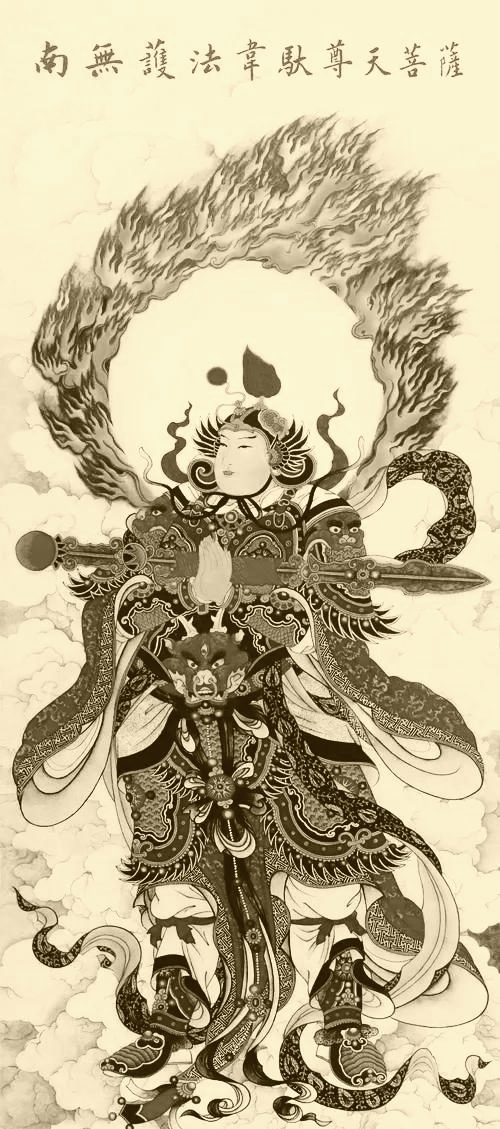 (Nam mô Hộ Pháp Vi Đà Tôn Thiên Bồ-tát Ma-ha-tát)NGUYỆN DĨ THỬ CÔNG ĐỨCTRANG NGHIÊM PHẬT TỊNH ĐỘTHƯỢNG BÁO TỨ TRỌNG ÂNHẠ TẾ TAM ĐỒ KHỔNHƯỢC HỮU KIẾN VĂN GIẢTẤT PHÁT BỒ-ĐỀ TÂMTẬN THỬ NHẤT BÁO THÂNĐỒNG SANH CỰC LẠC QUỐC!Tầng 20Thế giới Diệu Bảo DiễmPhật Phước Đức Tướng Quang MinhTầng 19Thế giới Thanh Tịnh Quang Phổ ChiếuPhật Phổ Chiếu Pháp Giới Hư Không QuangTầng 18Thế giới Ly TrầnPhật Vô Lượng Phương Tiện Tối Thắng TràngTầng 17Thế giới Bảo Trang Nghiêm TạngPhật Vô Ngại Trí Quang Minh Biến Chiếu Thập PhươngTầng 16Thế giới Thanh Tịnh Quang Biến ChiếuPhật Thanh Tịnh Nhật Công Đức NhãnTầng 15Thế giới Chúng Diệu Quang ĐăngPhật Bất Khả Tồi Phục Lực Phổ Chiếu TràngTầng 14Thế giới Tịch Tĩnh Ly Trần QuangPhật Biến Pháp Giới Thắng ÂmTầng 13Thế giới Ta BàPhật Thanh Tịnh Pháp Thân Tỳ Lô Giá NaTầng 12Thế giới Quang Minh Chiếu DiệuPhật Siêu Thích PhạmTầng 11Thế giới Hằng Xuất Hiện Đế Thanh Bảo Quang MinhPhật Vô Lượng Công Đức PhápTầng 10Thế giới Kim Cang TràngPhật Nhất Thiết Pháp Hải Tối Thắng VươngTầng 9Thế giới Xuất Diệu Âm ThanhPhật Thanh Tịnh Nguyệt Quang Minh Tướng Vô Năng Tồi PhụcTầng 8Thế giới Xuất Sanh Oai Lực ĐịaPhật Quảng Đại Danh Xưng Trí Hải TràngTầng 7Thế giới Chúng Hoa Diễm Trang NghiêmPhật Hoan Hỷ Hải Công Đức Danh Xưng Tự Tại QuangTầng 6Thế giới Tịnh Diệu Quang MinhPhật Phổ Quang Tự Tại TràngTầng 5Thế giới Phổ Phóng Diệu Hoa QuangPhật Hương Quang Thiện Lực HảiTầng 4Thế giới Chủng Chủng Quang Minh Hoa Trang NghiêmPhật Kim Cang Quang Minh Vô Lượng Tinh Tấn LựcTầng 3Thế giới Nhất Thiết Bảo Trang Nghiêm Phổ Chiếu QuangPhật Tịnh Quang Trí Thắng TràngTầng 2Thế giới Chủng Chủng Hương Liên Hoa Diệu Trang NghiêmPhật Sư Tử Quang Biến ChiếuTầng 1Thế giới Tối Thắng Quang Biến ChiếuPhật Tịnh Nhãn Ly Cấu ĐăngPhật hiệuẤn Độ(Amitābha Buddha)Nhật Bản(Amida Butsu)Triều Tiên và Hàn Quốc(Amita Bul)Trung Hoa(A Mi Tuo Fo)Việt Nam(A Mi Đà Phật)(A Di Đà Phật)Chữ 1Há miệngHá miệngHá miệngHá miệngHá miệngChữ 22 môi2 môi2 môi2 môi2 môi2 hàm răng cửaChữ 3Đầu lưỡi chạm răng cửa hàm trênĐầu lưỡi chạm răng cửa hàm trênĐầu lưỡi chạm răng cửa hàm trênĐầu lưỡi chạm răng cửa hàm trênĐầu lưỡi chạm răng cửa hàm trênChữ 42 môi2 môi2 môi2 môi2 môi(Đốt hương, cầm hương ngay ngắn, quỳ xuống dâng hương, cung kính niệm)                            願    香NGUYỆN HƯƠNG   願   此  妙  香  雲 徧  滿 十    方  界Nguyện thử diệu hương vân biến mãn thập phương giới    供  養  一 切 佛  尊 法 諸 菩薩Cúng dường nhất thiết Phật Tôn-pháp chư Bồ-tát 無 邊   聲  聞  眾 及 一 切   聖  賢Vô biên Thanh-văn chúng cập nhất thiết Thánh Hiền   緣 起  光  明 臺 稱 性 作 佛 事Duyên khởi quang minh đài xứng Tánh tác Phật sự      普 熏 諸 眾  生 皆 發 菩提 心Phổ huân chư chúng sanh giai phát Bồ-đề tâm   遠 離諸 忘   業  圓 成 無  上   道。Viễn ly chư vọng nghiệp viên thành Vô thượng đạo.  南 無  香   供   養 菩薩 摩訶薩 (三稱)Nam mô Hương Cúng Dường Bồ-tát Ma-ha-tát (3 lần)(Ðứng dậy cắm hương lên lư rồi đứng chắp tay cung kính niệm)           爐  香   讚LƯ HƯƠNG TÁN爐香乍熱Lư hương sạ nhiệt                       法 界 蒙  熏Pháp giới mông huân                 諸 佛 海會悉 遙 聞Chư Phật hải hội tất diêu văn           隨 處 結 祥  雲Tùy xứ kiết tường vân誠意方殷Thành ý phương ân          諸 佛 現 全 身。Chư Phật hiện toàn thân.    南 無  香  雲 蓋菩薩 摩訶薩 (三稱)Nam mô Hương Vân Cái Bồ-tát Ma-ha-tát  (3 lần)                       皈 依 三   寶QUY Y TAM BẢO                     阿闍 黎存 念，A - xà - lê tồn niệm,                      我弟子妙  音，Ngã đệ tử Diệu Âm,                      始 從  今  日，Thỉ tùng kim nhật,                       乃 至 命  存，Nãi chí mạng tồn,                         皈依佛 陀，Quy y Phật-đà,                       兩  足  中  尊，Lưỡng túc trung tôn,                         皈依達摩，Quy y Đạt-ma,                       離欲  中  尊，Ly dục trung tôn,                        皈依 僧 伽，Quy y Tăng-già,                      諸  眾    中  尊。Chư chúng trung tôn.                             (念  皈依三 寶三稱)(Niệm quy y Tam Bảo 3 lần)禮三寶LỄ TAM BẢO至 心 頂 禮:南 無 盡虚 空  遍 法 Chí tâm đảnh lễ:  Nam mô Tận hư không biến pháp 界,過  現  未来十  方  諸 佛  尊 法        giới, quá - hiện - vị lai thập phương chư Phật, Tôn-pháp,  賢  聖  僧   常  住 三 寶。Hiền Thánh Tăng,  thường trụ  Tam Bảo. (1 lạy)至 心 頂 禮:南 無娑婆 教  主 調  禦 Chí tâm đảnh lễ: Nam mô Ta Bà Giáo Chủ Điều Ngự 本 師 釋 迦 牟 尼 佛, 當 來下生 彌Bổn Sư Thích Ca Mâu Ni Phật, đương lai hạ sanh Di 勒 尊 佛, 大 智 文 殊 師利 菩薩,大Lặc Tôn Phật,  Đại Trí  Văn Thù Sư Lợi  Bồ-tát,  Đại 行 普 賢 菩薩,護 法  諸 尊 菩薩, Hạnh Phổ Hiền Bồ-tát,  Hộ Pháp Chư Tôn  Bồ-tát,   靈 山 會  上    佛 菩薩。Linh Sơn Hội Thượng Phật Bồ-tát. (1 lạy) 至 心 頂 禮:南 無 西    方  極   樂 世Chí tâm đảnh lễ:  Nam mô  Tây Phương Cực  Lạc Thế 界    大 慈大悲阿彌陀 佛,大 悲 觀 世Giới Đại Từ Đại Bi  A  Mi Ðà Phật, Ðại Bi Quán Thế 音菩薩,大 勢 至菩薩,大  願  地 藏Âm Bồ-tát,  Ðại Thế Chí Bồ-tát, Ðại Nguyện Ðịa Tạng   王 菩薩, 清  淨 大 海  眾  菩薩。Vương Bồ-tát, Thanh Tịnh Ðại Hải Chúng Bồ-tát.(1 lạy)(Ngồi xuống, cung kính niệm)                       發      願     文PHÁT NGUYỆN VĂN     南 無 十    方    常  住 三 寶。(三稱)Nam mô thập phương thường trụ Tam Bảo. (3 lần)稽首三界尊Khể thủ Tam giới Tôn        歸  命  十   方  佛Quy mạng thập phương Phật         我 今 發  弘   願Ngã kim phát hoằng nguyện          持無   量  壽 經Trì Vô Lượng Thọ Kinh           上  報 四   重 恩Thượng báo tứ trọng ân下濟三途苦Hạ tế tam đồ khổ           若  有 見 聞 者Nhược hữu kiến văn giả                       悉 發 菩提心Tất phát Bồ-đề tâm盡此一報身Tận thử nhất báo thân           同 生 極 樂 國。Đồng sanh Cực Lạc quốc.     南 無  本 師 釋 迦 牟 尼 佛 (三稱)Nam mô Bổn Sư Thích Ca Mâu Ni Phật (3 lần)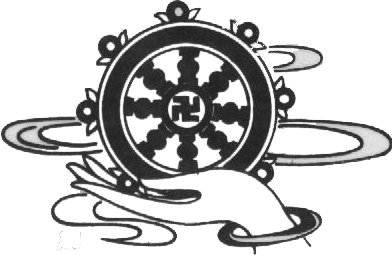                           開  經 偈KHAI KINH KỆ      無   上  甚  深微 妙 法Vô thượng thậm thâm vi diệu pháp 百千萬劫難遭遇Bá thiên vạn kiếp nan tao ngộ        我 今 見  聞 得 受持Ngã kim kiến văn đắc thọ trì       願  解 如 來 真 實   義。Nguyện giải Như Lai chân thật nghĩa.              南  無 大   乘 無    量  壽Nam mô Đại Thừa Vô Lượng Thọ                 會   上  佛 菩薩。(三稱)Hội Thượng Phật Bồ-tát. (3 lần)Phật佛Thuyết說Đại大Thừa乘Vô無Lượng量Thọ壽Trang莊Nghiêm嚴Thanh清Tịnh淨Bình平Đẳng等Giác覺Kinh經               法 會  聖   眾  第 一Pháp Hội Thánh Chúng, Đệ Nhất	 如 是我 聞。一  時 佛 在  王 舍	Như thị ngã văn,    nhất thời Phật tại Vương Xá  城 耆闍 崛 山 中，與大比 丘 眾 thành Kỳ Xà Quật sơn trung,   dữ đại Tỳ-kheo chúng 萬    二 千 人 俱。一 切 大 聖，神vạn nhị thiên nhân câu.    Nhất thiết Đại Thánh, thần  通 已達。其 名 曰：尊者    憍      陳 如，thông dĩ đạt.     Kỳ danh viết:   Tôn giả Kiều Trần Như,尊 者舍 利 弗，尊者大 目 犍 連，尊Tôn giả Xá Lợi Phất,   Tôn giả Đại Mục Kiền Liên,    Tôn 者迦 葉，尊者阿難 等，而為 上  首。giả Ca Diếp,  Tôn giả A Nan đẳng,   nhi vi thượng thủ.	 又有 普 賢 菩薩，文 殊師利	Hựu hữu Phổ Hiền  Bồ-tát,    Văn Thù Sư Lợi 菩薩，彌勒 菩薩，及 賢 劫  中 一 切 Bồ-tát,     Di Lặc Bồ-tát,    cập Hiền kiếp trung nhất thiết 菩薩，皆 來集會。Bồ-tát,     giai lai tập hội.                  德 遵 普 賢 第二Đức Tuân Phổ Hiền, Đệ Nhị	又 賢 護 等 十 六  正 士，所謂       Hựu Hiền Hộ  đẳng  thập lục  Chánh - sĩ,       sở   vị:  善 思 惟 菩薩，慧 辯 才菩薩，觀 Thiện Tư Duy  Bồ-tát,    Huệ Biện Tài Bồ-tát,   Quán 無 住菩薩，神   通  華 菩薩， 光  英  Vô Trụ Bồ-tát,   Thần Thông Hoa Bồ-tát,   Quang Anh  菩薩，寶  幢 菩薩，智  上 菩薩，寂Bồ-tát,     Bảo Tràng Bồ-tát,    Trí Thượng Bồ-tát,    Tịch  根菩薩，信 慧 菩薩， 願   慧菩薩，香Căn Bồ-tát,  Tín Huệ Bồ-tát, Nguyện Huệ Bồ-tát, Hương 象 菩薩，寶 英 菩薩，中  住菩薩，制 Tượng Bồ-tát,   Bảo Anh Bồ-tát, Trung Trú Bồ-tát,   Chế 行 菩薩，解  脫 菩薩，而為 上 首。Hạnh Bồ-tát,   Giải Thoát Bồ-tát,     nhi vi thượng thủ.	 咸 共  遵 修普 賢 大士之德，具	Hàm cộng tuân tu Phổ Hiền Đại sĩ chi đức,     cụ  足無 量  行   願， 安住 一 切 功 德túc vô lượng hạnh nguyện,  an trụ nhất thiết công đức  法  中。遊步 十  方， 行  權   方  pháp trung.   Du bộ thập phương, hành quyền phương  便。入  佛  法 藏，究 竟 彼 岸。tiện.  Nhập Phật pháp tạng,   cứu cánh  bỉ ngạn. 	  願 於無 量 世 界 成  等  正	Nguyện ư   vô lượng thế giới thành Đẳng Chánh  覺。捨 兜 率，降  王  宮，棄 位出Giác.   Xả Đâu Suất, giáng vương cung,   khí  vị xuất 家，苦 行 學 道，作斯示現， 順 世 間gia,   khổ hạnh học đạo,    tác tư thị hiện, thuận thế gian 故。以 定 慧 力, 降 伏 魔怨。得微 妙 cố.      Dĩ định huệ lực, hàng phục ma oán.   Đắc vi  diệu  法，成 最  正  覺。pháp,  thành tối  Chánh-giác.      天  人  歸  仰， 請  轉   法 輪。      Thiên nhân quy ngưỡng, thỉnh chuyển Pháp luân.  常  以 法 音，覺 諸世 間。破 煩 惱Thường dĩ pháp âm,   giác chư thế gian.  Phá phiền não 城，壞 諸欲 塹。洗 濯 垢污，顯 明thành, hoại chư dục tiệm.   Tẩy trạc cấu  ô,     hiển minh 清  白。 調  眾  生，宣  妙 理，貯 功thanh bạch.   Điều chúng sanh, tuyên diệu  lý,    trữ công德，示 福  田。以 諸 法 藥，救 療đức,   thị phước điền.     Dĩ chư pháp dược, cứu  liệu 三 苦。tam khổ.	     昇灌頂階，授菩提記。為 教	Thăng quán đảnh   giai,     thọ Bồ-đề ký.      Vị  giáo 菩薩，作阿闍黎，常 習  相 應 無 邊Bồ-tát,     tác A- xà- lê,  thường tập tương ưng vô biên  諸 行，成  熟 菩薩無邊  善 根。無chư hạnh, thành thục Bồ-tát vô biên thiện căn.    Vô  量 諸 佛 咸 共護念。諸 佛 剎 中lượng chư Phật hàm cộng hộ niệm. Chư Phật sát trung  皆 能 示 現。譬 善   幻 師，現  眾 異giai năng thị hiện.   Thí thiện huyễn sư,     hiện chúng dị  相，於彼 相   中，實無可 得。此 諸 tướng,   ư   bỉ tướng trung, thật vô khả đắc.   Thử chư 菩薩，亦 復 如是。Bồ-tát,    diệc phục như thị.	  通  諸 法  性，達 眾 生  相。 供	Thông chư Pháp Tánh,   đạt chúng sanh tướng. Cúng  養 諸 佛，開 導 群 生。化 現其dường chư Phật,  khai đạo quần sanh.  Hóa hiện kỳ  身，猶如 電  光。裂 魔 見 網，解 諸thân,    do như điện quang. Liệt ma kiến võng, giải chư  纏  縛。遠 超   聲 聞 辟 支 佛 地， triền phược. Viễn siêu Thanh-văn Bích-chi-Phật địa,  入   空，無 相，無  願  法 門。 善 nhập Không, Vô tướng,   Vô nguyện pháp môn. Thiện 立   方  便，顯 示 三 乘。lập phương tiện,   hiển thị tam thừa.     於此 中 下，而 現 滅 度。得無 生	Ư thử trung hạ,    nhi hiện diệt độ.    Đắc vô sanh無滅 諸  三 摩 地，及得 一 切 陀羅尼 vô diệt chư tam-ma-địa,   cập đắc nhất thiết  Đà-la- ni    門。隨 時 悟 入 華    嚴  三 昧，具môn.  Tùy thời ngộ nhập Hoa Nghiêm tam-muội,   cụ 足 總 持百 千 三  昧。住  深  禪  定，túc tổng trì  bá thiên tam-muội.  Trụ thâm Thiền-định,悉覩無 量 諸 佛。於一 念   頃， 徧tất đổ  vô lượng chư Phật.    Ư nhất niệm khoảnh, biến遊一 切 佛 土。du nhất thiết Phật độ.	得 佛  辯 才，住 普  賢  行。 善  能	Đắc Phật biện tài,      trụ Phổ Hiền hạnh. Thiện năng  分 別  眾 生 語 言，開 化 顯 示 真phân biệt chúng sanh ngữ ngôn,  khai hóa hiển thị chân  實 之際。超 過 世 間 諸所有 法，心thật chi tế.     Siêu quá thế gian chư sở hữu pháp, tâm   常  諦住度世之道。於 一   切 萬 物thường đế trụ độ thế chi đạo.     Ư nhất thiết vạn vật 隨意自在。為諸 庶      類作 不 請  之友。tùy  ý   tự  tại.     Vị chư thứ loại tác bất thỉnh chi hữu. 受持 如 來  甚  深 法  藏，護佛  種Thọ trì Như Lai thậm thâm pháp tạng,   hộ Phật chủng 性   常  使不 絕。tánh thường sử bất tuyệt.	 興  大悲，愍 有 情，演慈 辯，授	Hưng đại bi,    mẫn hữu tình,   diễn từ biện,    thọ   法  眼，杜惡趣，開 善 門。於諸 眾pháp nhãn,   đỗ  ác thú,   khai thiện môn.   Ư chư chúng  生，視   若 自己，拯 濟負荷，皆度彼sanh,   thị nhược tự kỷ,    chẩn tế phụ hạ,    giai độ  bỉ  岸。悉  獲  諸 佛 無  量  功 德，慧ngạn.  Tất  hoạch chư Phật vô lượng công đức,    trí  智  聖  明，不 可思 議。如 是  等  諸 huệ Thánh minh,   bất khả tư nghì.  Như thị đẳng chư 大菩薩，無 量  無 邊，一 時 來集。đại Bồ-tát,      vô lượng vô biên,   nhất  thời  lai tập.	 又 有 比 丘 尼  五百 人， 清 信士	Hựu hữu Tỳ-kheo-ni  ngũ bá nhân,  Thanh-tín-sĩ七  千 人， 清 信女 五百 人，欲 界thất thiên nhân, Thanh-tín-nữ  ngũ bá nhân,  Dục-giới 天，色 界 天，諸 天   梵  眾，悉 thiên,   Sắc-giới thiên,  chư  thiên Phạm chúng,   tất     共 大 會。cộng đại hội.        大 教   緣  起 第 三Đại Giáo Duyên Khởi, Đệ Tam	爾 時 世 尊 威 光  赫 奕，如 融	Nhĩ thời Thế Tôn  uy quang hách diệc,    như dung 金 聚，又 如 明 鏡，影  暢 表 裏， kim tụ,     hựu như minh kính,   ảnh sướng biểu lý,    現 大 光   明 數 千 百 變。hiện đại quang minh số thiên bá biến.	尊 者阿難  即自思惟，今 日 世 	Tôn giả  A  Nan tức tự  tư duy:   kim nhật Thế  尊色 身 諸 根 悅 豫 清 淨，光  顏Tôn sắc thân chư căn duyệt dự thanh tịnh, quang nhan  巍 巍，寶 剎 莊    嚴，從 昔以來所nguy nguy,   bảo sát trang nghiêm, tùng tích dĩ  lai sở未曾 見。喜 得  瞻    仰， 生 希 有vị tằng kiến.     Hỷ  đắc  chiêm ngưỡng, sanh hy hữu 心。即 從 座 起，偏 袒 右 肩，長  tâm.   Tức tùng tòa khởi,   thiên đản hữu kiên,  trường  跪 合   掌，而 白 佛  言：世 尊  今 quỵ hiệp chưởng, nhi bạch Phật ngôn:  Thế Tôn kim  日  入 大 寂 定，住奇特   法，住 諸 nhật nhập Đại Tịch Định,    trụ kỳ đặc pháp,    trụ chư  佛 所住 導師之 行，最 勝 之道。去Phật sở  trụ đạo sư chi hạnh,   tối thắng chi đạo.   Khứ來 現 在 佛 佛   相  念，為念     過 去 lai hiện tại Phật Phật tương niệm,     vi niệm quá khứ 未來 諸 佛 耶?為 念 現 在他  方   諸  vị  lai chư Phật da?   Vi niệm hiện tại tha phương chư  佛 耶?何故威 神 顯 耀，光 瑞 殊 妙Phật da?  Hà cố  uy thần hiển diệu, quang thụy thù diệu乃 爾， 願 為 宣   說。nãi nhĩ,  nguyện vị tuyên thuyết.     於是世 尊，告阿難   言：  善 哉！善	Ư thị Thế Tôn,   cáo A Nan ngôn: “Thiện tai! Thiện 哉！汝為哀愍 利樂 諸  眾   生 故，能tai!   Nhữ vị  ai mẫn lợi lạc chư chúng sanh cố,    năng 問 如是微妙 之 義。汝 今 斯問，勝vấn như thị vi diệu chi nghĩa.  Nhữ kim  tư vấn,   thắng 於供  養 一 天 下 阿羅漢，辟 支  佛，  ư cúng dường nhất thiên hạ  A- la- hán,  Bích-chi-Phật;  布施累 劫 諸 天  人 民，蜎 飛  蠕 bố  thí lũy kiếp chư thiên nhân dân,   quyên phi nhuyễn  動 之 類，功 德 百 千 萬倍。何以故? động chi loại,  công đức bá thiên vạn bội.    Hà dĩ  cố?   當 來 諸 天  人 民，一 切  含  靈， Đương lai chư thiên nhân dân,    nhất thiết hàm linh,   皆  因 汝 問 而 得 度 脫 故。 giai nhân nhữ vấn nhi đắc độ thoát cố. 	阿難，如 來以無盡 大悲，矜哀三	A Nan!   Như Lai dĩ   vô tận đại bi,    căng ai tam 界，所以 出  興 於世。光  闡 道 教， giới,    sở  dĩ  xuất hưng ư  thế. Quang xiển đạo giáo,  欲 拯  羣  萌，惠以真 實 之利，難dục chẩn quần manh, huệ dĩ chân thật chi  lợi,     nan 值難 見，如 優 曇 花，希 有 出 現。trị nan kiến,   như Ưu Đàm hoa,     hy hữu xuất hiện. 汝 今 所問，多所 饒 益。Nhữ kim sở  vấn,     đa sở nhiêu ích.           阿難  當 知，如 來  正  覺，其智	A Nan đương tri,    Như Lai Chánh-giác,     kỳ trí  難 量，無 有   障  礙。能於 念   頃，nan lượng,   vô hữu chướng ngại. Năng ư niệm khoảnh,住無 量 億 劫。身 及 諸 根，無 有 trụ vô lượng ức kiếp.  Thân cập chư căn,      vô hữu  增 減。所以者何?  如 來  定  慧，究tăng giảm.   Sở  dĩ  giả hà?  Như Lai định huệ,    cứu  暢 無極。於一 切  法，而得 最  勝 sướng vô  cực.     Ư nhất thiết pháp,   nhi đắc tối thắng  自在故。阿難 諦 聽，善 思 念  之，吾  tự  tại cố.       A Nan đế thính, thiện tư niệm chi,    Ngô  當 為汝，分 別 解  說。đương vị nhữ,  phân  biệt  giải thuyết”.         法 藏  因 地 第四Pháp Tạng Nhân Địa, Đệ Tứ	佛 告 阿難：過 去 無 量 不 可思	Phật cáo A Nan: “Quá khứ vô lượng bất khả tư  議 無 央  數劫，有 佛 出 世，名 世 nghì vô ương số kiếp,   hữu Phật xuất thế,     danh Thế  間 自在  王  如 來，應 供， 等  正 Gian Tự Tại Vương Như Lai,   Ứng Cúng, Đẳng Chánh  覺，明   行 足，善 逝，世 間 解，無Giác, Minh Hạnh Túc, Thiện Thệ,  Thế Gian Giải,    Vô  上  士，調 御  丈  夫，天   人 師，Thượng Sĩ,   Điều Ngự Trượng Phu, Thiên Nhân Sư,  佛，世 尊。在世 教 授四十  二 劫，時Phật,  Thế Tôn.   Tại thế giáo thọ tứ thập nhị kiếp,  thời 為諸 天 及 世  人 民  說  經  講 道。 vị chư thiên cập thế nhân dân thuyết kinh giảng đạo.	有 大 國  主 名 世 饒  王，聞 佛       Hữu đại quốc chủ danh Thế Nhiêu Vương,   văn  Phật  說 法，歡 喜 開 解，尋 發 無 上 thuyết pháp, hoan hỷ khai giải,   tầm phát Vô thượng  真   正  道意。棄 國  捐  王， 行  作chân chánh đạo  ý.     Khí  quốc quyên vương, hành tác 沙 門，號  曰 法  藏。修菩薩 道。Sa-môn,    hiệu viết Pháp Tạng.    Tu Bồ-tát đạo.	高 才 勇 哲，與世超異。信 解 明	Cao tài dũng triết,   dữ thế siêu dị.    Tín giải minh記，悉皆 第一。又 有  殊 勝  行  願，ký,     tất giai đệ nhất.  Hựu hữu thù thắng hạnh nguyện,及 念 慧力，增  上  其 心，堅 固不cập niệm huệ lực,   tăng thượng kỳ tâm,   kiên cố bất 動。修  行 精 進，無  能 踰者。động.     Tu hành tinh tấn,      vô năng du giả.	  往  詣 佛 所，頂 禮 長  跪，向 	Vãng nghệ Phật sở,     đảnh lễ trường quỵ, hướng  佛 合  掌，即以伽他 讚 佛，發  廣Phật hiệp chưởng, tức dĩ già-tha tán Phật,  phát quảng 大  願。 頌 曰：đại nguyện. Tụng viết:               如 來微妙 色 端   嚴Như Lai vi diệu sắc đoan nghiêm                一切世間無有等                     Nhất thiết thế gian   vô  hữu đẳng      光   明 無 量  照  十  方             Quang minh  vô  lượng chiếu thập phương       日 月  火 珠 皆 匿 曜。Nhật nguyệt hỏa châu giai nặc diệu.             世尊能演一音聲                  Thế  Tôn năng diễn  nhất âm thanh有情各各隨類解                     Hữu tình các  các tùy  loại giải.又能現一妙色身                  Hựu năng hiện nhất diệu  sắc  thân         普使 眾  生 隨類  見。Phổ sử chúng sanh tùy loại kiến.       願 我 得 佛  清  淨  聲 Nguyện ngã  đắc Phật thanh tịnh thanh         法 音普 及 無邊 界Pháp âm phổ cập vô biên giới      宣  揚  戒 定  精 進 門Tuyên dương Giới, Định, Tinh-tấn môn       通 達 甚  深 微妙 法。Thông đạt thậm thâm vi diệu pháp.        智慧  廣 大 深 如 海Trí huệ quảng đại thâm như hải              內 心  清 淨 絕  塵 勞Nội tâm thanh tịnh tuyệt trần lao超過無邊惡趣門                      Siêu quá  vô biên  ác  thú môn        速 到菩提究 竟 岸。Tốc đáo Bồ-đề cứu cánh ngạn.       無 明  貪 瞋 皆 永 無Vô-minh, tham, sân, giai vĩnh vô惑盡過亡三昧力                 Hoặc  tận,  quá vong,  tam-muội lực        亦 如 過 去 無 量 佛 Diệc như quá khứ vô lượng Phật         為彼羣 生 大 導 師。 Vi  bỉ quần sanh đại đạo sư.               能救一切諸世間                   Năng cứu nhất thiết chư   thế  gian生老病死眾苦惱Sanh lão bệnh tử chúng khổ não        常  行 布施及 戒  忍Thường hành Bố-thí cập Giới, Nhẫn        精 進 定  慧 六波羅。Tinh-tấn, Định, Huệ, lục Ba-la.         未度有 情 令 得 度 Vị  độ hữu tình linh đắc độ         已度之者使  成  佛                         Dĩ độ chi giả sử thành Phật      假 令 供  養   恆 沙  聖                 Giả linh cúng dường Hằng sa Thánh            不  如 堅 勇  求  正   覺。Bất như kiên dũng cầu Chánh-giác.        願  當 安住  三 摩地Nguyện đương an trụ tam-ma-địa     恆  放  光  明  照 一 切Hằng phóng quang minh chiếu nhất thiết感得廣大清淨居                 Cảm  đắc quảng đại thanh tịnh cư      殊 勝  莊  嚴 無  等  倫。Thù thắng trang nghiêm vô đẳng luân.輪迴諸趣眾生類                 Luân hồi   chư   thú chúng sanh loại         速 生 我 剎受安樂Tốc sanh ngã sát thọ an lạc         常  運 慈心 拔 有  情Thường vận từ tâm bạt hữu tình        度盡無邊 苦  眾  生。Độ tận vô biên khổ chúng sanh.        我 行  決  定  堅 固力Ngã hạnh quyết định kiên cố lực             唯 佛   聖 智 能   證  知                  Duy Phật Thánh-trí năng chứng tri        縱 使身 止諸 苦 中Túng sử thân chỉ chư khổ trung       如 是 願  心 永 不 退。Như thị nguyện tâm vĩnh bất thoái.                  至  心 精 進 第 五Chí Tâm Tinh Tấn, Đệ Ngũ	 法  藏 比 丘  說  此偈已，而 白	Pháp Tạng Tỳ-kheo thuyết thử kệ  dĩ,      nhi bạch  佛  言：    我  今為菩薩道，已發 無 上Phật ngôn: “Ngã kim vị  Bồ-tát đạo,  dĩ phát Vô-thượng  正  覺 之心，取  願  作 佛，悉令 如Chánh-giác chi tâm,   thủ nguyện tác Phật,   tất linh như  佛。 願  佛 為我  廣   宣 經 法，我Phật. Nguyện Phật vị ngã quảng tuyên kinh pháp, ngã  當  奉  持，如 法 修 行，拔 諸勤 苦đương phụng trì,    như pháp tu hành,   bạt chư cần khổ  生 死根 本，速 成 無 上   正 等sanh tử căn bản,     tốc thành Vô-thượng Chánh-đẳng  正 覺。Chánh-giác.	欲 令 我 作 佛  時，智 慧  光  明，       Dục linh ngã tác Phật thời,     trí huệ quang minh, 所居國 土，教 授    名  字，皆 聞  十  sở cư quốc độ,     giáo thọ danh tự,      giai văn thập   方。  諸  天 人 民 及 蜎   蠕  類，phương. Chư thiên nhân dân cập quyên nhuyễn loại, 來生 我 國，悉作菩薩。我立 是 願，lai sanh ngã quốc,   tất tác Bồ-tát.    Ngã lập thị nguyện, 都 勝   無數諸 佛 國  者，寧 可 得 否?đô thắng vô số chư Phật quốc giả,    ninh khả đắc phủ?”	世 間 自在  王  佛，即為 法  藏        Thế Gian Tự Tại Vương Phật,    tức vị Pháp Tạng 而  說  經 言： 譬 如 大海 一 人 斗nhi thuyết kinh ngôn: “Thí như đại hải nhất nhân đẩu  量，經 歷 劫 數   尚   可 窮 底。人lượng,  kinh  lịch kiếp  số, thượng khả cùng để.     Nhân 有 至 心 求 道，精 進 不 止，會 當hữu chí tâm cầu đạo,    tinh  tấn  bất chỉ,    hội đương  尅 果，何  願  不 得。汝 自思 惟， khắc quả,      hà nguyện bất đắc.    Nhữ tự   tư  duy, 修何  方  便，而 能  成 就 佛  剎  tu hà phương tiện,     nhi năng thành tựu Phật  sát   莊    嚴。如 所修 行，汝 自 當 知。 trang nghiêm. Như sở   tu hành,   nhữ  tự đương tri.    清 淨 佛  國，汝 應 自 攝。Thanh tịnh Phật quốc,    nhữ ưng tự nhiếp”.     法  藏 白  言： 斯 義  宏  深，非      Pháp Tạng bạch ngôn:  “Tư nghĩa hoằng thâm,  phi 我 境 界。惟   願   如 來 應  正   徧ngã cảnh giới.    Duy nguyện Như Lai Ứng Chánh Biến 知，廣 演 諸 佛 無 量  妙 剎。若 我Tri, quảng diễn chư Phật vô lượng diệu sát. Nhược ngã 得 聞 如是 等 法，思惟修習，誓 滿đắc văn như thị đẳng pháp,   tư duy tu tập,     thệ mãn所 願。sở nguyện”.	 世 間  自在  王    佛 知其 高  明，	Thế Gian Tự Tại Vương Phật tri  kỳ  cao minh, 志  願  深 廣，即為 宣   說  二百 一 chí nguyện thâm quảng, tức vị tuyên thuyết nhị bá nhất  十 億 諸 佛  剎土 功 德   嚴  淨，廣 thập ức chư Phật sát  độ công đức nghiêm tịnh,  quảng 大 圓 滿 之 相，應 其 心   願，悉現 đại viên mãn chi tướng,  ứng kỳ  tâm nguyện,  tất hiện 與之。說 是 法 時，經   千 億歲。dữ chi.  Thuyết thị pháp thời,    kinh thiên ức tuế.	爾 時 法  藏 聞 佛 所 說，皆悉覩	Nhĩ thời Pháp Tạng văn Phật sở thuyết, giai tất đổ 見，起 發 無 上  殊 勝 之 願。於彼kiến,  khởi phát vô thượng thù thắng chi nguyện. Ư  bỉ  天    人  善 惡，國土麤 妙，思惟 究thiên nhân thiện ác,  quốc độ thô diệu,   tư duy cứu  竟。便 一 其心，選  擇  所欲，結 得cánh. Tiện nhất kỳ tâm,  tuyển trạch sở dục,      kết đắc大  願。 精 勤 求  索，恭   慎  保 持。đại nguyện. Tinh cần cầu sách,   cung thận bảo  trì.   修習 功 德，滿 足 五 劫。於彼二  十Tu tập công đức,    mãn túc ngũ kiếp.     Ư  bỉ  nhị thập  一  俱 胝 佛 土 功 德 莊  嚴  之事， nhất câu-chi Phật độ công đức trang nghiêm chi sự,  明 了 通 達，如 一 佛 剎。所 攝minh liễu thông đạt,    như nhất Phật sát.     Sở nhiếp 佛  國，超 過於彼。Phật quốc,   siêu quá ư   bỉ.	既 攝 受已，復 詣 世 自在  王 	Ký nhiếp thọ dĩ,     phục nghệ Thế  Tự Tại Vương 如 來所，稽 首禮足，繞 佛 三 匝， Như Lai sở,     khể thủ lễ túc,    nhiễu Phật tam  táp,  合   掌  而 住，白 言   世 尊。我已 hiệp chưởng nhi trụ,    bạch ngôn: “Thế Tôn!    Ngã dĩ  成 就 莊    嚴  佛 土，清 淨 之 行。thành tựu trang nghiêm Phật độ,  thanh tịnh chi hạnh”.	佛 言：  善  哉！今 正  是 時，汝       Phật ngôn: “Thiện tai!   Kim chánh thị thời,    nhữ  應具 說，令 眾   歡 喜。亦   令 大 ưng cụ thuyết, linh chúng hoan hỷ.    Diệc linh đại  眾，聞 是  法 已，得 大 善 利。能 於chúng,  văn thị pháp dĩ,      đắc đại thiện lợi.   Năng   ư  佛 剎，修習 攝 受，滿 足 無  量  大Phật sát,     tu tập nhiếp thọ,    mãn túc  vô  lượng đại   願。nguyện”.        發  大  誓   願  第 六                      Phát   Đại  Thệ Nguyện, Đệ Lục     法  藏  白 言：唯  願  世 尊，大     Pháp Tạng bạch ngôn: “Duy nguyện Thế Tôn,     đại 慈 聽 察。 từ thính sát.	我   若  證 得 無  上  菩提，成	Ngã nhược chứng đắc Vô-thượng Bồ-đề,    thành  正   覺 已，所居佛 剎，具足無    量  不Chánh-giác dĩ,      sở cư Phật sát,     cụ  túc vô lượng bất可 思 議 功  德 莊  嚴。 無 有 地 獄，khả tư nghì công đức trang nghiêm. Vô hữu địa ngục,餓  鬼，禽 獸，蜎 飛  蠕   動 之 類。ngạ quỷ,  cầm thú, quyên phi nhuyễn động chi loại.所 有 一 切  眾  生，以及 焰 摩 羅Sở hữu nhất thiết chúng sanh,    dĩ cập Diễm Ma La界，三惡道   中，來 生 我 剎，受 我 giới,   tam ác đạo trung,    lai sanh ngã  sát,     thọ ngã   法 化，悉 成  阿耨 多羅 三 藐 pháp hóa,     tất thành A- nậu-đa- la Tam-miệu   三 菩提，不  復 更 墮惡趣。得 是 Tam-bồ-đề,      bất phục cánh đọa ác thú.    Đắc thị   願，乃作  佛，不 得是  願，不 取   nguyện,  nãi tác Phật.    Bất đắc thị nguyện, bất  thủ 無   上    正   覺。Vô Thượng Chánh Giác.（一，國 無惡道 願；                                                      (Nhất: Quốc vô ác đạo nguyện;二，不 墮惡趣 願 )                                                          Nhị:  Bất đọa ác thú nguyện)	我 作 佛 時，十    方  世 界，所 有	Ngã tác Phật thời,  thập phương thế giới,    sở  hữu    眾  生，令 生  我剎，皆具紫磨  真  金chúng sanh,  linh sanh ngã sát,   giai cụ  tử ma chân kim 色 身，三  十 二  種。大  丈  夫  相。sắc thân,  tam thập nhị chủng,   đại trượng phu tướng.   端  正  淨 潔，悉  同 一  類。 若  形Đoan chánh tịnh khiết,   tất đồng nhất loại. Nhược hình 貌 差 別，有 好 醜者，不 取  正   覺。mạo sai biệt,   hữu hảo xú giả,     bất thủ Chánh Giác.（三，身 悉金色   願；                                                   (Tam: Thân tất kim sắc  nguyện; 四，三 十二 相   願；                                                  Tứ:   Tam thập nhị tướng nguyện;五，身 無差別  願）                                                      Ngũ:  Thân vô sai biệt nguyện )	我 作 佛 時，所有  眾  生，生  我       Ngã tác Phật thời,     sở hữu chúng sanh,  sanh ngã  國 者，自知無 量 劫 時 宿  命，所quốc giả,     tự  tri  vô lượng kiếp thời  túc mạng,   sở作  善 惡。皆  能  洞 視  徹  聽，知  十 tác thiện ác,      giai năng đỗng thị triệt thính,    tri  thập   方   去來 現 在之事。不 得 是  願，phương khứ lai hiện tại chi sự.      Bất đắc thị nguyện,不 取    正  覺。bất thủ Chánh Giác.（六，宿  命  通   願；                                                   (Lục:   Túc-mạng-thông nguyện; 七，天  眼  通   願；                                                    Thất: Thiên-nhãn-thông nguyện;八，天 耳 通   願）                                                       Bát:  Thiên-nhĩ-thông nguyện)	我 作 佛 時，所有  眾  生，生 我	Ngã tác Phật thời,    sở hữu chúng sanh,   sanh ngã  國  者，皆 得 他 心 智 通。 若 不 悉quốc giả,     giai đắc Tha-tâm-trí-thông. Nhược bất  tất 知 億那由他百  千 佛 剎，眾 生 心  tri  ức  na-do-tha bá thiên Phật sát,  chúng sanh tâm 念 者，不 取  正   覺。niệm giả,     bất thủ Chánh Giác.（九，他 心 通   願）                                                     (Cửu:    Tha-tâm-thông nguyện)   我  作 佛 時，所有  眾   生，生 我  國   Ngã tác Phật thời,    sở hữu chúng sanh, sanh ngã quốc者，皆 得  神   通  自在 ,波羅 密 多。giả,    giai đắc thần thông  tự  tại,    Ba- la-mật- đa.於一 念  頃，不 能 超 過 億那由他Ư nhất niệm khoảnh, bất năng siêu quá ức na-do-tha 百 千  佛 剎，周 徧 巡 歷  供   養  諸 bá thiên Phật sát,    chu biến tuần lịch cúng dường chư  佛  者，不 取  正  覺。Phật giả,     bất thủ Chánh Giác.（十，神 足 通    願；                                                    (Thập:  Thần-túc-thông nguyện; 十 一，徧 供  諸佛   願）                                       Thập nhất:  Biến cúng chư Phật nguyện)	我 作 佛 時，所有  眾  生，生 我	Ngã tác Phật thời,    sở hữu chúng sanh,   sanh ngã  國  者，遠離 分 別，諸 根 寂  靜。 若 quốc giả,    viễn ly phân biệt,   chư căn tịch tĩnh.  Nhược 不 決  定  成  等   正   覺， 證 大 涅bất quyết định thành Đẳng Chánh Giác, chứng đại Niết  槃 者，不 取 正  覺。Bàn giả,     bất thủ Chánh Giác.（十二，定 成    正   覺  願）                                 (Thập nhị: Định thành Chánh Giác nguyện)	我 作 佛 時，光  明 無  量，普 照	Ngã tác Phật thời, quang minh vô lượng,  phổ chiếu  十  方， 絕  勝 諸 佛，勝 于日   月thập phương, tuyệt thắng chư Phật,  thắng ư nhật nguyệt 之  明，千  萬億倍。若  有  眾  生，chi minh, thiên vạn ức bội. Nhược hữu chúng sanh,  見  我  光  明，照  觸 其 身，莫 不安kiến ngã quang minh, chiếu xúc  kỳ thân,    mạc bất an 樂，慈心 作  善，來 生 我 國。 若lạc,      từ tâm tác thiện,     lai sanh ngã quốc.   Nhược 不 爾 者，不 取  正   覺。bất nhĩ giả,      bất thủ Chánh Giác.（十 三，光   明無 量    願；                                    (Thập tam: Quang minh vô lượng nguyện;十四，觸 光 安樂  願）                                             Thập tứ:   Xúc quang an lạc nguyện)	我 作 佛 時，壽 命 無 量，國  中	Ngã tác Phật thời,   thọ mạng vô lượng, quốc trung  聲  聞 天 人  無數，壽  命   亦  皆Thanh-văn thiên nhân vô  số,      thọ mạng diệc giai 無 量。假  令 三 千 大 千  世 界 眾vô lượng.  Giả linh Tam thiên Đại thiên thế giới chúng  生，悉 成  緣  覺，於百  千  劫，悉sanh,    tất thành Duyên-giác,      ư   bá thiên kiếp,     tất  共 計 校，若   能 知其  量  數者，不 cộng kế giáo,  nhược năng tri  kỳ lượng số  giả,     bất 取  正   覺。thủ Chánh Giác.（十 五，壽 命 無 量   願；                                      (Thập ngũ:   Thọ mạng vô lượng nguyện; 十 六，聲  聞無數 願）                                               Thập lục: Thanh-văn vô số nguyện)	我  作  佛 時，十    方  世 界，無       Ngã tác Phật thời,   thập phương thế giới,      vô   量 剎  中，無數諸 佛， 若   不 共  稱 lượng sát trung,    vô số chư Phật,  nhược bất cộng xưng  嘆  我  名，說 我 功  德  國 土之  善 thán ngã danh, thuyết ngã công đức quốc độ chi thiện 者，不 取  正  覺。giả,     bất thủ Chánh Giác.（十 七，諸 佛 稱  嘆  願）                                      (Thập thất: Chư Phật xưng thán nguyện)	我 作 佛 時，十    方  眾   生，聞	Ngã tác Phật thời,   thập phương chúng sanh,   văn 我    名 號，至 心 信  樂，所有 善 根， ngã danh hiệu,   chí tâm  tín nhạo,    sở hữu thiện căn ,心  心 回  向，  願   生  我 國，乃至tâm tâm hồi hướng,  nguyện sanh ngã quốc,   nãi chí  十 念，若 不 生 者，不 取  正 thập niệm, nhược bất sanh giả,      bất thủ Chánh  覺。唯 除 五  逆，誹 謗  正   法。Giác.   Duy trừ ngũ nghịch, phỉ báng Chánh Pháp.（十八，十  念必 生  願）                                         (Thập bát: Thập niệm tất sanh nguyện)	我 作 佛 時，十   方    眾   生，聞	Ngã tác Phật thời,   thập phương chúng sanh,    văn 我 名 號，發 菩提心，修諸 功 德， ngã danh hiệu, phát Bồ-đề tâm,    tu chư công đức,  奉   行 六波羅密，堅 固不 退。復 以 phụng hành lục Ba-la-mật,   kiên cố bất thoái. Phục dĩ   善  根 迴 向，   願     生  我 國，一 心thiện căn hồi hướng, nguyện sanh ngã quốc,  nhất tâm  念 我，晝夜不  斷。臨 壽 終  時，我 niệm ngã,    trú dạ bất đoạn. Lâm thọ chung thời,   ngã 與 諸菩薩   眾， 迎     現 其前，經 須臾dữ chư Bồ-tát chúng, nghinh hiện kỳ tiền,  kinh tu-du  間，即 生 我剎，作阿惟 越 致菩薩。gian,    tức sanh ngã sát,    tác A-duy-việt-trí  Bồ-tát.     不  得 是  願，不 取  正  覺。Bất đắc thị nguyện,   bất thủ Chánh Giác.（十 九，聞 名  發心  願；                                       (Thập cửu:   Văn danh phát tâm nguyện;二十，臨  終  接 引  願）                                        Nhị thập:   Lâm chung tiếp dẫn nguyện)	我 作 佛 時，十  方  眾  生，聞	Ngã tác Phật thời,  thập phương chúng sanh,   văn 我  名  號，繫 念 我  國，發 菩提心， ngã danh hiệu,    hệ niệm ngã quốc,  phát Bồ-đề tâm,  堅  固不 退。植  眾 德 本，至心 迴 kiên cố  bất thoái.  Thực chúng đức bổn,    chí tâm hồi  向，欲 生 極  樂，無不 遂 者。若  有hướng, dục sanh Cực Lạc,     vô bất toại giả. Nhược hữu 宿惡，聞 我  名 字，即自悔 過，為 道túc ác,     văn ngã danh tự,     tức tự  hối quá,     vi  đạo 作  善，便 持 經  戒，願   生  我剎，命  tác thiện,   tiện trì kinh giới, nguyện sanh ngã sát,  mạng  終 不  復 更 三惡道，即 生 我 國。 chung bất phục canh tam ác đạo,   tức sanh ngã quốc.    若 不 爾者，不 取  正   覺。Nhược bất nhĩ giả,     bất thủ Chánh Giác.（二十 一，悔 過得 生  願）                                   (Nhị thập nhất:   Hối quá đắc sanh nguyện)	我 作 佛  時，國無 婦 女。若  有女	Ngã tác Phật thời,  quốc vô phụ nữ. Nhược hữu nữ  人，聞 我    名 字，得   清 淨 信，發nhân,   văn ngã danh tự,      đắc thanh tịnh tín,    phát 菩提心，厭  患 女 身，  願   生  我  國。Bồ-đề tâm,  yếm hoạn nữ thân, nguyện sanh ngã quốc. 命   終 即 化  男 子，來我 剎土。十Mạng chung tức hóa nam tử,       lai ngã sát độ.   Thập   方 世 界 諸 眾  生 類，生 我 國phương thế giới chư chúng sanh loại,    sanh ngã quốc者，皆於七  寶池蓮 華  中  化 生。giả,     giai ư  thất bảo trì liên hoa trung hóa sanh. 若  不 爾者，不 取  正  覺。Nhược bất nhĩ giả,      bất thủ Chánh Giác.（二十二，國 無女人  願；                                       (Nhị thập nhị: Quốc vô nữ nhân nguyện; 二十 三，厭女 轉   男  願；                                  Nhị thập tam: Yếm nữ chuyển nam nguyện; 二 十 四，蓮 華 化 生  願）                                     Nhị thập tứ:     Liên hoa hóa sanh nguyện)   我  作 佛   時，十    方   眾  生，聞我     Ngã tác Phật thời,   thập phương chúng sanh,  văn ngã  名 字，歡 喜信  樂，禮拜 歸 命。以 清danh tự,    hoan hỷ tín nhạo,   lễ bái quy mạng. Dĩ thanh  淨 心，修菩薩  行，諸 天  世  人，莫 不tịnh tâm,    tu  Bồ-tát hạnh, chư thiên thế nhân, mạc bất 致 敬。 若 聞 我 名，壽    終 之後，生trí kính. Nhược văn ngã danh, thọ chung chi hậu,  sanh 尊  貴 家，諸 根無 缺，   常 修 殊 勝 tôn quý gia,     chư căn vô khuyết, thường tu   thù thắng  梵  行。  若 不 爾者，不 取  正   覺。phạm hạnh. Nhược bất nhĩ giả,    bất thủ Chánh Giác.（二 十五，天 人 禮敬  願；                                   (Nhị thập ngũ: Thiên nhân lễ kính nguyện; 二 十六，聞 名 得 福   願；                               Nhị thập lục:     Văn danh đắc phước nguyện; 二  十七，修殊 勝  行  願）                                   Nhị thập thất:    Tu thù thắng hạnh nguyện)   我 作 佛 時，國 中  無不  善 名。     Ngã tác Phật thời,  quốc trung vô bất thiện danh. 所有      眾  生，生  我  國 者，皆 同 一Sở hữu chúng sanh, sanh ngã quốc giả,   giai đồng nhất 心，住於 定聚。永 離 熱 惱，心 得 清tâm,   trụ ư  định-tụ,   vĩnh ly nhiệt não,   tâm đắc thanh  涼，所受 快 樂，猶 如 漏 盡比 丘。  lương,    sở thọ khoái lạc,     do như  lậu-tận Tỳ-kheo.   若  起  想  念，貪  計 身 者，不 取 Nhược khởi tưởng niệm,  tham kế thân giả,      bất thủ  正   覺。Chánh Giác.（二 十八，國 無不 善   願；                                     (Nhị thập bát:   Quốc vô bất thiện nguyện; 二 十 九，住  正  定聚 願；                                  Nhị thập cửu:     Trụ chánh-định-tụ nguyện;三 十，樂 如 漏盡  願；                                             Tam thập:   Lạc như lậu-tận nguyện;三 十 一，不 貪 計 身  願）                                  Tam thập nhất:    Bất tham kế thân nguyện)     我  作 佛 時，生  我  國 者，善 根無      Ngã tác Phật thời,  sanh ngã quốc giả,   thiện căn vô  量，皆得 金 剛 那羅 延   身，堅固之lượng, giai đắc Kim Cang Na La Diên thân,  kiên cố chi 力。身 頂 皆  有 光   明  照 耀。 成lực. Thân đảnh giai hữu quang minh chiếu diệu. Thành 就 一  切 智慧，獲 得無 邊  辯 才。善tựu nhất thiết trí huệ, hoạch đắc vô biên biện tài.  Thiện  談 諸 法 秘要，說  經 行 道，語  如đàm chư pháp bí yếu,  thuyết kinh hành đạo,    ngữ như  鐘   聲。 若 不 爾者，不 取 正  覺。chung thanh. Nhược bất nhĩ giả,    bất thủ Chánh Giác.（三 十二，那羅延 身  願；                                     (Tam thập nhị:     Na-la-diên thân nguyện;三 十 三，光  明 慧 辯  願；                               Tam thập tam: Quang minh huệ biện nguyện; 三 十四，善  談  法 要  願）                                 Tam thập tứ:     Thiện đàm pháp yếu nguyện)	我 作 佛 時，所有  眾 生，生 我	Ngã tác Phật thời,    sở hữu chúng sanh, sanh ngã 國  者，究  竟 必至  一 生 補處。除其quốc giả,    cứu cánh tất chí nhất sanh Bổ-xứ,    trừ kỳ 本   願 為 眾  生 故，被  弘 誓 鎧，教bổn nguyện vị chúng sanh cố,    phi hoằng thệ khải, giáo 化 一 切 有  情，皆  發 信心，修菩提hóa nhất thiết hữu tình,   giai phát tín tâm,    tu  Bồ-đề   行，行 普  賢  道。雖  生 他   方  世 hạnh, hành Phổ Hiền đạo.   Tuy sanh tha phương thế 界，永離惡趣。或  樂  說  法，或  樂giới, vĩnh ly  ác thú.  Hoặc nhạo thuyết pháp, hoặc nhạo  聽  法，或 現  神  足，隨意修習，無thính pháp,  hoặc hiện Thần-túc,   tùy  ý   tu  tập,    vô  不 圓  滿。 若 不 爾 者 ,不 取  正  覺。bất viên mãn. Nhược bất nhĩ giả,    bất thủ Chánh Giác.（三 十 五，一 生 補處 願；                                   (Tam thập ngũ:    Nhất sanh Bổ-xứ nguyện; 三 十 六，教 化 隨意 願）                                         Tam thập lục:   Giáo hóa tùy ý nguyện)	我 作 佛 時，生 我 國者，所須飲	Ngã tác Phật thời, sanh ngã quốc giả,    sở  tu ẩm  食，衣 服，種  種   供 具，隨意即thực,      y phục,  chủng chủng cúng cụ,      tùy  ý  tức   至，無不 滿  願。 十  方  諸  佛，應 chí,     vô bất mãn nguyện. Thập phương chư Phật, ứng  念 受其  供  養。  若 不 爾者，不 取 niệm thọ kỳ cúng dường. Nhược bất nhĩ giả,     bất thủ  正   覺。Chánh Giác.（三 十七，衣食自至  願；                                       (Tam thập thất:     Y thực tự chí nguyện; 三 十八，應 念 受 供  願）                                  Tam thập bát:   Ứng niệm thọ cúng nguyện)    我  作 佛  時，國  中  萬 物， 嚴  淨，     Ngã tác Phật thời, quốc trung vạn vật, nghiêm tịnh, 光  麗，形 色 殊 特，窮微 極 妙，無 能quang lệ,   hình sắc thù đặc,  cùng vi  cực diệu,  vô năng 稱   量。其 諸 眾  生， 雖具    天  眼， xưng lượng.  Kỳ chư chúng sanh,   tuy cụ thiên-nhãn,  有  能 辨 其 形 色，光    相，名  數，hữu năng biện kỳ hình sắc,   quang tướng,  danh số,及 總  宣   說  者，不 取  正   覺。cập tổng tuyên thuyết giả,      bất thủ Chánh Giác.（三 十九，莊   嚴 無盡  願）                               (Tam thập cửu: Trang nghiêm vô tận nguyện)	我 作 佛  時，國    中 無   量 色  樹， 	Ngã tác Phật thời,   quốc trung vô lượng sắc thụ,  高  或 百  千 由 旬。道  場 樹 高，四百cao hoặc bá thiên do-tuần.  Đạo tràng thụ cao:    tứ  bá 萬里。諸菩薩 中，雖 有 善  根 劣者， vạn lý.   Chư Bồ-tát trung,  tuy hữu thiện căn liệt giả,   亦  能  了知。欲 見  諸  佛 淨 國  莊diệc năng liễu tri.     Dục kiến chư Phật tịnh quốc trang   嚴，悉於寶 樹 間 見，猶 如  明  鏡，nghiêm,  tất  ư bảo thụ gian kiến,  do như minh kính,睹其 面 像。  若 不 爾者，不 取 正 đổ  kỳ diện tượng.  Nhược bất nhĩ giả,     bất thủ Chánh  覺。Giác.（四十，無 量  色樹  願；                                          (Tứ thập:     Vô lượng sắc thụ nguyện; 四 十 一，樹 現 佛 剎  願）                                     Tứ thập nhất:   Thụ hiện Phật sát nguyện)	我 作 佛  時，所居 佛 剎，廣  博        Ngã tác Phật thời,    sở  cư Phật sát,   quảng bác   嚴  淨，光  瑩 如 鏡，徹 照  十    nghiêm tịnh, quang oánh như kính,   triệt chiếu thập    方  無 量 無數不 可思 議 諸  佛 世phương vô lượng vô  số  bất khả tư nghì chư Phật thế 界。眾   生 覩者，生 希有 心。 若 不 giới. Chúng sanh đổ giả,   sanh hy hữu tâm.   Nhược bất  爾 者，不 取  正  覺。nhĩ giả,      bất thủ Chánh Giác.（四 十 二，徹   照 十   方    願）                           (Tứ thập nhị:   Triệt chiếu thập phương nguyện)	我 作 佛 時，下 從  地際，上    至虛	Ngã tác Phật thời,    hạ tùng địa tế,  thượng chí hư   空， 宮 殿，樓 觀，池 流，華 樹，國không, cung điện,   lâu quán,   trì  lưu,    hoa thụ,  quốc 土所有  一 切 萬物，皆以無 量 寶 độ  sở hữu nhất thiết vạn vật,    giai dĩ  vô  lượng bảo    香 合  成。其  香   普  熏 十  方hương hiệp thành.   Kỳ hương phổ huân thập phương 世 界。眾  生 聞 者，皆修佛  行。 thế giới. Chúng sanh văn giả,     giai tu Phật hạnh.  若  不 爾者，不 取  正  覺。Nhược bất nhĩ giả,      bất thủ Chánh Giác.（四十 三，寶  香  普 熏   願）                               (Tứ thập tam:    Bảo hương phổ huân nguyện)	 我 作 佛 時，十  方  佛  剎 諸         Ngã tác Phật thời,   thập phương Phật sát chư 菩薩 眾，聞 我    名 已，皆悉逮 得 清 Bồ-tát chúng,  văn ngã danh dĩ,     giai tất đãi đắc thanh  淨，解 脫，普 等  三 昧，諸 深 總 tịnh,    giải thoát,  phổ đẳng tam-muội,  chư thâm tổng     持。住 三 摩 地，至於成     佛。 定  中    trì,      trụ tam-ma-địa,     chí ư thành Phật.  Định trung   常   供 無 量 無 邊  一 切 諸 佛，不thường cúng vô lượng vô biên nhất thiết chư Phật,   bất  失 定意。若 不 爾 者，不 取 正   覺。thất định ý.  Nhược bất nhĩ giả,     bất thủ Chánh Giác.（四 十 四，普 等  三  昧   願；                                 (Tứ thập tứ:      Phổ đẳng tam-muội nguyện; 四 十 五，定  中  供 佛  願）                               Tứ thập ngũ:     Định trung cúng Phật nguyện)	我 作 佛 時，他   方  世 界  諸菩薩	Ngã tác Phật thời,   tha phương thế giới chư Bồ-tát  眾，聞 我 名 者， 證 離生 法， 獲chúng, văn ngã danh giả,  chứng  ly sanh pháp, hoạch 陀羅尼。清 淨 歡 喜，得  平 等 住。 Đà-la-ni,    thanh tịnh hoan  hỷ,    đắc bình đẳng trụ, 修菩薩  行，具足德  本。應  時 不  獲  tu  Bồ-tát hạnh,   cụ túc đức bổn.  Ứng thời  bất  hoạch 一 二 三 忍，於諸 佛  法，不 能 現 nhất nhị  tam nhẫn,   ư  chư Phật pháp,  bất năng hiện      證 不  退   轉  者，不 取  正  覺。chứng bất thoái chuyển giả,      bất thủ Chánh Giác.（四十六，獲 陀羅尼 願；                                          (Tứ thập lục: Hoạch Đà-la-ni nguyện; 四 十 七，聞 名 得 忍  願；                                  Tứ thập thất:    Văn danh đắc nhẫn nguyện;四 十八，現  證  不 退   願）                                 Tứ thập bát:   Hiện chứng bất thoái nguyện)              必  成   正   覺 第 七Tất Thành Chánh Giác, Đệ Thất	 佛 告阿難：爾 時  法  藏  比 丘	Phật cáo A Nan:    Nhĩ thời Pháp Tạng Tỳ-kheo  說 此   願 已，以偈 頌  曰：thuyết thử nguyện dĩ,        dĩ  kệ tụng viết:                      我  建  超 世志Ngã kiến siêu thế chí                     必  至 無 上   道   Tất  chí  Vô thượng đạo                    斯  願 不 滿 足Tư nguyện bất mãn túc                     誓不   成    等 覺    Thệ bất thành Đẳng Giác.                        復 為大施 主Phục vi đại thí chủ                       普 濟 諸 窮 苦  Phổ  tế  chư cùng khổ                     令 彼 諸 羣  生  Linh  bỉ  chư  quần sanh           長  夜 無憂 惱Trường dạ  vô  ưu  não                   出  生  眾  善 根Xuất sanh chúng thiện căn           成  就 菩提果Thành tựu Bồ-đề quả.                 我  若   成    正  覺  Ngã nhược thành Chánh Giác                     立 名 無  量  壽   Lập danh Vô Lượng Thọ          眾  生 聞 此號Chúng sanh văn thử hiệu                       俱來 我  剎  中   Câu lai  ngã  sát trung                     如 佛 金 色  身Như Phật kim sắc thân                    妙  相 悉 圓 滿Diệu tướng tất viên mãn.                        亦 以大悲心Diệc dĩ  đại bi tâm          利益 諸 羣  品Lợi ích chư quần phẩm         離欲 深  正 念Ly dục thâm chánh niệm                    淨 慧 修 梵   行  Tịnh huệ  tu  phạm  hạnh.           願  我 智慧 光Nguyện ngã trí huệ quang                   普 照  十    方 剎  Phổ chiếu thập phương sát                      消  除三  垢  冥 Tiêu trừ tam cấu minh                      明 濟 眾 厄 難Minh tế chúng ách nạn悉捨三途苦Tất xả tam đồ khổ 滅諸煩惱暗Diệt chư phiền não ám                        開 彼 智 慧 眼  Khai bỉ  trí  huệ nhãn                   獲  得 光   明  身Hoạch đắc quang minh thân                     閉 塞  諸 惡 道 Bế   tắc   chư   ác   đạo                      通 達  善 趣  門Thông đạt thiện thú môn                    為 眾   開 法 藏   Vị chúng khai Pháp-tạng                      廣 施 功 德 寶Quảng thí công đức bảo.                       如 佛 無 礙 智Như Phật vô ngại trí                      所 行 慈 愍 行   Sở hành từ mẫn hạnh            常 作 天  人  師Thường tác thiên nhân sư                       得為 三 界  雄     Đắc vi  tam  giới  hùng            說   法 獅子吼Thuyết pháp sư tử hống                       廣 度 諸 有 情Quảng độ chư hữu tình                     圓  滿 昔 所 願Viên mãn tích sở nguyện                    一  切  皆  成  佛  Nhất thiết giai thành Phật.                  斯  願    若  尅  果Tư nguyện nhược khắc quả                     大 千  應 感 動  Đại thiên ưng cảm động                    虛 空  諸 天 神   Hư không chư thiên thần                      當 雨 珍 妙 華Đương vụ trân diệu hoa.	佛 告阿難：法  藏  比 丘  說  此       Phật cáo A Nan: “Pháp Tạng Tỳ-kheo thuyết thử  頌 已，應 時 普 地六  種  震   動。tụng  dĩ,     ứng thời phổ  địa lục chủng chấn động,  天  雨 妙 華，以散 其 上。自 然 音 thiên vụ diệu hoa,      dĩ  tán kỳ thượng. Tự nhiên âm  樂   空  中 讚 言， 決  定 必  成 無 nhạc không trung tán ngôn: ‘Quyết định tất thành Vô   上     正   覺。Thượng Chánh Giác’”.                  積  功 累 德 第八Tích Công Lũy Đức, Đệ Bát	阿難，法  藏  比 丘 於世 自在  王	A Nan!   Pháp Tạng Tỳ-kheo ư Thế Tự Tại Vương  如  來 前，及 諸 天  人  大 眾  之 中，Như Lai tiền,   cập chư thiên nhân đại chúng chi trung, 發 斯 弘 誓  願 已。住  真  實 慧， phát tư hoằng thệ nguyện dĩ.      Trụ Chân-thật-huệ,    勇  猛  精 進。一   向    專 志 莊 dũng mãnh tinh tấn,    nhất hướng chuyên chí trang   嚴  妙 土。所修 佛 國，開  廓  nghiêm diệu độ.      Sở  tu Phật quốc,  khai khuếch  廣 大，超  勝 獨  妙，建 立  常  quảng đại,     siêu thắng độc diệu,   kiến lập thường    然，無衰無 變。nhiên,    vô suy vô biến.     於無 量 劫，積 植 德 行。不 起 	Ư   vô lượng kiếp,   tích thực đức hạnh.   Bất khởi  貪 瞋痴欲 諸 想，不 著 色 聲  香 tham sân si  dục chư tưởng,  bất trước sắc thanh hương 味觸  法。但  樂 憶 念，過  去  諸 佛，  vị xúc pháp.  Đãn nhạo ức niệm,  quá khứ chư Phật,  所修 善 根。行 寂 靜  行，遠離虛妄。sở   tu thiện căn. Hành tịch tĩnh hạnh, viễn ly hư vọng.  依 真 諦門，植   眾 德 本。不計 眾  Y Chân-đế môn,   thực chúng đức bổn.    Bất kế chúng   苦，少 欲知足。 專  求 白  法，惠利 khổ,  thiểu dục tri túc. Chuyên cầu bạch pháp, huệ lợi  羣 生。志  願 無 倦， 忍 力 成 就。quần sanh.  Chí nguyện vô quyện, nhẫn lực thành tựu.    於 諸 有  情， 常  懷慈 忍。和 顏 愛      Ư chư hữu tình, thường hoài từ nhẫn. Hòa nhan ái  語， 勸  諭策 進。 恭  敬 三 寶，奉ngữ, khuyến dụ sách tấn. Cung kính Tam Bảo, phụng事師 長。無 有 虛 偽 諂 曲 之心。sự sư trưởng,   vô hữu hư ngụy siểm khúc chi tâm.  莊    嚴   眾  行， 軌 範  具足。觀Trang nghiêm chúng hạnh,  quỹ phạm cụ  túc.  Quán 法 如 化，三  昧   常  寂。善 護 口 pháp như hóa,   tam-muội thường tịch.  Thiện hộ khẩu  業，不譏他 過。善 護 身  業，不 nghiệp, bất cơ tha quá. Thiện hộ thân nghiệp, bất  失 律 儀。 善 護意 業， 清 淨無   染。thất luật nghi. Thiện hộ  ý nghiệp, thanh tịnh vô nhiễm.	所有 國  城，聚落，眷   屬，珍	Sở hữu quốc thành,   tụ  lạc,   quyến thuộc,  trân 寶，都無所 著。恆 以布施，持戒，bảo,     đô  vô sở trước. Hằng dĩ  bố-thí,      trì-giới,  忍 辱，精進，禪 定，智慧，六度之nhẫn-nhục,  tinh-tấn, thiền-định,    trí-huệ,   Lục-độ chi  行，教 化 安立 眾  生，住於無  上  hạnh,  giáo hóa an lập chúng sanh,    trụ ư   Vô thượng  真  正 之道。chân chánh chi đạo.	由 成  如是 諸  善  根故，所生 之	Do thành như thị chư thiện căn cố.      Sở sanh chi 處，無 量 寶  藏，自 然  發 應。或 xứ,     vô lượng bảo tạng,     tự nhiên phát ứng.   Hoặc為  長  者居士，豪 姓 尊 貴。或 為 vi Trưởng giả Cư sĩ,       hào tánh tôn quý.   Hoặc  vi 剎利 國  王， 轉   輪  聖 帝。或 為sát-lợi quốc vương, Chuyển-luân-thánh-đế.     Hoặc vi 六 欲 天 主，乃至 梵    王。 於諸 Lục Dục thiên chủ,     nãi chí Phạm vương.     Ư chư  佛 所，尊 重  供   養，未 曾  間 斷。Phật sở,     tôn trọng cúng dường,   vị tằng gián đoạn.	如 是 功 德，說 不 能 盡。身 口	Như thị công đức, thuyết bất năng tận.  Thân khẩu  常  出無 量  妙  香。猶 如   栴 檀，thường xuất vô lượng diệu hương. Do như Chiên Đàn, 優 鉢羅 華，其   香  普 熏 無    量 世界。Ưu Bát La hoa.   Kỳ hương phổ huân vô lượng thế giới. 隨 所生  處，色 相   端  嚴。 三 十 Tùy sở sanh xứ,      sắc tướng đoan nghiêm. Tam thập 二 相，八 十  種 好，悉皆具足。手nhị tướng,  bát thập chủng hảo,    tất giai cụ túc.    Thủ   中   常   出 無盡 之寶， 莊  嚴  之trung thường xuất vô tận chi bảo,   trang nghiêm chi具。一 切  所須，最  上  之物，利樂 cụ.   Nhất thiết sở   tu,       tối thượng chi vật,      lợi lạc  有 情。hữu tình.    由是 因  緣，能 令無  量  眾  生，     Do thị nhân duyên, năng linh vô lượng chúng sanh, 皆  發 阿耨多羅 三 藐  三 菩提 心。giai phát  A-nậu-đa-la  Tam-miệu Tam-bồ-đề tâm.                 圓 滿   成  就 第 九Viên Mãn Thành Tựu, Đệ Cửu     佛 告阿難：法  藏 比 丘，修菩薩       Phật cáo A Nan: “Pháp Tạng Tỳ-kheo,     tu  Bồ-tát  行，積 功 累 德，無 量  無邊。於 一hạnh, tích công lũy đức,     vô lượng vô biên.    Ư nhất  切 法，而得 自在。非是語 言  分 別thiết pháp,   nhi đắc tự  tại.    Phi thị ngữ ngôn phân biệt 之所 能 知。所 發 誓   願，圓 滿  成 chi sở năng tri.      Sở phát thệ nguyện, viên mãn thành 就，如 實  安住，具足  莊  嚴、威德 tựu.   Như thật an trụ,      cụ  túc trang nghiêm,  uy đức  廣 大、清  淨  佛 土。quảng đại,   thanh tịnh Phật độ”.     阿難  聞  佛 所  說，白  世 尊   言：	A Nan văn Phật sở thuyết, bạch Thế Tôn ngôn:  法   藏 菩薩 成 菩提者，為是過  去“Pháp Tạng Bồ-tát thành Bồ-đề giả.       Vi thị quá khứ  佛 耶?未來 佛 耶?為 今 現在 他  方 Phật da?    Vị lai Phật da?   Vi kim hiện tại tha phương 世 界 耶?thế giới da?”	世 尊 告 言：彼 佛 如 來，來無所       Thế Tôn cáo  ngôn: “Bỉ Phật Như Lai,     lai  vô sở 來，去無所去，無 生 無 滅，非 過 現 lai,      khứ vô sở khứ,     vô sanh vô  diệt,    phi quá hiện未來。但 以酬  願  度 生，現 在西   vị  lai.    Đãn dĩ  thù nguyện độ sanh,  hiện tại tây    方，去 閻 浮 提百  千  俱 胝那由他 phương, khứ Diêm Phù Đề  bá thiên câu-chi na-do-tha  佛 剎，有  世 界  名 曰  極 樂。法  藏 Phật sát,   hữu thế giới danh viết Cực Lạc. Pháp Tạng  成 佛，號 阿彌陀，成  佛 以來，於今thành Phật, hiệu A  Mi Đà,   thành Phật dĩ lai,      ư  kim  十  劫，今  現 在 說  法，有 無 量 無thập kiếp.  Kim hiện tại thuyết pháp. Hữu vô lượng vô 數菩薩  聲  聞 之 眾，恭  敬圍  繞。số   Bồ-tát Thanh-văn chi chúng, cung kính vi nhiễu”.               皆   願   作 佛 第 十Giai Nguyện Tác Phật, Đệ Thập	佛   說 阿彌陀 佛為菩薩 求 得 是       Phật thuyết  A  Mi Đà Phật vi  Bồ-tát cầu đắc thị      願  時，阿闍 王 子，與五百大  長 nguyện thời,   A   Xà vương tử,    dữ ngũ bá đại Trưởng 者，聞 之 皆 大  歡 喜。各 持一  金 華 giả,    văn chi giai đại hoan hỷ.    Các trì nhất kim hoa   蓋，俱 到  佛  前 作禮，以 華 蓋 上  cái,    câu đáo Phật tiền  tác lễ,        dĩ  hoa cái thướng  佛 已，卻 坐  一 面 聽  經，心 中    Phật dĩ,  khước tọa nhất diện thính kinh,    tâm trung   願   言， 令 我  等 作 佛  時，皆 如 nguyện ngôn: “Linh ngã đẳng tác Phật thời,    giai như  阿彌陀 佛。 A  Mi Đà Phật”.	佛 即知之，告諸 比 丘， 是  王 子       Phật tức tri chi,    cáo chư Tỳ-kheo:  “Thị vương tử  等，後  當  作 佛。彼於前 世住菩薩đẳng,  hậu đương tác Phật.    Bỉ  ư  tiền thế trụ Bồ-tát 道，無數劫 來，供   養 四百億 佛。迦đạo,    vô  số kiếp lai,   cúng dường tứ  bá ức Phật.   Ca  葉  佛  時，彼 等為我弟子。今 供  Diếp Phật thời,     bỉ đẳng vi ngã đệ tử.     Kim cúng  養  我，復  相  值也。時 諸比 丘 聞dường ngã,   phục tương trị  dã”.  Thời chư Tỳ-kheo văn 佛  言 者，莫 不代之歡喜。Phật ngôn giả,    mạc bất đại chi hoan hỷ.           國  界   嚴   淨 第 十  一Quốc Giới Nghiêm Tịnh, Đệ Thập Nhất	佛 語阿難，彼極 樂 界，無 量 功       Phật ngữ A Nan: “Bỉ Cực Lạc giới,    vô lượng công 德，具足 莊   嚴。 永 無 眾  苦、諸đức,    cụ túc trang nghiêm. Vĩnh vô chúng khổ,   chư  難、惡趣、魔惱 之 名。亦 無四時、寒nạn,     ác thú,    ma não chi danh.  Diệc vô  tứ thời,   hàn 暑、雨 冥 之異。復 無大 小 江 海、thử,    vũ minh chi  dị.    Phục vô đại tiểu giang hải,  丘  陵  坑  坎、荊 棘沙礫、鐵 圍、須khâu lăng khanh khảm, kinh kỷ  sa lịch, Thiết Vi,    Tu 彌、土 石  等 山。唯 以自 然 七 寶。Di,     thổ thạch đẳng sơn.    Duy dĩ  tự nhiên thất bảo.  黃   金為地，寬  廣   平  正，不 可Huỳnh kim vi  địa, khoan quảng bình chánh, bất khả 限 極，微 妙 奇麗，清 淨  莊   嚴，超hạn cực,    vi diệu kỳ  lệ,    thanh tịnh trang nghiêm, siêu 踰 十  方  一 切 世 界。du thập phương nhất thiết thế giới”.     阿難  聞已，白 世 尊  言，    若 彼	A Nan văn dĩ,    bạch Thế Tôn ngôn:  “Nhược bỉ  國  土無須彌山，其四 天  王   天 及quốc độ  vô Tu Di  sơn,     kỳ Tứ Thiên Vương thiên cập  忉 利 天，依何而 住。Đao Lợi thiên,      y  hà  nhi trụ?”.	 佛  告阿難，夜摩，兜  率，乃至色	Phật cáo A Nan:  “Dạ Ma,  Đâu Suất,   nãi chí Sắc, 無色 界，一  切 諸  天，依何 而住。Vô-sắc giới,   nhất thiết chư thiên,      y  hà  nhi trụ?” 	阿 難 白 言， 不  可思 議   業 力	 A  Nan bạch ngôn: “Bất khả tư nghì nghiệp lực 所 致。 sở  trí”.     佛 語阿難，不思議  業，汝 可知       Phật ngữ  A  Nan:  “Bất tư nghì nghiệp, nhữ khả tri 耶？汝 身  果 報，不 可思 議。  眾  生da?   Nhữ thân quả báo,    bất khả tư nghì. Chúng sanh  業  報，亦 不 可思 議。 眾   生 善nghiệp báo,  diệc bất khả tư nghì. Chúng sanh thiện 根，不 可思 議。諸  佛   聖 力，諸 佛 căn,  bất khả tư nghì.   Chư Phật Thánh-lực,    chư Phật 世 界，亦 不 可思 議。其 國  眾  生， thế giới,   diệc bất khả tư nghì.   Kỳ quốc chúng sanh,    功 德 善  力，住 行   業 地，及 佛 công đức thiện lực,     trú hạnh nghiệp địa,   cập Phật  神  力，故 能 爾 耳。thần lực,      cố năng nhĩ nhĩ”.     阿難  白 言：  業    因  果 報，不	A Nan bạch ngôn: “Nghiệp nhân quả báo,     bất 可 思 議，我於此  法，實無所惑，但khả tư nghì.    Ngã ư thử pháp,   thật vô sở hoặc.  Đãn 為 將 來  眾  生，破 除 疑 網，故 發  vị tương lai chúng sanh,   phá trừ nghi võng,    cố phát 斯問。tư  vấn”.       光   明 徧  照 第 十 二Quang Minh Biến Chiếu, Đệ Thập Nhị	 佛 告阿難，阿彌陀  佛 威 神  光	Phật cáo A Nan:    “A  Mi Đà Phật uy thần quang  明，最尊第 一，十    方  諸  佛，所minh,   tối tôn đệ nhất.  Thập phương chư Phật,    sở  不 能 及，徧  照  東  方   恆 沙 佛bất năng cập,     biến chiếu đông phương Hằng sa Phật 剎，南 西 北   方， 四維   上 下，亦 sát,    nam tây  bắc phương,    tứ duy thượng hạ,     diệc    復  如 是。phục như thị.	 若  化 頂   上   圓  光，或    一 二	Nhược hóa đảnh thượng viên quang, hoặc nhất nhị  三四由旬，或 百 千  萬億由 旬。諸 佛tam tứ do-tuần, hoặc bá thiên vạn ức do-tuần. Chư Phật  光   明，或  照  一  二  佛 剎，或  照quang minh, hoặc chiếu nhất nhị Phật sát,  hoặc chiếu 百 千  佛 剎。惟阿彌陀 佛，光   明 bá thiên Phật sát.    Duy A  Mi Đà Phật, quang minh 普  照 無  量 無 邊 無數 佛 剎。phổ chiếu vô lượng vô biên  vô số Phật sát. 	諸  佛   光  明 所 照 遠  近，本 其      Chư Phật quang minh sở chiếu viễn cận,     bổn kỳ前 世 求 道，所  願  功 德 大 小 不tiền thế cầu đạo,     sở nguyện công đức đại tiểu bất   同。至作  佛  時，各自得之，自在 所đồng.    Chí tác Phật thời,     các tự đắc chi,      tự  tại  sở 作，不為預計。tác,      bất vi  dự kế.	阿彌陀佛， 光   明  善  好，勝 於日	 A Mi Đà Phật, quang minh thiện hảo, thắng ư nhật   月 之 明，千 億萬 倍，光   中 極nguyệt chi minh, thiên ức vạn bội,  quang trung cực尊，佛  中 之 王。是故無 量  壽 tôn,   Phật trung chi vương. Thị cố Vô Lượng Thọ  佛，亦  號 無 量   光  佛，亦  號 無  Phật,  diệc hiệu Vô Lượng Quang Phật,   diệc hiệu Vô  邊   光  佛，無 礙  光  佛，無 等    Biên Quang Phật,    Vô Ngại Quang Phật,    Vô Ðẳng   光  佛，亦  號 智 慧   光， 常   照  Quang Phật,   diệc hiệu Trí Huệ Quang, Thường Chiếu   光， 清   淨  光， 歡  喜  光， 解  Quang, Thanh Tịnh Quang, Hoan Hỷ Quang,   Giải  脫    光，安隱  光，超 日   月   Thoát Quang,   An Ổn Quang, Siêu Nhật Nguyệt  光，不 思 議   光。Quang,  Bất Tư Nghì Quang.	 如 是 光  明，普 照  十  方   一	Như thị quang minh,  phổ chiếu thập phương nhất  切  世 界。其 有 眾   生，遇斯 光  者，thiết thế giới.    Kỳ hữu chúng sanh,  ngộ tư quang giả,垢  滅 善  生，身意柔  軟。  若 在 三cấu diệt thiện sanh,  thân  ý nhu nhuyễn. Nhược tại tam塗極  苦 之處，見 此  光  明，皆 得  đồ cực khổ chi xứ,      kiến thử quang minh,   giai đắc  休 息，命  終 皆 得 解 脫。 若  有 hưu tức,   mạng chung giai đắc giải thoát. Nhược hữu  眾  生，聞其  光  明、威 神、功 德， chúng sanh,  văn kỳ quang minh,  uy thần,  công đức,    日 夜  稱  說，至心 不 斷，隨意所nhật dạ xưng thuyết,  chí tâm bất đoạn,    tùy  ý  sở    願，得 生 其  國。nguyện, đắc sanh kỳ quốc”.            壽  眾 無  量  第 十  三Thọ Chúng Vô Lượng, Đệ Thập Tam	佛 語阿難，無  量  壽 佛，壽   命       Phật ngữ A Nan: “Vô Lượng Thọ Phật,   thọ mạng   長  久，不 可  稱 計。又 有 無 數trường cửu,     bất   khả  xưng  kế.         Hựu  hữu vô  số  聲   聞之 眾。神 智 洞  達，威力自Thanh-văn chi chúng, thần trí đỗng đạt,     uy lực tự 在，能於 掌   中  持 一 切 世 界。我 tại,    năng ư chưởng trung trì nhất thiết thế giới.    Ngã 弟子 中 大  目 犍 連，神 通 第 一， đệ  tử trung Đại Mục Kiền Liên:  thần thông đệ nhất.  三  千  大  千  世界，所有 一  切 星Tam thiên Đại thiên thế giới,    sở  hữu nhất thiết tinh 宿 眾  生，於 一 晝夜，悉知其數。 tú chúng sanh,     ư  nhất trú dạ,       tất tri  kỳ số.	假 使  十   方   眾  生，悉  成	Giả  sử  thập phương chúng sanh,    tất  thành 緣  覺。一 一   緣  覺，壽 萬億歲。Duyên-giác. Nhất nhất Duyên-giác,   thọ vạn ức tuế,    神  通 皆 如 大  目  犍 連。盡其壽 thần thông giai như Đại Mục Kiền Liên,    tận kỳ thọ  命，竭其智力，悉  共 推  算，彼 佛 會 mạng,  kiệt kỳ trí lực,     tất cộng suy toán,    bỉ Phật hội  中，聲 聞 之數，千 萬 分  中 不 trung Thanh-văn chi số,     thiên vạn phần trung bất 及  一  分。cập nhất phần.	譬 如 大海，深   廣 無 邊，設 取       Thí như đại hải,   thâm quảng vô biên,   thiết thủ  一 毛，析為百 分，碎 如微塵，以 一nhất mao,  tích vi  bá phần, toái như vi trần.   Dĩ nhất  毛  塵，沾 海 一  滴，此 毛 塵 水，比mao trần, triêm hải nhất trích,  thử mao trần thủy,   tỷ 海 孰 多？阿難，彼 目  犍 連  等 所知hải thục đa?       A Nan!    Bỉ Mục Kiền Liên đẳng sở  tri 數者，如 毛 塵 水，所未知者，如大 số  giả,    như mao trần thủy;    Sở  vị  tri giả,     như đại 海  水。hải thủy.     彼 佛 壽 量，及 諸菩薩、 聲 聞、	Bỉ Phật thọ lượng,   cập chư Bồ-tát,   Thanh-văn,  天  人，壽   量  亦 爾，非以 算 計譬thiên nhân    thọ lượng diệc nhĩ,     phi dĩ  toán kế  thí 喻之所 能 知。dụ chi  sở năng tri.              寶 樹  徧 國 第 十 四Bảo Thụ Biến Quốc, Đệ Thập Tứ	彼 如 來 國，多諸 寶 樹，或  純  	Bỉ Như Lai quốc,    đa chư bảo thụ:   Hoặc thuần  金 樹，純  白  銀 樹，琉璃樹，水kim thụ,   thuần bạch ngân thụ,    lưu  ly thụ,    thủy  晶 樹，琥 珀 樹，美 玉 樹，瑪瑙tinh thụ,     hổ phách thụ,     mỹ ngọc thụ,    mã não   樹，唯 一  寶 成，不雜餘寶。thụ,    duy nhất bảo thành,   bất tạp dư bảo.	 或  有 二 寶 三 寶，乃 至七  寶，	Hoặc hữu nhị bảo tam bảo,     nãi chí thất bảo,    轉   共 合 成，根 莖 枝幹，此 寶chuyển cộng hiệp thành. Căn hành chi cán,     thử bảo 所 成，華 葉 果 實，他 寶化 作。sở thành; Hoa diệp quả thực,    tha bảo hóa tác.	或 有 寶樹。黃  金為根，白  銀      Hoặc hữu bảo thụ: huỳnh kim vi căn,   bạch ngân 為 身，琉璃為枝，水 晶為梢，琥 珀 vi thân,    lưu  ly   vi chi,    thủy tinh vi sao,      hổ phách 為葉，美  玉 為華，瑪瑙為果。其餘 vi diệp,    mỹ ngọc vi hoa,     mã não vi quả.     Kỳ dư  諸 樹，復 有 七 寶，互為根 幹 枝 葉chư thụ,    phục hữu thất bảo:     hỗ   vi căn cán chi diệp 華  果，種  種  共 成。hoa quả,  chủng chủng cộng thành.	各自異 行，行 行  相 值，莖 莖	Các tự dị hàng,  hàng hàng tương trị,   hành hành  相  望，枝 葉  相  向，華 實 相tương vọng,   chi diệp tương hướng, hoa thực tương   當，榮 色  光  曜，不 可  勝 視。đương, vinh sắc quang diệu,    bất khả thăng thị.	   清  風  時  發，出 五 音 聲，微	Thanh phong thời phát,    xuất ngũ âm thanh,    vi  妙 宮  商，自 然  相 和。是 諸 寶diệu cung thương,  tự nhiên tương hòa.    Thị chư bảo 樹，周 徧其國。thụ,    chu biến  kỳ quốc.       菩 提 道      場  第 十 五Bồ Đề  Đạo Tràng, Đệ Thập Ngũ	又 其道  場，有 菩提樹，高四百萬       Hựu kỳ Đạo tràng,   hữu Bồ Đề thụ,     cao tứ bá vạn 里。其本 周圍五 千 由旬，枝 葉 四 lý.      Kỳ bổn chu vi ngũ thiên do-tuần,   chi  diệp tứ 布二 十 萬里。bố nhị thập vạn lý.	 一 切  眾 寶，自 然  合  成，華	Nhất thiết chúng bảo,    tự nhiên hiệp thành. Hoa 果 敷 榮，光  暉 徧  照。復 有 紅 quả phu vinh, quang huy biến chiếu. Phục hữu hồng 綠 青  白，諸摩尼寶，眾 寶 之 王， lục thanh bạch,  chư ma-ni bảo, chúng bảo chi vương,   以為瓔 珞。雲聚寶 鏁，飾 諸 寶 柱；  dĩ   vi anh lạc.   Vân-tụ-bảo tỏa,    sức chư bảo trụ.  金 珠 鈴 鐸，周匝 條  間。珍 妙  寶 Kim châu linh đạc,    chu táp điều gian.  Trân diệu bảo  網，羅覆 其   上。百 千 萬色，互 相  võng,    la phú kỳ thượng.  Bá thiên vạn sắc,    hỗ tương  映 飾，無  量   光  炎，照  耀無極。ánh sức.    Vô lượng quang viêm, chiếu diệu vô cực.    一  切  莊   嚴，隨應而現。Nhất thiết trang nghiêm,  tùy ứng nhi hiện.      微 風 徐  動，吹 諸 枝 葉，演  出無	Vi phong từ động,   xuy chư chi diệp,   diễn xuất vô    量 妙  法 音  聲。其   聲 流布，徧 諸lượng diệu pháp âm thanh.  Kỳ thanh lưu bố,   biến chư  佛 國。 清  暢 哀 亮，微妙  和 雅。十Phật quốc. Thanh sướng ai lượng, vi diệu hòa nhã. Thập  方  世 界音 聲 之 中，最為第一。phương thế giới âm thanh chi trung,   tối  vi  đệ nhất.	 若  有  眾  生，覩菩提樹，聞 聲，     Nhược hữu chúng sanh,   đổ Bồ Đề thụ,   văn thanh,  齅   香， 嘗 其 果味，觸其  光  影，khứu hương, thường kỳ quả vị,      xúc kỳ quang ảnh,  念 樹  功 德，皆 得六 根 清 徹，無諸niệm thụ công đức,  giai đắc lục căn thanh triệt,   vô chư 惱   患。住 不 退   轉，至  成  佛 道。não hoạn,   trụ bất thoái chuyển, chí thành Phật đạo.	 復  由見 彼樹故，獲  三  種  忍：	Phục do kiến bỉ thụ cố,   hoạch tam chủng Nhẫn:  一 音  響  忍，二  柔  順   忍，三 者nhất Âm-hưởng-nhẫn,   nhị Nhu-thuận-nhẫn,   tam giả無 生  法  忍。Vô-sanh-pháp-nhẫn.	 佛 告阿難：如 是 佛 剎，華 果 樹	Phật cáo A Nan: “Như thị Phật sát,    hoa quả thụ 木，與諸  眾  生，而作  佛 事。此 皆mộc,   dữ chư chúng sanh,    nhi tác Phật sự.     Thử giai 無  量  壽  佛，威  神 力故，本   願 Vô Lượng Thọ Phật:     uy thần lực cố,      bổn nguyện 力故，滿  足  願 故，明 了，堅 固， lực cố,     mãn túc nguyện cố,    minh liễu,    kiên cố,    究  竟   願 故。cứu cánh nguyện cố”.       堂 舍 樓  觀   第 十 六   Đường Xá  Lâu  Quán, Đệ  Thập  Lục	又 無  量  壽 佛  講   堂、精 舍、       Hựu Vô Lượng Thọ Phật giảng đường, tinh xá, 樓 觀 欄   楯，亦 皆 七 寶自 然 化 lâu quán lan thuẫn,  diệc giai thất bảo tự nhiên hóa  成。復 有 白  珠 摩尼以為交絡，明 thành. Phục hữu bạch-châu ma-ni  dĩ  vi giao lạc,  minh  妙 無比。諸 菩薩 眾，所居 宮 殿，亦diệu vô  tỷ.     Chư Bồ-tát chúng,   sở  cư cung điện, diệc 復  如是。phục như thị.	 中  有在地 講  經、誦  經 者；有	Trung hữu tại địa giảng kinh,  tụng kinh giả;  Hữu 在地受  經、聽 經 者；有 在地 經 行tại địa thọ kinh, thính kinh giả;   Hữu tại địa kinh hành 者；思道，及坐 禪 者。有在 虛   空  giả;     tư đạo,    cập tọa thiền giả.    Hữu tại hư không  講 誦 受 聽  者；經  行、思道 及 坐giảng tụng thọ thính giả;    Kinh hành,    tư đạo cập tọa  禪   者。Thiền giả.	或 得 須陀 洹，或 得 斯陀 含，或      Hoặc đắc Tu-đà-hoàn,  hoặc đắc Tư-đà-hàm,   hoặc 得 阿那 含，阿羅 漢。未得阿惟  越 致đắc A-na-hàm,      A-  la-hán.      Vị đắc A-duy-việt-trí者，則得阿 惟 越 致。各 自 念 道、 說giả,     tắc đắc A-duy-việt-trí.    Các tự niệm đạo,  thuyết 道、行 道，莫  不 歡  喜。đạo,  hành đạo,    mạc bất hoan hỷ.              泉 池 功 德  第 十 七Tuyền Trì Công Đức, Đệ Thập Thất	又 其 講  堂 左右，泉 池 交 流。       Hựu kỳ giảng đường tả hữu,  tuyền trì giao lưu.  縱  廣   深 淺，皆各 一  等，或 十Tung quảng thâm thiển,  giai các nhất đẳng,   hoặc thập 由 旬、二 十 由旬、乃至百  千 由 旬。do-tuần,   nhị thập do-tuần,  nãi chí bá thiên do-tuần.  湛  然  香  潔，具八  功 德。Trạm nhiên hương khiết,    cụ bát công đức.    岸  邊 無數 栴  檀   香 樹，吉  祥    Ngạn biên vô  số  Chiên Đàn Hương thụ,  Kiết Tường  果 樹，華 果 恆  芳， 光   明  照 Quả thụ,    hoa quả hằng phương, quang minh chiếu  耀。修 條  密  葉，交 覆於池。出    種diệu.    Tu điều mật diệp, giao phú ư   trì.   Xuất chủng  種    香，世 無 能 喻。隨  風  散 馥，chủng hương, thế  vô năng dụ.   Tùy phong tán phức,  沿   水 流  芬。duyên thủy lưu phần.    又 復 池飾 七  寶，地布金沙。優 鉢     Hựu phục trì sức thất bảo,    địa bố kim sa.    Ưu Bát 羅華，鉢 曇 摩 華，拘 牟 頭 華，芬 陀La hoa,  Bát Đàm Ma hoa,  Câu Mâu Đầu hoa, Phần Đà 利 華，雜色  光  茂，彌覆 水  上。Lợi hoa,    tạp sắc quang mậu,     di phú thủy thượng.	 若 彼 眾  生，過 浴 此 水。欲至	Nhược bỉ chúng sanh,   quá dục thử thủy,   dục chí 足者，欲 至膝者，欲至 腰  腋，欲至頸túc giả,   dục chí tất giả,   dục chí yêu dịch, dục chí cảnh者，或 欲 灌 身。或  欲 冷 者，溫giả,    hoặc dục quán thân.  Hoặc dục lãnh giả,      ôn 者，急 流者，緩 流者，其 水 一 一giả,     cấp lưu giả,   hoãn lưu giả,     kỳ thủy nhất nhất 隨  眾  生意。開   神  悅 體，淨  若 tùy chúng sanh ý.     Khai thần duyệt thể,    tịnh nhược 無 形。寶沙映  澈，無 深 不  照。vô hình.   Bảo sa ánh triệt,      vô thâm bất chiếu.	微瀾徐迴，轉    相  灌 注。波 揚	Vi  lan từ hồi, chuyển tương quán chú.    Ba dương 無 量 微妙 音 聲。或  聞 佛  法  僧vô lượng vi diệu âm thanh: hoặc văn Phật Pháp Tăng  聲，波羅密  聲，止息 寂  靜  聲，thanh,   Ba-la-mật thanh,   chỉ-tức tịch-tĩnh thanh, 無 生 無 滅 聲，十 力無畏  聲，或  聞vô-sanh vô-diệt thanh, thập-lực vô-úy thanh,  hoặc văn 無 性 無作無我  聲，大慈大悲喜捨vô-tánh vô-tác vô-ngã thanh,  đại từ  đại  bi  hỷ xả  聲，甘露 灌 頂 受位聲。thanh, cam lồ quán đảnh thọ   vị thanh.	 得 聞 如 是 種  種  聲 已，其心	Đắc văn như thị chủng chủng thanh dĩ,      kỳ tâm    清 淨。無 諸 分 別， 正 直 平  等， thanh tịnh,    vô chư phân biệt, chánh trực bình đẳng,  成  熟  善  根。隨其所聞，與  法  相thành thục thiện căn.   Tùy kỳ sở văn,    dữ pháp tương 應。其   願  聞者，輒 獨 聞 之。所 不ưng.   Kỳ nguyện văn giả,  triếp độc văn chi.     Sở  bất 欲 聞，了無所聞。永 不  退 於 dục văn,    liễu vô sở văn.    Vĩnh bất thoái ư  阿耨 多羅 三 藐  三 菩提心。 A-nậu-đa- la Tam-miệu Tam-bồ-đề tâm.	 十    方  世 界 諸 往 生  者，皆於	Thập phương thế giới chư vãng sanh giả,    giai ư 七 寶 池蓮 華 中，自 然 化 生。悉 受thất bảo trì liên hoa trung,  tự nhiên hóa sanh.  Tất thọ  清  虛之 身，無極 之體。不 聞 三塗惡thanh hư chi thân,   vô cực chi thể.    Bất văn tam đồ ác 惱  苦 難 之 名， 尚 無假 設，何 況 não khổ nạn chi danh, thượng vô giả thiết,    hà huống  苦 實。但 有 自 然  快 樂 之音，是thật khổ.    Đãn hữu tự nhiên khoái lạc chi âm.     Thị  故彼 國  名為 極 樂。cố   bỉ quốc danh vi Cực Lạc.                超  世 希 有 第  十  八Siêu Thế Hy Hữu, Đệ Thập Bát     彼 極  樂 國，所  有 眾  生，容 色	Bỉ Cực Lạc quốc,    sở  hữu chúng sanh, dung sắc 微妙，超 世希 有，咸  同  一  類，無 vi diệu,   siêu thế hy hữu.   Hàm đồng nhất loại,      vô 差 別 相。但  因   順 餘  方  俗，故sai biệt tướng. Đãn nhân thuận dư phương tục,      cố   有 天 人 之名。hữu thiên nhân chi danh.  佛 告阿難，譬 如 世 間 貧 苦 乞 人， Phật cáo A Nan: “Thí như thế gian bần khổ khất nhân,在帝 王   邊，面  貌  形   狀，寧  可 類tại  Đế vương biên,   diện mạo hình trạng, ninh khả loại乎？帝 王   若 比  轉  輪  聖  王，hồ?    Đế vương nhược tỷ Chuyển-luân-thánh-vương, 則為鄙陋，猶彼乞  人，在帝  王   邊tắc  vi  bỉ  lậu,     do  bỉ  khất nhân,    tại Đế vương biên 也。 轉   輪  聖    王，威  相 第 一，比 dã.  Chuyển-luân-thánh-vương,  uy tướng đệ nhất,   tỷ 之忉 利  天  王，又  復 醜劣。假 令 帝chi Đao Lợi thiên vương, hựu phục xú liệt.   Giả linh Đế  釋，比第 六  天，雖百 千 倍，不 相Thích,   tỷ  Đệ Lục Thiên,  tuy bá thiên bội,    bất tương  類也。第六  天  王， 若 比極 樂 國loại dã.     Đệ Lục thiên vương, nhược tỷ Cực Lạc quốc   中，菩薩  聲  聞，光  顏  容  色，雖trung,   Bồ-tát Thanh-văn, quang nhan dung sắc,    tuy萬 億倍，不   相  及 逮。vạn ức bội,      bất tương cập đãi.	所處 宮 殿，衣 服、飲 食，猶 如 他	Sở xử cung điện,     y phục,   ẩm thực,   do như Tha  化  自在 天   王。至於威德、階位， Hóa Tự Tại thiên vương. Chí  ư   uy đức,    giai vị,      神  通  變 化，一 切  天 人，不 可thần thông biến hóa,   nhất thiết thiên nhân,   bất khả 為比，百 千 萬億，不 可 計倍。 vi  tỷ,        bá thiên vạn ức,     bất khả kế  bội.    阿難  應知，無   量   壽  佛 極 樂 國       A Nan ưng tri:    Vô Lượng Thọ Phật Cực Lạc quốc 土，如 是 功  德 莊    嚴，不 可思 議。 độ,    như thị công đức trang nghiêm, bất khả tư nghì.               受 用 具足  第  十 九Thọ Dụng Cụ Túc, Đệ Thập Cửu	 復 次 極  樂 世 界，所有  眾  生，	Phục thứ Cực Lạc thế giới,    sở  hữu chúng sanh,  或 已 生，或  現 生，或   當  生。hoặc dĩ sanh;   hoặc hiện sanh;  hoặc đương sanh,  皆 得 如 是 諸 妙 色  身，形 貌 端  giai đắc như thị chư diệu sắc thân.   Hình mạo đoan   嚴，  福 德 無 量，智慧 明 了，神 nghiêm, phước đức vô lượng,   trí huệ minh liễu,    thần  通 自在。thông tự tại.	受  用  種   種，一  切  豐 足。宮       Thọ dụng chủng chủng, nhất thiết phong túc.  Cung  殿、服  飾、 香  花、幡 蓋、莊  嚴  之điện,  phục sức, hương hoa, phan cái, trang nghiêm chi具，隨意所須，悉 皆  如 念。cụ,      tùy  ý   sở   tu,      tất giai như niệm.	 若  欲  食  時，七 寶 缽 器，自 然      Nhược dục thực thời,    thất bảo bát khí,      tự nhiên 在前。百味飲  食，自  然   盈  滿。雖tại tiền;     Bá vị  ẩm thực,     tự nhiên doanh mãn.   Tuy 有 此  食，實無 食  者，但  見 色  聞 hữu thử thực,  thật  vô thực giả,     đãn kiến sắc văn  香，以意為食。色力  增  長，而無hương,   dĩ   ý   vi thực.   Sắc lực tăng trưởng,  nhi  vô  便穢。身  心  柔  軟，無所味 著。事tiện uế.   Thân tâm nhu nhuyễn,  vô sở   vị trước.   Sự  已化  去，時 至 復  現。 dĩ hóa khứ,    thời chí phục hiện.	 復 有  眾 寶  妙衣、冠  帶、瓔珞，	Phục hữu chúng bảo diệu y,    quan đới,   anh lạc, 無 量  光   明，百  千  妙 色，悉 皆 vô lượng quang minh,    bá thiên diệu sắc,     tất giai 具足，自   然  在 身。 cụ túc,      tự nhiên tại thân. 所居舍 宅，稱 其 形 色，寶  網 彌覆，  Sở cư  xá trạch, xứng kỳ hình sắc.   Bảo võng di phú,  懸 諸  寶 鈴，奇 妙  珍異，周 徧 校huyền chư bảo linh,     kỳ diệu trân dị,     chu biến hiệu 飾。 光 色 晃  曜，盡 極  嚴 麗。樓sức. Quang sắc hoảng diệu,    tận cực nghiêm lệ.       Lâu   觀 欄 楯， 堂 宇 房 閣，廣 狹   方 quán lan thuẫn, đường vũ phòng các, quảng hiệp phương  圓，或  大 或 小。或 在虛 空，或 在viên,   hoặc đại hoặc tiểu,    hoặc tại hư không, hoặc tại  平  地，清  淨安隱，微 妙 快 樂，應bình địa,  thanh tịnh an ổn,      vi diệu khoái lạc,   ứng  念 現  前，無不具足。niệm hiện tiền,      vô bất cụ túc.       德   風 華  雨 第 二  十Đức Phong Hoa Vũ, Đệ Nhị Thập	其 佛  國 土，每於食  時，自 然 德	Kỳ Phật quốc độ,    mỗi ư thực thời,    tự nhiên đức  風 徐 起，吹 諸羅  網，及   眾  寶樹，phong từ khởi,   xuy chư  la võng,   cập chúng bảo thụ,  出微 妙 音。演  說  苦、  空、無  常、xuất vi diệu âm,   diễn thuyết: Khổ, Không,  Vô-thường, 無我，諸波羅密。流 布 萬  種  溫 雅Vô-ngã,   chư Ba-la-mật.    Lưu bố vạn chủng ôn nhã 德   香。其 有 聞 者，塵 勞 垢 習，自đức hương.   Kỳ hữu văn giả,     trần lao cấu tập,      tự   然 不 起。 風  觸其 身，安 和 調 適， nhiên bất khởi. Phong xúc kỳ thân,   an hòa điều thích,猶 如比 丘 得  滅盡定。do như Tỳ-kheo đắc Diệt-tận-định.	復 吹 七 寶 林 樹，飄 華  成  聚，      Phục xuy thất bảo lâm thụ,  phiêu hoa thành tụ,  種   種  色  光，徧 滿 佛 土。隨色chủng chủng sắc quang, biến mãn Phật độ.   Tùy sắc 次 第，而不 雜 亂。柔  軟   光  潔， thứ đệ,     nhi bất tạp loạn. Nhu nhuyễn quang  khiết,    如 兜  羅 綿。足履其   上，沒 深  四như Đâu La Miên.  Túc lý  kỳ thượng, một thâm tứ 指，隨足舉已，還  復 如初。過  食 chỉ,    tùy túc cử  dĩ,    hoàn phục như sơ.   Quá thực 時 後，其華自 沒，大地   清 淨，更 雨thời hậu,    kỳ hoa tự một,    đại địa thanh tịnh,  cánh vụ 新 華。隨其 時 節，還 復   周   徧，與tân hoa.  Tùy kỳ thời tiết,   hoàn phục châu biến,   dữ  前 無異，如 是六反。tiền vô  dị,     như  thị lục phản.         寶 蓮 佛   光 第 二 十  一Bảo Liên Phật Quang, Đệ Nhị Thập Nhất  	又  眾  寶 蓮 華  周 滿 世 界。一 一      Hựu chúng bảo liên hoa chu mãn thế giới. Nhất nhất 寶  華百 千 億 葉。其 華  光  明，無bảo hoa bá thiên ức diệp.   Kỳ hoa quang minh,   vô  量   種 色。 青 色 青  光，白 色 白lượng chủng sắc. Thanh sắc thanh quang, bạch sắc bạch  光，  玄  黃  朱 紫，光 色 亦 然。quang, huyền hoàng châu  tử,   quang sắc  diệc nhiên.	  復 有無  量  妙 寶百 千 摩尼，映	Phục hữu vô lượng diệu bảo bá thiên Ma Ni,    ánh 飾  珍 奇，明  曜 日     月。彼蓮 華 量， sức trân kỳ,   minh diệu nhật nguyệt.  Bỉ liên hoa lượng,  或 半 由 旬，或 一 二 三四，乃至百hoặc bán do-tuần, hoặc nhất nhị tam tứ,     nãi chí bá   千 由 旬。一 一 華 中，出 三 十 六thiên do-tuần. Nhất nhất hoa trung, xuất tam thập lục 百 千 億光。bá thiên ức quang.	 一 一  光  中，出 三 十 六百  千	Nhất nhất quang trung, xuất tam thập lục bá thiên 億 佛。 身 色紫 金，相 好 殊 特。一ức Phật. Thân sắc tử kim, tướng hảo thù đặc.  Nhất  一 諸 佛，又  放 百 千   光  明。普為nhất chư Phật,  hựu phóng bá thiên quang minh, phổ vị 十  方    說  微妙   法。如是 諸 佛，各thập phương thuyết vi diệu pháp. Như thị chư Phật,  các各安立無   量   眾   生 於佛  正  道。các an lập vô lượng chúng sanh  ư Phật chánh đạo.      決   證   極  果 第 二 十 二Quyết Chứng Cực Quả, Đệ Nhị Thập Nhị    復 次，阿難，彼 佛 國  土，無 有 昏    Phục thứ      A Nan!    Bỉ Phật quốc độ,     vô hữu hôn 闇 火   光、日   月  星  曜、晝夜之  象。ám hỏa quang, nhật nguyệt tinh diệu,   trú dạ chi tượng,  亦 無 歲  月  劫 數之 名。 復 無住  著diệc vô: tuế nguyệt kiếp số chi danh. Phục vô trụ trước 家 室，於一 切  處，既無標  式  名 gia thất.     Ư nhất thiết  xứ,      ký  vô tiêu thức danh  號，亦無取舍  分  別，唯 受 清 淨 hiệu,   diệc vô thủ xả phân biệt,    duy thọ thanh tịnh 最  上   快 樂。tối thượng khoái lạc.	若  有  善  男 子、善 女 人，  若 已    Nhược hữu Thiện-nam-tử,  Thiện-nữ-nhân, nhược dĩ  生、 若  當  生，皆悉住於 正  定 之sanh, nhược đương sanh,  giai tất trụ ư chánh-định chi 聚，決  定  證 於阿耨多羅 三 藐   tụ,    quyết định chứng   ư   A-nậu-đa-la  Tam-miệu  三 菩提。何以故，若 邪 定 聚，及 Tam-bồ-đề.      Hà dĩ cố?    Nhược tà-định-tụ,     cập 不 定 聚，不 能 了 知 建 立彼 因  故。bất-định-tụ,      bất năng liễu tri  kiến lập bỉ nhân cố!     十   方  佛 讚 第 二 十 三Thập Phương Phật Tán, Đệ Nhị Thập Tam     復  次阿難，東  方   恆 河沙數世     Phục thứ A  Nan!  Đông phương Hằng hà  sa  số thế  界，一 一  界  中  如 恆 沙 佛，各 出giới,  nhất nhất giới trung như Hằng sa Phật,  các xuất  廣    長  舌  相，  放  無  量  光， 說quảng trường thiệt tướng, phóng vô lượng quang, thuyết  誠  實 言，稱 讚 無   量  壽 佛，不 可thành thật ngôn, xưng tán Vô Lượng Thọ Phật,  bất khả 思 議 功  德。 tư nghì công đức.	 南  西北  方， 恆 沙世 界，諸 佛	Nam tây bắc phương, Hằng sa thế giới,    chư Phật   稱 讚，亦  復 如 是，四 維  上 下，恆xưng tán,   diệc phục như thị.    Tứ duy thượng hạ, Hằng 沙世 界，諸 佛  稱 讚，亦  復 如 是。 sa thế giới,   chư Phật xưng tán,    diệc phục như thị.	何以故，欲  令 他  方  所 有  眾	Hà dĩ   cố?     Dục linh tha phương sở hữu chúng  生，聞彼 佛 名， 發  清  淨  心，憶 念sanh,  văn bỉ Phật danh, phát thanh tịnh tâm,    ức niệm 受持，歸依供   養，乃至  能 發 一thọ trì,     quy  y cúng dường,   nãi chí năng phát nhất  念 淨 信，所有   善  根，至 心 迴  向， niệm tịnh tín,    sở hữu thiện căn,    chí tâm hồi hướng,   願   生 彼 國。隨  願  皆 生，得 不nguyện sanh bỉ quốc.   Tùy nguyện giai sanh,    đắc bất  退    轉，乃至無    上   正  等  菩提。thoái chuyển, nãi chí Vô-thượng Chánh-đẳng Bồ-đề.      三 輩 往  生 第 二  十 四Tam Bối Vãng Sanh, Đệ Nhị Thập Tứ	佛 告 阿難， 十   方  世 界 諸 天      Phật cáo   A Nan: “Thập phương thế giới chư thiên  人 民，其有 至 心   願  生 彼 國， 凡nhân dân,    kỳ hữu chí tâm nguyện sanh bỉ quốc, phàm 有 三輩。hữu tam bối.  其  上  輩者，捨家棄 欲，而作沙 門。   Kỳ thượng bối giả,    xả gia khí dục,    nhi tác Sa-môn;  發 菩提心，一   向   專   念，阿彌陀Phát Bồ-đề tâm,  nhất hướng chuyên niệm:    A  Mi Đà   佛。修 諸 功  德， 願   生 彼 國。Phật;  Tu chư công đức, nguyện sanh bỉ quốc.     此  等     眾  生，臨 壽  終  時，阿彌      Thử đẳng chúng sanh,  lâm thọ chung thời,    A  Mi 陀 佛，與諸  聖   眾， 現 在其前。經Đà Phật,  dữ chư Thánh chúng, hiện tại kỳ tiền. Kinh 須臾 間，即 隨彼佛  往 生 其  國，便 tu-du gian,   tức tùy bỉ Phật vãng sanh kỳ quốc,   tiện 於七 寶 華 中 自 然  化  生。智慧   勇  ư  thất bảo hoa trung tự nhiên hóa sanh.  Trí huệ dũng   猛，神  通 自在。mãnh, thần thông tự tại.	是故阿難，其 有  眾  生 欲於今世       Thị cố  A  Nan!   Kỳ hữu chúng sanh dục ư kim thế 見 阿彌陀 佛 者。應 發 無  上 菩提之kiến A  Mi Đà Phật giả,   ưng phát Vô-thượng Bồ-đề chi 心，復   當   專  念 極 樂 國 土。積tâm;  Phục đương chuyên niệm Cực Lạc quốc độ.    Tích 集   善 根，應 持迴 向。由此  見 佛， tập thiện căn,   ưng trì hồi hướng.  Do thử kiến Phật,  生 彼 國   中，得 不 退   轉，乃 至無sanh bỉ quốc trung,  đắc bất thoái chuyển, nãi chí Vô  上  菩提。thượng Bồ-đề.	其  中 輩者，雖不 能 行 作 沙門， 	Kỳ trung bối giả,    tuy bất năng hành tác Sa-môn, 大修功 德，當  發 無  上    菩提之 心， đại tu công đức, đương phát Vô-thượng Bồ-đề chi tâm;  一   向  專  念，阿彌陀 佛。隨己修Nhất hướng chuyên niệm:   A  Mi Đà Phật; Tùy kỷ tu   行，諸 善 功 德， 奉 持齋 戒，起 立hành, chư thiện công đức, phụng trì trai giới,   khởi lập  塔  像。 飯 食沙 門，懸  繒 然  燈，tháp tượng;  Phạn tự  Sa-môn, huyền tăng nhiên đăng,散 華 燒  香。以此迴   向， 願  生tán hoa thiêu hương.  Dĩ thử hồi hướng, nguyện sanh彼 國。 bỉ quốc.	其 人  臨  終，阿彌陀 佛 化 現 其	Kỳ nhân lâm chung,    A  Mi Đà Phật hóa hiện kỳ  身， 光  明  相 好，具如 真  佛，與thân,  quang minh tướng hảo,    cụ như chân Phật,   dữ 諸 大  眾  前 後 圍 繞，現 其  人  前， chư đại chúng tiền hậu  vi nhiễu, hiện  kỳ nhân tiền,   攝 受導  引，即 隨 化 佛  往 生 其nhiếp thọ đạo dẫn;    Tức tùy hóa Phật vãng sanh kỳ   國。住不 退  轉， 無  上 菩提。功 quốc;   Trụ bất thoái chuyển,   Vô-thượng Bồ-đề;   Công 德 智慧，次 如   上 輩 者也。đức trí huệ,    thứ như thượng bối  giả dã.  其下輩者，假使不  能 作 諸  功  德，    Kỳ hạ bối giả,     giả sử  bất năng tác chư công đức,   當   發 無  上  菩提之心，一  向đương phát Vô-thượng Bồ-đề chi tâm,   nhất hướng   專   念，阿彌陀 佛。 歡 喜信 樂， chuyên niệm:     A  Mi Đà Phật.  Hoan  hỷ tín nhạo,   不  生 疑 惑。以至   誠 心， 願   生 bất sanh nghi hoặc.     Dĩ chí thành tâm, nguyện sanh 其 國。kỳ quốc.    此 人 臨  終， 夢 見彼 佛，亦 得     Thử nhân lâm chung, mộng kiến bỉ Phật,   diệc đắc  往 生。功 德 智慧，次 如  中 輩 者vãng sanh; Công đức trí huệ,    thứ như trung bối  giả 也。 dã.	 若  有  眾  生 住 大  乘 者，以 清	Nhược hữu chúng sanh trụ Đại-thừa giả,   dĩ thanh 淨   心，向 無  量  壽，乃至  十 念，tịnh tâm, hướng Vô Lượng Thọ,    nãi chí thập niệm,  願  生 其 國。聞  甚  深  法，即 生nguyện sanh kỳ quốc;  Văn thậm thâm pháp,    tức sanh 信解，乃至 獲  得  一  念 淨 心，發 tín giải,    nãi chí hoạch đắc nhất niệm tịnh tâm,   phát  一 念 心，念於彼佛。nhất niệm tâm,  niệm ư  bỉ Phật.	此 人 臨  命  終 時，如在  夢        Thử nhân lâm mạng chung thời,   như tại mộng  中，見 阿彌陀 佛，定 生 彼 國，得trung,   kiến A  Mi Đà Phật,  định sanh bỉ quốc,   đắc 不 退  轉，無  上 菩提。bất thoái chuyển,  Vô-thượng Bồ-đề”.     往  生  正  因 第 二 十 五Vãng Sanh Chánh Nhân, Đệ Nhị Thập Ngũ	 復 次 阿難，若  有  善  男 子、	Phục thứ  A Nan!  Nhược hữu Thiện-nam-tử, 善 女  人，聞 此 經 典，受持讀   誦， Thiện-nữ-nhân,   văn thử kinh điển,    thọ trì độc tụng, 書寫 供  養。 晝 夜相 續，求 生彼剎。thư tả cúng dường; Trú dạ tương tục, cầu sanh bỉ sát; 發 菩提心。 持 諸 禁  戒，堅 守不Phát Bồ-đề tâm;   Trì chư cấm  giới,   kiên  thủ bất  犯。  饒  益 有  情，所作  善  根，悉施phạm; Nhiêu ích hữu tình,    sở  tác thiện căn,    tất thí 與之， 令 得 安樂。憶 念   西  方 阿彌dữ chi,    linh đắc   an lạc;    Ức niệm Tây Phương A Mi陀 佛，及彼 國 土。是 人  命   終，如 Đà Phật,  cập bỉ quốc độ.    Thị nhân mạng chung, như  佛 色  相   種   種  莊   嚴， 生 寶剎 Phật sắc tướng chủng chủng trang nghiêm, sanh bảo sát 中。速 得  聞 法，永 不  退  轉。trung;  Tốc đắc văn pháp,  vĩnh bất thoái chuyển.	復 次阿難，  若  有  眾  生，欲  生      Phục thứ  A Nan!  Nhược hữu chúng sanh   dục sanh 彼 國。雖不  能 大 精 進 禪  定，盡持 bỉ quốc. Tuy bất năng đại tinh tấn thiền-định,  tận trì  經 戒，要  當  作 善。所謂 一 不 殺kinh giới,   yếu đương tác thiện.   Sở  vị: Nhất bất sát  生，二 不  偷  盜，三 不 婬 欲，四 不sanh;  Nhị bất thâu đạo; Tam bất dâm dục;   Tứ  bất  妄  言，五 不綺語，六 不惡 口，七 不vọng ngôn; Ngũ bất  ỷ  ngữ;  Lục bất ác khẩu; Thất bất  兩   舌，八不 貪， 九 不瞋，十 不痴。lưỡng thiệt;  Bát bất tham; Cửu bất sân; Thập bất si.  如 是晝夜思 惟，極 樂 世 界 阿彌陀 Như thị trú dạ  tư duy:   Cực Lạc  thế giới  A  Mi  Đà  佛，種  種  功 德，種  種  莊    嚴，Phật, chủng chủng công đức, chủng chủng trang nghiêm;志  心  歸依，頂 禮 供   養。是 人 臨Chí tâm quy  y,     đảnh lễ cúng dường. Thị nhân lâm 終，不  驚 不怖，心不 顛 倒，即得chung,   bất kinh bất bố,     tâm bất điên đảo,    tức đắc 往  生 彼佛  國 土。vãng sanh bỉ  Phật quốc độ.	若 多事物，不 能 離家，不暇大修    Nhược đa sự vật,    bất năng ly  gia,    bất hạ đại tu 齋  戒，一 心  清 淨。有  空   閑 時， trai giới,  nhất tâm thanh tịnh. Hữu không nhàn thời,  端   正  身  心。絕 欲 去 憂，慈心 精đoan chánh thân tâm,  tuyệt dục khử ưu,     từ tâm tinh 進。不      當 瞋 怒、嫉妒，不 得  貪 餮 tấn.    Bất đương sân nộ,      tật đố,     bất đắc tham thiết 慳  惜，不 得  中  悔，不 得 狐 疑。要xan tích,   bất đắc trung hối,     bất đắc  hồ nghi.   Yếu   當  孝  順，至  誠   忠 信。當 信 佛đương hiếu thuận, chí thành trung tín. Đương tín Phật  經 語  深， 當 信作  善 得  福， 奉kinh ngữ thâm, đương tín tác thiện đắc phước. Phụng 持 如是  等 法，不 得  虧 失。trì như thị đẳng pháp,    bất đắc khuy thất.    思 惟  熟 計，欲 得度 脫。晝夜   常     Tư duy thục kế,     dục đắc độ thoát. Trú dạ thường  念， 願  欲  往 生 阿彌陀  佛 清 淨niệm, nguyện dục vãng sanh   A  Mi Đà Phật thanh tịnh  佛 國。 十  日 十 夜，乃至 一 日 一Phật quốc. Thập nhật thập dạ,    nãi chí nhất nhật nhất 夜，不 斷  絕 者，壽  終 皆 得 往 生 dạ,    bất đoạn tuyệt giả,    thọ chung giai đắc vãng sanh 其  國。 kỳ quốc.	  行 菩薩 道，諸 往  生 者，皆 得	Hành Bồ-tát đạo,    chư vãng sanh giả,     giai đắc阿惟 越 致。皆 具金 色  三 十  二  相。 A-duy-việt-trí;   Giai cụ kim sắc tam thập nhị tướng;  皆  當 作  佛。欲於何  方  佛 國 作 Giai đương tác Phật.  Dục ư   hà phương Phật quốc tác  佛，從 心 所 願。  隨其 精 進 早 晚， Phật, tùng tâm sở nguyện; Tùy kỳ tinh tấn tảo vãn, 求 道 不 休，會 當  得 之，不 失 其cầu đạo bất hưu,    hội đương đắc chi,       bất thất kỳ 所 願 也。sở nguyện dã.	阿難，以此  義 利故，無  量 無數不	A  Nan!   Dĩ thử nghĩa lợi cố,      vô lượng vô số bất  可思 議無 有 等 等 無 邊 世 界，諸khả tư nghì vô hữu đẳng đẳng vô biên thế giới,  chư  佛  如 來，皆  共  稱 讚無 量  壽 佛Phật Như Lai,   giai cộng xưng tán Vô Lượng Thọ Phật 所有 功 德。sở hữu công đức.     禮  供  聽  法 第 二 十 六Lễ Cúng Thính Pháp, Đệ Nhị Thập Lục	 復   次阿難，十   方 世  界 諸菩薩	Phục thứ A Nan!  Thập phương thế giới chư Bồ-tát  眾。為欲   瞻 禮，極 樂 世  界無    量chúng,    vị dục chiêm lễ:     Cực Lạc thế giới Vô Lượng  壽  佛。各 以  香  華  幢  幡  寶 蓋，往Thọ Phật.  Các dĩ hương hoa, tràng phan bảo cái,   vãng  詣 佛 所，恭 敬  供   養。 聽 受 經nghệ Phật sở,    cung kính cúng dường. Thính thọ kinh  法， 宣  布道 化，稱 讚 佛 土 功  德pháp, tuyên bố đạo hóa,   xưng tán Phật độ công đức  莊    嚴。trang nghiêm.	 爾 時  世 尊 即  說  頌  曰。	Nhĩ thời Thế Tôn tức thuyết tụng viết:          東  方  諸 佛 剎Đông phương chư Phật sát                       數 如 恆 河沙Số như Hằng hà  sa           恆 沙菩薩 眾Hằng sa Bồ-tát chúng           往 禮無 量   壽Vãng lễ  Vô Lượng Thọ                       南 西 北 四維Nam, tây, bắc, tứ duy          上  下 亦  復  然。Thượng, hạ diệc phục nhiên.           咸 以尊   重 心Hàm dĩ tôn trọng tâm          奉 諸 珍 妙 供。Phụng chư trân diệu cúng.           暢  發 和 雅 音Sướng phát hòa nhã âm                     歌 嘆  最  勝 尊   Ca thán Tối Thắng Tôn                     究  達 神  通 慧  Cứu đạt thần thông huệ         遊 入  深  法 門。Du nhập thâm Pháp môn.                   聞 佛   聖  德 名Văn Phật Thánh-đức danh安 隱 得 大 利An  ổn  đắc  đại  lợi 種種供養中Chủng chủng cúng dường trung                      勤修無 懈 倦。Cần tu  vô giải quyện.                       觀 彼殊  勝 剎Quán bỉ thù thắng sát                      微 妙  難思 議Vi diệu nan tư nghì                   功 德 普 莊    嚴Công đức phổ trang nghiêm           諸 佛  國 難比。Chư Phật quốc nan tỷ.                    因  發無   上  心Nhân phát Vô thượng tâm           願 速 成 菩提。Nguyện tốc thành Bồ-đề.                     應  時 無  量  尊   Ứng thời  Vô Lượng Tôn          微笑 現 金  容Vi tiếu hiện kim dung                    光  明  從 口 出Quang minh tùng khẩu xuất        徧  照 十   方  國。Biến chiếu thập phương quốc.迴光還繞佛Hồi quang hoàn nhiễu Phật                    三 匝 從 頂  入。Tam táp tùng đảnh nhập.                       菩薩 見  此 光     Bồ-tát kiến thử quang          即  證 不 退 位。Tức chứng bất thoái vị.          時 會  一  切  眾Thời hội nhất thiết chúng          互  慶  生 歡 喜。Hỗ khánh sanh hoan hỷ.                      佛  語   梵 雷  震Phật ngữ phạm lôi chấn         八 音 暢  妙   聲。Bát âm sướng diệu thanh.          十  方  來    正 士Thập phương lai Chánh-sĩ            吾悉             知彼  願  Ngô tất  tri  bỉ nguyện          志 求  嚴  淨 土Chí cầu nghiêm Tịnh-độ          受 記 當 作 佛。Thọ ký đương tác Phật.覺了一切法  Giác liễu  nhất  thiết pháp         猶 如 夢   幻   響。Do như mộng, huyễn, hưởng.          滿 足 諸 妙   願Mãn túc chư diệu nguyện                    必  成   如是剎。Tất thành như thị sát.                       知土 如 影  像     Tri  độ  như ảnh tượng                     恆 發  弘 誓 心 Hằng phát hoằng thệ  tâm                       究 竟 菩薩道Cứu cánh Bồ-tát đạo                     具 諸 功 德  本。Cụ chư công đức bổn.修勝菩提行Tu thắng Bồ-đề hạnh          受記 當  作  佛。Thọ ký đương tác Phật.                     通 達 諸 法  性Thông đạt chư Pháp-tánh          一 切  空  無我。Nhất thiết không, vô ngã.                      專   求 淨 佛 土Chuyên cầu tịnh Phật độ           必 成  如 是剎。Tất thành như thị sát.聞法樂受行Văn pháp nhạo thọ hành                      得 至 清  淨 處Đắc chí thanh tịnh xứ           必於無  量  尊Tất  ư  Vô Lượng Tôn                    受記 成   等 覺。Thọ ký thành Đẳng Giác.                      無 邊 殊  勝 剎   Vô biên thù thắng sát          其  佛 本  願  力。Kỳ Phật bổn nguyện lực. 聞名欲往生  Văn danh dục vãng sanh          自致不 退   轉。Tự trí bất thoái chuyển.          菩薩 興 至   願Bồ-tát hưng chí nguyện            願  己 國 無異Nguyện kỷ quốc vô dị                      普 念 度 一 切  Phổ niệm độ nhất thiết                       各 發 菩提心 Các phát Bồ-đề tâm            捨彼  輪 迴 身  Xả  bỉ  luân hồi thân           俱 令 登 彼 岸。 Câu linh đăng bỉ ngạn.            奉 事 萬億 佛Phụng sự vạn ức Phật                      飛 化  徧 諸剎 Phi hóa biến chư sát                     恭  敬 歡  喜去Cung kính hoan hỷ khứ                    還 到 安 養   國。Hoàn đáo An Dưỡng quốc.           歌  嘆 佛 德  第二  十 七 Ca Thán Phật Đức, Đệ Nhị Thập Thất	佛  語 阿難，彼 國 菩薩，承  佛 威      Phật ngữ   A Nan:  “Bỉ quốc Bồ-tát,    thừa Phật uy  神，於一 食   頃， 復  往  十   方 無thần,    ư nhất thực khoảnh, phục vãng thập phương vô  邊 淨 剎，供  養   諸  佛。華 香  幢 biên tịnh sát,   cúng dường chư Phật.  Hoa hương tràng   幡，供   養 之具，應 念 即 至，皆 現phan, cúng dường chi cụ,     ứng niệm tức chí,   giai hiện 手 中。 珍  妙 殊 特，非 世所有。以thủ trung; Trân diệu thù đặc,    phi thế sở hữu.    Dĩ  奉  諸 佛，及菩薩 眾。phụng chư Phật,   cập Bồ-tát chúng.	其所散華，即於 空   中，合為 一	Kỳ sở tán hoa,    tức ư không trung,   hiệp vi nhất 華。華 皆  向 下，端  圓 周 匝。化hoa.  Hoa giai hướng hạ,   đoan viên chu táp;   Hóa   成 華 蓋。百 千  光 色。色色 異 香， thành hoa cái;    Bá thiên quang sắc;   Sắc sắc dị hương,   香  氣 普 薰。蓋  之小 者，滿 十 hương khí phổ huân.  Cái  chi tiểu giả,    mãn thập 由 旬。如 是 轉  倍，乃至 徧 覆 三 do-tuần.   Như thị chuyển bội,     nãi chí biến phú Tam   千  大 千 世 界。隨其前  後，以次化thiên Đại thiên thế giới.  Tùy kỳ tiền hậu,    dĩ  thứ hóa  沒。 若 不 更 以新 華  重 散，前 所散một. Nhược bất canh dĩ  tân hoa trùng tán,    tiền sở  tán 華  終 不 復 落。於虛  空   中   共  奏hoa chung bất phục lạc.     Ư  hư không trung cộng tấu  天 樂，以微 妙 音歌嘆 佛  德。thiên nhạc,    dĩ  vi  diệu âm ca thán Phật đức.     經 須臾 間，還 其本  國。都悉集會     Kinh tu-du gian,  hoàn kỳ bổn quốc,   đô tất tập hội 七 寶  講  堂。 無  量  壽 佛，則為thất bảo giảng đường.    Vô Lượng Thọ Phật,   tắc  vị  廣   宣  大 教。演  暢  妙 法。莫 不 quảng tuyên đại giáo,   diễn sướng diệu pháp.  Mạc bất 歡   喜。心 解 得 道。hoan hỷ,     tâm giải đắc đạo.	即 時  香  風  吹 七 寶 樹，出 五       Tức thời hương phong xuy thất bảo thụ,   xuất ngũ 音 聲。無 量  妙  華，隨   風  四散。自âm thanh. Vô lượng diệu hoa,   tùy phong tứ tán.    Tự   然  供   養， 如 是不 絕。 一 切 諸nhiên cúng dường, như thị bất tuyệt. Nhất thiết chư  天，皆齎百  千  華 香， 萬  種 伎 樂，thiên, giai tê   bá thiên hoa hương,  vạn chủng kỹ nhạc,  供   養 彼 佛，及 諸菩薩   聲  聞 之cúng dường bỉ Phật,   cập chư Bồ-tát Thanh-văn chi  眾。前 後   往 來，熙怡 快  樂。chúng. Tiền hậu vãng lai,       hy di khoái lạc.     此  皆無   量  壽 佛 本   願  加威。      Thử giai Vô Lượng Thọ Phật bổn nguyện gia  uy;  及  曾  供  養   如 來，善 根 相 續。Cập tằng cúng dường Như Lai,  thiện căn tương tục; 無   缺  減 故。善  修習故。善  攝  取Vô khuyết giảm  cố;   Thiện tu  tập cố;  Thiện nhiếp thủ故。善  成  就 故。cố;    Thiện thành tựu cố”.      大士 神   光  第 二 十 八Đại Sĩ Thần Quang, Đệ Nhị Thập Bát	佛  告阿難，彼 佛 國   中，諸菩薩      Phật cáo A Nan:  “Bỉ Phật quốc trung,  chư Bồ-tát  眾，悉 皆  洞 視、徹 聽，八  方、chúng,  tất giai đỗng thị,    triệt thính, bát phương,   上 下、去來、現 在 之事。諸 天  人 thượng hạ,    khứ lai,   hiện tại chi  sự.   Chư thiên nhân 民，以及 蜎 飛  蠕   動  之類，心意dân,    dĩ cập quyên phi  nhuyễn động chi loại,   tâm  ý 善 惡，口 所欲 言，何時 度 脫，得 道thiện ác,  khẩu sở dục ngôn,   hà thời độ thoát, đắc đạo  往 生，皆 豫知之。又彼 佛 剎  諸 vãng sanh,  giai dự  tri chi.    Hựu bỉ Phật sát chư   聲 聞  眾，身  光  一  尋，菩薩 Thanh-văn chúng, thân quang nhất tầm,     Bồ-tát  光  明，照 百由 旬。quang minh, chiếu bá do-tuần.	有 二菩薩，最尊第一。威 神  光      Hữu nhị Bồ-tát,     tối tôn đệ nhất.   Uy thần quang   明，普  照   三   千  大  千  世 界。minh,   phổ chiếu Tam thiên Đại thiên thế giới”.  阿難   白  佛，彼二菩薩，其 號 云 何。    A Nan bạch Phật: “Bỉ nhị Bồ-tát,    kỳ hiệu vân hà?”	 佛 言，  一  名  觀  世 音，一  名	Phật ngôn: “Nhất danh Quán Thế Âm,  nhất danh 大 勢 至。此 二菩薩，於娑婆 界，修Đại Thế Chí.  Thử nhị Bồ-tát,     ư   Ta Bà giới,     tu菩薩 行，往 生 彼國， 常 在阿彌陀Bồ-tát hạnh, vãng sanh bỉ quốc. Thường tại A   Mi Đà  佛 左右。欲 至 十    方 無 量  佛 所， Phật tả hữu.   Dục chí thập phương vô lượng Phật sở, 隨 心 則 到。現 居此 界，作大利樂。tùy tâm tắc đáo.   Hiện cư thử giới,   tác đại lợi lạc.	世  間  善  男 子、善 女 人，  若       Thế gian Thiện-nam-tử,   Thiện-nữ-nhân,  nhược 有 急 難   恐 怖，但自 歸  命  觀  世hữu cấp nạn khủng bố,    đãn tự quy mạng Quán Thế 音 菩薩，無不 得 解 脫  者。Âm Bồ-tát,      vô  bất đắc giải thoát giả”.     願  力   宏  深  第 二 十 九Nguyện Lực Hoằng Thâm, Đệ Nhị Thập Cửu	復 次 阿難，彼 佛 剎  中，所有  現      Phục thứ   A  Nan!   Bỉ Phật sát trung,  sở hữu hiện 在、未來、一 切 菩薩，皆   當  究  竟tại,      vị  lai,   nhất thiết Bồ-tát,   giai đương cứu cánh  一  生 補 處。nhất sanh Bổ-xứ.     唯  除 大  願，   入  生 死界，為度 群      Duy trừ đại nguyện, nhập sanh tử giới,    vị  độ quần 生，作師子 吼。擐 大 甲 胄，以  宏sanh,   tác sư tử hống. Hoàn đại giáp trụ,     dĩ hoằng 誓 功  德 而自 莊   嚴。 雖    生 五 濁thệ công đức nhi tự trang nghiêm.  Tuy sanh Ngũ trược惡世，示 現  同 彼，直 至 成  佛，不Ác thế,    thị hiện đồng bỉ,    trực chí thành Phật,  bất 受惡趣。生 生 之處，常   識 宿 命。thọ ác thú.  Sanh sanh chi xứ,  thường thức túc mạng.    無  量  壽 佛 意欲度  脫  十   方  世      Vô Lượng Thọ Phật ý dục độ thoát thập phương thế  界 諸 眾  生 類，皆 使 往  生 其  國。giới chư chúng sanh loại,   giai sử vãng sanh kỳ quốc; 悉 令 得泥  洹 道。作菩薩者，令悉作Tất linh đắc Nê Hoàn đạo.   Tác Bồ-tát giả,   linh tất tác  佛。既作 佛 已，轉   相  教 授。 轉  Phật.  Ký tác Phật dĩ, chuyển tương giáo thọ,   chuyển   相 度 脫。如 是 輾  轉，不 可 復  計。tương độ thoát. Như thị triển chuyển, bất khả phục kế.	十   方  世 界， 聲 聞 菩薩，諸      Thập phương thế giới,   Thanh-văn Bồ-tát,     chư   眾  生 類，生彼 佛   國，得泥 洹 道。chúng sanh loại,  sanh bỉ Phật quốc,  đắc Nê Hoàn đạo;   當 作 佛 者，不 可  勝 數。彼 佛  國 Đương tác Phật giả,    bất khả thăng số.      Bỉ Phật quốc  中，  常  如  一 法，不為 增多。所以trung, thường như nhất pháp,  bất vi tăng đa.    Sở  dĩ 者何。猶 如 大 海，為 水 中  王。 諸giả hà?    Do như đại hải,     vi thủy trung vương. Chư  水 流 行，都 入 海   中。是 大海  水， thủy lưu hành,   đô nhập hải trung.  Thị đại hải thủy,   寧 為增  減。ninh vi tăng giảm.     八   方     上 下，佛  國 無數。阿彌       Bát phương thượng hạ,   Phật quốc vô số.       A  Mi 陀 國， 長  久 廣 大，明  好 快 樂，Đà quốc, trường cửu quảng đại,  minh hảo khoái lạc, 最為獨   勝。本 其為菩薩  時，求 道所tối  vi  độc thắng.  Bổn kỳ  vi   Bồ-tát thời,    cầu đạo sở   願，累 德 所致。無    量  壽 佛，恩德nguyện, lũy đức sở  trí.     Vô Lượng Thọ Phật,   ân đức 布施，八  方    上 下，無 窮 無極，  bố thí,     bát phương thượng hạ,      vô cùng vô cực,   深 大無 量，不 可  勝 言。thâm đại vô lượng,   bất khả thăng ngôn.       菩 薩修持第 三   十Bồ Tát Tu Trì, Đệ Tam Thập	 復 次阿難，彼 佛 剎 中，一 切	Phục thứ A Nan!     Bỉ Phật sát trung,  nhất thiết 菩薩，禪  定 智慧，神   通 威德，無不Bồ-tát,   thiền định trí huệ,  thần thông uy đức,     vô bất  圓 滿。諸 佛  密  藏，究 竟 明 了。viên mãn. Chư Phật mật tạng, cứu cánh minh liễu.   調  伏 諸 根，身  心  柔  軟。  深 入 Điều phục chư căn,   thân tâm nhu nhuyễn. Thâm nhập   正 慧，無 復 餘習。依  佛 所行， chánh huệ,     vô phục dư tập.       Y  Phật  sở hành,  七 覺  聖 道。修  行 五 眼，照  真Thất-giác Thánh-đạo.   Tu hành Ngũ nhãn, chiếu Chân 達 俗。肉  眼  簡  擇， 天  眼 通  達， đạt Tục. Nhục-nhãn giản trạch, Thiên-nhãn thông đạt,   法  眼  清 淨，慧 眼 見 真，佛   眼Pháp-nhãn thanh tịnh, Huệ-nhãn kiến chân, Phật-nhãn 具足，覺 了 法  性。cụ  túc,    giác liễu Pháp-tánh.	辯  才總 持，自在無 礙。 善 解 世       Biện tài tổng trì,     tự  tại  vô ngại. Thiện giải thế 間 無 邊  方  便。所 言  誠 諦，深 gian vô biên phương tiện.   Sở ngôn thành đế,   thâm  入     義 味。度諸 有 情，演  說  正nhập nghĩa vị.     Độ chư hữu tình,  diễn thuyết chánh  法。無  相 無為，無  縛 無 脫。無 諸pháp:  vô tướng vô  vi,      vô phược vô thoát,    vô chư   分  別，遠 離顛  倒。phân biệt,     viễn ly điên đảo.     於所受  用，皆無  攝  取。徧 遊 佛	Ư  sở thọ dụng,  giai vô nhiếp thủ.   Biến du Phật 剎，無愛無 厭。亦 無 希求 不 希求sát,      vô  ái   vô yếm.   Diệc  vô  hy cầu  bất hy cầu  想，亦無彼 我 違怨 之 想。tưởng,  diệc vô  bỉ  ngã  vi  oán chi tưởng.	何以故? 彼 諸菩薩，於一 切  眾	Hà  dĩ  cố?      Bỉ chư Bồ-tát,     ư nhất thiết chúng  生，有 大慈悲利益 心 故。捨離 一 切 sanh,  hữu đại  từ  bi  lợi ích tâm  cố.     Xả  ly nhất thiết  執  著， 成 就無 量  功 德。以無 礙 chấp trước, thành tựu vô lượng công đức.      Dĩ  vô ngại 慧，解  法  如 如。善 知集 滅 音 聲  huệ,  giải pháp như như.  Thiện tri Tập Diệt  âm thanh    方  便。不 欣 世 語，樂 在 正  論。phương tiện.    Bất hân thế ngữ,  nhạo tại chánh luận.	知 一 切  法，悉 皆  空 寂。 生 身	Tri nhất thiết pháp,   tất giai không tịch. Sanh thân  煩 惱，二餘俱 盡。於三  界 中， 平phiền não,    nhị dư câu tận.     Ư tam giới trung,  bình  等 勤修，究 竟  一 乘，至於彼 岸。 đẳng cần tu,    cứu cánh Nhất-thừa, chí   ư   bỉ ngạn.   決  斷 疑 網， 證 無所得。以 Quyết đoạn nghi võng, chứng vô sở đắc.    Dĩ    方   便 智，增  長  了知。從 本 以 Phương-tiện-trí,   tăng trưởng liễu tri.  Tùng bổn dĩ 來，安住 神  通。得  一   乘  道，不由 lai,      an trụ thần thông,  đắc Nhất-thừa đạo,     bất do 他 悟。tha ngộ.         真   實  功 德  第 三  十  一Chân Thật Công Đức, Đệ Tam Thập Nhất	其智 宏  深，譬 如巨海；菩提高	Kỳ trí hoằng thâm,   thí như cự hải;     Bồ-đề cao  廣，喻 若 須彌；自 身 威 光，超於quảng, dụ nhược Tu Di;    Tự thân uy quang, siêu ư  日   月；其 心  潔  白，猶 如  雪 山；nhật nguyệt;  Kỳ tâm khiết bạch,     do như Tuyết sơn; 	  忍 辱  如 地，一  切 平   等；  清	Nhẫn nhục như địa,   nhất thiết bình đẳng; Thanh  淨 如 水，洗 諸 塵 垢；熾 盛 如 火， tịnh như thủy,    tẩy chư trần cấu;     Sí thịnh như hỏa,   燒  煩 惱 薪；不 著   如  風，無 諸 thiêu phiền não tân;     Bất trước như phong,    vô  chư   障   礙；chướng ngại;	 法 音雷 震，覺未 覺 故；雨 甘露	Pháp âm lôi chấn,   giác vị giác  cố;      Vụ cam lồ  法， 潤  眾  生 故； 曠   若 虛    空， pháp, nhuận chúng sanh cố;  Khoáng nhược hư không, 大慈 等 故；如  淨 蓮 華，離  染 污故； đại từ đẳng cố;   Như tịnh liên hoa,    ly nhiễm ô   cố;  如 尼拘  樹，覆 蔭 大故；如  金 剛 Như Ni Câu thụ,    phú ấm đại  cố;   Như Kim Cang 杵，破邪 執 故；如  鐵 圍山，眾 魔 xử,    phá tà chấp cố;    Như Thiết Vi sơn,  chúng ma   外  道 不 能 動 故；ngoại đạo bất năng động cố.	其 心  正  直，善 巧 決  定；論	Kỳ tâm chánh trực,   thiện xảo quyết định;  Luận   法 無 厭，求 法 不 倦；戒   若 琉pháp vô yếm,    cầu pháp bất quyện; Giới nhược lưu 璃，內 外  明  潔；其所 言   說，令 ly,      nội ngoại minh khiết;    Kỳ sở ngôn thuyết, linh  眾  悅  服。 擊  法 鼓，建  法  幢，chúng duyệt phục; Kích pháp cổ,    kiến pháp tràng,  曜  慧  日，破痴闇，淳  淨溫 和，寂diệu huệ nhật,   phá  si  ám.  Thuần tịnh ôn hòa,    tịch  定  明  察。為大 導師，調  伏 自他。định minh sát.     Vi  đại đạo sư,    điều phục tự  tha.	引  導 羣 生，捨 諸愛著。 永離三      Dẫn đạo quần sanh,   xả chư ái trước. Vĩnh ly tam 垢，遊戲 神  通。 因     緣  願  力，出cấu,    du hý thần thông. Nhân duyên nguyện lực,   xuất  生 善 根。摧  伏    一 切 魔  軍，尊  重sanh thiện căn.   Tồi phục nhất thiết ma quân,  tôn trọng    奉  事 諸  佛。為世   明   燈，最  勝   福phụng sự chư Phật.   Vi thế minh đăng,   tối thắng phước 田，殊  勝 吉 祥， 堪 受 供   養。điền,   thù thắng kiết tường, kham thọ  cúng dường.	赫 奕 歡 喜，雄  猛 無畏。身 色      Hách diệc hoan hỷ,  hùng mãnh vô úy.  Thân sắc  相  好，功  德 辯 才，具足 莊    嚴，tướng hảo,   công đức biện tài,      cụ túc trang nghiêm, 無與  等 者。  vô dữ đẳng giả. 	   常 為諸   佛 所共  稱 讚，究  竟	Thường vi chư Phật sở cộng xưng tán,     cứu cánh菩薩 諸波羅密，而  常  安住不 生 不Bồ-tát chư Ba-la-mật,   nhi thường an trụ bất sanh bất 滅  諸 三  摩 地。行  徧  道 場，遠 二diệt chư tam-ma-địa.  Hạnh biến Đạo tràng,  viễn  nhị 乘 境。thừa cảnh.   阿難，我  今 略  說 彼極 樂  界，所     A Nan!  Ngã kim lược thuyết bỉ Cực Lạc giới,    sở  生 菩薩，真  實 功 德，悉 皆 如 是。 sanh Bồ-tát,   chân thật công đức,    tất giai như thị.   若  廣  說 者，百 千 萬 劫 不 能 Nhược quảng thuyết giả,     bá thiên vạn kiếp  bất năng  窮 盡。cùng tận.       壽 樂 無 極 第 三 十 二  Thọ Lạc Vô Cực, Đệ Tam Thập Nhị	佛 告彌 勒菩薩，諸  天 人   等：       Phật cáo Di Lặc Bồ-tát,    chư thiên nhân đẳng:  無  量  壽 國， 聲  聞 菩薩，功 德 智 “Vô Lượng Thọ quốc, Thanh-văn Bồ-tát,   công đức trí 慧，不 可 稱  說。又 其 國 土微 妙安 huệ,    bất khả xưng thuyết. Hựu kỳ quốc độ  vi diệu an 樂，清  淨  若 此。何不力為 善，念lạc,   thanh tịnh nhược thử.    Hà bất lực vi thiện,  niệm 道 之自 然。đạo chi tự nhiên.	出 入  供   養， 觀 經  行  道。喜      Xuất nhập cúng dường, quán kinh hành đạo.    Hỷ 樂久 習，才 猛 智慧。心 不  中 迴，意lạc cửu tập,    tài mãnh trí huệ.  Tâm bất trung hồi,     ý 無 懈 時。外   若  遲 緩，內獨 駛急。 vô giải thời. Ngoại nhược trì hoãn,    nội độc sử cấp.    容  容 虛 空，適 得其 中。 中 表Dung dung hư không, thích đắc kỳ trung. Trung biểu     相 應，自 然   嚴  整。tương ưng,    tự nhiên nghiêm chỉnh.	 檢  斂 端 直，身 心  潔 淨。無有       Kiểm liễm đoan trực,  thân tâm khiết tịnh.   Vô hữu 愛 貪，志  願  安 定。無 增  缺   減，  ái tham,  chí nguyện an định.   Vô tăng khuyết giảm, 求 道 和  正。不 誤    傾 邪，隨 經 約cầu đạo hòa chánh.  Bất ngộ khuynh tà,     tùy kinh ước  令。不  敢蹉跌， 若 於  繩  墨。咸為lệnh.   Bất cảm sa trật, nhược ư thằng mặc. Hàm vi 道 慕。đạo mộ.	   曠 無他  念。無 有憂思，自 然 無      Khoáng vô tha niệm.   Vô hữu ưu tư.    Tự nhiên vô 為。虛 空 無立，淡 安無 欲。作得  vi,      hư không vô lập.    Đạm an  vô dục,     tác đắc  善  願， 盡 心 求 索。含哀慈 愍，禮thiện nguyện, tận tâm cầu sách. Hàm ai  từ mẫn,    lễ  義  都 合。苞羅表 裏，過度解 脫。nghĩa đô hiệp.   Bao la biểu lý,     quá độ giải thoát.	自 然 保 守，真 真  潔  白。志       Tự nhiên bảo thủ,    chân chân khiết bạch.    Chí   願  無  上，淨 定 安樂。一 旦 開 達nguyện Vô thượng, tịnh định an lạc.  Nhất đán khai đạt   明 徹，自 然      中 自 然   相，自 然 minh triệt,   tự nhiên trung tự nhiên tướng,  tự nhiên 之 有 根 本，自 然  光 色  參 迴， chi hữu căn bản,     tự nhiên quang sắc tham hồi,     轉  變 最 勝。chuyển biến tối thắng.	鬱  單  成  七 寶，橫 攬  成 萬	Uất Đơn thành thất bảo,  hoành lãm thành vạn 物。光   精 明 俱 出，善 好 殊無比。vật.  Quang tinh minh câu xuất, thiện hảo thù vô   tỷ. 著於無  上 下，洞  達無邊 際。Trứ ư   vô thượng hạ,   đỗng đạt vô biên tế.    宜 各 勤 精 進，努力自求 之。必 得    Nghi các cần tinh tấn,      nỗ lực tự cầu chi.     Tất đắc 超 絕 去，往 生 無  量   清 淨 阿彌陀siêu tuyệt khứ, vãng sanh vô lượng thanh tịnh A  Mi Đà 佛 國。 橫  截 於五 趣，惡道自閉塞。Phật quốc. Hoành tiệt  ư  ngũ thú,      ác đạo tự  bế tắc.無極 之 勝 道，易往  而無 人。其  國Vô cực chi thắng đạo,     dị vãng nhi vô nhân.    Kỳ quốc不 逆 違，自 然 所 牽 隨。bất nghịch vi,      tự nhiên sở khiên tùy.	 捐  志 若 虛 空，勤 行 求 道	Quyên chí nhược hư không,  cần hành cầu đạo 德。可 得 極  長   生，壽樂無有 極。đức,    khả đắc cực trường sanh,    thọ lạc vô hữu cực. 何為 著 世事，譊 譊憂無   常。Hà vi trước thế sự,      nao nao ưu vô thường?”       勸  諭 策 進 第 三 十  三Khuyến Dụ Sách Tấn, Đệ Tam Thập Tam	世 人  共  爭 不  急  之務，於此  劇       Thế nhân cộng tranh bất cấp chi  vụ,       ư  thử  kịch 惡極  苦 之 中，勤 身  營 務，以自給 ác cực khổ chi trung, cần thân doanh vụ,      dĩ  tự cấp 濟。尊 卑，貧 富，少 長， 男女，累 tế.     Tôn  ty,    bần phú,  thiếu trưởng, nam nữ,  lũy  念 積慮，為心 走使。niệm tích lự,       vi tâm tẩu sử.	無田 憂田，無 宅 憂 宅，眷   屬	Vô điền ưu điền,    vô trạch ưu trạch, quyến thuộc 財物，有無  同 憂。有 一 少 一，思欲tài vật,   hữu vô đồng ưu.   Hữu nhất thiểu nhất,   tư dục 齊 等，適 小 具有，又憂 非    常。  水 tề đẳng, thích tiểu cụ hữu,  hựu ưu phi thường, thủy 火 盜 賊，怨家 債 主，焚  漂   劫 奪， hỏa đạo tặc,      oán gia trái chủ,  phần phiêu kiếp đoạt, 消 散磨 滅。tiêu tán ma diệt.	心 慳意固，無 能 縱  捨。命  終      Tâm xan  ý  cố,       vô năng túng xả.   Mạng chung 棄 捐， 莫  誰  隨者。貧  富 同  然，憂khí quyên, mạc thùy tùy giả,       bần phú đồng nhiên,  ưu  苦 萬   端。khổ vạn đoan.	世  間 人 民，父子 兄 弟 夫 婦 親       Thế gian nhân dân,   phụ tử huynh đệ phu phụ thân    屬， 當   相  敬 愛，無  相  憎 嫉。有thuộc, đương tương kính ái,      vô tương tăng tật.   Hữu 無 相    通，無得  貪 惜。言 色   常 vô tương thông,    vô đắc tham tích.  Ngôn sắc thường  和，莫  相  違戾。或 時 心  諍，有 所hòa,   mạc tương vi   lệ.    Hoặc thời tâm tránh, hữu sở   恚 怒。後 世  轉  劇，至  成 大怨。khuể nộ.    Hậu thế chuyển kịch,   chí thành đại oán.  世  間 之事，更   相  患  害，雖不 臨 Thế gian chi sự,     cánh tương hoạn hại,     tuy bất lâm  時，應 急  想 破。thời,    ưng cấp tưởng phá.	 人 在愛欲 之  中，獨  生 獨死，獨	Nhân tại  ái dục chi trung,  độc sanh độc tử,     độc  去 獨來，苦 樂自  當，無 有代 者。善khứ độc lai,    khổ lạc tự đương,  vô hữu đại giả.  Thiện 惡 變 化，追 逐 所生，道路不 同，會 ác biến hóa,   truy trục sở sanh,  đạo lộ  bất đồng,   hội  見無期。何不於 強  健 時，努力修 kiến vô kỳ.      Hà bất ư cường kiện thời,     nỗ  lực tu   善，欲何待乎?thiện,   dục hà đãi hồ?	世 人 善 惡自不 能  見，吉    凶 禍       Thế nhân thiện ác  tự bất năng kiến,  kiết hung họa   福，競 各 作之。身 愚 神 闇，轉 phước, cạnh các tác chi.   Thân ngu thần ám,  chuyển  受餘 教。顛 倒 相 續，無 常  根本。thọ dư giáo.  Điên đảo tương tục,    vô thường căn bản.   蒙  冥 抵突，不 信 經 法。 心無  遠Mông minh để đột,     bất tín kinh pháp.  Tâm vô viễn 慮，各 欲  快意。迷於瞋 恚，貪 於財 lự,      các dục khoái ý.     Mê  ư  sân khuể, tham ư   tài 色。終  不 休 止，哀哉 可  傷！sắc. Chung bất hưu chỉ,      ai  tai khả thương!	先 人 不  善，不 識 道 德，無 有       Tiên nhân bất thiện,    bất thức đạo đức,      vô hữu 語 者，殊無 怪也。死 生 之趣，善 惡ngữ giả,    thù vô quái dã.    Tử sanh chi thú,  thiện ác 之道，都不之信，謂無有 是。更   相chi đạo,    đô bất chi tín,     vị  vô hữu thị.   Cánh tương    瞻  視，且自 見 之。或 父  哭 子，或chiêm thị,     thả tự kiến chi.   Hoặc phụ khốc tử,   hoặc 子哭 父，兄 弟夫 婦，更   相 哭tử khốc phụ,  huynh đệ phu phụ,   cánh tương khốc  泣。一 死一  生，迭  相  顧 戀。khấp.  Nhất tử nhất sanh,   điệt tương cố luyến.	憂愛結  縛，無 有 解 時。思    想 恩	Ưu  ái kết phược,   vô hữu giải thời.    Tư tưởng ân  好，不離情 欲。不   能  深 思 熟 計， hảo,    bất ly tình dục.    Bất năng thâm tư thục kế,   專  精 行  道。年 壽 旋 盡，無  可奈chuyên tinh hành đạo.  Niên thọ toàn tận,     vô  khả nại 何。惑 道 者  眾，悟 道者   少。各  懷hà?   Hoặc đạo giả chúng, ngộ đạo giả thiểu.  Các hoài 殺 毒，惡氣 冥  冥。為 妄  興 事，違sát độc,     ác khí minh minh.  Vi vọng hưng sự,      vi  逆   天  地。恣意罪極，頓  奪 其壽。nghịch thiên địa.    Tứ  ý   tội cực,   đốn đoạt kỳ thọ.   下  入 惡道，無有 出  期。Hạ nhập ác đạo,     vô hữu xuất kỳ.	 若 曹  當  熟 思計，遠離 眾 惡。     Nhược tào đương thục tư  kế,    viễn ly chúng ác.  擇 其  善 者，勤而 行 之。愛欲 榮Trạch kỳ thiện giả,   cần nhi hành chi.     Ái dục vinh 華，不 可   常保，皆   當 別離，無hoa,    bất khả thường bảo,   giai đương biệt ly,       vô  可樂者。當  勤 精 進，生 安 樂 國。khả lạc giả. Đương cần tinh tấn,   sanh An Lạc quốc. 智 慧 明  達，功 德  殊 勝。勿 得 隨Trí huệ minh đạt,    công đức thù thắng.   Vật đắc tùy 心 所欲，虧 負 經 戒，在 人 後 也。tâm sở dục, khuy phụ kinh giới,    tại nhân hậu dã.           心  得 開 明  第 三  十 四Tâm Đắc Khai Minh, Đệ Tam Thập Tứ	彌勒  白 言：  佛 語 教 戒，甚  深	Di Lặc bạch ngôn: “Phật ngữ giáo giới, thậm thâm   甚  善。皆   蒙 慈恩，解   脫 憂苦。佛thậm thiện. Giai mông từ ân,     giải thoát ưu khổ.  Phật 為 法   王，尊 超 羣   聖，  光   明 徹 vi pháp vương, tôn siêu quần Thánh, quang minh triệt   照，洞 達無極，普為一 切  天  人 chiếu, đỗng đạt vô cực,   phổ vi nhất thiết thiên nhân 之師。今  得值佛，復 聞 無 量   壽 chi sư.     Kim đắc trị Phật,  phục văn Vô Lượng Thọ  聲，靡不  歡 喜，心 得  開 明。thanh,   mỵ bất hoan hỷ,     tâm đắc khai minh”.    佛 告彌勒， 敬於 佛 者，是為大 善。    Phật cáo Di Lặc: “Kính ư Phật giả,    thị  vi đại thiện. 實   當  念 佛，截 斷 狐 疑。拔  諸Thật đương niệm Phật,    tiệt đoạn hồ nghi.   Bạt chư 愛欲，杜 眾 惡  源。遊步三  界，無所 ái dục,     đỗ chúng ác nguyên. Du bộ tam giới,    vô sở  罣 碍。開 示 正 道，度未度者。quái ngại.  Khai thị chánh đạo,    độ  vị   độ  giả.	 若 曹  當  知 十   方   人  民，永      Nhược tào đương tri thập phương nhân dân,   vĩnh 劫 以來，輾   轉  五 道，憂 苦不  絕。kiếp dĩ  lai,    triển chuyển ngũ đạo,    ưu khổ bất tuyệt.  生  時 苦 痛，老 亦  苦  痛，病  極 Sanh thời khổ thống,   lão diệc khổ thống,  bệnh  cực 苦  痛，死極 苦 痛。惡臭不 淨，無khổ thống,    tử cực khổ thống.   Ác xú bất tịnh,     vô  可樂 者。khả lạc giả?	 宜 自 決 斷，洗除 心 垢。言 行	Nghi tự quyết đoạn,   tẩy trừ tâm cấu.   Ngôn hành   忠 信，表 裏 相 應。人 能 自度， trung tín,     biểu lý tương ưng.  Nhân năng tự độ,    轉   相        拯 濟。至 心 求   願，積 累chuyển tương chẩn tế.     Chí tâm cầu nguyện, tích lũy   善  本。雖 一 世精  進 勤 苦，須臾 間thiện bổn.  Tuy nhất thế tinh tấn cần khổ,    tu-du gian  耳。後 生 無   量  壽 國，快 樂 無nhĩ.     Hậu sanh Vô Lượng Thọ quốc,  khoái lạc   vô 極。永 拔 生 死之本，無 復 苦 惱 之cực,   vĩnh bạt sanh tử chi bổn,     vô phục khổ não chi  患。壽 千  萬 劫，自在隨意。hoạn.  Thọ thiên vạn kiếp,    tự  tại tùy  ý.     宜  各 精 進，求 心 所 願。無 得 疑       Nghi các tinh tấn,   cầu tâm sở nguyện. Vô đắc nghi 悔，自為過 咎，生 彼邊 地 七 寶  城hối,     tự  vi quá cữu,  sanh bỉ biên địa thất bảo thành  中，於五百歲 受 諸 厄 也。trung,     ư ngũ bá tuế thọ chư ách dã”.     彌勒 白 言： 受 佛  明 誨，專 精       Di Lặc bạch ngôn: “Thọ Phật minh hối, chuyên tinh 修學。如 教  奉  行，不 敢 有 疑。 tu học.   Như giáo phụng hành,   bất cảm hữu nghi”.      濁  世惡 苦 第 三 十 五Trược Thế Ác Khổ, Đệ Tam Thập Ngũ	 佛 告彌 勒：汝   等  能於此 世，端       Phật cáo Di Lặc:  Nhữ đẳng năng ư  thử thế,  đoan  心  正 意，不為 眾  惡，甚 為大德。所tâm chánh ý,      bất vi chúng ác,   thậm vi  đại đức.   Sở 以者何?  十  方  世 界，善 多惡  少，  dĩ  giả hà? Thập phương thế giới,  thiện đa  ác thiểu,   易可 開 化。唯  此  五惡世 間，最為劇dị khả khai hóa.   Duy thử ngũ ác thế gian,   tối  vi kịch  苦。我  今於此 作 佛，教 化 羣  生， khổ.   Ngã kim ư  thử tác Phật, giáo hóa quần sanh,  令 捨 五惡，去 五 痛，離五   燒， 降 化linh xả ngũ ác,   khử ngũ thống,  ly ngũ thiêu, hàng hóa 其意，令 持 五  善，獲 其 福  德。 kỳ  ý,      linh trì ngũ thiện, hoạch kỳ phước đức.	何等為五?	Hà đẳng vi ngũ?   其 一  者，世  間 諸 眾  生 類，欲	Kỳ nhất giả,    thế gian chư chúng sanh loại,   dục 為 眾 惡。強  者  伏   弱， 轉  相  尅vi chúng ác. Cường giả phục nhược, chuyển tương khắc賊，殘 害殺    傷， 迭     相  吞 噉，不知tặc,    tàn hại sát thương,  điệt tương thôn đạm,  bất tri為 善，後 受 殃  罰。故 有 窮 乞，孤 vi thiện,   hậu thọ ương phạt.     Cố hữu cùng khất,   cô獨，聾  盲，瘖瘂，痴惡，尪  狂，皆độc,   lung manh,   ám  á,        si   ác,    uông cuồng; Giai  因  前世 不信道 德，不   肯 為 善。nhân tiền thế bất tín đạo đức,    bất khẳng vi thiện.	其 有  尊 貴，豪 富，賢  明， 長 	Kỳ hữu tôn quý,     hào phú,   hiền minh, Trưởng 者，智 勇，才達，皆由宿 世慈孝，修giả,     trí dũng,    tài đạt,     giai do túc thế từ hiếu,    tu  善 積 德 所致。thiện tích đức sở trí.	世 間 有 此 目 前 現 事，壽 終 之       Thế gian hữu thử mục tiền hiện sự,     thọ chung chi 後，入 其幽冥。  轉  生 受 身，改 形hậu, nhập kỳ  u minh. Chuyển sanh thọ thân,  cải hình  易 道。故 有 泥犁，禽 獸， 蜎 飛  蠕dịch đạo.   Cố hữu Nê-lê,     cầm thú,  quyên phi nhuyễn   動 之  屬。譬 如 世 法 牢 獄，劇 苦động chi thuộc. Thí như thế pháp lao ngục, kịch khổ 極  刑，魂 神   命 精，隨罪趣  向。所cực hình,  hồn thần mạng tinh,   tùy tội thú hướng.  Sở 受 壽 命，或   長   或 短，相  從 共 thọ thọ mạng,  hoặc trường hoặc đoản, tương tùng cộng 生，更  相  報   償。 殃 惡未盡，終sanh, cánh tương báo thường. Ương ác  vị  tận,  chung 不 得離。輾  轉 其 中，累 劫 難 出。bất đắc ly.   Triển chuyển kỳ trung,  lũy kiếp nan xuất. 難 得 解 脫，痛 不 可 言。Nan đắc giải thoát, thống bất khả ngôn.	 天 地 之 間，自 然  有是。雖 不 即       Thiên địa chi gian,    tự nhiên hữu thị.   Tuy bất tức  時 暴應，善 惡會  當  歸 之。thời bạo ứng,  thiện ác hội đương quy chi.   其 二者，世 間 人 民 不 順  法	Kỳ nhị giả,     thế gian nhân dân bất thuận pháp 度。奢 婬 驕 縱，任 心 自恣。居  上độ.     Xa dâm kiêu túng, nhậm tâm tự  tứ.    Cư thượng不  明，在位不  正。陷  人  冤 枉，損bất minh,    tại vị  bất chánh. Hãm nhân oan uổng,    tổn害 忠  良。  心  口  各異，機 偽多 端。hại trung lương. Tâm khẩu các dị,     cơ ngụy đa đoan.   尊卑 中  外，更  相 欺  誑。瞋 恚Tôn ty trung ngoại,  cánh tương khi cuống.  Sân khuể 愚痴，欲 自厚己，欲 貪 多有。利ngu  si,      dục tự hậu kỷ,      dục tham đa hữu.    Lợi 害  勝 負，結  忿   成 讐。破 家 亡 hại thắng phụ,    kết phẫn thành thù.    Phá gia vong  身，不顧前  後。thân,    bất cố tiền hậu.     富 有 慳  惜，不  肯 施與。愛保	Phú hữu xan tích,      bất khẳng thí dữ.       Ái bảo  貪  重，心勞   身 苦。如 是至  竟，無tham trọng, tâm lao thân khổ.   Như thị chí cánh,    vô  一  隨者。善 惡 禍  福，追  命  所 生。nhất tùy giả. Thiện ác họa phước, truy mạng sở sanh. 或 在樂 處，或 入 苦 毒。又 或 見Hoặc tại lạc xứ,     hoặc nhập khổ độc.   Hựu hoặc kiến  善  憎 謗，不思慕 及。 常   懷 盜 心，thiện tăng báng,   bất tư mộ cập. Thường hoài đạo tâm,悕 望 他利。用 自 供 給，消 散  復 取。hy vọng tha lợi.  Dụng tự cung cấp,   tiêu tán phục thủ. 	  神   明 尅 識，終  入 惡 道。自 有	Thần minh khắc chí, chung nhập ác đạo.    Tự hữu  三途無  量 苦 惱，輾  轉  其 中，累tam đồ vô lượng khổ não,    triển chuyển kỳ trung,   lũy  劫 難 出，痛 不 可 言。kiếp nan xuất,  thống bất khả ngôn.	其 三 者，世 間 人 民  相  因 寄	Kỳ tam giả,     thế gian nhân dân tương nhân ký  生，壽    命 幾何。不 良 之 人， 身   心sanh,  thọ mạng kỷ hà?   Bất lương chi nhân, thân tâm 不   正。  常   懷邪惡，常   念     婬 妷。bất chánh. Thường hoài tà  ác, thường niệm dâm dật.  煩 滿  胸  中，邪態  外 逸。費損 家 Phiền mãn hung trung,   tà thái ngoại dật.    Phí tổn gia 財，事為非 法。所   當 求 者，而不tài,      sự  vi  phi pháp.   Sở đương cầu giả,    nhi bất    肯 為。khẳng vi.      又 或  交 結聚會，興 兵  相   伐。       Hựu hoặc giao kết tụ hội,  hưng binh tương phạt.  攻   劫 殺戮，強  奪  迫 脅。歸 給妻Công kiếp sát lục, cưỡng đoạt bách hiếp. Quy cấp thê 子，極 身 作樂。眾   共  憎 厭，患 tử,      cực thân tác lạc.  Chúng cộng tăng yếm,   hoạn 而 苦 之。nhi khổ chi.	如 是之惡，著於人 鬼。 神  明 記      Như thị chi  ác,    trứ  ư nhân quỷ.  Thần minh ký 識，自 入 三途。無 量  苦 惱，輾chí,     tự nhập tam đồ.          Vô lượng khổ não,    triển   轉  其 中。累  劫  難 出， 痛 不 可 言。chuyển kỳ trung. Lũy kiếp nan xuất, thống bất khả ngôn.   其四者，世 間 人 民 不 念 修 善，       Kỳ tứ  giả,     thế gian nhân dân bất niệm tu thiện.   兩  舌，惡 口， 妄  言，綺語。憎  嫉Lưỡng thiệt,   ác khẩu, vọng ngôn,    ỷ  ngữ. Tăng tật  善  人，敗 壞 賢  明。不  孝 父 母，thiện nhân, bại hoại hiền minh.  Bất hiếu phụ mẫu,  輕  慢 師 長。 朋 友 無信，難  得 khinh mạn sư trưởng. Bằng hữu vô tín,      nan đắc  誠  實。thành thật.	尊 貴自大，謂己 有 道。 橫   行 威       Tôn quý tự đại,      vị  kỷ hữu đạo. Hoành hành uy 勢，侵  易於人。欲  人 畏  敬，不自 慚thế,   xâm dịch ư nhân. Dục nhân úy kính,   bất tự tàm 懼。難 可 降  化， 常  懷 驕 慢。 cụ.    Nan khả hàng hóa,  thường hoài kiêu mạn.	賴其 前世，福 德   營  護。今世為	Lại kỳ tiền thế,  phước đức doanh hộ.    Kim thế vi 惡，福 德   盡 滅。壽 命   終 盡，諸 ác,   phước đức tận diệt.   Thọ mạng chung tận,    chư 惡  繞  歸。 ác nhiễu quy.     又 其  名  籍，記在 神  明。 殃 咎       Hựu kỳ danh tịch,    ký  tại thần minh. Ương cữu   牽  引，無 從 捨離。但  得 前 行， 入khiên dẫn,     vô tùng xả   ly.    Đãn đắc tiền hành, nhập 于火 鑊。 身 心 摧碎，神 形 苦 極。 ư hỏa hoạch. Thân tâm tồi toái,   thần hình khổ cực.   當 斯之時，悔  復 何及。Đương tư chi thời,    hối phục hà cập.    其 五者，世  間 人 民徙倚懈 怠。不     Kỳ ngũ giả,    thế gian nhân dân tỷ   ỷ  giải đãi.   Bất  肯  作  善，治 身 修 業。 父 母 教 誨，khẳng tác thiện,   trị thân tu nghiệp. Phụ mẫu giáo hối,違戾反  逆。 譬 如 怨 家，不 如無子。 vi  lệ phản nghịch. Thí như oán gia,    bất như vô tử. 負 恩違 義，無 有   報  償。Phụ ân   vi nghĩa,    vô hữu báo thường.	 放 恣遊散，耽 酒 嗜美。魯扈抵	Phóng tứ du tán,    đam tửu thị mỹ.     Lỗ hỗ  để 突，不  識  人 情。無  義 無禮，不 可đột,     bất thức nhân tình.    Vô nghĩa vô  lễ,      bất khả  諫 曉。六 親  眷   屬，資   用 有 無， gián hiểu.   Lục thân quyến thuộc,     tư dụng hữu vô, 不 能 憂 念。不  惟 父 母 之恩，不存bất năng ưu niệm.  Bất duy phụ mẫu chi ân,     bất tồn 師友 之  義。sư hữu chi nghĩa.   意 念 身  口，曾 無 一 善。不信 諸	Ý niệm thân khẩu,  tằng vô nhất thiện.  Bất tín chư  佛  經   法，不信 生 死 善 惡。欲害  真Phật kinh pháp,  bất tín sanh tử thiện ác.   Dục hại chân  人，鬬 亂  僧  眾。 愚 痴 蒙  昧，自為nhân, đấu loạn tăng chúng. Ngu  si mông muội,    tự  vi 智慧。不知 生 所 從來，死所趣      向。trí huệ.    Bất tri sanh sở tùng lai,      tử  sở  thú hướng. 不  仁 不  順，希 望  長  生。Bất nhân bất thuận,   hy vọng trường sanh.  慈 心  教 誨，而不  肯 信。苦 口 與    Từ tâm giáo hối,    nhi bất khẳng tín.    Khổ khẩu dữ 語，無益其 人。心  中 閉塞，意不  開ngữ,   vô ích kỳ nhân. Tâm trung bế tắc,      ý  bất khai 解。大      命  將   終，悔懼交 至。不 豫giải.    Đại mạng tương chung, hối cụ giao chí.    Bất dự 修善，臨  時 乃悔。悔之於後， 將 何tu thiện, lâm thời nãi hối.   Hối chi  ư hậu, tương hà 及 乎！cập hồ!	天 地 之 間，五 道 分 明。 善 惡      Thiên địa chi gian,  ngũ đạo phân minh. Thiện ác 報 應，禍 福  相  承。 身 自   當 之， báo ứng,  họa phước tương thừa. Thân tự đương chi, 無 誰 代 者。善  人  行 善， 從 樂 入 vô thùy đại giả.  Thiện nhân hành thiện, tùng lạc nhập 樂，從  明  入  明。惡 人 行 惡，從 lạc,   tùng minh nhập minh.  Ác nhân hành ác,   tùng  苦 入  苦，從  冥  入  冥。 誰  能 知 khổ nhập khổ,  tùng minh nhập minh. Thùy năng tri 者，獨   佛 知 耳。giả,     độc Phật tri  nhĩ.     教 語  開 示，信  行  者 少。生 死不     Giáo ngữ khai thị,     tín hành giả thiểu. Sanh tử bất  休，惡道 不  絕。如 是世 人，難 可具hưu,    ác đạo bất tuyệt. Như thị thế nhân, nan khả cụ 盡。故有 自 然 三 途，無   量  苦 惱， tận.    Cố hữu tự nhiên tam đồ,      vô lượng khổ não,  輾  轉  其  中。世 世累 劫，無有 出triển chuyển kỳ trung.   Thế thế lũy kiếp,    vô hữu xuất 期。難 得 解 脫，痛 不 可 言。kỳ.    Nan đắc giải thoát, thống bất khả ngôn.	如 是五惡，五 痛，五  燒，譬 如 大      Như thị ngũ ác,   ngũ thống, ngũ thiêu,   thí như đại 火，焚  燒  人 身。 若  能 自於其 中hỏa,  phần thiêu nhân thân. Nhược năng tự  ư   kỳ trung  一 心 制意，端  身  正   念，言  行nhất tâm chế ý,    đoan thân chánh niệm, ngôn hạnh  相 副，所作至 誠，獨作 諸  善，不tương phó,   sở  tác chí thành, độc tác chư thiện,  bất 為 眾 惡。身  獨    度  脫， 獲 其 福  vi chúng ác.    Thân  độc  độ  thoát,  hoạch  kỳ phước 德，可 得 長   壽 泥  洹 之道。是 為đức,   khả đắc trường thọ  Nê Hoàn chi đạo.    Thị  vi   五 大 善 也。ngũ  đại thiện dã.     重  重 誨 勉 第 三 十 六Trùng Trùng Hối Miễn, Đệ Tam Thập Lục	 佛 告彌勒: 吾 語  汝 等，如 是五	Phật cáo Di Lặc: “Ngô ngữ nhữ đẳng,  như thị ngũ 惡，五 痛，五 燒，輾   轉   相 生。 ác,    ngũ thống, ngũ thiêu, triển chuyển tương sanh.  敢  有   犯  此，當  歷 惡 趣。Cảm hữu phạm thử, đương lịch ác thú. 	 或 其 今 世，先被 病   殃，死生  不	Hoặc kỳ kim thế,   tiên bị bệnh ương,   tử sanh bất 得，示 眾  見 之。或 於壽 終，入đắc,    thị chúng kiến chi.     Hoặc  ư  thọ chung, nhập  三惡道。愁 痛  酷  毒，自   相 燋 然。 tam ác đạo.   Sầu thống khốc độc,    tự tương tiêu nhiên. 	 共 其 怨 家，更   相  殺   傷。 從  小	Cộng kỳ oán gia,  cánh tương sát thương. Tùng tiểu 微起，成 大 困   劇。皆 由 貪  著 財  vi khởi, thành đại khốn kịch.    Giai do tham trước tài 色，不    肯  施惠。各 欲 自 快，無 復 sắc,    bất khẳng thí huệ.    Các dục tự khoái,    vô  phục  曲 直。痴欲 所迫，厚己  爭 利。富 貴khúc trực.    Si  dục sở bách, hậu kỷ tranh lợi.   Phú quý  榮  華， 當  時 快 意。不  能  忍  辱，vinh hoa, đương thời khoái  ý.     Bất năng nhẫn nhục, 不務修 善。威勢無幾，隨以磨 滅。bất vụ  tu  thiện.  Uy thế vô kỷ,     tùy dĩ  ma diệt.	 天 道 施 張，自然 糺舉，煢	Thiên đạo thi trương,  tự nhiên củ cử,   quỳnh  煢  忪  忪 ，當  入 其 中。 古今quỳnh chung chung,  đương nhập kỳ trung.   Cổ kim  有 是，痛 哉可  傷! hữu thị,   thống tai khả thương!	汝 等 得 佛 經 語，熟思 惟 之。      Nhữ đẳng đắc Phật kinh ngữ,   thục tư duy chi.  各 自 端  守，終  身 不怠。尊  聖  敬Các tự đoan thủ,  chung thân bất đãi.   Tôn Thánh kính   善，仁 慈博愛。當  求度世，拔 斷thiện, nhân từ bác ái.  Đương cầu độ thế,   bạt đoạn  生 死 眾 惡 之本。 當 離三 塗，憂 怖sanh tử chúng ác chi bổn. Đương ly tam đồ,     ưu  bố  苦 痛 之 道。khổ thống chi đạo.	  若 曹作 善，云何第一?  當 自	Nhược tào tác thiện, vân hà đệ nhất? Đương tự  端 心， 當 自 端 身。耳 目   口鼻，皆đoan tâm, đương tự đoan thân.  Nhĩ mục khẩu tỵ,    giai  當  自端。 身 心 淨 潔，與  善   相đương tự đoan. Thân tâm tịnh khiết,    dữ thiện tương 應。勿隨 嗜欲，不 犯 諸惡。言 色ưng.   Vật tùy thị dục,    bất phạm chư ác.    Ngôn sắc  當  和，身 行  當   專。 動 作 瞻đương hòa,   thân hạnh đương chuyên. Động tác chiêm 視，安 定 徐為。thị,      an định từ  vi.	作 事  倉 卒，敗悔在 後。為之不	Tác sự thảng thốt,    bại hối tại hậu.      Vi chi bất諦，亡  其 功  夫。 đế,    vong kỳ công phu.       如 貧 得 寶 第  三  十 七Như Bần Đắc Bảo, Đệ Tam Thập Thất	汝 等  廣 植 德 本，勿  犯 道       Nhữ đẳng quảng thực đức bổn,    vật phạm đạo  禁。忍  辱 精進，慈心   專  一。齋cấm, nhẫn nhục tinh tấn,    từ tâm chuyên nhất. Trai  戒 清  淨，一 日 一 夜，勝 在無  量giới thanh tịnh,   nhất nhật nhất dạ,  thắng tại Vô Lượng  壽 國 為善 百歲。所以者何? 彼 佛  國Thọ quốc vi thiện bá tuế.     Sở  dĩ  giả hà?    Bỉ Phật quốc 土，皆 積 德  眾  善，無毫  髮 之惡。độ,    giai tích đức chúng thiện,   vô hào phát chi  ác. 	於此修 善，十 日 十 夜，勝於他	 Ư thử tu thiện, thập nhật thập dạ, thắng  ư  tha   方  諸 佛 國  中，為 善  千 歲。所phương chư Phật quốc trung:  vi thiện thiên tuế.    Sở 以者何? 他   方  佛  國，福  德 自  dĩ  giả hà?   Tha phương Phật quốc, phước đức tự   然，無造惡之地。nhiên,    vô  tạo ác chi địa.	 唯 此 世 間，善  少 惡多，飲 苦 食	Duy thử thế gian, thiện thiểu ác đa,      ẩm khổ thực 毒，未  嘗  寧 息。吾哀汝   等，苦  心độc,    vị thường ninh tức.  Ngô ai nhữ đẳng,  khổ tâm 誨喻，授與 經  法。悉持思之，悉    奉hối dụ,    thọ dữ kinh pháp,   tất trì  tư chi,     tất phụng  行 之。尊卑，男 女，眷    屬，朋 友， hành chi.   Tôn ty,    nam nữ,  quyến thuộc, bằng hữu,   轉   相  教 語，自 相   約  檢。和 順chuyển tương giáo ngữ,    tự tương ước kiểm. Hòa thuận 義 理，歡 樂 慈 孝。nghĩa lý,     hoan lạc  từ hiếu.	所作   如 犯，則自悔過。去惡 就	Sở  tác như phạm,   tắc tự hối quá.   Khử ác tựu  善， 朝 聞  夕 改。奉  持經 戒，如 貧thiện, triêu văn tịch cải. Phụng trì kinh giới,  như bần  得寶。改  往 修來，洒心   易 行。自 然đắc bảo.  Cải vãng tu lai,     sái tâm dịch hạnh. Tự nhiên  感  降，所 願   輒  得。cảm giáng,    sở nguyện triếp đắc.	佛 所 行 處，國 邑 丘 聚，靡不  蒙       Phật sở hành xứ,    quốc ấp khâu tụ,    mỵ bất mông 化。天 下 和   順，日   月   清  明。 風hóa. Thiên hạ hòa thuận, nhật nguyệt thanh minh. Phong 雨以時，災厲不 起。國   豐 民 安，兵vũ  dĩ thời,    tai  lệ  bất khởi. Quốc phong dân an,   binh 戈無 用。 崇 德 興  仁，務修禮 讓。qua vô dụng. Sùng đức hưng nhân,  vụ  tu  lễ  nhượng.   國 無盜 賊，無 有 怨 枉。強 不 凌Quốc vô đạo tặc,       vô hữu oan uổng. Cường bất lăng  弱，各 得其所。nhược,  các đắc kỳ sở.     我 哀汝 等， 甚於父  母 念 子。我	Ngã ai nhữ đẳng, thậm ư phụ mẫu niệm tử.    Ngã 於此世 作 佛，以 善 攻 惡，拔 生死之 ư  thử thế tác Phật,   dĩ thiện công ác,     bạt sanh tử chi  苦。令  獲 五 德，升 無為之安。khổ.   Linh hoạch ngũ đức, thăng vô  vi  chi an.      吾 般 泥 洹，經 道  漸 滅。人 民	Ngô Bát Nê Hoàn, kinh đạo tiệm diệt. Nhân dân  諂  偽，復為  眾  惡。五  燒 五 痛，久siểm ngụy, phục vi chúng ác.   Ngũ thiêu ngũ thống, cửu 後  轉   劇。汝  等  轉   相 教 誡，hậu chuyển kịch.   Nhữ đẳng chuyển tương giáo giới, 如 佛 經  法，無得  犯 也。như Phật kinh pháp,     vô đắc phạm dã.    彌勒 菩薩，合   掌   白  言： 世 人      Di Lặc Bồ-tát,   hiệp chưởng bạch ngôn: “Thế nhân 惡 苦，如 是 如是。佛  皆慈哀，悉度 ác khổ,   như thị như thị.   Phật giai từ  ai,      tất độ  脫 之。受 佛  重 誨，不 敢違失。thoát chi.    Thọ Phật trùng hối,      bất cảm vi thất”.     禮佛 現  光  第 三 十 八Lễ Phật Hiện Quang, Đệ Tam Thập Bát	佛 告 阿難， 若  曹 欲 見 無    量       Phật cáo  A Nan: “Nhược tào dục kiến Vô Lượng  清   淨 平  等  覺，及 諸菩薩阿羅漢Thanh Tịnh Bình Đẳng Giác,   cập chư Bồ-tát A- la-hán  等 所居國 土。應 起  西   向， 當  日đẳng sở cư quốc độ,   ưng khởi tây hướng, đương nhật 沒 處，恭 敬   頂 禮。稱 念   南 無 阿một xứ,   cung kính đảnh lễ,    xưng niệm Nam Mô  A 彌陀  佛。Mi Đà Phật”.	阿難  即 從 座 起，面 西 合   掌， 	 A Nan tức tùng tòa khởi,  diện tây hiệp chưởng,   頂 禮白  言。 我 今   願  見 極  樂 世đảnh lễ bạch ngôn: “Ngã kim nguyện kiến Cực Lạc thế  界阿彌陀 佛。供   養  奉 事，種 諸giới A  Mi Đà Phật, cúng dường phụng sự,  chủng chư  善 根。 頂 禮之 間，忽 見 阿彌陀 佛， thiện căn”. Đảnh lễ  chi gian,   hốt kiến  A Mi Đà Phật,  容   顏  廣 大，色 相   端  嚴。 如dung nhan quảng đại,    sắc tướng đoan nghiêm. Như  黃 金 山，高  出 一 切 諸 世界huỳnh kim sơn,    cao xuất nhất thiết chư thế giới  上。 又 聞 十  方  世界 諸 佛 如 thượng. Hựu văn thập phương thế giới chư Phật Như 來，稱  揚  讚 歎，阿彌陀 佛 種Lai,   xưng dương tán thán,     A  Mi Đà Phật chủng  種  功 德，無 礙無 斷。chủng công đức,     vô ngại vô đoạn.   阿難  白  言，彼佛 淨  剎得 未 曾	A  Nan bạch ngôn:  “Bỉ Phật tịnh sát đắc vị  tằng 有，我 亦  願  樂  生 於彼土。hữu,   ngã diệc nguyện nhạo sanh  ư   bỉ  độ”. 	世 尊 告 言，其 中 生 者，已 曾	Thế Tôn cáo ngôn: “Kỳ trung sanh giả,     dĩ  tằng  親 近無 量  諸 佛，植  眾  德 本。汝thân cận vô lượng chư Phật,  thực chúng đức bổn.  Nhữ  欲 生 彼，應  當  一 心 歸依 瞻   仰。dục sanh bỉ,    ưng đương nhất tâm quy  y chiêm ngưỡng”.      作是 語 時，阿彌陀 佛  即於 掌	Tác thị ngữ thời,     A  Mi Đà Phật tức ư chưởng  中   放 無 量  光，普 照  一 切 諸trung phóng vô lượng quang, phổ chiếu nhất thiết chư  佛 世 界。時  諸 佛  國，皆悉 明 現， Phật thế giới.  Thời chư Phật quốc,  giai tất minh hiện, 如 處 一 尋。以阿彌陀 佛 殊    勝  光 như xử nhất tầm.    Dĩ   A  Mi Đà Phật thù thắng quang  明， 極 清  淨故，於此 世  界所 有 黑minh,  cực thanh tịnh cố,      ư  thử thế giới sở hữu Hắc 山、雪 山、金 剛、鐵 圍、大 小  諸sơn,  Tuyết sơn,   Kim Cang, Thiết Vi,      đại tiểu chư 山、江 河、叢  林、天  人  宮 殿，一sơn, giang hà,   tùng lâm,  thiên nhân cung điện,  nhất  切 境 界，無不  照 見。thiết cảnh giới,     vô  bất chiếu kiến.	譬  如  日 出，明  照 世 間。乃 至	Thí như nhật xuất, minh chiếu thế gian.   Nãi chí 泥犁、谿谷、幽 冥 之 處，悉大 開 闢， Nê-lê,    khê cốc,     u minh chi xứ,      tất đại khai tịch,皆  同 一 色。猶 如 劫 水 彌滿 世 界。giai đồng nhất sắc.   Do như kiếp thủy di mãn thế giới, 其 中 萬 物，沉 沒 不 現， 滉   瀁 浩kỳ trung vạn vật,  trầm một bất hiện, hoảng dạng hạo 汗，唯 見  大 水。彼佛  光  明，亦hãn,  duy kiến đại thủy.   Bỉ Phật quang minh, diệc  復  如 是。聲   聞 菩薩，一 切   光 phục như thị.   Thanh-văn Bồ-tát,     nhất thiết quang   明，悉 皆隱蔽。唯 見 佛   光，明 minh,    tất giai ẩn  tế,      duy kiến Phật quang, minh  耀 顯 赫。diệu hiển hách.     此 會四 眾，天 龍 八部，人 非      Thử hội tứ chúng, thiên long bát bộ,     nhân phi   人 等，皆 見 極 樂 世 界，種  種nhân đẳng,  giai kiến Cực Lạc thế giới,  chủng chủng  莊   嚴。 阿彌陀 佛，於彼高座，威德trang nghiêm.  A  Mi Đà Phật,   ư   bỉ  cao tòa,    uy đức  巍  巍， 相 好  光  明。 聲  聞菩薩， nguy nguy, tướng hảo quang minh, Thanh-văn Bồ-tát, 圍 繞  恭 敬。譬 如 須彌山  王，出 於 vi nhiễu cung kính.  Thí như Tu  Di sơn vương, xuất ư 海 面，明 現  照 耀。清 淨 平   正，hải diện, minh hiện chiếu diệu, thanh tịnh bình chánh, 無 有 雜穢，及異 形 類。唯 是 眾 寶 vô hữu tạp uế,    cập dị hình loại.  Duy thị chúng bảo  莊  嚴， 聖  賢 共 住。trang nghiêm, Thánh Hiền cộng trụ.  阿難 及 諸菩薩 眾   等，皆 大  歡       A Nan cập chư Bồ-tát chúng đẳng,   giai đại hoan 喜。踊  躍 作禮，以頭  著 地。稱   念 hỷ,  dũng dược tác lễ,      dĩ đầu trước địa,   xưng niệm  南  無阿彌陀  三   藐   三  佛  陀。Nam Mô  A  Mi Đà Tam-Miệu Tam-Phật-Đà.   諸 天  人 民，以至   蜎 飛  蠕	Chư thiên nhân dân,    dĩ  chí quyên phi nhuyễn   動，覩斯 光  者，所 有 疾 苦，莫 不 động,   đổ  tư quang giả,    sở   hữu tật khổ,   mạc bất  休 止。一 切 憂 惱，莫 不 解 脫。悉hưu chỉ,   nhất thiết ưu não,   mạc bất giải thoát.  Tất  皆慈心 作 善，歡 喜  快 樂。giai từ tâm tác thiện,  hoan hỷ khoái lạc. 	 鐘  磬  琴 瑟，箜 篌 樂  器，不       Chung khánh cầm sắt, không hầu nhạc khí,    bất 鼓自 然 皆 作 五音。諸 佛 國  中，諸cổ  tự nhiên giai tác ngũ âm.  Chư Phật quốc trung, chư  天  人 民，各持 花  香，來於虛 空， thiên nhân dân,    các trì  hoa hương,  lai  ư  hư không, 散作 供  養。tán tác cúng dường.	爾 時 極 樂 世 界，過於西   方 百       Nhĩ thời Cực Lạc thế giới,   quá  ư  tây phương bá  千 俱 胝 那由他  國，以佛 威力，如對thiên câu-chi  na-do-tha quốc,    dĩ Phật uy lực,  như đối  目  前。如 淨  天 眼， 觀 一 尋地。彼mục tiền,   như tịnh thiên-nhãn, quán nhất tầm địa.    Bỉ  見 此土，亦  復 如 是。悉覩娑婆世 kiến thử độ,    diệc phục như thị.    Tất đổ Ta Bà thế 界，釋 迦 如 來，及比 丘  眾，圍 繞giới, Thích Ca  Như Lai,    cập Tỳ-kheo chúng,  vi nhiễu  說   法。thuyết pháp.     慈 氏 述  見 第 三  十 九Từ Thị Thuật Kiến, Đệ Tam Thập Cửu	 爾 時  佛 告阿難，及慈 氏 菩薩，	Nhĩ thời Phật cáo A Nan,    cập Từ Thị Bồ-tát:   汝 見  極  樂 世 界，宮  殿、樓 閣、“Nhữ kiến Cực Lạc thế giới,  cung điện,    lâu các,     泉 池、林 樹，具足微妙，清  淨 莊 tuyền trì,   lâm thụ,     cụ túc vi diệu, thanh tịnh trang   嚴  不。汝 見 欲 界 諸 天， 上  至nghiêm phủ?  Nhữ kiến Dục-giới chư thiên, thượng chí 色 究  竟  天，雨 諸  香 華，徧 佛 Sắc Cứu Cánh thiên,    vụ chư hương hoa,   biến Phật 剎 不。sát phủ?”	阿難 對 曰，唯  然 已見。	 A Nan đối viết:  “Dụy nhiên dĩ kiến”.	 汝 聞阿彌陀 佛  大音  宣 布 一 切      “Nhữ văn A  Mi Đà Phật đại âm tuyên bố nhất thiết 世 界，化 眾  生  不。thế giới,    hóa chúng sanh phủ?”	阿難 對 曰，唯  然 已聞。	 A Nan đối viết:  “Dụy nhiên dĩ văn”.	佛  言   汝 見 彼國 淨  行 之 眾，       Phật ngôn: “Nhữ kiến bỉ quốc tịnh hạnh chi chúng, 遊處虛 空， 宮  殿 隨  身，無所  障du xử hư không, cung điện tùy thân,     vô sở chướng  礙。徧 至 十  方  供  養  諸 佛 ngại,    biến chí thập phương cúng dường chư Phật  不。及 見 彼 等  念 佛  相  續 不。復phủ? Cập kiến bỉ đẳng niệm Phật tương tục phủ? Phục  有  眾  鳥，住虛 空 界，出  種  種 hữu chúng điểu,   trụ hư không giới,  xuất chủng chủng 音，皆是化 作，汝悉 見 不。âm,    giai thị hóa tác,    nhữ tất kiến phủ?”    慈 氏 白 言，  如 佛 所 說， 一 一        Từ Thị bạch ngôn: “Như Phật sở thuyết, nhất nhất  皆  見。giai kiến”.	 佛  告彌 勒，彼國  人 民 有 胎 生	Phật cáo Di Lặc:  “Bỉ quốc nhân dân hữu thai sanh 者，汝 復 見  不。giả,    nhữ phục kiến phủ?”    彌 勒  白 言， 世 尊，我 見 極  樂世       Di Lặc bạch ngôn: “Thế Tôn! Ngã kiến Cực Lạc thế 界  人  住  胎 者，如 夜摩 天，處於 宮giới nhân trụ thai giả,   như Dạ Ma thiên,   xử  ư  cung  殿。điện.	又 見    眾  生，於蓮 華 內 結 跏 趺       Hựu kiến chúng sanh,    ư liên hoa nội kiết già-phu 坐，自 然 化 生。何 因  緣 故，彼 國tọa,     tự nhiên hóa sanh.   Hà nhân duyên cố,      bỉ quốc  人 民，有 胎 生 者，有化 生  者。nhân dân,    hữu thai sanh giả,    hữu hóa sanh giả?”       邊 地 疑  城  第 四 十Biên Địa Nghi Thành, Đệ Tứ Thập	佛 告 慈氏， 若  有 眾  生，以疑       Phật cáo Từ Thị: “Nhược hữu chúng sanh,   dĩ nghi  惑 心修 諸 功 德， 願   生 彼國。不hoặc tâm tu chư công đức, nguyện sanh bỉ quốc.  Bất 了 佛 智，不思 議 智，不 可 稱 智，liễu Phật trí,      Bất-tư-nghì-trí,     Bất-khả-xưng-trí,大  乘  廣 智，無 等 無 倫，最 上Đại-thừa-quảng-trí,      Vô-đẳng Vô-luân     tối-thượng  勝   智，於此 諸智，疑 惑 不 信。猶信thắng-trí,      ư thử chư trí,   nghi hoặc bất tín.     Do tín 罪 福，修習 善 本， 願  生 其 國。tội phước,   tu  tập thiện bổn, nguyện sanh kỳ quốc.	 復  有  眾  生，積 集   善 根，希求	Phục hữu chúng sanh,  tích tập thiện căn,     hy cầu  佛 智，普 遍 智，無  等 智，威德   廣Phật trí,    Phổ-biến-trí,     Vô-đẳng-trí,    Uy-đức-quảng 大 不思 議 智。於自 善  根，不  能 生đại Bất-tư-nghì-trí.      Ư  tự thiện căn,     bất năng sanh 信。故於 往 生  清  淨 佛 國，意志tín.      Cố  ư  vãng sanh Thanh Tịnh Phật quốc,    ý  chí 猶豫，無所  專  據。然 猶續 念 不 do dự,      vô  sở chuyên cứ.    Nhiên do tục niệm bất  絕，結其  善  願  為本，續 得  往  生。tuyệt,  kết kỳ thiện nguyện vi bổn,    tục đắc vãng sanh.     是 諸 人 等，以此  因  緣，雖  生       Thị chư nhân đẳng,   dĩ thử nhân duyên, tuy sanh 彼 國，不  能  前 至無   量  壽 所，道止 bỉ quốc,  bất năng tiền chí Vô Lượng Thọ sở,     đạo chỉ  佛  國 界 邊，七  寶 城   中。佛 不使 Phật quốc giới biên,  thất bảo thành trung. Phật bất sử 爾，身 行 所作，心 自趣 向。 亦 有nhĩ,  thân hạnh sở  tác,   tâm tự thú hướng. Diệc hữu  寶池蓮 華，自 然 受  身。飲 食  快 bảo trì liên hoa,    tự nhiên thọ thân.  Ẩm thực khoái 樂，如 忉 利  天。lạc,    như Đao Lợi thiên.  於其  城   中，不  能  得 出。所居舍       Ư  kỳ thành trung,  bất năng đắc xuất.   Sở cư  xá   宅 在地，不 能 隨意高大。於五百 trạch tại địa,   bất năng tùy  ý  cao đại.    Ư ngũ bá 歲， 常  不 見 佛，不 聞  經  法，不 見tuế, thường bất kiến Phật,  bất văn kinh pháp,  bất kiến 菩薩  聲 聞  聖   眾。其 人 智 慧不Bồ-tát Thanh-văn Thánh chúng.   Kỳ nhân trí huệ bất  明，知 經 復  少。心 不 開  解，意不minh,  tri kinh phục thiểu; Tâm bất khai giải,      ý  bất  歡 樂。是故於彼，謂之 胎 生。hoan lạc.     Thị cố  ư   bỉ,        vị chi thai sanh.	 若  有 眾   生，明 信 佛 智，乃至      Nhược hữu chúng sanh, minh tín Phật trí,     nãi chí  勝 智，斷  除 疑 惑。信己 善 根。作thắng trí,  đoạn trừ nghi hoặc;  Tín kỷ thiện căn;   Tác 諸 功 德，至 心 迴  向。 皆 於七 寶 華chư công đức,  chí tâm hồi hướng. Giai  ư  thất bảo hoa  中，自  然  化  生，跏 趺而 坐。須臾trung,   tự nhiên hóa sanh,  già-phu nhi tọa.    Tu-du 之  頃， 身  相，  光  明，智慧，功 chi khoảnh, thân tướng, quang minh,  trí huệ,  công 德，如 諸菩薩，具足  成 就。彌 勒 đức,   như chư Bồ-tát,     cụ  túc thành tựu.     Di  Lặc  當 知，彼化 生 者，智慧  勝  故。đương tri,       bỉ hóa sanh giả,      trí huệ thắng cố.	其 胎 生 者，五百歲 中，不 見 三	Kỳ thai sanh giả,   ngũ bá tuế trung,  bất kiến Tam 寶，不知菩薩 法  式，不 得修習 功Bảo,  bất tri Bồ-tát pháp thức,   bất đắc tu  tập công 德。無 因  奉 事無  量  壽 佛。 當đức;   Vô nhân phụng sự  Vô Lượng Thọ Phật. Đương 知此 人，宿 世之 時，無 有智 慧，疑tri thử nhân,   túc thế chi thời,    vô hữu trí huệ,   nghi  惑 所致。hoặc sở  trí”.           惑 盡 見 佛 第四 十  一Hoặc Tận Kiến Phật, Đệ Tứ Thập Nhất	  譬 如   轉  輪  聖   王，有 七 寶          Thí như Chuyển-luân-thánh-vương, hữu thất bảo  獄。  王 子得罪，禁閉其  中。 層 樓綺ngục. Vương tử đắc tội,   cấm bế kỳ trung. Tằng lâu ỷ  殿，寶   帳  金  床，欄   窗  榻 座，妙điện,   bảo trướng, kim sàng,  lan, song, tháp, tọa,   diệu 飾奇 珍。飲 食衣 服，如  轉  輪   王。sức kỳ trân.  Ẩm thực y phục, như Chuyển-luân-vương.  而以金 鏁，繫 其  兩 足。諸 小  王Nhi dĩ kim tỏa,     hệ  kỳ lưỡng túc.   Chư tiểu vương 子，寧 樂 此  不。 tử,  ninh lạc thử phủ?     慈氏 白  言，不也 世 尊。彼幽縶	Từ Thị bạch ngôn: “Bất dã Thế Tôn!     Bỉ   u trập  時，心 不自在。但 以  種  種   方thời,    tâm bất tự  tại.     Đãn dĩ chủng chủng phương 便，欲 求 出 離，求  諸 近  臣，終  不tiện,   dục cầu xuất ly;    Cầu chư cận thần, chung bất  從 心。輪   王  歡 喜    方 得 解 脫。túng tâm. Luân-vương hoan hỷ, phương đắc giải thoát”.	 佛 告彌勒，此  諸 眾  生，亦 復	Phật cáo Di Lặc: “Thử chư chúng sanh,   diệc phục  如是。 若  有 墮於疑 悔，希求 佛 智， như thị. Nhược hữu đọa  ư nghi hối,    hy cầu Phật trí, 至  廣  大智。於自 善 根，不  能 生chí Quảng-đại-trí.      Ư  tự  thiện căn,    bất năng sanh 信。由 聞 佛  名，起 信 心故。雖 生 彼 tín.    Do văn Phật danh, khởi tín tâm cố,   tuy sanh bỉ  國，於蓮 華    中，不 得 出 現。彼處quốc,    ư  liên hoa trung,  bất đắc xuất hiện.   Bỉ xử 華 胎，猶如  園 苑  宮 殿 之  想。hoa thai,     do như viên uyển cung điện chi tưởng.	何以故，彼  中  清 淨，無諸穢惡。	Hà dĩ  cố?     Bỉ trung thanh tịnh,   vô chư uế ác.  然 於五百歲 中，不 見 三 寶。不 得Nhiên ư ngũ bá tuế trung,  bất kiến Tam Bảo;   Bất đắc   供  養  奉 事 諸 佛，遠 離一 切 殊cúng dường phụng sự chư Phật,  viễn ly nhất thiết thù  勝  善 根。以此為苦，不 生 欣樂。thắng thiện căn.     Dĩ thử vi khổ,    bất sanh hân lạc.	 若  此 眾  生，識 其罪本，深 自	Nhược thử chúng sanh,  thức kỳ tội bổn, thâm tự 悔 責，求離彼處。往  昔 世    中，過 失hối trách,  cầu ly  bỉ  xứ.   Vãng tích thế trung, quá thất 盡已，然  後 乃 出。即 得 往 詣  無tận dĩ,   nhiên hậu nãi xuất.  Tức đắc vãng nghệ Vô   量  壽所，聽 聞 經 法，久 久 亦Lượng Thọ sở,   thính văn kinh pháp.  Cửu cửu diệc  當  開 解 歡 喜，亦 得 徧 供 無數無đương khai giải hoan hỷ,   diệc đắc biến cúng vô  số  vô  量 諸  佛，修諸 功 德。lượng chư Phật,     tu chư công đức.	 汝 阿逸多，當 知    疑 惑，於諸	Nhữ  A Dật Đa!  Đương tri nghi hoặc,    ư  chư 菩薩為大損 害，為失 大利。是故應 Bồ-tát vi đại tổn hại,     vi thất đại lợi.    Thị cố ưng  當  明 信 諸  佛無    上 智 慧。đương minh tín chư Phật vô thượng trí huệ”.     慈氏 白 言，云 何此 界  一 類  眾	Từ Thị bạch ngôn: “Vân hà thử giới nhất loại chúng  生，雖 亦修 善，而不 求 生。sanh,   tuy diệc tu thiện,   nhi bất cầu sanh?”	佛 告 慈氏，此   等  眾  生，智慧       Phật cáo Từ Thị: “Thử đẳng chúng sanh,    trí huệ 微淺。 分 別 西   方，不 及  天  界。vi thiển; Phân biệt Tây Phương, bất cập thiên giới;  是以非樂，不 求 生 彼。Thị  dĩ phi lạc,     bất cầu sanh bỉ”.     慈氏 白 言， 此 等   眾  生，虛	Từ Thị bạch ngôn: “Thử đẳng chúng sanh,    hư  妄  分 別。不 求 佛 剎，何 免 輪 迴。vọng phân biệt.   Bất cầu Phật sát,    hà miễn luân hồi?”	佛 言  彼  等 所  種  善  根，不 能      Phật ngôn: “Bỉ đẳng sở chủng thiện căn,     bất năng 離  相，不 求  佛 慧。深  著 世樂，人 ly tướng,  bất cầu Phật huệ,  thâm trước thế lạc,   nhân  間  福  報。雖 復 修  福，求 人  天gian phước báo.   Tuy phục tu phước,   cầu nhân thiên 果。得 報 之 時，一 切   豐  足。而未quả.  Đắc báo chi thời,  nhất thiết phong túc,    nhi  vị  能  出 三 界獄中。假使父 母 妻子năng xuất tam giới ngục trung. Giả sử phụ mẫu thê tử  男 女  眷   屬，欲 相  救 免。邪 見nam nữ quyến thuộc:  dục tương cứu miễn.  Tà kiến  業   王，未 能 捨離。常 處 輪 迴 而nghiệp vương,  vị năng xả   ly, thường xử luân hồi  nhi 不自在。bất tự  tại.	汝 見 愚痴之 人，不  種  善 根， 	Nhữ kiến ngu si chi nhân,   bất chủng thiện căn, 但 以世智 聰   辯，增 益邪心。云 何đãn  dĩ thế trí thông biện,   tăng ích tà tâm.    Vân hà  出 離 生 死大 難。xuất  ly sanh tử đại nạn?	 復 有  眾  生，雖  種  善 根，作	Phục hữu chúng sanh,   tuy chủng thiện căn,     tác 大 福   田。取 相   分 別，情 執 深đại phước điền; Thủ tướng phân biệt,  tình chấp thâm   重。求 出 輪 迴，終 不 能 得。trọng.   Cầu xuất luân hồi,  chung bất năng đắc.	  若  以無 相 智慧，植   眾 德 本。       Nhược  dĩ  vô tướng trí huệ,   thực chúng đức bổn;  身 心 清 淨，遠 離 分 別。求  生 淨Thân tâm thanh tịnh, viễn  ly phân biệt;  Cầu sanh Tịnh 剎，趣  佛 菩提。當  生 佛 剎，永  得sát,    thú Phật Bồ-đề,  đương sanh Phật sát,   vĩnh đắc 解 脫。giải thoát”.           菩 薩 往  生 第四 十 二Bồ Tát Vãng Sanh, Đệ Tứ Thập Nhị     彌 勒 菩薩 白 佛  言， 今 此娑婆世	Di Lặc Bồ-tát bạch Phật ngôn: “Kim thử Ta Bà thế 界，及  諸 佛 剎，不 退 菩薩，當  生giới,   cập chư Phật sát,    bất thoái Bồ-tát, đương sanh 極 樂 國 者，其數幾何。Cực Lạc quốc giả,      kỳ số  kỷ  hà?”	 佛 告彌勒，於此世 界，有 七 百二	Phật cáo Di Lặc:  “Ư thử thế giới,   hữu thất bá nhị  十 億菩薩，已 曾 供  養 無數諸 佛。thập ức Bồ-tát,      dĩ tằng cúng dường vô số chư Phật,  植  眾  德 本，當  生 彼國。諸  小thực chúng đức bổn,  đương sanh bỉ quốc.  Chư tiểu  行   菩薩，修習 功  德， 當  往 生  者， hạnh Bồ-tát,     tu tập công đức, đương vãng sanh giả, 不 可 稱計。bất khả xưng kế.	不  但 我 剎 諸菩薩 等，往   生 彼	Bất đãn Ngã sát chư Bồ-tát đẳng, vãng sanh bỉ  國。他   方  佛 土，亦  復 如 是。從quốc. Tha phương Phật độ,    diệc phục như thị.  Tùng  遠   照  佛 剎，有  十 八 俱 胝那由他Viễn Chiếu Phật sát,   hữu thập bát câu-chi na-do-tha 菩薩摩訶薩，生彼  國 土。東 北  方Bồ-tát Ma-ha-tát,   sanh bỉ quốc độ.   Đông Bắc phương 寶   藏 佛 剎，有  九 十 億不 退 菩薩， Bảo Tạng Phật sát,   hữu cửu thập ức bất thoái Bồ-tát,  當  生 彼 國。從  無 量  音  佛 剎， đương sanh bỉ quốc. Tùng Vô Lượng Âm Phật sát,  光  明  佛 剎，龍  天 佛 剎， 勝  力Quang Minh Phật sát,  Long Thiên Phật sát, Thắng Lực  佛 剎，師子 佛 剎，離  塵   佛 剎，德 首Phật sát,   Sư Tử Phật sát,    Ly Trần Phật sát,   Đức Thủ  佛 剎，仁  王  佛 剎，華  幢  佛 剎，Phật sát, Nhân Vương Phật sát,  Hoa Tràng Phật sát, 不 退 菩薩  當  往 生 者，或 數 十百 bất thoái Bồ-tát đương vãng sanh giả,   hoặc số thập bá 億，或 數百 千 億，乃至 萬億。 ức,    hoặc số  bá thiên ức,     nãi chí vạn ức.   其第 十 二  佛  名 無  上   華，彼有     Kỳ đệ thập nhị Phật danh Vô Thượng Hoa,   bỉ hữu 無數諸菩薩  眾，皆 不  退   轉。智 慧 vô số chư Bồ-tát chúng,  giai bất thoái chuyển. Trí huệ   勇  猛，已曾 供   養 無 量  諸 佛。dũng mãnh,  dĩ tằng cúng dường vô lượng chư Phật; 具大  精 進，發 趣 一  乘。於七  日  中，Cụ đại tinh tấn,  phát thú Nhất-thừa;    Ư thất nhật trung,即  能  攝 取百 千 億 劫，大士所修堅tức năng nhiếp thủ bá thiên ức kiếp,   Đại-sĩ  sở tu kiên固之  法。斯  等 菩薩，皆    當  往  生。 cố chi pháp.  Tư đẳng Bồ-tát,   giai đương vãng sanh.	其第 十 三 佛   名 曰無畏。彼有 七	Kỳ đệ thập tam Phật danh viết Vô Úy,    bỉ hữu thất 百九 十 億大菩 薩 眾，諸 小 菩薩 及 bá cửu thập ức đại Bồ-tát chúng,  chư tiểu Bồ-tát cập 比  丘  等，不 可  稱  計，皆  當  往 生。Tỳ-kheo đẳng,  bất khả xưng kế,    giai đương vãng sanh.       十    方 世 界 諸 佛  名 號，及	Thập phương thế giới chư Phật danh hiệu,    cập 菩薩 眾    當  往  生  者，但  說 其Bồ-tát chúng đương vãng sanh giả,    đãn thuyết kỳ  名， 窮 劫 不 盡。danh, cùng kiếp bất tận”.       非 是  小 乘 第 四  十  三Phi Thị Tiểu Thừa, Đệ Tứ Thập Tam	 佛 告慈 氏，汝 觀 彼諸菩薩	Phật cáo Từ Thị: “Nhữ quán bỉ chư Bồ-tát 摩 訶薩，善  獲 利益。Ma-ha-tát,    thiện hoạch lợi ích.      若  有  善  男 子，善 女 人，得聞      Nhược hữu Thiện-nam-tử, Thiện-nữ-nhân, đắc văn 阿彌陀 佛  名 號，能 生 一 念 喜愛 A  Mi Đà Phật danh hiệu, năng sanh nhất niệm hỷ  ái 之 心，歸依 瞻 禮，如  說 修行，  當chi tâm,   quy  y chiêm lễ,    như thuyết tu hành. Đương 知此  人為得大利，當  獲  如   上 所tri  thử nhân vi đắc đại lợi, đương hoạch như thượng sở  說   功  德。心 無下劣，亦 不 貢 高。thuyết công đức.  Tâm vô hạ liệt,    diệc bất cống cao.  成  就 善 根，悉 皆 增  上。  當 知Thành tựu thiện căn,    tất giai tăng thượng. Đương tri 此 人 非是 小   乘，於我 法   中，得thử nhân phi thị Tiểu-thừa,   ư  Ngã pháp trung,  đắc  名  第一 弟子。danh đệ nhất đệ  tử.     是故告 汝 天  人 世 間阿修羅 等，       Thị cố cáo nhữ thiên nhân thế gian A- tu- la đẳng, 應   當 愛 樂 修習，生 希 有 心。於此ưng đương ái nhạo tu tập,   sanh hy hữu tâm.    Ư thử  經  中，生 導 師 想。欲 令無 量  眾kinh trung, sanh Đạo sư tưởng. Dục linh vô lượng chúng  生，速疾安住得 不 退  轉。 及 欲  見sanh,  tốc tật an trụ đắc bất thoái chuyển; Cập dục kiến 彼 廣  大 莊  嚴， 攝 受 殊 勝  佛 bỉ quảng đại trang nghiêm, nhiếp thọ thù thắng Phật 剎，圓 滿  功  德 者。當   起 精 進， sát,     viên mãn công đức giả,   đương khởi tinh tấn,   聽  此 法 門。為 求   法 故，不  生 thính thử Pháp môn.     Vị  cầu pháp cố,      bất sanh   退  屈  諂 偽 之心。thoái khuất siểm ngụy chi tâm.       設 入 大 火，不 應 疑 悔。何以	Thiết nhập đại hỏa,    bất ưng nghi hối.    Hà dĩ 故，彼無 量 億 諸菩薩 等，皆 悉求 此cố?     Bỉ vô lượng ức chư Bồ-tát đẳng,   giai tất cầu thử 微妙  法 門，尊  重  聽 聞，不 生 違 vi diệu Pháp môn,  tôn trọng thính văn,    bất sanh vi 背。多 有菩薩，欲 聞 此 經 而 不  能 bội.    Đa hữu Bồ-tát,   dục văn thử kinh nhi bất năng 得。是故汝 等，應 求 此 法。đắc.    Thị cố nhữ đẳng,   ưng cầu thử pháp”.         受 菩提記 第 四   十 四Thọ Bồ Đề Ký, Đệ Tứ Thập Tứ	 若 於來世，乃 至 正   法  滅 時，        Nhược ư  lai  thế,    nãi chí chánh pháp diệt thời,  當  有  眾  生，植  諸 善 本，已曾đương hữu chúng sanh,  thực chư thiện bổn,   dĩ tằng  供   養 無  量  諸 佛。由彼如  來加威cúng dường vô lượng chư Phật.  Do  bỉ Như Lai gia uy 力故，能 得 如 是 廣 大  法 門。 攝lực cố,    năng đắc như thị quảng đại Pháp môn. Nhiếp  取 受持，當  獲  廣 大 一 切 智智。thủ thọ trì,  đương hoạch quảng đại Nhất-thiết-trí-trí. 於彼 法  中， 廣 大  勝 解，獲 大 歡 Ư  bỉ pháp trung, quảng đại thắng giải, hoạch đại hoan 喜。 廣 為 他  說，  常  樂 修行。 hỷ. Quảng vị  tha thuyết, thường nhạo tu hành.	  諸  善  男 子，及    善 女 人， 能於        Chư Thiện-nam-tử,     cập Thiện-nữ-nhân, năng ư 是  法，  若 已求、現 求、 當 求 者，皆thị pháp, nhược dĩ cầu,  hiện cầu, đương cầu giả,    giai  獲   善  利。汝 等 應  當  安住無 疑。hoạch thiện lợi.   Nhữ đẳng ưng đương an trụ vô nghi; 種   諸 善 本，應   常  修習，使無疑Chủng chư thiện bổn,   ưng thường tu tập,     sử vô nghi 滯。不 入  一 切  種 類  珍 寶  成 就trệ,    bất nhập nhất thiết chủng loại trân bảo thành tựu 牢 獄。lao ngục.	阿逸多，如 是  等 類大威 德 者，能	 A Dật Đa!  Như thị đẳng loại đại uy đức giả,  năng 生  佛  法   廣  大異門。由於此 法 不sanh Phật pháp quảng đại dị môn.   Do  ư  thử pháp bất  聽 聞故，有 一 億菩薩，退   轉thính văn cố,     hữu nhất ức Bồ-tát,   thoái chuyển阿耨多羅 三 藐  三 菩提。 A-nậu-đa-la   Tam-miệu Tam-bồ-đề.	 若   有   眾  生，於此 經 典，書	Nhược hữu chúng sanh,    ư  thử kinh điển,  thư 寫、供   養、受持、讀 誦，於須臾 頃 tả,    cúng dường, thọ trì,    độc tụng,   ư   tu-du khoảnh 為他 演  說，   勸   令 聽  聞，不 生 憂 vị tha diễn thuyết, khuyến linh thính văn,   bất sanh ưu 惱，乃至晝夜思惟彼剎，及 佛  功 德。não,  nãi chí trú dạ tư duy bỉ sát,    cập Phật công đức. 於無 上  道， 終 不 退    轉。 Ư Vô thượng đạo,  chung bất thoái chuyển.  彼 人 臨  終，假使 三 千 大 千  世     Bỉ nhân lâm chung, giả  sử Tam thiên Đại thiên thế  界 滿   中  大火，亦 能 超 過，生 彼giới mãn trung đại hỏa,  diệc năng siêu quá,  sanh bỉ 國 土。是 人 已曾 值 過  去 佛，受quốc độ.     Thị nhân dĩ tằng trị quá khứ Phật,   thọ 菩提記。一 切  如  來，同 所 稱  讚。 Bồ-đề ký.   Nhất thiết Như Lai,  đồng sở xưng tán. 是故應   當   專  心 信受、持 誦、Thị cố ưng đương chuyên tâm  tín thọ,     trì tụng,  說   行。thuyết hành.           獨 留 此 經 第四  十 五Độc Lưu Thử Kinh, Đệ Tứ Thập Ngũ	吾 今為諸  眾  生  說 此 經 法，       Ngô kim vị chư chúng sanh thuyết thử kinh pháp,  令 見 無  量  壽  佛，及其  國 土 一linh kiến Vô Lượng Thọ Phật,   cập kỳ quốc độ nhất  切 所 有。所 當 為者，皆 可 求 之。無thiết sở hữu.    Sở đương vi giả,    giai khả cầu chi.    Vô 得以 我 滅 度 之後，復  生 疑 惑。đắc dĩ Ngã diệt độ   chi hậu,   phục sanh nghi hoặc.	  當  來之世，經 道 滅 盡。我以慈	Đương lai chi thế,   kinh đạo diệt tận.   Ngã dĩ  từ 悲哀愍，特 留 此 經  止住百歲。其 有 bi  ai mẫn,  đặc lưu thử kinh chỉ trụ bá tuế.    Kỳ hữu  眾  生，值斯經 者，隨意所 願，皆chúng sanh,   trị tư kinh giả,   tùy  ý  sở nguyện, giai  可 得度。khả đắc độ.	 如  來 興 世，難值 難  見。諸 佛	Như Lai hưng thế,    nan trị nan kiến. Chư Phật  經 道，難 得 難 聞。遇 善 知 識，聞kinh đạo,   nan đắc nan văn.  Ngộ Thiện-tri-thức,  văn  法  能  行，此 亦為難。  若 聞 斯 經， pháp năng hành,  thử diệc vi nan. Nhược văn tư kinh, 信 樂  受持，難 中  之難，無過 此 難。tín nhạo thọ trì,    nan trung chi nan,   vô quá thử nan.	 若  有   眾 生 得 聞 佛  聲，慈	Nhược hữu chúng sanh đắc văn Phật thanh,    từ 心  清  淨，踴 躍  歡 喜，衣毛 為 起tâm thanh tịnh, dũng dược hoan hỷ,       y mao vi  khởi 或 淚出 者，皆由 前 世 曾 作  佛 道， hoặc lệ xuất giả,    giai do tiền thế tằng tác Phật đạo, 故非  凡 人。cố  phi phàm nhân.	 若 聞  佛 號，心  中 狐 疑。於佛     Nhược văn Phật hiệu,  tâm trung hồ nghi;   Ư Phật  經 語，都無所信。皆  從惡 道 中 來， kinh ngữ,    đô  vô sở  tín,    giai tùng ác đạo trung lai, 宿   殃 未盡，未  當 度 脫，故心 狐 疑，túc ương vị  tận,     vị đương độ thoát.  Cố tâm hồ nghi,不信  向  耳。bất tín hướng nhĩ.              勤 修 堅 持第 四 十 六Cần Tu Kiên Trì, Đệ Tứ Thập Lục    佛  告彌勒，  諸 佛  如 來無  上  之     Phật cáo Di Lặc: “Chư Phật Như Lai vô thượng chi  法，  十  力無畏，無 礙 無 著， 甚  深pháp, Thập lực Vô úy,     Vô ngại Vô trước,  thậm thâm 之  法，及波羅密   等 菩薩之  法，非易chi pháp,  cập Ba-la-mật đẳng Bồ-tát chi pháp,  phi dị 可 遇。能  說  法  人，亦 難  開 示。khả ngộ.  Năng thuyết pháp nhân, diệc nan khai thị.  堅 固  深 信，時 亦  難遭。我 今 如理Kiên cố thâm tín,   thời diệc nan tao.   Ngã kim như  lý  宣   說  如 是 廣 大微妙  法 門。一tuyên thuyết như thị quảng đại  vi diệu Pháp môn,  nhất  切 諸  佛  之所 稱 讚，付  囑 汝  等， thiết chư Phật chi sở xưng tán.   Phó chúc nhữ đẳng, 作 大 守護。tác đại thủ hộ.	為諸 有  情 長  夜利益，莫 令	Vị chư hữu tình trường dạ  lợi ích,    mạc linh   眾  生 淪 墮 五 趣，備受  危 苦。應chúng sanh luân đọa ngũ thú,     bị thọ nguy khổ.  Ưng 勤修 行，隨  順 我 教。 當  孝於佛， cần tu hành, tùy thuận Ngã giáo. Đương hiếu ư Phật,   常  念 師恩。當   令是 法，久住 不thường niệm sư  ân.  Đương linh thị pháp,  cửu trụ bất 滅。 當  堅 持之，無得 毀 失。無 得為diệt. Đương kiên trì chi,     vô đắc hủy thất.    Vô đắc vi   妄，增 減 經  法。vọng,  tăng giảm kinh pháp.	  常  念 不 絕，則得 道 捷。我	Thường niệm bất tuyệt,   tắc đắc đạo tiệp.    Ngã  法 如 是，作 如 是 說。 如 來 所 行， pháp như thị,    tác như thị thuyết. Như Lai sở hành,  亦 應 隨 行。 種 修 福   善， 求  生diệc ưng tùy hành. Chủng tu phước thiện,  cầu sanh  淨 剎。Tịnh-sát”.      福  慧 始 聞 第 四 十 七Phước Huệ Thỉ Văn, Đệ Tứ Thập Thất	 爾 時 世 尊 而 說  頌 曰：	Nhĩ thời, Thế Tôn nhi thuyết tụng viết:        若 不 往 昔 修 福  慧Nhược bất vãng tích tu phước huệ       於此 正  法 不  能 聞Ư thử chánh pháp bất năng văn       已 曾 供  養  諸 如 來Dĩ tằng cúng dường chư Như Lai         則 能  歡 喜信此事。Tắc năng hoan hỷ tín thử sự.                 惡  驕 懈 怠 及邪見Ác kiêu giải đãi cập tà kiến        難 信 如 來微妙 法Nan tín Như Lai vi diệu pháp       譬 如 盲  人  恆 處闇Thí như manh nhân hằng xử ám         不 能 開 導於他路。  Bất năng khai đạo ư  tha  lộ.       唯 曾 於佛 植  眾  善Duy tằng ư Phật thực chúng thiện       救 世 之 行  方   能修Cứu thế chi hạnh phương năng tu                    聞已受持 及 書寫Văn dĩ thọ trì cập thư tả            讀 誦 讚 演  并 供  養。Độc tụng tán diễn tịnh cúng dường.              如 是 一  心 求 淨   方Như thị nhất tâm cầu tịnh phương       決  定  往  生 極  樂 國。Quyết định vãng sanh Cực Lạc quốc.        假使大火 滿  三 千Giả sử đại hỏa mãn Tam thiên                乘  佛 威德 悉  能 超。Thừa Phật uy đức tất năng siêu.        如 來 深   廣 智慧 海Như Lai thâm quảng trí huệ hải                唯 佛  與 佛 乃 能 知Duy Phật dữ Phật nãi năng tri         聲 聞 億 劫 思 佛 智Thanh-văn ức kiếp tư Phật trí        盡 其 神  力 莫  能  測。Tận kỳ thần lực mạc năng trắc.         如 來 功  德  佛 自知Như Lai công đức Phật tự tri       唯 有 世 尊 能 開 示。Duy hữu Thế Tôn năng khai thị.        人  身 難 得 佛 難值Nhân thân nan đắc, Phật nan trị       信 慧 聞 法 難 中 難。Tín huệ văn pháp nan trung nan.       若  諸 有 情  當 作 佛Nhược chư hữu tình đương tác Phật        行 超 普 賢  登 彼 岸。Hạnh siêu Phổ Hiền đăng bỉ ngạn.           是故博 聞 諸智士Thị cố bác văn chư trí sĩ        應 信 我  教 如 實 言。Ưng tín Ngã giáo như thật ngôn.       如 是 妙 法   幸  聽 聞Như thị diệu pháp hạnh thính văn       應  常  念  佛  而 生 喜。Ưng thường niệm Phật nhi sanh hỷ.          受持  廣 度生   死流Thọ trì quảng độ sanh tử lưu      佛  說 此  人 真  善 友。Phật thuyết thử nhân chân thiện hữu.      聞 經   獲 益 第四  十 八Văn Kinh Hoạch Ích, Đệ Tứ Thập Bát     爾 時 世 尊  說 此 經  法，天 人      Nhĩ thời Thế Tôn thuyết thử kinh pháp,  thiên nhân 世 間 有 萬 二  千 那由他億 眾  生，thế gian hữu vạn nhị thiên na-do-tha ức chúng sanh, 遠 離塵  垢，得 法  眼 淨。二 十 億viễn ly trần cấu,   đắc pháp-nhãn-tịnh.   Nhị thập ức  眾  生，得阿那 含 果。六 千 八百chúng sanh    đắc A-na-hàm quả.    Lục thiên bát bá 比 丘，諸漏已盡，心得 解   脫。Tỳ-kheo,  chư lậu dĩ tận,    tâm đắc giải thoát.	四 十 億菩薩，於無  上 菩提住不	Tứ thập ức Bồ-tát,     ư  Vô-thượng Bồ-đề trụ bất  退  轉，以 弘 誓 功 德 而自  莊    嚴。thoái chuyển, dĩ hoằng thệ công đức nhi  tự trang nghiêm.二  十 五億 眾  生，得不  退 忍。Nhị thập ngũ ức chúng sanh,   đắc bất thoái nhẫn.     四萬 億那由他 百 千  眾  生，於	Tứ vạn ức  na-do-tha bá thiên chúng sanh,    ư無  上  菩提未曾 發意，今始初 發。Vô-thượng Bồ-đề  vị tằng phát ý,    kim thỉ sơ phát;   種 諸 善 根  願  生 極 樂，見 阿Chủng chư thiện căn nguyện sanh Cực Lạc,   kiến  A 彌陀 佛，皆 當   往 生 彼 如 來土。Mi Đà Phật,  giai đương vãng sanh bỉ Như Lai độ;      各於異 方  次第 成  佛，同  名 妙 Các ư   dị phương thứ đệ thành Phật,  đồng danh Diệu 音 如 來。Âm Như Lai.      復 有 十    方   佛 剎 若  現 在	Phục hữu thập phương Phật sát nhược hiện tại  生，及未來 生，見阿彌陀  佛 者，各 有sanh,  cập vị  lai sanh,  kiến A  Mi Đà Phật giả,   các hữu八萬 俱 胝那由他  人，得 授記 法  忍，bát vạn câu-chi na-do-tha nhân,  đắc thọ ký pháp-nhẫn,  成  無  上 菩提。彼諸  有 情，皆是阿thành Vô-thượng Bồ-đề.     Bỉ chư hữu tình,   giai thị  A 彌陀 佛  宿  願   因   緣，俱 得  往 生Mi Đà Phật túc nguyện nhân duyên,  câu đắc vãng sanh  極 樂 世 界。Cực Lạc thế giới.	 爾 時 三  千 大 千 世 界 六  種	Nhĩ thời Tam thiên Đại thiên thế giới lục chủng  震  動。并  現  種  種  希有 神 變。chấn động,  tịnh hiện chủng chủng hy hữu thần biến;   放 大 光  明，普  照  十  方。 復Phóng đại quang minh,   phổ chiếu thập phương.  Phục  有 諸 天，於虛 空   中，作 妙 音 樂，hữu chư thiên,    ư  hư không trung,   tác diệu âm nhạc,  出 隨喜  聲。乃至色 界 諸 天，悉 皆xuất tùy hỷ thanh. Nãi chí Sắc-giới chư thiên,   tất giai 得 聞，歎 未  曾  有。無  量  妙 花 紛đắc văn,  thán vị tằng hữu.   Vô lượng diệu hoa phân  紛  而  降。phân nhi giáng.	 尊 者阿難，彌勒 菩薩，及 諸菩薩        Tôn giả  A Nan,     Di Lặc Bồ-tát,     cập chư Bồ-tát  聲  聞，天 龍 八 部，一  切  大  眾， Thanh-văn, thiên long bát  bộ,   nhất thiết đại chúng, 聞 佛 所  說，皆大 歡 喜，信受  奉  văn Phật sở thuyết,  giai đại hoan hỷ,      tín thọ phụng   行。hành. 佛  說  大 乘 無 量  壽  莊   嚴Phật Thuyết Đại Thừa Vô Lượng Thọ Trang Nghiêm         清  淨 平  等  覺 經。Thanh Tịnh Bình Đẳng Giác Kinh.                                             “Phải hiếu với Phật, thường niệm ân thầy!”                                                                        Tâm HIẾU - Tâm KÍNH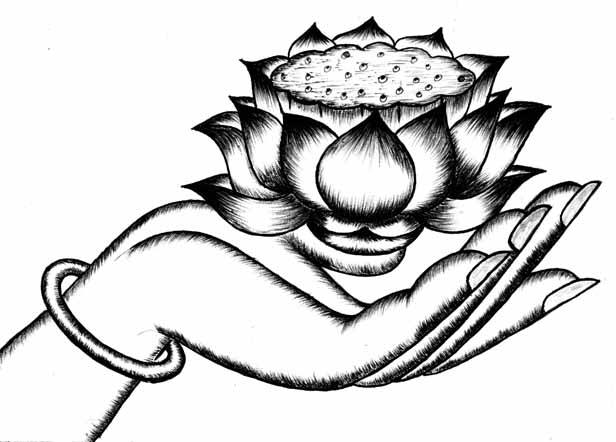                           讚   佛 偈TÁN PHẬT KỆ        阿彌陀 佛  身 金 色 A  Mi  Đà Phật thân kim sắc               相  好 光   明 無 等 倫Tướng hảo quang minh vô đẳng luân               白 毫 宛   轉  五須彌Bạch hào uyển chuyển ngũ Tu Di               紺 目  澄   清 四大 海Hám mục trừng thanh tứ đại hải                 光   中 化  佛 無數億Quang trung hóa Phật vô  số  ức                化 菩薩 眾  亦 無邊Hóa Bồ-tát chúng diệc vô biên              四 十 八  願  度  眾  生   Tứ thập bát nguyện độ chúng sanh              九  品 咸 令 登彼  岸。Cửu phẩm hàm linh đăng bỉ ngạn.  南 無 西   方   極 樂  世  界 大慈大悲  Nam mô Tây Phương Cực Lạc Thế Giới đại  từ đại bi                        阿彌陀 佛                                   A   Mi Đà Phật                        迴     向  偈HỒI HƯỚNG KỆ             諷   經 功 德 殊 勝  行Phúng kinh công đức thù thắng hạnh            無 邊  勝   福  皆迴  向Vô biên thắng phước giai hồi hướng           普   願   法 界 諸 眾  生Phổ nguyện pháp giới chư chúng sanh            速 往 無  量    光  佛 刹。Tốc vãng Vô Lượng Quang Phật sát.             願   消 三   障  除 煩 惱Nguyện tiêu tam chướng trừ phiền não                願  得 智慧 真 明  了Nguyện đắc trí huệ chơn minh liễu              普  願 罪   障 悉 消 除Phổ nguyện tội chướng tất tiêu trừ               世世   常  行 菩薩 道。Thế thế thường hành Bồ-tát đạo.            願   生 西   方   淨 土 中Nguyện sanh Tây Phương Tịnh-độ trung                九  品 蓮 華為父 母Cửu phẩm liên hoa vi phụ mẫu               花 開 見 佛 悟無 生Hoa khai kiến Phật ngộ Vô Sanh                   不 退 菩薩為伴侶。Bất thoái Bồ-tát vi bạn lữ.                       願 以此 功 德Nguyện dĩ thử công đức                   莊     嚴  佛  淨 土Trang nghiêm Phật Tịnh-độ           上  報 四 重 恩Thượng báo tứ trọng ân                        下濟三 途苦Hạ tế tam đồ khổ                      若  有 見 聞 者Nhược hữu kiến văn giả                       悉 發 菩提心Tất phát Bồ-đề tâm                     盡 此 一 報 身Tận thử nhất báo thân                    同  生 極 樂 國。Đồng sanh Cực Lạc quốc.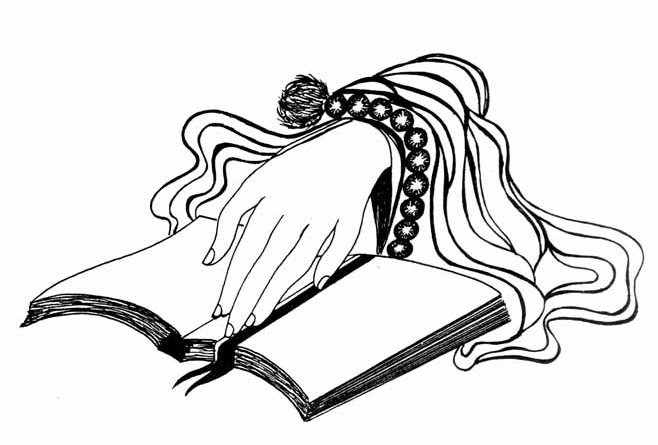                  四  弘    誓     願TỨ HOẰNG THỆ NGUYỆN               眾    生 無量  誓   願   渡。Chúng sanh vô biên thệ nguyện độ.               煩 惱無盡 誓   願    斷。Phiền não vô tận thệ nguyện đoạn.              法  門 無 量   誓   願  學。Pháp môn vô lượng thệ nguyện học.            佛  道無   上    誓   願     成。Phật đạo vô thượng thệ nguyện thành.  普  賢   菩    薩   十 大   願       王PHỔ HIỀN BỒ-TÁT THẬP ĐẠI NGUYỆN VƯƠNG                  一  者 禮 敬  諸  佛。Nhất giả, Lễ kính chư Phật.                  二 者  稱 讚 如 來。Nhị giả, Xưng tán Như Lai.                三 者   廣 修 供  養。Tam giả, Quảng tu cúng dường.               四者 懺 悔  業     障。Tứ giả, Sám hối nghiệp chướng.                   五 者 隨喜 功 德。Ngũ giả, Tùy hỷ công đức.              六 者  請    轉   法  輪。Lục giả, Thỉnh chuyển Pháp luân.                 七 者  請  佛 住世。Thất giả, Thỉnh Phật trụ thế.                八 者   常   隨 佛 學。Bát giả, Thường tùy Phật học.              九 者  恆  順   眾  生。Cửu giả, Hằng thuận chúng sanh.                  十 者 普 皆 回  向。Thập giả, Phổ giai hồi hướng.   持   名      念    佛TRÌ DANH NIỆM PHẬT   南 無阿彌陀 佛..........阿彌陀 佛Nam mô A  Mi Đà Phật………...A  Mi Đà Phật(10 niệm x 10 lần, nên Trì Danh Niệm Phật theo Pháp Thập Niệm Ký Số)BÀI KỆ CẢNH CHÚNG CỦA PHỔ HIỀN BỒ-TÁT“Một ngày đã qua, mạng cũng giảm dần,Như cá cạn nước, có gì vui đâu?Đại chúng!Chuyên cần Tinh Tấn, như cứu lửa cháy đầu,Hãy nhớ vô thường, chớ lười buông lung!”CHỮ PHỒN THỂÂM HÁN - VIỆTNGHĨA(Theo “Từ Điển Phổ Thông”)此ThửNày雲VânMây徧BiếnKhắp cả, khắp nơi滿MãnĐầy供CúngCung cấp, tặng養DườngNuôi dưỡng一 切Nhất thiếtTất cả, mọi thứ諸ChưTheo “Từ Điển Trích Dẫn”: Các, mọi, những及CậpCùng với, và緣 起Duyên khởiTheo “Từ Điển Nguyễn Quốc Hùng”: Nguyên nhân gây nên sự việc臺ĐàiLầu; theo “Từ Điển Trích Dẫn”: Kiến trúc cao có thể nhìn ra bốn phía 作TácTheo “Từ Điển Nguyễn Quốc Hùng”: Làm việc事SựViệc普PhổRộng, lớn, khắp熏HuânTheo “Từ Điển Nguyễn Quốc Hùng”: Dáng lửa khói bốc lên, xông khói皆GiaiCùng, đồng thời遠 離Viễn lyTheo “Chinese - Vietnamese Dictionary Traditional”: Tránh xa圓ViênTheo “Từ Điển Nguyễn Quốc Hùng”: Trọn vẹn hoàn toàn偈KệLời kệ (các bài thơ của Phật)讚TánKhen ngợi尊TônTôn trọng, cung kính倫 匹Luân thấtKhông thể nào so sánh bằng được於ƯTheo “Từ Điển Trích Dẫn”: Ở tại, vào lúc三 祇 業Tam kỳ nghiệpBa a-tăng-kỳ kiếp hoặc ba đại a-tăng-kỳ kiếp; a-tăng-kỳ là số lượng chỉ cho cực đại, không thể tính đếm được若NhượcGiống như, nếu (cùng)莫MạcTheo “Từ Điển Trích Dẫn”: Không thể盡TậnHết, cạn, xong能NăngKhả năng, có thể所SởNơi, chỗ難NanKhó khăn思TưTheo “Từ Điển Trích Dẫn”: Nghĩ, nghĩ ngợi, suy nghĩ議NghịBàn bạc; theo “Từ Điển Nguyễn Quốc Hùng”: Bàn luận我NgãTôi此ThửNày, bên này帝 珠Đế châu“Đế”: Đế-thích, vua trời Đao-lợi; “châu”: ngọc; “Đế châu” là nghĩa ẩn dụ, giống như tấm lưới ngọc của Đế-thích, các hạt ngọc chiếu sáng lẫn nhau前TiềnPhía trước; “chư Phật tiền”: trước chư Phật面DiệnMặt, khuôn mặt足TúcChân (người, loài vật,...)Đầy đủ至ChíRất, cực kỳĐến, tới頂ĐảnhĐỉnh đầu, chỗ cao nhất過QuáQuá khứ, đã từng未VịChưa, không蒙MôngTrùm lên悉TấtHết thảy, tất cả遙DiêuXa, dài殷ÂnĐầy đủ稽KhểLạy, dập đầu弘HoằngLớn, mở rộng ra持TrìCầm, giữ, nắm濟TếGiúp đỡ見KiếnTheo “Từ Điển Trích Dẫn”: Thấy, trông thấy聞VănNghe者GiảNgườiMột đại từ thay thế遭TaoKhông hẹn mà gặp遇NgộGặp gỡ受ThọĐược, nhận lấyPHẨM 1PHẨM 1PHẨM 1是ThịLà, đúng與DữVà, với俱CâuĐều, tất cả已DĩĐã, rồi達ĐạtTheo “Từ Điển Nguyễn Quốc Hùng”: Thông suốt không bị ngăn ngại其KỳẤy, đó (đại từ thay thế)等ĐẳngBằng nhau, thứ bậc而NhiVà, rồi, thế màPHẨM 2PHẨM 2PHẨM 2為ViLàm, làm ra, chế ra, đặt ra, khiến, làm choVịBởi vì, giúp cho又HựuCũng, lại còn皆GiaiCùng, đồng thời來LaiTheo “Từ Điển Nguyễn Quốc Hùng”: Đến, tới, lại德ĐứcĐạo đức, thiện, ơn, ân謂VịNói, gọi là咸HàmĐều (chỉ tất cả đều như thế nào đó)之ChiThuộc về具 足Cụ túcĐầy đủ安AnYên tĩnh, an toàn住TrụỞ, cư ngụ中TrungỞ bên trong, ở giữa遊DuĐi chơi; theo “Từ Điển Nguyễn Quốc Hùng”: Đi từ nơi này qua nơi khác步BộTheo “Từ Điển Nguyễn Quốc Hùng”: Bước đi權QuyềnTheo “Từ Điển Nguyễn Quốc Hùng”: Theo tình thế trong một lúc mà làm chứ không phải là giữ đạo thường; đường lối tạm thời dùng khi biến cố方 便Phương tiệnTheo “Từ Điển Trích Dẫn”: (Thuật ngữ Phật giáo) Chỉ phương thức linh hoạt để chỉ dạy, làm cho hiểu rõ nghĩa thật của Phật Pháp; dùng sức phương tiện, vì chúng sanh phân biệt giảng giải, làm cho sáng tỏ rõ ràng究 竟Cứu cánhTheo “Từ Điển Trích Dẫn”: (Thuật ngữ Phật giáo)  Chí cực, cảnh giới tối cao棄KhíBỏ đi, vứt đi位VịVị trí; theo “Từ Điển Thiều Chửu”: Ngôi, địa vị斯TưTheo “Từ Điển Tần Văn Chánh”: Chẻ ra, tách ra, bửa ra故CốTheo “Từ Điển Nguyễn Quốc Hùng”: Sự việc, việc xảy ra làm thay đổi tình hình以DĩDùng, sử dụngĐến, cho đến塹TiệmTheo “Từ Điển Nguyễn Quốc Hùng”: Rãnh nước sâu ở chung quanh và bên ngoài chân thành trì ngày xưa; hào nước濯TrạcTheo “Từ Điển Nguyễn Quốc Hùng”: Lấy nước rửa sạch, trừ bỏ điều ác療LiệuChữa bệnh, điều trị階GiaiCấp bậc教GiáoDạy dỗ, truyền thụ習TậpHọc đi học lại, luyện tập, quen護HộChe chở, bảo vệ念NiệmMong mỏi, nhớ剎SátTheo “Từ Điển Trích Dẫn”: Thế giới, đất nước, cõi譬ThíVí như, coi như善ThiệnNgười tài giỏi; thiện, lành異DịKhác nhau; theo “Từ Điển Nguyễn Quốc Hùng”: Lạ lùng, không giống thông thường彼BỉKia, nọ, phía bên kia, đối phương可KhảCó thể亦DiệcCũng, lại復PhụcKhôi phục, phục hồi, trở lại, làm lại, lặp lại猶DoTheo “Từ Điển Nguyễn Quốc Hùng”: Giống như裂LiệtTheo “Từ Điển Trích Dẫn”: Xé ra, cắt, phá vỡ見KiếnGặp, thấy網VõngCái lưới; vu khống, lừa纏TriềnQuấn, buộc, bó縛PhượcTrói buộc, ràng buộc悟NgộHiểu ra入NhậpTheo “Từ Điển Trích Dẫn”: Vào, tham gia, tham dự深ThâmTheo “Từ Điển Trích Dẫn”: Bề sâu, sâu kín覩ĐổTrông thấy頃KhoảnhPhút chốc, nhanh chóng徧BiếnKhắp cả, khắp nơi際TếBên cạnh, bên bờ, mép, lề超SiêuTheo “Từ Điển Trích Dẫn”: Vượt qua, vượt trội, thoát過QuáQua, vượt, hơnTheo “Từ Điển Trích Dẫn”: Lỗi, việc làm trái lẽ友HữuBạn bè使SửKhiến cho興HưngHưng thịnh, dấy lên愍MẫnXót thương, lo lắng杜ĐỗNgăn chặn趣ThúTheo “Từ Điển Trích Dẫn”: (Thuật ngữ Phật giáo) Nơi chúng sanh đi đến trong vòng luân hồi視ThịNhìn kỹ若NhượcGiống như自 己Tự kỷBản thân, chính mình拯ChẩnTheo “Từ Điển Nguyễn Quốc Hùng”: Nâng lên, đưa lên, cứu giúp, giúp đỡ濟TếGiúp đỡ負PhụTheo “Từ Điển Nguyễn Quốc Hùng”: Cậy vào, ỷ vào; theo “Từ Điển Trần Văn Chánh”: Gánh, vác荷HạVác trên vai; theo “Từ Điển Trần Văn Chánh”:  Vác, gánh vác, đảm đươngPHẨM 3PHẨM 3PHẨM 3爾NhĩVậy (tiếng dùng kết thúc câu); theo “Từ Điển Trích Dẫn”: Như thế, như vậy赫HáchTheo “Từ Điển Trích Dẫn”: Sáng rõ, chói lọi, lẫy lừng, uy thế lớn lao, chiếu sáng奕Diệc (hoặc “Dịch”)To lớn融 金Dung kimKim loại vàng đem nung đốt đến nóng chảy暢SướngTheo “Từ Điển Trần Văn Chánh”: Thông suốt, không có gì ngăn trở表 裏Biểu lý“Biểu” là bên ngoài, “lý” là bên trong今 日Kim nhậtHôm nay悅DuyệtTheo “Từ Điển Trích Dẫn”: Đẹp lòng, vui thích, phấn khởi豫DựTheo “Từ Điển Trích Dẫn”: Yên vui, an lạc顏NhanDáng mặt, vẻ mặt巍Nguy“Nguy nguy”: cao lớn hùng vĩ從 昔Tùng tíchTừ xưa, từ trước袒ĐảnCởi trần; theo “Từ Điển Nguyễn Quốc Hùng”: Để lộ một phần thân thể跪QuỵQuỳ gối奇KỳKỳ lạ, lạ lùng; theo “Từ Điển Thiều Chửu”:  Hiếm có khó tìm, khiến cho người không lường được特ĐặcRiêng biệt, đặc biệt, khác hẳn mọi thứ; theo “Từ Điển Trích Dẫn”: Vượt hơn bình thường何 故Hà cốVì sao, tại sao殊ThùTheo “Từ Điển Nguyễn Quốc Hùng”: Khác hẳn, quá mức汝Nhữ(Đại từ nhân xưng ngôi thứ hai) Ngươi, anh, chị,...哀AiBuồn, thương cảm, tưởng nhớ愍MẫnXót thương, lo lắng勝ThắngTheo “Từ Điển Trích Dẫn”: Chiếm được ưu thế, hơn, vượt hơn, tốt đẹp矜哀Căng aiTheo “Từ Điển Nguyễn Quốc Hùng”: Buồn rầu thương xót闡XiểnMở ra惠HuệTheo “Từ Điển Trần Văn Chánh”: Có lợi, lợi ích, có lợi thiết thực, mang lợi ích cho người值TrịTheo “Từ Điển Trích Dẫn”: Gặp 諦ĐếXét kỹ; theo “Từ Điển Trích Dẫn”: Kỹ càng, kỹ lưỡng, xem xét kỹ吾Ngô(Đại từ nhân xưng ngôi thứ nhất) Ta, tôiPHẨM 4PHẨM 4PHẨM 4央ƯơngỞ giữa, trung tâm, dừng, ngớt尋TầmTheo “Từ Điển Trích Dẫn”: Tìm, lại, sắp, dần dần, chẳng bao lâu, thường, thường hay哲TriếtTheo “Từ Điển Trích Dẫn”: Thông minh, sáng suốt, người hiền trí, người có trí huệ異DịTheo “Từ Điển Trích Dẫn”: Khác, đặc biệt, quái lạ, lạ lùng, chuyện lạ記KíTheo “Từ Điển Trích Dẫn”: Nhớ, ghi nhớ, ghi chép踰DuQuá, vượt ra ngoài; theo “Từ Điển Nguyễn Quốc Hùng”: Vượt qua, xa xôi往VãngĐi, theo hướng詣NghệĐến tận nơi; theo “Từ Điển Trích Dẫn”: Đến thăm, yết kiến, bái phỏng伽 他Già-thaTheo “Từ Điển Trích Dẫn”: Lối thơ văn tán tụng trong Phật giáo theo dạng “kệ cô khởi”頌TụngKhen ngợi, ca tụng匿NặcGiấu kín曜DiệuBóng sáng mặt trời, chói mắt; theo “Từ Điển Trần Văn Chánh”: chiếu sáng, chói lọi, sáng long lanh各CácMỗi một, đều, cùng聲ThanhTiếng, âm thanh速TốcNhanh chóng, tốc độ岸NgạnBờ, biên惑HoặcMê hoặc, hoài nghỉ; theo “Từ Điển Nguyễn Quốc Hùng”: Lòng dạ rối loạn, mê mẩn, không biết gì過QuáTheo “Từ Điển Thiều Chửu”: Lỗi, làm việc trái lẽ gọi là quá亡VongMất đi, chết, mất令LinhTheo “Từ Điển Thiều Chửu”: Khiến, mệnh lệnh, tốt, giỏi假 GiảTheo “Từ Điển Thiều Chửu”: Ví, giả sử沙SaCát; “Hằng sa” là số lượng cát của sông Hằng ở Ấn Độ, nghĩa là nhiều vô lượng vô biên當ĐươngTheo “Từ Điển Trích Dẫn”: Đang, đang lúc, khi, hiện thời, tương đương, đảm đương, gánh vác恆HằngThường, lâu bền拔BạtTheo “Từ Điển Trích Dẫn”: Kéo ra ngoài, hút ra知TriTheo “Từ Điển Nguyễn Quốc Hùng”: Biết, sự hiểu biết縱TúngTheo “Từ Điển Trần Văn Chánh”: Tuy, dù, dù rằng, dầu cho止ChỉTheo “Từ Điển Nguyễn Quốc Hùng”: Làm ngưng lại, ở, lưu lại, ngừng lại, thôiPHẨM 5PHẨM 5PHẨM 5取ThủTheo “Từ Điển Trần Văn Chánh”: Lấy, có được, được奉PhụngTheo “Từ Điển Trích Dẫn”: Dâng lên, kính vâng, kính nhận, hầu hạ giống như phụng dưỡng, tôn, suy tôn, tin thờ, tín ngưỡng勤 苦Cần khổTheo “Từ Điển Trích Dẫn”:  Siêng năng khổ sở教 授Giáo thọTheo “Từ Điển Trích Dẫn”: Truyền thụ kiến thức, tiếng tôn xưng thầy dạy học; theo “Từ Điển Nguyễn Quốc Hùng”: Dạy bảo聞VănTheo “Từ Điển Trích Dẫn”: Nghe thấy, nổi danh, nổi tiếng, tiếng tăm都ĐôTất cả, toàn bộ寧NinhTheo “Từ Điển Trích Dẫn”: Há, lẽ nào lại, nào phải (Phó từ), an toàn; theo “Từ Điển Trần Văn Chánh”: Yên lặng, yên ổn, lặng lẽ, yên tĩnh否PhủKhông斗ĐẩuCái đấu để đong, một đấu量LượngĐong, đo, khả năng, dung lượng經KinhTrải qua, chịu đựngKinh sách歷LịchTrải qua, vượt qua尅KhắcTất phải thế, khắc phục, phục hồi何HàNào攝NhiếpTheo “Từ Điển Trích Dẫn”: Sửa cho ngay, chỉnh đốn, thu lấy, chụp lấy, thu hút, duy trì, giữ gìn, bắt lấy, thống lĩnh惟DuyChỉ có誓ThệTheo “Từ Điển Trích Dẫn”: Quyết, lời thề, hứa quyết tâm không đổi擇TrạchChọn lựa索SáchTìm tòi; theo “Từ Điển Trích Dẫn”: Hết, tận cùng恭CungKính cẩn, cung kính慎ThậnThận trọng, cẩn thận保BảoGiữ gìn, bảo đảm既KýĐã (Đã... lại còn...)匝TápTheo “Từ Điển Trích Dẫn”: Vòng, bao quanh, vây quanh, đầy khắp應ƯngTheo “Từ Điển Nguyễn Quốc Hùng”: Nên, đáng như thế, bằng lòngPHẨM 6PHẨM 6PHẨM 6察SátTheo “Từ Điển Nguyễn Quốc Hùng”: Thấy rõ, xem xét rõ ràng更CanhTheo “Từ Điển Nguyễn Quốc Hùng”: Thay đổi, thay thế, trải quaCánhTheo “Từ Điển Nguyễn Quốc Hùng”: Càng, rất, lắm, lại một lần nữa乃 NãiBèn (trợ từ)紫TửĐỏ tía, tím磨MaTheo “Từ Điển Trích Dẫn”: Mài, cọ, xát (như ngọc phải mài phải giũa cho sáng bóng)周ChuTheo “Từ Điển Trần Văn Chánh”: Vòng, quanh, khắp, cả, đều巡TuầnĐi lạ xem xét, đi hết một vòng于VuSo với; theo “Từ Điển Thiều Chửu”: Đối vớiƯỞ tại, vào lúc觸XúcTheo “Từ Điển Trích Dẫn”: Chạm vào, sờ vào, cảm động莫MạcTheo “Từ Điển Trích Dẫn”: Tuyệt không, chẳng ai, không thể, không được樂LạcSung sướng; theo “Từ Điển Trích Dẫn”: Vui, thích, niềm vui hoặc thái độ vui thích, lấy làm vui thích; theo “Từ Điển Nguyễn Quốc Hùng”: Yên ổnNhạcNhạc (trong ca nhạc, âm nhạc,...)NhạoTheo “Từ Điển Trần Văn Chánh”: Yêu thích; theo “Từ Điển Nguyễn Quốc Hùng”: Yêu mến, ưa thích計KếTheo “Từ Điển Nguyễn Quốc Hùng”: Tính toán, sổ sách để tính toán校GiáoKiểm tra, xét須 臾Tu-duChốc lát, giây lát繫HệTheo “Từ Điển Nguyễn Quốc Hùng”: Tiếp nối nhau, liên tiếp, liên quan đến nhau, cột lại, trói buộc宿TúcTheo “Từ Điển Nguyễn Quốc Hùng”: Vốn có từ trước厭YếmChán ghét患HoạnTheo “Từ Điển Nguyễn Quốc Hùng”: Lo lắng, tai họa, bệnh tật池TrìAo, hồ,...終 ChungHết, kết thúc, cuối後HậuSau, phía sau梵PhạmLàm cho thanh tịnh; theo “Từ Điển Trích Dẫn”: Thanh tịnh漏LậuTheo “Từ Điển Thiều Chửu”: Thấm ra, rỉ ra, thối談ĐàmBàn luận秘BíBí mật要YếuQuan trọng, nhất định phải鐘ChungCái chuông (trong chùa)被PhiTheo “Từ Điển Nguyễn Quốc Hùng”: Mặc, trùm, đắp, được鎧KhảiTheo “Từ Điển Nguyễn Quốc Hùng”: Áo giáp mặc để ra trận稱XứngCái cân; theo “Từ Điển Trích Dẫn”: Cân (để biết nặng hay nhẹ)總TổngTổng quát, thâu tóm, toàn bộ, buộc túm lại劣DiệcTheo “Từ Điển Nguyễn Quốc Hùng”: Yếu kém, kém cỏi, xấu, dở了LiễuXong, hết, đã, rồi間GianTheo “Từ Điển Trích Dẫn”: Khoảng, ở giữa, bên trong博 BácTheo “Từ Điển Trích Dẫn”: Rộng lớn, nhiều, phong phú, thông suốt瑩OánhTrong suốt徹TriệtSuốt, thấu, đến tận cùng希HyÍt, hiếm, ngưỡng mộ流LưuDòng nướcTrôi, chảy逮ĐãiTheo kịp, đuổi kịp本BổnGốc (cây),vốn có, từ trước, nguồn gốc 現HiệnTheo “Từ Điển Thiều Chửu”: Hiển hiện, rõ ràng, có thực ngay đấy, hiện ngay bây giờPHẨM 7 – PHẨM 10PHẨM 7 – PHẨM 10PHẨM 7 – PHẨM 10夜DạBan đêm品PhẩmTheo “Từ Điển Trích Dẫn”: Nhiều thứ, đông, chủng loại, đức tính, tính cách冥MinhMù mịt, ngu dốt; theo “Từ Điển Trích Dẫn”: U ám, tối tắm, ngu tối, địa ngục 明MinhTheo “Từ Điển Trích Dẫn”: Hiểu biết, làm sáng tỏ, chiếu sáng, có trí huệ, dương gian但ĐãnChỉ, song, những, nhưng mà, hễ, nếu như植ThựcTheo “Từ Điển Trích Dẫn”: Trồng trọt, chăm bón, dựa vào倦QuyệnMệt mỏi軌QuỹTheo “Từ Điển Trích Dẫn”: Tuân theo, y theo, phép tắc, quy củ範PhạmTheo “Từ Điển Trích Dẫn”: Khuôn phép, phép tắc, giới hạn, hạn chế譏CơQuở trách, chê, hỏi vặn, kiểm tra; theo “Từ Điển Trích Dẫn”: giễu cợt, chê cười, mỉa mai手ThủCái tay卻 KhướcLùi bước相 TươngQua lại lẫn nhau; theo “Từ Điển Trích Dẫn”: Lẫn nhau, với nhau, cho nhau也DãCũng, vậyPHẨM 11 – PHẨM 12PHẨM 11 – PHẨM 12PHẨM 11 – PHẨM 12暑ThửNóng bức, nắng, mùa hè丘KhâuGò, đống, thửa ruộng; theo “Từ Điển Thiều Chửu”: Đống đất nhỏ陵LăngGò, đồi; theo “Từ Điển Trích Dẫn”:  Đống đất to坑KhanhCái hố, đường hầm坎KhảmTheo “Từ Điển Trần Văn Chánh”: Hố, vũng, trũng, chỗ lõm xuống 荊 棘Kinh kỷ (“kỷ” còn đọc là “cức”)Theo “Từ Điển Nguyễn Quốc Hùng”: Gai góc, chỗ khó khăn, trở ngại礫LịchĐá vụn, đá sỏi麗LệTheo “Từ Điển Nguyễn Quốc Hùng”: Đẹp lộng lẫy致TríĐem đến, đưa đến, suy cho đến cùng休 息Hưu tứcTheo “Từ Điển Trích Dẫn”: Nghỉ ngơi, ngừng, đình chỉ, không làm việcPHẨM 13PHẨM 13PHẨM 13洞ĐỗngSuốt, thấu掌ChưởngLòng bàn tay晝TrúBan ngày設ThiếtTheo “Từ Điển Trích Dẫn”: Ví như, nếu, giả sử (Liên từ)毛MaoSợi lông 析 TíchGỡ, tách, chẻ, bẻ碎ToáiĐập vụn沾TriêmThấm ướt, ngấm vào滴TríchGiọt nước比TỉTheo “Từ Điển Trích Dẫn”: So sánh, đọ孰ThụcTheo “Từ Điển Nguyễn Quốc Hùng”: Thế nào, ai, cái gì (Nghi vấn đại danh từ)PHẨM 14PHẨM 14PHẨM 14雜TạpVặt vãnh, lẫn lộn餘DưThừa, ngoài ra, thừa ra莖HànhThân cây cỏ, cái chuôi根 CănRễ cây莖HànhThân cây cỏ, cái chuôi枝ChiCành cây幹CánTheo “Từ Điển Nguyễn Quốc Hùng”: Thân cây, phần chính, phần cốt yếu實ThựcTheo “Từ Điển Trích Dẫn”: Hột, hạt của trái cây梢SaoNgọn cây互HỗLẫn nhau榮VinhTheo “Từ Điển Trích Dẫn”: Tươi tốt, phồn thịnh, đông đúc曜DiệuTheo “Từ Điển Trần Văn Chánh”: Chói lọi, chiếu sáng, sáng long lanhPHẨM 15PHẨM 15PHẨM 15布BốTheo “Từ Điển Trần Văn Chánh”: Bày, dàn, xếp, giăng bủa里LýDặm (đơn vị đo chiều dài)敷PhuTheo “Từ Điển Nguyễn Quốc Hùng”: Sắp đặt, bày ra, đầy đủ 暉HuyTheo “Từ Điển Trích Dẫn”: Chiếu sáng, soi, rọi瓔 珞Anh-lạcTheo “Từ Điển Thiều Chửu”: Chuỗi ngọc, lấy châu ngọc xâu lại thành chuỗi đeo vào cổ cho đẹp gọi là anh-lạc鏁TỏaTheo “Từ Điển Thiều Chửu”: Cái vòng, lấy vòng móc liền nhau gọi là tỏa, vì thế những vòng xúc xích đeo làm đồ trang sức gọi là liên tỏa; cái khóaTheo “Từ Điển Trích Dẫn”: Phủ kín, che lấp, như mây mù phủ kín飾SứcTheo “Từ Điển Trích Dẫn”: Trang điểm, làm cho đẹp柱TrụCái cột鈴LinhTheo “Từ Điển Thiều Chửu”: Cái chuông rung, cái chuông nhỏ cầm tay lắc鐸ĐạcTheo “Từ Điển Nguyễn Quốc Hùng”: Cái chuông lớn, cái mõTheo “Từ Điển Trích Dẫn”: Cái chuông đánh, một loại nhạc khí có cán và lưỡi, đánh vào lưỡi thì phát ra tiếng, thời xưa khi nào tuyên mệnh lệnh thì đánh (lắc) chuông條ĐiềuTheo “Từ Điển Trần Văn Chánh”: Mạch lạc, có thứ tự, có trật tự網VõngTheo “Từ Điển Thiều Chửu”: Phàm cái gì kết thành từng mắt đều gọi là võng, như mạng nhện gọi là thù võng羅LaTheo “Từ Điển Trích Dẫn”: Giăng, bày, bao trùm, bao quát; lưới (đánh chim, bắt cá)映ÁnhTheo “Từ Điển Trần Văn Chánh”: In bóng, ánh sáng rọi lại, chiếu lạiTheo “Từ Điển Nguyễn Quốc Hùng”: Ánh lên do sự phản chiếu炎ViêmTheo “Từ Điển Thiều Chửu”: Rực rỡTheo “Từ Điển Trích Dẫn”: Ánh lửa bốc lên徐TừTừ từ, chầm chậm, đi thong thả吹 XuyThổi (gió)亮LượngXinh, sáng, thanh cao嘗ThườngNếm, hưởng惱NãoBực, tức, cáu, buồn phiền患HoạnTheo “Từ Điển Trích Dẫn”: Lo lắng, ưu lự, bệnh tật, tai họa, vạ, nạn, không vừa ý獲 HoạchCó được, gặt hái, bắt đượcPHẨM 16 – PHẨM 17PHẨM 16 – PHẨM 17PHẨM 16 – PHẨM 17絡LạcQuấn quanh, ràng buộcTheo “Từ Điển Trích Dẫn”: Lưới, mạng, bao trùm, bao la修TuTheo “Từ Điển Trích Dẫn”: Dài, cao, xa (nói về không gian); đều, ngay ngắn, có thứ tự, mạch lạc條ĐiềuTheo “Từ Điển Trích Dẫn”: Cành nhỏ, vật thể hình nhỏ và dài, thứ tự, hệ thống密MậtĐông đúcGiữ kín喻DụTheo “Từ Điển Trích Dẫn”: Nói ví, dùng so sánh để nói cho dễ hiểu馥PhứcHương thơm沿DuyênĐi men theo, noi theo, ven, mép茂MậuTươi tốt彌Mi (âm Hán Việt: Mi, Di; âm Latin Pinyin: mí). Do đó, phát âm Mi là chính xác nhấtNước đầy khắp, tràn đầyLời phụ: Những danh từ có chữ “Mi 彌” như Di Lặc Bồ Tát, núi Tu-di chúng tôi vẫn giữ nguyên âm “Di” để chư vị đồng tu khi đọc Kinh dễ nhận biết.膝 TấtĐầu gối腰YêuCái lưng頸CảnhCái cổ灌QuánTheo “Từ Điển Trích Dẫn”: Rót vào, tưới冷LãnhLạnh (nhiệt độ)澈TriệtNước trongThấu suốt微VyNhỏ bé瀾LanSóng lớn徐TừTừ từ, chầm chậm, đi thong thả轉ChuyểnQuay vòng, chuyển, đổi注ChúTheo “Từ Điển Thiều Chửu”: Rót, nước chảy vào một chỗ gọi là chú波BaSóng nhỏ揚DươngTheo “Từ Điển Trần Văn Chánh”: Truyền ra, tuyên dương, khen ngợi輒TriếpNgay tức thì, thường, luôn獨ĐộcTheo “Từ Điển Nguyễn Quốc Hùng”: Một mình, riêng biệt, không lẫn lộn với cái khác虛HưKhông có thực, trống rỗng極CựcTột cùng, cực尚ThượngVẫn cònPHẨM 18 – PHẨM 20PHẨM 18 – PHẨM 20PHẨM 18 – PHẨM 20邊BênỞ gần, bên cạnh鄙BỉKhinh bỉ, thô tục, thô lỗ, hèn hạ, hèn mọn陋LậuHẹp, nhỏ, xấu xí逮ĐãiTheo kịp, đuổi次ThứSau (không phải đầu tiên), tiếp theo, thứ bậc, lần, lượt豐PhongĐầy, thịnh, được mùa, đẹp冠QuanMũ, nón帶ĐớiTheo “Từ Điển Nguyễn Quốc Hùng”: Cái đai áo đàn ông thời xưa, cái dây lưng đeo ngày nay晃HoảngTheo “Từ Điển Trần Văn Chánh”: Sáng, chói, loáng飄PhiêuThổi (gió), bay nhẹ履LýDẫm, bước, dời chân沒MộtTheo “Từ Điển Nguyễn Quốc Hùng”: Chìm xuống, mất đi, hết指ChỉNgón tay舉CửNgẩng, nâng lên, nhấc lênPHẨM 21 – PHẨM 24PHẨM 21 – PHẨM 24PHẨM 21 – PHẨM 24玄HuyềnMàu đen黃HuỳnhMàu vàng朱ChâuMàu đỏ既KýĐã (Đã...lại còn...)標TiêuNgọn nguồn, nêu lên, viết式ThứcPhép tắc, cách thức憶ỨcNhớ齋TraiĂn chay; theo “Từ Điển Trích Dẫn”: Giữ thanh tịnh, ngăn tham dục圍 繞Vi nhiễuVây quanh, vòng quanh導ĐạoDẫn, đưaPHẨM 25 – PHẨM 26PHẨM 25 – PHẨM 26PHẨM 25 – PHẨM 26書 寫Thư tảViết, ghi chép不 暇Bất hạKhông rảnh rỗi, không có thời giờ空KhôngTheo “Từ Điển Nguyễn Quốc Hùng”:  Chẳng có gì, hết, chẳng còn gì, rảnh rang, chẳng bận rộn gì閑NhànNhàn hạ, rảnh rỗi去KhứĐi, bỏ, đi quaKhửTrừ bỏ憂ƯuLo âu, lo lắng嫉 妒Tật đốGhen ghét慳XanKeo kiệt悔HốiHối hận, nuối tiếc狐 疑Hồ nghiNgờ vực, nghi ngờ, hoài nghi虧KhuyThiếu, khuyết, giảm bớt失ThấtTheo “Từ Điển Nguyễn Quốc Hùng”: Mất đi, tổn thất熟ThụcChín, đã quen, kỹ càng早TảoBuổi sáng, sớm晚VãnBuổi chiều, muộn休HưuNghỉ ngơi, thôi, dừng維DuyNối liềnPHẨM 27 – PHẨM 31PHẨM 27 – PHẨM 31PHẨM 27 – PHẨM 31承ThừaVâng theo, hứng, đón lấy, nhận lấy落LạcRơi, rụng熙 怡Hi diVui vẻ擐HoànMặc vào người, đeo vào người 相TướngVẻ mặt, tướng mạoTươngQua lại lẫn nhau, tự mình xem xét諦ĐếTheo “Từ Điển Thiều Chửu”: Chữ nhà Phật dùng như nghĩa chữ chân ngôn, ví dụ như Tứ Diệu Đế違VyKhông theo, không nghe, không tuân, làm trái欣HânSung sướng, mừng, vui vẻ摧TồiBẻ gãy, diệt hết伏PhụcTheo “Từ Điển Trích Dẫn”: Hàng phục, làm cho phải khuất phụcPHẨM 32PHẨM 32PHẨM 32迴HồiTheo “Từ Điển Trần Văn Chánh”: Vòng quanh, vòng vèo, quanh vòng, trở về懈GiảiLười nhác獨ĐộcMột mình容DungTheo “Từ Điển Trích Dẫn”: Chứa đựng, bao gồm, thu nạp適ThíchĐang lúc約ƯớcCầu mong, mong muốn敢CảmTheo “Từ Điển Nguyễn Quốc Hùng”: Dám, dám làm, không sợ gì蹉SaSai lầm跌TrậtTheo “Từ Điển Nguyễn Quốc Hùng”: Ngã xuống, vấp ngã, sai lầm繩 墨Thằng mặcTheo “Từ Điển Trích Dẫn”: Quy củ, chuẩn tắc, pháp độ, pháp luật慕MộYêu mến曠KhoángRộng lớn, thanh thản, thảnh thơi索SáchTheo “Từ Điển Nguyễn Quốc Hùng”: Tìm tòi, tìm kiếm含HàmChứa đựng保 守Bảo thủTheo “Từ Điển Trích Dẫn”: Bảo vệ, giữ gìn, bảo hộ, làm cho không mất đi著TrứNêu lên, nổi lên, rõ rệt, nổi danhTrướcBiên soạn sách; theo “Từ Điển Trích Dẫn”: Ham thích, tham luyến宜NghiThích đáng, phù hợp, nên橫 截Hoành tiệtCắt đứt ngang易DịDễ dàngDịchThay đổi, biến đổi往VãngTheo “Từ Điển Trần Văn Chánh”: Đi, đến牽KhiênDắt đi捐QuyênTheo “Từ Điển Trần Văn Chánh”: Trừ bỏ, bỏ đi譊NaoTheo “Từ Điển Nguyễn Quốc Hùng”: Tranh nhau mà nói, ồn àoPHẨM 33PHẨM 33PHẨM 33務VụCông việc營DoanhMưu sự慮LựLo âu齊TềTheo “Từ Điển Trích Dẫn”: Đều nhau, ngay ngắn焚 PhầnĐốt cháy漂PhiêuTrôi nổi劫KiếpĂn cướp, ép buộc, tai họa縱TúngThả ra誰ThùyAi (câu hỏi)戾LệTheo “Từ Điển Nguyễn Quốc Hùng”: Tội lỗi, cong vạy, không thẳng, trái ngược, ngang trái諍TranhTranh tụng, kiện, tranh biện phải trái劇KịchQuá mức破PháRách nát, phá vỡ, bổ ra逐TrụcĐuổi theo競CạnhTheo “Từ Điển Trần Văn Chánh”: Đua, ganh đua, cạnh tranh抵ĐểMạo phạm, chống cự突ĐộtPhá tung哉TaiTheo “Từ Điển Nguyễn Quốc Hùng”: (Trợ từ cuối câu) Như vậy thay怪QuáiTheo “Từ Điển Nguyễn Quốc Hùng”: Lạ lùng, lấy làm lạ謂VịNói, gọi là瞻ChiêmNgửa mặt lên nhìn且ThảVừa, cứ迭ĐiệtThay phiên, lần lượt顧CốTheo “Từ Điển Thiều Chửu”: Trông lại, chỉ về mối tình nhớ không sao quên được戀LuyếnYêu thương, thương mến, tiếc nuối情 欲Tình dụcTheo “Từ Điển Nguyễn Quốc Hùng”: Lòng ham muốn, theo nghĩa hẹp: chỉ sự ham muốn quan hệ nam nữ旋ToànTrở lại, quay lại奈 何Nại hàTheo “Từ Điển Nguyễn Quốc Hùng”: Biết làm sao?, Làm sao được?恣TứPhóng túng; theo “Từ Điển Nguyễn Quốc Hùng”: Buông thả, không kìm giữ擇TrạchChọn lựaPHẨM 34 – PHẨM 35PHẨM 34 – PHẨM 35PHẨM 34 – PHẨM 35蒙MôngTrùm lên, phần che phía trên của cái màn靡MịKhông, chẳng源NguyênNguồn, nguồn gốc咎CữuXấu, lỗi易DịDễ dàng吞ThônNuốt, tiêu diệt噉ĐạmĂn uống 肯KhẳngTheo “Từ Điển Trần Văn Chánh”: Bằng lòng, đồng ý, vui lòng, nguyện, chịu償ThườngTheo “Từ Điển Trần Văn Chánh”: Đền bù, trả lại奢XaXa xỉ任NhậmĐể mặc cho, gánh vác, đảm nhiệm, chịu đựng機CơTheo “Từ Điển Trích Dẫn”: Kế sách, mưu kế, dục vọng, lòng trần tục, xảo trá多 端Đa đoanTheo “Từ Điển Trích Dẫn”: Nhiều mối, rắc rối, lôi thôi欺KhiLừa dối, bắt nạt, ức hiếp誑CuốngLừa dối, nói dối厚HậuTheo “Từ Điển Trần Văn Chánh”: Dày, to, lớn, nặng, nhiều, coi trọng, hậu đãi憎TăngGhét, không thích謗BángNói xấu, bêu rếu盜ĐạoĂn trộm, ăn cắp寄KýPhó thác, gửi幾KỷBao nhiêu婬DâmTheo “Từ Điển Thiều Chửu”: Phàm cái gì quá lắm đều gọi là dâm, tà, dâm dục trai gái giao tiếp vô lễ胸HungTheo “Từ Điển Nguyễn Quốc Hùng”: Cái ngực, điều ôm ấp trong lòng態TháiVẻ, thái độ, hình dạng, trạng thái逸DậtLầm lỗi, ẩn dật, nhàn rỗi, buông thả; theo “Từ Điển Trích Dẫn”: Phóng túng, phóng đãng 戮KiếpGiết rồi phanh thây, làm nhục厭YếmChán ghét憎 嫉Tăng tậtThù ghét謂VịNói, gọi là慚TàmTủi thẹn懼CụSợ hãi, kính cẩn, khép nép籍TịchGhi chép vào sổ, liệt kê牽KhiênDắt đi鑊HoạchTheo “Từ Điển Thiều Chửu”: Cái vạc to dùng để hành hình thời xưa, nấu, cái chảo徙TỷDi chuyển, di dời散TánTheo “Từ Điển Nguyễn Quốc Hùng”: Không bị bó buộc, thong thả nhàn hạ, rời rạc魯LỗChậm chạp, thô lỗ, đần độn扈 HỗTheo “Từ Điển Nguyễn Quốc Hùng”: Ngang ngược諫GiánCan ngăn, can gián曉HiểuTheo “Từ Điển Trích Dẫn”: Biết rõ, hiểu, rõ, bảo cho biết資TưCủa cải, vốn, giúp đỡ, cung cấp將TươngSẽ, sắp代ĐạiThay thế cho, đại diện行HạnhĐức hạnhHànhTheo “Từ Điển Thiều Chửu”: Làm ra, thi hành ra, bước đi, bước chân điPHẨM 36 – PHẨM 48PHẨM 36 – PHẨM 48PHẨM 36 – PHẨM 48迫BáchBức bách, đè ép, thúc giục糺CủThu lại, gộp lại煢QuỳnhTheo “Từ Điển Nguyễn Quốc Hùng”: Một mình, cô độc忪ChungXúc động, hoảng sợ, khiếp sợ怠ĐãiLười biếng端ĐoanTheo “Từ Điển Trích Dẫn”: Làm cho ngay thẳng, điều chỉnh嗜 欲Thị dụcTheo “Từ Điển Trích Dẫn”: Ham muốn, tham dục phát sinh từ các giác quan như tai, mắt, miệng, mũi,...; theo “Từ Điển Nguyễn Quốc Hùng”: Lòng ham muốn thấp hèn倉 卒Thảng thốtVội vàng, lật đật, cấp bách勿VậtDừng lại, đừng, chớ毫HàoSợi lông, một chút髮PhátMột phần nghìn của một tấcTóc息TứcTheo “Từ Điển Trần Văn Chánh”: Đình chỉ, ngừng, nghỉ改CảiSửa đổi, thay đổi洒SáiTheo “Từ Điển Thiều Chửu”: Vẩy nước rửa, tẩy, gột rửa仁NhânLòng thương người讓NhượngThua kém, nhường, mời昇ThăngBay lên; theo “Từ Điển Trích Dẫn”: Lên cao, lên đến滉HoảngSâu thẳm mênh mông (nước)瀁DạngTheo “Từ Điển Nguyễn Quốc Hùng”: Nước tràn ra, nước xao động浩HạoTo lớn, đồ sộ, khổng lồ琴CầmCái đàn cầm瑟SắtĐàn sắt (đàn có 25 dây)箜 篌Không-hầuTheo “Từ Điển Trích Dẫn”: Một thứ nhạc khí ngày xưa, giống như đàn sắt mà nhỏ跏 趺Già-phuTheo “Từ Điển Trích Dẫn”: “Kết già-phu tọa” (tiếng Phạn: “padmāsana”) được xem là cách ngồi thích hợp nhất để tọa Thiền. Phật và các vị Bồ Tát thường được trình bày dưới dạng kết già-phu tọa trong tranh tượng. Theo thế ngồi này, hai chân chéo nhau, chân phải nằm trên bắp vế trái, chân trái nằm trên bắp vế phải, lưng đứng thẳng và hai bàn tay nằm chồng ngửa lên nhau trên gót chân.續TụcTiếp tục, tiếp theo繫HệBuộc, bó, nối縶TrậpBuộc, trói, cùm lại; theo “Từ Điển Nguyễn Quốc Hùng”: Bắt, nhốt, cầm giữ捷TiệpTheo “Từ Điển Thiều Chửu”: Phàm việc gì nên công cũng gọi là tiệp, nhanh盲ManhMù lòa并TịnhHợp, gồm博BácRộng, thông suốt幸HạnhMay mắn紺HámXanh biếc諷PhúngTheo “Từ Điển Thiều Chửu”: Đọc sách đọc lên cao giọng gọi là phúng